МУНИЦИПАЛЬНОЕ ОБРАЗОВАНИЕ ТИМАШЕВСКИЙ РАЙОН	УТВЕРЖДЕНОрешением педагогического совета МБОУ ООШ № 21 протокол № 1 от 31.08.2021Директор МБОУ ООШ № 21____________ А.С. ДенисенкоОСНОВНАЯ ОБРАЗОВАТЕЛЬНАЯ ПРОГРАММАОСНОВНОГО ОБЩЕГО ОБРАЗОВАНИЯмуниципального бюджетного общеобразовательного учрежденияосновной общеобразовательной школы № 21имени Коломийца Василия Терентьевичамуниципального образования Тимашевский районст. Роговская, ул. Гоголя, 18ст. Роговская,2021 годСодержание1.Целевой раздел1.1 Пояснительная запискаОсновная образовательная программа основного общего образования муниципального бюджетного общеобразовательного учреждения основной общеобразовательной школы № 21  (далее – ООП ООО) разработана на основе Примерной основной образовательной программы основного общего образования, в соответствии с федеральным государственным образовательным стандартом основного общего образования, утвержденным приказом министерства образования и науки Российской Федерации от 17.12.2010 г. № 1897.Программа является средством реализации основных принципов государственной политики РФ в области образования, изложенным в Законе Российской Федерации «Об образовании в Российской Федерации». А именно:воспитание гражданственности, трудолюбия, уважения к правам и свободам человека, любви к окружающей природе, Родине, семье;единство федерального культурного и образовательного пространства, защита и развитие системой образования национальных культур, региональных культурных традиций и особенностей в условиях многонационального государства;общедоступность образования, адаптивность системы образования к уровням и особенностям развития и подготовки обучающихся и воспитанников;обеспечение условий для самоопределения личности, для ее самореализации, творческого развития;формирование у обучающегося адекватной современному уровню знаний и ступени обучения картины мира;формирование человека и гражданина, интегрированного в современное ему общество и нацеленного на совершенствование этого общества;содействие взаимопониманию и сотрудничеству между людьми, народами независимо от национальной, религиозной и социальной принадлежности;ООП ООО соответствует основным подходам государственной политики Российской Федерации в области образования, изложенным в федеральном законе от 29 декабря 2012 года № 273-ФЗ «Об образовании в Российской Федерации», а именно:носит гуманистический характер образования, имеет приоритет общечеловеческих ценностей, жизни и здоровья человека, свободного развития личности;направлена на воспитание гражданственности, трудолюбия, уважения к правам и свободам человека, любви к окружающей природе, Родине,семье;выражает единство федерального культурного и образовательного пространства, защиту и развитие системой образования национальных культур, региональных культурных традиций и особенностей в условиях многонационального государства;общедоступность образования, адаптивность системы образования к уровням и особенностям развития и подготовки обучающихся и воспитанников;обеспечение самоопределения личности, создание условий для ее самореализации, творческого развития;формирование у обучающегося адекватной современному уровню знаний и ступени обучения картины мира;формирование человека и гражданина, интегрированного в современное ему общество и нацеленного на совершенствование этого общества;содействие взаимопониманию и сотрудничеству между людьми, народами независимо от национальной, религиозной и социальной принадлежности.Цели и задачи реализации основной образовательной программы основного общего образованияЦелями реализации основной образовательной программы основного общего образования являются:Достижение выпускниками планируемых результатов: знаний, умений, навыков, компетенций и компетентностей, определяемых личностными,	семейными, общественными, государственными потребностями и возможностями обучающегося среднего школьного возраста, индивидуальными особенностями его развития и состояния здоровья;становление и развитие личности обучающегося в ее самобытности, уникальности, неповторимости;создание условия для развития и воспитания личности школьника соответствии с требованиями ФГОС основного общего образования;достижение планируемых результатов в соответствии с ФГОС и на основе учебных программ по предметам на основе используемых УМК;создание условия для формирования у подростка способности к осуществлению ответственного выбора собственной индивидуальной образовательной траектории через   полидеятельностный   принцип организации образования, организацию образовательной среды как многополюсной и определение динамики смены форм образовательного процесса на протяжении обучения подростка в основной школе;развитие и воспитание гуманной, социально активной личности, относящейся ответственно и бережно к богатству природы Кубани, ее истории, культуре, уважительно – к жителям края.Достижение поставленных целей при разработке и реализации образовательной организацией основной образовательной программыосновного общего образования предусматривает решение следующих основных задач:обеспечение соответствия основной образовательной программы требованиям Федерального государственного образовательного стандарта основного общего образования (ФГОС ООО);обеспечение преемственности начального общего, основного общего;обеспечение доступности получения качественного   основного общего образования, достижение планируемых результатов освоения основной образовательной программы основного общего образования всеми обучающимися, в том числе детьми-инвалидами и детьми с ОВЗ;установление требований к воспитанию и социализации обучающихся как части образовательной программы и соответствующему усилению воспитательного потенциала школы, обеспечению индивидуализированного психолого-педагогического сопровождения каждого обучающегося, формированию образовательного базиса, основанного не только на знаниях, но и на соответствующем культурном уровне развития личности, созданию необходимых условий для ее самореализации;обеспечение эффективного сочетания урочных и внеурочных форм организации учебных занятий, взаимодействия всех участников образовательных отношений;взаимодействие образовательной организации при реализации основной образовательной программы с социальными партнерами;выявление и развитие способностей обучающихся, в том числе детей, проявивших выдающиеся способности, детей с ОВЗ и инвалидов, их интересов через систему клубов, секций, студий и кружков, общественно полезную деятельность, в том числе с использованием возможностей образовательных организаций дополнительного образования;организацию интеллектуальных и творческих соревнований, научно- технического творчества, проектной и учебно-исследовательской деятельности;участие обучающихся, их родителей (законных представителей), педагогических работников и общественности в проектировании и развитии внутришкольной социальной среды, школьного уклада;включение обучающихся в процессы познания и преобразования внешкольной социальной среды (населенного пункта, района, города) для приобретения опыта реального управления и действия;социальное и учебно-исследовательское проектирование, профессиональная ориентация обучающихся при поддержке педагогов, психологов, социальных педагогов, сотрудничество с базовыми предприятиями, учреждениями профессионального образования, центрами профессиональной работы;сохранение и укрепление физического, психологического и социального здоровья обучающихся, обеспечение их безопасности;включение обучающихся в процессы познания и преобразования внешкольной социальной среды г. Тимашевска;воспитание чувства патриотизма, ответственности за сохранение и приумножение исторического и культурного наследия Краснодарского края.Принципы и подходы к формированию образовательной программы основного общего образованияВ основе формирования основной образовательной программы лежат:-принцип фундаментальности и вариативности означает построение образования на инвариантной основе единого федерального образовательного пространства, которое дополняется региональной и школьной вариативными составляющими;-принцип непрерывности и преемственности образования, образование рассматривается как постоянный процесс на протяжении всей жизни с опорой на предыдущий опыт и ориентацией на прогнозируемый результат;-принцип интеграции предполагает взаимосвязь всех компонентов процесса обучения, всех элементов системы, связь между системами, он является ведущим при разработке целеполагания, определения содержания обучения, его форм и методов;-принцип многоуровневости предполагает образование на нескольких взаимосвязанных уровнях с учетом возрастных и образовательных возможностей обучающихся, задач их воспитания и творческого развития, формирования готовности к продолжению образования и жизни в обществе;-принцип комплексности – это единство воздействия на сознание и поведение учащихся, включение их в разнообразные виды деятельности, формирование интегративных качеств личности, взаимосвязь общего и дополнительного образования и самостоятельной деятельности;-принцип дифференциации и индивидуализации направлен на создание условий для-полного проявления и развития способностей каждого школьника.Методологической основой ФГОС является системно - деятельностный подход, который предполагает:воспитание и развитие качеств личности, отвечающих требованиям информационного общества, инновационной экономики, задачам построения российского гражданского общества на основе принципов толерантности, диалога культур и уважения его многонационального, полилингвального, поликультурного и поликонфессионального состава;переход к стратегии социального проектирования и конструирования на основе разработки содержания и технологий образования, определяющихпути и способы достижения социально желаемого уровня (результата) личностного и познавательного развития обучающихся;ориентацию на достижение цели и основного результата образования - развитие личности обучающегося на основе освоения универсальных учебных действий, познания и освоения мира;признание решающей роли содержания образования, способов организации образовательной деятельности и учебного сотрудничества в достижении целей личностного и социального развития обучающихся;учёт индивидуальных возрастных, психологических и физиологических особенностей обучающихся, роли и значения видов деятельности и форм общения при определении образовательно-воспитательных целей и путей их достижения;обеспечение преемственности основных образовательных программ дошкольного, начального общего, основного общего, среднего общего и профессионального образования;-разнообразие индивидуальных образовательных траекторий и индивидуального развития каждого обучающегося (в том числе одарённых детей и детей с ограниченными возможностями здоровья), обеспечивающих рост творческого потенциала, познавательных мотивов, обогащение форм учебного сотрудничества и расширение зоны ближайшего развития.Личностно-ориентированный подход, который предусматривает организацию образовательного процесса с учетом того, что развитие личности ребенка является главным критерием его эффективности. Механизм реализации личностно-ориентированного подхода – создание условий для развития личности на основе изучения ее задатков, способностей, интересов, склонностей с учетом признания уникальности личности, ее интеллектуальной и нравственной свободы, права на уважение;Компетентностный подход, в котором основным результатом образовательной деятельности становится формирование готовности воспитанников самостоятельно действовать в ходе решения актуальных задач:решать проблемы в сфере деятельности (определять цели познавательной деятельности, выбирать необходимые источники информации, находить оптимальные способы добиться поставленной цели, оценивать полученные результаты, организовывать свою деятельность, сотрудничать с другими воспитанниками;объяснять явления действительности, их сущность, причины, взаимосвязи, решать познавательные проблемы;ориентироваться в проблемах современной жизни — экологических, политических, межкультурного взаимодействия и иных, решать аналитические проблемы;ориентироваться в мире духовных ценностей, отражающих разные культуры и мировоззрения, решать аксиологические проблемы;решать проблемы, связанные с реализацией определённых социальныхролей.Основная	образовательная	программа	формируется	с	учётомпсихолого-педагогических особенностей развития детей 11—15 лет, связанных:с переходом от учебных действий, характерных для начальной школы и осуществляемых только совместно с классом как учебной общностью и под руководством учителя, от способности только осуществлять принятие заданной педагогом и осмысленной цели к овладению этой учебной деятельностью на ступени основной школы в единстве мотивационно- смыслового и операционно-технического компонентов, становление которой осуществляется в форме учебного исследования, к новой внутренней позиции обучающегося — направленности на самостоятельный познавательный поиск, постановку учебных целей, освоение и самостоятельное осуществление контрольных и оценочных действий, инициативу в организации учебного сотрудничества;с осуществлением на каждом возрастном уровне (11—13 и 13—15 лет) благодаря развитию рефлексии общих способов действий и возможностей их переноса в различные учебно-предметные области, качественного преобразования учебных действий моделирования, контроля и оценки и перехода от самостоятельной постановки обучающимися новых учебных задач к развитию способности проектирования собственной учебной деятельности и построению жизненных планов во временнóй перспективе;с формированием у обучающегося научного типа мышления, который ориентирует его на общекультурные образцы, нормы, эталоны и закономерности взаимодействия с окружающим миром;с овладением коммуникативными средствами и способами организации кооперации и сотрудничества; развитием учебного сотрудничества, реализуемого в отношениях обучающихся с учителем и сверстниками;с изменением формы организации учебной деятельности и учебного сотрудничества от классно-урочной к лабораторно-семинарской и лекционно- лабораторной исследовательской.Переход обучающегося в основную школу совпадает с предкритической фазой развития ребёнка — переходом к кризису младшего подросткового возраста (11—13 лет, 5—7 классы), характеризующемуся началом перехода от детства к взрослости, при котором центральным и специфическим новообразованием в личности подростка является возникновение и развитие у него самосознания — представления о том, что он уже не ребёнок, т. е. чувства взрослости, а также внутренней переориентацией подростка с правил и ограничений, связанных с моралью послушания, на нормы поведения взрослых.Второй этап подросткового развития (14—15 лет, 8—9 классы) характеризуется:бурным, скачкообразным характером развития, т. е. происходящими засравнительно короткий срок многочисленными качественными изменениямипрежних особенностей, интересов и отношений ребёнка, появлением у подростка значительных субъективных трудностей и переживаний;стремлением подростка к общению и совместной деятельности со сверстниками;особой чувствительностью к морально-этическому «кодексу товарищества», в котором заданы важнейшие нормы социального поведения взрослого мира;процессом перехода от детства к взрослости, отражающимся в его характеристике как «переходного», «трудного» или «критического»;обострённой, в связи с возникновением чувства взрослости, восприимчивостью к усвоению норм, ценностей и способов поведения, которые существуют в мире взрослых и в их отношениях, порождающей интенсивное формирование на данном возрастном этапе нравственных понятий и убеждений, выработку принципов, моральное развитие личности;сложными	поведенческими	проявлениями,	вызванными противоречием между потребностью в признании их взрослыми со стороны окружающих и собственной неуверенностью в этом (нормативный кризис с его кульминационной точкой подросткового кризиса независимости, проявляющегося в разных формах непослушания, сопротивления и протеста);изменением социальной ситуации развития — ростом информационных перегрузок и изменением характера и способа общения и социальных взаимодействий — объёмы и способы получения информации (СМИ, телевидение, Интернет).Учёт особенностей подросткового возраста, успешность и своевременность формирования новообразований познавательной сферы, качеств и свойств личности связывается с активной позицией учителя, а также с адекватностью построения образовательного процесса и выбора условий и методик обучения.Объективно необходимое для подготовки к будущей жизни подростка развитие его социальной взрослости требует и от родителей (законных представителей) решения соответствующей задачи воспитания подростка в семье, смены прежнего типа отношений на новый.Планируемые результаты освоения обучающимися основной образовательной программы основного общего образованияОбщие положенияПланируемые результаты освоения основной образовательной программы основного общего образования (далее — планируемые результаты) представляют собой систему ведущих целевых установок и ожидаемых результатов освоения всех компонентов, составляющих содержательную основу образовательной программы. Они обеспечивают связь между требованиями Стандарта, образовательным процессом и системой оценки результатов освоения основной образовательной программы основного общего образования (далее — системой оценки), выступая содержательной и критериальной основой для разработки программ учебных предметов,курсов, учебно-методической литературы, с одной стороны, и системы оценки — с другой.В соответствии с требованиями Стандарта система планируемых результатов — личностных, метапредметных и предметных — устанавливает и описывает классы учебно-познавательных и учебно-практических задач, которые осваивают учащиеся в ходе обучения, особо выделяя среди них те, которые выносятся на итоговую оценку, в том числе государственную итоговую аттестацию выпускников. Успешное выполнение этих задач требует от учащихся овладения системой учебных действий (универсальных и специфических для данного учебного предмета: личностных, регулятивных, коммуникативных, познавательных) с учебным материалом, и прежде всего с опорным учебным материалом, служащим основой для последующего обучения.Фактически личностные, метапредметные и предметные планируемые результаты устанавливают и описывают следующие обобщённые классы учебно-познавательных и учебно-практических задач, предъявляемых учащимся:учебно-познавательные задачи, направленные на формирование и оценку умений и навыков, способствующих освоению систематических знаний, в том числе:первичному ознакомлению, отработке и осознанию теоретических моделей и понятий (общенаучных и базовых для данной области знания), стандартных алгоритмов и процедур;выявлению и осознанию сущности и особенностей изучаемых объектов, процессов и явлений действительности (природных, социальных, культурных, технических и др.) в соответствии с содержанием конкретного учебного предмета, созданию и использованию моделей изучаемых объектов и процессов, схем;выявлению и анализу существенных и устойчивых связей и отношений между объектами и процессами;учебно-познавательные задачи, направленные на формирование и оценку навыка самостоятельного приобретения, переноса и интеграции знаний как результата использования знако-символических средств и/или логических операций сравнения, анализа, синтеза,   обобщения, интерпретации, оценки, классификации по родовидовым признакам, установления аналогий и причинно-следственных связей, построения рассуждений, соотнесения с известным; требующие от учащихся более глубокого понимания изученного и/или выдвижения новых для них идей, иной точки зрения, создания или исследования новой информации, преобразования известной информации, представления её в новой форме, переноса в иной контекст и т. п.;учебно-практические задачи, направленные на формирование и оценку навыка разрешения проблем/проблемных ситуаций, требующие принятия решения в ситуации неопределённости, например, выбора или разработкиоптимального либо наиболее эффективного решения, создания объекта с заданными свойствами, установления закономерностей или «устранения неполадок» и т. п.;учебно-практические задачи, направленные на формирование и оценку навыка сотрудничества, требующие совместной работы в парах или группах с распределением ролей/функций и разделением ответственности за конечный результат;учебно-практические задачи, направленные на формирование и оценку навыка коммуникации, требующие создания письменного или устного текста/высказывания с заданными параметрами: коммуникативной задачей, темой, объёмом, форматом (например, сообщения, комментария, пояснения, призыва, инструкции, текста-описания или текста-рассуждения, формулировки и обоснования гипотезы, устного или письменного заключения, отчёта, оценочного   суждения,   аргументированного   мнения   и т. п.);учебно-практические   и учебно-познавательные задачи, направленные на формирование и оценку навыка самоорганизации и саморегуляции, наделяющие учащихся функциями организации выполнения задания: планирования этапов выполнения работы, отслеживания продвижения в выполнении задания, соблюдения графика подготовки и предоставления материалов, поиска необходимых ресурсов, распределения обязанностей и контроля качества выполнения работы;учебно-практические   и учебно-познавательные задачи, направленные на формирование и оценку навыка рефлексии, что требует от обучающихся самостоятельной оценки или анализа собственной учебной деятельности с позиций соответствия полученных результатов учебной задаче, целям и способам действий, выявления позитивных и негативных факторов, влияющих на результаты и качество выполнения задания и/или самостоятельной постановки учебных задач (например, что надо изменить, выполнить по-другому, дополнительно узнать и т. п.);учебно-практические   и учебно-познавательные задачи, направленные на формирование ценностно-смысловых установок, что требует от обучающихся выражения ценностных суждений и/или своей позиции по обсуждаемой проблеме на основе имеющихся представлений о социальных и/или личностных ценностях, нравственно-этических нормах, эстетических ценностях, а также аргументации (пояснения или комментария) своей позиции или оценки;учебно-практические   и учебно-познавательные задачи, направленные на формирование и оценку ИКТ-компетентности обучающихся, требующие педагогически целесообразного использования ИКТ в целях повышения эффективности процесса формирования всех перечисленных выше ключевых навыков (самостоятельного приобретения и переноса знаний, сотрудничества и коммуникации, решения проблем и самоорганизации, рефлексии иценностно-смысловых ориентаций), а также собственно навыков использования ИКТ.В соответствии с реализуемой ФГОС ООО деятельностной парадигмой образования система планируемых результатов строится на основе уровневого подхода: выделения ожидаемого уровня актуального развития большинства обучающихся и ближайшей перспективы их развития. Такой подход позволяет определять динамическую картину развития обучающихся, поощрять продвижения обучающихся, выстраивать индивидуальные траектории движения с учётом зоны ближайшего развития ребёнка.Структура планируемых результатовПланируемые результаты опираются на ведущие целевые установки, отражающие основной, сущностный вклад каждой изучаемой программы в развитие личности обучающихся, их способностей.В структуре планируемых результатов выделяется   следующие группы:Личностные результаты освоения основной образовательной программы представлены в соответствии с группой личностных результатов и раскрывают и детализируют основные направленности этих результатов. Оценка достижения этой группы планируемых результатов ведется в ходе процедур, допускающих предоставление и использование исключительно неперсонифицированной информации.Метапредметные результаты освоения основной образовательной программы представлены в соответствии с подгруппами универсальных учебных действий, раскрывают и детализируют основные направленности метапредметных результатов.Предметные результаты освоения основной образовательной программы представлены в соответствии с группами результатов учебных предметов, раскрывают и детализируют их.Предметные результаты приводятся в блоках  «Выпускник научится» и«Выпускник получит возможность научиться», относящихся к каждому учебному предмету: «Русский язык», «Литература», «Иностранный язык», «История	России. Всеобщая	история», «Обществознание», «География», «Математика», «Информатика», «Физика», «Биология»,	«Химия», «Изобразительное	искусство»,	 «Музыка»,  «Технология»,	«Физическая культура»,	«Основы	безопасности жизнедеятельности», «Проектная деятельность» и «Кубановедение».Планируемые предметные результаты освоения родного языка и родной литературы разрабатываются в соответствии с содержанием и особенностями изучения этих курсов учебно-методическими объединениями (УМО) субъектов Российской Федерации.Планируемые результаты, отнесенные к блоку «Выпускник научится», ориентируют пользователя в том, достижение какого уровня освоения учебных действий с изучаемым опорным учебным материалом ожидается от выпускника. Критериями отбора результатов служат их значимость длярешения основных задач образования на данном уровне и необходимость для последующего обучения, а также потенциальная возможность их достижения большинством обучающихся. Иными словами, в этот блок включается такой круг учебных задач, построенных на опорном учебном материале, овладение которыми принципиально необходимо для успешного обучения и социализации и которые могут быть освоены всеми обучающихся.Достижение     планируемых      результатов,      отнесенных     к     блоку«Выпускник научится», выносится на итоговое оценивание, которое может осуществляться как в ходе обучения (с помощью накопленной оценки или портфеля индивидуальных достижений), так и в конце обучения, в том числе в форме государственной итоговой аттестации. Оценка достижения планируемых результатов этого блока на уровне ведется с помощью заданий базового уровня, а на уровне действий, составляющих зону ближайшего развития большинства обучающихся, – с помощью заданий повышенного уровня. Успешное выполнение обучающимися заданий базового уровня служит единственным основанием для положительного решения вопроса о возможности перехода на следующий уровень обучения.В блоке «Выпускник получит возможность научиться» приводятся планируемые результаты, характеризующие систему учебных действий в отношении знаний, умений, навыков, расширяющих и углубляющих понимание опорного учебного материала или выступающих как пропедевтика для дальнейшего изучения данного предмета. Уровень достижений, соответствующий планируемым результатам этого блока, могут продемонстрировать отдельные мотивированные и способные обучающиеся. В повседневной практике преподавания цели данного блока не отрабатываются со всеми без исключения обучающимися как в силу повышенной сложности учебных действий, так и в силу повышенной сложности учебного материала и/или его пропедевтического характера на данном уровне обучения. Оценка достижения планируемых результатов ведется преимущественно в ходе процедур, допускающих предоставление и использование исключительно неперсонифицированной информации. Соответствующая группа результатов в тексте выделена курсивом.Задания,    ориентированные    на    оценку    достижения    планируемыхрезультатов из блока «Выпускник получит возможность научиться», могут включаться в материалы итогового контроля блока «Выпускник научится». Основные цели такого включения – предоставить возможность обучающимся продемонстрировать овладение более высоким (по сравнению с базовым) уровнем достижений и выявить динамику роста численности наиболее подготовленных обучающихся. При этом невыполнение обучающимися заданий, с помощью которых ведется оценка достижения планируемых результатов данного блока, не является препятствием для перехода на следующий уровень обучения. В ряде случаев достижение планируемых результатов этого блока целесообразно вести в ходе текущего и промежуточного оценивания, а полученные результаты фиксировать в виденакопленной оценки (например, в форме портфеля достижений) и учитывать при определении итоговой оценки.Подобная структура представления планируемых результатов подчеркивает тот факт, что при организации образовательного процесса, направленного на реализацию и достижение планируемых результатов, от учителя требуется использование таких педагогических технологий, которые основаны на дифференциации требований к подготовке обучающихся.В ходе изучения всех учебных предметов обучающиеся приобретут опыт проектной деятельности как особой формы учебной работы, способствующей воспитанию самостоятельности, инициативности, ответственности, повышению мотивации и эффективности учебной деятельности; в ходе реализации исходного замысла на практическом уровне овладеют умением выбирать адекватные стоящей задаче средства, принимать решения, в том числе и в ситуациях неопределённости. Они получат возможность развить способность к разработке нескольких вариантов решений, к поиску нестандартных решений, поиску и осуществлению наиболее приемлемого решения.В ходе планирования и выполнения учебных исследований обучающиеся освоят умение оперировать гипотезами как отличительным инструментом научного рассуждения, приобретут опыт решения интеллектуальных задач на основе мысленного построения различных предположений и их последующей проверки.В результате целенаправленной учебной деятельности, осуществляемой в формах учебного исследования, учебного проекта, в ходе освоения системы научных понятий у выпускников будут заложены:потребность вникать в суть изучаемых проблем, ставить вопросы, затрагивающие основы знаний, личный, социальный, исторический жизненный опыт;основы критического отношения к знанию, жизненному опыту;основы ценностных суждений и оценок;уважение к величию человеческого разума, позволяющего преодолевать невежество и предрассудки, развивать теоретическое знание, продвигаться в установлении взаимопонимания между отдельными людьми и культурами;основы понимания принципиальной ограниченности знания, существования различных точек зрения, взглядов, характерных для разных социокультурных сред и эпох.В основной школе МБОУ СОШ № 1 на всех предметах будет продолжена работа по формированию и развитию основ читательской компетенции. Обучающиеся овладеют чтением как средством осуществления своих дальнейших планов: продолжения образования и самообразования, осознанного планирования своего актуального и перспективного круга чтения, в том числе досугового, подготовки к трудовой и социальной деятельности. У выпускников будет сформирована потребность в систематическом чтении как средстве познания мира и себя в этом мире,гармонизации отношений человека и общества, создании образа «потребного будущего».Учащиеся усовершенствуют технику чтения и приобретут устойчивый навык осмысленного чтения, получат возможность приобрести навык рефлексивного чтения. Учащиеся овладеют различными видами и типами чтения: ознакомительным, изучающим, просмотровым, поисковым и выборочным; выразительным чтением; коммуникативным чтением вслух и про себя; учебным и самостоятельным чтением. Они овладеют основными стратегиями чтения художественных и других видов текстов и будут способны выбрать стратегию чтения, отвечающую конкретной учебной задаче.В сфере   развития   личностных   универсальных   учебных   действийприоритетное внимание уделяется формированию:основ гражданской идентичности личности (включая когнитивный, эмоционально-ценностный и поведенческий компоненты);основ социальных компетенций (включая ценностно-смысловые установки и моральные нормы, опыт социальных и межличностных отношений, правосознание);готовности и способности к переходу к самообразованию на основе учебно-познавательной мотивации, в том числе готовности к выбору направления профильного образования.В частности, формированию готовности и способности к выбору направления профильного образования способствуют:целенаправленное формирование интереса к изучаемым областям знания и видам деятельности, педагогическая поддержка любознательности и избирательности интересов;реализация уровневого подхода как в преподавании (на основе дифференциации требований к освоению учебных программ и достижению планируемых результатов), так и в оценочных процедурах (на основе дифференциации содержания проверочных заданий и/или критериев оценки достижения планируемых результатов на базовом и повышенных уровнях);формирование навыков взаимо - и самооценки, навыков рефлексии на основе использования критериальной системы оценки;организация системы проб подростками своих возможностей (в том числе предпрофессиональных проб) за счёт использования дополнительных возможностей образовательного процесса, в том числе: факультативов, вводимых гимназией1; программы формирования ИКТ-компетентности школьников; программы учебно-исследовательской и проектной деятельности; программы внеурочной деятельности; программы профессиональной ориентации; программы экологического образования; программы дополнительного образования, иных возможностей гимназии;целенаправленное формирование в курсе технологии представлений о рынке труда и требованиях, предъявляемых различными массовымивостребованными профессиями к подготовке и личным качествам будущего труженика;приобретение практического опыта пробного проектирования жизненной и профессиональной карьеры на основе соотнесения своих интересов, склонностей, личностных качеств, уровня подготовки с требованиями профессиональной деятельности.В сфере развития регулятивных универсальных учебных действий приоритетное внимание уделяется формированию действий целеполагания, включая способность ставить новые учебные цели и задачи, планировать их реализацию, в том числе во внутреннем плане, осуществлять выбор эффективных путей и средств достижения целей, контролировать и оценивать свои действия как по результату, так и по способу действия, вносить соответствующие коррективы в их выполнение.Ведущим способом решения этой задачи является формирование способности к проектированию.В сфере развития коммуникативных универсальных учебных действий приоритетное внимание уделяется:формированию действий по организации и планированию учебного сотрудничества с учителем и сверстниками, умений работать в группе и приобретению опыта такой работы, практическому освоению морально- этических и психологических принципов общения и сотрудничества;практическому освоению умений, составляющих основу коммуникативной компетентности: ставить и решать многообразные коммуникативные задачи; действовать с учётом позиции другого и уметь согласовывать свои действия; устанавливать и поддерживать необходимые контакты с другими людьми; удовлетворительно владеть нормами и техникой общения; определять цели коммуникации, оценивать ситуацию, учитывать намерения и способы коммуникации партнёра, выбирать адекватные стратегии коммуникации;развитию речевой деятельности, приобретению опыта использования речевых средств для регуляции умственной деятельности, приобретению опыта регуляции собственного речевого поведения как основы коммуникативной компетентности.В сфере развития познавательных универсальных учебных действийприоритетное внимание уделяется:практическому освоению обучающимися основ проектно- исследовательской деятельности;развитию стратегий смыслового чтения и работе с информацией;практическому освоению методов познания, используемых в различных областях знания и сферах культуры, соответствующего им инструментария и понятийного аппарата, регулярному обращению в учебном процессе к использованию общеучебных умений, знаково-символических средств, широкого спектра логических действий и операций.При   изучении    учебных    предметов    обучающиеся    усовершенствуютприобретённые на первой ступени навыки работы с информацией и пополнят их. Они смогут работать с текстами, преобразовывать и интерпретировать содержащуюся в них информацию, в том числе:систематизировать, сопоставлять, анализировать, обобщать и интерпретировать информацию, содержащуюся в готовых информационных объектах;выделять главную и избыточную информацию, выполнять смысловое свёртывание выделенных фактов, мыслей; представлять информацию в сжатой словесной форме (в виде плана или тезисов) и в наглядно- символической форме (в виде таблиц, графических схем и диаграмм, карт понятий — концептуальных диаграмм, опорных конспектов);заполнять и дополнять таблицы, схемы, диаграммы, тексты.Обучающиеся усовершенствуют навык поиска информации в компьютерных и некомпьютерных источниках информации, приобретут навык формулирования запросов и опыт использования поисковых машин. Они научатся осуществлять поиск информации в Интернете, школьном информационном пространстве, базах данных и на персональном компьютере с использованием поисковых сервисов, строить поисковые запросы в зависимости от цели запроса и анализировать результаты поиска.Обучающиеся приобретут потребность поиска дополнительной информации для решения учебных задач и самостоятельной познавательной деятельности; освоят эффективные приёмы поиска, организации и хранения информации на персональном компьютере, в информационной среде учреждения и в Интернете; приобретут первичные навыки формирования и организации собственного информационного пространства.Они усовершенствуют умение передавать информацию в устной форме, сопровождаемой аудиовизуальной поддержкой, и в письменной форме гипермедиа (т. е. сочетания текста, изображения, звука, ссылок между разными информационными компонентами).Обучающиеся смогут использовать информацию для установления причинно-следственных связей и зависимостей, объяснений и доказательств фактов в различных учебных и практических ситуациях, ситуациях моделирования и проектирования.Выпускники	школы получат возможность научиться строить умозаключения и принимать решения на основе самостоятельно полученной информации, а также освоить опыт критического отношения к получаемой информации на основе её сопоставления с информацией из других источников и с имеющимся жизненным опытом.МБОУ ООШ № 21 формирует целостную систему универсальных знаний, умений и навыков, а также самостоятельной деятельности и личной ответственности обучающихся, т.е.   ключевые   компетентности, определяющие современное качество образования».Важнейшие задачи воспитания во второй ступени обучения в МБОУ ООШ № 21 - формирование у школьников гражданской ответственности иправового самосознания, духовности и культуры, инициативности, самостоятельности, толерантности, способности к успешной социализации в обществе и активной адаптации на рынке труда.Модель выпускника, освоившего уровень основного общего образования, у которого сформированы ключевые компетенции:освоил на уровне требований государственных программ учебный материал по всем предметам школьного учебного плана;освоил профессиограммы и психограммы пяти основных направлений классификации и систематизации профессий (человек-природа, человек- техника, человек-знаковая система, человек-человек, человек- художественный образ);сделал выбор познавательного профиля для обучения в старшем звене средней общеобразовательной школы или профессиональный выбор для обучения в начальных и средних профессиональных учебных заведениях.овладел основными общеучебными умениями и навыками, способами познавательной деятельности необходимыми для дальнейшего общего среднего образования, начального и среднего профессионального образованияосновными мыслительными операциями (анализа, синтеза, сравнения, конкретизации, обобщения, абстрагирования, классификации, систематизации в рамках возрастных ограничений предъявляемых к уровню сформированности основных   элементов   абстрактного мышления).навыками	планирования,	проектирования,	моделирования, исследовательской, творческой деятельности.трудовыми умениями и навыками по работе с тканью, деревом, металлом, ухода за землей, приготовление пищи, навыками самосохранения в экстремальной ситуации.личными особенностями восприятия, обработки, переработки, хранения, воспроизведения информации, основами компьютерной грамотности; техникой пользования компьютером и другой вычислительной техникойознакомлен с основными информационными технологиями, оптимальными для ученика формами, методами, средствами самостоятельной, познавательной деятельности, основанной на усвоении способов приобретения знаний из различных источников информации.овладел на необходимом уровне умениями и навыками саморазвития, самосовершенствования, самореализации, самоконтроля, личной и предметной рефлексии.овладел на необходимом уровне навыками языкового и речевого развития, культурой разного языка, сформированных на уровне 9го класса необходимые умения и навыки владения иностранным языком.овладел знаниями и умениями здоровьесбережения: знание и соблюдение норм здоровья образа жизни; знание и соблюдение правил личнойгигиены и обихода; знание опасности курения, алкоголизма, токсикомании, наркомании, СПИДа; знание особенностей физического, физиологического развития своего организма, типа нервной системы, темперамента, суточного биоритма; знание и владение основами физической культуры человека.Уровень сформированности ключевых компетенций, связанных с взаимодействием человека и социальной сферы, человека и окружающего его мира учащихся: уровень сформированности мотивационного, когнитивного, поведенческого, ценностно-смыслового аспекта, эмоционально-волевой регуляции процесса и результата компетенции социального взаимодействия: с обществом, общностью, коллективом, семьей, друзьями, партнерами; уровень владения умениями и навыками сотрудничества, толерантности, уважения и принятия другого (раса, национальность, религия, статус, пол) погашение конфликтов; уровень владения основами мобильности, социальной активности, конкурентноспособности, умением адаптироваться в социуме; уровень владения знаниями, умениями, навыками общения: основами устного и письменного обучения, умение вести диалог, монолог, полилог, знание и соблюдение традиций, этикета.Уровень сформированности компетенции, связанной с грамотностью учащихся: правовой культуры человека (прав и обязанностей гражданина, свободы и ответственности за свои поступки, самоконтроль в своих действиях); норм и правил поведения в социуме; гражданского долга, чувства патриотизма к своей Родине, малой Родине, гордости за символы государства (герб, флаг, гимн); осознание собственной индивидуальности (социальной взрослости, уверенности в себе, собственного достоинства, потребность в общественном признании, уровень стремления к самоутверждению.Уровень сформированности культуры личности учащихся: культуры внешнего вида, одежды, оформления, жилища, рабочего места; экологической культуры; восприятие, понимание и   использование ценностной живописи, литературы, искусства, музыки, народного изобразительного творчества; уровень познания и использования истории цивилизаций, собственной страны, религии.Личностные результаты освоения основной образовательной программы:Российская гражданская   идентичность   (патриотизм,   уважение   кОтечеству, к прошлому и настоящему многонационального народа России, чувство ответственности и долга перед Родиной, идентификация себя в качестве гражданина России, субъективная значимость использования русского языка и языков народов России, осознание и ощущение личностной сопричастности судьбе российского народа). Осознание этнической принадлежности, знание истории, языка, культуры своего народа, своего края, основ культурного наследия народов России и человечества(идентичность человека с российской многонациональной культурой, сопричастность истории народов и государств, находившихся на территории современной России); интериоризация гуманистических, демократических и традиционных ценностей многонационального российского общества. Осознанное, уважительное и доброжелательное отношение к истории, культуре, религии, традициям, языкам, ценностям народов России и народов мира.Готовность и способность обучающихся к саморазвитию и самообразованию на основе мотивации к обучению и познанию; готовность и способность осознанному выбору и   построению   дальнейшей индивидуальной траектории образования на базе ориентировки в мире профессий и профессиональных предпочтений, с учетом устойчивых познавательных интересов.Развитое моральное сознание и компетентность в решении моральных проблем на основе личностного выбора, формирование нравственных чувств и нравственного поведения, осознанного и ответственного отношения к собственным поступкам (способность к нравственному самосовершенствованию; веротерпимость, уважительное отношение к религиозным чувствам, взглядам людей или их отсутствию; знание основных норм морали, нравственных, духовных идеалов, хранимых в культурных традициях народов России, готовность на их основе к сознательному самоограничению в поступках, поведении, расточительном потребительстве; сформированность представлений об основах светской этики, культуры традиционных религий, их роли в развитии культуры и истории России и человечества, в становлении гражданского общества и российской государственности; понимание значения нравственности, веры и религии в жизни человека, семьи и общества). Сформированность ответственного отношения к учению; уважительного отношения к труду, наличие опыта участия в социально значимом труде. Осознание значения семьи в жизни человека и общества, принятие ценности семейной жизни, уважительное и заботливое отношение к членам своей семьи.Сформированность целостного мировоззрения, соответствующего современному уровню развития науки и общественной практики, учитывающего социальное, культурное, языковое, духовное многообразие современного мира.Осознанное, уважительное и доброжелательное отношение к другому человеку, его мнению, мировоззрению, культуре, языку, вере, гражданской позиции. Готовность и способность вести диалог с другими людьми и достигать в нем взаимопонимания (идентификация себя как полноправного субъекта общения, готовность к конструированию образа партнера по диалогу, готовность к конструированию образа допустимых способов диалога, готовность к конструированию процесса диалога как конвенционирования интересов, процедур, готовность и способность к ведению переговоров).Освоенность социальных норм, правил поведения, ролей и форм социальной жизни в группах и сообществах. Участие в школьном самоуправлении и общественной жизни в пределах возрастных компетенций с учетом региональных, этнокультурных, социальных и экономических особенностей (формирование готовности к участию в процессе упорядочения социальных связей и отношений, в которые включены и которые формируют сами учащиеся; включенность в непосредственное гражданское участие, готовность участвовать в жизнедеятельности подросткового общественного объединения, продуктивно взаимодействующего с социальной средой и социальными институтами;идентификация себя в качестве субъекта социальных преобразований, освоение компетентностей в сфере организаторской деятельности; интериоризация ценностей созидательного отношения к окружающей действительности, ценностей социального творчества, ценности продуктивной организации совместной деятельности, самореализации в группе и организации, ценности «другого» как равноправного партнера, формирование компетенций анализа, проектирования, организации деятельности, рефлексии изменений, способов взаимовыгодного сотрудничества, способов реализации собственного лидерского потенциала).Сформированность ценности здорового и безопасного образа жизни; интериоризация правил индивидуального и коллективного безопасного поведения в чрезвычайных ситуациях, угрожающих жизни и здоровью людей, правил поведения на транспорте и на дорогах.Развитость эстетического сознания через освоение художественного наследия народов России и мира, творческой деятельности эстетического характера (способность понимать художественные   произведения, отражающие разные этнокультурные традиции; сформированность основ художественной культуры обучающихся как части их общей духовной культуры, как особого способа познания жизни и средства организации общения; эстетическое, эмоционально-ценностное видение окружающего мира; способность к эмоционально-ценностному освоению мира, самовыражению и ориентации в художественном и нравственном пространстве культуры; уважение к истории культуры своего Отечества, выраженной в том числе в понимании красоты человека; потребность в общении с художественными произведениями, сформированность активного отношения к традициям художественной культуры как смысловой, эстетической и личностно-значимой ценности).Сформированность основ экологической культуры, соответствующейсовременному уровню экологического мышления, наличие опыта экологически ориентированной рефлексивно-оценочной и практической деятельности в жизненных ситуациях (готовность к исследованию природы, к занятиям сельскохозяйственным трудом, к художественно-эстетическому отражению природы, к занятиям туризмом, в том числе экотуризмом, к осуществлению природоохранной деятельности).Личностные результаты освоения ООП ООО должны отражать: развитие мотивации к овладению культурой активного пользования словарями и другими поисковыми системами.В рамках ценностного и эмоционального компонентов будут сформированы:гражданский патриотизм, любовь к Родине, чувство гордости за свою страну;уважение к истории, культурным и историческим памятникам;эмоционально положительное принятие   своей   этнической идентичности;уважение к другим народам России и мира и принятие их, межэтническая толерантность, готовность к равноправному сотрудничеству;уважение к личности и её достоинству, доброжелательное отношение к окружающим, нетерпимость к любым видам насилия и готовность противостоять им;уважение к ценностям семьи, любовь к природе, признание ценности здоровья, своего и других людей, оптимизм в восприятии мира;потребность в самовыражении и самореализации, социальном признании;позитивная моральная самооценка и моральные чувства — чувство гордости при следовании моральным нормам, переживание стыда и вины при их нарушении.В рамках деятельностного (поведенческого) компонента будут сформированы:готовность и способность к участию в школьном самоуправлении впределах возрастных компетенций (дежурство в школе и классе, участие в детских и молодёжных общественных организациях, школьных и внешкольных мероприятиях);готовность и способность к выполнению норм и требований школьной жизни, прав и обязанностей ученика;умение вести диалог на основе равноправных отношений и взаимного уважения и принятия; умение конструктивно разрешать конфликты;готовность и способность к выполнению моральных норм в отношении взрослых и сверстников в школе, дома, во внеучебных видах деятельности;потребность в участии в общественной жизни ближайшего социального окружения, общественно полезной деятельности;умение строить жизненные планы с учётом конкретных социально- исторических, политических и экономических условий;устойчивый познавательный интерес и становление смыслообразующей функции познавательного мотива;готовность к выбору профильного образования.Выпускник школы   получит возможность для формирования:выраженной устойчивой учебно-познавательной мотивации и интереса к учению;готовности к самообразованию и самовоспитанию;адекватной позитивной самооценки и Я-концепции;компетентности в реализации основ гражданской идентичности в поступках и деятельности;морального сознания на конвенциональном уровне, способности к решению моральных дилемм на основе учёта позиций участников дилеммы, ориентации на их мотивы и чувства; устойчивое следование в поведении моральным нормам и этическим требованиям;эмпатии как осознанного понимания и сопереживания чувствам других, выражающейся в поступках, направленных на помощь и обеспечение благополучия.Метапредметные результаты освоения ООПМетапредметные результаты, включают освоенные обучающимися межпредметные понятия и универсальные учебные действия (регулятивные, познавательные, коммуникативные).Регулятивные универсальные учебные действияВыпускник школы научится:целеполаганию, включая постановку новых целей, преобразование практической задачи в познавательную;самостоятельно анализировать условия достижения цели на основе учёта выделенных учителем ориентиров действия в новом учебном материале;планировать пути достижения целей;устанавливать целевые приоритеты;уметь самостоятельно контролировать своё время и управлять им;принимать решения в проблемной ситуации на основе переговоров;осуществлять констатирующий и предвосхищающий контроль по результату и по способу действия; актуальный контроль на уровне произвольного внимания;адекватно самостоятельно оценивать правильность   выполнения действия и вносить необходимые коррективы в исполнение как в конце действия, так и по ходу его реализации;основам прогнозирования как предвидения будущих событий и развития процесса.Выпускник школы получит возможность научиться:самостоятельно ставить новые учебные цели и задачи;построению жизненных планов во временно2й перспективе;при планировании достижения целей самостоятельно, полно и адекватно учитывать условия и средства их достижения;выделять альтернативные способы достижения цели и выбирать наиболее эффективный способ;основам саморегуляции в учебной и познавательной деятельности в форме осознанного управления своим поведением и деятельностью, направленной на достижение поставленных целей;осуществлять познавательную рефлексию в отношении действий по решению учебных и познавательных задач;адекватно оценивать объективную трудность как меру фактического или предполагаемого расхода ресурсов на решение задачи;адекватно оценивать свои возможности достижения цели определённой сложности в различных сферах самостоятельной деятельности;основам саморегуляции эмоциональных состояний;прилагать волевые усилия и преодолевать трудности и препятствия на пути достижения целей.Коммуникативные универсальные учебные действияВыпускник школы научится:учитывать разные мнения и стремиться к координации различных позиций в сотрудничестве;формулировать собственное мнение и позицию, аргументировать и координировать её с позициями партнёров в сотрудничестве при выработке общего решения в совместной деятельности;устанавливать и сравнивать разные точки зрения, прежде чем принимать решения и делать выбор;аргументировать свою точку зрения, спорить и отстаивать свою позицию не враждебным для оппонентов образом;задавать	вопросы,	необходимые	для	организации	собственной деятельности и сотрудничества с партнёром;осуществлять	взаимный	контроль	и	оказывать	в	сотрудничестве необходимую взаимопомощь;адекватно использовать речь для планирования и регуляции своей деятельности;адекватно использовать речевые средства для решения различных коммуникативных задач; владеть устной и письменной речью; строить монологическое контекстное высказывание;организовывать и планировать учебное сотрудничество с учителем и сверстниками, определять цели и функции участников, способы взаимодействия; планировать общие способы работы;осуществлять контроль, коррекцию, оценку действий партнёра, уметь убеждать;работать в группе — устанавливать рабочие отношения, эффективно сотрудничать и способствовать продуктивной кооперации; интегрироваться в группу сверстников и строить продуктивное взаимодействие со сверстниками и взрослыми;основам коммуникативной рефлексии;использовать адекватные языковые средства для отображения своих чувств, мыслей, мотивов и потребностей;отображать в речи (описание, объяснение) содержание совершаемыхдействий как в форме громкой социализированной речи, так и в формевнутренней речи.Выпускник школы получит возможность научиться:учитывать и координировать отличные от собственной позиции других людей в сотрудничестве;учитывать разные мнения и интересы и обосновывать собственную позицию;понимать относительность мнений и подходов к решению проблемы;продуктивно разрешать конфликты на основе учёта интересов и позиций всех участников, поиска и оценки альтернативных способов разрешения конфликтов; договариваться и приходить к общему решению в совместной деятельности, в том числе в ситуации столкновения интересов;брать на себя инициативу в организации совместного действия (деловое лидерство);оказывать поддержку и содействие тем, от кого зависит достижение цели в совместной деятельности;осуществлять коммуникативную рефлексию как осознание оснований собственных действий и действий партнёра;в процессе коммуникации достаточно точно, последовательно и полно передавать партнёру необходимую информацию как ориентир для построения действия;вступать в диалог, а также участвовать в коллективном обсуждении проблем, участвовать в дискуссии и аргументировать свою позицию, владеть монологической и диалогической формами речи в соответствии с грамматическими и синтаксическими нормами родного языка;следовать морально-этическим и психологическим принципам общения и сотрудничества на основе уважительного отношения к партнёрам, внимания к личности другого, адекватного межличностного восприятия, готовности адекватно реагировать на нужды других, в частности оказывать помощь и эмоциональную поддержку партнёрам в процессе достижения общей цели совместной деятельности;устраивать эффективные групповые обсуждения и обеспечивать обмен знаниями между членами группы для принятия эффективных совместных решений;в совместной деятельности чётко формулировать цели группы и позволять её участникам проявлять собственную энергию для достижения этих целей.Познавательные универсальные учебные действияВыпускник гимназии научится:основам реализации проектно-исследовательской деятельности;проводить наблюдение и эксперимент под руководством учителя;осуществлять	расширенный	поиск	информации	с	использованием ресурсов библиотек и Интернета;создавать и преобразовывать модели и схемы для решения задач;осуществлять выбор наиболее эффективных способов решения задач взависимости от конкретных условий;давать определение понятиям;устанавливать причинно-следственные связи;осуществлять логическую операцию установления родовидовых отношений, ограничение понятия;обобщать понятия — осуществлять логическую операцию перехода от видовых признаков к родовому понятию, от понятия с меньшим объёмом к понятию с большим объёмом;осуществлять сравнение, сериацию и классификацию, самостоятельно выбирая основания и критерии для указанных логических операций;строить классификацию на основе дихотомического деления (на основе отрицания);строить логическое рассуждение, включающее установление причинно- следственных связей;объяснять явления, процессы, связи и отношения, выявляемые в ходе исследования;основам ознакомительного, изучающего, усваивающего и поискового чтения;структурировать тексты, включая умение выделять главное и второстепенное, главную идею текста, выстраивать последовательность описываемых событий;работать с метафорами — понимать переносный смысл выражений, понимать и употреблять обороты речи, построенные на скрытом уподоблении, образном сближении слов.Выпускник школы получит возможность научиться:основам рефлексивного чтения;ставить проблему, аргументировать её актуальность;самостоятельно	проводить	исследование	на	основе	применения методов наблюдения и эксперимента;выдвигать гипотезы о связях и закономерностях событий,  процессов, объектов;организовывать исследование с целью проверки гипотез;делать умозаключения   и выводы на основе аргументации.Предметные результатыРусский язык Выпускник научится:-    совершенствование видов речевой деятельности (аудирования, чтения,говорения и письма), обеспечивающих эффективное овладение разными учебными предметами и взаимодействие с окружающими людьми в ситуациях формального и неформального   межличностного   и межкультурного общения;-создание	устных	монологических	высказываний	разной коммуникативной направленности в зависимости от целей, сферы и ситуацииобщения с соблюдением норм современного русского литературного языка и речевого этикета; умение различать монологическую, диалогическую и полилогическую речь, участие в диалоге и полилоге;-развитие навыков чтения на русском языке (изучающего, ознакомительного, просмотрового) и содержательной переработки прочитанного материала, в том числе умение выделять главную мысль текста, ключевые понятия, оценивать средства аргументации и выразительности;-овладение различными видами аудирования (с полным пониманием, с пониманием основного содержания, с выборочным извлечением информации);-понимание, интерпретация и комментирование текстов различных функционально-смысловых типов речи (повествование, описание, рассуждение) и функциональных разновидностей языка, осуществление информационной переработки текста, передача его смысла в устной и письменной форме, а также умение характеризовать его с точки зрения единства темы, смысловой цельности, последовательности изложения;-умение оценивать письменные и устные речевые высказывания с точки зрения их эффективности, понимать основные причины коммуникативных неудач и уметь объяснять их; оценивать собственную и чужую речь с точки зрения точного, уместного и выразительного словоупотребления;-выявление основных особенностей устной и письменной речи, разговорной и книжной речи;-умение создавать различные текстовые высказывания в соответствии с поставленной целью и сферой общения (аргументированный ответ на вопрос, изложение, сочинение, аннотация, план (включая тезисный план), заявление, информационный запрос и др.);понимание определяющей роли языка в развитии интеллектуальных и творческих способностей личности в процессе образования и самообразования:-осознанное использование речевых средств для планирования и регуляции собственной речи; для выражения своих чувств, мыслей и коммуникативных потребностей;-соблюдение основных языковых норм в устной и письменной речи;-стремление расширить свою речевую практику, развивать культуру использования русского литературного языка, оценивать свои языковые умения и планировать их совершенствование и развитие;использование коммуникативно-эстетических возможностей русского языка;распознавание и характеристика основных видов выразительных средств фонетики, лексики и синтаксиса (звукопись; эпитет, метафора, развернутая и скрытая метафоры, гипербола, олицетворение, сравнение; сравнительный оборот; фразеологизм, синонимы, антонимы, омонимы) в речи;расширение и систематизацию научных знаний о языке; осознание взаимосвязи его уровней и единиц; освоение базовых понятий лингвистики, основных единиц и грамматических категорий языка;формирование навыков проведения различных видов анализа слова (фонетического, морфемного, словообразовательного, лексического, морфологического), синтаксического анализа словосочетания и предложения, а также многоаспектного анализа текста;обогащение активного и потенциального словарного запаса, расширение объёма используемых в речи грамматических средств для свободного выражения мыслей и чувств адекватно ситуации и стилю общения;овладение основными стилистическими ресурсами лексики и фразеологии языка, основными нормами литературного языка (орфоэпическими, лексическими, грамматическими, орфографическими, пунктуационными), нормами речевого этикета; приобретение опыта их использования в речевой практике при создании устных и письменных высказываний; стремление к речевому самосовершенствованию;уместное использование фразеологических оборотов в речи;корректное и оправданное употребление междометий для выражения эмоций, этикетных формул;использование в речи синонимичных имен прилагательных в роли эпитетов;расширение и систематизацию научных знаний о языке; осознание взаимосвязи его уровней и единиц; освоение базовых понятий лингвистики, основных единиц и грамматических категорий языка;расширение и систематизация научных знаний о языке, его единицах и категориях; осознание взаимосвязи его уровней и единиц; освоение базовых понятий лингвистики:-идентификация самостоятельных (знаменательных) служебных частей речи и их форм по значению и основным грамматическим признакам;-распознавание существительных, прилагательных, местоимений, числительных, наречий разных разрядов и их морфологических признаков, умение различать слова категории состояния и наречия;-распознавание глаголов, причастий, деепричастий и их морфологических признаков;-распознавание предлогов, частиц и союзов разных разрядов, определение смысловых оттенков частиц;-распознавание междометий разных разрядов, определение грамматических особенностей междометий;формирование навыков проведения различных видов анализа слова, синтаксического анализа словосочетания и предложения, а также многоаспектного анализа текста:-проведение фонетического, морфемного и словообразовательного (как взаимосвязанных этапов анализа структуры слова), лексического,морфологического анализа слова, анализа словообразовательных пар и словообразовательных цепочек слов;-проведение синтаксического анализа предложения, определение синтаксической роли самостоятельных частей речи в предложении;-анализ текста и распознавание основных признаков текста, умение выделять тему, основную мысль, ключевые слова, микротемы, разбивать текст на абзацы, знать композиционные элементы текста;-определение звукового состава слова, правильное деление на слоги, характеристика звуков слова;-определение лексического значения слова, значений многозначного слова, стилистической окраски слова, сферы употребления, подбор синонимов, антонимов;-деление слова на морфемы на основе смыслового, грамматического и словообразовательного анализа слова;-умение различать словообразовательные   и   формообразующие морфемы, способы словообразования;-проведение морфологического разбора самостоятельных и служебных частей речи; характеристика общего грамматического значения, морфологических признаков самостоятельных частей речи, определение их синтаксической функции;-опознавание основных единиц синтаксиса (словосочетание, предложение, текст);-умение выделять словосочетание в составе предложения, определение главного и зависимого слова в словосочетании, определение его вида;-определение вида предложения по цели высказывания и эмоциональнойокраске;-определение грамматической основы предложения;-распознавание распространенных и нераспространенных предложений, предложений осложненной и неосложненной структуры, полных   и неполных;-распознавание второстепенных членов предложения,   однородных членов предложения, обособленных членов предложения; обращений; вводных и вставных конструкций;-опознавание сложного предложения, типов сложного предложения, сложных предложений с различными видами связи, выделение средств синтаксической связи между частями сложного предложения;-определение функционально-смысловых типов речи, принадлежности текста к одному из них и к функциональной разновидности языка, а также создание текстов различного типа речи и соблюдения норм их построения;-определение видов связи, смысловых, лексических и грамматических средств связи предложений в тексте, а также уместность и целесообразность их использования;обогащение активного и потенциального словарного запаса, расширение объема используемых в речи грамматических языковых средствдля свободного выражения мыслей и чувств в соответствии с ситуацией и стилем общения:-умение использовать словари (в том числе - мультимедийные) при решении задач построения устного и письменного речевого высказывания, осуществлять эффективный и оперативный поиск на основе знаний о назначении различных видов словарей, их строения и способах конструирования информационных запросов;-пользование толковыми словарями для извлечения необходимой информации, прежде всего - для определения лексического значения (прямого и переносного) слова, принадлежности к его группе однозначных или многозначных слов, определения прямого и переносного значения, особенностей употребления;-пользование орфоэпическими, орфографическими словарями для определения нормативного написания и произношения слова;-использование фразеологических словарей для определения значения и особенностей употребления фразеологизмов;-использование морфемных, словообразовательных, этимологических словарей для морфемного и словообразовательного анализа слов;-использование словарей для подбора к словам синонимов, антонимов;овладение основными нормами литературного языка (орфоэпическими, лексическими, грамматическими, орфографическими, пунктуационными, стилистическими), нормами речевого этикета; приобретение опыта использования языковых норм в речевой практике при создании устных и письменных высказываний; стремление к речевому самосовершенствованию, овладение основными стилистическими ресурсами лексики и фразеологии языка:-поиск орфограммы и применение правил написания слов с орфограммами;-освоение правил правописания служебных частей речи и умения применять их на письме;-применение правильного переноса слов;-применение правил постановки знаков препинания в конце предложения, в простом и в сложном предложениях, при прямой речи, цитировании, диалоге;-соблюдение основных орфоэпических правил современного русского литературного языка, определение места ударения в слове в соответствии с акцентологическими нормами;-выявление смыслового, стилистического различия синонимов, употребления их в речи с учетом значения, смыслового различия, стилистической окраски;-нормативное изменение форм существительных, прилагательных, местоимений, числительных,  глаголов;-соблюдение грамматических норм, в том числе при согласовании и управлении, при употреблении несклоняемых имен существительных иаббревиатур, при употреблении предложений с деепричастным оборотом, употреблении местоимений для связи предложений и частей текста, конструировании предложений с союзами, соблюдение видовременной соотнесенности глаголов-сказуемых в связном тексте;владеть навыками работы с учебной книгой, словарями и другими информационными источниками, включая СМИ и ресурсы Интернета;владеть навыками различных видов чтения (изучающим, ознакомительным, просмотровым) и информационной переработки прочитанного материала;владеть различными видами аудирования (с полным пониманием, с пониманием основного содержания, с выборочным   извлечением информации) и информационной переработки текстов различных функциональных разновидностей языка;адекватно понимать, интерпретировать и комментировать тексты различных функционально-смысловых типов речи (повествование, описание, рассуждение) и функциональных разновидностей языка;участвовать в диалогическом и полилогическом общении, создавать устные монологические высказывания разной коммуникативной направленности в зависимости от целей, сферы и ситуации общения с соблюдением норм современного русского литературного языка и речевого этикета;создавать и редактировать письменные тексты разных стилей и жанров с соблюдением норм современного русского литературного языка и речевого этикета;анализировать текст с точки зрения его темы, цели, основной мысли, основной и дополнительной информации, принадлежности к функционально- смысловому типу речи и функциональной разновидности языка;использовать знание алфавита при поиске информации;различать значимые и незначимые единицы языка;проводить фонетический и орфоэпический анализ слова;классифицировать и группировать звуки речи по заданным признакам, слова по заданным параметрам их звукового состава;членить слова на слоги и правильно их переносить;определять место ударного слога, наблюдать за перемещением ударения при изменении формы слова, употреблять в речи слова и их формы в соответствии с акцентологическими нормами;опознавать морфемы и членить слова на морфемы на основе смыслового, грамматического и словообразовательного анализа; характеризовать морфемный состав слова, уточнять лексическое значение слова с опорой на его морфемный состав;проводить морфемный и словообразовательный анализ слов;проводить лексический анализ слова;опознавать лексические средства выразительности и основные видытропов (метафора, эпитет, сравнение, гипербола, олицетворение);опознавать самостоятельные части речи и их формы, а также служебные части речи и междометия;проводить морфологический анализ слова;применять знания и умения по морфемике и словообразованию при проведении морфологического анализа слов;опознавать основные единицы синтаксиса (словосочетание, предложение, текст);анализировать различные виды словосочетаний и предложений с точки зрения их структурно-смысловой организации и функциональных особенностей;находить грамматическую основу предложения;распознавать главные и второстепенные члены предложения;опознавать предложения простые и сложные, предложения осложненной структуры;проводить синтаксический анализ словосочетания и предложения;соблюдать основные языковые нормы в устной и письменной речи;опираться на фонетический, морфемный, словообразовательный и морфологический анализ в практике правописания ;опираться на грамматико-интонационный анализ при объяснении расстановки знаков препинания в предложении;формирование ответственности за языковую культуру как общечеловеческую ценность;использовать орфографические словари.Выпускник получит возможность научиться:анализировать речевые высказывания с точки зрения их соответствия ситуации общения и успешности в достижении прогнозируемого результата; понимать основные   причины коммуникативных неудач и уметь объяснять их;оценивать собственную и чужую речь с точки зрения точного, уместного и выразительного словоупотребления;опознавать различные выразительные средства языка;писать конспект, отзыв, тезисы, рефераты, статьи, рецензии, доклады, интервью, очерки, доверенности, резюме и другие жанры;осознанно использовать речевые средства в соответствии с задачей коммуникации для выражения своих чувств, мыслей и потребностей; планирования и регуляции своей деятельности;участвовать в разных видах обсуждения, формулировать собственную позицию и аргументировать ее, привлекая сведения из жизненного и читательского опыта;характеризовать	словообразовательные	цепочки	и словообразовательные гнезда;использовать этимологические данные для объяснения правописанияи лексического значения слова;самостоятельно определять цели своего обучения, ставить и формулировать для себя новые задачи в учебе и познавательной деятельности, развивать мотивы и интересы своей познавательной деятельности;самостоятельно планировать пути достижения целей, в том числе альтернативные, осознанно выбирать наиболее эффективные способы решения учебных и познавательных задач.ЛитератураВ соответствии с Федеральным государственным образовательным стандартом основного общего образования предметными результатами изучения предмета «Литература» являются:осознание значимости чтения и изучения литературы для своего дальнейшего развития; формирование потребности в систематическом чтении как средстве познания мира и себя в этом мире, гармонизации отношений человека и общества, многоаспектного диалога;понимание литературы как одной из основных национально-культурных ценностей народа, как особого способа познания жизни;обеспечение	культурной	самоидентификации,	осознание коммуникативно-эстетических возможностей русского языка на основе изучения выдающихся произведений российской и мировой культуры;воспитание квалифицированного читателя со сформированным эстетическим вкусом, способного аргументировать свое мнение и оформлять его словесно в устных и письменных высказываниях разных жанров, создавать развернутые высказывания аналитического и интерпретирующего характера, участвовать в обсуждении прочитанного,   сознательно планировать свое досуговое чтение;развитие способности понимать литературные художественные произведения, отражающие разные этнокультурные  традиции;овладение процедурами смыслового и эстетического анализа текста на основе понимания   принципиальных   отличий   литературного художественного текста от научного, делового, публицистического и т.п., формирование умений воспринимать,   анализировать,   критически оценивать и интерпретировать прочитанное, осознавать художественную картину жизни, отраженную в литературном произведении, на уровне не только эмоционального восприятия, но и интеллектуального осмысления;осознание значимости чтения и изучения литературы для своего дальнейшего развития; формирование потребности в систематическом чтении как средстве познания мира и себя в этом мире, как в способе своего эстетического и интеллектуального удовлетворения;восприятие литературы как одной из основных культурных ценностей народа (отражающей его менталитет, историю, мировосприятие) и человечества (содержащей смыслы, важные для человечества в целом);обеспечение культурной самоидентификации, осознание коммуникативно-эстетических возможностей родного языка на основе изучения выдающихся произведений российской культуры, культуры своего народа, мировой культуры;воспитание квалифицированного читателя со сформированным эстетическим вкусом, способного аргументировать свое мнение и оформлять его словесно в устных и письменных высказываниях разных жанров, создавать развернутые высказывания аналитического и интерпретирующего характера, участвовать в обсуждении прочитанного, сознательно планировать свое досуговое чтение;развитие способности понимать литературные художественные произведения, воплощающие разные этнокультурные традиции;овладение процедурами эстетического и смыслового анализа текста на основе понимания принципиальных отличий литературного художественного текста от научного, делового, публицистического и т. п., формирование умений воспринимать, анализировать, критически оценивать и интерпретировать прочитанное, осознавать художественную картину жизни, отраженную в литературном произведении, на уровне не только эмоционального восприятия, но и интеллектуального осмысления.Конкретизируя эти общие результаты, обозначим наиболее важные предметные умения, формируемые у обучающихся в результате освоения программы по литературе основной школы (в скобках указаны классы, когда эти умения стоит активно формировать; в этих классах можно уже проводить контроль сформированности этих умений):определять тему и основную мысль произведения (5–6 кл.);владеть различными видами пересказа (5–6 кл.), пересказывать сюжет; выявлять особенности композиции, основной конфликт, вычленять фабулу (6–7 кл.);характеризовать героев-персонажей, давать их сравнительные характеристики (5–6 кл.); оценивать систему персонажей (6–7 кл.);находить основные изобразительно-выразительные средства, характерные для творческой манеры писателя, определять их художественные функции (5–7 кл.); выявлять особенности языка и стиля писателя (7–9 кл.);определять родо-жанровую специфику   художественного произведения (5–9 кл.);объяснять свое понимание нравственно-философской, социально- исторической и эстетической проблематики произведений (7–9 кл.);выделять в произведениях элементы художественной формы и обнаруживать связи между ними (5–7 кл.), постепенно переходя к анализу текста; анализировать литературные произведения разных жанров (8–9 кл.);выявлять и осмыслять формы авторской оценки героев, событий, характер авторских взаимоотношений с «читателем» как адресатом произведения (в каждом классе – на своем уровне);пользоваться основными теоретико-литературными терминами и понятиями (в каждом классе – умение пользоваться терминами, изученными в этом и предыдущих классах) как инструментом анализа и интерпретации художественного текста;представлять развернутый устный или письменный ответ на поставленные вопросы (в каждом классе – на своем уровне); вести учебные дискуссии (7–9 кл.);собирать материал и обрабатывать информацию, необходимую для составления плана, тезисного плана, конспекта, доклада, написания аннотации, сочинения, эссе, литературно-творческой работы, создания проекта на заранее объявленную или самостоятельно/под руководством учителя выбранную литературную или публицистическую тему, для организации дискуссии (в каждом классе – на своем уровне);выражать личное отношение к художественному произведению, аргументировать свою точку зрения (в каждом классе – на своем уровне);выразительно читать с листа и наизусть произведения/фрагменты произведений художественной литературы, передавая личное отношение к произведению (5-9 класс);ориентироваться в информационном образовательном пространстве: работать с энциклопедиями, словарями, справочниками, специальной литературой (5–9 кл.); пользоваться каталогами библиотек, библиографическими указателями, системой поиска в Интернете (5–9 кл.) (в каждом классе – на своем уровне).При планировании предметных результатов освоения программы следует учитывать, что формирование различных умений, навыков, компетенций происходит у разных обучающихся с разной скоростью и в разной степени и не заканчивается в школе.При оценке предметных результатов обучения литературе следует учитывать несколько основных уровней сформированности читательской культуры.уровень определяется наивно-реалистическим восприятием литературно-художественного произведения как истории из реальной жизни (сферы так называемой «первичной действительности»). Понимание текста на этом уровне осуществляется на основе буквальной «распаковки» смыслов; к художественному миру произведения читатель подходит с житейских позиций. Такое эмоциональное непосредственное восприятие, создает основу для формирования осмысленного и глубокого чтения, но с точки зрения эстетической еще не является достаточным. Оно характеризуется способностями читателя воспроизводить содержание литературного произведения, отвечая на тестовые вопросы (устно, письменно) типа «Что? Кто? Где? Когда? Какой?», кратко выражать/определять свое эмоциональное отношение к событиям и героям – качества последних только называются/перечисляются; способность к обобщениям проявляется слабо.К основным   видам   деятельности,   позволяющим   диагностироватьвозможности читателей I уровня, относятся акцентно-смысловое чтение; воспроизведение элементов содержания произведения в устной и письменной форме (изложение, действие по действия по заданному алгоритму с инструкцией); формулировка вопросов; составление системы вопросов и ответы на них (устные, письменные).Условно им соответствуют следующие типы диагностических заданий:выразительно прочтите следующий фрагмент;определите, какие события в произведении являются центральными;определите, где и когда происходят описываемые события;опишите,	каким	вам	представляется	герой	произведения, прокомментируйте слова героя;выделите в тексте наиболее непонятные (загадочные, удивительные и т. п.) для вас места;ответьте на поставленный учителем/автором учебника вопрос;определите,	выделите,	найдите,	перечислите	признаки,	черты, повторяющиеся детали и т. п.уровень сформированности читательской культуры характеризуется тем, что обучающийся понимает обусловленность особенностей художественного произведения авторской волей, однако умение находить способы проявления авторской позиции у него пока отсутствуютУ читателей этого уровня формируется стремление размышлять над прочитанным, появляется умение выделять в произведениизначимые в смысловом и эстетическом плане отдельные элементы художественного произведения, а также возникает стремление находить и объяснять связи между ними. Читательэтого уровня пытается аргументированно отвечать на вопрос «Как устроен текст?», умеет выделять крупные единицы произведения, пытается определять связи между ними для доказательства верности понимания темы, проблемы и идеи художественного текста.К основным видам деятельности, позволяющим диагностировать возможности читателей, достигших II уровня, можно отнести устное и письменное выполнение аналитических процедур с использованием теоретических понятий (нахождение элементов текста;   наблюдение, описание, сопоставление и сравнение выделенных единиц; объяснение функций каждого из элементов; установление связи между ними; создание комментария на основе сплошного и хронологически последовательного анализа – пофразового (при анализе стихотворений и небольших прозаических произведений – рассказов, новелл) или поэпизодного; проведение целостного и межтекстового анализа).Условно   им    соответствуют    следующие    типы    диагностическихзаданий:выделите,	определите,	найдите,	перечислите	признаки,	черты, повторяющиеся детали и т. п.;покажите,	какие	особенности художественного текста проявляют позицию его автора;покажите, как в художественном мире произведения проявляются черты реального мира (как внешней для человека реальности, так и внутреннего мира человека);проанализируйте фрагменты, эпизоды текста (по предложенному алгоритму и без него);сопоставьте, сравните, найдите сходства и различия (как в одном тексте, так и между разными произведениями);определите жанр произведения, охарактеризуйте его особенности;дайте свое рабочее определение следующему теоретико- литературному понятию.Понимание текста на этом уровне читательской культуры осуществляется поверхностно; ученик знает формулировки теоретических понятий и может пользоваться ими при анализе произведения (например, может находить в тексте тропы, элементы композиции, признаки жанра), но не умеет пока делать «мостик» от этой информации к тематике, проблематике и авторской позиции.уровень определяется умением воспринимать произведение как художественное целое, концептуально осмыслять его в этой целостности, видеть воплощенный в нем авторский замысел. Читатель, достигший этого уровня, сумеет интерпретировать художественный смысл произведения, то есть отвечать на вопросы: «Почему (с какой целью?) произведение построено так, а не иначе? Какой художественный эффект дало именно такое построение, какой вывод на основе именно такого построения мы можем сделать о тематике, проблематике и авторской позиции в данном конкретном произведении?».К основным видам деятельности, позволяющим диагностировать возможности читателей, достигших III уровня, можно отнести устное или письменное истолкование художественных функций особенностей поэтики произведения, рассматриваемого в его целостности, а также истолкование смысла произведения как художественного целого; создание эссе, научно- исследовательских заметок (статьи), доклада на конференцию, рецензии, сценария и т.п.Условно им соответствуют следующие типы диагностических заданий:выделите,	определите,	найдите,	перечислите	признаки,	черты, повторяющиеся детали и т. п.определите художественную функцию той или иной детали, приема и т. п.;определите позицию автора и способы ее выражения;проинтерпретируйте выбранный фрагмент произведения;объясните (устно, письменно) смысл названия произведения;озаглавьте	предложенный   текст	(в	случае	если у литературного произведения нет заглавия);напишите сочинение-интерпретацию;напишите рецензию на произведение, не изучавшееся на уроках литературы..Разумеется, ни один из перечисленных уровней читательской культуры не реализуется в чистом виде, тем не менее, условно можно считать, что читательское развитие школьников, обучающихся в 5–6 классах, соответствует первому уровню; в процессе литературного образования учеников 7–8 классов формируется второй ее уровень; читательская культура учеников 9 класса характеризуется появлением элементов третьего уровня. Это следует иметь в виду при осуществлении в литературном образовании разноуровневого подхода к обучению, а также при проверке качества его результатов.Выпускник получит возможность научиться:выбирать путь анализа произведения, адекватный жанрово-родовой природе художественного текста;дифференцировать элементы поэтики художественного текста, видеть их художественную и смысловую функцию;сопоставлять «чужие» тексты интерпретирующего характера, аргументировано оценивать их;оценивать интерпретацию художественного текста, созданную средствами других искусств;создавать собственную интерпретацию изученного текста средствами других искусств; сопоставлять произведения русской и мировой литературы самостоятельно (или под руководством учителя), определяя линии сопоставления, выбирая аспект для сопоставительного анализа;вести самостоятельную проектно-исследовательскую деятельность и оформлять её результаты в разных форматах (работа исследовательского характера, реферат, проект).анализировать речевые высказывания с точки зрения их соответствия ситуации общения и успешности в достижении прогнозируемого результата; понимать основные причины коммуникативных неудач и уметь объяснять их;оценивать собственную и чужую речь с точки зрения точного, уместного и выразительного словоупотребления;опознавать различные выразительные средства языка;писать конспект, отзыв, тезисы, рефераты, статьи, рецензии, доклады, интервью, очерки, доверенности, резюме и другие жанры;осознанно использовать речевые средства в соответствии с задачей коммуникации для выражения своих чувств, мыслей и потребностей; планирования и регуляции своей деятельности;участвовать в разных видах обсуждения, формулировать собственную позицию и аргументировать ее, привлекая сведения из жизненного и читательского опыта;самостоятельно определять цели своего обучения, ставить и формулировать для себя новые задачи в учебе и познавательной деятельности, развивать мотивы и интересы своей познавательной деятельности;самостоятельно планировать пути достижения целей, в том числе альтернативные, осознанно выбирать наиболее эффективные способы решения учебных и познавательных задач.Английский язык Коммуникативные умения.Говорение. Диалогическая речь Выпускник научится:вести диалог (диалог этикетного характера, диалог–-расспрос, диалог побуждение к действию; комбинированный диалог) в стандартных ситуациях неофициального общения в рамках освоенной тематики, соблюдая нормы речевого этикета, принятые в стране изучаемого языка.Выпускник получит возможность научиться:вести диалог-обмен мнениями;брать и давать интервью;вести диалог-расспрос на основе нелинейного текста (таблицы, диаграммы и т. д.).Говорение. Монологическая речь Выпускник научится:строить связное монологическое высказывание с опорой на зрительную наглядность и/или вербальные опоры (ключевые слова, план, вопросы) в рамках освоенной тематики;описывать события с опорой на зрительную наглядность и/или вербальную опору (ключевые слова, план, вопросы);давать краткую характеристику реальных людей и литературных персонажей;передавать основное содержание прочитанного текста с опорой или без опоры на текст, ключевые слова/ план/ вопросы;описывать картинку/ фото с опорой или без опоры на ключевые слова/ план/ вопросы.Выпускник получит возможность научиться:делать сообщение на заданную тему на основе прочитанного;комментировать факты из прочитанного/ прослушанного текста, выражать и аргументировать свое отношение к прочитанному/ прослушанному;кратко высказываться без предварительной подготовки на заданную тему в соответствии с предложенной ситуацией общения;кратко высказываться с опорой на нелинейный текст (таблицы, диаграммы, расписание и т. п.);кратко излагать результаты выполненной проектной работы.АудированиеВыпускник научится:воспринимать на слух и понимать основное содержание несложных аутентичных текстов, содержащих некоторое количество неизученных языковых явлений;воспринимать на слух и понимать нужную/интересующую/ запрашиваемую информацию в аутентичных текстах, содержащих как изученные языковые явления, так и некоторое количество неизученных языковых явлений.Выпускник получит возможность научиться:выделять основную тему в воспринимаемом на слух тексте;использовать контекстуальную или языковую догадку при восприятии на слух текстов, содержащих незнакомые слова.ЧтениеВыпускник научится:читать и понимать основное содержание несложных аутентичных текстов, содержащие отдельные неизученные языковые явления;читать и находить в несложных аутентичных текстах, содержащих отдельные неизученные языковые явления, нужную/интересующую/ запрашиваемую информацию, представленную в явном и в неявном виде;читать и полностью понимать несложные аутентичные тексты, построенные на изученном языковом материале;выразительно читать вслух небольшие построенные на изученном языковом материале аутентичные тексты, демонстрируя понимание прочитанного.Выпускник получит возможность научиться:устанавливать причинно-следственную взаимосвязь фактов и событий, изложенных в несложном аутентичном тексте;восстанавливать текст из разрозненных абзацев или путем добавления выпущенных фрагментов.Письменная речьВыпускник научится:заполнять анкеты и формуляры, сообщая о себе основные сведения (имя, фамилия, пол, возраст, гражданство, национальность, адрес и т. д.);писать короткие поздравления с днем рождения и другими праздниками, с употреблением формул речевого этикета, принятых в стране изучаемого языка, выражать пожелания (объемом 30–40 слов, включая адрес);писать личное письмо в ответ на письмо-стимул с употреблением формул речевого этикета, принятых в стране изучаемого языка: сообщать краткие сведения о себе и запрашивать аналогичную информацию о друге по переписке; выражать благодарность, извинения, просьбу; давать совет и т. д. (объемом 100–120 слов, включая адрес);план.писать небольшие письменные высказывания с опорой на образец/Выпускник получит возможность научиться:делать краткие выписки из текста с целью их использования всобственных устных высказываниях;писать электронное письмо (e-mail) зарубежному другу в ответ на электронное письмо-стимул;составлять план/ тезисы устного или письменного сообщения;кратко	излагать	в	письменном	виде	результаты	проектной деятельности;писать небольшое письменное высказывание с опорой на нелинейный текст (таблицы, диаграммы и т. п.).Языковые навыки и средства оперирования ими Орфография и пунктуацияВыпускник научится:правильно писать изученные слова;правильно ставить знаки препинания в конце предложения: точку в конце повествовательного предложения, вопросительный знак в конце вопросительного предложения, восклицательный знак в конце восклицательного предложения;расставлять в личном письме знаки препинания, диктуемые его форматом, в соответствии с нормами, принятыми в стране изучаемого языка.Выпускник получит возможность научиться:сравнивать и анализировать буквосочетания английского языка и их транскрипцию.Фонетическая сторона речи Выпускник научится:различать на слух и адекватно, без фонематических ошибок, ведущих к сбою коммуникации, произносить слова изучаемого иностранного языка;соблюдать правильное ударение в изученных словах;различать коммуникативные типы предложений по их интонации;членить предложение на смысловые группы;адекватно, без ошибок, ведущих к сбою коммуникации, произносить фразы с точки зрения их ритмико-интонационных особенностей (побудительное предложение; общий, специальный, альтернативный и разделительный вопросы), в том числе, соблюдая правило отсутствия фразового ударения на служебных словах.Выпускник получит возможность научиться:выражать модальные значения, чувства и эмоции с помощью интонации;различать британские и американские варианты английского языка в прослушанных высказываниях.Лексическая сторона речиВыпускник научится:узнавать в письменном и звучащем тексте изученные лексические единицы (слова, словосочетания, реплики-клише речевого этикета), в том числе многозначные в пределах тематики основной школы;употреблять в устной и письменной речи в их основном значении изученные лексические единицы (слова, словосочетания, реплики-клише речевого этикета), в том числе многозначные, в пределах тематики основной школы в соответствии с решаемой коммуникативной задачей;соблюдать существующие в английском языке нормы лексической сочетаемости;распознавать и образовывать родственные слова с использованием словосложения и конверсии в пределах тематики основной школы в соответствии с решаемой коммуникативной задачей;распознавать и образовывать родственные слова с использованием аффиксации в пределах тематики основной школы в соответствии с решаемой коммуникативной задачей:глаголы при помощи аффиксов dis-, mis-, re-, -ize/-ise;именасуществительныеприпомощисуффиксов -or/   -er,   -ist   ,   -sion/-tion, -nce/-ence, -ment, -ity , -ness, -ship, -ing;именаприлагательныеприпомощиаффиксовinter-; -y, -ly, -ful , -al , -ic,-ian/an, -ing; -ous, -able/ible, -less, -ive;наречия при помощи суффикса -ly;имена	существительные,	имена	прилагательные,	наречия	при помощи отрицательных префиксовun-, im-/in-;числительные при помощи суффиксов -teen, -ty; -th.Выпускник получит возможность научиться:распознавать и употреблять в речи в нескольких значениях многозначные слова, изученные в пределах тематики основной школы;знать различия между явлениями синонимии и антонимии; употреблять в речи изученные синонимы и антонимы адекватно ситуации общения;распознавать и употреблять в речи наиболее распространенные фразовые глаголы;распознавать принадлежность слов к частям речи по аффиксам;распознавать и употреблять в речи различные средства связи в тексте для обеспечения его целостности (firstly, tobeginwith, however, asforme, finally, atlast, etc.);использовать языковую догадку в процессе чтения и аудирования (догадываться о значении незнакомых слов по контексту, по сходству с русским/ родным языком, по словообразовательным элементам.Грамматическая сторона речи Выпускник научится:оперировать в процессе устного и письменного общения основными синтаксическими конструкциями и морфологическими формами всоответствии с коммуникативной задачей в коммуникативно-значимом контексте:распознавать и употреблять в речи различные коммуникативные типы предложений: повествовательные (в утвердительной и отрицательной форме) вопросительные (общий, специальный, альтернативный иразделительный вопросы),побудительные (в утвердительной и отрицательной форме) и восклицательные;распознавать и употреблять в речи распространенные и нераспространенные простые предложения, в том числе с несколькими обстоятельствами, следующими в определенном порядке;распознавать и употреблять в речи предложения с начальнымIt;распознавать и употреблять в речи предложения с начальнымThere+tobe;распознавать и употреблять в речи сложносочиненные предложения с сочинительными союзами and, but, or;распознавать и употреблять в речи сложноподчиненные предложения с союзами и союзными словами because, if,that, who, which,what, when, where, how,why;использовать косвенную речь в утвердительных и вопросительных предложениях в настоящем и прошедшем времени;распознаватьиупотреблятьвречиусловныепредложенияреальногохара ктера (Conditional I – If I see Jim, I’ll invite him to our school party) инереальногохарактера (Conditional II – If I were you, I would start learning French);распознавать и употреблять в речи имена существительные в единственном числе и во множественном числе, образованные по правилу, и исключения;распознавать и употреблять в речи существительные с определенным/ неопределенным/нулевым артиклем;распознавать и употреблять в речи местоимения: личные (в именительном и объектном падежах, в абсолютной форме), притяжательные, возвратные, указательные, неопределенные и их производные, относительные, вопросительные;распознавать и употреблять в речи имена прилагательные в положительной, сравнительной и превосходной степенях, образованные по правилу, и исключения;распознавать и употреблять в речи наречия времени и образа действия и слова, выражающие количество (many/much, few/afew, little/alittle); наречия в положительной, сравнительной и превосходной степенях, образованные по правилу и исключения;распознавать и употреблять в речи количественные и порядковые числительные;распознавать и употреблять в речи глаголы в наиболее употребительных временных формах действительного залога: Present Simple, Future Simple и Past Simple, Present и Past Continuous, Present Perfect;распознавать и употреблять в речи различные грамматические средства для выражения будущего времени: Simple Future, to be going to, Present Continuous;распознавать и употреблять в речи модальные глаголы и их эквиваленты (may,can,could,beableto,must,haveto, should);распознавать и употреблять в речи глаголы в следующих формах страдательного залога: PresentSimplePassive, PastSimplePassive;распознавать и употреблять в речи предлоги места, времени, направления; предлоги, употребляемые при глаголах в страдательном залоге.Выпускник получит возможность научиться:распознавать сложноподчиненные предложения с придаточными: времени с союзом since; цели с союзом sothat; условия с союзом unless; определительными с союзами who, which, that;распознавать и употреблять в речи сложноподчиненные предложения с союзами whoever, whatever, however, whenever;распознавать и употреблять в речи предложения с конструкциями as … as; notso … as; either … or; neither … nor;распознавать и употреблять в речи предложения с конструкцией Iwish;распознавать и употреблять в речи конструкции с глаголами на -ing:to love/hate doing something; Stop talking;распознаватьиупотреблятьвречиконструкцииIt takes me …to do something; to look / feel / be happy;распознавать и употреблять в речи определения, выраженные прилагательными, в правильном порядке их следования;распознавать и употреблять в речи глаголы во временных формах действительного залога:PastPerfect, Present PerfectContinuous, Future-in-the- Past;распознавать и употреблять в речи глаголы в формах страдательного залогаFuture SimplePassive, PresentPerfect Passive;распознавать и употреблять в речи модальные глаголы need, shall, might, would;распознавать по формальным признакам и понимать значение неличных форм глагола (инфинитива, герундия, причастия Iи II, отглагольного существительного) без различения их функций и употреблятьих в речи;распознавать и употреблять в речи словосочетания «Причастие I+существительное» (aplayingchild) и «Причастие II+существительное» (awrittenpoem).Социокультурные знания и уменияВыпускник научится:употреблять в устной и письменной речи в ситуациях формального и неформального общения основные нормы речевого этикета, принятые в странах изучаемого языка;представлять родную страну и культуру на английском языке;понимать социокультурные реалии при чтении и аудировании в рамках изученного материала.Выпускник получит возможность научиться:использовать социокультурные реалии при создании устных и письменных высказываний;находить сходство и различие в традициях родной страны и страны/стран изучаемого языка.Компенсаторные умения Выпускник научится:выходить	из	положения	при	дефиците	языковых	средств: использовать переспрос при говорении.Выпускник получит возможность научиться:использовать перифраз, синонимические и антонимические средства при говорении;пользоваться языковой и контекстуальной догадкой при аудировании и чтении.История России. Всеобщая историяПредметные результаты освоения курса истории на уровне основного общего образования предполагают, что у учащегося сформированы:целостные представления об историческом пути человечества, разных народов и государств как необходимой основы миропонимания и познания современного общества; о преемственности исторических эпох и непрерывности исторических процессов; о месте и роли России в мировой истории;базовые исторические знания об основных этапах и закономерностях развития человеческого общества с древности до наших дней;способность применять понятийный аппарат исторического знания и приемы исторического анализа для раскрытия сущности и значения событий и явлений прошлого и современности;способность применять исторические знания для осмысления общественных событий и явлений прошлого и современности;умение искать, анализировать, систематизировать и оценивать историческую информацию различных исторических и современных источников, раскрывая ее социальную принадлежность и познавательную ценность; способность определять и аргументировать свое отношение к ней;умение работать с письменными, изобразительными и вещественными историческими источниками, понимать и интерпретировать содержащуюся в них информацию;уважение к мировому и отечественному историческому наследию, культуре своего и других народов; готовность применять исторические знания для выявления и сохранения исторических и культурных памятников своей страны и мира;формирование основ гражданской, этнонациональной, социальной, культурной самоидентификации личности обучающегося, осмысление им опыта российской истории как части мировой истории, усвоение базовых национальных ценностей современного российского общества: гуманистических и демократических ценностей, идей мира и взаимопонимания между народами, людьми разных культур;овладение базовыми историческими знаниями, а также представлениями о закономерностях развития человеческого общества с древности до наших дней в социальной, экономической, политической, научной и культурной сферах; приобретение опыта историко-культурного, цивилизационного подхода к оценке социальных явлений, современных глобальных процессов;формирование умений применения исторических знаний для осмысления сущности современных общественных явлений, жизни в современном поликультурном, полиэтничном и многоконфессиональном мире;формирование важнейших культурно-исторических ориентиров для гражданской,	этнонациональной,	социальной,	культурной самоидентификации личности, миропонимания и познания современного общества на основе изучения исторического опыта России и человечества;развитие умений искать, анализировать, сопоставлять и оценивать содержащуюся в различных источниках информацию о событиях и явлениях прошлого и настоящего, способностей определять и аргументировать своё отношение к ней;воспитание уважения к историческому наследию народов России; восприятие традиций исторического диалога, сложившихся в поликультурном, полиэтничном и многоконфессиональном Российском государстве.История Древнего мира (5 класс) Выпускник научится:определять место исторических событий во времени, объяснять смыслосновных	хронологических	понятий,	терминов	(тысячелетие,	век,	до нашей эры, нашей эры);использовать историческую карту как источник информации о расселении человеческих общностей в эпохи первобытности и Древнего мира, расположении древних цивилизаций и государств, местах важнейших событий;проводить поиск информации в отрывках исторических текстов, материальных памятниках Древнего мира;описывать условия существования, основные занятия, образ жизни людей в древности, памятники древней культуры; рассказывать о событиях древней истории;раскрывать характерные, существенные черты: а) форм государственного устройства древних обществ (с использованием понятий«деспотия»,   «полис»,   «республика»,   «закон»,   «империя»,   «метрополия»,«колония» и др.); б) положения основных групп населения в древневосточных и античных обществах (правители и подданные, свободные и рабы); в) религиозных верований людей в древности;объяснять,в чем заключались назначение и художественные достоинства памятников древней культуры: архитектурных сооружений, предметов быта, произведений искусства;давать оценку наиболее значительным событиям и личностям древней истории.Выпускник получит возможность научиться:давать характеристику общественного строя древних государств;сопоставлять свидетельства различных исторических источников, выявляя в них общее и различия;видеть проявления влияния античного искусства в окружающей среде;высказывать	суждения	о	значении	и	месте	исторического	и культурного наследия древних обществ в мировой истории.История	Средних	веков.	От	Древней	Руси	к	Российскому государству (VIII –XV вв.) (6 класс)Выпускник научится:локализовать во времени общие рамки и события Средневековья, этапы становления и развития Российского государства; соотносить хронологию истории Руси и всеобщей истории;использовать историческую карту как источник информации о территории, об экономических и культурных центрах Руси и других государств в Средние века, о направлениях крупнейших передвижений людейпоходов, завоеваний, колонизаций и др.;проводить поиск информации в исторических текстах, материальных исторических памятниках Средневековья;составлять описание образа жизни различных групп населения в средневековых обществах на Руси и в других странах, памятников материальной и художественной культуры; рассказывать о значительных событиях средневековой истории;раскрывать характерные, существенные черты: а) экономических и социальных отношений, политического строя на Руси и в других государствах; б) ценностей, господствовавших в средневековых обществах, религиозных воззрений, представлений средневекового человека о мире;объяснять причины и следствия ключевых событий отечественной и всеобщей истории Средних веков;сопоставлять развитие Руси и других стран в период Средневековья, показывать общие черты и особенности (в связи с понятиями «политическая раздробленность», «централизованное государство» и др.);давать оценку событиям и личностям отечественной и всеобщей истории Средних веков.Выпускник получит возможность научиться:давать сопоставительную характеристику политического устройства государств Средневековья (Русь, Запад, Восток);сравнивать свидетельства различных исторических источников, выявляя в них общее и различия;составлять на основе информации учебника и дополнительной литературы описания памятников средневековой культуры Руси и других стран, объяснять, в чем заключаются их художественные достоинства и значение.История Нового времени. Россия в XVI – ХIХ веках (7–9 класс) Выпускник научится:локализовать во времени хронологические рамки и рубежные событияНового времени как исторической эпохи, основные этапы отечественной и всеобщей истории Нового времени; соотносить хронологию истории России и всеобщей истории в Новое время;использовать историческую карту как источник информации о границах России и других государств в Новое время, об основных процессах социально-экономического развития, о местах важнейших событий, направлениях значительных передвижений – походов, завоеваний, колонизации и др.;анализировать информацию различных источников по отечественной и всеобщей истории Нового времени;составлять описание положения и образа жизни основных социальных групп в России и других странах в Новое время, памятников материальной и художественной культуры; рассказывать о значительных событиях и личностях отечественной и всеобщей истории Нового времени;систематизировать исторический материал, содержащийся в учебной и дополнительной литературе по отечественной и всеобщей истории Нового времени;раскрывать характерные, существенные черты: а) экономического и социального развития России и других стран в Новое время; б) эволюции политического    строя    (включая    понятия    «монархия»,    «самодержавие»,«абсолютизм» и др.); в) развития общественного движения («консерватизм»,«либерализм», «социализм»); г) представлений о мире и общественных ценностях; д) художественной культуры Нового времени;объяснятьпричины и   следствия   ключевых   событий   и   процессовотечественной и всеобщей истории Нового времени (социальных движений,реформ и революций, взаимодействий между народами и др.);сопоставлятьразвитие России и других стран в Новое время, сравнивать исторические ситуации и события;давать оценку событиям и личностям отечественной и всеобщей истории Нового времени.Выпускник получит возможность научиться:используя историческую карту, характеризовать социально- экономическое и политическое развитие России, других государств в Новое время;использовать элементы источниковедческого анализа при работе с историческими материалами (определение принадлежности и достоверности источника, позиций автора и др.);сравнивать развитие России и других стран в Новое время, объяснять, в чем заключались общие черты и особенности;применять знания по истории России и своего края в Новое время при составлении описаний исторических и культурных памятников своего города, края и т. д.Обществознание Человек в социальном измеренииВыпускник научится:использовать знанияо биологическом и социальном в человеке для характеристики его природы, характеризовать основные этапы социализации, факторы становления личности;характеризовать основные слагаемые здорового образа жизни; осознанно выбирать верные критерии для оценки безопасных условий жизни; на примерах показывать опасность пагубных привычек, угрожающих здоровью;сравнивать и сопоставлять на основе характеристики основных возрастных периодов жизни человека возможности и ограничения каждого возрастного периода;выделять в модельных и реальных ситуациях сущностные характеристики и основные виды деятельности людей, объяснять роль мотивов в деятельности человека;характеризовать собственный социальный статус и социальные роли; объяснять и конкретизировать примерами смысл понятия «гражданство»;описывать гендер как социальный пол; приводить примеры гендерных ролей, а также различий в поведении мальчиков и девочек;давать на основе полученных знаний нравственные оценки собственным поступкам и отношению к проблемам людей с ограниченными возможностями, своему отношению к людям старшего и младшего возраста, а также к сверстникам;демонстрировать понимание особенностей и практическое владение способами коммуникативной, практической деятельности, используемыми в процессе познания человека и общества.Выпускник получит возможность научиться:формировать положительное отношение к необходимости соблюдать здоровый образ жизни; корректировать собственное поведение в соответствии с требованиями безопасности жизнедеятельности;использовать элементы причинно-следственного анализа при характеристике социальных параметров личности;описывать реальные связи и зависимости между воспитанием и социализацией личности.Ближайшее социальное окружениеВыпускник научится:характеризовать семью и семейные отношения; оценивать социальное значение семейных традиций и обычаев;характеризовать основные роли членов семьи, включая свою;выполнять несложные практические задания по анализу ситуаций, связанных с различными способами разрешения семейных конфликтов; выражать собственное отношение к различным способам разрешения семейных конфликтов;исследовать несложные практические ситуации, связанные с защитой прав и интересов детей, оставшихся без попечения родителей; находить и извлекать социальную информацию о государственной семейной политике из адаптированных источников различного типа и знаковой системы.Выпускник получит возможность научиться:использовать элементы причинно-следственного анализа при характеристике семейных конфликтов.Общество — большой «дом» человечестваВыпускник научится:распознавать на основе приведённых данных основные типы обществ;характеризовать направленность развития общества, его движение от одних форм общественной жизни к другим; оценивать социальные явления с позиций общественного прогресса;различать экономические, социальные, политические, культурные явления и процессы общественной жизни;применять знания курса и социальный опыт для выражения и аргументации собственных суждений, касающихся многообразия социальных групп и социальных различий в обществе;выполнять несложные познавательные и практические задания, основанные на ситуациях жизнедеятельности человека в разных сферах общества.Выпускникполучит возможность научиться:наблюдать и характеризовать явления и события, происходящие в различных сферах общественной жизни;объяснять взаимодействие социальных общностей и групп;выявлять	причинно-следственные	связи	общественных	явлений	и характеризовать основные направления общественного развития.Общество, в котором мы живёмВыпускник научится:характеризовать глобальные проблемы современности;раскрывать духовные ценности и достижения народов нашей страны;называть и иллюстрировать примерами основы конституционного строя Российской Федерации, основные права и свободы граждан, гарантированные Конституцией Российской Федерации;находить и извлекать информацию о положении России среди других государств мира из адаптированных источников различного типа.Выпускникполучит возможность научиться:характеризовать и конкретизировать фактами социальной жизни изменения, происходящие в современном обществе;показывать влияние происходящих в обществе изменений на положение России в мире.Регулирование поведения людей в обществеВыпускник научится:использовать накопленные знания об основных социальных нормах и правилах регулирования общественных отношений, усвоенные способы познавательной, коммуникативной и практической деятельности для успешного взаимодействия с социальной средой и выполнения типичных социальных ролей нравственного человека и достойного гражданина;на основе полученных знаний о социальных нормах выбирать в предлагаемых модельных ситуациях и осуществлять на практике модель правомерного социального поведения, основанного на уважении к закону и правопорядку;критически осмысливать информацию правового и морально- нравственного характера, полученную из разнообразных источников, систематизировать, анализировать полученные данные; применять полученную информацию для определения собственной позиции по отношению к социальным нормам, для соотнесения собственного поведения и поступков других людей с нравственными ценностями и нормами поведения, установленными законом;использовать знания и умения для формирования способности к личному самоопределению в системе морали и важнейших отраслей права, самореализации, самоконтролю.Выпускник получит возможность научиться:использовать элементы причинно-следственного   анализа   для понимания влияния моральных устоев на развитие общества и человека;моделировать несложные ситуации нарушения прав человека, конституционных прав и обязанностей граждан Российской Федерации и давать им моральную и правовую оценку;оценивать сущность и значение правопорядка и законности, собственный вклад в их становление и развитие.Основы российского законодательстваВыпускник научится:на основе полученных знаний о правовых нормах выбирать в предлагаемых модельных ситуациях и осуществлять на практике модель правомерного социального поведения, основанного на уважении к закону и правопорядку;характеризовать и иллюстрировать примерами установленные законом права собственности; права и обязанности супругов, родителей и детей; права, обязанности и ответственность работника и работодателя; предусмотренные гражданским правом Российской Федерации механизмы защиты прав собственности и разрешения гражданско-правовых споров;анализировать несложные практические ситуации, связанные с гражданскими, семейными, трудовыми правоотношениями; в предлагаемых модельных ситуациях определять признаки правонарушения, проступка, преступления;объяснять на конкретных примерах особенности правового положения и юридической ответственности несовершеннолетних;находить, извлекать и осмысливать информацию правового характера, полученную из доступных источников, систематизировать, анализировать полученные данные; применять полученную информацию для соотнесения собственного поведения и поступков других людей с нормами поведения, установленными законом.Выпускник получит возможность научиться:оценивать сущность и значение правопорядка и законности, собственный возможный вклад в их становление и развитие;осознанно содействовать защите правопорядка в обществе правовымиспособами и средствами;использовать знания и умения для формирования способности к личному самоопределению, самореализации, самоконтролю.Мир экономикиВыпускник научится:понимать и правильно использовать основные экономические термины;распознавать на основе привёденных данных основные экономические системы, экономические явления и процессы, сравнивать их;объяснять механизм рыночного регулирования экономики и характеризовать роль государства в регулировании экономики;характеризовать функции денег в экономике;анализировать несложные статистические данные, отражающие экономические явления и процессы;получать социальную информацию об экономической жизни общества из адаптированных источников различного типа;формулировать и аргументировать собственные суждения, касающиеся отдельных вопросов экономической жизни и опирающиеся на обществоведческие знания и личный социальный опыт.Выпускник получит возможность научиться:оценивать тенденции экономических изменений в нашем обществе;анализировать	с	опорой	на	полученные	знания	несложную экономическую информацию, получаемую из неадаптированных источников;выполнять	несложные	практические	задания,	основанные	на ситуациях, связанных с описанием состояния российской экономики.Человек в экономических отношенияхВыпускник научится:распознавать на основе приведённых данных основные экономические системы и экономические явления, сравнивать их;характеризовать поведение производителя и потребителя как основных участников экономической деятельности;применять полученные знания для характеристики экономики семьи;получать социальную информацию об экономической жизни общества из адаптированных источников различного типа;формулировать и аргументировать собственные суждения, касающиеся отдельных вопросов экономической жизни и опирающиеся на обществоведческие знания и социальный опыт.Выпускник получит возможность научиться:наблюдать и интерпретировать явления и события, происходящие в социальной жизни, с опорой на экономические знания;характеризовать	тенденции	экономических	изменений	в	нашем обществе;анализировать с позиций обществознания сложившиеся практики и модели поведения потребителя;решать	познавательные	задачи	в	рамках	изученного	материала,отражающие типичные ситуации в экономической сфере деятельности человека;выполнять	несложные	практические	задания,	основанные	на ситуациях, связанных с описанием состояния российской экономики.Мир социальных отношенийВыпускник научится:описывать социальную структуру в обществах разного типа, характеризовать основные социальные группы современного общества; на основе приведённых данных распознавать основные социальные общности и группы;характеризовать основные социальные группы российского общества, распознавать их сущностные признаки;характеризовать ведущие направления социальной политики российского государства;давать оценку с позиций общественного прогресса тенденциям социальных изменений в нашем обществе, аргументировать свою позицию;характеризовать собственные основные социальные роли;объяснять на примере своей семьи основные функции этого социального института в обществе;извлекать из педагогически адаптированного текста, составленного на основе научных публикаций по вопросам социологии, необходимую информацию, преобразовывать её и использовать для решения задач;использовать	социальную	информацию,	представленную совокупностью статистических данных, отражающих социальный состав и социальную динамику общества;проводить несложные социологические исследования.Выпускник получит возможность научиться:использовать понятия «равенство» и «социальная справедливость» с позиций историзма;ориентироваться    в	потоке информации, относящейся к вопросам социальной структуры и социальных отношений в современном обществе;адекватно понимать информацию, относящуюся к социальной сфере общества, получаемую из различных источников.Политическая жизнь обществаВыпускник научится:характеризовать государственное устройство Российской Федерации, описывать полномочия и компетенцию различных органов государственной власти и управления;правильно определять инстанцию (государственный орган), в который следует обратиться для разрешения той или типичной социальной ситуации;сравнивать различные типы политических режимов, обосновывать преимущества демократического политического устройства;описывать основные признаки любого государства, конкретизировать их на примерах прошлого и современности;характеризовать базовые черты избирательной системы в нашем обществе, основные проявления роли избирателя;различать факты и мнения в потоке политической информации.Выпускник получит возможность научиться:осознавать значение гражданской активности и патриотической позиции в укреплении нашего государства;соотносить различные оценки политических событий и процессов и делать обоснованные выводы.Культурно-информационная среда общественной жизниВыпускник научится:характеризовать развитие отдельных областей и форм культуры;распознавать и различать явления духовной культуры;описывать различные средства массовой информации;находить и извлекать социальную информацию о достижениях и проблемах развития культуры из адаптированных источников различного типа.Выпускник получит возможность научиться:описывать процессы создания, сохранения, трансляции и усвоения достижений культуры;характеризовать	основные	направления	развития	отечественной культуры в современных условиях;осуществлять рефлексию своих ценностей. Человек в меняющемся обществе Выпускник научится:характеризовать явление ускорения социального развития;объяснять необходимость непрерывного образования в современных условиях;описывать многообразие профессий в современном мире;характеризовать роль молодёжи в развитии современного общества;извлекать социальную информацию из доступных источников;применять	полученные	знания	для	решения	отдельных социальных проблем.Выпускник получит возможность научиться:критически воспринимать сообщения и рекламу в СМИ и Интернете о таких направлениях массовой культуры, как шоу-бизнес и мода;оценивать	роль   спорта	и	спортивных	достижений	в	контексте современной общественной жизни;выражать   и	обосновывать собственную позицию по актуальным проблемам молодёжи.География Выпускник научится:выбирать	источники	географической	информации (картографические, статистические, текстовые, видео- и фотоизображения, компьютерные базы данных), адекватные решаемым задачам;ориентироваться в источниках географической информации (картографические, статистические, текстовые, видео- и фотоизображения, компьютерные базы данных): находить и извлекать необходимую информацию; определять и сравнивать качественные и количественные показатели, характеризующие географические объекты, процессы и явления, их положение в пространстве по географическим картам разного содержания и другим источникам; выявлять недостающую, взаимодополняющую и/или противоречивую географическую информацию, представленную в одном или нескольких источниках;представлять в различных формах (в виде карты, таблицы, графика, географического описания) географическую информацию, необходимую для решения учебных и практико-ориентированных задач;использовать различные источники географической информации (картографические, статистические, текстовые, видео- и фотоизображения, компьютерные базы данных) для решения различных учебных и практико- ориентированных задач: выявление географических зависимостей и закономерностей на основе результатов наблюдений, на основе анализа, обобщения и интерпретации географической информации объяснениегеографических явлений и процессов (их свойств, условий протекания и географических различий); расчет количественных показателей, характеризующих географические объекты, явления и процессы; составление простейших географических прогнозов; принятие решений, основанных на сопоставлении, сравнении и/или оценке географической информации;проводить с помощью приборов измерения температуры, влажности воздуха, атмосферного давления, силы и направления ветра, абсолютной и относительной высоты, направления и скорости течения водных потоков;различать изученные географические объекты, процессы и явления, сравнивать географические объекты, процессы и явления на основе известных характерных свойств и проводить их простейшую классификацию;использовать знания о географических законах и закономерностях, о взаимосвязях между изученными географическими объектами, процессами и явлениями для объяснения их свойств, условий протекания и различий;оценивать характер взаимодействия деятельности человека и компонентов природы в разных географических условиях с точки зрения концепции устойчивого развития;различать (распознавать, приводить примеры) изученные демографические процессы и явления, характеризующие динамику численности населения Земли и отдельных регионов и стран;использовать знания о населении и взаимосвязях между изученными демографическими процессами и явлениями для решения различных учебных и практико-ориентированных задач;описывать по карте положение и взаиморасположение географических объектов;различать географические процессы и явления, определяющие особенности природы и населения материков и океанов, отдельных регионов и стран;устанавливать черты сходства и различия особенностей природы и населения, материальной и духовной культуры регионов и отдельных стран; адаптации человека к разным природным условиям;объяснять особенности компонентов природы   отдельных территорий;приводить примеры взаимодействия природы и общества в пределах отдельных территорий;различать принципы выделения и устанавливать соотношения между государственной территорией и исключительной экономической зоной России;оценивать воздействие географического положения России и ее отдельных частей на особенности природы, жизнь и хозяйственную деятельность населения;использовать знания о мировом, зональном, летнем и зимнем времени для решения практико-ориентированных задач по определению различий в поясном времени территорий в контексте реальной жизни;различать географические процессы и явления, определяющие особенности природы России и ее отдельных регионов;оценивать особенности взаимодействия природы и общества в пределах отдельных территорий России;объяснять особенности компонентов природы отдельных частей страны;оценивать природные условия и обеспеченность природными ресурсами отдельных территорий России;использовать знания об особенностях компонентов природы России и ее отдельных территорий, об особенностях взаимодействия природы и общества в пределах отдельных территорий России для решения практико- ориентированных задач в контексте реальной жизни;различать (распознавать, приводить примеры) демографические процессы и явления, характеризующие динамику численности населения России и отдельных регионов; факторы, определяющие динамику населения России, половозрастную структуру, особенности размещения населения по территории страны, географические различия в уровне занятости, качестве и уровне жизни населения;использовать знания о естественном и механическом движении населения, половозрастной структуре, трудовых ресурсах, городском и сельском населении, этническом и религиозном составе населения России для решения практико-ориентированных задач в контексте реальной жизни;находить и распознавать ответы на вопросы, возникающие в ситуациях повседневного характера, узнавать в них проявление тех или иных демографических и социальных процессов или закономерностей;различать (распознавать) показатели, характеризующие отраслевую; функциональную и территориальную структуру хозяйства России;использовать знания о факторах размещения хозяйства и особенностях размещения отраслей экономики России для объяснения особенностей отраслевой, функциональной и территориальной структуры хозяйства России на основе анализа факторов, влияющих на размещение отраслей и отдельных предприятий по территории страны;объяснять и сравнивать особенности природы, населения и хозяйства отдельных регионов России;сравнивать особенности природы, населения и хозяйства отдельных регионов России;сравнивать показатели воспроизводства населения, средней продолжительности жизни, качества населения России с мировыми показателями и показателями других стран;уметь ориентироваться при помощи компаса, определять стороны горизонта, использовать компас для определения азимута;описывать погоду своей местности;объяснять расовые отличия разных народов мира;давать характеристику рельефа своей местности;уметь выделять в записках путешественников географические особенности территорииприводить примеры современных видов связи, применять современные виды связи для решения учебных и практических задач по географии;оценивать место и роль России в мировом хозяйстве;формирование представлений о географии, её роли в освоении планеты человеком, о географических знаниях как компоненте научной картины мира, их необходимости для решения современных практических задач человечества и своей страны, в том числе задачи охраны окружающей среды и рационального природопользования;формирование первичных компетенций использования территориального подхода как основы географического мышления для осознания своего места в целостном, многообразном и быстро изменяющемся мире и адекватной ориентации в нём;формирование представлений и основополагающих теоретических знаний о целостности и неоднородности Земли как планеты людей в пространстве и во времени, основных этапах её географического освоения, особенностях природы, жизни, культуры и хозяйственной деятельности людей, экологических проблемах на разных материках и в отдельных странах;овладение элементарными практическими умениями использования приборов и инструментов для определения количественных и качественных характеристик компонентов географической среды, в том числе её экологических параметров;овладение основами картографической грамотности и использования географической карты как одного из языков международного общения;овладение основными навыками нахождения, использования и презентации географической информации;формирование умений и навыков использования разнообразных географических знаний в повседневной жизни для объяснения и оценки явлений и процессов, самостоятельного оценивания уровня безопасности окружающей среды, адаптации к условиям территории проживания, соблюдения мер безопасности в случае природных стихийных бедствий и техногенных катастроф;формирование представлений об особенностях деятельности людей ведущей к возникновению и развитию или решению экологических проблем на различных территориях и акваториях, умений и навыков безопасного и экологически целесообразного поведения в окружающей среде.Выпускник получит возможность научиться:создавать простейшие географические карты различного содержания;моделировать географические объекты и явления;работать с записками, отчетами, дневниками путешественников как источниками географической информации;подготавливать сообщения (презентации) о выдающихся путешественниках, о современных исследованиях Земли;ориентироваться на местности: в мегаполисе и в природе;использовать знания о географических явлениях в повседневной жизни для сохранения здоровья и соблюдения норм экологического поведения в быту и окружающей среде;приводить примеры, показывающие роль географической науки в решении социально-экономических и геоэкологических проблем человечества; примеры практического использования географических знаний в различных областях деятельности;воспринимать и критически оценивать   информацию географического содержания в научно-популярной литературе и средствах массовой информации;составлять описание природного комплекса;выдвигать гипотезы о связях и закономерностях событий, процессов, объектов, происходящих в географической оболочке;сопоставлять существующие в науке точки зрения о причинах происходящих глобальных изменений климата;оценивать положительные и негативные последствия глобальных изменений климата для отдельных регионов и стран;объяснять закономерности размещения населения и хозяйства отдельных территорий в связи с природными и социально-экономическими факторами;оценивать возможные в будущем изменения географического положения России, обусловленные мировыми геодемографическими, геополитическими и геоэкономическими изменениями, а также развитием глобальной коммуникационной системы;давать оценку и приводить примеры изменения значения границ во времени, оценивать границы с точки зрения их доступности;делать прогнозы трансформации географических систем и комплексов в результате изменения их компонентов;наносить на контурные карты основные формы рельефа;давать характеристику климата своей области (края, республики);показывать на карте артезианские бассейны и области распространения многолетней мерзлоты;выдвигать и обосновывать на основе статистических данных гипотезы об изменении численности населения России, его половозрастной структуры, развитии человеческого капитала;оценивать ситуацию на рынке труда и ее динамику;объяснять различия в обеспеченности трудовыми ресурсами отдельных регионов Россиивыдвигать и обосновывать на основе анализа комплекса источников информации гипотезы об изменении отраслевой и территориальной структуры хозяйства страны;обосновывать возможные пути решения проблем развития хозяйства России;выбирать критерии для сравнения, сопоставления, места страны в мировой экономике;объяснять возможности России в решении современных глобальных проблем человечества;оценивать социально-экономическое положение и перспективы развития России.МатематикаВыпускник научится в 5-6 классах (для использования в повседневной жизни и обеспечения возможности успешного продолжения образования на базовом уровне):Оперировать на базовом уровне понятиями: множество, элемент множества, подмножество, принадлежность;задавать множества перечислением их элементов;находить пересечение, объединение, подмножество в простейших ситуациях;развитие умений работать с учебным математическим текстом (анализировать, извлекать необходимую информацию), точно и грамотно выражать свои мысли с применением математической терминологии и символики, проводить классификации, логические обоснования, доказательства математических утверждений;развитие представлений о числе и числовых системах от натуральных до действительных чисел; овладение навыками устных, письменных, инструментальных вычислений;развитие умений применять изученные понятия, результаты, методы для решения задач практического характера и задач из смежных дисциплин с использованием при необходимости справочных материалов, компьютера, пользоваться оценкой и прикидкой при практических расчётах;формирование умений формализации и структурирования информации, умения выбирать способ представления данных в соответствии с поставленной задачей - таблицы, схемы, графики, диаграммы, с использованием соответствующих программных средств обработки данных;формирование представлений о математике как о методе познания действительности, позволяющем описывать и изучать реальные процессы и явления.В повседневной жизни и при изучении других предметов:распознавать логически некорректные высказывания.ЧислаОперировать на базовом уровне понятиями: натуральное число, целое число, обыкновенная дробь, десятичная дробь, смешанное число, рациональное число;использовать свойства чисел и правила действий с рациональными числами при выполнении вычислений;использовать признаки делимости на 2, 5, 3, 9, 10 при выполнении вычислений и решении несложных задач;выполнять округление рациональных чисел в соответствии с правилами;сравнивать рациональные числа.В повседневной жизни и при изучении других предметов:оценивать результаты вычислений при решении практических задач;выполнять сравнение чисел в реальных ситуациях;составлять числовые выражения при решении практических задач и задач из других учебных предметов.Статистика и теория вероятностейПредставлять данные в виде таблиц, диаграмм,читать информацию, представленную в виде таблицы, диаграммы.Текстовые задачиРешать несложные сюжетные задачи разных типов на все арифметические действия;строить модель условия задачи (в виде таблицы, схемы, рисунка), в которой даны значения двух из трёх взаимосвязанных величин, с целью поиска решения задачи;осуществлять способ поиска решения задачи, в котором рассуждение строится от условия к требованию или от требования к условию;составлять план решения задачи;выделять этапы решения задачи;интерпретировать вычислительные результаты в задаче, исследовать полученное решение задачи;знать различие скоростей объекта в стоячей воде, против течения и по течению реки;решать задачи на нахождение части числа и числа по его части;решать задачи разных типов (на работу, на покупки, на движение), связывающих три величины, выделять эти величины и отношения между ними;находить процент от числа, число по проценту от него, находить процентное отношение двух чисел, находить процентное снижение или процентное повышение величины;решать несложные логические задачи методом рассуждений. В повседневной жизни и при изучении других предметов:выдвигать гипотезы о возможных предельных значениях искомых величин в задаче (делать прикидку)Наглядная геометрия Геометрические фигурыОперировать на базовом уровне понятиями: фигура, точка, отрезок,прямая, луч, ломаная, угол, многоугольник, треугольник и четырёхугольник, прямоугольник и квадрат, окружность и круг, прямоугольный параллелепипед, куб, шар. Изображать изучаемые фигуры от руки и с помощью линейки и циркуля.В повседневной жизни и при изучении других предметов:решать практические задачи с применением простейших свойств фигур.Измерения и вычислениявыполнять измерение длин, расстояний, величин углов, с помощью инструментов для измерений длин и углов;вычислять площади прямоугольников.В повседневной жизни и при изучении других предметов:вычислять расстояния на местности в стандартных ситуациях, площади прямоугольников;выполнять простейшие построения и измерения на местности, необходимые в реальной жизни.История математикиописывать отдельные выдающиеся результаты, полученные в ходе развития математики как науки;знать примеры математических открытий и их авторов, в связи с отечественной и всемирной историей.Выпускник получит возможность научиться в 5-6 классах (для обеспечения возможности успешного продолжения образования на базовом и углублённом уровнях)Элементы теории множеств и математической логикиОперировать понятиями: множество,   характеристики множества, элемент множества, пустое, конечное и бесконечное множество, подмножество, принадлежность,определять принадлежность элемента множеству, объединению и пересечению множеств; задавать множество с помощью перечисления элементов, словесного описания.В повседневной жизни и при изучении других предметов:распознавать логически некорректные высказывания;строить цепочки умозаключений на основе использования правил логики.ЧислаОперировать понятиями: натуральное число, множество натуральных чисел, целое число, множество целых чисел, обыкновенная дробь, десятичная дробь, смешанное число, рациональное число, множестворациональных чисел, геометрическая интерпретация натуральных, целых, рациональных;понимать и объяснять смысл позиционной записи натурального числа;выполнять вычисления, в том числе с использованием приёмов рациональных вычислений, обосновывать алгоритмы выполнения действий;использовать признаки делимости на 2, 4, 8, 5, 3, 6, 9, 10, 11, суммы и произведения чисел при выполнении вычислений и решении задач, обосновывать признаки делимости;выполнять округление рациональных чисел с заданной точностью;упорядочивать	числа,	записанные	в	виде	обыкновенных	и десятичных дробей;находить НОД и НОК чисел и использовать их при решении зада;.оперировать	понятием	модуль	числа,	геометрическая интерпретация модуля числа.В повседневной жизни и при изучении других предметов:применять	правила	приближенных	вычислений	при	решении практических задач и решении задач других учебных предметов;выполнять	сравнение	результатов	вычислений	при	решении практических задач, в том числе приближенных вычислений;составлять числовые выражения и оценивать их значения при решении практических задач и задач из других учебных предметов. Уравнения и неравенстваОперировать	понятиями:	равенство,	числовое	равенство,уравнение, корень уравнения, решение уравнения, числовое неравенство.Статистика и теория вероятностейОперировать понятиями: столбчатые и круговые диаграммы, таблицы данных, среднее арифметическое,извлекать,	информацию,	представленную	в	таблицах,	на диаграммах;составлять таблицы, строить диаграммы на основе данных.В повседневной жизни и при изучении других предметов:извлекать, интерпретировать и преобразовывать информацию, представленную в таблицах и на диаграммах, отражающую свойства и характеристики реальных процессов и явлений.Текстовые задачиРешать простые и сложные задачи разных типов, а также задачи повышенной трудности;использовать разные краткие записи как модели текстов сложных задач для построения поисковой схемы и решения задач;знать	и	применять	оба	способа	поиска	решения	задач	(от требования к условию и от условия к требованию);моделировать рассуждения при поиске решения задач с помощью граф-схемы;выделять этапы решения задачи и содержание каждого этапа;интерпретировать вычислительные результаты в задаче, исследовать полученное решение задачи;анализировать всевозможные ситуации взаимного расположения двух объектов и изменение их характеристик при совместном движении (скорость, время, расстояние) при решении задач на движение двух объектов как в одном, так и в противоположных направлениях;исследовать всевозможные ситуации при решении задач на движение по реке, рассматривать разные системы отсчёта;решать разнообразные задачи «на части»,решать и обосновывать свое решение задач (выделять математическую основу) на нахождение части числа и числа по его части на основе конкретного смысла дроби;осознавать и объяснять идентичность задач разных типов, связывающих три величины (на работу, на покупки, на движение); выделять эти величины и отношения между ними, применять их при решении задач, конструировать собственные задачи указанных типов.В повседневной жизни и при изучении других предметов:выделять при решении задач характеристики рассматриваемой в задаче ситуации, отличные от реальных (те, от которых абстрагировались), конструировать новые ситуации с учётом этих характеристик, в частности, при решении задач на концентрации, учитывать плотность вещества;решать и конструировать задачи на основе рассмотрения реальных ситуаций, в которых не требуется точный вычислительный результат;решать задачи на движение по реке, рассматривая разные системы отсчета.Наглядная геометрия Геометрические фигурыИзвлекать, интерпретировать и преобразовывать информацию о геометрических фигурах, представленную на чертежах;изображать изучаемые фигуры от руки и с помощью компьютерных инструментов.Измерения и вычислениявыполнять измерение длин, расстояний, величин углов, с помощью инструментов для измерений длин и углов;вычислять площади прямоугольников, квадратов, объёмы прямоугольных параллелепипедов, кубов.В повседневной жизни и при изучении других предметов:вычислять расстояния на местности в стандартных ситуациях, площади участков прямоугольной формы, объёмы комнат;выполнять простейшие построения на местности, необходимые в реальной жизни;оценивать размеры реальных объектов окружающего мира.История математикиХарактеризовать вклад выдающихся математиков в развитие математики и иных научных областей.Выпускник научится в 7-9 классах (для использования в повседневной жизни и обеспечения возможности успешного продолжения образования на базовом уровне)Элементы теории множеств и математической логикиОперировать на базовом уровне понятиями: множество, элемент множества, подмножество, принадлежность;задавать множества перечислением их элементов;находить пересечение, объединение, подмножество в простейших ситуациях;оперировать на базовом уровне понятиями: определение, аксиома, теорема, доказательство;приводить	примеры	и	контрпримеры	для	подтвержнения	своих высказываний.В повседневной жизни и при изучении других предметов:использовать графическое представление множеств для описания реальных процессов и явлений, при решении задач других учебных предметов.ЧислаОперировать на базовом уровне понятиями: натуральное число, целое число, обыкновенная дробь, десятичная дробь, смешанная дробь, рациональное число, арифметический квадратный корень;использовать свойства чисел и правила действий при выполнении вычислений;использовать признаки делимости на 2, 5, 3, 9, 10 при выполнении вычислений и решении несложных задач;выполнять округление рациональных чисел в соответствии с правилами;оценивать значение квадратного корня из положительного целого числа;распознавать рациональные и иррациональные числа;сравнивать числа.В повседневной жизни и при изучении других предметов:оценивать результаты вычислений при решении практических задач;выполнять сравнение чисел в реальных ситуациях;составлять числовые выражения при решении практических задач и задач из других учебных предметов.Тождественные преобразованияВыполнять несложные преобразования для вычисления значений числовых выражений, содержащих степени с натуральным показателем, степени с целым отрицательным показателем;выполнять несложные преобразования целых выражений: раскрывать скобки, приводить подобные слагаемые;использовать формулы сокращенного умножения (квадрат суммы, квадрат разности, разность квадратов) для упрощения вычислений значений выражений;выполнять несложные   преобразования   дробно-линейных выражений и выражений с квадратными корнями.В повседневной жизни и при изучении других предметов:понимать смысл записи числа в стандартном виде;оперировать на базовом уровне понятием «стандартная запись числа».Уравнения и неравенстваОперировать на базовом уровне понятиями: равенство, числовое равенство, уравнение, корень уравнения, решение уравнения, числовое неравенство, неравенство, решение неравенства;проверять справедливость числовых равенств и неравенств;решать линейные неравенства и несложные неравенства, сводящиеся к линейным;решать системы несложных линейных уравнений, неравенств;проверять, является ли данное число решением уравнения (неравенства);решать квадратные уравнения по формуле корней квадратного уравнения;изображать решения неравенств и их систем на числовой прямой.В повседневной жизни и при изучении других предметов:составлять и решать линейные уравнения при решении задач, возникающих в других учебных предметах.ФункцииНаходить значение функции по заданному значению аргумента;находить значение аргумента по заданному значению функции в несложных ситуациях;определять положение точки по её координатам, координаты точки по её положению на координатной плоскости;по графику находить область определения, множество значений, нули функции, промежутки знакопостоянства, промежутки возрастания и убывания, наибольшее и наименьшее значения функции;строить график линейной функции;проверять, является ли данный график графиком заданной функции (линейной, квадратичной, обратной пропорциональности);определять приближённые значения координат точки пересечения графиков функций;оперировать на базовом уровне понятиями: последовательность, арифметическая прогрессия, геометрическая прогрессия;решать задачи на прогрессии, в которых ответ может быть получен непосредственным подсчётом без применения формул.В повседневной жизни и при изучении других предметов:использовать графики реальных процессов и зависимостей для определения их свойств (наибольшие и наименьшие значения, промежутки возрастания и убывания, области положительных и отрицательных значений и т.п.);использовать свойства линейной функции и ее график при решении задач из других учебных предметов.Статистика и теория вероятностейИметь	представление	о	статистических	характеристиках, вероятности случайного события, комбинаторных задачах;решать   простейшие   комбинаторные   задачи   методом	прямого и организованного перебора;представлять данные в виде таблиц, диаграмм, графиков;читать информацию, представленную в виде таблицы, диаграммы, графика;определять	основные	статистические	характеристики	числовых наборов;оценивать вероятность события в простейших случаях;иметь представление о роли закона больших чисел в массовых явлениях.В повседневной жизни и при изучении других предметов:оценивать количество возможных вариантов методом перебора;иметь	представление	о	роли	практически	достоверных	и маловероятных событий;сравнивать основные статистические характеристики, полученные в процессе решения прикладной задачи, изучения реального явления;оценивать вероятность реальных событий и явлений в несложных ситуациях.Текстовые задачиРешать несложные сюжетные задачи разных типов на все арифметические действия;строить модель условия задачи (в виде таблицы, схемы, рисунка или уравнения), в которой даны значения двух из трёх взаимосвязанных величин, с целью поиска решения задачи;осуществлять способ поиска решения задачи, в котором рассуждение строится от условия к требованию или от требования к условию;составлять план решения задачи;выделять этапы решения задачи;интерпретировать вычислительные результаты в   задаче, исследовать полученное решение задачи;знать различие скоростей объекта в стоячей воде, против течения и по течению реки;решать задачи на нахождение части числа и числа по его части;решать задачи разных типов (на работу, на покупки, на движение), связывающих три величины, выделять эти величины и отношения между ними;находить процент от числа, число по проценту от него, находить процентное снижение или процентное повышение величины;решать несложные логические задачи методом рассуждений. В повседневной жизни и при изучении других предметов:выдвигать гипотезы о возможных предельных значениях искомых в задаче величин (делать прикидку).Геометрические фигурыОперировать на базовом уровне понятиями геометрических фигур;извлекать информацию о геометрических фигурах, представленную на чертежах в явном виде;применять для решения задач геометрические факты, если условия их применения заданы в явной форме;решать задачи на нахождение геометрических величин по образцам или алгоритмам;формирование систематических знаний о плоских фигурах и их свойствах, представлений о простейших пространственных телах; развитие умений моделирования реальных ситуаций на языке   геометрии, исследования построенной модели с использованием   геометрических понятий и теорем, аппарата алгебры, решения геометрических и практических задач.В повседневной жизни и при изучении других предметов:использовать свойства геометрических фигур для решения типовых задач, возникающих в ситуациях повседневной жизни, задач практического содержания;овладение геометрическим языком; развитие умения использовать его для описания предметов окружающего мира; развитие пространственных представлений, изобразительных умений, навыков геометрических построений.ОтношенияОперировать на базовом уровне понятиями: равенство фигур, равные фигуры, равенство треугольников, параллельность прямых, перпендикулярность прямых, углы между прямыми, перпендикуляр, наклонная, проекция.В повседневной жизни и при изучении других предметов:использовать отношения для решения простейших задач, возникающих в реальной жизни.Измерения и вычисленияВыполнять измерение длин, расстояний, величин углов, с помощью инструментов для измерений длин и углов;применять формулы периметра, площади и объёма, площади поверхности отдельных многогранников при вычислениях, когда все данные имеются в условии;применять теорему Пифагора, базовые тригонометрические соотношения для вычисления длин, расстояний, площадей в простейших случаях.В повседневной жизни и при изучении других предметов:вычислять расстояния на местности в стандартных ситуациях, площади в простейших случаях, применять формулы в простейших ситуациях в повседневной жизни.Геометрические построенияИзображать типовые плоские фигуры и фигуры в пространстве от руки и с помощью инструментов.В повседневной жизни и при изучении других предметов:выполнять простейшие построения на местности, необходимые в реальной жизни.Геометрические преобразованияСтроить фигуру, симметричную данной фигуре относительно оси и точки.В повседневной жизни и при изучении других предметов:распознавать движение объектов в окружающем мире;распознавать симметричные фигуры в окружающем мире. Векторы и координаты на плоскостиОперировать на базовом уровне понятиями вектор, сумма векторов,произведение вектора на число,координаты на плоскости;определять приближённо координаты точки по её изображению на координатной плоскости.В повседневной жизни и при изучении других предметов:использовать	векторы	для	решения	простейших	задач	на определение скорости относительного движения.История математикиОписывать отдельные выдающиеся результаты, полученные в ходе развития математики как науки;знать примеры математических открытий и их авторов, в связи с отечественной и всемирной историей;понимать роль математики в развитии России. Методы математикиВыбирать подходящий изученный метод для решении изученных типов математических задач;Приводить	примеры	математических	закономерностей	в окружающей действительности и произведениях искусства.Выпускник получит возможность научиться в 7-9 классах для обеспечения возможности успешного продолжения образования на базовом и углублённом уровняхЭлементы теории множеств и математической логикиОперировать понятиями: определение, теорема, аксиома, множество, характеристики множества, элемент множества, пустое, конечное и бесконечное множество, подмножество, принадлежность, включение, равенство множеств;изображать множества и отношение множеств с помощью кругов Эйлера;определять принадлежность элемента множеству, объединению и пересечению множеств;задавать множество с помощью перечисления элементов, словесного описания;оперировать понятиями: высказывание, истинность и ложность высказывания, отрицание высказываний, операции над высказываниями: и, или, не, условные высказывания (импликации);строить высказывания, отрицания высказываний.В повседневной жизни и при изучении других предметов:строить цепочки умозаключений на основе использования правил логики;использовать	множества,	операции	с	множествами,	их графическое представление для описания реальных процессов и явлений. ЧислаОперировать понятиями: множество натуральных чисел, множество целых чисел, множество рациональных чисел, иррациональное число, квадратный корень, множество действительных чисел, геометрическая интерпретация натуральных, целых, рациональных, действительных чисел;понимать и объяснять смысл позиционной записи натурального числа;выполнять вычисления, в том числе с использованием приёмов рациональных вычислений;выполнять округление рациональных чисел с заданной точностью;сравнивать рациональные и иррациональные числа;представлять рациональное число в виде десятичной дробиупорядочивать	числа,	записанные	в	виде	обыкновенной	и десятичной дроби;находить НОД и НОК чисел и использовать их при решении задач.В повседневной жизни и при изучении других предметов:применять	правила	приближенных	вычислений	при	решении практических задач и решении задач других учебных предметов;выполнять	сравнение	результатов	вычислений	при	решении практических задач, в том числе приближенных вычислений;составлять	и	оценивать	числовые	выражения	при	решении практических задач и задач из других учебных предметов;записывать и округлять числовые значения реальных величин с использованием разных систем измерения.Тождественные преобразованияОперировать понятиями степени с натуральным показателем, степени с целым отрицательным показателем;выполнять преобразования целых выражений: действия с одночленами (сложение, вычитание, умножение), действия с многочленами (сложение, вычитание, умножение);выполнять разложение многочленов на множители одним из способов: вынесение за скобку, группировка, использование формул сокращенного умножения;выделять квадрат суммы и разности одночленов;раскладывать на множители квадратный    трёхчлен;выполнять преобразования выражений, содержащих степени с целыми отрицательными показателями, переходить от записи в виде степени с целым отрицательным показателем к записи в виде дроби;выполнять преобразования дробно-рациональных выражений: сокращение дробей, приведение алгебраических дробей к общему знаменателю, сложение, умножение, деление алгебраических дробей, возведение алгебраической дроби в натуральную и целую отрицательную степень;выполнять преобразования выражений, содержащих квадратные корни;выделять квадрат суммы или разности двучлена в выражениях, содержащих квадратные корни;выполнять преобразования выражений, содержащих модуль.В повседневной жизни и при изучении других предметов:выполнять преобразования и действия с числами, записанными в стандартном виде;выполнять преобразования алгебраических выражений при решении задач других учебных предметов.Уравнения и неравенстваОперировать понятиями: уравнение, неравенство,   корень уравнения, решение неравенства, равносильные уравнения, область определения уравнения (неравенства, системы уравнений или неравенств);решать линейные уравнения и уравнения, сводимые к линейным с помощью тождественных преобразований;решать квадратные уравнения и уравнения, сводимые к квадратным с помощью тождественных преобразований;решать дробно-линейные уравнения;решать   простейшие   иррациональные   уравнения   вида	;решать уравнения вида xn  a ; a ,решать уравнения способом разложения на множители и замены переменной;использовать метод интервалов для решения целых и дробно- рациональных неравенств;решать линейные уравнения и неравенства с параметрами;решать несложные квадратные уравнения с параметром;решать несложные системы линейных уравнений с параметрами;решать несложные уравнения в целых числах.В повседневной жизни и при изучении других предметов:составлять и решать линейные и квадратные уравнения, уравнения, к ним сводящиеся, системы линейных уравнений, неравенств при решении задач других учебных предметов;выполнять оценку правдоподобия результатов, получаемых при решении линейных и квадратных уравнений и систем линейных уравнений и неравенств при решении задач других учебных предметов;выбирать соответствующие уравнения, неравенства или их системы для составления математической модели заданной реальной ситуации или прикладной задачи;уметь интерпретировать полученный при решении уравнения, неравенства или системы результат в контексте заданной реальной ситуации или прикладной задачи.ФункцииОперировать понятиями: функциональная зависимость, функция, график функции, способы задания функции, аргумент и значение функции, область определения и множество значений функции, нули функции, промежутки	знакопостоянства,	монотонность	функции, чётность/нечётность функции;строить графики   линейной,   квадратичной   функций,   обратной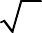 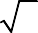 пропорциональности, функции вида:y  a kx  b,  y 	, y 	, y  x ;на примере квадратичной функции, использовать преобразованияграфика функции y=f(x) для построения графиков функцийy  af kx  b  c ;составлять уравнения прямой по заданным условиям: проходящей через две точки с заданными координатами, проходящей через данную точку и параллельной данной прямой;исследовать функцию по её графику;находить множество значений, нули, промежутки знакопостоянства, монотонности квадратичной функции;оперировать понятиями: последовательность, арифметическая прогрессия, геометрическая прогрессия;решать задачи на арифметическую и геометрическую прогрессию.В повседневной жизни и при изучении других предметов:иллюстрировать с помощью графика реальную зависимость или процесс по их характеристикам;использовать свойства и график квадратичной функции при решении задач из других учебных предметов.Текстовые задачиРешать простые и сложные задачи разных типов, а также задачи повышенной трудности;использовать разные краткие записи как модели текстов сложных задач для построения поисковой схемы и решения задач;различать модель текста и модель решения задачи, конструировать к одной модели решения несложной задачи разные модели текста задачи;знать и применять оба способа поиска решения задач (от требования к условию и от условия к требованию);моделировать рассуждения при поиске решения задач с помощью граф-схемы;выделять этапы решения задачи и содержание каждого этапа;уметь выбирать оптимальный метод решения задачи и осознавать выбор метода, рассматривать различные методы, находить разные решения задачи, если возможно;анализировать затруднения при решении задач;выполнять различные преобразования предложенной задачи, конструировать новые задачи из данной, в том числе обратные;интерпретировать вычислительные результаты в задаче, исследовать полученное решение задачи;анализировать всевозможные ситуации взаимного расположения двух объектов и изменение их характеристик при совместном движении (скорость, время, расстояние) при решении задач на движение двух объектов как в одном, так и в противоположных направлениях;исследовать всевозможные ситуации при решении задач на движение по реке, рассматривать разные системы отсчёта;решать разнообразные задачи «на части»,решать и обосновывать свое решение задач (выделять математическую основу) на нахождение части числа и числа по его части на основе конкретного смысла дроби;осознавать и объяснять идентичность задач разных типов, связывающих три величины (на работу, на покупки, на движение).выделять эти величины и отношения между ними, применять их при решении задач, конструировать собственные задач указанных типов;владеть основными методами решения задач на смеси, сплавы, концентрации;решать задачи на проценты, в том числе, сложные проценты с обоснованием, используя разные способы;решать логические задачи разными способами, в том числе, с двумя блоками и с тремя блоками данных с помощью таблиц;решать задачи по комбинаторике и теории вероятностей на основе использования изученных методов и обосновывать решение;решать несложные задачи по математической статистике;овладеть основными методами решения сюжетных задач: арифметический, алгебраический, перебор вариантов, геометрический, графический, применять их в новых по сравнению с изученными ситуациях.В повседневной жизни и при изучении других предметов:выделять при решении задач характеристики рассматриваемой в задаче ситуации, отличные от реальных (те, от которых абстрагировались), конструировать новые ситуации с учётом этих характеристик, в частности, при решении задач на концентрации, учитывать плотность вещества;решать и конструировать задачи на основе рассмотрения реальных ситуаций, в которых не требуется точный вычислительный результат;решать задачи на движение по реке, рассматривая разные системы отсчета.Статистика и теория вероятностейОперировать понятиями: столбчатые и круговые диаграммы, таблицы данных, среднее арифметическое, медиана, наибольшее и наименьшее значения выборки, размах выборки, дисперсия и стандартное отклонение, случайная изменчивость;извлекать информацию, представленную в таблицах, на диаграммах, графиках;составлять таблицы, строить диаграммы и графики на основе данных;оперировать понятиями: факториал числа, перестановки и сочетания, треугольник Паскаля;применять правило произведения при решении комбинаторных задач;оперировать понятиями: случайный опыт, случайный выбор, испытание, элементарное случайное событие (исход), классическое определение вероятности случайного события, операции над случайными событиями;представлять информацию с помощью кругов Эйлера;решать задачи на вычисление вероятности с подсчетом количества вариантов с помощью комбинаторики.В повседневной жизни и при изучении других предметов:извлекать, интерпретировать и преобразовывать информацию, представленную в таблицах, на диаграммах, графиках, отражающую свойства и характеристики реальных процессов и явлений;определять статистические характеристики выборок по таблицам, диаграммам, графикам, выполнять сравнение в зависимости от цели решения задачи;оценивать вероятность реальных событий и явлений.Геометрические фигурыОперировать понятиями геометрических фигур;извлекать, интерпретировать и преобразовывать информацию о геометрических фигурах, представленную на чертежах;применять геометрические факты для решения задач, в том числе, предполагающих несколько шагов решения;формулировать в простейших случаях свойства и признаки фигур;доказывать геометрические утверждения;владеть	стандартной	классификацией	плоских	фигур (треугольников и четырёхугольников).В повседневной жизни и при изучении других предметов:использовать свойства геометрических фигур для решения задач практического характера и задач из смежных дисциплин.ОтношенияОперировать понятиями: равенство фигур, равные фигуры, равенство треугольников, параллельность прямых, перпендикулярность прямых, углы между прямыми, перпендикуляр, наклонная, проекция, подобие фигур, подобные фигуры, подобные треугольники;применять теорему Фалеса и теорему о пропорциональных отрезках при решении задач;характеризовать взаимное расположение прямой и окружности, двух окружностей.В повседневной жизни и при изучении других предметов:использовать отношения для решения задач, возникающих в реальной жизни.Измерения и вычисленияОперировать представлениями о длине, площади, объёме как величинами. Применять теорему Пифагора, формулы площади, объёма при решении многошаговых задач, в которых не все данные представлены явно, а требуют вычислений, оперировать более широким количеством формул длины, площади, объёма, вычислять характеристики комбинаций фигур (окружностей и многоугольников) вычислять расстояния между фигурами, применять тригонометрические формулы для вычислений в более сложных случаях, проводить вычисления на основе равновеликости и равносоставленности;проводить простые вычисления на объёмных телах;формулировать задачи на вычисление длин, площадей и объёмов и решать их.В повседневной жизни и при изучении других предметов:проводить вычисления на местности;применять формулы при вычислениях в смежных учебных предметах, в окружающей действительности.Геометрические построенияИзображать геометрические фигуры по текстовому и символьному описанию;свободно оперировать чертёжными инструментами в несложных случаях,выполнять построения треугольников, применять отдельные методы построений циркулем и линейкой и проводить простейшие исследования числа решений;изображать типовые плоские фигуры и объемные тела с помощью простейших компьютерных инструментов.В повседневной жизни и при изучении других предметов:выполнять простейшие построения на местности, необходимые в реальной жизни;оценивать размеры реальных объектов окружающего мира.ПреобразованияОперировать понятием движения и преобразования подобия, владеть приёмами построения фигур с использованием движений и преобразований подобия, применять полученные знания и опыт построений в смежных предметах и в реальных ситуациях окружающего мира;строить фигуру, подобную данной, пользоваться свойствами подобия для обоснования свойств фигур;применять свойства движений для проведения простейших обоснований свойств фигур.В повседневной жизни и при изучении других предметов:применять свойства движений и применять подобие для построений и вычислений.Векторы и координаты на плоскостиОперировать понятиями вектор, сумма, разность векторов, произведение вектора на число, угол между векторами, скалярное произведение векторов, координаты на плоскости, координаты вектора;выполнять действия над векторами (сложение, вычитание, умножение на число), вычислять скалярное произведение, определять в простейших случаях угол между векторами, выполнять разложение вектора на составляющие, применять полученные знания в физике, пользоваться формулой вычисления расстояния между точками по известным координатам, использовать уравнения фигур для решения задач;применять векторы и координаты для решения геометрических задач на вычисление длин, углов.В повседневной жизни и при изучении других предметов:использовать понятия векторов и координат для решения задач по физике, географии и другим учебным предметам.История математикиХарактеризовать вклад выдающихся математиков в развитие математики и иных научных областей;понимать роль математики в развитии России.Методы математикиИспользуя изученные методы, проводить доказательство, выполнять опровержение;выбирать изученные методы и их комбинации для решения математических задач;использовать математические знания для описания закономерностей в окружающей действительности и произведениях искусства;применять простейшие программные средства и электронно- коммуникационные системы при решении математических задач.Выпускник получит возможность научиться в 7-9 классах для успешного продолжения образования на углублённом уровнеЭлементы теории множеств и математической логикиСвободно оперировать понятиями: множество, характеристики множества, элемент множества, пустое, конечное и бесконечное множество, подмножество, принадлежность, включение, равенство множеств, способы задание множества;задавать множества разными способами;проверять выполнение характеристического свойства множества;свободно оперировать понятиями: высказывание, истинность и ложность высказывания, сложные и простые высказывания, отрицание высказываний; истинность и ложность утверждения и его отрицания, операции над высказываниями: и, или, не;условные высказывания (импликации);строить высказывания с использованием законов алгебры высказываний.В повседневной жизни и при изучении других предметов:строить рассуждения на основе использования правил логики;использовать множества, операции с множествами, их графическое представление для описания реальных процессов и явлений, при решении задач других учебных предметов.ЧислаСвободно оперировать понятиями: натуральное число, множество натуральных чисел, целое число, множество целых чисел, обыкновенная дробь, десятичная дробь, смешанное число, рациональное число, множество рациональных чисел, иррациональное число, корень степени n, действительное число, множество действительных чисел, геометрическая интерпретация натуральных, целых, рациональных, действительных чисел;понимать и объяснять разницу между позиционной и непозиционной системами записи чисел;переводить числа из одной системы записи (системы счисления) в другую;доказывать и использовать признаки делимости на 2, 4, 8, 5, 3, 6, 9, 10, 11 суммы и произведения чисел при выполнении вычислений и решении задач;выполнять округление рациональных и иррациональных чисел с заданной точностью;сравнивать действительные числа разными способами;упорядочивать числа, записанные в виде обыкновенной и десятичной дроби, числа, записанные с использованием арифметического квадратного корня, корней степени больше 2;находить НОД и НОК чисел разными способами и использовать их при решении задач;выполнять вычисления и преобразования выражений, содержащих действительные числа, в том числе корни натуральных степеней.В повседневной жизни и при изучении других предметов:выполнять и объяснять результаты сравнения результатов вычислений при решении практических задач, в том числе приближенных вычислений, используя разные способы сравнений;записывать, сравнивать, округлять числовые данные реальных величин с использованием разных систем измерения;составлять и оценивать разными способами числовые выражения при решении практических задач и задач из других учебных предметов. Тождественные преобразованияСвободно оперировать понятиями степени с целым и дробным показателем;выполнять доказательство свойств степени с целыми и дробными показателями;оперировать понятиями «одночлен», «многочлен», «многочлен с одной переменной», «многочлен с несколькими переменными», коэффициенты многочлена, «стандартная запись многочлена», степень одночлена и многочлена;свободно владеть приемами преобразования целых и дробно- рациональных выражений;выполнять разложение многочленов на множители разными способами, с использованием комбинаций различных приёмов;использовать теорему Виета и теорему, обратную теореме Виета, для поиска корней квадратного трёхчлена и для решения задач, в том числе задач с параметрами на основе квадратного трёхчлена;выполнять деление многочлена на многочлен с остатком;доказывать свойства квадратных корней и корней степени n;выполнять преобразования выражений, содержащих квадратные корни, корни степени n;свободно оперировать понятиями «тождество», «тождество на множестве», «тождественное преобразование»;выполнять различные преобразования выражений, содержащих модули. ;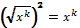 овладение символьным языком алгебры, приёмами выполнения тождественных преобразований выражений, решения уравнений, систем уравнений, неравенств и систем неравенств; умения моделировать реальные ситуации на языке алгебры, исследовать построенные модели с использованием аппарата алгебры, интерпретировать полученный результат.В повседневной жизни и при изучении других предметов:выполнять преобразования и действия с буквенными выражениями, числовые коэффициенты которых записаны в стандартном виде;выполнять преобразования рациональных выражений при решении задач других учебных предметов;выполнять	проверку	правдоподобия	физических	и	химических формул на основе сравнения размерностей и валентностей.Уравнения и неравенстваСвободно оперировать понятиями: уравнение, неравенство, равносильные уравнения и неравенства, уравнение, являющееся следствием другого уравнения, уравнения, равносильные на множестве, равносильные преобразования уравнений;решать разные виды уравнений и неравенств и их систем, в том числе некоторые уравнения 3 и 4 степеней, дробно-рациональные и иррациональные;знать теорему Виета для уравнений степени выше второй;понимать смысл теорем о равносильных и неравносильных преобразованиях уравнений и уметь их доказывать;владеть разными методами решения уравнений, неравенств и их систем, уметь выбирать метод решения и обосновывать свой выбор;использовать метод интервалов для решения неравенств, в том числе дробно-рациональных и включающих в себя иррациональные выражения;решать алгебраические уравнения и неравенства и их системы с параметрами алгебраическим и графическим методами;владеть разными методами доказательства неравенств;решать уравнения в целых числах;изображать множества на плоскости, задаваемые уравнениями, неравенствами и их системами.В повседневной жизни и при изучении других предметов:составлять и решать уравнения, неравенства, их системы при решении задач других учебных предметов;выполнять оценку правдоподобия результатов, получаемых при решении различных уравнений, неравенств и их систем при решении задач других учебных предметов;составлять и решать уравнения и неравенства с параметрами при решении задач других учебных предметов;составлять уравнение, неравенство или их систему, описывающие реальную ситуацию или прикладную задачу, интерпретировать полученные результаты.ФункцииСвободно оперировать понятиями: зависимость, функциональная зависимость, зависимая и независимая переменные, функция, способы задания функции, аргумент и значение функции, область определения и множество значения функции, нули функции, промежутки знакопостоянства, монотонность функции, наибольшее и наименьшее значения, чётность/нечётность функции, периодичность функции, график функции, вертикальная, горизонтальная, наклонная асимптоты; график зависимости, не являющейся функцией,строить   графики    функций:    линейной,    квадратичной,    дробно-линейной, степенной при разных значениях показателя степени, y  x ;использовать	преобразования	графика	функцииy  f xдляпостроения графиков функцийy  af kx  b  c ;анализировать свойства функций и вид графика в зависимости от параметров;свободно оперировать понятиями:   последовательность, ограниченная последовательность, монотонно возрастающая (убывающая) последовательность, предел последовательности, арифметическаяпрогрессия, геометрическая прогрессия, характеристическое свойство арифметической (геометрической) прогрессии;использовать метод математической индукции для вывода формул, доказательства равенств и неравенств, решения задач на делимость;исследовать последовательности, заданные рекуррентно;решать комбинированные задачи на арифметическую и геометрическую прогрессии;овладение системой функциональных понятий, развитие   умения использовать функционально-графические представления для решения различных математических задач, для описания и анализа реальных зависимостей.В повседневной жизни и при изучении других предметов:конструировать		и	исследовать	функции,	соответствующие	реальным процессам	и	явлениям,	интерпретировать		полученные	результаты	в соответствии со спецификой исследуемого процесса или явления; использовать графики зависимостей для исследования реальных процессов и явлений;конструировать и исследовать функции при решении задач других учебных предметов, интерпретировать полученные результаты в соответствии со спецификой учебного предмета.Статистика и теория вероятностейСвободно оперировать понятиями: столбчатые и круговые диаграммы, таблицы данных, среднее арифметическое, медиана, наибольшее и наименьшее значения выборки, размах выборки, дисперсия и стандартное отклонение, случайная изменчивость;выбирать наиболее удобный способ представления информации, адекватный её свойствам и целям анализа;вычислять числовые характеристики выборки;свободно оперировать понятиями: факториал числа, перестановки, сочетания и размещения, треугольник Паскаля;свободно оперировать понятиями: случайный опыт, случайный выбор, испытание, элементарное случайное событие (исход), классическое определение вероятности случайного события, операции над случайными событиями, основные комбинаторные формулы;свободно оперировать понятиями: случайный опыт, случайный выбор, испытание, элементарное случайное событие (исход), классическое определение вероятности случайного события, операции над случайными событиями, основные комбинаторные формулы;знать примеры случайных величин, и вычислять их статистические характеристики;использовать формулы комбинаторики при решении комбинаторных задач; решать задачи на вычисление вероятности в том числе с использованием формул;овладение простейшими способами представления и анализа статистических данных; формирование представлений о статистических закономерностях в реальном мире и о различных способах их изучения, о простейших вероятностных моделях; развитие умений извлекать информацию, представленную в таблицах, на диаграммах, графиках, описывать и анализировать массивы числовых данных с помощью подходящих статистических характеристик, использовать понимание вероятностных свойств окружающих явлений при принятии решений.В повседневной жизни и при изучении других предметов:представлять информацию о реальных процессах и явлениях способом, адекватным её свойствам и цели исследования;анализировать и сравнивать статистические характеристики выборок, полученных в процессе решения прикладной задачи, изучения реального явления, решения задачи из других учебных предметов;оценивать вероятность реальных событий и явлений в различных ситуациях.Текстовые задачиРешать простые и сложные задачи, а также задачи повышенной трудности и выделять их математическую основу;распознавать разные виды и типы задач;использовать разные краткие записи как модели текстов сложных задач и задач повышенной сложности для построения поисковой схемы и решения задач, выбирать оптимальную для рассматриваемой в задаче ситуации модель текста задачи;различать модель текста и модель решения задачи, конструировать к одной модели решения сложных задач разные модели текста задачи;знать и применять три способа поиска решения задач (от требования к условию и от условия к требованию, комбинированный);моделировать рассуждения при поиске решения задач с помощью граф- схемы;выделять этапы решения задачи и содержание каждого этапа;уметь выбирать оптимальный метод решения задачи и осознавать выбор метода, рассматривать различные методы, находить разные решения задачи, если возможно;анализировать затруднения при решении задач;выполнять различные преобразования предложенной задачи, конструировать новые задачи из данной, в том числе обратные;интерпретировать вычислительные результаты в задаче, исследовать полученное решение задачи;изменять условие задач (количественные или качественные данные), исследовать измененное преобразованное;анализировать всевозможные ситуации взаимного расположения двух объектов и изменение их характеристик при совместном движении (скорость, время, расстояние).при решение задач на движение двух объектов как водном,	так	и   в	противоположных   направлениях,	конструировать новые ситуации на основе изменения условий задачи при движении по реке; исследовать всевозможные ситуации при решении задач на движение по реке, рассматривать разные системы отсчёта;решать разнообразные задачи «на части»;решать и обосновывать свое решение задач (выделять математическую основу) на нахождение части числа и числа по его части на основе конкретного смысла дроби;объяснять идентичность задач разных типов, связывающих три величины (на работу, на покупки, на движение) выделять эти величины и отношения между ними, применять их при решении задач, конструировать собственные задач указанных типов;владеть основными методами решения задач на смеси, сплавы, концентрации, использовать их в новых ситуациях по отношению к изученным в процессе обучения;решать задачи на проценты, в том числе, сложные проценты с обоснованием, используя разные способы;решать логические задачи разными способами, в том числе, с двумя блоками и с тремя блоками данных с помощью таблиц;решать задачи по комбинаторике и теории вероятностей на основе использования изученных методов и обосновывать решение;решать несложные задачи по математической статистике;овладеть основными методами решения сюжетных задач: арифметический, алгебраический, перебор вариантов,   геометрический,   графический, применять их в новых по сравнению с изученными ситуациях;развитие умений применять изученные понятия, результаты, методы для решения задач практического характера и задач из смежных дисциплин с использованием при необходимости справочных материалов, компьютера, пользоваться оценкой и прикидкой при практических расчётах.В повседневной жизни и при изучении других предметов:конструировать новые для данной задачи задачные ситуации с учётом реальных характеристик, в частности, при решении задач на концентрации, учитывать плотность вещества; решать и конструировать задачи на основе рассмотрения реальных ситуаций, в которых не требуется точный вычислительный результат;решать задачи на движение по реке, рассматривая разные системы отсчёта; конструировать	задачные	ситуации,	приближенные	к	реальной действительности.Геометрические фигурыСвободно оперировать геометрическими понятиями при решении задач и проведении математических рассуждений;самостоятельно формулировать определения геометрических фигур, выдвигать гипотезы о новых свойствах и признаках геометрических фигур и обосновывать или опровергать их, обобщать или конкретизироватьрезультаты на новые классы фигур, проводить в несложных случаях классификацию фигур по различным основаниям;исследовать чертежи, включая комбинации фигур, извлекать, интерпретировать и преобразовывать информацию, представленную на чертежах;решать задачи геометрического содержания, в том числе в ситуациях, когда алгоритм решения не следует явно из условия, выполнять необходимые для решения задачи дополнительные построения, исследовать возможность применения теорем и формул для решения задач;формулировать и доказывать геометрические утверждения.В повседневной жизни и при изучении других предметов:составлять с использованием свойств геометрических фигур математические модели для решения задач практического характера и задач из смежных дисциплин, исследовать полученные модели и интерпретировать результат.ОтношенияВладеть понятием отношения как метапредметным;свободно оперировать понятиями: равенство фигур, равные фигуры, равенство треугольников, параллельность прямых, перпендикулярность прямых, углы между прямыми, перпендикуляр, наклонная, проекция, подобие фигур, подобные фигуры, подобные треугольники;использовать свойства подобия и равенства фигур при решении задач.В повседневной жизни и при изучении других предметов:использовать отношения для построения и исследования математических моделей объектов реальной жизни.Измерения и вычисленияСвободно оперировать понятиями длина, площадь, объём, величина угла как величинами,	использовать	равновеликость	и	равносоставленность	при решении   задач	на вычисление, самостоятельно получать и использовать формулы для вычислений площадей и объёмов фигур, свободно оперировать широким набором формул на вычисление при решении сложных задач, в том числе и задач на вычисление в комбинациях окружности и треугольника, окружности и четырёхугольника, а также с применением тригонометрии; самостоятельно формулировать гипотезы и проверять их достоверность.В повседневной жизни и при изучении других предметов:свободно оперировать формулами при решении задач в других учебных предметах и при проведении необходимых вычислений в реальной жизни.Геометрические построенияОперировать понятием набора элементов, определяющих геометрическую фигуру,владеть набором методов построений циркулем и линейкой;проводить анализ и реализовывать этапы решения задач на построение. В повседневной жизни и при изучении других предметов: выполнять построения на местности;оценивать размеры реальных объектов окружающего мира.ПреобразованияОперировать движениями и преобразованиями как метапредметными понятиями;оперировать понятием движения и преобразования подобия   для обоснований, свободно владеть приемами построения фигур с помощью движений и преобразования подобия, а также комбинациями движений, движений и преобразований;использовать свойства движений и преобразований для проведения обоснования и доказательства утверждений в геометрии и других учебных предметах;пользоваться свойствами движений и преобразований при решении задач.В повседневной жизни и при изучении других предметов:применять свойства движений и применять подобие для построений и вычислений.Векторы и координаты на плоскостиСвободно оперировать понятиями вектор, сумма, разность векторов, произведение вектора на число, скалярное произведение векторов, координаты на плоскости, координаты вектора;владеть векторным и координатным методом на плоскости для решения задач на вычисление и доказательства;выполнять с помощью векторов и координат доказательство известных ему геометрических фактов (свойства средних линий, теорем о замечательных точках и т.п.) и получать новые свойства известных фигур;использовать уравнения фигур для решения задач и самостоятельно составлять уравнения отдельных плоских фигур.В повседневной жизни и при изучении других предметов:использовать понятия векторов и координат для решения задач по физике, географии и другим учебным предметам.История математикиПонимать математику как строго организованную систему научных знаний, в частности	владеть	представлениями	об	аксиоматическом	построении геометрии и первичными представлениями о неевклидовых геометриях; рассматривать математику в контексте истории развития цивилизации и истории развития науки, понимать роль математики в развитии России.Методы математикиВладеть знаниями о различных методах обоснования и опровержения математических утверждений и самостоятельно применять их;владеть навыками анализа условия задачи и определения подходящих для решения задач изученных методов или их комбинаций;характеризовать произведения искусства с учётом математических закономерностей в природе, использовать математические закономерности в самостоятельном творчестве.ИнформатикаВыпускник научится:различать содержание основных понятий предмета: информатика, информация, информационный процесс, информационная система, информационная модель и др;различать виды информации по способам её восприятия человеком и по способам её представления на материальных носителях;раскрывать общие закономерности протекания информационных процессов в системах различной природы;приводить примеры информационных процессов – процессов, связанные с хранением, преобразованием и передачей данных – в живой природе и технике;классифицировать средства ИКТ в соответствии с кругом выполняемых задач;узнает о назначении основных компонентов компьютера (процессора, оперативной памяти, внешней энергонезависимой памяти, устройств ввода- вывода), характеристиках этих устройств;определять качественные и количественные характеристики компонентов компьютера;узнает о истории и тенденциях развития компьютеров; о том как можно улучшить характеристики компьютеров;формирование	представления	об	основных	изучаемых	понятиях: информация, алгоритм, модель - и их свойствах;развитие алгоритмического мышления, необходимого для профессиональной деятельности		в				современном			обществе;		развитие	умений			составить	и записать алгоритм для конкретного исполнителя; формирование знаний об алгоритмических			конструкциях,	логических		значениях			и				операциях; знакомство	с				одним		из		языков	программирования		и			основными алгоритмическими структурами - линейной, условной и циклической; формирование			умений	формализации		и	структурирования			информации, умения	выбирать		способ	представления		данных		в	соответствии		с поставленной			задачей     -     таблицы,     схемы,     графики,     диаграммы,     с использованием соответствующих программных средств обработки данных; формирование навыков и умений безопасного и целесообразного поведения при работе с компьютерными программами и в Интернете, умения соблюдать нормы информационной этики и права;узнает о том какие задачи решаются с помощью суперкомпьютеров; формирование информационной и алгоритмической культуры; формирование представления о компьютере как универсальном устройстве обработки информации; развитие основных навыков и умений использования компьютерных устройств.Выпускник получит возможность:осознано подходить к выбору ИКТ – средств для своих учебных и иных целей; узнать о физических ограничениях на значения характеристик компьютера. Математические основы информатикиВыпускник научится:описывать размер двоичных текстов, используя термины «бит», «байт» и производные от них; использовать термины, описывающие скорость передачи данных, оценивать время передачи данных;кодировать и декодировать тексты по заданной кодовой таблице;оперировать понятиями, связанными с передачей данных (источник и приемник данных: канал связи, скорость передачи данных по каналу связи, пропускная способность канала связи);определять минимальную длину кодового слова по заданным алфавиту кодируемого текста и кодовому алфавиту (для кодового алфавита из 2, 3 или 4 символов);определять длину кодовой последовательности по длине исходного текста и кодовой таблице равномерного кода;записывать в двоичной системе целые числа от 0 до 1024; переводить заданное натуральное число из десятичной записи в двоичную и из двоичной в десятичную; сравнивать числа в двоичной записи; складывать и вычитать числа, записанные в двоичной системе счисления;записывать логические выражения составленные с помощью операций «и»,«или», «не» и скобок, определять истинность такого составного высказывания, если известны значения истинности входящих в него элементарных высказываний;определять количество элементов в множествах, полученных из двух или трех базовых множеств с помощью операций объединения, пересечения и дополнения;использовать терминологию, связанную с графами (вершина, ребро, путь, длина ребра и пути), деревьями (корень, лист, высота дерева) и списками (первый элемент, последний элемент, предыдущий элемент, следующий элемент; вставка, удаление и замена элемента);описывать граф с помощью матрицы смежности с указанием длин ребер (знание термина «матрица смежности» не обязательно);познакомиться с двоичным кодированием текстов и с наиболее употребительными современными кодами;использовать основные способы графического представления числовой информации, (графики, диаграммы).Выпускник получит возможность:познакомиться с примерами математических моделей и использования компьютеров при их анализе; понять сходства и различия между математической моделью объекта и его натурной моделью, между математической моделью объекта/явления и словесным описанием;узнать о том, что любые дискретные данные можно описать, используя алфавит, содержащий только два символа, например, 0 и 1;познакомиться с тем, как информация (данные) представляется в современных компьютерах и робототехнических системах;познакомиться с примерами использования графов, деревьев и списков при описании реальных объектов и процессов;ознакомиться с влиянием ошибок измерений и вычислений на выполнение алгоритмов управления реальными объектами (на примере учебных автономных роботов);узнать о наличии кодов, которые исправляют ошибки искажения, возникающие при передаче информации.Алгоритмы и элементы программирования Выпускник научится:составлять алгоритмы для решения учебных задач различных типов ;выражать алгоритм решения задачи различными способами (словесным, графическим, в том числе и в виде блок-схемы, с помощью формальных языков и др.);определять наиболее оптимальный способ выражения алгоритма для решения конкретных задач (словесный, графический, с помощью формальных языков);определять результат выполнения заданного алгоритма или его фрагмента; использовать термины «исполнитель», «алгоритм», «программа», а также понимать разницу между употреблением этих терминов в обыденной речи и в информатике;выполнять без использования компьютера («вручную») несложные алгоритмы управления исполнителями и анализа числовых и текстовых данных, записанные на конкретном язык программирования с использованием основных управляющих конструкций последовательного программирования (линейная программа, ветвление, повторение, вспомогательные алгоритмы);составлять	несложные	алгоритмы	управления	исполнителями	и	анализа числовых и текстовых данных с использованием основных управляющих конструкций последовательного программирования и записыватьихв виде программнавыбранномязыке	программирования;	выполнять		этипрограммы на компьютере;использовать величины (переменные) различных типов, табличные величины (массивы), а также выражения, составленные из этих величин; использовать оператор присваивания;анализировать	предложенный	алгоритм,	например,		определять	какие результаты возможны при заданном множестве исходных значений; использовать логические значения, операции и выражения с ними; записывать	на		выбранном	языке	программирования	арифметические	и логические выражения и вычислять их значения.Выпускник получит возможность:познакомиться с использованием в программах строковых величин и с операциями со строковыми величинами;создавать программы для решения задач, возникающих в процессе учебы ивне ее;познакомиться с задачами обработки данных и алгоритмами их решения; познакомиться с понятием «управление», с примерами того, как компьютер управляет различными системами (роботы, летательные и космические аппараты, станки, оросительные системы, движущиеся модели и др.); познакомиться	с	учебной	средой	составления	программ	управления автономными роботами и разобрать примеры алгоритмов управления, разработанными в этой среде.Использование программных систем и сервисов Выпускник научится:классифицировать файлы по типу и иным параметрам;выполнять	основные	операции	с	файлами	(создавать,	сохранять, редактировать, удалять, архивировать, «распаковывать» архивные файлы); разбираться в иерархической структуре файловой системы;осуществлять поиск файлов средствами операционной системы;использовать динамические (электронные) таблицы, в том числе формулы с использованием абсолютной, относительной и смешанной адресации, выделение диапазона таблицы и упорядочивание (сортировку) его элементов; построение диаграмм (круговой и столбчатой);использовать табличные (реляционные) базы данных, выполнять отбор строк таблицы, удовлетворяющих определенному условию;анализировать доменные имена компьютеров и адреса документов в Интернете;проводить поиск информации в сети Интернет по запросам с использованием логических операций.Выпускник овладеет (как результат применения программных систем и интернет-сервисов в данном курсе и во всем образовательном процессе): навыками	работы	с		компьютером;		знаниями,	умениями		и			навыками, достаточными для работы с различными видами программных систем и интернет-сервисов		(файловые	менеджеры,		текстовые				редакторы, электронные таблицы, браузеры, поисковые системы, словари, электронные энциклопедии);	умением	описывать	работу	этих		систем	и		сервисов	с использованием соответствующей терминологии;различными формами представления данных (таблицы, диаграммы, графики и т. д.);приемами безопасной организации своего личного пространства данных с использованием индивидуальных накопителей данных, интернет-сервисов и т. п.;основами соблюдения норм информационной этики и права;познакомится с программными средствами для работы с аудио-визуальными данными и соответствующим понятийным аппаратом;узнает о дискретном представлении аудио-визуальных данных. Выпускник получит возможность(в данном курсе и иной учебной деятельности):узнать о данных от датчиков, например, датчиков роботизированных устройств;практиковаться в использовании основных видов прикладного программного обеспечения (редакторы текстов, электронные таблицы, браузеры и др.); познакомиться	с	примерами	использования	математического моделирования в современном мире;познакомиться с принципами функционирования Интернета и сетевого взаимодействия между компьютерами, с методами поиска в Интернете; познакомиться	с	постановкой	вопроса	о	том,	насколько	достоверна полученная информация, подкреплена ли она доказательствами подлинности (пример: наличие электронной подписи); познакомиться с возможными подходами к оценке достоверности информации (пример: сравнение данных из разных источников);узнать	о	том,	что	в	сфере	информатики	и	ИКТ	существуют международные и национальные стандарты;узнать о структуре современных компьютеров и назначении их элементов; получить представление об истории и тенденциях развития ИКТ; познакомиться с примерами использования ИКТ в современном мире; получить	представления	о	роботизированных	устройствах	и	их использовании на производстве и в научных исследованиях.ФИЗИКА Выпускник научится:соблюдать правила безопасности и охраны труда при работе с учебным и лабораторным оборудованием;понимать смысл основных физических терминов: физическое тело, физическое явление, физическая величина, единицы измерения;распознавать проблемы, которые можно решить при помощи физических методов; анализировать отдельные этапы проведения исследований и интерпретировать результаты наблюдений и опытов;ставить опыты по исследованию физических явлений или физических свойств тел без использования прямых измерений; при этом формулировать проблему/задачу учебного эксперимента; собирать установку из предложенного оборудования; проводить опыт и формулировать выводы.Примечание. При проведении исследования физических явлений измерительные приборы используются лишь как датчики измерения физических величин. Записи показаний прямых измерений в этом случае не требуется.понимать роль эксперимента в получении научной информации;проводить прямые измерения физических величин: время, расстояние, масса тела, объем, сила, температура, атмосферное давление, влажность воздуха, напряжение, сила тока, радиационный фон (с использованием дозиметра); при этом выбирать оптимальный способ измерения и использовать простейшие методы оценки погрешностей измерений.Примечание. Любая   учебная   программа   должна   обеспечивать овладениепрямыми измерениями всех перечисленных физических величин.проводить исследование зависимостей физических величин   с использованием прямых измерений: при этом конструировать установку, фиксировать результаты полученной зависимости физических величин в виде таблиц и графиков, делать выводы по результатам исследования;проводить косвенные измерения физических величин: при выполнении измерений собирать экспериментальную установку, следуя предложенной инструкции, вычислять значение величины и анализировать полученные результаты с учетом заданной точности измерений;анализировать ситуации практико-ориентированного характера, узнавать в них проявление изученных физических явлений или закономерностей и применять имеющиеся знания для их объяснения;понимать принципы действия машин, приборов и технических устройств, условия их безопасного использования в повседневной жизни;использовать при выполнении учебных задач научно-популярную литературу о физических явлениях, справочные материалы, ресурсы Интернет; формирование представлений о закономерной связи и познаваемости явлений природы, об объективности научного знания; о системообразующей роли физики   для	развития	других естественных наук, техники и технологий; научного мировоззрения как результата изучения основ строения материи и фундаментальных законов физики;формирование	первоначальных	представлений		о	физической	сущности явлений природы (механических, тепловых, электромагнитных и квантовых), видах материи (вещество и поле), движении как способе существования материи; усвоение основных идей механики, атомно-молекулярного учения о строении	вещества,	элементов	электродинамики	и	квантовой		физики; овладение понятийным аппаратом и символическим языком физики; приобретение опыта применения научных методов познания, наблюдения физических	явлений,		проведения		опытов,	простых		экспериментальных исследований, прямых и косвенных измерений с использованием аналоговых и	цифровых		измерительных		приборов;		понимание	неизбежности погрешностей любых измерений;понимание физических основ и принципов действия (работы) машин и механизмов, средств передвижения и связи, бытовых приборов, промышленных технологических процессов, влияния их на окружающую среду; осознание возможных причин техногенных и экологических катастроф;осознание необходимости применения достижений физики и технологий для рационального природопользования;овладение основами безопасного использования естественных и искусственных электрических и магнитных полей, электромагнитных и звуковых волн, естественных и искусственных ионизирующих излучений во избежание их вредного воздействия на окружающую среду и организм человека;развитие	умения	планировать	в	повседневной	жизни	свои	действия	с применением		полученных	знаний		законов	механики,		электродинамики, термодинамики и тепловых явлений с целью сбережения здоровья; формирование представлений о нерациональном использовании природных ресурсов		и	энергии,	загрязнении		окружающей	среды	как		следствие несовершенства машин и механизмов.Выпускник получит возможность научиться:осознавать ценность научных исследований, роль физики в расширении представлений об окружающем мире и ее вклад в улучшение качества жизни;использовать приемы построения физических моделей, поиска и формулировки доказательств выдвинутых гипотез и теоретических выводов на основе эмпирически установленных фактов;сравнивать	точность	измерения	физических	величин	по	величине	их относительной погрешности при проведении прямых измерений; самостоятельно проводить косвенные измерения и исследования физических величин с использованием различных способов измерения физических величин, выбирать средства измерения с учетом необходимой точности измерений, обосновывать выбор способа измерения, адекватного поставленной задаче, проводить оценку достоверности полученных результатов;воспринимать информацию физического содержания в научно-популярной литературе и средствах массовой информации, критически оценивать полученную информацию, анализируя ее содержание и данные об источнике информации;создавать собственные письменные и устные сообщения о физических явлениях на основе нескольких источников информации, сопровождать выступление презентацией, учитывая особенности аудитории сверстников. Механические явленияВыпускник научится:распознавать механические явления и объяснять на основе имеющихся знаний основные свойства или условия протекания этих явлений: равномерное и неравномерное движение, равномерное и равноускоренное прямолинейное движение, относительность механического движения, свободное падение тел, равномерное движение по окружности, инерция, взаимодействие тел, реактивное движение, передача давления твердыми телами, жидкостями и газами, атмосферное давление, плавание тел, равновесие твердых тел, имеющих закрепленную ось вращения, колебательное движение, резонанс, волновое движение (звук);описывать изученные свойства тел и механические явления, используя физические величины: путь, перемещение, скорость, ускорение, период обращения, масса тела, плотность вещества, сила (сила тяжести, сила упругости, сила трения), давление, импульс тела, кинетическая энергия, потенциальная энергия, механическая работа, механическая мощность, КПД при совершении работы с использованием простого механизма, сила трения,амплитуда, период и частота колебаний, длина волны и скорость ее распространения; при описании правильно трактовать физический смысл используемых величин, их обозначения и единицы измерения, находить формулы, связывающие данную физическую величину с другими величинами, вычислять значение физической величины;анализировать свойства тел, механические явления и процессы, используя физические законы: закон сохранения энергии, закон всемирного тяготения, принцип суперпозиции сил (нахождение равнодействующей силы), I, II и III законы Ньютона, закон сохранения импульса, закон Гука, закон Паскаля, закон Архимеда; при этом различать словесную формулировку закона и его математическое выражение;различать основные признаки изученных физических моделей: материальная точка, инерциальная система отсчета;решать задачи, используя физические законы (закон сохранения энергии, закон всемирного тяготения, принцип суперпозиции сил, I, II и III законы Ньютона, закон сохранения импульса, закон Гука, закон Паскаля, закон Архимеда) и формулы, связывающие физические величины (путь, скорость, ускорение, масса тела, плотность вещества, сила, давление, импульс тела, кинетическая энергия, потенциальная энергия, механическая работа, механическая мощность, КПД простого механизма, сила трения скольжения, коэффициент трения, амплитуда, период и частота колебаний, длина волны и скорость ее распространения): на основе анализа условия задачи записывать краткое условие, выделять физические величины, законы и формулы, необходимые для ее решения, проводить расчеты и оценивать реальность полученного значения физической величины.Выпускник получит возможность научиться:использовать знания о механических явлениях в повседневной жизни для обеспечения безопасности при обращении с приборами и техническими устройствами, для сохранения здоровья и соблюдения норм экологического поведения		в	окружающей	среде;		приводить			примеры	практического использования физических знаний о механических явлениях и физических законах;	примеры	использования	возобновляемых	источников	энергии; экологических последствий исследования космического пространств; различать границы применимости физических законов, понимать всеобщий характер		фундаментальных		законов		(закон		сохранения		механической энергии,	закон	сохранения	импульса,	закон	всемирного	тяготения)	и ограниченность использования частных законов (закон Гука, Архимеда и др.); находить адекватную предложенной задаче физическую модель, разрешать проблему как на основе имеющихся знаний по механике с использованием математического аппарата, так и при помощи методов оценки.Тепловые явления Выпускник научится:распознавать тепловые явления   и объяснять на базе имеющихся   знанийосновные	свойства	или	условия	протекания	этих	явлений:	диффузия,изменение объема тел при нагревании (охлаждении), большая сжимаемость газов, малая сжимаемость жидкостей и твердых тел; тепловое равновесие, испарение, конденсация, плавление, кристаллизация, кипение, влажность воздуха, различные способы теплопередачи (теплопроводность, конвекция, излучение), агрегатные состояния вещества,поглощение энергии при испарении жидкости и выделение ее при конденсации пара, зависимость температуры кипения от давления;описывать изученные свойства тел и тепловые явления, используя физические величины: количество теплоты, внутренняя   энергия, температура, удельная теплоемкость вещества, удельная теплота плавления, удельная теплота парообразования, удельная теплота сгорания топлива, коэффициент полезного действия теплового двигателя; при описании правильно трактовать физический смысл используемых величин, их обозначения и единицы измерения, находить формулы, связывающие данную физическую величину с другими величинами, вычислять значение физической величины;анализировать свойства тел, тепловые явления и процессы, используя основные положения атомно-молекулярного учения о строении вещества и закон сохранения энергии;различать основные признаки изученных физических моделей строения газов, жидкостей и твердых тел;приводить примеры практического использования физических знаний о тепловых явлениях;решать задачи, используя закон сохранения энергии в тепловых процессах и формулы, связывающие физические величины (количество теплоты, температура, удельная теплоемкость вещества, удельная теплота плавления, удельная теплота парообразования, удельная теплота сгорания топлива, коэффициент полезного действия теплового двигателя): на основе анализа условия задачи записывать краткое условие, выделять физические величины, законы и формулы, необходимые для ее решения, проводить расчеты и оценивать реальность полученного значения физической величины.Выпускник получит возможность научиться:использовать знания о тепловых явлениях в повседневной жизни для обеспечения безопасности при обращении с приборами и техническими устройствами, для сохранения здоровья и соблюдения норм экологического поведения в окружающей среде; приводить примеры экологических последствий работы двигателей внутреннего сгорания, тепловых и гидроэлектростанций;различать границы применимости физических законов, понимать всеобщий характер фундаментальных физических законов (закон сохранения энергии в тепловых процессах) и ограниченность использования частных законов; находить адекватную предложенной задаче физическую модель, разрешать проблему	как	на	основе	имеющихся	знаний	о	тепловых	явлениях	с использованием математического аппарата, так и при помощи методовоценки.Электрические и магнитные явления Выпускник научится:распознавать электромагнитные явления и объяснять на основе имеющихся знаний	основные	свойства		или	условия		протекания	этих			явлений: электризация тел, взаимодействие зарядов, электрический ток и его действия (тепловое,	химическое,		магнитное),	взаимодействие		магнитов, электромагнитная индукция, действие магнитного поля на проводник с током и на движущуюся заряженную частицу, действие электрического поля на заряженную			частицу,	электромагнитные			волны,	прямолинейное распространение света, отражение и преломление света, дисперсия света. составлять схемы электрических цепей с последовательным и параллельным соединением		элементов,	различая		условные		обозначения	элементов электрических цепей (источник тока, ключ, резистор, реостат, лампочка, амперметр, вольтметр).использовать оптические схемы для построения изображений в плоском зеркале и собирающей линзе.описывать изученные свойства тел и электромагнитные явления, используя физические величины: электрический заряд, сила тока, электрическое напряжение, электрическое сопротивление, удельное   сопротивление вещества, работа электрического поля, мощность тока, фокусное расстояние и оптическая сила линзы, скорость электромагнитных волн, длина волны и частота света; при описании верно трактовать физический смысл используемых величин, их обозначения и единицы измерения; находить формулы, связывающие данную физическую величину с другими величинами.анализировать свойства тел, электромагнитные явления и процессы, используя физические законы: закон сохранения электрического заряда, закон Ома для участка цепи, закон Джоуля-Ленца, закон прямолинейного распространения света, закон отражения света, закон преломления света; при этом различать словесную формулировку закона и его математическое выражение.приводить примеры практического использования физических знаний о электромагнитных явленияхрешать задачи, используя физические законы (закон Ома для участка цепи, закон Джоуля-Ленца, закон прямолинейного распространения света, закон отражения света, закон преломления света) и формулы, связывающие физические величины (сила тока, электрическое напряжение, электрическое сопротивление, удельное сопротивление вещества, работа электрического поля, мощность тока, фокусное расстояние и оптическая сила линзы, скорость электромагнитных волн, длина волны и частота света, формулы расчета электрического сопротивления припоследовательном и параллельном соединении проводников): на основе анализа условия задачи записывать краткое условие, выделять физические величины, законы и формулы,необходимые для ее решения, проводить расчеты и оценивать реальность полученного значения физической величины.Выпускник получит возможность научиться:использовать знания об электромагнитных явлениях в повседневной жизни для обеспечения безопасности при обращении с приборами и техническими устройствами, для сохранения здоровья и соблюдения норм экологического поведения в окружающей среде; приводить примеры влияния электромагнитных излучений на живые организмы;различать границы применимости физических законов, понимать всеобщий характер фундаментальных законов (закон сохранения электрического заряда) и ограниченность использования частных законов (закон Ома для участка цепи, закон Джоуля-Ленца и др.);использовать приемы построения физических моделей, поиска и формулировки доказательств выдвинутых гипотез и теоретических выводов на основе эмпирически установленных фактов;находить адекватную предложенной задаче физическую модель, разрешать проблему как на основе имеющихся знаний об электромагнитных явлениях с использованием математического аппарата, так и при помощи методов оценки.Квантовые явления Выпускник научится:распознавать квантовые явления и объяснять на основе имеющихся знаний основные свойства или условия протекания этих явлений: естественная и искусственная радиоактивность, α-, β- и γ-излучения, возникновение линейчатого спектра излучения атома;описывать изученные квантовые явления, используя физические величины: массовое число, зарядовое число, период полураспада, энергия фотонов; при описании правильно трактовать физический смысл используемых величин, их обозначения и единицы измерения; находить формулы, связывающие данную физическую величину с другими величинами, вычислять значение физической величины;анализировать квантовые явления, используя физические законы и постулаты: закон сохранения энергии, закон сохранения электрического заряда, закон сохранения массового числа, закономерности излучения и поглощения света атомом, при этом различать словесную формулировку закона и его математическое выражение;различать основные признаки планетарной модели атома, нуклонной модели атомного ядра;приводить примеры проявления в природе и практического использования радиоактивности, ядерных и термоядерных реакций, спектрального анализа.Выпускник получит возможность научиться:использовать полученные знания в повседневной жизни при обращении с приборами и техническими устройствами (счетчик ионизирующих частиц, дозиметр), для сохранения здоровья и соблюдения норм экологическогоповедения в окружающей среде;соотносить энергию связи атомных ядер с дефектом массы;приводить примеры влияния радиоактивных излучений на живые организмы; понимать принцип действия дозиметра и различать условия его использования;понимать экологические проблемы, возникающие при использовании атомных электростанций, и пути решения этих проблем, перспективы использования управляемого термоядерного синтеза.Элементы астрономии Выпускник научится:указывать названия планет Солнечной системы; различать основные признаки суточного вращения звездного неба, движения Луны, Солнца и планет относительно звезд;понимать различия между гелиоцентрической и геоцентрической системами мира;Выпускник получит возможность научиться:указывать общие свойства и отличия планет земной группы и планет- гигантов; малых тел Солнечной системы и больших планет; пользоваться картой звездного неба при наблюдениях звездного неба;различать основные характеристики звезд (размер, цвет, температура) соотносить цвет звезды с ее температурой;различать гипотезы о происхождении Солнечной системы.БИОЛОГИЯВ результате изучения курса биологии в основной школе:Выпускник научится пользоваться научными методами для распознания биологических проблем; давать научное объяснение биологическим фактам, процессам, явлениям, закономерностям, их роли в жизни организмов и человека; проводить наблюдения за живыми объектами, собственным организмом; описывать биологические объекты, процессы и явления; ставить несложные биологические эксперименты и интерпретировать их результаты.Выпускник овладеет системой биологических знаний – понятиями, закономерностями, законами, теориями, имеющими важное общеобразовательное и познавательное значение; сведениями по истории становления биологии как науки.Выпускник освоит общие приемы: оказания первой помощи; рациональной организации труда и отдыха; выращивания и размножения культурных растений и домашних животных, ухода за ними; проведения наблюдений за состоянием собственного организма; правила работы в кабинете биологии, с биологическими приборами и инструментами.Выпускник приобретет навыки использования научно-популярной литературы по биологии, справочных материалов (на бумажных и электронных носителях), ресурсов Интернета при выполнении учебных задач.формирование    системы     научных     знаний     о     живой     природе,закономерностях её развития исторически быстром сокращении биологического разнообразия в биосфере в результате деятельности человека, для развития современных естественно-научных представлений о картине мира;формирование первоначальных систематизированных представлений о биологических объектах, процессах, явлениях,   закономерностях,   об основных биологических теориях, об экосистемной организации жизни, о взаимосвязи живого и неживого в биосфере, о наследственности и изменчивости; овладение понятийным аппаратом биологии;приобретение опыта использования методов биологической науки и проведения несложных биологических экспериментов для изучения живых организмов и человека, проведения экологического мониторинга в окружающей среде;формирование основ экологической грамотности: способности оценивать последствия деятельности человека в природе, влияние факторов риска на здоровье человека; выбирать целевые и смысловые установки в своих действиях и поступках по отношению к живой природе, здоровью своему и окружающих, осознание необходимости действий по сохранению биоразнообразия и природных местообитаний видов растений и животных;формирование представлений о значении биологических наук в решении проблем необходимости рационального природопользования   защиты здоровья людей в условиях быстрого изменения экологического качества окружающей среды;освоение приёмов оказания первой помощи, рациональной организации труда и отдыха, выращивания и размножения культурных растений и домашних животных, ухода за ними.Выпускник получит возможность научиться:осознанно использовать знания основных правил поведения в природе и основ здорового образа жизни в быту;выбирать целевые и смысловые установки в своих действиях и поступках по отношению к живой природе, здоровью своему и окружающих; ориентироваться в системе познавательных ценностей – воспринимать информацию биологического содержания в научно-популярной литературе, средствах	массовой	информации	и	Интернет-ресурсах,	критически оценивать полученную информацию, анализируя ее содержание и данные об источнике информации;создавать собственные письменные и устные сообщения о биологических явлениях и процессах на основе нескольких источников информации, сопровождать выступление презентацией, учитывая   особенности аудитории сверстников.Живые организмы Выпускник научится:выделять существенные признаки биологических объектов (клеток и организмов растений, животных, грибов, бактерий) и процессов, характерных для живых организмов;аргументировать, приводить доказательства родства различных таксонов растений, животных, грибов и бактерий;аргументировать, приводить доказательства различий растений, животных, грибов и бактерий;осуществлять классификацию биологических объектов (растений, животных, бактерий, грибов) на основе определения их принадлежности к определенной систематической группе;раскрывать роль биологии в практической деятельности людей; роль различных организмов в жизни человека;объяснять   общность   происхождения	и	эволюции систематических групп растений и животных на примерах сопоставления биологических объектов; выявлять примеры и раскрывать сущность приспособленности организмов к среде обитания;различать по внешнему виду, схемам и описаниям реальные биологические объекты или их изображения, выявлять отличительные признаки биологических объектов;сравнивать биологические объекты (растения, животные, бактерии, грибы), процессы жизнедеятельности; делать выводы и умозаключения на основе сравнения;устанавливать взаимосвязи между особенностями строения и функциями клеток и тканей, органов и систем органов;использовать    методы     биологической     науки: наблюдать     и     описыватьбиологические объекты и процессы; ставить биологические эксперименты и объяснять их результаты;знать и аргументировать основные правила поведения в природе; анализировать и оценивать последствия деятельности человека в природе; описывать и использовать приемы выращивания и размножения культурных растений и домашних животных, ухода за ними;знать и соблюдать правила работы в кабинете биологии.Выпускник получит возможность научиться:находить информацию о растениях, животных грибах и бактериях в научно - популярной литературе, биологических словарях, справочниках, Интернет ресурсе, анализировать и оценивать ее, переводить из одной формы в другую;основам	исследовательской		и	проектной			деятельности	по	изучению организмов		различных		царств		живой		природы,	включая		умения формулировать задачи, представлять работу на защиту и защищать ее. использовать приемы оказания первой помощи при отравлении ядовитыми грибами,		ядовитыми	растениями,	укусах		животных;		работы	с определителями	растений;	размножения	и	выращивания			культурных растений, уходом за домашними животными;ориентироваться в системе моральных норм и ценностей по отношению к объектам живой природы (признание высокой ценности жизни во всех ее проявлениях, экологическое сознание, эмоционально-ценностное отношение к объектам живой природы);осознанно использовать знания основных правил поведения в природе; выбирать целевые и смысловые установки в своих действиях и поступках по отношению к живой природе;создавать собственные письменные и устные сообщения о растениях, животных, бактерия и грибах на основе нескольких источников информации, сопровождать выступление презентацией, учитывая   особенности аудитории сверстников;работать в группе сверстников при решении познавательных задач связанных с изучением особенностей строения и жизнедеятельности растений, животных, грибов и бактерий, планировать совместную деятельность, учитывать мнение окружающих и адекватно оценивать собственный вклад в деятельность группы.Человек и его здоровье Выпускник научится:выделять существенные признаки биологических объектов (животных клетоки	тканей,	органов	и	систем	органов	человека)	и	процессов жизнедеятельности, характерных для организма человека;аргументировать,	приводить	доказательства	взаимосвязи	человека	и окружающей среды, родства человека с животными;аргументировать, приводить доказательства отличий человека от животных; аргументировать, приводить доказательства необходимости соблюдения мер профилактики	заболеваний,	травматизма,		стрессов,	вредных	привычек, нарушения осанки, зрения, слуха, инфекционных и простудных заболеваний; объяснять эволюцию вида Человек разумный на примерах сопоставления биологических объектов и других материальных артефактов; выявлять примеры и	пояснять		проявление	наследственных	заболеваний	у человека, сущность процессов наследственности и изменчивости, присущей человеку;различать по внешнему виду, схемам и описаниям реальные биологические объекты (клетки, ткани органы, системы органов) или их изображения, выявлять отличительные признаки биологических объектов;сравнивать биологические объекты (клетки, ткани, органы, системы органов), процессы жизнедеятельности (питание, дыхание, обмен веществ, выделение и др.); делать выводы и умозаключения на основе сравнения;устанавливать взаимосвязи между особенностями строения и функциями клеток и тканей, органов и систем органов;использовать методы биологической науки: наблюдать и описывать биологические объекты и процессы; проводить исследования с организмом человека и объяснять их результаты;знать	и	аргументировать	основные	принципы	здорового	образа	жизни, рациональной организации труда и отдыха;анализировать и оценивать влияние факторов риска на здоровье человека; описывать и использовать приемы оказания первой помощи;знать и соблюдать правила работы в кабинете биологии.Выпускник получит возможность научиться:объяснять необходимость применения тех или иных приемов при оказании первой доврачебной помощи при отравлениях, ожогах, обморожениях, травмах, спасении утопающего, кровотечениях;находить информацию о строении и жизнедеятельности человека в научно- популярной литературе, биологических словарях, справочниках, Интернет- ресурсе, анализировать и оценивать ее, переводить из одной формы в другую;ориентироваться в системе моральных норм и ценностей по отношению к собственному здоровью и здоровью других людей;находить в учебной, научно-популярной литературе, Интернет-ресурсах информацию об организме человека, оформлять ее в виде устных сообщений и докладов;анализировать и оценивать целевые и смысловые установки в своих действиях и поступках по отношению к здоровью своему и окружающих; последствия влияния факторов риска на здоровье человека.создавать собственные письменные и устные сообщения об организме человека и его жизнедеятельности на основе нескольких источников информации, сопровождать выступление презентацией, учитывая особенности аудитории сверстников;работать в группе сверстников при решении познавательных задач связанных с особенностями строения и жизнедеятельности организма человека, планировать совместную деятельность, учитывать мнение окружающих и адекватно оценивать собственный вклад в деятельность группы.Общие биологические закономерности Выпускник научится:выделять существенные признаки биологических объектов   (вида, экосистемы, биосферы) и процессов, характерных для сообществ живых организмов;аргументировать, приводить доказательства необходимости защиты окружающей среды;аргументировать, приводить доказательства зависимости здоровья человека от состояния окружающей среды;осуществлять	классификацию			биологических	объектов		на		основе определения их принадлежности к определенной систематической группе; раскрывать	роль		биологии		в		практической		деятельности	людей;	роль биологических		объектов	в		природе	и	жизни	человека;	значение биологического разнообразия для сохранения биосферы;объяснять общность происхождения и эволюции организмов на основе сопоставления особенностей их строения и функционирования;объяснять механизмы наследственности и изменчивости, возникновения приспособленности, процесс видообразования;различать по внешнему виду, схемам и описаниям реальные биологические объекты или их изображения, выявляя отличительные признаки биологических объектов;сравнивать биологические объекты, процессы; делать выводы и умозаключения на основе сравнения;устанавливать взаимосвязи между особенностями строения и функциями органов и систем органов;использовать методы биологической науки: наблюдать и описывать биологические объекты и процессы; ставить биологические эксперименты и объяснять их результаты;знать	и	аргументировать	основные	правила	поведения	в	природе; анализировать и оценивать последствия деятельности человека в природе; описывать и использовать приемы выращивания и размножения культурных растений и домашних животных, ухода за ними в агроценозах;находить в учебной, научно-популярной литературе, Интернет-ресурсах информацию о живой природе, оформлять ее в виде письменных сообщений, докладов, рефератов;знать и соблюдать правила работы в кабинете биологии.Выпускник получит возможность научиться:понимать экологические проблемы, возникающие в условиях нерационального природопользования, и пути решения этих проблем;анализировать и оценивать целевые и смысловые установки в своих действиях и поступках по отношению к здоровью своему и окружающих, последствия влияния факторов риска на здоровье человека;находить информацию по вопросам общей биологии в научно-популярной литературе, специализированных биологических словарях, справочниках, Интернет ресурсах, анализировать и оценивать ее, переводить из одной формы в другую;ориентироваться в системе моральных норм и ценностей по отношению к объектам живой природы, собственному здоровью и здоровью других людей (признание высокой ценности жизни во всех ее проявлениях, экологическое сознание, эмоционально-ценностное отношение к объектам   живой природы);создавать собственные письменные и устные сообщения о современных проблемах в области биологии и охраны окружающей среды на основе нескольких источников информации, сопровождать выступление презентацией, учитывая особенности аудитории сверстников;работать в группе сверстников при решении познавательных задач связанных с теоретическими и практическими проблемами в области молекулярной биологии, генетики, экологии, биотехнологии, медицины иохраны окружающей среды, планировать совместную деятельность, учитывать мнение окружающих и адекватно оценивать собственный вклад в деятельность группы.ХИМИЯВыпускник научится:характеризовать	основные	методы	познания:	наблюдение,	измерение, эксперимент;описывать свойства твердых, жидких, газообразных веществ, выделяя их существенные признаки;раскрывать	смысл	основных	химических	понятий	«атом»,	«молекула»,«химический	элемент»,	«простое	вещество»,	«сложное	вещество»,«валентность», «химическая реакция», используя знаковую систему химии; раскрывать смысл законов сохранения массы веществ, постоянства состава, атомно-молекулярной теории;различать химические и физические явления; называть химические элементы;определять состав веществ по их формулам; определять валентность атома элемента в соединениях; определять тип химических реакций;называть признаки и условия протекания химических реакций;выявлять признаки, свидетельствующие о протекании химической реакции при выполнении химического опыта;составлять формулы бинарных соединений; составлять уравнения химических реакций;соблюдать правила безопасной работы при проведении опытов;пользоваться лабораторным оборудованием и посудой;вычислять относительную молекулярную и молярную массы веществ; вычислять массовую долю химического элемента по формуле соединения; вычислять количество, объем или массу вещества по количеству, объему, массе реагентов или продуктов реакции;характеризовать	физические	и	химические	свойства	простых	веществ: кислорода и водорода;получать, собирать кислород и водород;распознавать опытным путем газообразные вещества: кислород, водород; раскрывать смысл закона Авогадро;раскрывать смысл понятий «тепловой эффект реакции», «молярный объем»; характеризовать физические и химические свойства воды;раскрывать смысл понятия «раствор»;вычислять массовую долю растворенного вещества в растворе;приготовлять	растворы	с	определенной	массовой	долей	растворенного вещества;называть соединения изученных классов неорганических веществ; характеризовать	физические	и	химические	свойства	основных	классов неорганических веществ: оксидов, кислот, оснований, солей;определять принадлежность веществ к определенному классу соединений; составлять формулы неорганических соединений изученных классов; проводить опыты, подтверждающие химические свойства изученных классов неорганических веществ;распознавать опытным путем растворы кислот и щелочей по изменению окраски индикатора;характеризовать взаимосвязь между классами неорганических соединений; раскрывать смысл Периодического закона Д.И. Менделеева;объяснять физический смысл атомного (порядкового) номера химического элемента,    номеров    группы    и    периода     в     периодической     системе Д.И. Менделеева;объяснять закономерности изменения строения атомов, свойств элементов в пределах малых периодов и главных подгрупп;характеризовать химические элементы (от водорода до кальция) на основе их положения в периодической системе Д.И. Менделеева и особенностей строения их атомов;составлять схемы строения атомов первых 20 элементов периодической системы Д.И. Менделеева;раскрывать смысл понятий: «химическая связь», «электроотрицательность»; характеризовать	зависимость	физических	свойств	веществ	от	типа кристаллической решетки;определять вид химической связи в неорганических соединениях;изображать схемы строения молекул веществ, образованных разными видами химических связей;раскрывать	смысл	понятий	«ион»,	«катион»,	«анион»,	«электролиты»,«неэлектролиты», «электролитическая диссоциация», «окислитель», «степень окисления» «восстановитель», «окисление», «восстановление»;определять степень окисления атома элемента в соединении; раскрывать смысл теории электролитической диссоциации;составлять	уравнения	электролитической	диссоциации	кислот,	щелочей, солей;объяснять сущность процесса электролитической диссоциации и реакций ионного обмена;составлять полные и сокращенные ионные уравнения реакции обмена; определять возможность протекания реакций ионного обмена;проводить	реакции,	подтверждающие	качественный	состав	различных веществ;определять окислитель и восстановитель;составлять уравнения окислительно-восстановительных реакций; называть факторы, влияющие на скорость химической реакции; классифицировать химические реакции по различным признакам;характеризовать	взаимосвязь	между	составом,	строением	и	свойствами неметаллов;проводить опыты по получению, собиранию и изучению химических свойств газообразных веществ: углекислого газа, аммиака;распознавать опытным путем газообразные вещества: углекислый газ и аммиак;характеризовать взаимосвязь между составом, строением и свойствами металлов;называть органические вещества по их формуле: метан, этан, этилен, метанол, этанол, глицерин, уксусная кислота, аминоуксусная кислота, стеариновая кислота, олеиновая кислота, глюкоза;оценивать влияние химического загрязнения окружающей среды на организм человека;грамотно обращаться с веществами в повседневной жизниопределять возможность протекания реакций некоторых представителей органических веществ с кислородом, водородом, металлами, основаниями, галогенами;формирование первоначальных систематизированных представлений о веществах, их превращениях и практическом применении; овладение понятийным аппаратом и символическим языком химии;осознание объективной значимости основ химической науки как области современного естествознания, химических превращений неорганических и органических		веществ	как		основы		многих	явлений	живой	и	неживой природы; углубление представлений о материальном единстве мира; овладение основами химической грамотности: способностью анализировать и объективно оценивать жизненные ситуации, связанные с химией, навыками безопасного	обращения		с	веществами,	используемыми	в	повседневной жизни;	умением	анализировать	и	планировать	экологически		безопасное поведение в целях сохранения здоровья и окружающей среды;формирование умений устанавливать связи между реально наблюдаемыми химическими		явлениями	и	процессами,	происходящими			в	микромире, объяснять	причины	многообразия	веществ,	зависимость		их	свойств	от состава и строения, а также зависимость применения веществ от их свойств; приобретение опыта использования различных методов изучения веществ: наблюдения за их превращениями при проведении несложных химических экспериментов с использованием лабораторного оборудования и приборов; формирование			представлений		о	значении химической науки в	решении современных	экологических	проблем,	в	том	числе	в	предотвращении техногенных и экологических катастроф.Выпускник получит возможность научиться:выдвигать и проверять экспериментально гипотезы о химических свойствах веществ на основе их состава и строения, их способности вступать в химические реакции, о характере и продуктах различных химических реакций;характеризовать вещества по составу, строению и свойствам, устанавливать причинно-следственные связи между данными характеристиками вещества;составлять молекулярные и полные ионные уравнения по сокращенным ионным уравнениям;прогнозировать способность вещества проявлять окислительные или восстановительные свойства с учетом степеней окисления элементов, входящих в его состав;составлять уравнения реакций, соответствующих последовательности превращений неорганических веществ различных классов;выдвигать и проверять экспериментально гипотезы о результатах воздействия различных факторов на изменение скорости химической реакции;использовать приобретенные знания для экологически грамотного поведения в окружающей среде;использовать приобретенные ключевые компетенции при выполнении проектов и учебно-исследовательских задач по изучению свойств, способов получения и распознавания веществ;объективно оценивать информацию о веществах и химических процессах; критически относиться к псевдонаучной информации, недобросовестной рекламе в средствах массовой информации;осознавать значение теоретических знаний по химии для практической деятельности человека;создавать модели и схемы для решения учебных и познавательных задач; понимать необходимость соблюдения предписаний, предлагаемых в инструкциях по использованию лекарств, средств бытовой химии и др.ИЗОБРАЗИТЕЛЬНОЕ ИСКУССТВО Выпускник научится:характеризовать      особенности       уникального       народного       искусства,семантическое значение традиционных образов, мотивов (древо жизни, птица, солярные знаки); создавать декоративные изображения на основе русских образов;раскрывать смысл народных праздников и обрядов и их отражение в народном искусстве и в современной жизни;создавать эскизы декоративного убранства русской избы; создавать цветовую композицию внутреннего убранства избы;определять специфику образного языка декоративно-прикладного искусства; создавать самостоятельные варианты орнаментального построения вышивки с опорой на народные традиции;создавать эскизы народного праздничного костюма, его отдельных элементов в цветовом решении;умело пользоваться языком   декоративно-прикладного   искусства, принципами декоративного обобщения, уметь передавать единство формы и декора (на доступном для данного возраста уровне);выстраивать декоративные, орнаментальные композиции в традиции народного искусства (используя традиционное письмо Гжели, Городца, Хохломы и т. д.) на основе ритмического повтора изобразительных или геометрических элементов;владеть практическими навыками выразительного использования фактуры, цвета, формы, объема, пространства в процессе создания в конкретном материале плоскостных или объемных декоративных композиций; распознавать	и	называть	игрушки	ведущих	народных	художественных промыслов; осуществлять собственный художественный  замысел, связанный с созданием выразительной формы игрушки и украшением ее декоративной росписью в традиции одного из промыслов;характеризовать	основы	народного	орнамента;	создавать	орнаменты	на основе народных традиций;различать виды и материалы декоративно-прикладного искусства;различать	национальные	особенности   русского	орнамента	и орнаментов других народов России;находить общие черты в единстве материалов, формы и декора, конструктивных декоративных изобразительных элементов в произведениях народных и современных промыслов;различать и характеризовать несколько народных художественных промыслов России;называть пространственные и временные виды искусства и объяснять, в чемсостоит различие временных и пространственных видов искусства; классифицировать   жанровую	систему в изобразительном искусстве и ее значение для анализа развития искусства и понимания изменений видения мира;объяснять разницу между предметом изображения, сюжетом и содержанием изображения;композиционным навыкам работы, чувству ритма, работе с различными художественными материалами;создавать	образы,	используя	все	выразительные	возможности художественных материалов;простым навыкам изображения с помощью пятна и тональных отношений; навыку плоскостного силуэтного изображения обычных, простых предметов (кухонная утварь);изображать сложную форму предмета (силуэт) как соотношение простых геометрических фигур, соблюдая их пропорции;создавать линейные изображения геометрических тел и натюрморт с натуры из геометрических тел;строить	изображения	простых	предметов	по	правилам	линейнойперспективы;характеризовать освещение как важнейшее выразительное средство изобразительного искусства, как средство построения объема предметов и глубины пространства;передавать с помощью света характер формы и эмоциональное напряжение в композиции натюрморта;творческому опыту выполнения графического натюрморта и гравюры наклейками на картоне;выражать цветом в натюрморте собственное настроение и переживания; рассуждать о разных способах передачи перспективы в изобразительном искусстве как выражении различных мировоззренческих смыслов;применять перспективу в практической творческой работе;навыкам	изображения	перспективных	сокращений	в	зарисовках наблюдаемого;навыкам	изображения	уходящего вдаль пространства, применяя правила линейной и воздушной перспективы;видеть,	наблюдать	и	эстетически	переживать	изменчивость	цветового состояния и настроения в природе;навыкам создания пейзажных зарисовок;различать	и	характеризовать	понятия:	пространство,	ракурс,	воздушная перспектива;пользоваться правилами работы на пленэре;использовать цвет как инструмент передачи своих чувств и представлений о красоте; осознавать, что колорит является средством эмоциональной выразительности живописного произведения;навыкам композиции, наблюдательной перспективы и ритмической организации плоскости изображения;различать основные средства художественной выразительности в изобразительном искусстве (линия, пятно, тон, цвет, форма, перспектива и др.);определять композицию как целостный и образный строй произведения, роль формата,	выразительное			значение		размера	произведения,		соотношение целого и детали, значение каждого фрагмента в его метафорическом смысле; пользоваться		красками	(гуашь,		акварель),		несколькими	графическими материалами	(карандаш,		тушь),	обладать	первичными	навыками	лепки, использовать коллажные техники;различать и характеризовать понятия: эпический пейзаж, романтический пейзаж, пейзаж настроения, пленэр, импрессионизм;различать и характеризовать виды портрета;понимать и характеризовать основы изображения головы человека; пользоваться навыками работы с доступными скульптурными материалами; видеть	и	использовать	в	качестве	средств	выражения	соотношения пропорций, характер освещения, цветовые отношения при изображении с натуры, по представлению, по памяти;видеть   конструктивную	форму предмета, владеть первичными навыками плоского и объемного изображения предмета и группы предметов; использовать графические материалы в работе над портретом;использовать образные возможности освещения в портрете;пользоваться	правилами	схематического	построения	головы	человека	в рисунке;называть	имена	выдающихся	русских	и	зарубежных	художников	- портретистов и определять их произведения;навыкам передачи в плоскостном изображении простых движений фигуры человека;навыкам понимания особенностей восприятия скульптурного образа; навыкам лепки и работы с пластилином или глиной;рассуждать (с опорой на восприятие художественных произведений - шедевров изобразительного искусства) об изменчивости образа человека в истории искусства;приемам выразительности при работе с натуры над набросками и зарисовками фигуры человека, используя разнообразные графические материалы;характеризовать сюжетно-тематическую картину как обобщенный и целостный образ, как результат наблюдений и размышлений художника над жизнью;объяснять понятия «тема», «содержание», «сюжет» в произведениях станковой живописи;изобразительным и композиционным навыкам в процессе работы над эскизом;узнавать и объяснять понятия «тематическая картина», «станковая живопись»;перечислять и характеризовать основные жанры сюжетно- тематической картины;характеризовать исторический жанр как идейное и образное выражение значительных событий в истории общества, как воплощение его мировоззренческих позиций и идеалов;узнавать и характеризовать несколько классических произведений и называть имена великих русских мастеров исторической картины;характеризовать значение тематической картины XIX века в развитии русской культуры;рассуждать о значении творчества великих русских художников в создании образа народа, в становлении национального самосознания и образа национальной истории;называть имена нескольких известных художников объединения «Мир искусства» и их наиболее известные произведения;творческому опыту по разработке и созданию изобразительного образа на выбранный исторический сюжет;творческому опыту по разработке художественного проекта –разработки композиции на историческую тему;творческому опыту создания композиции на основе библейских сюжетов; представлениям о великих, вечных темах в искусстве на основе сюжетов из Библии, об их мировоззренческом и нравственном значении в культуре; называть имена великих европейских и русских художников, творивших на библейские темы;узнавать и характеризовать произведения великих европейских и русских художников на библейские темы;характеризовать роль монументальных памятников в жизни общества; рассуждать об особенностях художественного образа советского народа в годы Великой Отечественной войны;описывать и характеризовать выдающиеся монументальные памятники и ансамбли, посвященные Великой Отечественной войне;творческому	опыту	лепки	памятника,	посвященного	значимому историческому событию или историческому герою;анализировать	художественно-выразительные	средства	произведений изобразительного искусства XX века;культуре зрительского восприятия;характеризовать временные и пространственные искусства; понимать разницу между реальностью и художественным образом;представлениям	об	искусстве	иллюстрации	и	творчестве	известных иллюстраторов книг. И.Я. Билибин. В.А. Милашевский. В.А. Фаворский; опыту художественного иллюстрирования и навыкам работы графическими материалами;собирать необходимый материал для иллюстрирования (характер одежды героев, характер построек и помещений, характерные детали быта и т.д.); представлениям об анималистическом жанре изобразительного искусства и творчестве художников-анималистов;опыту   художественного	творчества	по созданию стилизованных образов животных;систематизировать и характеризовать основные этапы развития и истории архитектуры и дизайна;распознавать объект и пространство в конструктивных видах искусства; понимать сочетание различных объемов в здании;понимать единство художественного и функционального в вещи, форму и материал;иметь общее представление и рассказывать об особенностях архитектурно- художественных стилей разных эпох;понимать тенденции и перспективы развития современной архитектуры; различать образно-стилевой язык архитектуры прошлого;характеризовать	и	различать	малые	формы	архитектуры	и	дизайна	в пространстве городской среды;понимать плоскостную композицию как возможное схематическое изображение объемов при взгляде на них сверху;осознавать чертеж как плоскостное изображение объемов, когда точка – вертикаль, круг – цилиндр, шар и т. д.;применять в создаваемых пространственных композициях доминантный объект и вспомогательные соединительные элементы;применять навыки формообразования, использования объемов в дизайне и архитектуре (макеты из бумаги, картона, пластилина);создавать композиционные макеты объектов на предметной плоскости и в пространстве;создавать практические творческие композиции в технике коллажа, дизайн- проектов;получать представления о влиянии цвета на восприятие формы объектов архитектуры и дизайна, а также о том, какое значение имеет расположение цвета в пространстве архитектурно-дизайнерского объекта;приобретать общее представление о традициях ландшафтно-парковой архитектуры;характеризовать основные школы садово-паркового искусства;понимать основы краткой истории русской усадебной культуры XVIII – XIX веков;называть и раскрывать смысл основ искусства флористики; понимать основы краткой истории костюма;характеризовать	и	раскрывать	смысл	композиционно-конструктивных принципов дизайна одежды;применять	навыки	сочинения	объемно-пространственной	композиции	вформировании букета по принципам икебаны;использовать старые и осваивать новые приемы работы с бумагой, природными материалами в процессе макетирования архитектурно- ландшафтных объектов;отражать в эскизном проекте дизайна сада образно-архитектурный композиционный замысел;использовать	графические	навыки	и	технологии	выполнения	коллажа	в процессе создания эскизов молодежных и исторических комплектов одежды; узнавать и характеризовать памятники архитектуры Древнего Киева. София Киевская. Фрески. Мозаики;различать итальянские и русские традиции в архитектуре Московского Кремля. Характеризовать и описывать архитектурные особенности соборов Московского Кремля;различать и характеризовать особенности древнерусской иконописи. Понимать значение иконы «Троица» Андрея Рублева в общественной, духовной и художественной жизни Руси;узнавать и описывать памятники шатрового зодчества;характеризовать особенности церкви Вознесения в селе Коломенском и храма Покрова-на-Рву;раскрывать	особенности	новых	иконописных	традиций	в	XVII	веке. Отличать по характерным особенностям икону и парсуну;работать	над	проектом	(индивидуальным	или	коллективным),	создавая разнообразные творческие композиции в материалах по различным темам; различать стилевые особенности разных школ архитектуры Древней Руси; создавать с натуры и по воображению архитектурные образы графическими материалами и др.;работать над эскизом монументального произведения (витраж, мозаика, роспись, монументальная скульптура); использовать выразительный   язык при моделировании архитектурного пространства;сравнивать, сопоставлять и анализировать произведения живописи Древней Руси;рассуждать о значении художественного образа древнерусской культуры; ориентироваться	в	широком	разнообразии	стилей	и	направлений изобразительного искусства и архитектуры XVIII – XIX веков;использовать	в	речи	новые	термины,	связанные	со	стилями	в изобразительном искусстве и архитектуре XVIII – XIX веков;выявлять	и	называть	характерные	особенности	русской	портретной живописи XVIII века;характеризовать признаки и особенности московского барокко;создавать разнообразные творческие работы (фантазийные конструкции) в материале;формирование основ художественной культуры обучающихся как части их общей духовной культуры, как особого способа познания жизни и средства организации общения; развитие эстетического, эмоционально-ценностного видения окружающего мира; развитие наблюдательности, способности к сопереживанию, зрительной памяти, ассоциативного мышления, художественного вкуса и творческого воображения;развитие визуально-пространственного мышления как формы эмоционально-ценностного освоения мира, самовыражения и ориентации в художественном и нравственном пространстве культуры;освоение художественной культуры во всём многообразии её видов, жанров и стилей как материального выражения духовных ценностей, воплощённых в пространственных формах (фольклорное художественное творчество разных народов, классические произведения отечественного и зарубежного искусства, искусство современности);воспитание уважения к истории культуры своего Отечества, выраженной в архитектуре, изобразительном искусстве, в национальных образах предметно-материальной и пространственной среды, в понимании красоты человека;приобретение опыта создания художественного образа в разных видах и жанрах визуально-пространственных искусств: изобразительных (живопись, графика, скульптура), декоративно-прикладных, в архитектуре и дизайне;приобретение опыта работы над визуальным образом в синтетических искусствах (театр и кино);приобретение опыта работы различными художественными материалами и в разных техниках в различных видах визуально-пространственных искусств, в специфических формах художественной деятельности, в том числе базирующихся на ИКТ (цифровая фотография, видеозапись, компьютерная графика, мультипликация и анимация);развитие потребности в общении с произведениями изобразительного искусства, освоение практических умений и навыков восприятия, интерпретации и оценки произведений искусства; формирование активного отношения к традициям художественной культуры как смысловой, эстетической и личностно-значимой ценности.Выпускник получит возможность научиться:активно использовать язык изобразительного искусства и различные художественные материалы для освоения содержания различных учебных предметов (литературы, окружающего мира, технологии и др.);владеть диалогической формой коммуникации, уметь   аргументировать свою точку зрения в процессе изучения изобразительного искусства; различать	и	передавать	в	художественно-творческой	деятельности характер, эмоциональное состояние и свое отношение к природе, человеку, обществу; осознавать общечеловеческие ценности, выраженные в главных темах искусства;выделять признаки для установления стилевых связей в процессе изучения изобразительного искусства;понимать специфику изображения в полиграфии;различать формы полиграфической продукции: книги, журналы, плакаты, афиши и др.);различать	и	характеризовать	типы	изображения	в	полиграфии (графическое, живописное, компьютерное, фотографическое); проектировать обложку книги, рекламы открытки, визитки и др.; создавать художественную композицию макета книги, журнала;называть имена великих русских живописцев и архитекторов XVIII – XIX веков;называть и характеризовать произведения изобразительного искусства и архитектуры русских художников XVIII – XIX веков;называть имена выдающихся русских художников-ваятелей XVIII века и определять скульптурные памятники;называть имена выдающихся художников «Товарищества передвижников» и определять их произведения живописи;называть имена выдающихся русских художников-пейзажистов XIX века и определять произведения пейзажной живописи;понимать особенности исторического жанра, определять произведения исторической живописи;активно воспринимать произведения искусства и аргументированно анализировать разные уровни своего восприятия,   понимать изобразительные метафоры и видеть целостную картину мира, присущую произведениям искусства;определять «Русский стиль» в архитектуре модерна, называть памятники архитектуры модерна;использовать навыки формообразования, использования объемов в архитектуре (макеты из бумаги, картона, пластилина); создавать композиционные макеты объектов на предметной плоскости и в пространстве;называть	имена	выдающихся	русских	художников-ваятелей	второй половины XIX века и определять памятники монументальной скульптуры; создавать разнообразные творческие работы (фантазийные конструкции) в материале;узнавать основные художественные направления в искусстве XIX и XX веков;узнавать, называть основные художественные стили в европейском и русском искусстве и время их развития в истории культуры;осознавать главные темы искусства и, обращаясь к ним в собственной художественно-творческой деятельности, создавать   выразительные образы;применять творческий опыт разработки художественного проекта – создания композиции на определенную тему;понимать смысл традиций и новаторства в изобразительном искусстве XX века. Модерн. Авангард. Сюрреализм;характеризовать стиль модерн в архитектуре. Ф.О. Шехтель. А. Гауди; создавать	с	натуры	и	по	воображению	архитектурные	образы графическими материалами и др.;работать над эскизом монументального произведения (витраж, мозаика, роспись, монументальная скульптура);использовать    выразительный	язык при моделировании архитектурного пространства;характеризовать крупнейшие художественные музеи мира и России; получать	представления	об	особенностях	художественных	коллекций крупнейших музеев мира;использовать навыки коллективной работы над объемно- пространственной композицией;понимать основы сценографии как вида художественного творчества; понимать	роль	костюма,	маски	и	грима	в	искусстве	актерского перевоплощения;называть имена российских художников(А.Я. Головин, А.Н. Бенуа, М.В.Добужинский);различать особенности художественной фотографии;различать выразительные средства художественной фотографии (композиция, план, ракурс, свет, ритм и др.);понимать изобразительную природу экранных искусств;характеризовать принципы киномонтажа в создании художественного образа;различать понятия: игровой и документальный фильм;называть имена мастеров российского кинематографа. С.М. Эйзенштейн. А.А. Тарковский. С.Ф. Бондарчук. Н.С. Михалков;понимать основы искусства телевидения;понимать различия в творческой работе художника-живописца и сценографа;применять полученные знания о типах оформления сцены при создании школьного спектакля;применять в практике любительского спектакля художественно- творческие умения по созданию костюмов, грима и т. д. для спектакля из доступных материалов;добиваться в практической работе большей выразительности костюма и его стилевого единства со сценографией спектакля;использовать элементарные навыки основ фотосъемки, осознанно осуществлять выбор объекта и точки съемки, ракурса, плана как художественно-выразительных средств фотографии;применять в своей съемочной практике ранее приобретенные знания и навыки композиции, чувства цвета, глубины пространства и т. д.; пользоваться	компьютерной	обработкой фотоснимка при исправлении отдельных недочетов и случайностей;понимать и объяснять синтетическую природу фильма;применять первоначальные навыки в создании сценария и замысла фильма; применять полученные ранее знания по композиции и построению кадра; использовать   первоначальные	навыки	операторской	грамоты, техники съемки и компьютерного монтажа;применять сценарно-режиссерские навыки при построении текстового и изобразительного сюжета, а также звукового ряда своей компьютерной анимации;смотреть и анализировать с точки зрения режиссерского, монтажно- операторского искусства фильмы мастеров кино;использовать опыт документальной съемки и тележурналистики для формирования школьного телевидения;реализовывать сценарно-режиссерскую и операторскую грамоту   в практике создания видео-этюда.МУЗЫКА Выпускник научится:понимать значение интонации в музыке как носителя образного смысла; анализировать средства музыкальной выразительности: мелодию, ритм, темп, динамику, лад;определять	характер	музыкальных	образов	(лирических,	драматических, героических, романтических, эпических);выявлять общее и особенное при сравнении музыкальных произведений на основе полученных знаний об интонационной природе музыки;понимать жизненно-образное содержание музыкальных произведений разных жанров;различать и характеризовать приемы взаимодействия и развития образов музыкальных произведений;различать многообразие музыкальных образов и способов их развития; производить интонационно-образный анализ музыкального произведения; понимать основной принцип построения и развития музыки;анализировать взаимосвязь жизненного содержания музыки и музыкальных образов;размышлять о знакомом музыкальном произведении, высказывая суждения об основной идее, средствах ее воплощения, интонационных особенностях, жанре, исполнителях;понимать значение устного народного музыкального творчества в развитии общей культуры народа;определять основные жанры русской народной музыки: былины, лирические песни, частушки, разновидности обрядовых песен;понимать специфику перевоплощения народной музыки в произведениях композиторов;понимать взаимосвязь профессиональной композиторской музыки и народного музыкального творчества;распознавать художественные направления, стили и жанры классической исовременной музыки, особенности их музыкального языка и музыкальной драматургии;определять основные признаки исторических эпох, стилевых направлений в русской музыке, понимать стилевые черты русской классической музыкальной школы;определять основные признаки исторических эпох, стилевых направлений и национальных школ в западноевропейской музыке;узнавать характерные черты и образцы творчества крупнейших русских и зарубежных композиторов;выявлять общее и особенное при сравнении музыкальных произведений на основе полученных знаний о стилевых направлениях;различать жанры вокальной, инструментальной, вокально-инструментальной, камерно-инструментальной, симфонической музыки;называть основные жанры светской музыки малой (баллада, баркарола, ноктюрн, романс, этюд и т.п.) и крупной формы (соната, симфония, кантата, концерт и т.п.);узнавать формы построения музыки (двухчастную, трехчастную, вариации, рондо);определять тембры музыкальных инструментов;называть и определять звучание музыкальных инструментов: духовых, струнных, ударных, современных электронных;определять виды оркестров: симфонического, духового, камерного, оркестра народных инструментов, эстрадно-джазового оркестра;владеть музыкальными терминами в пределах изучаемой темы;узнавать на слух изученные произведения русской и зарубежной классики, образцы народного музыкального творчества, произведения современных композиторов;определять характерные особенности музыкального языка;эмоционально-образно	воспринимать	и	характеризовать	музыкальные произведения;анализировать	произведения	выдающихся	композиторов	прошлого	и современности;анализировать единство жизненного содержания и художественной формы в различных музыкальных образах;творчески интерпретировать содержание музыкальных произведений; выявлять особенности интерпретации одной и той же художественной идеи, сюжета в творчестве различных композиторов;анализировать	различные	трактовки	одного	и	того	же	произведения, аргументируя исполнительскую интерпретацию замысла композитора; различать интерпретацию классической музыки в современных обработках; определять характерные признаки современной популярной музыки;называть стили рок-музыки и ее отдельных направлений: рок-оперы, рок-н- ролла и др.;анализировать творчество исполнителей авторской песни;выявлять особенности взаимодействия музыки с другими видами искусства; находить жанровые параллели между музыкой и другими видами искусств; сравнивать	интонации	музыкального,	живописного	и	литературного произведений;понимать взаимодействие музыки, изобразительного искусства и литературы на основе осознания специфики языка каждого из них;находить ассоциативные связи между художественными образами музыки, изобразительного искусства и литературы;понимать значимость музыки в творчестве писателей и поэтов;называть и определять на слух мужские (тенор, баритон, бас) и женские (сопрано, меццо-сопрано, контральто) певческие голоса;определять	разновидности	хоровых	коллективов	по	стилю	(манере) исполнения: народные, академические;владеть навыками вокально-хорового музицирования;применять навыки вокально-хоровой работы при пении с музыкальным сопровождением и без сопровождения (acappella);творчески	интерпретировать	содержание	музыкального	произведения	в пении;участвовать	в	коллективной	исполнительской	деятельности,	используя различные формы индивидуального и группового музицирования; размышлять о знакомом музыкальном произведении, высказывать суждения об основной идее, о средствах и формах ее воплощения;передавать свои музыкальные впечатления в устной или письменной форме; проявлять	творческую	инициативу,	участвуя	в	музыкально-эстетической деятельности;понимать специфику музыки как вида искусства и ее значение в жизни человека и общества;эмоционально	проживать	исторические	события	и	судьбы	защитников Отечества, воплощаемые в музыкальных произведениях;приводить примеры выдающихся (в том числе современных) отечественных и зарубежных музыкальных исполнителей и исполнительских коллективов; применять современные информационно-коммуникационные технологии для записи и воспроизведения музыки;обосновывать	собственные	предпочтения,	касающиеся	музыкальных произведений различных стилей и жанров;формирование основ музыкальной культуры обучающихся как неотъемлемой части их общей духовной культуры; потребности в общении с музыкой для дальнейшего	духовно-нравственного	развития,	социализации, самообразования, организации содержательного культурного досуга на основе осознания роли музыки в жизни отдельного человека и общества, в развитии мировой культуры;развитие	общих		музыкальных		способностей			обучающихся,		а		также образного		и		ассоциативного		мышления,	фантазии		и			творческого воображения, эмоционально-ценностного отношения к явлениям жизни и искусства на основе восприятия и анализа музыкальных образов; формирование			мотивационной			направленности	на		продуктивную музыкально-творческую	деятельность			(слушание		музыки,		пение, инструментальное			музицирование,				драматизация				музыкальных произведений, импровизация, музыкально-пластическое движение); воспитание		эстетического		отношения	к	миру,	критического			восприятия музыкальной		информации,	развитие			творческих       способностей       в многообразных видах музыкальной деятельности, связанной с театром, кино, литературой, живописью;расширение	музыкального			и		общего		культурного		кругозора;	воспитание музыкального вкуса, устойчивого интереса к музыке своего народа и других народов мира, классическому и современному музыкальному наследию; овладение		основами		музыкальной	грамотности:	способностью эмоционально		воспринимать	музыку	как	живое	образное		искусство	во взаимосвязи		с		жизнью,	со		специальной		терминологией	и	ключевыми понятиями музыкального искусства, элементарной нотной грамотой в рамках изучаемого курса.использовать знания о музыке и музыкантах, полученные на занятиях, при составлении домашней фонотеки, видеотеки;использовать приобретенные знания и умения в практической деятельности и повседневной жизни (в том числе в творческой и сценической);Выпускник получит возможность научиться:понимать истоки и интонационное своеобразие, характерные черты и признаки, традиций, обрядов музыкального фольклора разных стран мира; понимать	особенности	языка	западноевропейской	музыки	на	примере мадригала, мотета, кантаты, прелюдии, фуги, мессы, реквиема;понимать	особенности		языка	отечественной		духовной		и	светской музыкальной культуры на примере канта, литургии, хорового концерта; определять специфику духовной музыки в эпоху Средневековья; распознавать	мелодику	знаменного	распева	–		основы	древнерусской церковной музыки;различать формы построения музыки (сонатно-симфонический цикл, сюита), понимать их возможности в воплощении и развитии музыкальных образов;выделять признаки для установления стилевых связей в процессе изучения музыкального искусства;различать и передавать в художественно-творческой деятельности характер, эмоциональное состояние и свое отношение к природе, человеку, обществу;исполнять свою партию в хоре в простейших двухголосных произведениях, в том числе с ориентацией на нотную запись;активно использовать язык музыки для освоения содержания различныхучебных предметов (литературы, русского языка, окружающего мира, математики и др.).ТехнологияВ соответствии с требованиями Федерального государственного образовательного стандарта основного общего образования к результатам предметной области «Технология», планируемые результаты освоения предмета «Технология» отражают:осознание роли техники и технологий для прогрессивного развития общества; формирование целостного представления о техносфере, сущности технологической культуры и культуры труда; уяснение социальных и экологических последствий развития технологий промышленного и сельскохозяйственного производства, энергетики и транспорта;овладение методами учебно-исследовательской и проектной деятельности, решения творческих задач, моделирования, конструирования и эстетического оформления изделий, обеспечения сохранности продуктов труда;овладение средствами и формами графического отображения объектов или процессов, правилами выполнения   графической документации; формирование	умений	устанавливать	взаимосвязь	знаний	по	разным учебным предметам для решения прикладных учебных задач;развитие умений применять технологии представления, преобразования и использования информации, оценивать возможности и области применения средств и инструментов ИКТ в современном производстве или сфере обслуживания;формирование представлений о мире профессий, связанных с изучаемыми технологиями, их востребованности на рынке труда;осознание роли техники и технологий для прогрессивного развития общества; формирование целостного представления о техносфере, сущности технологической культуры и культуры труда; уяснение социальных и экологических последствий развития технологий промышленного и сельскохозяйственного производства, энергетики и транспорта;овладение методами учебно-исследовательской и проектной деятельности, решения творческих задач, моделирования, конструирования и эстетического оформления изделий, обеспечения сохранности продуктов труда;овладение средствами и формами графического отображения объектов или процессов, правилами выполнения   графической документации; формирование	умений	устанавливать	взаимосвязь	знаний	по	разным учебным предметам для решения прикладных учебных задач;развитие умений применять технологии представления, преобразования и использования информации, оценивать возможности и области применения средств и инструментов ИКТ в современном производстве или сфере обслуживания;формирование представлений о мире профессий, связанных с изучаемыми технологиями, их востребованности на рынке труда.При формировании перечня планируемых результатов освоения предмета«Технология» учтены требования Федерального государственного образовательного стандарта основного образования к личностным и метапредметным результатам и требования индивидуализации обучения, в связи с чем в программу включены результаты базового уровня, обязательного к освоению всеми обучающимися, и повышенного уровня (в списке выделены курсивом).Результаты, заявленные образовательной программой «Технология» по блокам содержания.Современные материальные, информационные и гуманитарные технологии и перспективы их развития.Выпускник научится:называть и характеризовать актуальные управленческие, медицинские, информационные технологии, технологии производства и обработки материалов, машиностроения, биотехнологии, нанотехнологии;называть и характеризовать перспективные управленческие, медицинские, информационные технологии, технологии производства и обработки материалов, машиностроения, биотехнологии, нанотехнологии;объяснять на произвольно избранных примерах принципиальные отличия современных технологий производства материальных продуктов оттрадиционных технологий, связывая свои объяснения с принципиальными алгоритмами, способами обработки ресурсов, свойствами продуктов современных	производственных	технологий	и	мерой их технологической чистоты;проводить мониторинг развития технологий произвольно избранной отрасли на основе работы с информационными источниками различных видов.Выпускник получит возможность научиться:приводить рассуждения, содержащие аргументированные оценки   и прогнозы развития технологий в сферах медицины, производства и обработки материалов, машиностроения,   производства   продуктов питания, сервиса, информационной сфере.Формирование технологической культуры и проектно-технологического мышления обучающихсяВыпускник научится:следовать технологии, в том числе в процессе изготовления субъективно нового продукта;оценивать условия применимости технологии в том числе с позиций экологической защищенности;прогнозировать по известной технологии выходы (характеристики продукта) в зависимости от изменения входов / параметров / ресурсов, проверяет прогнозы опытно-экспериментальным путем, в том числе самостоятельно планируя такого рода эксперименты;в зависимости от ситуации оптимизировать базовые технологии (затратность– качество), проводит анализ альтернативных ресурсов, соединяет в единый план несколько технологий без их видоизменения для получения сложносоставного материального или информационного продукта;проводить оценку и испытание полученного продукта;проводить анализ потребностей в тех или иных материальных или информационных продуктах;описывать технологическое решение с помощью текста, рисунков, графического изображения;анализировать возможные технологические решения, определять их достоинства и недостатки в контексте заданной ситуации;проводить и анализировать разработку и / или реализацию прикладных проектов, предполагающих:изготовление материального продукта на основе технологической документации с применением элементарных (не требующих регулирования) и сложных (требующих регулирования / настройки) рабочих инструментов / технологического оборудования;модификацию материального продукта по технической документации и изменения параметров технологического процесса для получения заданных свойств материального продукта;определение характеристик и разработку материального продукта, включая его моделирование в информационной среде (конструкторе);встраивание созданного информационного продукта в заданную оболочку; изготовление	информационного	продукта	по	заданному	алгоритму	в заданной оболочке;проводить и анализировать разработку и / или реализацию технологических проектов, предполагающих:оптимизацию	заданного	способа		(технологии)	получения		требующегося материального продукта (после его применения в собственной практике); обобщение прецедентов получения продуктов одной группы различными субъектами   (опыта),		анализ	потребительских свойств данных продуктов, запросов	групп		их		потребителей,		условий	производства	с		выработкой (процессированием,	регламентацией)		технологии	производства	данного продукта		и		ее	пилотного	применения;	разработку			инструкций, технологических карт для исполнителей, согласование с заинтересованными субъектами;разработку (комбинирование, изменение параметров и требований к ресурсам) технологии получения материального и информационного продукта с заданными свойствами;проводить и анализировать разработку и / или реализацию проектов, предполагающих:планирование (разработку) материального продукта в соответствии с задачей собственной деятельности (включая моделирование и разработку документации);планирование	(разработку)	материального	продукта	на	основе самостоятельно проведенных исследований потребительских интересов; разработку плана продвижения продукта;проводить и анализировать конструирование механизмов, простейших роботов, позволяющих решить конкретные задачи (с помощью стандартных простых механизмов, с помощью материального или виртуального конструктора).Выпускник получит возможность научиться:выявлять и формулировать проблему, требующую технологического решения;модифицировать имеющиеся продукты в соответствии с ситуацией / заказом / потребностью / задачей деятельности и в соответствии с их характеристиками разрабатывать технологию на основе базовой технологии;технологизировать свой опыт, представлять на основе ретроспективного анализа и унификации деятельности описание в виде инструкции или технологической карты;оценивать коммерческий потенциал продукта и / или технологии. Построение	образовательных	траекторий	и	планов	в	области профессионального самоопределенияВыпускник научится:характеризовать группы профессий, обслуживающих технологии в сферах медицины, производства и обработки материалов, машиностроения, производства продуктов питания, сервиса, информационной   сфере, описывает тенденции их развития,характеризовать ситуацию на региональном рынке труда, называет тенденции ее развития,разъясняет социальное значение групп профессий, востребованных на региональном рынке труда,характеризовать группы предприятий региона проживания,характеризовать учреждения профессионального образования различного уровня, расположенные на территории проживания обучающегося, об оказываемых ими образовательных услугах, условиях поступления и особенностях обучения,анализировать свои мотивы и причины принятия тех или иных решений, анализировать	результаты	и	последствия	своих	решений,	связанных	с выбором и реализацией образовательной траектории,анализировать свои возможности и предпочтения, связанные с освоением определенного уровня образовательных программ и реализацией тех или иных видов деятельности,получит опыт наблюдения (изучения), ознакомления с современными производствами в сферах медицины, производства и обработки материалов, машиностроения, производства продуктов   питания,   сервиса, информационной сфере и деятельностью занятых в них работников,получит опыт поиска, извлечения, структурирования и обработки информации о перспективах развития современных производств в регионе проживания, а также информации об актуальном состоянии и перспективах развития регионального рынка труда.Выпускник получит возможность научиться:предлагать альтернативные варианты траекторий профессионального образования для занятия заданных должностей;анализировать социальный статус произвольно заданной социально- профессиональной группы из числа профессий, обслуживающих технологии в сферах медицины, производства и обработки материалов, машиностроения, производства продуктов питания, сервиса, информационной сфере.По годам обучения результаты могут быть структурированы и конкретизированы следующим образом:классПо завершении учебного года обучающийся:характеризует рекламу как средство формирования потребностей; характеризует виды ресурсов, объясняет место ресурсов в проектировании и реализации технологического процесса;называет предприятия региона проживания, работающие на основе современных производственных технологий, приводит примеры функций работников этих предприятий;разъясняет содержание понятий «технология», «технологический процесс»,«потребность», «конструкция», «механизм», «проект» и адекватно пользуется этими понятиями;объясняет	основания	развития	технологий,	опираясь	на	произвольно избранную группу потребностей, которые удовлетворяют эти технологии; приводит	произвольные	примеры	производственных		технологий	и технологий в сфере быта;объясняет, приводя примеры, принципиальную технологическую схему, в том числе характеризуя негативные эффекты;составляет	техническое	задание,	памятку,	инструкцию,	технологическую карту;осуществляет сборку моделей с помощью образовательного конструктора по инструкции;осуществляет выбор товара в модельной ситуации;осуществляет сохранение информации в формах описания, схемы, эскиза, фотографии;конструирует модель по заданному прототипу;осуществляет корректное применение / хранение произвольно заданного продукта на основе информации производителя (инструкции, памятки, этикетки);получил и проанализировал опыт изучения потребностей ближайшего социального окружения на основе самостоятельно   разработанной программы;получил и проанализировал опыт проведения испытания, анализа, модернизации модели;получил и проанализировал опыт разработки оригинальных конструкций в заданной ситуации: нахождение вариантов, отбор решений, проектирование и конструирование, испытания, анализ,   способы   модернизации, альтернативные решения;получил и проанализировал опыт изготовления информационного продукта по заданному алгоритму;получил и проанализировал опыт изготовления материального продукта на основе технологической документации с применением элементарных (не требующих регулирования) рабочих инструментов;получил и проанализировал опыт разработки или оптимизации и введение технологии на примере организации действий и взаимодействия в быту.классПо завершении учебного года обучающийся:называет и характеризует актуальные технологии возведения зданий и сооружений, профессии в области строительства, характеризует строительную отрасль региона проживания;описывает жизненный цикл технологии, приводя примеры;оперирует понятием «технологическая система» при описании средств удовлетворения потребностей человека;проводит	морфологический	и	функциональный	анализ	технологической системы;проводит анализ технологической системы – надсистемы – подсистемы в процессе проектирования продукта;читает элементарные чертежи и эскизы; выполняет эскизы механизмов, интерьера;освоил	техники	обработки	материалов	(по	выбору	обучающегося	в соответствии с содержанием проектной деятельности) ;применяет	простые	механизмы	для	решения	поставленных	задач	по модернизации / проектированию технологических систем;строит модель механизма, состоящего из нескольких простых механизмов по кинематической схеме;получил и проанализировал опыт исследования способов жизнеобеспечения и состояния жилых зданий микрорайона / поселения;получил   и   проанализировал   опыт	решения	задач	на взаимодействие со службами ЖКХ;получил опыт мониторинга развития технологий произвольно избранной отрасли, удовлетворяющих произвольно избранную группу потребностей на основе работы с информационными источниками различных видов;получил и проанализировал опыт модификации механизмов (на основе технической документации) для получения заданных свойств (решение задачи);получил и проанализировал опыт планирования (разработки) получения материального продукта в соответствии с собственными задачами (включая моделирование и разработку документации) или на основе самостоятельно проведенных исследований потребительских интересов.классПо завершении учебного года обучающийся:называет и характеризует актуальные и перспективные технологии в области энергетики, характеризует профессии в сфере энергетики, энергетику региона проживания;называет	и   характеризует		актуальные	и перспективные информационные технологии, характеризует профессии в сфере информационных технологий; характеризует автоматизацию производства на примере региона проживания, профессии,	обслуживающие	автоматизированные	производства,	приводит произвольные	примеры	автоматизации	в	деятельности	представителей различных профессий;перечисляет, характеризует и распознает устройства для накопления энергии, для передачи энергии;объясняет	понятие	«машина»,	характеризует	технологические	системы, преобразующие энергию в вид, необходимый потребителю;объясняет сущность управления в технологических системах, характеризует автоматические и саморегулируемые системы;осуществляет сборку электрических цепей по электрической схеме, проводит анализ неполадок электрической цепи;осуществляет модификацию заданной электрической цепи в соответствии с поставленной задачей, конструирование электрических цепей в соответствии с поставленной задачей;выполняет базовые операции редактора компьютерного трехмерного проектирования (на выбор образовательной организации);конструирует простые системы с обратной связью на основе технических конструкторов;следует технологии, в том числе, в процессе изготовления субъективно нового продукта;получил и проанализировал опыт разработки проекта освещения выбранного помещения, включая отбор конкретных приборов, составление схемы электропроводки;получил и проанализировал опыт разработки и создания изделия средствами учебного станка, управляемого программой компьютерного трехмерного проектирования;получил и проанализировал опыт оптимизации заданного способа (технологии) получения материального продукта (на основании собственной практики использования этого способа).классПо завершении учебного года обучающийся:называет и характеризует актуальные и перспективные технологии обработки материалов, технологии получения материалов с заданными свойствами; характеризует современную индустрию питания, в том числе в регионе проживания, и перспективы ее развития;называет	и	характеризует	актуальные	и	перспективные	технологии транспорта;,называет характеристики современного рынка труда, описывает цикл жизни профессии, характеризует новые и умирающие профессии, в том числе на предприятиях региона проживания,характеризует ситуацию на региональном рынке труда, называет тенденции её развития;перечисляет и характеризует виды технической и технологической документациихарактеризует произвольно заданный материал в соответствии с задачей деятельности, называя его свойства (внешний вид, механические, электрические, термические, возможность обработки), экономические характеристики, экологичность (с использованием произвольно избранных источников информации),объясняет специфику социальных технологий, пользуясь произвольно избранными примерами, характеризует тенденции развития социальных технологий в 21 веке, характеризует профессии, связанные с реализацией социальных технологий,разъясняет функции модели и принципы моделирования, создаёт модель, адекватную практической задаче,отбирает материал в соответствии с техническим решением или по заданным критериям,составляет рацион питания, адекватный ситуации, планирует продвижение продукта,регламентирует заданный процесс в заданной форме, проводит оценку и испытание полученного продукта,описывает	технологическое	решение	с	помощью	текста,	рисунков, графического изображения,получил и проанализировал опыт лабораторного исследования продуктов питания,получил и проанализировал опыт разработки организационного проекта и решения логистических задач,получил и проанализировал опыт компьютерного моделирования / проведения виртуального эксперимента по избранной обучающимся характеристике транспортного средства,получил и проанализировал опыт выявления проблем транспортной логистики населённого пункта / трассы на основе самостоятельно спланированного наблюдения,получил и проанализировал опыт моделирования транспортных потоков, получил опыт анализа объявлений, предлагающих работуполучил и проанализировал опыт проектирования и изготовления материального продукта на основе технологической документации с применением элементарных (не требующих регулирования) и сложных (требующих регулирования / настройки) рабочих инструментов / технологического оборудования,получил и проанализировал опыт создания информационного продукта и его встраивания в заданную оболочку,получил и проанализировал опыт разработки (комбинирование, изменение параметров и требований к ресурсам) технологии получения материального и информационного продукта с заданными свойствами.классПо завершении учебного года обучающийся:называет	и	характеризует	актуальные	и	перспективные	медицинские технологии,называет и характеризует технологии в области электроники, тенденции  их развития и новые продукты на их основе,объясняет закономерности технологического развития цивилизации, разъясняет	социальное	значение	групп	профессий,	востребованных	на региональном рынке труда,оценивает	условия	использования	технологии	в	том	числе	с	позиций экологической защищённости,прогнозирует по известной технологии выходы (характеристики продукта) в зависимости от изменения входов / параметров / ресурсов, проверяет прогнозы опытно-экспериментальным путём, в том числе самостоятельно планируя такого рода эксперименты,анализирует возможные технологические решения, определяет их достоинства и недостатки в контексте заданной ситуации,в зависимости от ситуации оптимизирует базовые технологии (затратность – качество), проводит анализ альтернативных ресурсов, соединяет в единый план	несколько	технологий	без	их	видоизменения	для	получения сложносоставного материального или информационного продукта, анализирует результаты и последствия своих решений, связанных с выбором и реализацией собственной образовательной траектории,анализирует свои возможности и предпочтения, связанные с освоением определённого уровня образовательных программ и реализацией тех или иных видов деятельности,получил и проанализировал опыт наблюдения (изучения), ознакомления с современными	производствами	в	сферах	медицины,	производства	и обработки материалов, машиностроения, производства продуктов питания, сервиса, информационной сфере и деятельностью занятых в них работников, получил	опыт		поиска,	извлечения,	структурирования		и	обработки информации о перспективах развития современных производств в регионе проживания, а также информации об актуальном состоянии и перспективах развития регионального рынка труда,получил и проанализировал опыт предпрофессиональных проб,получил	и	проанализировал	опыт	разработки	и	/	или	реализации специализированного проекта.ФИЗИЧЕСКАЯ КУЛЬТУРА Выпускник научится:рассматривать   физическую    культуру    как    явление    культуры,    выделятьисторические этапы ее развития, характеризовать основные направления и формы ее организации в современном обществе;характеризовать содержательные основы здорового образа жизни, раскрывать его взаимосвязь со здоровьем, гармоничным физическим развитием и физической подготовленностью, формированием качеств личности и профилактикой вредных привычек;раскрывать базовые понятия и термины физической культуры, применять их в	процессе	совместных занятий физическими упражнениями со своими сверстниками, излагать с их помощью особенности техники двигательных действий и физических упражнений, развития физических качеств; разрабатывать	содержание		самостоятельных	занятий	с	физическими упражнениями,	определять	их	направленность		и	формулировать	задачи, рационально планировать режим дня и учебной недели;руководствоваться правилами профилактики травматизма и подготовки мест занятий, правильного выбора обуви и формы одежды в зависимости от времени года и погодных условий;руководствоваться правилами оказания первой помощи при травмах и ушибах во время самостоятельных занятий физическими упражнениями; использовать занятия физической культурой, спортивные игры и спортивные соревнования для организации индивидуального отдыха и досуга, укрепления собственного здоровья, повышения уровня физических кондиций;составлять комплексы физических упражнений оздоровительной, тренирующей и корригирующей направленности, подбирать индивидуальную нагрузку с учетом функциональных особенностей и возможностей собственного организма;классифицировать физические упражнения по их функциональной направленности, планировать их последовательность и дозировку в процессе самостоятельных занятий по укреплению здоровья и развитию физических качеств;самостоятельно проводить занятия по обучению двигательным действиям, анализировать особенности их выполнения, выявлять ошибки и своевременно устранять их;тестировать показатели физического развития и основных физических качеств, сравнивать их с возрастными стандартами, контролировать особенности их динамики в процессе самостоятельных занятий физической подготовкой;выполнять комплексы упражнений по профилактике утомления и перенапряжения организма, повышению его работоспособности в процессе трудовой и учебной деятельности;выполнять	общеразвивающие	упражнения,	целенаправленно воздействующие на развитие основных физических качеств (силы, быстроты, выносливости, гибкости и координации движений);выполнять акробатические комбинации из числа хорошо освоенных упражнений;выполнять гимнастические комбинации на спортивных снарядах из числа хорошо освоенных упражнений;выполнять легкоатлетические упражнения в беге и в прыжках (в длину и высоту);выполнять спуски и торможения на лыжах с пологого склона;выполнять основные технические действия и приемы игры в футбол, волейбол, баскетбол в условиях учебной и игровой деятельности;выполнять передвижения на лыжах различными способами, демонстрировать технику последовательного чередования их в процессе прохождения тренировочных дистанций;выполнять тестовые упражнения для оценки уровня индивидуального развития основных физических качеств;понимание роли и значения физической культуры в формировании личностных качеств, в активном включении в здоровый образ жизни, укреплении и сохранении индивидуального здоровья;овладение системой знаний о физическом совершенствовании человека, создание основы для формирования интереса к расширению и углублению знаний по истории развития физической культуры, спорта и олимпийского движения, освоение умений отбирать физические упражнения и регулировать физические нагрузки для самостоятельных систематических занятий с различной функциональной направленностью (оздоровительной, тренировочной, коррекционной, рекреативной и лечебной) с учётом индивидуальных возможностей и особенностей организма, планировать содержание этих занятий, включать их в режим учебного дня и учебной недели;приобретение опыта организации самостоятельных систематических занятий физической культурой с соблюдением правил техники безопасности и профилактики травматизма; освоение умения оказывать первую доврачебную помощь при легких травмах; обогащение опыта совместной деятельности в организации и проведении занятий физической культурой, форм активного отдыха и досуга;расширение опыта организации и мониторинга физического развития и физической подготовленности; формирование умения вести наблюдение за динамикой развития своих основных физических качеств: оценивать текущее состояние организма и определять тренирующее воздействие на него занятий физической культурой посредством использования стандартных физических нагрузок и функциональных проб, определять индивидуальные режимы физической нагрузки, контролировать направленность её воздействия на организм во время самостоятельных занятий физическими упражнениями с разной целевой ориентацией;формирование умений выполнять комплексы общеразвивающих, оздоровительных и корригирующих упражнений, учитывающих индивидуальные способности и особенности, состояние здоровья и режим учебной деятельности; овладение основами технических действий, приёмами и физическими упражнениями из базовых видов спорта, умением использовать их в разнообразных формах игровой и соревновательной деятельности; расширение двигательного опыта за счёт упражнений, ориентированных на развитие основных физических качеств, повышение функциональных возможностей основных систем организма.Выпускник получит возможность научиться:характеризовать цель возрождения Олимпийских игр и роль Пьера де Кубертена в становлении современного олимпийского движения, объяснять смысл символики и ритуалов Олимпийских игр;характеризовать исторические вехи развития отечественного спортивного движения, великих спортсменов, принесших славу российскому спорту;определять признаки положительного влияния занятий физической подготовкой на укрепление здоровья, устанавливать связь между развитием физических качеств и основных систем организма;вести дневник по физкультурной деятельности, включать в него оформление планов проведения самостоятельных занятий с физическими упражнениями разной	функциональной	направленности,	данные	контроля	динамики индивидуального физического развития и физической подготовленности; проводить занятия физической культурой с использованием оздоровительной ходьбы и бега, лыжных прогулок и туристических походов, обеспечивать их оздоровительную направленность;проводить	восстановительные	мероприятия	с	использованием	банных процедур и сеансов оздоровительного массажа;выполнять комплексы упражнений лечебной физической культуры с учетом имеющихся индивидуальных отклонений в показателях здоровья; преодолевать   естественные	и искусственные препятствия с помощью разнообразных способов лазания, прыжков и бега;осуществлять судейство по одному из осваиваемых видов спорта; выполнять тестовые нормативы Всероссийского физкультурно-спортивного комплекса «Готов к труду и обороне»;выполнять технико-тактические действия национальных видов спорта; проплывать учебную дистанцию вольным стилем.ОСНОВЫ БЕЗОПАСНОСТИ ЖИЗНЕДЕЯТЕЛЬНОСТИ Выпускник научится:классифицировать и характеризовать условия экологической безопасности; использовать	знания	о	предельно	допустимых	концентрациях	вредных веществ в атмосфере, воде и почве;использовать знания о способах контроля качества окружающей среды и продуктов питания с использованием бытовых приборов;классифицировать и характеризовать причины и последствия опасных ситуаций при использовании бытовых приборов контроля качества окружающей среды и продуктов питания;безопасно, использовать бытовые приборы контроля качества окружающей среды и продуктов питания;безопасно использовать бытовые приборы; безопасно использовать средства бытовой химии; безопасно использовать средства коммуникации;классифицировать	и	характеризовать	опасные	ситуации	криминогенного характера;предвидеть	причины	возникновения	возможных	опасных	ситуаций криминогенного характера;безопасно	вести	и	применять	способы	самозащиты	в	криминогенной ситуации на улице;безопасно	вести	и	применять	способы	самозащиты	в	криминогеннойситуации в подъезде;безопасно	вести	и	применять	способы	самозащиты	в	криминогенной ситуации в лифте;безопасно	вести	и	применять	способы	самозащиты	в	криминогенной ситуации в квартире;безопасно вести и применять способы самозащиты при карманной краже; безопасно	вести	и	применять	способы	самозащиты	при	попытке мошенничества;адекватно оценивать ситуацию дорожного движения;адекватно оценивать ситуацию и безопасно действовать при пожаре; безопасно использовать средства индивидуальной защиты при пожаре; безопасно применять первичные средства пожаротушения;соблюдать правила безопасности дорожного движения пешехода; соблюдать правила безопасности дорожного движения велосипедиста;соблюдать правила безопасносного поведения на объектах железнодорожного транспорта и инфраструктуры;соблюдать	правила	безопасности	дорожного	движения	пассажира транспортного средства;классифицировать	и	характеризовать	причины	и	последствия	опасных ситуаций на воде;адекватно оценивать ситуацию и безопасно вести у воды и на воде; использовать средства и способы само- и взаимопомощи на воде; классифицировать	и	характеризовать	причины	и	последствия	опасных ситуаций в туристических походах;готовиться к туристическим походам;адекватно оценивать ситуацию и безопасно вести в туристических походах; адекватно оценивать ситуацию и ориентироваться на местности;добывать и поддерживать огонь в автономных условиях; добывать и очищать воду в автономных условиях;добывать и готовить пищу в автономных условиях; сооружать (обустраивать) временное жилище в автономных условиях;подавать сигналы бедствия и отвечать на них;характеризовать причины и последствия чрезвычайных ситуаций природного характера для личности, общества и государства;предвидеть	опасности	и   правильно	действовать   в	случае	чрезвычайных ситуаций природного характера;классифицировать	мероприятия	по	защите	населения	от	чрезвычайных ситуаций природного характера;безопасно использовать средства индивидуальной защиты;характеризовать	причины	и	последствия	чрезвычайных	ситуаций техногенного характера для личности, общества и государства;предвидеть опасности и правильно действовать в чрезвычайных ситуациях техногенного характера;классифицировать	мероприятия	по	защите	населения	от	чрезвычайныхситуаций техногенного характера;безопасно действовать по сигналу «Внимание всем!»;безопасно использовать средства индивидуальной и коллективной защиты; комплектовать	минимально	необходимый	набор	вещей	(документов, продуктов) в случае эвакуации;классифицировать и характеризовать явления терроризма, экстремизма, наркотизма и последствия данных явлений для личности, общества и государства;классифицировать мероприятия по защите населения от терроризма, экстремизма, наркотизма;адекватно оценивать ситуацию и безопасно действовать при обнаружении неизвестного предмета, возможной угрозе взрыва (при взрыве) взрывного устройства;адекватно оценивать ситуацию и безопасно действовать при похищении или захвате в заложники (попытки похищения) и при проведении мероприятий по освобождению заложников;классифицировать и характеризовать основные положения законодательных актов, регламентирующих ответственность несовершеннолетних за правонарушения;классифицировать и характеризовать опасные ситуации в местах большого скопления людей;предвидеть причины возникновения возможных опасных ситуаций в местах большого скопления людей;адекватно оценивать ситуацию и безопасно действовать в местах массового скопления людей;оповещать (вызывать) экстренные службы при чрезвычайной ситуации;характеризовать безопасный и здоровый образ жизни, его составляющие и значение для личности, общества и государства;классифицировать мероприятия и факторы, укрепляющие и разрушающие здоровье;планировать профилактические мероприятия по сохранению и укреплению своего здоровья;адекватно оценивать нагрузку и профилактические занятия по укреплению здоровья; планировать распорядок дня с учетом нагрузок;выявлять мероприятия и факторы, потенциально опасные для здоровья; безопасно использовать ресурсы интернета;анализировать состояние своего здоровья; определять состояния оказания неотложной помощи;использовать алгоритм действий по оказанию первой помощи; классифицировать средства оказания первой помощи;оказывать первую помощь при наружном и внутреннем кровотечении; извлекать инородное тело из верхних дыхательных путей;оказывать первую помощь при ушибах; оказывать первую помощь при растяжениях; оказывать первую помощь при вывихах;оказывать первую помощь при переломах; оказывать первую помощь при ожогах;оказывать первую помощь при отморожениях и общем переохлаждении; оказывать первую помощь при отравлениях;оказывать первую помощь при тепловом (солнечном) ударе; оказывать первую помощь при укусе насекомых и змей;формирование современной культуры безопасности жизнедеятельности на основе понимания необходимости защиты личности, общества и государства посредством	осознания	значимости	безопасного	поведения	в	условиях чрезвычайных ситуаций природного, техногенного и социального характера; формирование убеждения в необходимости безопасного и здорового образа жизни;понимание	личной	и	общественной	значимости	современной	культуры безопасности жизнедеятельности;понимание роли государства и действующего законодательства в обеспечении национальной безопасности и защиты населения от опасных и чрезвычайных ситуаций природного, техногенного и социального характера, в том числе от экстремизма и терроризма;понимание необходимости подготовки граждан к защите Отечества; формирование		установки	на	здоровый	образ		жизни,	исключающий употребление	алкоголя,	наркотиков,	курение	и	нанесение		иного	вреда здоровью;формирование	антиэкстремистской	и	антитеррористической	личностной позиции;понимание необходимости сохранения природы и окружающей среды дляполноценной жизни человека;знание основных опасных и чрезвычайных ситуаций природного, техногенного и социального характера, включая экстремизм и терроризм, и их последствий для личности, общества и государства;знание и умение применять меры безопасности и правила поведения в условиях опасных и чрезвычайных ситуаций;умение оказать первую помощь пострадавшим;умение предвидеть возникновение опасных ситуаций по характерным признакам их проявления, а также на основе информации, получаемой из различных источников, готовность проявлять предосторожность в ситуациях неопределенности;умение принимать обоснованные решения в конкретной опасной ситуации с учётом реально складывающейся обстановки и индивидуальных возможностей;овладение основами экологического проектирования безопасной жизнедеятельности с учетом природных, техногенных и социальных рисков на территории проживания.Достижение предметных и метапредметных результатов освоения основной образовательной программы основного общего образования, необходимыхдля продолжения образования, является предметом итоговой оценки освоения обучающимися основной образовательной программы основного общего образования.Выпускник получит возможность научиться:безопасно использовать средства индивидуальной защиты велосипедиста; классифицировать и характеризовать причины и последствия опасных ситуаций в туристических поездках;готовиться к туристическим поездкам;адекватно	оценивать	ситуацию	и	безопасно	вести	в	туристических поездках;анализировать	последствия	возможных	опасных	ситуаций	в	местах большого скопления людей;анализировать последствия возможных опасных ситуаций криминогенного характера;безопасно вести и применять права покупателя;анализировать	последствия	проявления	терроризма,	экстремизма, наркотизма;предвидеть пути и средства возможного вовлечения в террористическую, экстремистскую	и	наркотическую	деятельность;анализировать влияние вредных привычек и факторов и на состояние своего здоровья; характеризовать роль семьи в жизни личности и общества и ее влияние на здоровье человека;классифицировать и характеризовать основные положениязаконодательных актов, регулирующих права и обязанности супругов, и защищающих права ребенка;владеть основами самоконтроля, самооценки, принятия решений и осуществления осознанного выбора в учебной и познавательной деятельности при формировании современной культуры безопасности жизнедеятельности;классифицировать основные правовые аспекты оказания первой помощи; оказывать первую помощь при не инфекционных заболеваниях; оказывать первую помощь при инфекционных заболеваниях;оказывать первую помощь при остановке сердечной деятельности; оказывать первую помощь при коме;оказывать первую помощь при поражении электрическим током; использовать для решения коммуникативных задач в области безопасности жизнедеятельности различные источники информации, включая Интернет- ресурсы и другие базы данных;усваивать	приемы	действий	в	различных	опасных	и	чрезвычайных ситуациях;исследовать различные ситуации в повседневной жизнедеятельности, опасные и чрезвычайные ситуации, выдвигать предположения и проводить несложные эксперименты для доказательства предположений обеспечения личной безопасности;творчески решать моделируемые ситуации и практические задачи в области безопасности жизнедеятельности.КубановедениеВыпускник научится:определять место исторических событий во времени, объяснять смысл основных хронологических понятий,   терминов (тысячелетие,   век,   до н. э., н. э.);использовать историческую карту как источник информации о расселении человеческих общностей в эпохи первобытности и Древнего мира, расположении древних цивилизаций и государств, местах важнейших событий;проводить поиск информации в отрывках исторических текстов, материальных памятниках Древнего мира;описывать условия существования, основные занятия, образ жизни людей в древности, памятники древней культуры; рассказывать о событиях древней истории;раскрывать характерные, существенные черты: а) форм государственного устройства древних обществ (с использованием понятий «деспотия»,«полис», «республика», «закон», «империя», «метрополия», «колония» и др.); б) положения основных групп населения в древневосточных и античных обществах (правители и подданные, свободные и рабы); в) религиозных верований людей в древности;объяснять, в чём заключались назначение и художественные достоинства памятников древней культуры: архитектурных сооружений, предметов быта, произведений искусства;давать оценку наиболее значительным событиям и личностям древней истории.Выпускник получит возможность научиться:давать характеристику общественного строя древних государств;сопоставлять свидетельства различных исторических источников, выявляя в них общее и различия;видеть проявления влияния античного искусства в окружающей среде;высказывать суждения о значении и месте исторического и культурного наследия древних обществ в мировой истории.составлять описание образа жизни различных групп населения в средневековых обществах на Руси и в других странах, памятников материальной и художественной культуры; рассказывать о значительных событиях средневековой истории;раскрывать характерные, существенные черты: а) экономических и социальных отношений и политического строя на Руси и в других государствах; б) ценностей, господствовавших в средневековых обществах,сравнивать развитие России и других стран в Новое время, объяснять, в чём заключались общие черты и особенности;применять знания по истории России и своего края в Новое время присоставлении описаний исторических и культурных памятников своего города, края и т. д.Выпускник получит возможность научиться:используя историческую карту, характеризовать социально-экономическое и политическое развитие России, других государств в ХХ — начале XXI в.;применять элементы источниковедческого анализа при работе с историческими материалами (определение принадлежности и достоверности источника, позиций автора и др.);осуществлять поиск исторической информации в учебной и дополнительной литературе, электронных материалах, систематизировать и представлять её в виде рефератов, презентаций и др.;проводить работу по поиску и оформлению материалов истории своей семьи, города, края в ХХ — начале XXI в.Основы проектной деятельности. Выпускник научится:планировать свои действия в соответствии с поставленной задачей и условиями ее реализации, в том числе во внутреннем плане;учитывать установленные правила в планировании и контроле способа решения;осуществлять итоговый и пошаговый контроль по результату;оценивать правильность выполнения действия на уровне адекватной ретроспективной оценки соответствия результатов требованиям данной задачи и задачной области;адекватно воспринимать предложения и оценку учителей, товарищей, родителей и других людей;различать способ и результат действия;осуществлять поиск необходимой информации для выполнения внеучебных заданий	с	использованием	учебной	литературы	и	в	открытом информационном	пространстве,		энциклопедий,	справочников		(включая электронные, цифровые), контролируемом пространстве Интернета; осуществлять запись (фиксацию) выборочной информации об окружающем мире и о себе самом, в том числе с помощью инструментов ИКТ;строить сообщения, проекты в устной и письменной форме; проводить сравнение и классификацию по заданным критериям;устанавливать причинно - следственные связи в изучаемом круге явлений; строить рассуждения в форме связи простых суждений об объекте, его строении, свойствах;адекватно использовать коммуникативные, прежде всего – речевые, средства для решения различных коммуникативных задач, строить монологическое сообщение, владеть диалогической формой коммуникации, используя, в том числе средства и инструменты ИКТ и дистанционного общения;допускать возможность существования у людей различных точек зрения, в том числе не совпадающих с его собственной, и ориентироваться на позицию партнера в общении и взаимодействии;учитывать разные мнения и стремиться к координации различных позиций в сотрудничестве;формулировать собственное мнение и позицию;договариваться и приходить к общему решению в совместной деятельности, в том числе в ситуации столкновения интересов;задавать вопросы;использовать речь для регуляции своего действия;адекватно использовать речевые средства для решения различных коммуникативных задач, строить монологическое высказывание, владеть диалогической формой речи.Выпускник получит возможность научиться:осуществлять расширенный поиск информации с использованием ресурсов библиотек и сети Интернет;записывать, фиксировать информацию об окружающем мире с помощью инструментов ИКТ;осознанно и произвольно строить сообщения в устной и письменной форме; осуществлять выбор наиболее эффективных способов решения задач в зависимости от конкретных условий;осуществлять синтез как составление целого из частей, самостоятельно достраивая и восполняя недостающие компоненты;строить логическое рассуждение, включающее установление причинно - следственных связей;учитывать разные мнения и интересы и обосновывать собственную позицию;понимать относительность мнений и подходов к решению проблемы; аргументировать свою позицию и координировать ее с позициями партнеров в сотрудничестве при выработке общего решения в совместной деятельности;задавать вопросы, необходимые для организации собственной деятельности и сотрудничества с партнером;осуществлять взаимный контроль и оказывать в сотрудничестве необходимую взаимопомощь;адекватно использовать речь для планирования и регуляции своей деятельности;адекватно использовать речевые средства для эффективного решения разнообразных коммуникативных задач;в сотрудничестве с учителем ставить новые учебные задачи; проявлять познавательную инициативу в учебном сотрудничестве;самостоятельно адекватно оценивать правильность выполнения действия и вносить необходимые коррективы в исполнение, как по ходу его реализации, так и в конце действия.1.2.5.19. Основы православной культуры.Курс	призван	к	достижению	предметных	результатов, характеризующих ученика:имеющий ценностные установки и знаниевые основания для осознанной мотивации к нравственному совершенствованию и духовному саморазвитию; владеющий	нормами	светской	и	религиозной	морали,	осознающий	их значение в выстраивании конструктивных отношений в семье и обществе; понимающий значение нравственности, веры и религии в жизни человека и общества;знающий историю формирования отечественной культуры;имеющий представление о духовных основах русского (государственного) языка, о его истории, о церковнославянском языке как культурном достоянии русского и других славянских народов, языке богослужения Русской Православной Церкви, как источнике русского и иных славянских литературных языков, сохраняющих до настоящего времени глубокие историко-культурные традиции, как языке народного просвещения на протяжении более чем тысячелетней истории русского православия;овладевший в наиболее общем объёме, необходимом для чтения, перевода и понимания текстов, церковнославянским языком: графическими, лексическими, грамматическими и другими особенностями с целью повышения качества знаний русского языка и литературы, понимания корневых смыслов слов, высокого литературного стиля, понимания надписей на иконах, исторических, летописных, библейских, молитвенных, богослужебных текстов на церковнославянском языке;овладевший навыками чтения и понимания церковнославянских текстов; владеющий духовной и историко-культурологической лексикой;овладевший	основными	религиозными	понятиями;	базовыми	понятиями православного вероучения;имеющий знания о православии как традиционной, культурообразующей и исторической вере в России, о её роли в становлении российской государственности, формировании отечественной культуры, объединении многочисленных народов России;имеющий   знания	о	христианстве	как	самой распространённой мировой религии, его роли во всемирной истории, о влиянии на формирование запад- ной культуры; об основных направлениях в христианстве, их истории, миро- воззренческих и вероучительных особенностях, влиянии на культуру, быт; имеющий представления об основах православного вероучения и основах христианской нравственности, о святости, святых, известных монастырях, чудотворных иконах, об историческом событии Крещения Руси;имеющий представление о Священном Предании, знающий содержание основных текстов Священного Писания, раскрывающих важнейшие этапы спасения человечества;знающий основные вехи общецерковной истории, истории Русской Православной Церкви в контексте отечественной истории.По окончании курса выпускник научится:– раскрывать содержание основных составляющих православной христианской культуры, духовной традиции (религиозная вера, мораль, священные книги и места, сооружения, ритуалы, обычаи и обряды, религиозный календарь и праздники, нормы отношений между людьми, в семье, религиозное искусство, отношение к труду);ориентироваться в истории возникновения православной христианской религиозной традиции, истории её формирования в России;на примере православной религиозной традиции понимать значение традиционных религий, религиозных культур в жизни людей, семей, народов, российского общества, в истории России;излагать свое мнение по поводу значения религии, религиозной культуры в жизни людей и общества;соотносить	нравственные	формы	поведения	с	нормами	православной христианской религиозной морали;осуществлять поиск необходимой информации для выполнения заданий; участвовать в диспутах, слушать собеседника и излагать свое мнение; готовить сообщения по выбранным темам.понимать значение нравственности, веры и религии в жизни человека и общества;иметь представление о духовных основах русского (государственного) языка, о его истории, о церковнославянском языке как культурном достоянии русского и других славянских народов, языке богослужения Русской Православной Церкви, как источнике русского и иных славянских литературных языков, сохраняющих до настоящего времени глубокие историко-культурные традиции, как языке народного просвещения на протяжении более чем тысячелетней истории русского православия;владеть в наиболее общем объёме, необходимом для чтения, перевода и понимания текстов, церковнославянским языком: графическими, лексическими, грамматическими и другими особенностями с целью повышения качества знаний русского языка и литературы, понимания корневых смыслов слов, высокого литературного стиля, понимания надписей на иконах, исторических, летописных, библейских, молитвенных, богослужебных текстов на церковнославянском языке;понимать духовные основы русской литературы (поэзии, прозы), объяснять смысл фразеологизмов и крылатых выражений из Библии;читать и понимать церковнославянские тексты;владеть духовной и историко-культурологической лексикой;объяснять значение терминов и понятий с опорой на текст учебника или словаря, использовать их при создании собственных текстов (устных и письменных);владеть основными религиозными понятиями; базовыми понятиями православного вероучения.Выпускник получит возможность научиться:развивать нравственную рефлексию, совершенствовать морально- нравственное самосознание, регулировать собственное поведение на основе традиционных для российского общества, народов России духовно- нравственных ценностей;устанавливать взаимосвязь между содержанием православной культуры и поведением людей, общественными явлениями;выстраивать отношения с представителями разных мировоззрений и культурных традиций на основе взаимного уважения прав и законных интересов сограждан;акцентировать внимание на религиозных, духовно-нравственных аспектах человеческого поведения при изучении гуманитарных предметов на последующих уровнях общего образования.Система оценки достижения планируемых результатов освоения основной образовательной программы основного общего образования.Общие положенияСистема оценки достижения планируемых результатов освоения основной образовательной программы основного общего образования   (далее — система оценки) представляет собой один из инструментов реализации требований Стандарта к результатам освоения основной образовательной программы основного общего образования, направленный на обеспечение качества образования, что предполагает вовлечённость в оценочную деятельность как педагогов, так и обучающихся.Система оценки призвана способствовать поддержанию единства всей системы образования, обеспечению преемственности в   системе непрерывного образования. Её основными функциями   являются ориентация образовательной деятельности на достижение планируемых результатов освоения основной образовательной программы основного общего образования и обеспечение эффективной обратной связи, позволяющей осуществлять управление образовательной деятельнотью.Основными направлениями и целями оценочной деятельности в соответствии с требованиями Стандарта являются оценка образовательных достижений обучающихся (с целью итоговой оценки) и оценка результатов деятельности гимназии и     педагогических кадров (соответственно с целями аккредитации и аттестации). Полученные данные используются для оценки состояния и тенденций развития системы образования разного уровня.В соответствии с ФГОС ООО основным объектом системы оценки результатов образования, её содержательной и критериальной базой выступают требования Стандарта, которые конкретизируются впланируемых результатах освоения обучающимися основной образовательной программы основного общего образования.Итоговая оценка результатов освоения основной образовательной программы основного общего образования определяется по результатам промежуточной и итоговой аттестации обучающихся.Результаты промежуточной аттестации, представляющие собой результаты внутришкольного мониторинга индивидуальных образовательных достижений обучающихся, отражают динамику формирования их способности к решению учебно-практических и   учебно-познавательных задач и навыков проектной деятельности. Промежуточная аттестация осуществляется в ходе совместной оценочной деятельности педагогов и обучающихся, т. е. является внутренней оценкой.Результаты    итоговой     аттестации     выпускников     (в     том     числегосударственной) характеризуют уровень достижения предметных и метапредметных результатов освоения основной образовательной программы основного общего образования, необходимых для продолжения образования. Государственная (итоговая) аттестация выпускников осуществляется внешними (по отношению к гимназии) органами, т. е. является внешней оценкой.Основным объектом, содержательной и критериальной базой итоговой оценки подготовки выпускников при получении основного общего образования в соответствии со структурой планируемых результатов выступают планируемые результаты, составляющие содержание блоков«Выпускник научится» всех изучаемых программ.При оценке результатов деятельности образовательных учреждений и работников образования основным объектом оценки, её содержательной и критериальной базой выступают планируемые результаты освоения основной образовательной программы, составляющие содержание блоков «Выпускник научится» и «Выпускник получит возможность научиться» всех изучаемых программ. Основными процедурами этой оценки служат аккредитация гимназии, аттестация педагогических кадров, а также мониторинговые исследования разного уровня.При оценке состояния и тенденций развития систем образования основным объектом оценки, её содержательной и критериальной базой выступают ведущие целевые установки и основные ожидаемые результаты основного общего образования, составляющие содержание первых, целевых блоков планируемых результатов всех изучаемых программ. Основными процедурами этой оценки служат мониторинговые исследования разного уровня. При этом дополнительно используются обобщённые данные, полученные по результатам итоговой оценки, аккредитации образовательных учреждений и аттестации педагогических кадров.В соответствии с требованиями Стандарта предоставление и использование персонифицированной информации возможно только в рамках процедур итоговой оценки обучающихся. Во всех иных процедурах допустимопредоставление и использование исключительно неперсонифицированной (анонимной) информации о достигаемых обучающимися образовательных результатах.Интерпретация результатов оценки ведётся на основе контекстной информации об условиях и особенностях деятельности субъектов образовательного процесса. В частности, итоговая оценка обучающихся определяется с учётом их стартового уровня и динамики образовательных достижений.Система оценки достижения планируемых результатов освоения основной образовательной программы основного общего образования предполагает комплексный подход к оценке результатов образования, позволяющий вести оценку достижения обучающимися всех трёх групп результатов образования: личностных, метапредметных и предметных.Система оценки предусматривает уровневый подход к содержанию оценки и инструментарию для оценки достижения планируемых результатов, а также к представлению и интерпретации результатов измерений.Одним из проявлений уровневого подхода является оценка индивидуальных образовательных достижений на основе «метода сложения», при котором фиксируется достижение уровня, необходимого для успешного продолжения образования и реально достигаемого большинством учащихся, и его превышение, что позволяет выстраивать индивидуальные траектории движения с учётом зоны ближайшего развития, формировать положительную учебную и социальную мотивацию.К компетенции школы относится:описание организации и содержания:а) промежуточной аттестации обучающихся в рамках урочной и внеурочной деятельности;б) итоговой	оценки	по	предметам,	не	выносимым	на	государственную (итоговую) аттестацию обучающихся;в) оценки проектной деятельности обучающихся;адаптация инструментария для итоговой оценки достижения планируемых результатов, разработанного на федеральном уровне, в целях организации:а) оценки достижения планируемых результатов в рамках текущего и тематического контроля;б) промежуточной    аттестации   (системы   внутришкольного    мониторинга); в) итоговой аттестации по предметам, не выносимым на государственную итоговую аттестацию;адаптация инструментария для итоговой оценки достижения планируемых результатов по предметам и/или междисциплинарным программам, вводимым образовательным учреждением;адаптация или разработка модели и инструментария для организации стартовой диагностики;адаптация   или    разработка    модели    и    инструментария    для    оценкидеятельности педагогов и образовательного учреждения в целом в целяхорганизации системы внутришкольного контроля.Особенности оценки личностных, метапредметных и предметных результатовОсобенности оценки личностных результатовОценка личностных результатов представляет собой оценку достижения обучающимися в ходе их личностного развития планируемых результатов, представленных в разделе «Личностные универсальные учебные действия» программы формирования универсальных учебных действий.Формирование личностных результатов обеспечивается в ходе реализации всех компонентов образовательного процесса, включая внеурочную деятельность, реализуемую семьёй и школой.Основным объектом оценки личностных результатов служит сформированность универсальных учебных действий, включаемых в следующие три основных блока:сформированность основ гражданской идентичности личности;готовность к переходу к самообразованию на основе учебно- познавательной мотивации, в том числе готовность к выбору направления профильного образования;сформированность социальных компетенций, включая ценностно- смысловые установки и моральные нормы, опыт социальных и межличностных отношений, правосознание.В	соответствии		с			требованиями		Стандарта		достижение		личностных результатов не выносится на итоговую оценку обучающихся, а является предметом	оценки	эффективности		воспитательно-образовательной деятельности	образовательного		учреждения		и			образовательных	систем разного	уровня.			Поэтому		оценка		этих		результатов	образовательной деятельности	осуществляется			в		ходе		внешних		неперсонифицированных мониторинговых исследований на основе централизованно разработанного инструментария. К их проведению должны быть привлечены специалисты, не		работающие	в		данном	образовательном		учреждении		и		обладающие необходимой компетентностью в сфере психологической диагностики развития личности в детском и подростковом возрасте.Результаты	мониторинговых	исследований	являются	основанием	для принятия различных управленческих решений.В   текущем	образовательном	процессе	возможна	ограниченная	оценкасформированности отдельных личностных результатов, проявляющихся в:соблюдении	норм	и	правил	поведения,	принятых	в	образовательном учреждении;участии	в	общественной	жизни	образовательного	учреждения	и ближайшего социального окружения, общественно-полезной деятельности;прилежании и ответственности за результаты обучения;готовности и способности делать осознанный выбор своей образовательной траектории,	в	том	числе	выбор	направления	профильного образования,проектирование	индивидуального	учебного	плана	на	старшей	ступени общего образования;ценностно-смысловых				установках	обучающихся,			формируемых средствами различных предметов в рамках системы общего образования. Данные	о	достижении этих результатов могут являться составляющими системы			внутреннего			мониторинга	образовательных				достижений обучающихся,		однако	любое	их		использование	(в	том	числе	в	целях аккредитации			образовательного			учреждения)			возможно				только		в соответствии	с		Федеральным		законом		от	17.07.2006		№152-ФЗ	«О персональных данных».		В текущем учебном процессе в соответствии с требованиями Стандарта оценка этих достижений должна проводиться в форме,      не     представляющей      угрозы     личности,      психологической безопасности       и      эмоциональному      статусу      учащегося      и     может использоваться     исключительно     в целях оптимизации личностного развития обучающихся.Особенности оценки метапредметных результатовОценка метапредметных результатов представляет собой оценку достижения планируемых результатов освоения основной образовательной программы, представленных в разделах «Регулятивные универсальные учебные действия», «Коммуникативные универсальные учебные действия»,«Познавательные универсальные учебные действия» программы формирования универсальных учебных действий, а также планируемых результатов, представленных во всех разделах междисциплинарных учебных программ.Формирование метапредметных результатов обеспечивается за счёт основных компонентов образовательного процесса — учебных предметов.Основным объектом оценки метапредметных результатов является:способность	и	готовность	к	освоению	систематических	знаний,	их самостоятельному пополнению, переносу и интеграции;способность к сотрудничеству и коммуникации;способность   к	решению	личностно	и социально	значимых проблем и воплощению найденных решений в практику;способность   и   готовность   к	использованию ИКТ в целях обучения и развития;способность к самоорганизации, саморегуляции и рефлексии.Оценка достижения метапредметных результатов может проводиться в ходе различных процедур. Основной процедурой итоговой оценки достижения метапредметных результатов является защита итогового индивидуального проекта.Дополнительным источником данных о достижении отдельных метапредметных результатов могут служить результаты выполнения проверочных работ (как правило, тематических) по всем предметам.В ходе текущей, тематической, промежуточной оценки может быть оценено достижение таких коммуникативных и регулятивных действий, которыетрудно или нецелесообразно проверять в ходе стандартизированной итоговой проверочной работы, например уровень сформированности навыков сотрудничества или самоорганизации.Оценка достижения метапредметных результатов ведётся также в рамках системы промежуточной аттестации. Для оценки динамики формирования и уровня сформированности метапредметных результатов в системе внутришкольного мониторинга образовательных достижений все вышеперечисленные данные (способность к сотрудничеству и коммуникации, решению проблем и др.) наиболее целесообразно фиксировать и анализировать в соответствии с разработанными образовательным учреждением:а) программой формирования планируемых результатов освоения междисциплинарных программ;б) системой промежуточной аттестации (внутришкольным мониторингом образовательных достижений) обучающихся в рамках урочной и внеурочной деятельности;в) системой итоговой оценки по предметам, не выносимым на государственную (итоговую) аттестацию обучающихся;г) инструментарием для оценки достижения планируемых результатов в рамках текущего и тематического контроля, промежуточной аттестации (внутришкольного мониторинга образовательных достижений), итоговой аттестации по предметам, не выносимым на государственную итоговую аттестацию.При этом обязательными составляющими системы внутришкольного мониторинга образовательных достижений являются материалы:стартовой диагностики;текущего выполнения учебных исследований и учебных проектов;промежуточных и итоговых комплексных работ на межпредметной основе, направленных на оценку сформированности познавательных, регулятивных и коммуникативных действий при решении учебно- познавательных и учебно-практических задач, основанных на работе с текстом;текущего выполнения выборочных учебно-практических и учебно- познавательных заданий на оценку способности и готовности учащихся к освоению систематических знаний, их самостоятельному пополнению, переносу и интеграции; способности к сотрудничеству и коммуникации, к решению личностно и социально значимых проблем и воплощению решений в практику; способности и готовности к использованию ИКТ в целях обучения и развития; способности к самоорганизации, саморегуляции и рефлексии;защиты итогового индивидуального проекта. Особенности оценки индивидуального проектаИндивидуальный итоговой   проект   представляет   собой   учебный   проект,выполняемый обучающимся в рамках одного или нескольких учебных предметов с целью продемонстрировать свои достижения в самостоятельном освоении содержания и методов избранных областей знаний и/или видов деятельности и способность проектировать и осуществлять целесообразную и результативную деятельность (учебно-познавательную, конструкторскую, социальную, художественно-творческую, иную).Выполнение индивидуального итогового проекта обязательно для каждого обучающегося,	его	невыполнение          равноценно	получению неудовлетворительной оценки по любому учебному предмету.В соответствии с целями подготовки проекта гимназией для каждого обучающегося разрабатывается план, программа подготовки проекта , которые, как минимум, должны включать требования по следующим рубрикам:организация проектной деятельности;содержание и направленность проекта;защита проекта;критерии оценки проектной деятельности.Требования к организации проектной деятельности должны включать положения о том, что обучающиеся сами выбирают как тему проекта, так и руководителя проекта; тема проекта должна быть утверждена (уровень утверждения определяет образовательное учреждение; план реализации проекта разрабатывается учащимся совместно с руководителем проекта). Образовательное учреждение может предъявить и иные требования к организации проектной деятельности.В разделе   о   требованиях   к   содержанию   и   направленности   проектаобязательным является указание на то, что результат проектной деятельности должен иметь практическую направленность. В этом разделе описываются также: а) возможные типы работ и формы их представления и б) состав материалов, которые должны быть подготовлены по завершении проекта для его защиты.Так, например, результатом (продуктом) проектной деятельности может быть любая из следующих работ:а) письменная работа (эссе, реферат, аналитические материалы, обзорные материалы, отчёты о проведённых исследованиях, стендовый доклад и др.); б) художественная	творческая		работа		(в	области литературы,	музыки, изобразительного		искусства,	экранных	искусств),	представленная		в	виде прозаического	или	стихотворного			произведения,	инсценировки, художественной	декламации,		исполнения			музыкального		произведения, компьютерной анимации и др.;в) материальный объект, макет, иное конструкторское изделие;г) отчётные материалы по социальному проекту, которые могут включать как тексты, так и мультимедийные продукты.В состав материалов, которые должны быть подготовлены по завершениюпроекта для его защиты, в обязательном порядке включаются:выносимый на защиту продукт проектной деятельности, представленный в одной из описанных выше форм;подготовленная учащимся краткая пояснительная записка к проекту (объёмом не более одной машинописной страницы) с указанием для всех проектов: а) исходного замысла, цели и назначения проекта; б) краткого описания хода выполнения проекта и полученных результатов; в) списка использованных источников. Для конструкторских проектов в пояснительную записку, кроме того, включается описание особенностей конструкторских решений, для социальных проектов — описание эффектов/эффекта от реализации проекта;краткий отзыв руководителя, содержащий краткую характеристику работы     учащегося     в     ходе     выполнения     проекта,      в     том      числе: а) инициативности и самостоятельности; б) ответственности (включая динамику отношения к выполняемой работе); в) исполнительской дисциплины. При наличии в выполненной работе соответствующих оснований в отзыве может быть также отмечена новизна подхода и/или полученных решений, актуальность и практическая значимость полученных результатов.Общим требованием ко всем работам является необходимость соблюдения норм и правил цитирования, ссылок на различные источники. В случае заимствования текста работы (плагиата) без указания ссылок на источник проект к защите не допускается.В разделе о   требованиях   к   защите   проекта   указывается,   что   защитаосуществляется в процессе специально организованной деятельности комиссии образовательного учреждения или на школьной конференции. Последняя форма предпочтительнее, так как имеется возможность публично представить результаты работы над проектами и продемонстрировать уровень овладения обучающимися отдельными элементами проектной деятельности.Результаты выполнения проекта оцениваются по итогам рассмотрения комиссией представленного продукта с краткой пояснительной запиской, презентации обучающегося и отзыва руководителя.Критерии оценки проектной работы разрабатываются с учётом целей и задач проектной деятельности на данном этапе образования. Индивидуальный проект целесообразно оценивать по следующим критериям:Способность к самостоятельному приобретению знаний и решению проблем, проявляющаяся в умении поставить проблему и выбрать адекватные способы её решения, включая поиск и обработку информации, формулировку выводов и/или обоснование и реализацию/апробацию принятого решения, обоснование и создание модели, прогноза, модели, макета, объекта, творческого решения и т. п. Данный критерий в целом включает оценку сформированности познавательных учебных действий.Сформированность    предметных     знаний     и     способов     действий,проявляющаяся   в    умении    раскрыть    содержание    работы,    грамотно    иобоснованно в соответствии с рассматриваемой проблемой/темой использовать имеющиеся знания и способы действий.Сформированность регулятивных действий, проявляющаяся в умении самостоятельно планировать и управлять своей познавательной деятельностью во времени, использовать ресурсные возможности для достижения целей, осуществлять выбор конструктивных стратегий в трудных ситуациях.Сформированность коммуникативных действий, проявляющаяся в умении ясно изложить и оформить выполненную работу, представить её результаты, аргументированно ответить на вопросы.Результаты выполненного проекта могут быть описаны на основе интегрального (уровневого) подхода или на основе аналитического подхода.При интегральном описании результатов выполнения проекта вывод об уровне сформированности навыков проектной деятельности делается на основе оценки всей совокупности основных элементов проекта (продукта и пояснительной записки, отзыва, презентации) по каждому из четырёх названных выше критериев.При этом в соответствии с принятой системой оценки целесообразно выделять два уровня сформированности навыков проектной деятельности: базовый и повышенный. Главное отличие выделенных уровней состоит в степени самостоятельности обучающегося в ходе выполнения проекта, поэтому выявление и фиксация в ходе защиты того, что обучающийся способен выполнять самостоятельно, а что — только с помощью руководителя проекта, являются основной задачей оценочной деятельности.Примерное содержательное описание каждого критерияРешение о том, что проект выполнен на повышенном уровне, принимается при условии, что:такая оценка выставлена комиссией по каждому из трёх предъявляемых критериев, характеризующих сформированность метапредметных умений (способности к самостоятельному приобретению знаний и решению проблем, сформированности регулятивных действий и сформированности коммуникативных действий). Сформированность предметных знаний и способов действий может быть зафиксирована на базовом уровне;ни один из обязательных элементов проекта (продукт, пояснительная записка, отзыв руководителя или презентация) не даёт оснований для иного решения.Решение о том, что проект выполнен на базовом уровне, принимается при условии, что:такая оценка выставлена комиссией по каждому из предъявляемых критериев;продемонстрированы все обязательные элементы проекта: завершённый продукт, отвечающий исходному замыслу, список использованных источников, положительный отзыв руководителя, презентация проекта;даны ответы на вопросы.В случае выдающихся проектов комиссия может подготовить особое заключение о достоинствах проекта, которое может быть предъявлено при поступлении в профильные классы.Таким образом, качество выполненного проекта и предлагаемый подход к описанию его результатов позволяют в целом оценить способность учащихсяпроизводить значимый для себя и/или для других людей продукт, наличие творческого потенциала, способность довести дело до конца, ответственность и другие качества, формируемые в школе.Отметка за выполнение проекта выставляется в графу «Проектная деятельность» или «Экзамен» в классном журнале и личном деле. В документ государственного образца об уровне образования — аттестат об основном общем образовании — отметка выставляется в свободную строку.Результаты выполнения индивидуального проекта могут рассматриваться как дополнительное	основание	при	зачислении	выпускника общеобразовательного учреждения на избранное им направление профильного образования.При необходимости осуществления отбора при поступлении в профильные классы может использоваться аналитический подход к описанию результатов, согласно которому по каждому из предложенных критериев вводятся количественные показатели, характеризующие полноту проявления навыков проектной деятельности. При этом, как показывает теория и практика педагогических измерений, максимальная оценка по каждому критерию не должна превышать 3 баллов. При таком подходе достижение базового уровня (отметка «удовлетворительно») соответствует получению 4 первичных баллов (по одному баллу за каждый из четырёх критериев), а достижение повышенных уровней соответствует получению 7—9 первичных баллов (отметка «хорошо») или 10—12 первичных баллов (отметка«отлично»).Аналогичный подход, сопровождающийся более детальным описанием критериев или введением специальных критериев, отражающих отдельные аспекты проектной деятельности (например, сформированность умений решать проблемы, или умений работать с информацией, или отдельных коммуникативных компетенций), может использоваться в текущем учебном процессе при обучении навыкам осуществления проектной деятельности. При использовании детализированных или специальных критериев по каждому из выделенных критериев разрабатываются отдельные шкалы и приводится их критериальное описание.В таблице представлены основные виды регулятивных, познавательных и коммуникативных универсальных учебных действий учащихся основной школы, составляющие метапредметные результаты обучения, и приведены основные критерии их оценивания. Перечень включает лишь наиболее существенные«ключевые» с точки зрения содержания возрастного нормативного развития ребенка универсальные учебные действия и может быть расширен и дополнен в соответствии с конкретными задачами.Особенности оценки предметных результатовОценка	предметных результатов	представляет	собой оценку достижения обучающимся планируемых результатов по отдельным предметам.Формирование	этих	результатов	обеспечивается	за	счёт	основныхкомпонентов образовательного процесса — учебных предметов.Основным объектом оценки предметных результатов в соответствии с требованиями Стандарта является способность к решению учебно- познавательных и учебно-практических задач, основанных на изучаемом учебном материале, с использованием способов действий, релевантных содержанию учебных предметов, в том числе метапредметных (познавательных, регулятивных, коммуникативных) действий.Система оценки предметных результатов освоения учебных программ с учётом уровневого подхода, принятого в Стандарте, предполагает выделение базового уровня достижений как точки отсчёта при построении всей системы оценки и организации индивидуальной работы с обучающимися.Реальные достижения обучающихся могут соответствовать базовому уровню, а могут отличаться от него как в сторону превышения, так и в сторону недостижения.Практика показывает, что для описания достижений обучающихся целесообразно установить следующие пять уровней.Базовый уровень достижений — уровень, который демонстрирует освоение учебных действий с опорной системой знаний в рамках диапазона (круга) выделенных задач. Овладение базовым уровнем является достаточным для продолжения обучения на следующей ступени образования, но не по профильному направлению. Достижению базового уровня соответствует отметка «удовлетворительно» (или отметка «3», отметка «зачтено»).Превышение базового уровня свидетельствует об усвоении опорной системы знаний на уровне осознанного произвольного овладения учебными действиями, а также о кругозоре, широте (или избирательности) интересов. Целесообразно выделить следующие два уровня, превышающие базовый:повышенный   уровень    достижения   планируемых   результатов,   оценка«хорошо» (отметка «4»);высокий уровень достижения планируемых результатов, оценка «отлично» (отметка «5»).Повышенный и высокий уровни достижения отличаются по полноте освоения планируемых результатов, уровню овладения учебными действиями и сформированностью интересов к данной предметной области.Индивидуальные траектории обучения обучающихся, демонстрирующих повышенный и высокий уровни достижений, целесообразно формировать с учётом интересов этих обучающихся и их планов на будущее. При наличии устойчивых интересов к учебному предмету и основательной подготовки по нему такие обучающиеся могут быть вовлечены в проектную деятельность по предмету и сориентированы на продолжение обучения в старших классах по данному профилю.Для описания подготовки учащихся, уровень достижений которых ниже базового, целесообразно выделить также два уровня:пониженный    уровень     достижений,     оценка     «неудовлетворительно»(отметка «2»);низкий уровень достижений, оценка «плохо» (отметка «1»).Недостижение базового уровня (пониженный и низкий уровни достижений) фиксируется в зависимости от объёма и уровня освоенного и неосвоенного содержания предмета.Как правило, пониженный уровень достижений свидетельствует об отсутствии систематической базовой подготовки, о том, что обучающимся не освоено даже и половины планируемых результатов, которые осваивает большинство обучающихся, о том, что имеются значительные пробелы в знаниях, дальнейшее обучение затруднено. При этом обучающийся может выполнять отдельные задания повышенного уровня. Данная группа обучающихся (в среднем в ходе обучения составляющая около 10%) требует специальной диагностики затруднений в обучении, пробелов в системе знаний и оказании целенаправленной помощи в достижении базового уровня. Низкий уровень освоения планируемых результатов свидетельствует о наличии только отдельных фрагментарных знаний по предмету, дальнейшее обучение практически невозможно. Обучающимся, которые демонстрируют низкий уровень достижений, требуется специальная помощь не только по учебному предмету, но и по формированию мотивации к обучению, развитию интереса к изучаемой предметной области, пониманию значимости предмета для жизни и др. Только наличие положительной мотивации может стать основой ликвидации пробелов в обучении для данной группы обучающихся.Описанный выше подход будет применяться в ходе различных процедур оценивания: текущего, промежуточного и итогового.Для формирования норм оценки в соответствии с выделенными уровнями необходимо описать достижения обучающегося базового уровня (в терминах знаний и умений, которые он должен продемонстрировать), за которые обучающийся обоснованно получает оценку «удовлетворительно». После этого определяются и содержательно описываются более высокие или низкие уровни достижений. Важно акцентировать внимание не на ошибках, которые сделал обучающийся, а на учебных достижениях, которые обеспечивают продвижение вперёд в освоении содержания образования.Для оценки динамики формирования предметных результатов в системе внутришкольного мониторинга гимназии будут фиксироваться и анализироваться данные о сформированности умений и навыков, способствующих освоению систематических знаний, в том числе:первичному ознакомлению, отработке и осознанию теоретических моделей и понятий (общенаучных и базовых для данной области знания), стандартных алгоритмов и процедур;выявлению и осознанию сущности и особенностей изучаемых объектов, процессов и явлений действительности (природных,   социальных, культурных, технических и др.) в соответствии с содержанием конкретного учебного предмета, созданию и использованию моделей изучаемых объектов и процессов, схем;выявлению и анализу существенных и устойчивых связей и отношениймежду объектами и процессами.При	этом	обязательными	составляющими	системы	накопленной	оценки являются материалы:стартовой диагностики;тематических и итоговых проверочных работ по всем учебным предметам;творческих работ, включая учебные исследования и учебные проекты. Решение о достижении или недостижении планируемых результатов или об освоении	или	неосвоении	учебного	материала	принимается	на	основе результатов	выполнения	заданий	базового	уровня.	В	период	введения Стандарта критерий достижения/освоения учебного материала задаётся как выполнение не менее 50% заданий базового уровня или  получение 50% от максимального балла за выполнение заданий базового уровня.Организация и содержание оценочных процедурСтартовая диагностика представляет собой процедуру оценки готовности к обучению на данном уровне образования. Проводится администрацией образовательной организации в начале 5-го класса и выступает как основа (точка отсчёта) для оценки динамики образовательных достижений. Объектом оценки являются: структура мотивации, сформированность учебной деятельности, владение универсальными и специфическими для основных учебных предметов познавательными средствами, в том числе: средствами работы с информацией, знако-символическими средствами, логическими операциями. Стартовая диагностика может проводиться также учителями с целью оценки готовности к изучению отдельных предметов (разделов). Результаты стартовой диагностики являются основанием для корректировки учебных программ и индивидуализации учебного процесса.Текущая оценка представляет собой процедуру оценки индивидуального продвижения в освоении программы учебного предмета. Текущая оценка может быть формирующей, т.е. поддерживающей и направляющей усилия учащегося, и диагностической, способствующей выявлению и осознанию учителем и учащимся существующих проблем в обучении. Объектом текущей оценки являются тематические планируемые результаты, этапы освоения которых зафиксированы в тематическом планировании. В текущей оценке используется весь арсенал форм и методов проверки (устные и письменные опросы, практические работы, творческие работы, индивидуальные и групповые формы, само- и взаимооценка, рефлексия, листы продвижения и др.) с учётом особенностей учебного предмета и особенностей контрольно-оценочной деятельности учителя. Результаты текущей оценки являются основой для индивидуализации   учебного процесса; при этом отдельные результаты, свидетельствующие об успешности обучения и достижении тематических результатов в более сжатые (по сравнению с планируемыми учителем) сроки могут включаться в систему накопленной оценки и служить основанием, например, дляосвобождения ученика от необходимости выполнять тематическую проверочную работу2.Тематическая оценка представляет собой процедуру оценки уровня достижения тематических планируемых результатов по предмету, которые фиксируются в учебных методических комплектах, рекомендованных Министерством образования и науки РФ. По предметам, вводимым образовательной организацией самостоятельно, тематические планируемые результаты устанавливаются самой образовательной организацией. Тематическая оценка может вестись как в ходе изучения темы, так и в конце её изучения. Оценочные процедуры подбираются так, чтобы они предусматривали возможность оценки достижения всей совокупности планируемых результатов и каждого из них. Результаты тематической оценки являются основанием для коррекции учебного процесса и его индивидуализации.Портфолио представляет собой процедуру оценки динамики учебной и творческой активности учащегося, направленности, широты или избирательности интересов, выраженности проявлений творческой инициативы, а также уровня высших достижений, демонстрируемых данным учащимся. В портфолио включаются как работы учащегося (в том числе – фотографии, видеоматериалы и т.п.), так и отзывы на эти работы (например, наградные листы, дипломы, сертификаты участия, рецензии и проч.). Отбор работ и отзывов для портфолио ведётся самим обучающимся совместно с классным руководителем и при участии семьи. Включение каких-либо материалов в портфолио без согласия обучающегося не допускается. Портфолио в части подборки документов формируется в электронном виде в течение всех лет обучения в основной школе. Результаты, представленные в портфолио, используются при выработке рекомендаций по выбору индивидуальной образовательной траектории на уровне среднего общего образования и могут отражаться в характеристике.Внутришкольный мониторинг представляет собой процедуры:оценки уровня достижения предметных и метапредметных результатов; оценки уровня достижения той части личностных результатов, которые связаны с оценкой поведения, прилежания, а также с оценкой учебной самостоятельности,	готовности и способности делать осознанный выбор профиля обучения;оценки уровня профессионального мастерства учителя, осуществляемого на основе административных проверочных работ, анализа посещенных уроков, анализа качества учебных заданий, предлагаемых учителем обучающимся.Содержание и периодичность   внутришкольного   мониторинга устанавливается решением педагогического совета. Результаты внутришкольного мониторинга являются основанием для рекомендаций как для текущей коррекции учебного процесса и его индивидуализации, так идля повышения квалификации учителя. Результаты внутришкольного мониторинга в части оценки уровня достижений учащихся обобщаются и отражаются в их характеристиках.Промежуточная аттестация представляет собой процедуру аттестации обучающихся на уровне основного общего образования и проводится в конце каждой четверти (или в конце каждого триместра) и в конце учебного года по каждому изучаемому предмету. Промежуточная аттестация проводится на основе результатов накопленной оценки и результатов выполнения тематических проверочных работ и фиксируется в документе об образовании (дневнике).Промежуточная оценка,   фиксирующая   достижение   предметных планируемых результатов и универсальных учебных действий на уровне не ниже базового, является основанием для перевода в следующий класс и для допуска обучающегося к государственной итоговой аттестации. В период введения ФГОС ООО в случае использования стандартизированных измерительных материалов критерий достижения/освоения учебного материала задается как выполнение не менее 50% заданий базового уровня или получения 50% от максимального балла за выполнение заданий базового уровня. В дальнейшем этот критерий должен составлять не менее 65%.Порядок проведения промежуточной аттестации регламентируется Федеральным законом «Об образовании в Российской Федерации» (ст.58) и иными нормативными актами.Государственная итоговая аттестацияВ соответствии со статьей 59 Федерального закона «Об образовании в Российской Федерации» государственная итоговая аттестация (далее – ГИА) является	обязательной		процедурой,		завершающей	освоение	основной образовательной	программы	основного	общего	образования.		Порядок проведения ГИА регламентируется Законом и иными нормативными актами3. Целью	ГИА является	установление	уровня	образовательных достижений выпускников. ГИА включает в себя два обязательных экзамена (по русскому языку и математике). Экзамены по другим учебным предметамобучающиеся сдают на добровольной основе по своему выбору. ГИА проводится в форме основного государственного экзамена (ОГЭ) с использованием контрольных измерительных материалов, представляющих собой комплексы заданий в стандартизированной форме и в форме устных и письменных экзаменов с использованием тем, билетов и иных форм по решению образовательной организации (государственный выпускной экзамен – ГВЭ).Итоговая   оценка   (итоговая   аттестация)   по   предмету   складывается   изрезультатов внутренней и внешней оценки. К результатам внешней оценки относятся результаты ГИА. К результатам внутренней оценки относятся предметные результаты, зафиксированные в системе накопленной оценки и результаты выполнения итоговой работы по предмету. Такой подход позволяет обеспечить полноту охвата планируемых результатов и выявитькоммулятивный эффект обучения, обеспечивающий прирост в глубине понимания изучаемого материала и свободе оперирования им. По предметам, не вынесенным на ГИА, итоговая оценка ставится на основе результатов только внутренней оценки.Итоговая оценка по предмету фиксируется в документе об уровне образования государственного образца – аттестате об основном общем образовании.Итоговая оценка по междисциплинарным программам ставится на основе результатов внутришкольного мониторинга и фиксируется в характеристике учащегося.Характеристика готовится на основании:объективных	показателей	образовательных   достижений   обучающегося	на уровне основного образования,портфолио выпускника;экспертных оценок классного руководителя и учителей, обучавших данного выпускника на уровне основного общего образования.В характеристике выпускника:отмечаются	образовательные	достижения	обучающегося	по	освоению личностных, метапредметных и предметных результатов;даются педагогические рекомендации к выбору индивидуальной образовательной траектории на уровне среднего общего образования с учётом выбора учащимся направлений профильного образования, выявленных проблем и отмеченных образовательных достижений.Рекомендации педагогического коллектива к выбору индивидуальной образовательной траектории доводятся до сведения выпускника и его родителей (законных представителей).2. Содержательный раздел примерной основной образовательной программы основного общего образованияПрограмма развития универсальных учебных действий, включающая формирование компетенций обучающихся в области использования информационно-коммуникационных технологий, учебно- исследовательской и проектной деятельностиПрограмма развития универсальных учебных действий (УУД) восновной школе определяет:цели и задачи взаимодействия педагогов и обучающихся по развитию универсальных учебных действий в основной школе, описание основных подходов, обеспечивающих эффективное их усвоение обучающимися, взаимосвязи содержания урочной и внеурочной деятельности обучающихся по развитию УУД;планируемые результаты усвоения обучающимися познавательных, регулятивных и коммуникативных универсальных учебных действий, показатели уровней и степени владения ими, их взаимосвязь с другимирезультатами освоения основной образовательной программы основного общего образования;ценностные ориентиры развития универсальных учебный действий, место и формы развития УУД: образовательные области, учебные предметы, внеурочные занятия и т. п. Связь универсальных учебных действий с содержанием учебных предметов;основные направления деятельности по развитию УУД в основной школе, описание технологии включения развивающих задач как в урочную, так и внеурочную деятельность обучающихся;условия развития УУД;преемственность программы развития универсальных учебных действий при переходе от начального к основному общему образованию.Формы взаимодействия участников образовательного процесса при создании и реализации программы развития универсальных учебных действийC целью разработки и реализации программы развития УУД в МБОУ ООШ №21 созданы рабочие группы   учителей-предметников, осуществляющих деятельность в сфере формирования и реализации программы развития УУД, под руководством заместителя директора по учебно-воспитательной работе и заместителя директора по научно- методической работе.Направления деятельности рабочей группы № 1:Определение ведущих планируемых образовательных метапредметных результатов и распределение их по возрастным параллелям: 5-6 классы, 7-8 классы,	9	класс	в	соответствии	с	целью	приоритетной	программы«Одаренные	дети»,	реализуемой	в	школе:	создание		условий, способствующих	выявлению	потенциальных	возможностей	детей	и дальнейшему развитию их склонностей, способностей, талантов, на основе построения индивидуального образовательного маршрута с использованием ресурсов образовательной среды школы.Разработка инструментальной системы оценивания уровня сформированности метапредметных умений в соответствии с выделенными критериями и показателями.Определение оснований для выделения трех уровней достижения метапредметных результатов.Разработка основных подходов к конструированию задач на применение универсальных учебных действий.Формирование	разноуровневого	банка	оценочных	средств: диагностическихзаданий.Направления деятельности рабочей группы №2:Разработка основных подходов к организации учебно-исследовательской ипроектной деятельности в рамках урочной и внеурочной деятельности по таким направлениям, как: исследовательское, инженерное, прикладное, информационное, социальное, игровое, творческое направление проектов.Разработка системы мер по организации взаимодействия с учебными, научными и социальными организациями, формы привлечения консультантов, экспертов и научных руководителей.Направление деятельности рабочей группы № 3:Разработка основных подходов к организации учебной деятельности по формированию и развитию ИКТ-компетенций.С целью реализации принципа преемственности в плане развития УУД в школе организован цикл семинаров и мастер-классов по теме«Преемственность технологии деятельностного метода обучения: начальная школа -основная школа» в рамках работы «Школы передового опыта».Занятия в Школе проводятся учителями, работающими на уровне начального общего образования.С целью анализа используемых педагогических приемов по развитию универсальных учебных действий в школе организован цикл Методических дней, где методические объединения представляют свой опыт по наиболее актуальным темам (формирование информационной компетенции, развитие регулятивных умений, групповая работа и т.д.)Данная работа сопровождается регулярными консультациями со стороны психолога и разъяснительной/просветительской работы сродителями по проблемам развития УУД у учащихся соответствующего возраста.Для подготовки содержания разделов программы по развитию УУД, Деятельность рабочих групп реализуется в несколько этапов с соблюдением необходимых процедур контроля, коррекции и согласования (конкретные процедуры	разрабатываются	рабочей	группой	и	утверждаются руководителем).На подготовительном этапе проводятся аналитические работы:анализируются, какая образовательная предметность может быть положена в основу работы по развитию УУД (ряд дисциплин, междисциплинарный материал);рассматривается, какие рекомендательные, теоретические, методические материалы могут быть использованы в данной образовательной организации для наиболее эффективного выполнения задач программы;определяется состав детей с особыми образовательными потребностями, в том числе лиц, проявивших выдающиеся способности, детей с ОВЗ, а также возможности построения их индивидуальных образовательных траекторий;анализируются результаты учащихся по линии развития УУД на предыдущем уровне;анализируется и обсуждается опыт применения успешных практик, в том числе с использованием информационных ресурсов образовательной организации. На основном этапе проводится работа по разработке общейстратегии	развития	УУД,	организации	и	механизма	реализации	задач программы.Особенности	содержания	индивидуально	ориентированной	работы представляются в рабочих программах педагогов. На заключительном этапе планируется осуществить внутреннюю экспертизу программы, возможна ее доработка, будет проводиться обсуждение хода реализации программы на школьных методических семинарах (с привлечением внешних консультантов из других образовательных, научных, социальных организаций.Итоговый текст программы развития УУД будет согласован с членами органа государственно-общественного управления.   Периодически планируется анализировать результаты и вносить необходимые коррективы, обсудив их предварительно с педагогами-предметниками в рамках индивидуальных консультаций. Среди возможных форм взаимодействия наиболее эффективны: педагогические советы, совещания и встречи рабочих групп, проводимые регулярно, онлайн -мероприятия и взаимодействие.В целях соотнесения формирования метапредметных результатов с рабочими программами по учебным предметам в школе на регулярной основе планируются методические советы для определения, как с учетом используемой базы образовательных технологий и методик, возможно обеспечить формирование универсальных учебных действий (УУД), аккумулируя потенциал разных специалистов-предметников.Цели и задачи программы, описание ее места и роли в реализации требований ФГОСЦелью программы развития УУД является обеспечение организационно- методических условий для реализации системно-деятельностного подхода, положенного в основу ФГОС ООО, с тем, чтобы сформировать у учащихся основной школы способности к самостоятельному учебному целеполаганию и учебному сотрудничеству. Обеспечение умения школьников учиться, дальнейшее развитие способности к самосовершенствованию и саморазвитию, а также реализация системно-деятельностного подхода, положенного в основу Стандарта, и развивающего потенциала общего среднего образования.Развитие системы универсальных учебных действий в составе личностных, регулятивных, познавательных и коммуникативных действий, определяющих развитие психологических способностей личности, осуществляется с учётом возрастных особенностей развития личностной и познавательной сфер подростка. Универсальные учебные действия представляют собой целостную систему, в которой происхождение и развитие каждого вида учебного действия определяется его отношением с другими видами учебных действий и общей логикой возрастного развития.Содержание и способы общения и коммуникации обусловливают развитие способности обучающегося к регуляции поведения и деятельности, познанию мира, определяют образ «Я» как систему представлений о себе, отношений к себе. Именно поэтому особое внимание в программе развитияуниверсальных учебных действий уделяется становлению коммуникативных универсальных учебных действий.По мере формирования в начальных классах личностных действий ученика (смыслообразование и самоопределение, нравственно-этическая ориентация) функционирование и развитие универсальных учебных действий (коммуникативных, познавательных и регулятивных) в основной школе претерпевают значительные изменения. Регуляция общения, кооперации и сотрудничества проектирует определённые достижения и результаты подростка, что вторично приводит к изменению характера его общения и Я- концепции.Исходя из того что в подростковом возрасте ведущей становится деятельность межличностного общения, приоритетное значение в развитии УУД в этот период приобретают коммуникативные учебные действия. В этом смысле задача начальной школы «учить ученика учиться» должна быть трансформирована в новую задачу для основной школы — «учить ученика учиться в общении».В соответствии с указанной целью программа развития УУД в основной школе определяет следующие задачи:организация взаимодействия педагогов и обучающихся и их родителей по развитию универсальных учебных действий в основной школе;реализация основных подходов, обеспечивающих эффективное   освоение УУД обучающимися, взаимосвязь способов организации урочной и внеурочной деятельности обучающихся по развитию УУД, в том числе на материале содержания учебных предметов;включение развивающих задач как в урочную, так и внеурочную деятельность обучающихся;обеспечение преемственности и особенностей программы развития универсальных учебных действий при переходе от начального к основному общему образованию.Формирование системы универсальных учебных действий осуществляется с учетом возрастных особенностей развития личностной и познавательной сфер обучающегося. УУД представляют собой целостную взаимосвязанную систему, определяемую общей логикой возрастного развития.Исходя из того, что в подростковом возрасте ведущей становится деятельность межличностного общения, приоритетное значение в развитии УУД в этот период приобретают коммуникативные учебные действия. В этом смысле задача начальной школы «учить ученика учиться» должна быть трансформирована в новую задачу для основной школы – «инициировать учебное сотрудничество».Описание понятий, функций, состава и характеристик универсальных учебных действий (регулятивных, познавательных и коммуникативных) и их связи с содержанием отдельных учебных предметов, внеурочной и внешкольной деятельностью, а также места отдельных компонентов универсальных учебных действий в структуреобразовательного процесса.Так же как и в начальной школе, в основе развития УУД в основной школе лежит системно-деятельностный подход. В соответствии с ним именно активность обучающегося признаётся основой достижения развивающих целей образования — знания не передаются в готовом виде, а добываются самими обучающимися в процессе познавательной деятельности. В образовательной практике отмечается переход от обучения как презентации системы знаний к активной работе обучающихся над заданиями, непосредственно связанными с проблемами реальной жизни. Признание активной роли обучающегося в учении приводит к изменению представлений о содержании взаимодействия обучающегося с учителем и одноклассниками. Оно принимает характер сотрудничества. Единоличное руководство учителя в этом сотрудничестве замещается активным участием обучающихся в выборе методов обучения. Всё это придаёт особую актуальность задаче развития в основной школе универсальных учебных действий.Развитие УУД в основной школе целесообразно в рамках использования возможностей современной информационной образовательной среды как:средства обучения, повышающего эффективность и качество подготовки школьников, организующего оперативную консультационную помощь в целях формирования культуры учебной деятельности в ОУ;инструмента познания за счёт формирования навыков исследовательской деятельности путём моделирования работы научных лабораторий, организации совместных учебных и исследовательских работ учеников и учителей, возможностей оперативной и самостоятельной обработки результатов экспериментальной деятельности;средства телекоммуникации, формирующего умения и навыки получения необходимой информации из разнообразных источников;средства развития личности за счёт формирования навыков культуры общения;эффективного инструмента контроля и коррекции результатов учебной деятельности.Решение задачи развития универсальных учебных действий в основной школе происходит не только на занятиях по отдельным учебным предметам, но и в ходе внеурочной деятельности, а также в рамках надпредметных программ курсов и дисциплин (факультативов, кружков, элективов).Среди технологий, методов и приёмов развития УУД в основной школе особое место занимают учебные ситуации, которые специализированы для развития определённых УУД. Они могут быть построены на предметном содержании и носить надпредметный характер. Типология учебных ситуаций в основной школе может быть представлена такими ситуациями, как:ситуация-проблема — прототип реальной проблемы, которая требует оперативного решения (с помощью подобной ситуации можно вырабатывать умения по поиску оптимального решения);ситуация-иллюстрация    —     прототип     реальной     ситуации,     котораявключается в качестве факта в лекционный материал (визуальная образная ситуация, представленная средствами ИКТ, вырабатывает умение визуализировать информацию для нахождения более простого способа её решения);ситуация-оценка — прототип реальной ситуации с готовым предполагаемым решением, которое следует оценить, и предложить своё адекватное решение;ситуация-тренинг — прототип стандартной или другой ситуации (тренинг возможно проводить как по описанию ситуации, так и по её решению). Наряду   с	учебными   ситуациями   для	развития	УУД	в	основной школе возможно использовать следующие типы задач.Личностные универсальные учебные действия:на личностное самоопределение;на развитие Я-концепции;на смыслообразование;на мотивацию;на нравственно-этическое оценивание.Коммуникативные универсальные учебные действия:на учёт позиции партнёра;на организацию и осуществление сотрудничества;на передачу информации и отображению предметного содержания;тренинги коммуникативных навыков;ролевые игры;групповые игры.Познавательные универсальные учебные действия:задачи и проекты на выстраивание стратегии поиска решения задач;задачи и проекты на сериацию, сравнение, оценивание;задачи и проекты на проведение эмпирического исследования;задачи и проекты на проведение теоретического исследования;задачи на смысловое чтение.Регулятивные универсальные учебные действия:на планирование;на рефлексию;на ориентировку в ситуации;на прогнозирование;на целеполагание;на оценивание;на принятие решения;на самоконтроль;на коррекцию.Развитию регулятивных универсальных учебных действий способствует также использование в учебном процессе системы таких индивидуальных или групповых учебных заданий, которые наделяют учащихся функциями организации их выполнения: планирования этапов выполнения работы,отслеживания продвижения в выполнении задания, соблюдения графика подготовки и предоставления материалов, поиска необходимых ресурсов, распределения обязанностей и контроля качества выполнения работы, — при минимизации пошагового контроля со стороны учителя. Примерами такого рода заданий могут служить:подготовка спортивного праздника (концерта, выставки поделок и т. п.) для младших школьников; подготовка материалов для внутришкольного сайта (стенгазеты, выставки и т. д.);ведение читательских дневников, дневников самонаблюдений, дневников наблюдений за природными явлениями;ведение протоколов выполнения учебного задания;выполнение различных творческих работ, предусматривающих сбор и обработку информации, подготовку предварительного наброска, черновой и окончательной версий, обсуждение и презентацию.Распределение материала и типовых задач по различным предметам не является жёстким, начальное освоение одних и тех же универсальных учебных действий и закрепление освоенного может происходить в ходе занятий по разным предметам. Распределение типовых задач внутри предмета должно быть направлено на достижение баланса между временем освоения и временем использования соответствующих действий. При этом особенно важно учитывать, что достижение цели развития УУД в основной школе не является уделом отдельных предметов, а становится обязательным для всех без исключения учебных курсов как в урочной, так и во внеурочной деятельности.Одним из путей повышения мотивации и эффективности учебной деятельности в основной школе является включение обучающихся в учебно- исследовательскую и проектную деятельность, имеющую следующие особенности:цели и задачи этих видов деятельности обучающихся определяются как их личностными, так и социальными мотивами. Это означает, что такая деятельность должна быть направлена не только на повышение компетентности подростков в предметной области определённых учебных дисциплин, на развитие их способностей, но и на создание продукта, имеющего значимость для других;учебно-исследовательская и проектная деятельность должна быть организована таким образом, чтобы обучающиеся смогли реализовать свои потребности в общении со значимыми, референтными группами одноклассников, учителей и т. д. Строя различного рода отношения в ходе целенаправленной, поисковой, творческой и продуктивной деятельности, подростки овладевают нормами взаимоотношений с разными людьми, умениями переходить от одного вида общения к другому, приобретают навыки индивидуальной самостоятельной работы и сотрудничества в коллективе;организация учебно-исследовательских   и   проектных   работ   школьниковобеспечивает сочетание различных видов познавательной деятельности. В этих видах деятельности могут быть востребованы практически любые способности подростков, реализованы личные пристрастия к тому или иному виду деятельности.При построении учебно-исследовательского процесса учителю важно учесть следующие моменты:тема исследования должна быть на самом деле интересна для ученика и совпадать с кругом интереса учителя;необходимо, чтобы обучающийся хорошо осознавал суть проблемы, иначе весь ход поиска её решения будет бессмыслен, даже если он будет проведён учителем безукоризненно правильно;организация хода работы над раскрытием проблемы исследования должна строиться на взаимоответственности учителя и ученика друг перед другом и взаимопомощи;раскрытие проблемы в первую очередь должно приносить что-то новое ученику, а уже потом науке.Учебно-исследовательская и проектная деятельность имеет как общие, так и специфические черты.К общим характеристикам следует отнести:практически значимые цели и задачи учебно-исследовательской и проектной деятельности;структуру проектной и учебно-исследовательской деятельности, которая включает общие компоненты: анализ актуальности проводимого исследования; целеполагание, формулировку задач, которые следует решить; выбор средств и методов, адекватных поставленным целям; планирование, определение последовательности и сроков работ; проведение проектных работ или исследования; оформление результатов работ в соответствии с замыслом проекта или целями исследования; представление результатов в соответствующем использованию виде;компетентность в выбранной сфере исследования, творческую активность, собранность, аккуратность, целеустремлённость, высокую мотивацию. Итогами		проектной	и	учебно-исследовательской	деятельности	следует считать	не		столько	предметные		результаты,	сколько	интеллектуальное, личностное развитие школьников, рост их компетентности в выбранной для исследования		или проекта сфере, формирование умения сотрудничать в коллективе	и		самостоятельно	работать,	уяснение	сущности	творческой исследовательской	и		проектной	работы,		которая		рассматривается	как показатель успешности (неуспешности) исследовательской деятельности.Различия проектной и учебно-исследовательской деятельностиВ решении задач развития универсальных учебных действий большое значение придаётся проектным формам работы, где, помимо направленности на конкретную проблему (задачу), создания определённого продукта, межпредметных связей, соединения теории и практики, обеспечивается совместное планирование деятельности учителем и обучающимися. Существенно, что необходимые для решения задачи или создания продукта конкретные сведения или знания должны быть найдены самими обучающимися. При этом изменяется роль учителя — из простого транслятора знаний он становится действительным организатором совместной работы с обучающимися, способствуя переходу к реальному сотрудничеству в ходе овладения знаниями.При вовлечении обучающихся в проектную деятельность учителю важно помнить, что проект — это форма организации совместной деятельности учителя и обучающихся, совокупность приёмов и действий в их определённой последовательности, направленной на достижение поставленной цели — решение конкретной проблемы, значимой для обучающихся и оформленной в виде некоего конечного продукта.Типология форм организации проектной деятельности (проектов) обучающихся в гимназии может быть представлена по следующим основаниям:видам проектов:-информационный (поисковый),-исследовательский, творческий,-социальный,-прикладной (практико-ориентированный),-игровой (ролевой),-инновационный	(предполагающий	организационно-экономический механизм внедрения);содержанию: монопредметный, метапредметный, относящийся к области знаний (нескольким областям), относящийся к области деятельности и пр.;количеству участников: индивидуальный, парный, малогрупповой (до 5 человек), групповой (до 15 человек), коллективный (класс и более в рамках школы), муниципальный, городской, всероссийский, международный,сетевой (в рамках сложившейся партнёрской сети, в том числе в Интернете);длительности (продолжительности) проекта: от проекта-урока до вертикального многолетнего проекта;дидактической цели: ознакомление обучающихся с методами и технологиями проектной деятельности, обеспечение индивидуализации и дифференциации обучения, поддержка мотивации в обучении, реализация потенциала личности и пр.Особое значение для развития УУД в основной школе имеет индивидуальный проект, представляющий собой самостоятельную работу, осуществляемую обучающимся на протяжении длительного периода, возможно в течение всего учебного года. В ходе такой работы подросток — автор проекта — самостоятельно или с небольшой помощью педагога получает возможность научиться планировать и работать по плану — это один из важнейших не только учебных, но и социальных навыков, которым должен овладеть школьник.Работая над проектом, подростки имеют возможность в полной мере реализовать познавательный мотив, выбирая темы, связанные со своими увлечениями, а иногда и с личными проблемами — примерно 20% обучающихся 8—9 классов в качестве тем персональных проектов выбирают личностно окрашенные темы (например: «Как решать конфликты поколений», «Как преодолеть барьеры в общении», «Образ будущего глазами подростка», «Подростковая агрессивность», «Как научиться понимать человека по его жестам, мимике, одежде», «Эмоциональное благополучие» и др.).Одной из особенностей работы над проектом является самооценивание хода и результата работы. Это позволяет, оглянувшись назад, увидеть допущенные просчёты (на первых порах это переоценка собственных сил, неправильное распределение времени, неумение работать с информацией, вовремя обратиться за помощью).Проектная форма сотрудничества предполагает совокупность способов, направленных не только на обмен информацией и действиями, но и на тонкую организацию совместной деятельности партнёров.   Такая деятельность ориентирована на удовлетворение эмоционально- психологических потребностей партнёров на основе развития соответствующих УУД, а именно:оказывать поддержку и содействие тем, от кого зависит достижение цели;обеспечивать бесконфликтную совместную работу в группе;устанавливать с партнёрами отношения взаимопонимания;проводить эффективные групповые обсуждения;обеспечивать	обмен	знаниями	между	членами	группы	для	принятия эффективных совместных решений;чётко формулировать цели группы и позволять её участникам проявлять инициативу для достижения этих целей;адекватно реагировать на нужды других.В ходе проектной деятельности самым важным и трудным этапом является постановка цели своей работы. Помощь педагога необходима, главным образом, на этапе осмысления проблемы и постановки цели: нужно помочь автору будущего проекта найти ответ на вопрос: «Зачем я собираюсь делать этот проект?» Ответив на этот вопрос, обучающийся определяет цель своей работы. Затем возникает вопрос: «Что для этого следует сделать?» Решив его, обучающийся увидит задачи своей работы.Следующий шаг — как это делать. Поняв это, обучающийся выберет способы, которые будет использовать при создании проекта. Также необходимо заранее решить, чего он хочет добиться в итоге. Это поможет представить себе ожидаемый результат. Только продумав все эти вопросы, можно приступать к работе.Понятно, что ребёнок, не имеющий опыта подобной работы, нуждается в помощи педагога именно в этот момент. Для формирования такого алгоритма проектной работы подходят небольшие учебные проекты, которые можно предлагать ребятам уже с 5 класса. Кроме того, учебный проект — прекрасный способ проверки знаний обучающихся, поэтому контрольная работа по пройденной теме вполне может проводиться в форме защиты учебного проекта.Проектная деятельность способствует развитию адекватной самооценки, формированию позитивной Я-концепции (опыт интересной работы и публичной демонстрации её результатов), развитию информационной компетентности. При правильной организации именно групповые формы учебной деятельности помогают формированию у обучающихся уважительного отношения к мнению одноклассников, воспитывают в них терпимость, открытость, тактичность, готовность прийти на помощь и другие ценные личностные качества.Для успешного осуществления учебно-исследовательской деятельности обучающиеся должны овладеть следующими действиями:постановка проблемы и аргументирование её актуальности;формулировка гипотезы исследования и раскрытие замысла — сущности будущей деятельности;планирование исследовательских работ и выбор необходимого инструментария;собственно проведение исследования с обязательным поэтапным контролем и коррекцией результатов работ;оформление результатов учебно-исследовательской деятельности как конечного продукта;представление результатов исследования   широкому   кругу заинтересованных лиц для обсуждения и возможного дальнейшего практического использования.Специфика   учебно-исследовательской   деятельности   определяет многообразие форм её организации. В зависимости от урочных и внеурочных занятий учебно-исследовательская деятельность может приобретать разныеформы.Формы организации учебно-исследовательской деятельности на урочных занятиях могут быть следующими:урок-исследование, урок-лаборатория, урок — творческий отчёт, урок изобретательства, урок «Удивительное рядом», урок — рассказ об учёных, урок — защита исследовательских проектов, урок-экспертиза, урок «Патент на открытие», урок открытых мыслей;учебный эксперимент, который позволяет организовать освоение таких элементов исследовательской деятельности, как планирование и проведение эксперимента, обработка и анализ его результатов;домашнее задание исследовательского характера может сочетать в себе разнообразные виды, причём позволяет провести учебное исследование, достаточно протяжённое во времени.Формы организации учебно-исследовательской деятельности на внеурочных занятиях могут быть следующими:исследовательская практика обучающихся;образовательные экспедиции — походы, поездки, экскурсии с чётко обозначенными образовательными целями, программой деятельности, продуманными формами контроля. Образовательные экспедиции предусматривают активную образовательную деятельность школьников, в том числе и исследовательского характера;факультативные занятия, предполагающие углублённое изучение предмета, дают большие возможности для реализации на них учебно-исследовательской деятельности обучающихся;ученическое научно-исследовательское общество — форма внеурочной деятельности, которая сочетает в себе работу над учебными исследованиями, коллективное обсуждение промежуточных и итоговых результатов этой работы, организацию круглых столов, дискуссий, дебатов, интеллектуальных игр, публичных защит, конференций и др., а также встречи с представителями науки и образования, экскурсии в учреждения науки и образования, сотрудничество с научными обществами других школ;участие обучающихся в олимпиадах, конкурсах, конференциях, в том числе дистанционных, предметных неделях, интеллектуальных марафонах предполагает выполнение ими учебных исследований или их элементов в рамках данных мероприятий.Многообразие форм учебно-исследовательской деятельности позволяет обеспечить подлинную интеграцию урочной и внеурочной деятельности обучающихся по развитию у них УУД. Стержнем этой интеграции является системно-деятельностный подход как принцип организации образовательного процесса в основной школе. Ещё одной особенностью учебно- исследовательской деятельности является её связь с проектной деятельностью обучающихся. Как было указано выше, одним из видов учебных проектов является исследовательский проект, где при сохранении всех черт проектной деятельности обучающихся одним из её компонентоввыступает исследование.При этом необходимо соблюдать ряд условий:проект или учебное исследование должны быть выполнимыми и соответствовать возрасту, способностям и возможностям обучающегося;для выполнения проекта должны быть все условия — информационные ресурсы, мастерские, клубы, школьные научные общества;обучающиеся должны быть подготовлены к выполнению проектов и учебных исследований как в части ориентации при выборе темы проекта или учебного исследования, так и в части конкретных приёмов, технологий и методов, необходимых для успешной реализации выбранного вида проекта;необходимо обеспечить педагогическое сопровождение проекта как в отношении выбора темы и содержания (научное руководство), так и в отношении собственно работы и используемых методов (методическое руководство);необходимо использовать для начинающих дневник самоконтроля, в котором отражаются элементы самоанализа в ходе работы и который используется при составлении отчётов и во время собеседований с руководителями проекта;необходимо наличие ясной и простой критериальной системы оценки итогового результата работы по проекту и индивидуального вклада (в случае группового характера проекта или исследования) каждого участника;результаты и продукты проектной или исследовательской работы должны быть презентованы, получить оценку и признание достижений в форме общественной конкурсной защиты, проводимой в очной форме или путём размещения в открытых ресурсах Интернета для обсуждения.Типовые задачи применения универсальных учебных действий Задачи на применение УУД могут строиться как на материале учебных предметов, так		и		на	практических	ситуациях,	встречающихся в жизни обучающегося		и		имеющих	для	него	значение	 (экология,	молодежные субкультуры,		бытовые		практико-ориентированные		ситуации,	логистика	и др.).Различаются два типа заданий, связанных с УУД:задания, позволяющие в рамках образовательного процесса сформировать УУД;задания, позволяющие диагностировать уровень сформированности УУД.В первом случае задание может быть направлено на формирование целой группы связанных друг с другом универсальных учебных действий. Действия могут относиться как к одной категории (например, регулятивные), так и к разным.Во втором случае задание может быть сконструировано таким образом, чтобы проявлять способность учащегося применять какое-то конкретное универсальное учебное действие.В основной школе возможно использовать в том числе следующие типы задач:Задачи, формирующие коммуникативные УУД:на учет позиции партнера;на организацию и осуществление сотрудничества;на передачу информации и отображение предметного содержания; тренинги коммуникативных навыков;ролевые игры.Задачи, формирующие познавательные УУД:проекты на выстраивание стратегии поиска решения задач; задачи на сериацию, сравнение, оценивание;проведение эмпирического исследования; проведение теоретического исследования; смысловое чтение.Задачи, формирующие регулятивные УУД:на планирование;на ориентировку в ситуации; на прогнозирование;на целеполагание;на принятие решения; на самоконтроль.Развитию регулятивных УУД способствует также использование в учебном процессе системы таких индивидуальных или групповых учебных заданий, которые наделяют обучающихся функциями организации их выполнения: планирования этапов выполнения работы, отслеживания продвижения в выполнении задания, соблюдения графика подготовки и предоставления материалов, поиска необходимых ресурсов, распределения обязанностей и контроля качества выполнения работы, – при минимизации пошагового контроля со стороны учителя.Распределение материала и типовых задач по различным предметам не является жестким, начальное освоение одних и тех же УУД и закрепление освоенного может происходить в ходе занятий по разным предметам. Распределение типовых задач внутри предмета должно быть направлено на достижение баланса между временем освоения и временем использования соответствующих действий.Задачи на применение УУД могут носить как открытый, так и закрытый характер. При работе с задачами на применение УУД для оценивания результативности возможно практиковать технологии «формирующего оценивания», в том числе бинарную и критериальную оценки.Описание особенностей, основных направлений и планируемых результатов учебно-исследовательской и проектной деятельности обучающихся (исследовательское, инженерное, прикладное, информационное, социальное, игровое, творческое направление проектов) в рамках урочной и внеурочной деятельности по каждому из направлений, а также особенностей формирования ИКТ-компетенцийОдним из путей формирования УУД в основной школе является включение обучающихся в учебно-исследовательскую и проектную деятельность, которая может осуществляться в рамках реализации программы учебно- исследовательской и проектной деятельности. Программа ориентирована на использование в рамках урочной и внеурочной деятельности для всех видов образовательных организаций при получении основного общего образования. Специфика проектной деятельности обучающихсяв значительной степени связана с ориентацией на получение проектного результата, обеспечивающего решение прикладной задачи и имеющего конкретное выражение. Проектная деятельность обучающегося рассматривается с нескольких сторон: продукт как материализованный результат, процесс как работа по выполнению проекта, защита проекта как иллюстрация образовательного достижения обучающегося и ориентирована на формирование и развитие метапредметных и личностных результатов обучающихся.Особенностью       учебно-исследовательской        деятельности        является«приращение» в компетенциях обучающегося. Ценность учебно- исследовательской работы определяется возможностью обучающихся посмотреть на различные проблемы с позиции ученых, занимающихся научным исследованием.Учебно-исследовательская работа учащихся может быть организована по двум направлениям:урочная учебно-исследовательская деятельность учащихся: проблемные уроки; семинары; практические и лабораторные занятия, др.;внеурочная    учебно-исследовательская     деятельность    учащихся,    котораяявляется логическим продолжением урочной деятельности: научно- исследовательская и реферативная работа, интеллектуальные марафоны, конференции и др.Учебно-исследовательская и проектная деятельность обучающихся может проводиться в том числе по таким направлениям, как:исследовательское; инженерное; прикладное; информационное; социальное; игровое; творческое.В рамках каждого из направлений могут быть определены общие принципы, виды и формы реализации учебно-исследовательской и проектной деятельности, которые могут быть дополнены и расширены с учетом конкретных особенностей и условий образовательной организации, а также характеристики рабочей предметной программы.В ходе реализации настоящей программы могут применяться такие виды проектов (по преобладающему виду деятельности), как: информационный,исследовательский, творческий, социальный, прикладной, игровой, инновационный.Проекты могут быть реализованы как в рамках одного предмета, так и на содержании нескольких. Количество участников в проекте может варьироваться, так, может быть индивидуальный или групповой проект. Проект может быть реализован как в короткие сроки, к примеру, за один урок, так и в течение более длительного промежутка времени. В состав участников проектной работы могут войти не только сами обучающиеся (одного или разных возрастов), но и родители, и учителя.Особое значение для развития УУД в основной школе имеет индивидуальный проект, представляющий собой самостоятельную работу, осуществляемую обучающимся на протяжении длительного периода, возможно, в течение всего учебного года. В ходе такой работы обучающийся –(автор проекта) самостоятельно или с небольшой помощью педагога получает возможность научиться планировать и работать по плану – это один из важнейших не только учебных, но и социальных навыков, которым должен овладеть школьник.Формы организации учебно-исследовательской деятельности на урочных занятиях могут быть следующими:урок-исследование, урок-лаборатория, урок – творческий отчет, урок изобретательства, урок «Удивительное рядом», урок – рассказ об ученых, урок – защита исследовательских проектов, урок-экспертиза, урок «Патент на открытие», урок открытых мыслей;учебный эксперимент, который позволяет организовать освоение таких элементов исследовательской деятельности, как планирование и проведение эксперимента, обработка и анализ его результатов;домашнее задание исследовательского характера может сочетать в себе разнообразные виды, причем позволяет провести учебное исследование, достаточно протяженное во времени.Формы организации учебно-исследовательской деятельности на внеурочных занятиях могут быть следующими:исследовательская практика обучающихся;образовательные экспедиции – походы, поездки, экскурсии с четко обозначенными образовательными целями, программой деятельности, продуманными формами контроля. Образовательные экспедиции предусматривают активную образовательную деятельность школьников, в том числе и исследовательского характера;факультативные занятия, предполагающие углубленное изучение предмета, дают большие возможности для реализации учебно-исследовательской деятельности обучающихся;ученическое научно-исследовательское общество– форма внеурочной деятельности, которая сочетает работу над учебными исследованиями, коллективное обсуждение промежуточных и итоговых результатов, организацию круглых столов, дискуссий, дебатов, интеллектуальных игр,публичных защит, конференций и др., а также включает встречи с представителями науки и образования, экскурсии в учреждения науки и образования, сотрудничество с УНИО других школ;участие обучающихся в олимпиадах, конкурсах, конференциях, в том числе дистанционных, предметных неделях, интеллектуальных марафонах предполагает выполнение ими учебных исследований или их элементов в рамках данных мероприятий.Среди возможных форм представления результатов проектной деятельности можно выделить следующие:макеты, модели, рабочие установки, схемы, план-карты; постеры, презентации;альбомы, буклеты, брошюры, книги; реконструкции событий;эссе, рассказы, стихи, рисунки;результаты исследовательских экспедиций, обработки архивов и мемуаров; документальные фильмы, мультфильмы;выставки, игры, тематические вечера, концерты; сценарии мероприятий;веб-сайты, программное обеспечение, компакт-диски (или другие цифровые носители) и др.Результаты также могут быть представлены в ходе проведения конференций, семинаров и круглых столов.Итоги учебно-исследовательской деятельности могут быть в том числе представлены в виде статей, обзоров, отчетов и заключений по итогам исследований, проводимых в рамках исследовательских экспедиций, обработки архивов и мемуаров, исследований по различным предметным областям, а также в виде прототипов, моделей, образцов.Технологии развития универсальных учебных действийТак же как и в начальной школе, в основе развития УУД в основной школе лежит системно-деятельностный подход. В соответствии с ним именно активность обучающегося признаётся основой достижения развивающих целей образования — знания не передаются в готовом виде, а добываются самими обучающимися в процессе познавательной деятельности. В образовательной практике отмечается переход от обучения как презентации системы знаний к активной работе обучающихся над заданиями, непосредственно связанными с проблемами реальной жизни. Признание активной роли обучающегося в учении приводит к изменению представлений о содержании взаимодействия обучающегося с учителем и одноклассниками. Оно принимает характер сотрудничества. Единоличное руководство учителя в этом сотрудничестве замещается активным участием обучающихся в выборе методов обучения. Всё это придаёт особую актуальность задаче развития в основной школе универсальных учебных действий.Развитие УУД в основной школе целесообразно в рамках использованиявозможностей современной информационной образовательной среды как:средства обучения, повышающего эффективность и качество подготовки школьников, организующего оперативную консультационную помощь в целях формирования культуры учебной деятельности в ОУ;инструмента познания за счёт формирования навыков исследовательской деятельности путём моделирования работы научных лабораторий, организации совместных учебных и исследовательских работ учеников и учителей, возможностей оперативной и самостоятельной обработки результатов экспериментальной деятельности;средства телекоммуникации, формирующего умения и навыки получения необходимой информации из разнообразных источников;средства развития личности за счёт формирования навыков культуры общения;эффективного инструмента контроля и коррекции результатов учебной деятельности.Решение задачи развития универсальных учебных действий в основной школе происходит не только на занятиях по отдельным учебным предметам, но и в ходе внеурочной деятельности, а также в рамках надпредметных программ курсов и дисциплин (факультативов, кружков, элективов).Среди технологий, методов и приёмов развития УУД в основной школе особое место занимают учебные ситуации, которые специализированы для развития определённых УУД. Они могут быть построены на предметном содержании и носить надпредметный характер. Типология учебных ситуаций в основной школе может быть представлена такими ситуациями, как:ситуация-проблема — прототип реальной проблемы, которая требует оперативного решения (с помощью подобной ситуации можно вырабатывать умения по поиску оптимального решения);ситуация-иллюстрация — прототип реальной ситуации, которая включается в качестве факта в лекционный материал (визуальная образная ситуация, представленная средствами ИКТ, вырабатывает умение визуализировать информацию для нахождения более простого способа её решения);ситуация-оценка — прототип реальной ситуации с готовым предполагаемым решением, которое следует оценить, и предложить своё адекватное решение;ситуация-тренинг — прототип стандартной или другой ситуации (тренинг возможно проводить как по описанию ситуации, так и по её решению). Наряду   с	учебными   ситуациями   для	развития	УУД	в	основной школе возможно использовать следующие типы задач.Личностные универсальные учебные действия:на личностное самоопределение;на развитие Я-концепции;на смыслообразование;на мотивацию;на нравственно-этическое оценивание.Коммуникативные универсальные учебные действия:на учёт позиции партнёра;на организацию и осуществление сотрудничества;на передачу информации и отображению предметного содержания;тренинги коммуникативных навыков;ролевые игры;групповые игры.Познавательные универсальные учебные действия:задачи и проекты на выстраивание стратегии поиска решения задач;задачи и проекты на сериацию, сравнение, оценивание;задачи и проекты на проведение эмпирического исследования;задачи и проекты на проведение теоретического исследования;задачи на смысловое чтение.Регулятивные универсальные учебные действия:на планирование;на рефлексию;на ориентировку в ситуации;на прогнозирование;на целеполагание;на оценивание;на принятие решения;на самоконтроль;на коррекцию.Развитию регулятивных универсальных учебных действий способствует также использование в учебном процессе системы таких индивидуальных или групповых учебных заданий, которые наделяют учащихся функциями организации их выполнения: планирования этапов выполнения работы, отслеживания продвижения в выполнении задания, соблюдения графика подготовки и предоставления материалов, поиска необходимых ресурсов, распределения обязанностей и контроля качества выполнения работы, — при минимизации пошагового контроля со стороны учителя. Примерами такого рода заданий могут служить:подготовка спортивного праздника (концерта, выставки поделок и т. п.) для младших школьников; подготовка материалов для внутришкольного сайта (стенгазеты, выставки и т. д.);ведение читательских дневников, дневников самонаблюдений, дневников наблюдений за природными явлениями;ведение протоколов выполнения учебного задания;выполнение различных творческих работ, предусматривающих сбор и обработку информации, подготовку предварительного наброска, черновой и окончательной версий, обсуждение и презентацию.Распределение материала и типовых задач по различным предметам не является жёстким, начальное освоение одних и тех же универсальных учебных действий и закрепление освоенного может происходить в ходезанятий по разным предметам. Распределение типовых задач внутри предмета должно быть направлено на достижение баланса между временем освоения и временем использования соответствующих действий. При этом особенно важно учитывать, что достижение цели развития УУД в основной школе не является уделом отдельных предметов, а становится обязательным для всех без исключения учебных курсов как в урочной, так и во внеурочной деятельности.Одним из путей повышения мотивации и эффективности учебной деятельности в основной школе является включение обучающихся в учебно- исследовательскую и проектную деятельность, имеющую следующие особенности:цели и задачи этих видов деятельности обучающихся определяются как их личностными, так и социальными мотивами. Это означает, что такая деятельность должна быть направлена не только на повышение компетентности подростков в предметной области определённых учебных дисциплин, на развитие их способностей, но и на создание продукта, имеющего значимость для других;учебно-исследовательская и проектная деятельность должна быть организована таким образом, чтобы обучающиеся смогли реализовать свои потребности в общении со значимыми, референтными группами одноклассников, учителей и т. д. Строя различного рода отношения в ходе целенаправленной, поисковой, творческой и продуктивной деятельности, подростки овладевают нормами взаимоотношений с разными людьми, умениями переходить от одного вида общения к другому, приобретают навыки индивидуальной самостоятельной работы и сотрудничества в коллективе;организация учебно-исследовательских и проектных работ школьников обеспечивает сочетание различных видов познавательной деятельности. В этих видах деятельности могут быть востребованы практически любые способности подростков, реализованы личные пристрастия к тому или иному виду деятельности.При построении учебно-исследовательского процесса учителю важно учесть следующие моменты:тема исследования должна быть на самом деле интересна для ученика и совпадать с кругом интереса учителя;необходимо, чтобы обучающийся хорошо осознавал суть проблемы, иначе весь ход поиска её решения будет бессмыслен, даже если он будет проведён учителем безукоризненно правильно;организация хода работы над раскрытием проблемы исследования должна строиться на взаимоответственности учителя и ученика друг перед другом и взаимопомощи;раскрытие проблемы в первую очередь должно приносить что-то новое ученику, а уже потом науке.Учебно-исследовательская и проектная деятельность имеет как общие, так испецифические черты.К общим характеристикам следует отнести:практически значимые цели и задачи учебно-исследовательской и проектной деятельности;структуру проектной и учебно-исследовательской деятельности, которая включает общие компоненты: анализ актуальности проводимого исследования; целеполагание, формулировку задач, которые следует решить; выбор средств и методов, адекватных поставленным целям; планирование, определение последовательности и сроков работ; проведение проектных работ или исследования; оформление результатов работ в соответствии с замыслом проекта или целями исследования; представление результатов в соответствующем использованию виде;компетентность в выбранной сфере исследования, творческую активность, собранность, аккуратность, целеустремлённость, высокую мотивацию. Итогами		проектной	и	учебно-исследовательской	деятельности	следует считать	не		столько	предметные		результаты,	сколько	интеллектуальное, личностное развитие школьников, рост их компетентности в выбранной для исследования		или проекта сфере, формирование умения сотрудничать в коллективе	и		самостоятельно	работать,	уяснение	сущности	творческой исследовательской	и		проектной	работы,		которая		рассматривается	как показатель успешности (неуспешности) исследовательской деятельности.Различия проектной и учебно-исследовательской деятельностиВ решении задач развития универсальных учебных действий большое значение придаётся проектным формам работы, где, помимо направленности на конкретную проблему (задачу), создания определённого продукта, межпредметных связей, соединения теории и практики, обеспечивается совместное планирование деятельности учителем и обучающимися.Существенно, что необходимые для решения задачи или создания продукта конкретные сведения или знания должны быть найдены самими обучающимися. При этом изменяется роль учителя — из простого транслятора знаний он становится действительным организатором совместной работы с обучающимися, способствуя переходу к реальному сотрудничеству в ходе овладения знаниями.При вовлечении обучающихся в проектную деятельность учителю важно помнить, что проект — это форма организации совместной деятельности учителя и обучающихся, совокупность приёмов и действий в их определённой последовательности, направленной на достижение поставленной цели — решение конкретной проблемы, значимой для обучающихся и оформленной в виде некоего конечного продукта.Типология форм организации проектной деятельности (проектов) обучающихся в гимназии может быть представлена по следующим основаниям:видам проектов:-информационный (поисковый),-исследовательский, творческий,-социальный,-прикладной (практико-ориентированный),-игровой (ролевой),-инновационный	(предполагающий	организационно-экономический механизм внедрения);содержанию: монопредметный, метапредметный, относящийся к области знаний (нескольким областям), относящийся к области деятельности и пр.;количеству участников: индивидуальный, парный, малогрупповой (до 5 человек), групповой (до 15 человек), коллективный (класс и более в рамках школы), муниципальный, городской,   всероссийский,   международный, сетевой (в рамках сложившейся партнёрской сети, в том числе в Интернете);длительности (продолжительности) проекта: от проекта-урока до вертикального многолетнего проекта;дидактической цели: ознакомление обучающихся с методами и технологиями проектной деятельности, обеспечение индивидуализации и дифференциации обучения, поддержка мотивации в обучении, реализация потенциала личности и пр.Особое значение для развития УУД в основной школе имеет индивидуальный проект, представляющий собой самостоятельную работу, осуществляемую обучающимся на протяжении длительного периода, возможно в течение всего учебного года. В ходе такой работы подросток — автор проекта — самостоятельно или с небольшой помощью педагога получает возможность научиться планировать и работать по плану — это один из важнейших не только учебных, но и социальных навыков, которым должен овладеть школьник.Работая над   проектом,   подростки   имеют   возможность   в   полной   меререализовать познавательный мотив, выбирая темы, связанные со своими увлечениями, а иногда и с личными проблемами — примерно 20% обучающихся 8—9 классов в качестве тем персональных проектов выбирают личностно окрашенные темы (например: «Как решать конфликты поколений», «Как преодолеть барьеры в общении», «Образ будущего глазами подростка», «Подростковая агрессивность», «Как научиться понимать человека по его жестам, мимике, одежде», «Эмоциональное благополучие» и др.).Одной из особенностей работы над проектом является самооценивание хода и результата работы. Это позволяет, оглянувшись назад, увидеть допущенные просчёты (на первых порах это переоценка собственных сил, неправильное распределение времени, неумение работать с информацией, вовремя обратиться за помощью).Проектная форма сотрудничества предполагает совокупность способов, направленных не только на обмен информацией и действиями, но и на тонкую организацию совместной деятельности партнёров.   Такая деятельность ориентирована на удовлетворение эмоционально- психологических потребностей партнёров на основе развития соответствующих УУД, а именно:оказывать поддержку и содействие тем, от кого зависит достижение цели;обеспечивать бесконфликтную совместную работу в группе;устанавливать с партнёрами отношения взаимопонимания;проводить эффективные групповые обсуждения;обеспечивать	обмен	знаниями	между	членами	группы	для	принятия эффективных совместных решений;чётко формулировать цели группы и позволять её участникам проявлять инициативу для достижения этих целей;адекватно реагировать на нужды других.В ходе проектной деятельности самым важным и трудным этапом является постановка цели своей работы. Помощь педагога необходима, главным образом, на этапе осмысления проблемы и постановки цели: нужно помочь автору будущего проекта найти ответ на вопрос: «Зачем я собираюсь делать этот проект?» Ответив на этот вопрос, обучающийся определяет цель своей работы. Затем возникает вопрос: «Что для этого следует сделать?» Решив его, обучающийся увидит задачи своей работы.Следующий шаг — как это делать. Поняв это, обучающийся выберет способы, которые будет использовать при создании проекта. Также необходимо заранее решить, чего он хочет добиться в итоге. Это поможет представить себе ожидаемый результат. Только продумав все эти вопросы, можно приступать к работе.Понятно, что ребёнок, не имеющий опыта подобной работы, нуждается в помощи педагога именно в этот момент. Для формирования такого алгоритма проектной работы подходят небольшие учебные проекты, которые можно предлагать ребятам уже с 5 класса. Кроме того, учебный проект —прекрасный способ проверки знаний обучающихся, поэтому контрольная работа по пройденной теме вполне может проводиться в форме защиты учебного проекта.Проектная деятельность способствует развитию адекватной самооценки, формированию позитивной Я-концепции (опыт интересной работы и публичной демонстрации её результатов), развитию информационной компетентности. При правильной организации именно групповые формы учебной деятельности помогают формированию у обучающихся уважительного отношения к мнению одноклассников, воспитывают в них терпимость, открытость, тактичность, готовность прийти на помощь и другие ценные личностные качества.Для успешного осуществления учебно-исследовательской деятельности обучающиеся должны овладеть следующими действиями:постановка проблемы и аргументирование её актуальности;формулировка гипотезы исследования и раскрытие замысла — сущности будущей деятельности;планирование исследовательских работ и выбор необходимого инструментария;собственно проведение исследования с обязательным поэтапным контролем и коррекцией результатов работ;оформление результатов учебно-исследовательской деятельности как конечного продукта;представление результатов исследования   широкому   кругу заинтересованных лиц для обсуждения и возможного дальнейшего практического использования.Специфика   учебно-исследовательской   деятельности   определяет многообразие форм её организации. В зависимости от урочных и внеурочных занятий учебно-исследовательская деятельность может приобретать разные формы.Формы организации учебно-исследовательской деятельности на урочных занятиях могут быть следующими:урок-исследование, урок-лаборатория, урок — творческий отчёт, урок изобретательства, урок «Удивительное рядом», урок — рассказ об учёных, урок — защита исследовательских проектов, урок-экспертиза, урок «Патент на открытие», урок открытых мыслей;учебный эксперимент, который позволяет организовать освоение таких элементов исследовательской деятельности, как планирование и проведение эксперимента, обработка и анализ его результатов;домашнее задание исследовательского характера может сочетать в себе разнообразные виды, причём позволяет провести учебное исследование, достаточно протяжённое во времени.Формы организации учебно-исследовательской деятельности на внеурочных занятиях могут быть следующими:исследовательская практика обучающихся;образовательные экспедиции — походы, поездки, экскурсии с чётко обозначенными образовательными целями, программой деятельности, продуманными формами контроля. Образовательные экспедиции предусматривают активную образовательную деятельность школьников, в том числе и исследовательского характера;факультативные занятия, предполагающие углублённое изучение предмета, дают большие возможности для реализации на них учебно-исследовательской деятельности обучающихся;ученическое научно-исследовательское общество — форма внеурочной деятельности, которая сочетает в себе работу над учебными исследованиями, коллективное обсуждение промежуточных и итоговых результатов этой работы, организацию круглых столов, дискуссий, дебатов, интеллектуальных игр, публичных защит, конференций и др., а также встречи с представителями науки и образования, экскурсии в учреждения науки и образования, сотрудничество с научными обществами других школ;участие обучающихся в олимпиадах, конкурсах, конференциях, в том числе дистанционных, предметных неделях, интеллектуальных марафонах предполагает выполнение ими учебных исследований или их элементов в рамках данных мероприятий.Многообразие форм учебно-исследовательской деятельности позволяет обеспечить подлинную интеграцию урочной и внеурочной деятельности обучающихся по развитию у них УУД. Стержнем этой интеграции является системно-деятельностный подход как принцип организации образовательного процесса в основной школе. Ещё одной особенностью учебно- исследовательской деятельности является её связь с проектной деятельностью обучающихся. Как было указано выше, одним из видов учебных проектов является исследовательский проект, где при сохранении всех черт проектной деятельности обучающихся одним из её компонентов выступает исследование.При этом необходимо соблюдать ряд условий:проект или учебное исследование должны быть выполнимыми и соответствовать возрасту, способностям и возможностям обучающегося;для выполнения проекта должны быть все условия — информационные ресурсы, мастерские, клубы, школьные научные общества;обучающиеся должны быть подготовлены к выполнению проектов и учебных исследований как в части ориентации при выборе темы проекта или учебного исследования, так и в части конкретных приёмов, технологий и методов, необходимых для успешной реализации выбранного вида проекта;необходимо обеспечить педагогическое сопровождение проекта как в отношении выбора темы и содержания (научное руководство), так и в отношении собственно работы и используемых методов (методическое руководство);необходимо использовать для начинающих дневник самоконтроля, в котором отражаются элементы самоанализа в ходе работы и которыйиспользуется при составлении отчётов и во время собеседований с руководителями проекта;необходимо наличие ясной и простой критериальной системы оценки итогового результата работы по проекту и индивидуального вклада (в случае группового характера проекта или исследования) каждого участника;результаты и продукты проектной или исследовательской работы должны быть презентованы, получить оценку и признание достижений в форме общественной конкурсной защиты, проводимой в очной форме или путём размещения в открытых ресурсах Интернета для обсуждения.Описание содержания, видов и форм организации учебной деятельности по развитию информационно-коммуникационных технологийВ содержании программы   развития   УУД   отдельно   указана компетенцияобучающегося в области использования информационно-коммуникационных технологий (ИКТ). Программа развития УУД должна обеспечивать в структуре ИКТ-компетенции, в том числе владение поиском и передачей информации, презентационными навыками, основами информационной безопасности.В настоящее время значительно присутствие компьютерных и интернет- технологий в повседневной деятельности обучающегося, в том числе вне времени нахождения в образовательной организации. В этой связи обучающийся может обладать целым рядом ИКТ-компетентностей, полученных им вне образовательной организации. В этом контексте важным направлением деятельности образовательной организации в сфере формирования ИКТ-компетенций становятся поддержка и развитие обучающегося. Данный подход имеет значение при определении планируемых результатов в сфере формирования ИКТ-компетенций.Необходимо указать возможные виды и формы организации учебной деятельности, позволяющие эффктивно реализовывать данное направление. Также в соответствии со структурой программы развития УУД, обозначенной в ФГОС, необходимо представить перечень и описание основных элементов ИКТ-компетенции и инструментов их использования, а также планируемые результаты формирования и развития компетентности обучающихся в области использования ИКТ.Основные формы организации учебной деятельности по формированию ИКТ-компетенции обучающихсямогут включить:уроки по информатике и другим предметам; факультативы;кружки;интегративные межпредметные проекты; внеурочные и внешкольные активности.Среди видов учебной деятельности, обеспечивающих формирование ИКТ- компетенции обучающихся, можно выделить в том числе такие, как: выполняемые на уроках, дома и в рамках внеурочной деятельности задания,предполагающие использование электронных образовательных ресурсов; создание и редактирование текстов;создание и редактирование электронных таблиц;использование	средств	для	построения	диаграмм,	графиков,	блок-схем, других графических объектов;создание и редактирование презентаций; создание и редактирование графики и фото; создание и редактирование видео;создание музыкальных и звуковых объектов; поиск и анализ информации в Интернете; моделирование, проектирование и управление; математическая обработка и визуализация данных; создание веб-страниц и сайтов;сетевая коммуникация между учениками и (или) учителем.Эффективное формирование ИКТ-компетенции обучающихся может быть обеспечено усилиями команды учителей-предметников, согласование действий которых обеспечивается в ходе регулярных рабочих совещаний по данному вопросу.Перечень и описание основных элементов ИКТ-компетенции и инструментов их использования.Обращение с устройствами ИКТ.Соединение устройств ИКТ (блоки компьютера, устройства сетей, принтер, проектор, сканер, измерительные устройства и т. д.) с использованием проводных и беспроводных технологий; включение и выключение устройств ИКТ; получение информации о характеристиках компьютера; осуществление информационного подключения к локальной сети и глобальной сети Интернет; выполнение базовых операций с основными элементами пользовательского интерфейса: работа с меню, запуск прикладных программ, обращение за справкой; вход в информационную среду образовательной организации, в том числе через Интернет, размещение в информационной среде различных информационных объектов; оценивание числовых параметров информационных процессов (объем памяти, необходимой для хранения информации; скорость передачи информации, пропускная способность выбранного канала и пр.); вывод информации на бумагу, работа с расходными материалами; соблюдение требований к организации компьютерного рабочего места, техника безопасности, гигиены, эргономики и ресурсосбережения при работе с устройствами ИКТ.Фиксация и обработка изображений и звуков. Выбор технических средствИКТ для фиксации изображений и звуков в соответствии с поставленной целью; осуществление фиксации изображений и звуков в ходе процесса обсуждения, проведения эксперимента, природного процесса, фиксации хода и результатов проектной деятельности; создание презентаций на основе цифровых   фотографий; осуществление видеосъемки и монтажа отснятогоматериала с использованием возможностей специальных компьютерных инструментов; осуществление обработки цифровых фотографий с использованием возможностей специальных компьютерных инструментов; осуществление обработки цифровых звукозаписей с использованием возможностей специальных компьютерных инструментов; понимание и учет смысла и содержания деятельности при организации фиксации, выделение для фиксации отдельных элементов объектов и процессов, обеспечение качества фиксации существенных элементов.Поиск и организация хранения информации. Использование приемов поиска информации на персональном компьютере, в информационной среде организации и в образовательном пространстве; использование различных приемов поиска информации в сети Интернет (поисковые системы, справочные разделы, предметные рубрики); осуществление поиска информации в сети Интернет с использованием простых запросов (по одному признаку); построение запросов для поиска информации с использованием логических операций и анализ результатов поиска; сохранение для индивидуального использования найденных в сети Интернет информационных объектов и ссылок на них; использование различных библиотечных, в том числе электронных, каталогов для поиска необходимых книг; поиск информации в различных базах данных, создание и заполнение баз данных, в частности, использование различных определителей; формирование собственного информационного пространства: создание системы папок и размещение в них нужных информационных источников, размещение информации в сети Интернет.Создание   письменных   сообщений. Создание    текстовых   документов   нарусском, родном и иностранном языках посредством квалифицированного клавиатурного письма с использованием базовых средств текстовых редакторов; осуществление редактирования и структурирования текста в соответствии с его смыслом средствами текстового редактора (выделение, перемещение и удаление фрагментов текста; создание текстов с повторяющимися фрагментами; создание таблиц и списков; осуществление орфографического контроля в текстовом документе с помощью средств текстового процессора); оформление текста в соответствии с заданными требованиями к шрифту, его начертанию, размеру и цвету, к выравниванию текста; установка параметров страницы документа;   форматирование символов и абзацев; вставка колонтитулов и номеров страниц; вставка в документ формул, таблиц, списков, изображений; участие в коллективном создании текстового документа; создание гипертекстовых документов; сканирование текста и осуществление распознавания сканированного текста; использование ссылок и цитирование источников при создании на их основе собственных информационных объектов.Создание графических объектов. Создание и редактирование изображений с помощью инструментов графического редактора; создание графических объектов с повторяющимися и(или) преобразованными фрагментами;создание графических объектов проведением рукой произвольных линий с использованием специализированных компьютерных инструментов и устройств; создание различных геометрических объектов и чертежей с использованием возможностей специальных компьютерных инструментов; создание диаграмм различных видов (алгоритмических, концептуальных, классификационных, организационных, родства и др.) в соответствии с решаемыми задачами; создание движущихся изображений с использованием возможностей специальных компьютерных инструментов; создание объектов трехмерной графики.Создание музыкальных и звуковых объектов. Использование звуковых и музыкальных редакторов; использование клавишных и кинестетических синтезаторов; использование программ звукозаписи и микрофонов; запись звуковых файлов с различным качеством звучания (глубиной кодирования и частотой дискретизации).Восприятие,		использование				и		создание		гипертекстовых		и  мультимедийных информационных объектов. «Чтение» таблиц, графиков, диаграмм, схем и т. д., самостоятельное перекодирование информации из одной	знаковой			системы		в		другую;			использование			при	восприятии сообщений	содержащихся			в			них	внутренних	и			внешних		ссылок; формулирование		вопросов		к	сообщению,	создание		краткого	описания сообщения;	цитирование		фрагментов			сообщений;			использование	при восприятии	сообщений	различных инструментов поиска, справочных источников (включая двуязычные); проведение деконструкции сообщений, выделение в них структуры, элементов и фрагментов; работа с особыми видами     сообщений:     диаграммами     (алгоритмические,     концептуальные, классификационные,     организационные,     родства     и     др.),     картами     и спутниковыми фотографиями, в том числе в системах глобального позиционирования; избирательное отношение к информации в окружающем информационном       пространстве,       отказ       от      потребления      ненужной информации; проектирование дизайна сообщения в соответствии с задачами; создание на заданную тему мультимедийной презентации с гиперссылками, слайды    которой    содержат    тексты, звуки, графические изображения; организация сообщения в виде линейного или включающего ссылки представления для самостоятельного просмотра через браузер; оценивание размеров файлов, подготовленных с использованием различных устройств ввода информации в заданный интервал времени (клавиатура, сканер, микрофон, фотокамера, видеокамера); использование программ-архиваторов.Анализ       информации,       математическая        обработка        данных       в  исследовании. Проведение естественнонаучных и социальных измерений, ввод результатов измерений и других цифровых данных и их обработка, в том числе статистически и с помощью визуализации; проведение экспериментов и исследований в виртуальных лабораториях по естественным наукам, математике и информатике; анализ результатов своей деятельности и затрачиваемых ресурсов.Моделирование, проектирование и управление. Построение с помощью компьютерных инструментов разнообразных информационных структур для описания объектов; построение математических моделей изучаемых объектов и процессов; разработка алгоритмов по управлению учебным исполнителем; конструирование и моделирование с использованием материальных конструкторов с компьютерным управлением и обратной связью; моделирование с использованием виртуальных   конструкторов; моделирование с использованием   средств   программирования; проектирование виртуальных и реальных объектов и процессов, использование системы автоматизированного проектирования.Коммуникация				и		социальное	взаимодействие. Осуществление образовательного		взаимодействия		в		информационном				пространстве образовательной организации (получение и выполнение заданий, получение комментариев, совершенствование своей работы, формирование портфолио); использование	возможностей	электронной		почты		для	информационного обмена; ведение личного дневника (блога) с использованием возможностей Интернета;	работа			в	группе		над	сообщением;		участие		в		форумах	в социальных образовательных сетях; выступления перед аудиторией в целях представления	ей	результатов		своей			работы	с	помощью		средств	ИКТ; соблюдение норм информационной культуры, этики и права; уважительное отношение к частной информации и информационным правам других людей. Информационная		безопасность. Осуществление	защиты		информации от компьютерных вирусов с помощью антивирусных программ; соблюдение правил безопасного поведения в Интернете; использование полезных ресурсов Интернета и отказ от использования ресурсов, содержание которых несовместимо с задачами воспитания и образования или нежелательно.Планируемые результаты формирования и развития компетентности обучающихся в области использования информационно-коммуникационных технологийПредставленные планируемые результаты развития компетентности обучающихся в области использования ИКТ учитывают существующие знания и компетенции, полученные обучающимися вне образовательной организации. Вместе с тем планируемые результаты могут быть адаптированы и под обучающихся, кому требуется более полное сопровождение в сфере формирования ИКТ-компетенций.В рамках направления «Обращение с устройствами ИКТ» в качестве основных планируемых результатов возможен следующий список того, что обучающийся сможет:осуществлять информационное подключение к локальной сети и глобальной сети Интернет;получать информацию о характеристиках компьютера;оценивать числовые параметры информационных процессов (объем памяти, необходимой для хранения информации; скорость передачи информации, пропускную способность выбранного канала и пр.);соединять устройства ИКТ (блоки компьютера, устройства сетей, принтер, проектор, сканер, измерительные устройства и т. д.) с использованием проводных и беспроводных технологий;входить в информационную среду образовательной организации, в том числе через сеть Интернет, размещать в информационной среде различные информационные объекты;соблюдать требования техники безопасности, гигиены, эргономики и ресурсосбережения при работе с устройствами ИКТ.В рамках направления «Фиксация и обработка изображений и звуков» в качестве	основных	планируемых	результатов	возможен,	но	не ограничивается следующим, список того, что обучающийся сможет: создавать презентации на основе цифровых фотографий;проводить обработку цифровых фотографий с использованием возможностей специальных компьютерных инструментов;проводить	обработку	цифровых	звукозаписей	с	использованием возможностей специальных компьютерных инструментов;осуществлять	видеосъемку	и	проводить   монтаж	отснятого	материала	с использованием возможностей специальных компьютерных инструментов.В рамках направления «Поиск и организация хранения информации» в качестве	основных	планируемых	результатов	возможен,		но	не ограничивается следующим, список того, что обучающийся сможет: использовать	различные	приемы	поиска	информации	в	сети	Интернет (поисковые системы, справочные разделы, предметные рубрики);строить   запросы   для	поиска	информации   с	использованием	логических операций и анализировать результаты поиска;использовать различные библиотечные, в том числе электронные, каталоги для поиска необходимых книг;искать информацию в различных базах данных, создавать и заполнять базы данных, в частности, использовать различные определители;сохранять для индивидуального использования найденные в сети Интернет информационные объекты и ссылки на них.В рамках направления «Создание письменных сообщений» в качестве основных планируемых результатов возможен, но не ограничивается следующим, список того, что обучающийся сможет:осуществлять редактирование и структурирование текста в соответствии с его смыслом средствами текстового редактора;форматировать текстовые документы (установка параметров страницы документа; форматирование символов и абзацев; вставка колонтитулов и номеров страниц);вставлять в документ формулы, таблицы, списки, изображения; участвовать в коллективном создании текстового документа; создавать гипертекстовые документы.В рамках направления «Создание графических объектов» в качестве основных планируемых результатов возможен, но не ограничивается следующим, список того, что обучающийся сможет:создавать и редактировать изображения с помощью инструментов графического редактора;создавать различные геометрические объекты и чертежи с использованием возможностей специальных компьютерных инструментов;создавать диаграммы различных видов (алгоритмические, концептуальные, классификационные, организационные, родства и др.) в соответствии с решаемыми задачами.В рамках направления «Создание музыкальных и звуковых объектов» в качестве	основных		планируемых	результатов	возможен,	но	не ограничивается следующим, список того, что обучающийся сможет: записывать звуковые	файлы   с	различным	качеством звучания (глубиной кодирования и частотой дискретизации);использовать	музыкальные	редакторы,	клавишные	и	кинетические синтезаторы для решения творческих задач.В рамках направления «Восприятие, использование и создание гипертекстовых и мультимедийных информационных объектов» в качестве основных планируемых результатов возможен, но не ограничивается следующим, список того, что обучающийся сможет:создавать на заданную тему мультимедийную презентацию с гиперссылками, слайды которой содержат тексты, звуки, графические изображения;работать с особыми видами сообщений: диаграммами (алгоритмические, концептуальные, классификационные, организационные, родства и др.), картами (географические, хронологические) и спутниковыми фотографиями, в том числе в системах глобального позиционирования;оценивать размеры файлов, подготовленных с использованием различных устройств ввода информации в заданный интервал времени (клавиатура, сканер, микрофон, фотокамера, видеокамера);использовать программы-архиваторы.В рамках направления «Анализ информации, математическая обработка данных в исследовании» в качестве основных планируемых результатов возможен, но не ограничивается следующим, список того, что обучающийся сможет:проводить	простые	эксперименты	и	исследования	в	виртуальных лабораториях;вводить результаты измерений и другие цифровые данные для их обработки, в том числе статистической и визуализации;проводить эксперименты и исследования в виртуальных лабораториях по естественным наукам, математике и информатике.В рамках направления «Моделирование, проектирование и управление» в качестве основных планируемых результатов возможен, но не ограничивается следующим, список того, что обучающийся сможет:строить с помощью компьютерных инструментов разнообразные информационные структуры для описания объектов;конструировать и моделировать с использованием материальных конструкторов с компьютерным управлением и обратной связью (робототехника);моделировать с использованием виртуальных конструкторов; моделировать с использованием средств программирования.В рамках направления «Коммуникация и социальное взаимодействие» в качестве		основных		планируемых		результатов		возможен,	но	не ограничивается следующим, список того, что обучающийся сможет: осуществлять		образовательное		взаимодействие	в	информационном пространстве	образовательной	организации	(получение			и	выполнение заданий,	получение	комментариев,	совершенствование		своей		работы, формирование портфолио);использовать возможности электронной почты, интернет-мессенджеров и социальных сетей для обучения;вести личный дневник (блог) с использованием возможностей сети Интернет; соблюдать нормы информационной культуры, этики и права; с уважением относиться к частной информации и информационным правам других людей; осуществлять защиту от троянских вирусов, фишинговых атак, информации от компьютерных вирусов с помощью антивирусных программ;соблюдать правила безопасного поведения в сети Интернет;различать безопасные ресурсы сети Интернет и ресурсы, содержание которых несовместимо с задачами воспитания и образования или нежелательно.Виды взаимодействия с учебными, научными и социальными организациями, формы привлечения консультантов, экспертов и научных руководителей.Формы привлечения консультантов, экспертов и научных руководителей могут строиться на основе договорных отношений, отношений взаимовыгодного сотрудничества. Такие формы могут в себя включать, но не ограничиваться следующим:договор с вузом о взаимовыгодном сотрудничестве (привлечение научных сотрудников, преподавателей университетов в качестве экспертов, консультантов, научных руководителей в обмен на предоставление возможности прохождения практики студентам или возможности проведения исследований на базе организации);договор о сотрудничестве может основываться на оплате услуг экспертов, консультантов, научных руководителей;экспертная, научная и консультационная поддержка может осуществляться в рамках сетевого взаимодействия общеобразовательных организаций; консультационная, экспертная, научная поддержка может осуществляться в рамках	организации	повышения	квалификации	на	базе	стажировочных площадок (школ), применяющих современные образовательные технологии, имеющих высокие образовательные результаты обучающихся, реализующихэффективные модели финансово-экономического управления.Взаимодействие с учебными, научными и социальными организациями может включать проведение: единовременного или регулярного научного семинара; научно-практической конференции; консультаций; круглых столов; вебинаров; мастер-классов, тренингов и др.Приведенные списки направлений и форм взаимодействия носят рекомендательный характер и могут быть скорректированы и дополнены образовательной организацией с учетом конкретных особенностей и текущей ситуации.Описание условий, обеспечивающих развитие универсальных учебных действий у обучающихся, в том числе организационно- методического и ресурсного обеспечения учебно-исследовательской и проектной деятельности обучающихсяУсловия реализации основной образовательной программы, в том числе программы УУД, должны обеспечить участникам овладение ключевыми компетенциями, включая формирование опыта проектно-исследовательской деятельности и ИКТ-компетенций.Требования к условиям включают:укомплектованность образовательной организации педагогическими, руководящими и иными работниками;уровень квалификации педагогических и иных работников образовательной организации;непрерывность профессионального развития педагогических работников образовательной организации, реализующей образовательную программу основного общего образования.Педагогические кадры имеют необходимый уровень подготовки для реализации программы УУД, что может включать следующее:педагоги владеют представлениями о возрастных особенностях учащихся начальной, основной и старшей школы;педагоги прошли курсы повышения квалификации, посвященные ФГОС; педагоги			участвовали		в			разработке		собственной		программы	по формированию	УУД	или			участвовали	во		внутришкольном		семинаре, посвященном особенностям применения выбранной программы по УУД; педагоги	могут		строить		образовательный			процесс	в	рамках			учебного предмета в соответствии с особенностями формирования конкретных УУД; педагоги		осуществляют			формирование			УУД	в		рамках	проектной, исследовательской деятельностей;характер	взаимодействия	педагога	и	обучающегося	не	противоречит представлениям об условиях формирования УУД;педагоги владеют навыками формирующего оценивания;наличие	позиции   тьютора	или педагоги владеют	навыками тьюторского сопровождения обучающихся;педагоги   умеют   применять   диагностический   инструментарий   для   оценкикачества формирования УУД как в рамках предметной, так и внепредметнойдеятельности.Учебное сотрудничествоПри поучении основного общего образования дети активно включаются в совместные занятия. Хотя учебная деятельность по своему характеру остаётся преимущественно индивидуальной, тем не менее вокруг неё (например, на переменах, в групповых играх, спортивных соревнованиях, в домашней обстановке и т. д.) нередко возникает настоящее сотрудничество обучающихся:   дети   помогают   друг другу,   осуществляют взаимоконтроль и т. д.В условиях специально организуемого учебного сотрудничества формирование коммуникативных   действий   происходит   более   интенсивно (т. е. в более ранние сроки), с более высокими показателями и в более широком спектре. К числу основных составляющих организации совместного действия можно отнести:распределение начальных действий и операций, заданное предметным условием совместной работы;обмен способами действия, обусловленный необходимостью включения различных для участников моделей действия в качестве средства для получения продукта совместной работы;взаимопонимание, определяющее для участников характер включения различных моделей действия в общий способ деятельности (взаимопонимание позволяет установить соответствие собственного действия и его продукта и действия другого участника, включённого в деятельность);коммуникацию (общение), обеспечивающую реализацию процессов распределения, обмена и взаимопонимания;планирование общих способов работы, основанное на предвидении и определении участниками адекватных задаче условий протекания деятельности и построения соответствующих схем (планов работы);рефлексию, обеспечивающую преодоление ограничений собственного действия относительно общей схемы деятельности.Совместная деятельностьПод совместной деятельностью понимается обмен действиями и операциями, а также вербальными и невербальными средствами между учителем и учениками и между самими обучающимися в процессе формирования знаний и умений.Общей особенностью совместной деятельности является преобразование, перестройка позиции личности как в отношении к усвоенному содержанию, так и в отношении к собственным взаимодействиям, что выражается в изменении ценностных установок, смысловых ориентиров, целей учения и самих способов взаимодействия и отношений между участниками процесса обучения.Совместная учебная деятельность характеризуется умением каждого из участников ставить цели совместной работы, определять способы совместного выполнения заданий и средства контроля, перестраивать своюдеятельность в зависимости от изменившихся условий её совместного осуществления, понимать и учитывать при выполнении задания позиции других участников.Деятельность учителя на уроке предполагает организацию совместного действия детей как внутри одной группы, так и между группами: учитель направляет обучающихся на совместное выполнение задания.Цели организации работы в группе:создание учебной мотивации;пробуждение в учениках познавательного интереса;развитие стремления к успеху и одобрению;снятие неуверенности в себе, боязни сделать ошибку и получить за это порицание;развитие способности к самостоятельной оценке своей работы;формирование	умения	общаться	и	взаимодействовать	с	другими обучающимися.Для организации групповой работы класс делится на группы по 3—6 человек, чаще всего по 4 человека. Задание даётся группе, а не отдельному ученику. Занятия могут проходить в форме соревнования двух команд. Командные соревнования позволяют актуализировать у обучающихся мотив выигрыша и тем самым пробудить интерес к выполняемой деятельности.Можно выделить три принципа организации совместной деятельности:принцип индивидуальных вкладов;позиционный принцип, при котором важно столкновение и координация разных позиций членов группы;принцип	содержательного	распределения	действий,	при	котором	заобучающимися закреплены определённые модели действий.Группа может быть составлена из обучающегося, имеющего высокий уровень интеллектуального развития, обучающегося с недостаточным уровнем компетенции в изучаемом предмете и обучающегося с низким уровнем познавательной активности. Кроме того, группы могут быть созданы на основе пожеланий самих обучающихся: по сходным интересам, стилям работы, дружеским отношениям и т. п.Роли обучающихся при работе в группе могут распределяться по-разному:все роли заранее распределены учителем;роли участников смешаны: для части обучающихся они строго заданы и неизменны в течение всего процесса решения задачи, другая часть группы определяет роли самостоятельно, исходя из своего желания;участники группы сами выбирают себе роли.Во время работы обучающихся в группах учитель может занимать следующие позиции — руководителя, «режиссёра» группы; выполнять функции одного из участников группы; быть экспертом, отслеживающим и оценивающим ход и результаты групповой работы, наблюдателем за работой группы.Частным случаем групповой совместной деятельности   обучающихся является работа парами. Эта форма учебной деятельности может быть использована как на этапе предварительной ориентировки, когда школьники выделяют (с помощью учителя или самостоятельно) содержание новых для них знаний, так и на этапе отработки материала и контроля за процессом усвоения.В качестве вариантов работы парами можно назвать следующие:ученики, сидящие за одной партой, получают одно и то же задание; вначале каждый выполняет задание самостоятельно, затем они обмениваются тетрадями, проверяют правильность полученного результата и указывают друг другу на ошибки, если они будут обнаружены;ученики поочерёдно выполняют общее задание, используя те определённые знания и средства, которые имеются у каждого;обмен заданиями: каждый из соседей по парте получает лист с заданиями, составленными другими учениками. Они выполняют задания, советуясь друг с другом. Если оба не справляются с заданиями, они могут обратиться к авторам заданий за помощью. После завершения выполнения заданий ученики возвращают работы авторам для проверки. Если авторы нашли ошибку, они должны показать её ученикам, обсудить её и попросить исправить. Ученики, в свою очередь, могут также оценить качество предложенных заданий (сложность, оригинальность и т. п.).Учитель получает возможность реально осуществлять дифференцированный и индивидуальный подход к обучающимся: учитывать их способности, темп работы, взаимную склонность при делении класса на группы, давать группам задания, различные по трудности, уделят больше внимания слабым учащимся.Разновозрастное сотрудничествоОсобое место в развитии коммуникативных и кооперативных компетенций школьников может принадлежать такой форме организации обучения, как разновозрастное сотрудничество. Чтобы научиться учить себя, т. е. овладеть деятельностью учения, школьнику нужно поработать в позиции учителя по отношению к другому (пробую учить других) или к самому себе (учу себя сам). Разновозрастное учебное сотрудничество предполагает, что младшим подросткам предоставляется новое место в системе учебных отношений (например, роль учителя в 1—2 классах).Эта работа обучающихся в позиции учителя выгодно отличается от их работы в позиции ученика в мотивационном отношении. Ситуация разновозрастного учебного сотрудничества является мощным резервом повышения учебной мотивации в критический период развития учащихся. Она создаёт условия для опробования, анализа и обобщения освоенных ими средств и способов учебных действий, помогает самостоятельно (не только для себя, но и для других) выстраивать алгоритм учебных действий, отбирать необходимые средства для их осуществления.Проектная деятельность обучающихся как форма сотрудничестваСредняя ступень школьного образования является исключительно благоприятным периодом для развития коммуникативных способностей и сотрудничества, кооперации между детьми, а также для вхождения в проектную (продуктивную) деятельность. Исходными умениями здесь могут выступать: соблюдение договорённости о правилах взаимодействия (один отвечает — остальные слушают); оценка ответа товарища только после завершения его выступления; правила работы в группе, паре; действия обучающихся на основе заданного эталона и т. д.Целесообразно разделять разные типы ситуаций сотрудничества.Ситуация сотрудничества со сверстниками с распределением функций. Способность сформулировать вопрос, помогающий добыть информацию, недостающую для успешного действия, является существенным показателем учебной инициативности обучающегося, перехода от позиции обучаемого к позиции учащего себя самостоятельно с помощью других людей.Ситуация сотрудничества со взрослым с распределением функций. Эта ситуация отличается от предыдущей тем, что партнёром обучающегося выступает не сверстник, а взрослый. Здесь требуется способность обучающегося проявлять инициативу в ситуации неопределённой задачи: с помощью вопросов получать недостающую информацию.Ситуация взаимодействия со сверстниками без чёткого разделения функций.Ситуация конфликтного взаимодействия со сверстниками.Последние две ситуации позволяют выделить индивидуальные стили сотрудничества, свойственные детям: склонность к лидерству, подчинению, агрессивность, индивидуалистические тенденции и пр.Установлено, что у обучающихся, занимающихся проектной деятельностью, учебная мотивация учения в целом выражена выше. Кроме того, с помощью проектной деятельности может быть существенно снижена школьная тревожность.ДискуссияДиалог обучающихся может проходить не только в устной, но и в письменной форме. На определённом этапе эффективным средством работы обучающихся со своей и чужой точками зрения может стать письменная дискуссия. В начальной школе на протяжении более чем 3 лет совместные действия обучающихся строятся преимущественно через устные формы учебных диалогов с одноклассниками и учителем.Устная дискуссия помогает ребёнку сформировать свою точку зрения, отличить её от других точек зрения, а также скоординировать разные точки зрения для достижения общей цели. Вместе с тем для становления способности к самообразованию очень важно развивать письменную форму диалогического взаимодействия с другими и самим собой. Наиболее удобное время для этого — основное звено школы (5—8 классы), где может произойти следующий шаг в развитии учебного сотрудничества — переход к письменным формам ведения дискуссии.Выделяются следующие функции письменной дискуссии:чтение и понимание письменно изложенной точки зрения других людей как переходная учебная форма от устной дискуссии, характерной для начального этапа образования, к мысленному диалогу с авторами научных и научно- популярных текстов, из которых старшие подростки получают сведения о взглядах на проблемы, существующие в разных областях знаний;усиление письменного оформления мысли за счёт развития речи младших подростков, умения формулировать своё мнение так, чтобы быть понятым другими;письменная речь как средство развития теоретического мышления школьника содействует фиксированию наиболее важных моментов в изучаемом тексте (определение новой проблемы,   установление противоречия, высказывание гипотез, выявление способов их проверки, фиксация выводов и др.);предоставление при организации на уроке письменной дискуссии возможности высказаться всем желающим, даже тем детям, которые по разным причинам (неуверенность, застенчивость, медленный темп деятельности, предпочтение роли слушателя) не участвуют в устных обсуждениях, а также дополнительной возможности концентрации внимания детей на уроке.ТренингиНаиболее эффективным способом   психологической коррекции когнитивных и эмоционально-личностных   компонентов   рефлексивных   способностей могут выступать разные формы и программы тренингов для подростков. Программы тренингов позволяют ставить и достигать следующих конкретных целей:вырабатывать положительное отношение друг к другу и умение общаться так, чтобы общение с тобой приносило радость окружающим;развивать навыки взаимодействия в группе;создать	положительное	настроение	на	дальнейшее	продолжительное взаимодействие в тренинговой группе;развивать невербальные навыки общения;развивать навыки самопознания;развивать навыки восприятия и понимания других людей;учиться познавать себя через восприятие другого;получить представление  о «неверных средствах общения»;развивать положительную самооценку;сформировать   чувство	уверенности в себе и осознание себя в новом качестве;познакомить с понятием «конфликт»;определить особенности поведения в конфликтной ситуации;обучить способам выхода из конфликтной ситуации;отработать ситуации предотвращения конфликтов;закрепить навыки поведения в конфликтной ситуации;снизить уровень конфликтности подростков.Групповая игра и другие виды совместной деятельности в ходе тренинга вырабатывают необходимые навыки социального взаимодействия, умение подчиняться коллективной дисциплине и в то же время отстаивать свои права. В тренинге создаётся специфический вид эмоционального контакта. Сознание групповой принадлежности, солидарности, товарищеской взаимопомощи даёт подростку чувство благополучия и устойчивости.В ходе тренингов коммуникативной компетентности подростков необходимо также уделять внимание вопросам культуры общения и выработке элементарных правил вежливости — повседневному этикету. Очень важно, чтобы современные подростки осознавали, что культура поведения является неотъемлемой составляющей системы межличностного общения. Через ролевое проигрывание успешно отрабатываются навыки культуры общения, усваиваются знания этикета.Общий приём доказательстваДоказательства могут выступать в процессе обучения в разнообразных функциях: как средство развития логического мышления обучающихся; как приём активизации мыслительной деятельности; как особый способ организации усвоения знаний; иногда как единственно возможная форма адекватной передачи определённого содержания, обеспечивающая последовательность и непротиворечивость выводов; как средство формирования и проявления поисковых, творческих умений и навыков учащихся.Понятие доказательства и его структурные элементы рассматривают с двух точек зрения: как результат и как процесс. Обучение доказательству в школе предполагает формирование умений по решению следующих задач:анализ и воспроизведение готовых доказательств;опровержение предложенных доказательств;самостоятельный поиск, конструирование и осуществление доказательства. Необходимость использования обучающимися доказательства возникает в ситуациях, когда:учитель	сам	формулирует	то	или	иное	положение	и	предлагает обучающимся доказать его;учитель ставит проблему, в ходе решения которой у обучающихся возникает потребность доказать правильность (истинность) выбранного пути решения.В этих случаях для выполнения предлагаемых заданий обучающийся должен владеть деятельностью доказательства как одним из универсальных логических приёмов мышления.Доказательство в широком смысле — это процедура, с помощью которой устанавливается истинность какого-либо суждения. Суть доказательства состоит в соотнесении суждения, истинность которого доказывается, либо среальным положением вещей, либо с другими суждениями, истинность которых несомненна или уже доказана.Любое доказательство включает:тезис — суждение (утверждение), истинность которого доказывается;аргументы (основания, доводы) — используемые в доказательстве уже известные удостоверенные факты, определения исходных понятий, аксиомы, утверждения, из которых необходимо следует истинность доказываемого тезиса;демонстрация — последовательность умозаключений — рассуждений, в ходе которых из одного или нескольких аргументов (оснований) выводится новое суждение, логически вытекающее из аргументов и называемое заключением; это и есть доказываемый тезис.В целях обеспечения освоения обучающимися деятельности доказательства в работе учителей, наряду с обучением школьников конкретному доказательству тех или иных теорем, особое внимание должно уделяться вооружению обучающихся обобщённым умением доказывать.РефлексияВ наиболее широком значении рефлексия рассматривается как специфически человеческая способность, которая позволяет субъекту делать     собственные      мысли,      эмоциональные      состояния,      действия и межличностные отношения предметом специального рассмотрения (анализа и оценки) и практического преобразования. Задача рефлексии — осознание внешнего и внутреннего опыта субъекта и его отражение в той или иной форме.Выделяются три основные сферы существования рефлексии. Во-первых, этосфера коммуникации и кооперации, где рефлексия является механизмом выхода в позицию «над» и позицию «вне» — позиции, обеспечивающие координацию действий и организацию взаимопонимания партнёров. В этом контексте рефлексивные действия необходимы для того, чтобы опознать задачу как новую, выяснить, каких средств недостаёт для её решения, и ответить на первый вопрос самообучения: чему учиться?Во-вторых, это сфера мыслительных процессов, направленных на решение задач: здесь рефлексия нужна для осознания субъектом совершаемых действий и выделения их оснований. В рамках исследований этой сферы и сформировалось широко распространённое понимание феномена рефлексии в качестве направленности мышления на самоё себя, на собственные процессы и собственные продукты.В-третьих, это сфера самосознания, нуждающаяся в рефлексии при самоопределении внутренних ориентиров и способов разграничения Я и не- Я. В конкретно-практическом плане развитая способность обучающихся к рефлексии своих действий предполагает осознание ими всех компонентов учебной деятельности:осознание учебной задачи (что такое задача? какие шаги необходимо осуществить для решения любой задачи? что нужно, чтобы решить данную конкретную задачу?);понимание цели учебной деятельности (чему я научился на уроке? каких целей добился? чему можно было научиться ещё?);оценка обучающимся способов действий, специфичных и инвариантных по отношению к различным учебным предметам (выделение и осознание общих способов действия, выделение общего инвариантного в различных учебных предметах, в выполнении разных заданий; осознанность конкретных операций, необходимых для решения познавательных задач).Соответственно развитию рефлексии будет способствовать организация учебной деятельности, отвечающая следующим критериям:постановка всякой новой задачи как задачи с недостающими данными;анализ наличия способов и средств выполнения задачи;оценка своей готовности к решению проблемы;самостоятельный поиск недостающей информации в любом «хранилище» (учебнике, справочнике, книге, у учителя);самостоятельное изобретение недостающего способа действия (практически это перевод учебной задачи в творческую).Формирование у школьников привычки к систематическому развёрнутому словесному разъяснению всех совершаемых действий (а это возможно только в условиях совместной деятельности или учебного сотрудничества) способствует возникновению рефлексии, иначе говоря, способности рассматривать и оценивать собственные действия, умения анализировать содержание и процесс своей мыслительной деятельности. «Что я делаю? Как я делаю? Почему я делаю так, а не иначе?» — в ответах на такие вопросы о собственных действиях и рождается рефлексия. В конечном счёте рефлексия даёт возможность человеку определять подлинные основания собственных действий при решении задач.В процессе совместной коллективно-распределённой деятельности с учителем и особенно с одноклассниками у детей преодолевается эгоцентрическая позиция и развивается децентрация, понимаемая как способность строить своё действие с учётом действий партнёра, понимать относительность и субъективность отдельного частного мнения.Кооперация со сверстниками не только создаёт условия для преодоления эгоцентризма как познавательной позиции, но и способствует личностной децентрации. Своевременное обретение механизмов децентрации служит мощной профилактикой эгоцентрической направленности личности, т. е. стремления человека удовлетворять свои желания и отстаивать свои цели, планы, взгляды без должной координации этих устремлений с другими людьми.Коммуникативная деятельность в рамках специально организованного учебного сотрудничества учеников с взрослыми и сверстниками сопровождается яркими эмоциональными переживаниями, ведёт кусложнению эмоциональных оценок за счёт появления интеллектуальных эмоций (заинтересованность, сосредоточенность, раздумье) и в результате способствует формированию эмпатического отношения друг к другу.Педагогическое общениеНаряду с учебным сотрудничеством со сверстниками важную роль в развитии коммуникативных действий играет сотрудничество с учителем, что обусловливает высокий уровень требований к качеству педагогического общения. Хотя программное содержание и формы   образовательного процесса за последние 10—15 лет претерпели существенные изменения, стиль общения «учитель — ученик» не претерпел столь значительных изменений. В определённой степени причиной этого является ригидность педагогических установок,   определяющих авторитарное отношение учителя к обучающемуся.Анализ педагогического общения позволяет выделить такие виды педагогического стиля, как авторитарный (директивный), демократический и либеральный (попустительский). Отметим, что понятие педагогического стиля рассматривается достаточно широко как стратегия   всей педагогической деятельности, где собственно стиль общения с учеником лишь одна из составляющих педагогического стиля.Можно выделить две основные позиции педагога — авторитарную и партнёрскую. Партнерская позиция может быть признана адекватной возрастно-психологическим особенностям подростка, задачам развития, в первую, очередь задачам формирования самосознания и чувства взрослости.Методика и инструментарий мониторинга успешности освоения и применения обучающимися универсальных учебных действийВ процессе реализации мониторинга успешности освоения и применения УУД могут быть учтены следующие этапы освоения УУД:универсальное учебное действие не сформировано (школьник может выполнить лишь отдельные операции, может только копировать действия учителя, не планирует и не контролирует своих действий, подменяет учебную задачу задачей буквального заучивания и воспроизведения);учебное действие может быть выполнено в сотрудничестве с педагогом, тьютором (требуются разъяснения для установления связи отдельных операций и условий задачи, ученик может выполнять действия по уже усвоенному алгоритму);неадекватный перенос учебных действий на новые виды задач (при изменении условий задачи не может самостоятельно внести коррективы в действия);адекватный перенос учебных действий (самостоятельное обнаружение учеником несоответствия между условиями задачами и имеющимися способами ее решения и правильное изменение способа в сотрудничестве с учителем);самостоятельное построение   учебных   целей   (самостоятельное   построениеновых	учебных	действий	на	основе	развернутого,	тщательного	анализа условий задачи и ранее усвоенных способов действия);обобщение учебных действий на основе выявления общих принципов. Система оценки УУД может быть:уровневой (определяются уровни владения УУД);позиционной – не только учителя производят оценивание, оценка формируется на основе рефлексивных отчетов разных участников образовательного процесса: родителей, представителей общественности, принимающей участие в отдельном проекте или виде социальной практики, сверстников, самого обучающегося – в результате появляется некоторая карта самооценивания и позиционного внешнего оценивания.Не рекомендуется при оценивании развития УУД применять пятибалльную шкалу. Рекомендуется применение технологий   формирующего (развивающего оценивания), в том числе бинарное, критериальное, экспертное оценивание, текст самооценки. При разработке настоящего раздела образовательной программы рекомендуется опираться на передовой международный и отечественный опыт оценивания, в том числе в части отслеживания динамики индивидуальных достижений.Программы учебных предметов, курсов2.2.1 Общие положенияПри получении основного общего образования — самоценный, принципиально новый этап в жизни обучающегося, на котором расширяется сфера его взаимодействия с окружающим миром, изменяется социальный статус, возрастает потребность в самовыражении, самосознании и самоопределении.При получении основного общего образования, с одной стороны, является логическим продолжением обучения в начальной школе, а с другой стороны, является базой для подготовки завершения общего образования на ступени среднего (полного) общего образования, перехода к профильному обучению, профессиональной ориентации и профессиональному образованию.Как указывалось в предыдущих разделах, учебная деятельность на этой ступени образования приобретает черты деятельности по саморазвитию и самообразованию.В средних классах у обучающихся на основе усвоения научных понятий закладываются основы теоретического, формального и рефлексивного мышления, появляются способности рассуждать на основе общих посылок, умение оперировать гипотезами как отличительным инструментом научного рассуждения. Контролируемой и управляемой становится речь (обучающийся способен осознанно и произвольно строить свой рассказ), а также другие высшие психические функции — внимание и память. У подростков впервые начинает наблюдаться умение длительное время удерживать внимание на отвлечённом, логически   организованном материале. Интеллектуализируется процесс восприятия — отыскание и выделение значимых, существенных связей и причинно-следственныхзависимостей при работе с наглядным материалом, т. е. происходит подчинение процессу осмысления первичных зрительных ощущений.Особенностью содержания современного основного общего образования является не только ответ на вопрос, что обучающийся должен знать (запомнить, воспроизвести), но и формирование универсальных учебных действий в личностных, коммуникативных, познавательных, регулятивных сферах, обеспечивающих способность к организации самостоятельной учебной деятельности.Кроме этого, определение в программах содержания тех знаний, умений и способов деятельности, которые являются надпредметными, т. е. формируются средствами каждого учебного предмета, даёт возможность объединить возможности всех учебных предметов для решения общих задач обучения, приблизиться к реализации «идеальных» целей образования. В то же время такой подход позволит предупредить узкопредметность в отборе содержания образования, обеспечить интеграцию в изучении разных сторон окружающего мира.Уровень сформированности УУД в полной мере зависит от способов организации учебной деятельности и сотрудничества, познавательной, творческой, художественно-эстетической и коммуникативной деятельности обучающихся. Это определило необходимость выделить в примерных программах не только содержание знаний, но и содержание видов деятельности, включающих конкретные УУД. Именно этот аспект примерных программ даёт основание для утверждения гуманистической, личностно и социально ориентированной направленности процесса образования   на данной ступени общего образования.В соответствии с системно-деятельностным подходом, составляющим методологическую основу требований Стандарта, содержание планируемых результатов описывает и характеризует обобщённые способы действий с учебным материалом, позволяющие обучающимся успешно решать учебные и учебно-практические задачи, в том числе задачи, направленные на отработку теоретических моделей и понятий, и задачи, по возможности максимально приближенные к реальным жизненным ситуациям.Примерные программы по учебным предметам включают:пояснительную	записку,	в	которой	конкретизируются	общие	цели основного общего образования с учётом специфики учебного предмета;общую характеристику учебного предмета, курса;описание места учебного предмета, курса в учебном плане;личностные,	метапредметные	и	предметные	результаты	освоения конкретного учебного предмета, курса;содержание учебного предмета, курса;тематическое	планирование	с	определением	основных   видов	учебной деятельности;описание учебно-методического и материально-технического обеспеченияобразовательного процесса;планируемые результаты изучения учебного предмета, курса.В данном разделе примерной основной образовательной программы основного общего образования приводится основное содержание курсов по всем обязательным предметам на ступени основного общего образования (за исключением родного языка и родной литературы), которое должно быть в полном объёме отражено в соответствующих разделах рабочих программ учебных предметов, курсов.Полное изложение примерных программ учебных предметов, курсов, предусмотренных к изучению на ступени основного общего образования, в соответствии со структурой, установленной в Стандарте, приведено в Приложении к данной Примерной основной образовательной программе.Основное содержание курсов «Родной язык» и «Родная литература» разрабатывается и утверждается органами исполнительной власти субъектов Российской Федерации, осуществляющими управление в сфере образования.Основное содержание учебных предметов на уровне основного общего образования2.2.2.1 Русский языкРусский язык – национальный язык русского народа и государственный язык Российской Федерации, являющийся также средством межнационального общения. Изучение предмета «Русский язык» на уровне основного общего образования нацелено на личностное развитие обучающихся, так как формирует представление о единстве и многообразии языкового и культурного пространства России, о русском языке как духовной, нравственной и культурной ценности народа.Русский язык является основой развития мышления и средством обучения вшколе, поэтому его изучение неразрывно связано со всем процессом обучения на уровне основного общего образования.Изучение русского языка направлено на развитие и совершенствование коммуникативной компетенции (включая языковой, речевой и социолингвистический ее компоненты), лингвистической (языковедческой), а также культуроведческой компетенций.Коммуникативная компетенция – владение всеми видами речевой деятельности и основами культуры устной и письменной речи, умениями и навыками использования языка в различных сферах и ситуациях общения, соответствующих опыту, интересам, психологическим особенностям обучающихся основной школы.Лингвистическая (языковедческая) компетенция – способность получать и использовать знания о языке как знаковой системе и общественном явлении, о его устройстве, развитии и функционировании; общие сведения о лингвистике как науке и ученых-русистах; об основных нормах русского литературного языка; способность обогащать свой словарный запас; формировать навыки анализа и оценки языковых явлений и фактов; умение пользоваться различными лингвистическими словарями.Культуроведческая компетенция – осознание языка как формы выражениянациональной культуры, взаимосвязи языка и истории народа, национально- культурной специфики русского языка, владение нормами русского речевого этикета, культурой межнационального общения.Владение русским языком, умение общаться, добиваться успеха в процессе коммуникации являются теми характеристиками личности, которые во многом определяют достижения обучающихся практически во всех областях жизни, способствуют их социальной адаптации к изменяющимся условиям современного мира.В процессе изучения русского языка создаются предпосылки для восприятия и понимания художественной литературы как искусства слова, закладываются основы, необходимые для изучения иностранных языков.Владение русским языком, умение общаться, добиваться успеха в процессе коммуникации являются теми характеристиками личности, которые во многом определяют достижения обучающихся практически во всех областях жизни, способствуют их социальной адаптации к изменяющимся условиям современного мира.В процессе изучения русского языка создаются предпосылки для восприятия и понимания художественной литературы как искусства слова, закладываются основы, необходимые для изучения иностранных языков.Целью реализации основной образовательной программы основного общего образования по предмету «Русский язык» (далее – Программы) является усвоение     содержания	предмета «Русский язык» и достижение обучающимися результатов изучения в соответствии с требованиями, установленными Федеральным   государственным   образовательным стандартом основного общего образования.Главными задачами реализации Программы являются:формирование у учащихся ценностного отношения к языку как хранителю культуры, как государственному языку Российской Федерации, как языку межнационального общения;усвоение знаний о русском языке как развивающейся системе, их углубление и систематизация; освоение базовых лингвистических понятий и их использование при анализе и оценке языковых фактов;овладение функциональной грамотностью и принципами нормативного использования языковых средств;овладение основными видами речевой деятельности, использование возможностей языка как средства коммуникации и средства познания.В процессе изучения предмета «Русский язык» создаются условиядля развития личности, ее духовно-нравственного и эмоционального совершенствования;для развития способностей, удовлетворения познавательных интересов, самореализации обучающихся, в том числе лиц, проявивших выдающиеся способности;для формирования социальных ценностей обучающихся, основ их гражданской идентичности и социально-профессиональных ориентаций;для включения обучающихся в процессы преобразования социальной среды, формирования у них лидерских качеств, опыта социальной деятельности, реализации социальных проектов и программ;для знакомства обучающихся с методами научного познания;для формирования у обучающихся опыта самостоятельной образовательной, общественной, проектно-исследовательскй и художественной деятельности; для овладения обучающимися ключевыми компетенциями, составляющими основу дальнейшего успешного образования и ориентации в мире профессий. 5 КЛАССО ЯЗЫКЕ - 1 ч. Язык как система средств (языковых единиц). Значение языка в жизни человека. Лингвистика как наука о языке. Высказывания великих людей о русском языке. Выдающиеся лингвисты: М. В. Ломоносов. РЕЧЬ - 49 ч. Р е ч ь как использование языковых средств для общения людей (речевая деятельность). Речевая ситуация — условия, необходимые для речевого общения: наличие собеседника, мотива, потребности в общении, предмета речи, общего языка. Речь устная и письменная, диалогическая и монологическая. Культура речевого общения. Речевой этикет. Т е к с т как продукт речевой деятельности — речевое произведение. Основные признаки текста: членимость, смысловая цельность, формальная связность, относительная законченность (автономность) высказывания. Тема и основная мысль текста; микротемы, план текста.Деление текста на абзацы, строение абзаца: зачин, средняя часть, концовка. Развитие мысли в тексте; «данное» и «новое» в предложениях текста. С т и л и р е ч и, понятие о стилистически значимой речевой ситуации; речь разговорная и книжная, художественная и научно-деловая; характеристика разговорного и художественного стилей речи с учётом особенностей речевой ситуации, в которой используются данные стили (сфера употребления, коммуникативная функция, характерные языковые средства). Т и п ы  р е ч и: повествование, описание, рассуждение. Типовые фрагменты текста: изобразительное повествование, описание предмета, рассуждение-доказательство, оценочные суждения (типовое значение, схема построения, способы выражения «данного» и «нового» в предложениях фрагмента). Способы соединения фрагментов в целом тексте. ЯЗЫК. ПРАВОПИСАНИЕ. КУЛЬТУРА РЕЧИ ЗАКРЕПЛЕНИЕ И УГЛУБЛЕНИЕ ИЗУЧЕННОГО В НАЧАЛЬНЫХ КЛАССАХ – 28ч. ФОНЕТИКА, ОРФОЭПИЯ, ГРАФИКАПредмет изучения фонетики. Звуки речи. Фонетический слог. Русское словесное ударение и его особенности. Гласные ударные и безударные. Согласные твёрдые и мягкие, глухие и звонкие. Парные и непарные согласные звуки. Элементы фонетической транскрипции. Фонетический разбор слова. Предмет изучения орфоэпии. Основные правила произношения звуков речи: ударных и безударных гласных; согласных звуков и их сочетаний, отдельных грамматических форм. Произношение заимствованных слов. Орфоэпический разбор слова. Предмет изучения графики. Алфавит. Правильное название букв алфавита. Соотношение звуков и букв. Звуковое значение букв е, ё, ю, я. Прописные и строчные буквы. Буква ё и её обязательное использование в письменной речи. Орфоэпический словарь и использование его в речевой практике. Выдающиеся лингвисты: Р. И. Аванесов. ПИСЬМО. ОРФОГРАФИЯ. СТРОЕНИЕ СЛОВА. Значение письма в жизни общества. Предмет изучения орфографии. Понятие орфограммы. Основные виды изученных орфограмм гласных и согласных корня. Употребление на письме буквенных сочетаний жи—ши, ча—ща, чу—щу, нч, чн, чк, рщ; разделительных ъ—ь; -тся и -ться в глаголах. Буква ь после шипящих в конце имён существительных и глаголов. Не с глаголами. Орфографический словарь и его использование в речевой практике. Выдающиеся лингвисты: Я. К. Грот. СЛОВО КАК ЧАСТЬ РЕЧИ. МОРФОЛОГИЯ Предмет изучения морфологии. Классификация частей речи русского языка. Самостоятельные части речи, их основные признаки. Склонение и спряжение. Служебные части речи. СИСТЕМАТИЧЕСКИЙ КУРС РУССКОГО ЯЗЫКА. Фонетика. Орфоэпия. ЛЕКСИКА. СЛОВООБРАЗОВАНИЕ. ОРФОГРАФИЯ - 30ч. СЛОВОПредмет изучения лексики. Слово и его лексическое значение. Основные способы толкования лексического значения слова: краткое объяснение значения в толковом словаре; подбор синонимов, антонимов, однокоренных слов. Этикетные слова как особая лексическая группа. Знакомство с толковым словарём и его использование в речевой практике. Взаимосвязь лексического значения, морфемного строения и написания слова. Слова однозначные и многозначные. Прямое и переносное значения слова. Переносное значение слова как основа создания художественных тропов: метафоры, олицетворения, эпитета. Слова-синонимы, антонимы (повторение). Омонимы. Пути пополнения словарного состава русского языка: словообразование и заимствование слов из других языков. Слова исконно русские и заимствованные. Понятие о механизме образования слов в русском языке. Основные способы образования слов: приставочный, суффиксальный, сложение. Чередование гласных и согласных в морфемах при образовании слова и его форм. Словообразовательная модель как схема построения слов определённой части речи, имеющих общность в значении и строении. НЕОЛОГИЗМЫ Неологизмы как новые слова, построенные по типичным моделям.ПРАВОПИСАНИЕ Правописание приставок на з/ с. Правописание корней -лож-//-лаг-; -рос- //-раст-//-ращ-. Буквы о—ё после шипящих в корне. Буквы и—ы после ц в разных частях слов. ОБЩЕУПОТРЕБИТЕЛЬНАЯ ЛЕКСИКА И СЛОВА, ИМЕЮЩИЕ ОГРАНИЧЕННУЮ СФЕРУ УПОТРЕБЛЕНИЯ Общеупотребительная лексика и слова, имеющие ограниченную сферу употребления (диалектизмы, профессионализмы). Устаревшие слова. ФРАЗЕОЛОГИЗМЫ Фразеологизмы; их стилистическая принадлежность и основные функции в речи. Толковый словарь и его использование в речевой практике.  Выдающиеся лингвисты: В. И. Даль. Культура речи. Точное и  уместное употребление слов в речи в соответствии с их лексическим значением, стилистической и эмоциональной окраской. Предупреждение речевых ошибок, связанных с неоправданным повтором слов. Наблюдение за использованием в художественном тексте синонимов, антонимов, омонимов; слов в переносном значении для создания тропов (метафор, олицетворений, эпитетов); диалектизмов, устаревших слов и фразеологических оборотов. Текстовая функция лексического повтора. СИНТАКСИС И ПУНКТУАЦИЯ (ВВОДНЫЙ КУРС) – 39 ч. СЛОВОСОЧЕТАНИЕ Предмет изучения синтаксиса и пунктуации. Словосочетание. Главное и зависимое слова в словосочетании.ПРЕДЛОЖЕНИЕ КАК ЕДИНИЦА СИНТАКСИСА Предложение как единица синтаксиса. Грамматическая основа. Виды предложений по цели высказывания (повествовательные, побудительные, вопросительные). Восклицательные предложения. Знаки препинания в конце предложения. Интонация и порядок слов в предложении. Логическое ударение. Предложения распространённые и нераспространённые. Главные члены предложения.ВТОРОСТЕПЕННЫЕ ЧЛЕНЫ ПРЕДЛОЖЕНИЯ  Второстепенные члены предложения: дополнение, определение, обстоятельство. Тире между подлежащим и сказуемым, выраженными существительными в именительном падеже. Предложения с однородными членами (без союзов и с союзами а, но, одиночным и). Запятая между однородными членами. Обобщающее слово перед однородными членами. Двоеточие и тире при обобщающих словах.ОБРАЩЕНИЕ Обращение. Знаки препинания при обращении. СЛОЖНЫЕ ПРЕДЛОЖЕНИЯ Сложные предложения с бессоюзной и союзной связью. Понятие о сложносочинённом и сложноподчинённом предложении. Запятая между частями сложного предложения перед союзами и, а, но, что, чтобы, потому что, если и др. Прямая речь после слов автора и перед словами автора. Знаки препинания при прямой речиДИАЛОГ  Диалог и его оформление на письме. Выдающиеся лингвисты: А. М. Пешковский. Культура речи. Правильное определение границ предложений в тексте. Соблюдение интонации повествовательных, вопросительных и восклицательных предложений. Соблюдение правильной интонации в предложениях с однородными членами. Наблюдение за использованием в художественных текстах изучаемых синтаксических конструкций, усиливающих образность и эмоциональность речи. МОРФОЛОГИЯ. ПРАВОПИСАНИЕ. – 36 ч. САМОСТОЯТЕЛЬНЫЕ ЧАСТИ РЕЧИ ГЛАГОЛ ГЛАГОЛ КАК ЧАСТЬ РЕЧИГлагол как часть речи: общее грамматическое значение, морфологические признаки, роль в предложении. Начальная форма (инфинитив). Основные способы образования глаголов. Правописание не с глаголами (закрепление). Возвратные глаголы. Правописание -тся и -ться в глаголах (закрепление). Виды глаголов. Корни с чередованием и—е (-мир-//-мер-; -тир- // -тер- и др.), их правописание. Наклонение глагола. Время глагола. Лицо и число. Спряжение. Правописание безударных личных окончаний глагола. РАЗНОСПРЯГАЕМЫЕ ГЛАГОЛЫРазноспрягаемые глаголы (ознакомление).НАКЛОНЕНИЕ ГЛАГОЛОВ  Сослагательное наклонение; значение, образование, правописание. Повелительное наклонение; значение, образование, правописание.БЕЗЛИЧНЫЕ ГЛАГОЛЫБезличные глаголы. Переходные и непереходные глаголы. Развитие навыков использования в речевой практике лингвистических словарей разных типов. Культура речи. Правильное использование в речи видовременных форм. Верное произношение отдельных глагольных форм. Употребление в художественном тексте одного времени вместо другого, одного наклонения вместо другого с целью повышения образности и эмоциональности. Глагольная синонимия в художественных текстах (наблюдение и анализ). Употребление глаголов в переносном значении. Текстовая функция видо-временных форм. ИМЯ СУЩЕСТВИТЕЛЬНОЕ ИМЯ СУЩЕСТВИТЕЛЬНОЕ КАК ЧАСТЬ РЕЧИИмя существительное как часть речи: общее грамматическое значение, морфологические признаки, роль в предложении. Начальная форма. Основные способы образования имён существительных. Правила употребления при письме суффиксов -чик (-щик), -ек (-ик). Правила слитного и раздельного написания не с именами существительными. ГРАММАТИЧЕСКИЕ ПРИЗНАКИ СУЩЕСТВИТЕЛЬНОГО Имена существительные одушевлённые и неодушевлённые; собственные и нарицательные. Правила употребления прописной буквы при написании имён существительных. Род имён существительных. Существительные общего рода; род неизменяемых имён существительных. Число имён существительных. Существительные, имеющие форму только единственного или только множественного числа. Падеж. Склонение имён существительных. Разносклоняемые и несклоняемые существительные. Правописание безударных окончаний имён существительных. Развитие навыков использования в речевой практике словарей разных типов. Культура речи. Правильное согласование в роде со словами типа бандероль, вуаль, лазурь, кофе, мозоль, кашне и др.; верное определение родовой принадлежности неизменяемых существительных (шимпанзе, кенгуру, шоссе). Правильное образование некоторых грамматических форм: пара носков, пара чулок; группа грузин, бурят и др. Произношение согласных перед е в заимствованных словах (типа ателье, термин), правильное ударение в существительных (типа километр, обеспечение, щавель и др.); терминов русского языка. Имена существительные в художественном тексте: их образная и экспрессивная роль. Текстовая функция имён существительных со значением «целое и его части». ИМЯ ПРИЛАГАТЕЛЬНОЕ Имя прилагательное как часть речи: общее грамматическое значение, морфологические признаки, роль в предложении. Начальная форма. Основные способы образования имён прилагательных. Разряды имён прилагательных по значению: прилагательные качественные, относительные и притяжательные. Прилагательные полные и краткие, их роль в предложении. Правописание кратких имён прилагательных с основой на шипящий. Степени сравнения имён прилагательных: положительная, сравнительная, превосходная. Склонение имён прилагательных. Правописание падежных окончаний имён прилагательных. Развитие навыков пользования лингвистическими словарями разных типов. Культура речи. Правильное произношение краткой формы употребительных прилагательных (сильна), прилагательных с основами на твёрдый и мягкий согласный (бескрайный — бескрайний, искренно — искренне); правильное образование и произношение форм сравнительной и превосходной степеней (красивее, длиннее). Образная, эмоциональная функция имён прилагательных в художественном тексте. Эпитеты. Синонимия имён прилагательных. Употребление прилагательных в переносном значении. Уроки повторения и закрепления изученного (резервные уроки) – 2ч. 6 КЛАССО ЯЗЫКЕ - 1 ч. Слово как основная единица языка. РЕЧЬ - 38ч. Повторение изученного о тексте, стилях и типах речи; расширение представления о языковых средствах, характерных для изученных стилей речи (разговорного и художественного).Т е к с т. Развитие мысли в тексте: параллельный и последовательный (цепной) способы связи предложений, средства связи — местоимение, деепричастие. Текстовая роль повтора: нормативный повтор как средство связи предложений, как стилистический приём, повышающий выразительность речи, и повтор-недочёт.С т и л и  р е ч и: научный и официально-деловой стиль (сфера употребления, задача общения, характерные языковые средства). Характерные для научного стиля речи фрагменты текста (определение научного понятия, классификация научных понятий), структура и языковые средства выражения дефиниций. Характерные для делового стиля композиционные формы (жанры) — инструкция, объявление. Т и п ы  р е ч и. Типовые фрагменты текста: описание места, описание состояния окружающей среды, информативное и изобразительное повествование, рассуждение-объяснение; типовое значение, схема построения, способы выражения «данного» и «нового» в предложениях фрагмента; способы соединения фрагментов в целом тексте. РЕЧЬ. ЯЗЫК. ПРАВОПИСАНИЕ. КУЛЬТУРА РЕЧИ (НА ОСНОВЕ ИЗУЧЕННОГО В 5 КЛАССЕ) – 3 ч.ПРАВОПИСАНИЕ – 28ч. Орфография: употребление прописных букв; буквы ъ—ь; орфограммы корня; правописание окончаний слов.  Слитное и раздельное написание не с глаголами, существительными, прилагательными. Пунктуация: знаки препинания в конце предложения; запятая при однородных членах, между частями сложного предложения, при обращении; пунктуационное оформление прямой речи перед словами автора и после слов автора; тире и двоеточие в предложениях с однородными членами и обобщающим словом; тире между подлежащим и сказуемым, выраженными существительными в именительном падеже. Выдающиеся лингвисты: А. Х. Востоков. ЧАСТИ РЕЧИ, ИХ ГРАММАТИЧЕСКИЕ ПРИЗНАКИ, СЛОВООБРАЗОВАНИЕ, ПРАВОПИСАНИЕ, ПРОИЗНОШЕНИЕ И УПОТРЕБЛЕНИЕ В РЕЧИ – 42 ч. Морфология и синтаксис как разделы грамматики. Глагол, имя существительное, имя прилагательное; их общее грамматическое значение, морфологические и синтаксические признаки. Словосочетание и предложение как основные единицы синтаксиса. Главное и зависимое слова в словосочетании; главные и второстепенные члены предложения. Простое и сложное предложение. Предложение с однородными членами, обращением и прямой речью. Словообразование имён существительных, прилагательных, глаголов.  Основные способы образования слов: приставочный, суффиксальный, приставочно-суффиксальный, бессуффиксный, сложение (в том числе и сложение с одновременным присоединением суффикса).Сложносокращённые слова; верное определение их родовой принадлежности. Словообразовательные цепочки однокоренных слов. Типичные словообразовательные модели имён существительных, прилагательных и глаголов. Правописание сложных имён существительных и прилагательных; употребление н— нн в именах прилагательных, образованных от имён существительных Правописание приставок при- и пре-, букв ы—и в корне после приставок. Выдающиеся лингвисты: Л. В. Щерба. Культура речи. Правильное употребление сложносокращённых слов. Правильное употребление в речи имён существительных, прилагательных и глаголов. Наблюдение за употреблением имён существительных, прилагательных и глаголов в художественной речи. МОРФОЛОГИЯ – 81 ч. ПРИЧАСТИЕ И ДЕЕПРИЧАСТИЕ Причастие как особая форма глагола: общее грамматическое значение, морфологические признаки, роль в предложении. Суффиксы причастий. Действительные и страдательные причастия. Образование действительных и страдательных причастий настоящего и прошедшего времени. Полные и краткие страдательные причастия; их синтаксическая роль.Причастный оборот и знаки препинания в предложениях с причастным оборотом. Правописание суффиксов действительных и страдательных причастий. Не с причастиями. Склонение причастий. Правописание окончаний причастий. Деепричастие как особая форма глагола: общее грамматическое значение, морфологические признаки, роль в предложении. Суффиксы деепричастий. Образование деепричастий совершенного и несовершенного вида. Не с деепричастиями. Деепричастный оборот и знаки препинания в предложениях с деепричастным оборотом. Выдающиеся лингвисты: И. А. Бодуэн де Куртенэ. Культура речи. Орфоэпические особенности употребительных причастий и деепричастий. Грамматически правильное построение предложений с причастными и деепричастными оборотами. Наблюдение за использованием причастий и деепричастий в текстах разных стилей. Текстообразующая функция деепричастных оборотов. ИМЯ ЧИСЛИТЕЛЬНОЕ Имя числительное как часть речи: общее грамматическое значение, морфологические признаки, роль в предложении. Числительные простые, сложные и составные; их правописание. Числительные количественные, порядковые, собирательные, дробные; их значение, особенности склонения и правописания. Нормы употребления числительных в устной речи. Правильное чтение (с учётом грамматических норм) текстов с именами числительными. Культура речи. Правильное употребление в речи имён числительных (в частности, составных) в косвенных падежах. Верное согласование собирательных числительных (оба, обе; двое, трое) с именами существительными. Правильное произношение имён числительных. МЕСТОИМЕНИЕ Местоимение как часть речи: особенности значения, морфологических и синтаксических признаков. Разряды местоимений: значение, изменение, роль в предложении. Правописание неопределённых и отрицательных местоимений; раздельное написание предлогов с местоимениями. Выдающиеся лингвисты: А. А. Шахматов. Культура речи. Правильное, не нарушающее смысловой точности употребление местоимений в тексте. Верное образование и произношение употребительных местоимений: их (не «ихний»), о нём (не «о ём») и др. Употребление местоимений для связи предложений в тексте. Уроки повторения и закрепления изученного (резервные уроки) – 4ч. Выдающиеся лингвисты: Д. Н. Ушаков. 7 КЛАССО ЯЗЫКЕ – 1 ч. Русский язык как развивающееся явление. Формы функционирования современного русского языка. РЕЧЬ – 42ч. Повторение изученного о тексте, стилях и типах речи; расширение представления о языковых средствах, характерных для разных типов и стилей речи.Т е к с т. Прямой и обратный (экспрессивный) порядок слов в предложениях текста; средства связи предложений — наречия и предложно-падежные сочетания со значением места и времени, союзы и, да, а, но, же.С т и л и р е ч и: публицистический стиль (сфера употребления, задача речи, характерные языковые средства). Характерные композиционные формы: заметка в газету, рекламное сообщение. Т и п ы р е ч и: строение типового фрагмента текста с описанием состояния человека, рассуждения-размышления. ЯЗЫК. ПРАВОПИСАНИЕ. КУЛЬТУРА РЕЧИ ЗАКРЕПЛЕНИЕ И УГЛУБЛЕНИЕ ИЗУЧЕННОГО В 6 КЛАССЕ – 25ч. Звуковая сторона речи: звуки речи, словесное и логическое ударение, интонация. Словообразование знаменательных частей речи. Правописание: орфография и пунктуация.  Лексическая система языка. Грамматика: морфология и синтаксис. Глагол, его спрягаемые формы. Правописание личных окончаний глагола. Причастие и деепричастие. Правописание суффиксов глагола и причастия. Не с глаголами, причастиями, деепричастиями. Выдающиеся лингвисты: Д. Н. Ушаков. МОРФОЛОГИЯ. ОРФОГРАФИЯ – 25 ч. НАРЕЧИЕ Наречие как часть речи: общее грамматическое значение, морфологические признаки, роль в предложении. Степени сравнения наречий: положительная, сравнительная, превосходная. Правописание не и ни в наречиях; не с наречиями на -о (-е); о и а в конце наречий; ъ после шипящих в конце наречий; употребление дефиса,   н—нн  в наречиях; слитное и раздельное написание наречных слов. Разряды наречий по значению: определительные и обстоятельственные. Слова категории состояния (слова состояния). Наречие в художественном тексте (наблюдение и анализ). Синонимия наречий при характеристике действия, признака. Свободное владение орфографическим, толковым, орфоэпическим, этимологическим словарями для получения необходимой справки.Выдающиеся лингвисты: А. Н. Гвоздев. Культура речи. Правильное произношение употребительных наречий. Использование местоименных наречий как средства связи предложений в тексте. СЛУЖЕБНЫЕ ЧАСТИ РЕЧИ – 44ч.САМОСТОЯТЕЛЬНЫЕ И СЛУЖЕБНЫЕ ЧАСТИ РЕЧИ ПРЕДЛОГ Общее понятие о предлогах. Разряды предлогов: простые, сложные и составные; непроизводные и производные. Правописание предлогов. Культура речи. Правильное употребление предлогов в составе словосочетаний (отзыв о книге, рецензия на книгу и т. д.), существительных с предлогами благодаря, согласно, вопреки. Правильное произношение предлогов. СОЮЗ Общее понятие о союзе. Разряды союзов: сочинительные и подчинительные. Употребление союзов в простом и сложном предложениях. Правописание союзов типа зато, чтобы, также, тоже, соотносимых с формами других частей речи. Союзы как средство связи членов предложения и средство связи предложений. Культура речи. Правильное произношение союзов. ЧАСТИЦА Общее понятие о частице. Разряды частиц: формообразующие и модальные (отрицательные, вопросительные, выделительные, усилительные и др.). Правописание частиц не и ни с различными частями речи и в составе предложения. Культура речи. Употребление частиц в соответствии со смыслом высказывания и стилем речи. Правильное произношение частиц. Наблюдение за использованием частиц как средством выразительности речи. МЕЖДОМЕТИЯ И ЗВУКОПОДРАЖАТЕЛЬНЫЕ СЛОВА – 4 ч. Общее понятие о междометиях и звукоподражательных словах. Междометия, обслуживающие сферу эмоций, сферу волеизъявления, сферу речевого этикета. Правописание междометий и звукоподражаний. Знаки препинания в предложениях с междометиями. Культура речи. Правильное произношение и употребление междометий и звукоподражательных слов. ТРУДНЫЕ СЛУЧАИ РАЗГРАНИЧЕНИЯ ЯЗЫКОВЫХ ЯВЛЕНИЙ -10 ч.Семантико-грамматический анализ внешне сходных явлений языка: по прежнему — по-прежнему, ввиду — в виду, стекло (гл.) — стекло (сущ.), что (мест.) — что (союз), обежать — обижать и т. п. Выдающиеся лингвисты: Г. О. Винокур. Уроки повторения и закрепления изученного (резервные уроки) – 12 ч. Повторение по теме «Наречие». Правописание наречий. Повторение по теме «Предлог». Правописание предлогов, союзов, частиц.8 КЛАССО ЯЗЫКЕ - 1 ч. Русский язык в кругу других славянских языков. Роль старославянского (церковнославянского) языка в развитии русского языка. Выдающиеся лингвисты: И. И. Срезневский. РЕЧЬ – 17ч. Систематизация сведений о тексте, стилях и типах речи; расширение представления о языковых средствах, характерных для различных стилей речи. Ж а н р ы п у б л и ц и с т и к и: репортаж, портретный очерк, проблемная статья. Особенности их строения: коммуникативная задача, содержательно-композиционные особенности жанра, типологическая структура текста, характерные языковые и речевые средства. Высказывания, ориентированные на жанр репортажа: репортаж-повествование о событии (посещении театра, экскурсии, походе); репортаж-описание памятника истории или культуры (родного города, посёлка, улицы, музея). Высказывание, ориентированное на жанр портретного очерка (рассказ об интересном человеке). Высказывание, ориентированное на жанр проблемной статьи «Хочу и надо — как их примирить?». ЯЗЫК. ПРАВОПИСАНИЕ. КУЛЬТУРА РЕЧИ – 5 ч. СИНТАКСИС И ПУНКТУАЦИЯ – 73 ч. СЛОВОСОЧЕТАНИЕ И ПРЕДЛОЖЕНИЕ Понятие о словосочетании. Строение словосочетания: главное и зависимое слова. Способы связи слов в словосочетании: согласование, управление, примыкание. Значение словосочетания. Понятие о предложении. Отличие предложения от словосочетания. Виды предложений по цели высказывания; восклицательные предложения (повторение). Прямой и обратный порядок слов. Интонация простого предложения и её элементы. Логическое ударение и порядок слов как средство повышения точности и выразительности речи. Интонация побудительных, восклицательных, вопросительных предложений, передающая различные эмоциональные оттенки значения. Культура речи. Правильное построение словосочетаний с разными видами подчинительной связи: управлением и согласованием. Риторический вопрос, вопросно-ответная форма изложения как стилистические приёмы, повышающие выразительность речи. СИНТАКСИС ПРОСТОГО ПРЕДЛОЖЕНИЯ ДВУСОСТАВНОЕ ПРЕДЛОЖЕНИЕ. ГЛАВНЫЕ И ВТОРОСТЕПЕННЫЕ ЧЛЕНЫ ПРЕДЛОЖЕНИЯ Подлежащее и сказуемое как главные члены предложения. Способы выражения подлежащего. Простое и составное сказуемое (глагольное и именное). Связка. Постановка тире между подлежащим и сказуемым. Определение, дополнение и обстоятельство как второстепенные члены предложения. Определение согласованное и несогласованное. Приложение как особый вид определения (ознакомление). Виды обстоятельств. Сравнительный оборот. Пунктуация предложений со сравнительными оборотами. Культура речи. Согласование сказуемого с подлежащим, выраженным словосочетанием и сложносокращёнными словами. Синонимика составных сказуемых. Единство видовременных форм глаголов-сказуемых как средство связи предложений в тексте. Обстоятельства времени как средство связи предложений в повествовательных текстах; их синонимика. Обстоятельства места как средство связи предложений в описательных и повествовательных текстах; их синонимика. Стилистическая роль сравнительных оборотов и определений в изобразительной речи. ОДНОСОСТАВНЫЕ ПРОСТЫЕ ПРЕДЛОЖЕНИЯ Односоставные предложения с главным членом в форме подлежащего (назывные) и в форме сказуемого (определённо-личные, неопределённо-личные, безличные). Особенности интонации простого односоставного предложения. Предложения односоставные и двусоставные как синтаксические синонимы. Культура речи. Наблюдение за использованием в художественном тексте односоставных предложений НЕПОЛНЫЕ ПРЕДЛОЖЕНИЯ Понятие о неполных предложениях. Особенности интонации простого неполного предложения. Культура речи. Наблюдение за использованием неполных предложений в разговорной (в диалоге) и в книжной речи. ПРЕДЛОЖЕНИЯ С ОДНОРОДНЫМИ ЧЛЕНАМИ Однородные члены предложения, их признаки. Однородные члены, связанные без союзов и с помощью сочинительных союзов. Однородные и неоднородные определения. Предложения с несколькими рядами однородных членов. Запятая между однородными членами. Обобщающие слова при однородных членах предложения. Двоеточие и тире при обобщающих словах в предложениях с однородными членами. Особенности интонации простого предложения с однородными членами. Выдающиеся лингвисты: Ф. Ф. Фортунатов. Культура речи. Правильное построение предложений с союзами не только..., но и...; как..., так и... . Синонимика рядов однородных членов с различными союзами и без союзов. Использование разных типов сочетания однородных членов (парное соединение, с повторяющимися союзами) как средство выразительности речи. ПРЕДЛОЖЕНИЯ С ОБРАЩЕНИЯМИ, ВВОДНЫМИ СЛОВАМИ (СЛОВОСОЧЕТАНИЯМИ, ПРЕДЛОЖЕНИЯМИ), МЕЖДОМЕТИЯМИ Обращение нераспространённое и распространённое, знаки препинания при обращении. Вводные слова и предложения, их сходство и различие. Знаки препинания при вводных словах, словосочетаниях и предложениях. Междометие. Знаки препинания в предложениях с междометиями. Особенности интонации предложений с вводными словами и предложениями. Культура речи. Правильное произношение сочетаний русских имён и отчеств, использующихся в роли обращения. Неуместное употребление вводных слов и выражений книжного характера в разговорной речи. Наблюдение за использованием обращений в разных стилях речи, а также в художественных текстах как средство характеристики адресата и передачи авторского отношения к нему. Синонимика вводных слов, стилистические различия между ними. Вводные слова как средство связи предложений в тексте. ПРЕДЛОЖЕНИЯ С ОБОСОБЛЕННЫМИ ЧЛЕНАМИПонятие обособления. Обособление определений, приложений, дополнений, обстоятельств. Уточняющие члены предложения. Особенности интонации предложений с обособленными и уточняющими членами. Культура речи. Правильное построение предложений с обособленными определениями и обстоятельствами. Стилистическая роль обособленных и необособленных членов предложения и сопоставимых с ними синтаксических конструкций (обособленных определений и составных сказуемых, обособленных обстоятельств, выраженных деепричастными оборотами, и простых сказуемых). Обособленные обстоятельства, выраженные деепричастными оборотами, как средство связи предложений в тексте.ПРЯМАЯ И КОСВЕННАЯ РЕЧЬ Способы передачи чужой речи: прямая и косвенная речь. Строение предложений с прямой речью. Знаки препинания при прямой речи. Цитата как способ передачи чужой речи. Выделение цитаты знаками препинания. Диалог. Интонация предложений с прямой речью. Интонационное своеобразие диалога. Культура речи. Замена прямой речи косвенной. Стилистические возможности разных способов передачи чужой речи. Уроки повторения и закрепления изученного (резервные уроки) – 6 ч. 9 КЛАССО ЯЗЫКЕ – 5 ч. Русский язык — национальный язык русского народа, государственный язык Российской Федерации и язык межнационального общения. Русский язык в современном мире. РЕЧЬ – 24ч. Систематизация сведений о тексте, стилях, типах речи, строении текста; расширение представления о языковых средствах, характерных для различных стилей речи. С т и л и р е ч и. Углубление знаний о стилях речи: художественный стиль речи и язык художественного произведения. Ж а н р ы п у б л и ц и с т и к и: эссе, путевые заметки, рецензия. Особенности их строения: коммуникативная задача, содержательно-композиционные особенности жанра, типологическая структура текста, характерные языковые и речевые средства. Д е л о в ы е б у м а г и: заявление, доверенность, расписка, автобиография, стандартная форма, специфическая официально-деловая лексика и фразеология. ЯЗЫК. ПРАВОПИСАНИЕ. КУЛЬТУРА РЕЧИ ОБОБЩЕНИЕ ИЗУЧЕННОГО В 5—8 КЛАССАХ – 6 ч. Основные единицы языка и их особенности (звуки, морфемы, слова, словосочетания, предложения). Лексическое и грамматическое значения слова. Части речи и их смысловые, морфологические и синтаксические признаки. Основные правила правописания. СИНТАКСИС СЛОЖНОГО ПРЕДЛОЖЕНИЯ – 42 ч. СЛОЖНОЕ ПРЕДЛОЖЕНИЕ Сложное предложение и его признаки. Сложные предложения с союзами и без союзов. Классификация сложных предложений: сложносочинённые, сложноподчинённые, бессоюзные. Выдающиеся лингвисты: Д. Н. Овсянико-Куликовский. СЛОЖНОСОЧИНЁННОЕ ПРЕДЛОЖЕНИЕ Строение сложносочинённого предложения и средства связи в нём: интонация и сочинительные союзы (соединительные, разделительные и противительные). Смысловые отношения между частями сложносочинённого предложения. Запятая между частями сложносочинённого предложения. Интонация сложносочинённого предложения. Культура речи. Синонимика сложносочинённых предложений с различными союзами. Стилистические особенности сложносочинённого предложения и ряда простых предложений. СЛОЖНОПОДЧИНЁННОЕ ПРЕДЛОЖЕНИЕ Строение сложноподчинённого предложения: главное и придаточное предложения в его составе; средства связи в сложноподчинённом предложении. Основные виды сложноподчинённых предложений: определительные, изъяснительные, обстоятельственные (места, времени, образа действия и степени, цели, условия, причины, уступительные, сравнительные, следствия). Место придаточного предложения по отношению к главному. Предложения с несколькими придаточными. Знаки препинания между главным и придаточным предложениями. Интонация сложноподчинённого предложения. Выдающиеся лингвисты: С.И. Абакумов, Л.Ю. Максимов, А. А. Потебня. Культура речи. Устранение и предупреждение ошибок, связанных с построением сложных союзных предложений. Синонимика сложных союзных предложений. Стилистические особенности сложноподчинённого и простого предложений. Наблюдение за использованием сложноподчинённых предложений разного вида в разных типах речи. БЕССОЮЗНОЕ СЛОЖНОЕ ПРЕДЛОЖЕНИЕ Смысловые отношения между простыми предложениями в составе бессоюзного сложного предложения. Интонация бессоюзного сложного предложения. Знаки препинания в бессоюзном сложном предложении. Культура речи. Выразительные особенности бессоюзных предложений. Синонимика простых и сложных предложений с союзами и без союзов. СЛОЖНОЕ ПРЕДЛОЖЕНИЕ С РАЗНЫМИ ВИДАМИ СВЯЗИ Сложное предложение с разными видами союзной и бессоюзной связи. Знаки препинания в нём. Период. Интонационные особенности сложных предложений с разными видами связи. Культура речи. Правильное построение сложных предложений с разными видами связи. Уместное их употребление (преимущественно в книжной речи). Стилистические особенности сложного предложения с разными видами связи. Уроки повторения и закрепления изученного (резервные уроки) – 25 ч.Основные способы образования слов. Повторение по теме «Имя существительное». Повторение по теме «Лексика и фразеология».Повторение по теме «Имя прилагательное». Повторение по теме «Имя числительное, наречие, местоимение».Повторение по теме «Глагол». Повторение по теме «Причастие». Повторение по теме «Деепричастие». Повторение по теме «Служебные части речи».Резервные часы.2.2.2.2 ЛИТЕРАТУРА Цели и задачи литературного образованияЛитература – учебный предмет, освоение содержания которого направлено:на последовательное формирование читательской культуры через приобщение к чтению художественной литературы;на освоение общекультурных навыков чтения, восприятия художественного языка и понимания художественного смысла литературных произведений;на развитие эмоциональной сферы личности, образного, ассоциативного и логического мышления;на овладение базовым филологическим инструментарием, способствующим более глубокому эмоциональному переживанию и интеллектуальному осмыслению художественного текста;на формирование потребности и способности выражения себя в слове.В цели предмета литература входит передача от поколения к поколению нравственных и эстетических традиций русской и мировой культуры, что способствует формированию и воспитанию личности..Знакомство с фольклорными и литературными произведениями разных времен и народов, их обсуждение, анализ и интерпретация предоставляют обучающимся возможность эстетического и этического самоопределения, приобщают их к миру многообразных идей и представлений, выработанных человечеством, способствуют формированию гражданской позиции и национально-культурной идентичности (способности осознанного отнесения себя к родной культуре), а также умению воспринимать родную культуру в контексте мировой.Стратегическая цель изучения литературы на этапе основного общего образования – формирование потребности в качественном чтении, культуры читательского восприятия и понимания литературных текстов, что предполагает постижение художественной литературы как вида искусства, целенаправленное развитие способности обучающегося к адекватному восприятию и пониманию смысла различных литературных произведений и самостоятельному истолкованию прочитанного в устной и письменной форме. В опыте чтения, осмысления, говорения о литературе у обучающихся последовательно развивается умение пользоваться литературным языком как инструментом для выражения собственных мыслей и ощущений, воспитывается потребность в осмыслении прочитанного, формируется художественный вкус.Изучение литературы в основной школе (5-9 классы) закладывает необходимый фундамент для достижения перечисленных целей.Объект изучения в учебном процессе − литературное произведение в его жанрово-родовой и историко-культурной специфике. Постижение произведения происходит в процессе системной деятельности школьников, как организуемой педагогом, так и самостоятельной, направленной на освоение навыков культуры чтения (вслух, про себя, по ролям; чтения аналитического, выборочного, комментированного, сопоставительного и др.) и базовых навыков творческого и академического письма, последовательно формирующихся на уроках литературы.Изучение литературы в школе решает следующие образовательные задачи:осознание коммуникативно-эстетических возможностей языка на основе изучения выдающихся произведений русской литературы, литературы своего народа, мировой литературы;формирование и развитие представлений о литературном произведении как о художественном мире, особым образом построенном автором;овладение процедурами смыслового и эстетического анализа текста на основе понимания принципиальных отличий художественного текста от научного, делового, публицистического и т. п.;формирование умений воспринимать,   анализировать,   критически оценивать и	интерпретировать	прочитанное,	осознавать	художественную	картину жизни, отражённую в литературном произведении, на уровне не только эмоционального	восприятия,	но		и	интеллектуального	осмысления, ответственного отношения к разнообразным художественным смыслам; формирование отношения к литературе как к особому способу познания жизни;воспитание		у	читателя	культуры	выражения	собственной	позиции, способности аргументировать своё мнение и оформлять его словесно  в устных и письменных высказываниях разных жанров, создавать развёрнутые высказывания творческого, аналитического и интерпретирующего характера; воспитание культуры понимания «чужой» позиции, а также уважительного отношения к ценностям других людей, к культуре других эпох и народов; развитие	способности		понимать		литературные	художественные произведения, отражающие разные этнокультурные  традиции;воспитание квалифицированного читателя со сформированным эстетическим вкусом;формирование отношения к литературе как к одной из основных культурных ценностей народа;обеспечение через чтение и изучение классической и современной литературы культурной самоидентификации;осознание значимости чтения и изучения литературы для своего дальнейшего развития;формирование у школьника стремления сознательно планировать своё досуговое чтение.В процессе обучения в основной школе эти задачи решаются постепенно, последовательно и постоянно; их решение продолжается и в старшей школе; на всех этапах обучения создаются условия для осознания обучающимися непрерывности процесса литературного образования и необходимости его продолжения и за пределами школы.В соответствии с действующим Федеральным законом «Об образовании в Российской Федерации» образовательные программы самостоятельно разрабатываются и утверждаются организацией, осуществляющей образовательную деятельность. Это значит, что учитель имеет возможность строить образовательный процесс разными способами: может выбрать УМК и следовать ему, может при необходимости откорректировать программу выбранного УМК и, наконец, опираясь на ФГОС и примерную программу, может разработать собственную рабочую программу в соответствии с локальными нормативными правовыми актами образовательной организации. Учитель имеет право опираться на какую-то одну линию учебников, использовать несколько учебников или учебных пособий. Законодательство требует соответствия разработанной программы Федеральному государственному образовательному стандарту и учёта положений данной примерной образовательной программы.Содержание программы по литературе включает в себя указание литературных произведений и их авторов. Помимо этого в программе присутствуют единицы более высокого порядка (жанрово-тематические объединения произведений; группы авторов, обзоры). 5класс.ВВЕДЕНИЕ. (1ч.)Писатели о роли книги в жизни человека. Книга как духовное завещание одного поколения другому. Структурные элементы книги (обложка., титул, форзац, сноски, оглавление); создатели книги (автор, художник, редактор, корректор, наборщик). Учебник литературы и работа с ним.УСТНОЕ НАРОДНОЕ ТВОРЧЕСТВО.(2 ч.)Фольклор – коллективное устное народное творчество. Преображение действительности в духе народных идеалов. Вариативная природа фольклора. Исполнители фольклорных произведений. Коллективное индивидуальное в фольклоре. Малые жанры фольклора. Детский фольклор (колыбельные песни, пестушки, приговорки, скороговорки, загадки)Теория литературы. Фольклор. Устное народное творчество.РУССКИЕ НАРОДНЫЕ СКАЗКИ. (8ч)Сказки как вид народной прозы. Сказки о животных, волшебные, бытовые (анекдотические, новеллистические). Нравоучительный и философский характер сказок. Сказители .Собиратели сказок.«Царевна-лягушка». Народная мораль в характере и поступках героев. Образ невесты-волшебницы. «Величественная простота, презрение  к позе, мягкая гордость собою, недюжинный ум и глубокое неиссякаемой любви сердце, спокойная готовность жертвовать собою ради торжества своей мечты- вот духовные данные Василисы Премудрой..» (М. Горький) Иван-царевич – победитель житейских невзгод. Животные-помощники. Особая роль чудесных противников – Бабы-яги, Кощея Бессмертного Светлый и темный мир волшебной сказки. Народная мораль в сказке: добро торжествует, зло наказывается.. Поэтика волшебной сказки. Связь сказочных формул с древними мифами. Изобразительный характер формул волшебной сказки. Фантастика в волшебной сказке.«Иван - крестьянский сын и чудо-юдо». Волшебная богатырская сказка героического содержания. Тема мирного труда и защиты родной земли. Иван – крестьянский сын как выразитель основной мысли сказки. Нравственное превосходство главного героя. Герои сказки в оценке автора-народа. Особенности сюжета.«Журавль и Цапля», «Солдатская шинель»-народные представления о справедливости, добре и зле в сказках о животных и бытовых сказках.Теория литературы. Сказка как повествовательный жанр фольклора. Виды сказок (закрепление представлений). Постоянные эпитеты. Гипербола (начальное представление). Сказочные формулы. Вариативность народных сказок (начальные представления). Сравнение.ИЗ ДРЕВНЕРУССКОЙ ЛИТЕРАТУРЫ.(2 ч.)Начало письменности у восточных славян и возникновение древнерусской литературы. Культурные и литературные связи Руси с Византией. Древнехристианская книжность на Руси.«Повесть временных лет» как литературный памятник. «Подвиг отрока-киевлянина и хитрость воеводы Претича». Отзвуки фольклора в летописи. Герои старинных «Повестей…» и их подвиги во имя мира на родной земле.Теория литературы. Летопись(начальные представления).ИЗ ЛИТЕРАТУРЫ XVIII ВЕКА. (2ч)Михаил Васильевич Ломоносов. Краткий рассказ о жизни писателя. ломоносов – ученый, поэт, художник, гражданин.«Случились вместе два астронома в пиру…» - научные истины в поэтической форме. Юмор стихотворения.Теория литературы. Роды литературы: эпос, лирика, драма. Жанры литературы.ИЗ ЛИТЕРАТУРЫ XIX ВЕКА. (41ч)Иван  Андреевич Крылов Русские басни.Жанр басни. Истоки басенного жанра (Эзоп, Лафонтен, русские баснописцы XVIII века).Иван Андреевич Крылов. Краткий рассказ о баснописце. «Ворона и Лисица», «Волк и Ягненок», «Свинья под дубом». Осмеяние пороков – грубой силы, жадности, неблагодарности, хитрости. «Волк на псарне» - отражение исторических событий в басне; патриотическая позиция автора.Рассказ и мораль в басне. Аллегория. Выразительное чтение басен (инсценирование).Теория литературы. Басня, аллегория, понятие об эзоповом языке.Василий Андреевич Жуковский. Краткий рассказ о поэте.«Спящая царевна». Сходные и различные черты сказки Жуковского и народной сказки. Герои литературной сказки, особенности сюжета.«Кубок». Благородство и жестокость. Герои баллады.Теория литературы. Баллада (начальное представление).Александр Сергеевич Пушкин. Краткий рассказ о жизни поэта (детство, годы учения).Стихотворение «Няне» - поэтизация образа няни; мотивы одиночества и грусти, скрашиваемые любовью няни, её сказками и песнями.«У лукоморья дуб зеленый…». Пролог к поэме «Руслан и Людмила» - собирательная картина сюжетов, образов и событий народных сказок, мотивы и сюжеты пушкинского произведения.«Сказка о мертвой царевне и семи богатырях» - её истоки (сопоставление с русским народными сказками, сказкой Жуковского «Спящая царевна», со сказками братьев Гримм; «бродячие сюжеты»). Противостояние добрых и злых сил в сказке. Царица и царевна, мачеха и падчерица. Помощники царевны. Елисей и богатыри. Соколко. Сходство и различие литературной пушкинской сказки и сказки народной. Народная мораль, нравственность – красота внешняя и внутренняя, победа добра над злом, гармоничность положительных героев. Поэтичность, музыкальность пушкинской сказки.Теория литературы. Стихотворная и прозаическая речь. Рифма, ритм, строфа, способы рифмовки.Русская литературная сказка Антоний Погорельский «Черная курица, или подземные жители». Героическое и обыденное в сказке. Трагический финал и жизнеутверждающий пафос произведения.Михаил Юрьевич Лермонтов. Краткий рассказ о поэте. «Бородино» - отклик на 25-летнюю годовщину Бородинского сражения (1837). Историческая основа стихотворения. Воспроизведение исторического события устами рядового участника сражения. Мастерство Лермонтова в создании батальных сцен. Сочетание разговорных интонаций с патриотическим пафосом стихотворения.Теория литературы. Сравнение, гипербола, эпитет, метафора, звукопись, аллитерация.Николай Васильевич Гоголь. Краткий рассказ и писателе. «Заколдованное место» - повесть из книги «Вечера на хуторе близ Диканьки». Поэтизация народной жизни, народных преданий, сочетание светлого и мрачного, комического и лирического, реального и фантастического.Теория литературы. Фантастика. Юмор.Николай Алексеевич Некрасов. Краткий рассказ о поэте.«На Волге». Картины природы. Раздумья поэта о судьбе народа. Вера в потенциальные силы народ, лучшую его судьбу.«Есть женщины в русских селеньях…». Поэтический образ русской женщины.Стихотворение «Крестьянские дети». Картины вольной жизни крестьянских детей, их забавы, приобщение к труду взрослых. Мир детства – короткая пора в жизни крестьянина. Речевая характеристика персонажей.Теория литературы. Эпитет.Иван Сергеевич Тургенев. Краткий рассказ и писателе.«Муму» - повествование о жизни в эпоху крепостного права. духовные и нравственные качества Герасима: сила, достоинство, сострадание к окружающим, великодушие, трудолюбие. Немота главного героя – символ немого протеста крепостных.Теория литературы. Портрет, пейзаж. Литературный герой.Лев Николаевич Толстой. Краткий рассказ о писателе.«Кавказский пленник». Бессмысленность и жестокость национальной вражды. Жилин и Костылин – два разных характера, две разные судьбы. Жилин и Дина. Душевная близость людей из враждующих лагерей. Утверждение гуманистических идеалов.Теория литературы. Сравнение. Сюжет.Антон Павлович Чехов. Краткий рассказ и писателе. «Хирургия» - осмеяние глупости и невежества героев рассказа. Юмор ситуации. Речь персонажей как средство их характеристики.Теория литературы. Юмор.ПОЭТЫ XIX ВЕКА О РОДИНЕ И РОДНОЙ ПРИРОДЕ. (3ч.)Ф.И. Тютчев «Зима недаром злится», «Как весел грохот летних бурь», «Есть в осени первоначальной»; А.Н. Плещеев «Весна», И.С. Никитин «Утро», «Зимняя ночь в деревне»; А.Н. Майков «Ласточки»; И.З. Суриков «Зима». выразительное чтение стихотворений.Афанасий Афанасьевич Фет. Краткий рассказ о поэте. Стихотворение «Весенний дождь» - радостная, яркая, полная движения картина весенней природы. А.Н. Плещеев «Весна», А.М. Жемчугов «Грачи», А.В. Кольцов «Косарь», И.С. Никитин «Утро», «Зимняя ночь в деревне», А.Н. Майков «Ласточки», А.С. Пушкин «Осень», И.З. Суриков «Зима». Теория литературы. Стихотворный ритм как средство передачи эмоционального состояния, настроения.ИЗ ЛИТЕРАТУРЫ XX ВЕКА. (30ч.)Иван Алексеевич Бунин. Краткий рассказ о писателе.«Косцы». Восприятие прекрасного. Эстетическое и этическое в рассказе. Кровное родство героев с бескрайними просторами русской земли, душевным складом песен и сказок. Рассказ «Косцы» как поэтическое воспоминание о Родине.Владимир Галактионович Короленко.Краткий рассказ о писателе.«В дурном обществе». Жизнь детей из благополучной и обездоленной семей. Их общение. Доброта и сострадание героев повести. Образ серого сонного города. Равнодушие окружающих людей к беднякам. Вася, Валек, Маруся, Тыбурций. Отец и сын. Размышления героев. Взаимопонимание – основа отношений в семье.Теория литературы. Портрет. Композиция литературного произведения.Александр Иванович Куприн. Краткий рассказ о писателе.«Тапер». Дети и взрослые. Особое восприятие прекрасного. Одаренность и труд. Внимание признанного музыканта к незаурядному мальчику-таперу.Сергей Александрович Есенин. Рассказ о поэте. Стихотворение «Синий май. Зоревая теплынь…» - поэтическое изображение родной природы. Своеобразие языка есенинской лирики.Павел Петрович Бажов. Краткий рассказ о писателе.«Медной горы Хозяйка». Реальность и фантастика. Честность, добросовестность, трудолюбие и талант главного героя. Стремление к совершенному мастерству. Тайны мастерства. Своеобразие языка, интонации сказа.Теория литературы. Сказ как жанр литературы. Сказ и сказка (общее и различное).Константин Георгиевич Паустовский. Краткий рассказ о писателе.«Теплый хлеб», «Заячьи лапы». Доброта и сострадание, реальное и фантастическое в сказках Паустовского.Самуил Яковлевич Маршак. Краткий рассказ о писателе.«Двенадцать месяцев» - пьеса-сказка. Положительные и отрицательные герои. Победа добра над злом – традиция русских народных сказок. художественные особенности пьесы-сказки.Теория литературы. Драма как род литературы. Пьеса-сказка.Андрей Платонович Платонов. Краткий рассказ о писателе.«Никита». Быль и фантастика. Главный герой рассказа, единство героя с природой, одухотворение природы в его воображении – жизнь как борьба добра и зла, смена радости и грусти, страдания и счастья. Оптимистическое восприятие окружающего мира.Теория литературы. Фантастика в литературном произведении.Виктор Петрович Астафьев. Краткий рассказ о писателе.«Васюткино озеро». Бесстрашие, терпение, любовь к природе и ее понимание, находчивость в экстремальных обстоятельствах. Поведение героя в лесу. Основные черты характера героя. «Открытие» Васюткой нового озера. Становление характера юного героя через испытания, преодоление сложных жизненных ситуаций.Теория литературы. Автобиографичность литературного произведения.ПРОИЗВЕДЕНИЯ О РОДИНЕ И РОДНОЙ ПРИРОДЕ. (2 ч.)И.Бунин «Помню долгий зимний вечер…»; А. Прокофьев «Аленушка»; Д.Кедрин «Аленушка»; Н. Рубцов «Родная деревня»; Дон Аминадо «Города и годы». Конкретные пейзажные зарисовки о обобщенный образ России.Сергей Александрович Есенин. Рассказ о поэте. Стихотворение «Синий май. Зоревая теплынь…» - поэтическое изображение родной природы. Своеобразие языка есенинской лирики.ПИСАТЕЛИ УЛЫБАЮТСЯ. (1ч.)Саша Черный. «Кавказский пленник», «Игорь-Робинзон». Образы и сюжеты литературной классики как темы произведений для детей.Теория литературы. Юмор.СТИХОТВОРНЫЕ ПРОИЗВЕДЕНИЯ О ВОЙНЕ.(2ч.) Патриотические подвиги в годы Великой Отечественной войны. К.М. Симонов «Майор привез мальчишку на лафете»; А.Т. Твардовский Рассказ танкиста». Война и дети – трагическая и героическая тема произведений о Великой Отечественной войне.ИЗ ЗАРУБЕЖНОЙ ЛИТЕРАТУРЫ. (8 ч.)Роберт Льюис Стивенсон. Краткий рассказ о писателе.«Вересковый мед». Подвиг героя во имя сохранения традиций предков.Теория литературы. Баллада.Даниэль Дефо. Краткий рассказ о писателе.«Робинзон Крузо». Жизнь и необычайные приключения Робинзона Крузо, характер героя. Гимн неисчерпаемым возможностям человека.Ханс Кристиан Андерсен. Краткий рассказ о писателе.«Снежная королева». Символический смысл фантастических образов и художественных деталей в сказке. Кай и Герда. Помощники Герды.Жорж Санд «О чем говорят цветы». Спор героев о прекрасном. Речевая характеристика персонажей.Марк Твен. Краткий рассказ о писателе.«Приключения Тома Сойера». Том и Гек. Дружба мальчиков. Игры, забавы, находчивость, предприимчивость. Черты характера Тома, раскрывающиеся в отношениях с друзьями. Том и Беки, их дружба. Внутренний мир героев М. Твена.Джек Лондон. Краткий рассказ о писателе.«Сказание о Кише» - сказание о взрослении подростка, вынужденного добывать пищу, заботиться о старших. Уважение взрослых. Характер мальчика – смелость, мужество, изобретательность, смекалка, чувство собственного достоинства – опора в трудных жизненных обстоятельствах. Мастерство писателя в поэтическом изображении жизни северного народа.6 класс.ВВЕДЕНИЕ. (1ч.) Художественное произведение. Содержание и форма. Автор и герой. Отношение автора к герою. Способы выражения авторской позиции.УСТНОЕ  НАРОДНОЕ ТВОРЧЕСТВО.  (4ч.)Обрядовый фольклор. Произведения обрядового фольклора: колядки, веснянки, масленичные, летние и осенние обрядовые песни. Эстетическое значение обрядового фольклора.Пословицы и поговорки. Загадки — малые жанры устного народного творчества. Народная мудрость. Краткость и простота, меткость и выразительность. Многообразие тем. Прямой и переносный смысл пословиц и поговорок. Афористичность загадок.Теория литературы. Обрядовый фольклор (начальные представления). Малые жанры фольклора: пословицы и поговорки,  загадки.ИЗ ДРЕВНЕРУССКОЙ  ЛИТЕРАТУРЫ.  (2ч.)«Повесть временных лет», «Сказание о белгородском киселе».Русская летопись. Отражение исторических событий и вымысел, отражение народных идеалов (патриотизма, ума находчивости). Теория литературы. Летопись (развитие представления)ИЗ ЛИТЕРАТУРЫ 18 ВЕКА (2ч.)ИЗ РУССКОЙ ЛИТЕРАТУРЫ XIX ВЕКА. (40ч.)Иван Андреевич Крылов. Краткий рассказ о писателе-баснописце.Басни «Листы и Корни», «Ларчик», «Осел и Соловей». Крылов о равном участии власти и народа в достижении общественного блага. Басня «Ларчик» - пример критики мнимого «механика мудреца» и неумелого хвастуна. Басня «Осел и Соловей» - комическое изображение невежественного судьи, глухого к произведениям истинного искусства.Теория литературы. Басня. Аллегория (развитие представлений).Александр Сергеевич Пушкин. Краткий рассказ о писателе. «Узник». вольнолюбивые устремления поэта. Народно-поэтический колорит стихотворения. «Зимнее утро». Мотивы единства красоты человека и красоты природы, красоты жизни. Радостное восприятие окружающей природы. Роль антитезы в композиции произведения. Интонация как средство выражения поэтической идеи.«И.  И.  Пущину». Светлое чувство дружбы — помощь в суровых испытаниях. Художественные особенности стихотворного послания. «Зимняя дорога». Приметы зимнего пейзажа (волнистые туманы, луна, зимняя дорога, тройка, колокольчик однозвучный, песня ямщика), навевающие грусть. Ожидание домашнего уюта, тепла, нежности любимой подруги. Тема жизненного пути.«Повести покойного Ивана Петровича Белкина». Книга (цикл) повестей. Повествование от лица вымышленного автора как художественный прием.«Барышня-крестьянка». Сюжет и герои повести. Прием антитезы в сюжетной организации повести. Пародирование романтических тем и мотивов. Лицо и маска. Роль случая в композиции повести. «Дубровский». Изображение русского барства. Дубровский-старший и Троекуров. Протест Владимира Дубровского против беззакония и несправедливости. Бунт крестьян. Осуждение произвола и деспотизма, защита чести, независимости личности. Романтическая история любви Владимира и Маши. Авторское отношение к героям.Теория литературы. Эпитет, метафора, композиция (развитие понятий). Стихотворное послание (начальные представления).Михаил Юрьевич Лермонтов. Краткий рассказ о поэте «Тучи».  Чувство  одиночества  и  тоски,  любовь  поэта-изгнанника к оставляемой им Родине.  Прием сравнения как основа построения стихотворения. Особенности интонации.«Листок», «На севере диком...», «Утес», «Три пальмы» Тема красоты, гармонии человека с миром. Особенности сражения темы одиночества в лирике Лермонтова.Теория литературы. Антитеза. Двусложные (ямб, хорей) и трехсложные (дактиль, амфибрахий, анапест) размеры стиха (начальные понятия). Поэтическая интонация ( начальные представления).Иван Сергеевич Тургенев. Краткий рассказ о писателе.«Бежин луг». Сочувственное отношение к крестьянским детям. Портреты и рассказы мальчиков, их духовный мир. Пытливость, любознательность, впечатлительность. Роль картин природы в рассказе.Федор Иванович Тютчев. Рассказ о поэте.Стихотворения «Листья», «Неохотно и несмело...». Передача сложных, переходных состояний природы, запечатлевающих противоречивые чувства в душе поэта. Сочетание космического масштаба и конкретных деталей в изображении природы. «Листья» — символ краткой, но яркой жизни. «С поляны коршун поднялся...». Противопоставление судеб человека и коршуна: свободный полет коршуна и земная обреченность человека.Афанасий Афанасьевич Фет. Рассказ о поэте.Стихотворения: «Ель рукавом мне тропинку завесила...», «Опять незримые усилья...», «Еще майская ночь», «Учись у них — у дуба, у березы...». Жизнеутверждающее начало в лирике Фета. Природа как воплощение прекрасного. Эстетизация конкретной детали. Чувственный характер лирики и ее утонченный психологизм. Мимолетное и неуловимое как черты изображения природы. Переплетение и взаимодействие тем природы и любви. Природа как естественный мир истинной красоты, служащий прообразом для искусства. Гармоничность и музыкальность поэтической речи Фета. Краски и звуки в пейзажной лирике.Теория литературы. Пейзажная лирика (развитие понятия).Николай Алексеевич Некрасов. Краткий рассказ о жизни поэта.Историческая поэма «Дедушка». Изображение декабриста в поэзии. Героизация декабристской темы и поэтизация христианской жертвенности в исторической поэме.«Железная дорога». Картины подневольного труда. Народ — созидатель духовных и материальных ценностей. Мечта поэта о «прекрасной поре» в жизни народа. Своеобразие композиции стихотворения. Роль пейзажа. Значение эпиграфа. Сочетание реальных и фантастических картин. Диалог-спор. Значение риторических вопросов в стихотворении.Теория литературы. Стихотворные размеры (закрепление понятия). Диалог. Строфа (начальные представления).Николай Семенович Лесков. Краткий рассказ о писателе.«Левша». Гордость писателя за народ, его трудолюбие, талантливость, патриотизм. Горькое чувство от его униженности и бесправия. Едкая насмешка над царскими чиновниками. Особенности языка произведения. Комический эффект, создаваемый игрой слов, народной этимологией. Сказовая форма повествования.Теория литературы. Сказ как форма повествования (начальные представления). Ирония (начальные представления).Антон Павлович Чехов. Краткий рассказ о писателе.«Толстый и тонкий». Речь героев как источник юмора. Юмористическая ситуация. Разоблачение лицемерия. Роль художественной детали.Теория   литературы. Юмор (развитие понятия).Родная  природа в  стихотворениях русских поэтовЯ. Полонский. «По горам две хмурых тучи...», «Посмотри, какая мгла...»; Е. Баратынский. «Весна, весна! Как воздух чист...», «Чудный град...»; А. Толстой. «Где гнутся над нутом лозы...».Выражение переживаний и мироощущения в стихотворениях о родной природе. Художественные средства, передающие различные состояния в пейзажной лирике.Теория литературы. Лирика как род литературы развитие представления).ИЗ   РУССКОЙ  ЛИТЕРАТУРЫ  XX  ВЕКА. (33ч.)Андрей Платонович Платонов. Краткий рассказ о писателе.«Неизвестный цветок». Прекрасное вокруг нас. «Ни на кого не похожие» герои А. Платонова.Александр Степанович Грин. Краткий рассказ о писателе.«Алые паруса». Жестокая реальность и романтическая мечта в повести. Душевная чистота главных героев. Отношение автора к героям.Михаил Михайлович Пришвин. Краткий рассказ о писателе.«Кладовая солнца». Вера писателя в человека, доброго и мудрого хозяина природы. Нравственная суть взаимоотношений Насти и Митраши. Одухотворение природы, ее участие в судьбе героев. Смысл рассказа о ели и сосне, растущих вместе. Сказка и быль в «Кладовой солнца». Смысл названия произведения.Теория литературы. Символическое содержание пейзажных образов.Произведения о Великой  Отечественной  войне К. М. Симонов. «Ты помнишь, Алеша, дороги Смоленщины...»; Н. И. Рыленков. «Бой шел всю ночь...»; Д. С. Самойлов. «Сороковые».Стихотворения, рассказывающие о солдатских буднях, пробуждающие чувство скорбной памяти о павших на полях сражений и обостряющие чувство любви к Родине, ответственности за нее в годы жестоких испытаний.Виктор Петрович Астафьев. Краткий рассказ о писателе.«Конь с розовой гривой». Изображение быта и жизни сибирской деревни в предвоенные годы. Нравственные проблемы рассказа — честность, доброта, понятие долга. Юмор в рассказе. Яркость и самобытность героев (Санька Левонтьев, бабушка Катерина Петровна), особенности использования народной речи.Теория   литературы. Речевая характеристика героя.Валентин Григорьевич Распутин. Краткий рассказ о писателе.«Уроки французского». Отражение в повести трудностей военного времени. Жажда знаний, нравственная стойкость, чувство собственного достоинства, свойственные юному герою. Душевная щедрость учительницы, ее роль в жизни мальчика.Теория литературы. Рассказ, сюжет (развитие понятий). Герой-повествователь (развитие понятия).Николай Михайлович Рубцов. Краткий рассказ о поэте.«Звезда полей», «Листья осенние», «В горнице». Тема Родины в поэзии Рубцова. Человек и природа в «тихой» лирике Рубцова.Фазиль Искандер. Краткий рассказ о писателе.«Тринадцатый подвиг Геракла». Влияние учителя на формирование детского характера. Чувство юмора как одно из ценных качеств человека.Родная  природа в русской поэзии XX векаА. Блок. «Летний вечер», «О, как безумно за окном...» С. Есенин. «Мелколесье. Степь и дали...», «Пороша»; А.. Ахматова.  «Перед весной бывают дни такие...».Чувство радости и печали, любви к родной природе родине  в  стихотворных  произведениях  поэтов  XX век Связь ритмики и мелодики стиха с эмоциональным состоянием, выраженным в стихотворении. Поэтизация родне природы.ИЗ ЛИТЕРАТУРЫ НАРОДОВ РОССИИ (1 ч.)ЗАРУБЕЖНАЯ ЛИТЕРАТУРА. (12 ч.)Мифы Древней Греции.  Подвиги Геракла (в переложении Куна): «Скотный двор царя Авгия», «Яблоки Гесперид». Геродот. «Легенда об Арионе».Теория   литературы. Миф. Отличие мифа от сказки.Гомер. Краткий рассказ о Гомере. «Одиссея», «Илиада» как эпические поэмы. Изображение героев и героические подвиги в «Илиаде». Стихия Одиссея — борьба, преодоление препятствий, познание неизвестного. Храбрость, сметливость (хитроумие) Одиссея. Одиссей — мудрый правитель, любящий муж и отец. На острове циклопов. Полифем. «Одиссея» — песня о героических подвигах, мужественных героях.Теория литературы. Понятие о героическом эпосе (начальные    представления).Фридрих Шиллер. Рассказ о писателе.Баллада «Перчатка». Повествование о феодальных нравах. Любовь как благородство и своевольный, бесчеловечный каприз. Рыцарь — герой, отвергающий награду и защищающий личное достоинство и честь.Проспер Мериме. Рассказ о писателе.Новелла «Маттео Фальконе». Изображение дикой природы. Превосходство естественной, «простой» жизни и исторически сложившихся устоев над цивилизованной с ее порочными нравами. Романтический сюжет и его реалистическое воплощение.Марк Твен. «Приключения Гекльберри Финна». Сходство и различие характеров Тома и Гека, их поведение в критических ситуациях. Юмор в произведении.Антуан де Сент-Экзюпери. Рассказ о писателе.«Маленький принц» как философская сказка и мудрая притча. Мечта о естественном отношении к вещам и людям. Чистота восприятий мира как величайшая ценность. Утверждение всечеловеческих истин. (Для внеклассного чтения).Теория литературы. Притча (начальные представления)7 класс.ВВЕДЕНИЕ. (1 ч.)         Изображение человека как важнейшая идейно-нравственная проблема литературы.  Взаимосвязь характеров и обстоятельств в художественном произведении.  Труд писателя,  его позиция,  отношение к несовершенству мира и стремление к нравственному и эстетическому идеалу.УСТНОЕ НАРОДНОЕ ТВОРЧЕСТВО. (7 ч.)         Предания.  Поэтическая автобиография народа.  Устный рассказ об исторических событиях.  «Воцарение Ивана Грозного», «Сороки-Ведьмы», «Петр и плотник».         Былины.  «Вольга и Микула Селянинович».  Воплощение в былине нравственных свойств русского народа,  прославление мирного труда.  Микула – носитель лучших человеческих качеств (трудолюбие, мастерство, чувство собственного достоинства, доброта, щедрость, физическая сила).         Киевский цикл былин.  «Илья Муромец и Соловей – разбойник».  Бескорыстное служение Родине и народу, мужество, справедливость, чувство собственного достоинства – основные черты характера Ильи Муромца.  (Изучается одна былина по выбору).  Для внеклассного чтения.         Новгородский цикл былин.  «Садко».  Своеобразие былины.  Поэтичность.  Тематическое различие Киевского и Новгородского циклов былин.  Своеобразие былинного стиха.  Собирание былин.  Собиратели.  (Для самостоятельного чтения).         Теория литературы.  Предание (развитие представлений).  Гипербола (развитие представлений).  Былина. Руны.  Мифологический эпос (начальные представления).         Пословицы и поговорки.  Народная мудрость пословиц и поговорок.  Выражение в них народного языка.  Сборники пословиц.  Собиратели пословиц. Меткость и точность языка.  Краткость и выразительность.  Прямой и переносный смысл пословиц.  Пословицы народов мира.  Сходство и различия пословиц разных стран мира на одну тему (эпитеты, сравнения, метафоры).         Теория литературы.  Героический эпос, афористические жанры фольклора.  Пословицы, поговорки (развитие представлений).ИЗ ДРЕВНЕРУССКОЙ ЛИТЕРАТУРЫ. (2 ч.)         «Поучение» Владимира Мономаха (отрывок), «Повесть о Петре и Февронии Муромских». Нравственные заветы Древней Руси.  Внимание к личности, гимн любви и верности.         Теория литературы. Поучение (начальные представления).         «Повесть временных лет». Отрывок «О пользе книг».  Формирование традиции уважительного отношения к книге.         Теория литературы. Летопись (развитие представлений).ИЗ РУССКОЙ ЛИТЕРАТУРЫ 18 ВЕКА. (3 ч.)         Михаил Васильевич Ломоносов. Краткий рассказ об ученом и поэте.         «К статуе Петра Великого», «Ода на день восшествия на Всероссийский престол ея Величества государыни Императрицы Елисаветы Петровны 1747 года» (отрывок).  Уверенность Ломоносова в будущем русской науки и ее творцов.  Патриотизм.  Призыв к миру.  Признание труда, деяний на благо Родины важнейшей чертой гражданина.         Теория литературы. Ода (начальные представления).         Гавриил Романович Державин. Краткий рассказ о поэте «Река времен в своем стремленьи...», «На птичку...», «Признание».  Размышления о смысле жизни, о судьбе.  Утверждение необходимости свободы творчества.ИЗ РУССКОЙ ЛИТЕРАТУРЫ 19 ВЕКА. (27 ч.)         Александр Сергеевич Пушкин.  Краткий рассказ о писателе.         «Полтава» («Полтавский бой»), «Медный всадник» (вступление «На берегу пустынных волн...»),  «Песнь о вещем Олеге».  Интерес Пушкина к истории России.  Мастерство в изображении Полтавской битвы, прославление мужества и отваги русских солдат.  Выражение чувства любви к Родине.  Сопоставление полководцев (Петра 1 и Карла 12).  Авторское отношение к героям.  Летописный источник «Песни о вещем Олеге».  Особенности композиции.  Своеобразие языка.  Смысл сопоставления Олега и волхва.  Художественное воспроизведение быта и нравов Древней Руси.         Теория литературы.  Баллада (развитие понятия).         «Борис Годунов» (сцена в Чудовом монастыре).  Образ летописца как образ древнерусского писателя.  Монолог Пимена: размышления о труде летописца как о нравственном подвиге.  Истина как цель летописного повествования и как завет будущим поколениям.         «Станционный смотритель». Изображение «маленького человека», его положение в обществе. Пробуждение человеческого достоинства и чувства протеста.  Трагическое и гуманистическое в повести.         Теория литературы. Повесть (развитие представлений).         Михаил Юрьевич Лермонтов. Краткий рассказ о поэте.         «Песня про царя Ивана Васильевича, молодого опричника и удалого купца Калашникова». Поэма об историческом прошлом Руси.  Картины быта 16 века, их значение для понимания характеров и идеи поэмы.  Смысл столкновения Калашникова с Кирибеевичем и Иваном Грозным.  Защита Калашниковым человеческого достоинства, его готовность стоять за правду до конца.         Особенности сюжета поэмы.  Авторское отношение к изображаемому.  Связь поэмы с произведениями устного народного творчества.  Оценка  героев с позиций народа.  Образы гусляров.  Язык и стих поэмы.         «Когда волнуется желтеющая нива...», «Молитва»,  «Ангел».         Стихотворение «Ангел» как воспоминание об идеальной гармонии, о «небесных» звуках, оставшихся в памяти души, переживание блаженства, полноты жизненных сил,  связанное с красотой природы и ее проявлений.  «Молитва» («В минуту жизни трудную...») – готовность ринуться навстречу знакомым гармоничным звукам, символизирующим ожидаемое счастье на земле.         Теория литературы.  Фольклоризм литературы (развитие представлений).         Николай Васильевич Гоголь.  Краткий рассказ о писателе.         «Тарас Бульба».  Прославление боевого товарищества,  осуждение предательства.  Героизм и самоотверженность Тараса и его товарищей-запорожцев в борьбе за освобождение родной земли.  Противопоставление Остапа Андрию, смысл этого противопоставления.  Патриотический пафос повести.  Особенности изображения людей и природы в повести.         Теория литературы.  Историческая и фольклорная основа произведения.  Роды литературы: эпос (развитие понятия).  Литературный герой (развитие понятия).         Иван Сергеевич Тургенев.  Краткий рассказ о писателе.         «Бирюк».  Изображение быта крестьян, авторское отношение к бесправным и обездоленным.  Мастерство в изображении пейзажа.  Художественные особенности рассказа.         Стихотворения в прозе.  «Русский язык». Тургенев о богатстве и красоте русского языка.  Родной язык как духовная опора человека. «Близнецы», «Два богача». Нравственность и человеческие взаимоотношения.         Теория литературы. Стихотворения в прозе.          Николай Алексеевич Некрасов.  Краткий рассказ о писателе.         «Русские женщины» («Княгиня Трубецкая»). Историческая основа поэмы.  Величие духа женщин, отправившихся вслед за осужденными мужьями в Сибирь.  Художественные особенности исторических поэм Некрасова.         «Размышления о парадного подъезда».  Боль поэта за судьбу народа.  Своеобразие некрасовской музы (для чтения и обсуждения).         Теория литературы. Поэма (развитие понятия). Трехсложные размеры стиха (развитие понятия).         Алексей Константинович Толстой. Слово о поэте.         Исторические баллады «Василий Шибанов» и «Михайло Репнин». Воспроизведение исторического колорита эпохи.  Правда и вымысел. Тема древнерусского «рыцарства», противостоящего самовластию.Смех сквозь слезы, или «Уроки Щедрина».         Михаил Евграфович Салтыков-Щедрин. Краткий рассказ о писателе.         «Повесть о том, как один мужик двух генералов прокормил».  Нравственные пороки общества.  Паразитизм генералов, трудолюбие и сметливость мужика.  Осуждение покорности мужика.  Сатира в «Повести...»         «Дикий помещик».  Для самостоятельного чтения.         Теория литературы.  Гротеск (начальные представления).         Лев Николаевич Толстой. Краткий рассказ о писателе.         «Детство». Главы из повести: «Классы», «Наталья Савишна», «Maman» и другие.  Взаимоотношения детей и взрослых.  Проявления чувств героя, беспощадность к себе, анализ собственных поступков.         Теория литературы. Автобиографическое художественное произведение (развитие понятия). Герой-повествователь (развитие понятия).         Иван Алексеевич Бунин.  Краткий рассказ о писателе.  «Цифры». Воспитание детей в семье.  Герой рассказа: сложность взаимопонимания детей и взрослых.  «Лапти». Душевное богатство простого крестьянина.Смешное и грустное рядом, или «Уроки А.П.Чехова».         Антон Павлович Чехов.  Краткий рассказ о писателе.  «Хамелеон». Живая картина нравов.  Осмеяние трусости и угодничества.  Смысл названия рассказа.  «Говорящие фамилии» как средство юмористической характеристики.  «Злоумышленник», «Размазня». Многогранность комического в рассказах А.П.Чехова (для чтения и обсуждения).         Теория литературы.  Сатира и юмор как формы комического (развитие представлений).«Край ты мой, родимый край!».         Стихотворения русских поэтов 19 века о родной природе.         В.Жуковский. «Приход весны»; И.Бунин. «Родина»; А.К.Толстой. «Край ты  мой, родимый край...», «Благовест».  Поэтическое изображение родной природы и выражение авторского настроения, миросозерцания.ИЗ РУССКОЙ ЛИТЕРАТУРЫ 20 ВЕКА (16 ч.)         Максим Горький. Краткий рассказ о писателе. «Детство». Автобиографический характер повести.  Изображение «свинцовых мерзостей жизни».  Дед Каширин. «Яркое, здоровое, творческое в русской жизни» (Алеша, бабушка, Цыганок, Хорошее Дело).  Изображение быта и характеров.  Вера в творческие силы народа.         «Старуха Изергиль». («Легенда о Данко»).         Теория литературы. Понятие о теме и идее произведения (начальные представления).  Портрет как средство характеристики героя.         Владимир Владимирович Маяковский. Краткий рассказ о писателе.         «Необычайное приключение, бывшее с Владимиром Маяковским летом на даче». Мысли автора о роли поэзии в жизни человека и общества.  Своеобразие стихотворного ритма, словотворчество Маяковского.         «Хорошее отношение к лошадям».  Два взгляда на мир: безразличие, бессердечие мещанина и гуманизм, доброта, сострадание лирического героя стихотворения.         Теория литературы.  Лирический герой (начальные представления).  Обогащение знаний о ритме и рифме.  Тоническое стихосложение (начальные представления).         Леонид Николаевич Андреев.  Краткий рассказ о писателе.  «Кусака».  Чувство сострадания к братьям нашим меньшим, бессердечие героев.  Гуманистический пафос произведения.         Андрей Платонович Платонов. Краткий рассказ о писателе.  «Юшка».  Главный герой произведения,  его непохожесть на окружающих людей, душевная щедрость.  Любовь и ненависть окружающих героя людей.  Юшка – незаметный герой с большим сердцем.  Осознание необходимости сострадания и уважения к человеку.  Неповторимость и ценность каждой человеческой личности.  «В прекрасном и яростном мире». Труд как нравственное содержание человеческой жизни.  Идеи доброты, взаимопонимания, жизни для других.  Своеобразие языка прозы Платонова (для самостоятельного чтения).         Борис Леонидович Пастернак.  Слово о поэте.  «Июль», «Никого не будет в доме...».  Картины   природы, преображенные поэтическим зрением Пастернака.  Сравнения и метафоры в художественном мире поэта.На дорогах войны.         Интервью с поэтом – участником Великой Отечественной войны.  Героизм, патриотизм, самоотверженность, трудности и радости грозных лет войны в стихотворениях поэтов – участников войны: А.Ахматовой, К.Симонова, А.Твардовского, А.Суркова, Н.Тихонова  и других.  Ритмы и образы  военной лирики.         Теория литературы. Публицистика.  Интервью как жанр публицистики (начальные представления).         Федор Александрович Абрамов.  Краткий рассказ о писателе.  «О чем плачут лошади».  Эстетические и нравственно-экологические проблемы, поднятые в рассказе.         Теория литературы.  Литературные традиции.         Евгений Иванович Носов.  Краткий рассказ о писателе. «Кукла» («Акимыч»), «Живое пламя».  Сила внутренней, духовной красоты человека.  Протест против равнодушия, бездуховности, безразличного отношения к окружающими людям, природе.  Осознание огромной роли прекрасного в душе человека, в окружающей природе.  Взаимосвязь природы и человека.         Юрий Павлович Казаков.  Краткий рассказ о писателе.  «Тихое утро».  Взаимоотношения детей, взаимопомощь, взаимовыручка.  Особенности характера героев – сельского и городского мальчиков, понимание окружающей природы.  Подвиг мальчика и радость от собственного доброго поступка.«Тихая моя Родина».         Стихотворения о Родине, родной природе, собственно восприятии окружающего (В.Брюсов, Ф.Сологуб, С.Есенин, Н.Заболоцкий, Н.Рубцов).  Человек и природа.  Выражение душевных настроений, состояний человека через описание картин природы.  Общее и индивидуальное в восприятии родной природы русскими поэтами.         Александр Трифонович Твардовский. Краткий рассказ о поэте.         «Снега потемнеют синие...», «Июль – макушка лета...», «На дне моей жизни...». Размышления поэта о взаимосвязи человека и природы, о неразделимости судьбы человека и народа.         Теория литературы.  Лирический герой (развитие понятия).         Дмитрий Сергеевич Лихачев.  «Земля родная» (главы из книги). Духовное напутствие молодежи.         Теория литературы.  Публицистика (развитие представлений). Мемуары как публицистический жанр (начальные представления).Писатели улыбаются, или Смех Михаила Зощенко.        Михаил Зощенко.  Слово о писателе.  Рассказ «Беда».  Смешное и грустное в рассказах писателя.Песни на слова русских поэтов 20 века.         А.Вертинский. «Доченьки», И.Гофф. «Русское поле», Окуджава. «По смоленской дороге...».  Лирические размышления о жизни, быстро текущем времени.  Светлая грусть переживаний.ИЗ ЛИТЕРАТУРЫ НАРОДОВ РОССИИ. (2 ч.)         Расул Гамзатов.  Краткий рассказ о дагестанском поэте.  «Опять за спиною родная земля...», «Я вновь пришел сюда и сам не верю...» (из цикла «Восьмистишия»), «О моей Родине».         Возвращение к истокам, основам жизни.  Осмысление зрелости собственного возраста, зрелости общества, дружеского расположения к окружающим людям разных национальностей.  Особенности художественной образности дагестанского поэта.ИЗ ЗАРУБЕЖНОЙ ЛИТЕРАТУРЫ. (3 ч.)         Роберт Бернс. Особенности творчества.  «Честная бедность».  Представления народа о справедливости и честности.  Народнопоэтический характер произведения.         Джордж Гордон Байрон. «Ты кончил жизни путь, герой!». Гимн герою, павшему в борьбе за свободу Родины.         Японские хокку (трехстишия). Изображение жизни природы и жизни человека в их нерасторжимом единстве на фоне круговорота времен года.  Поэтическая картина, нарисованная одном-двумя штрихами.         Теория литературы.  Особенности жанра хокку (хайку).         О.Генри. «Дары волхвов».  Сила любви и преданности. Жертвенность во имя любви.  Смешное и возвышенное в рассказе.         Рей Дуглас Брэдбери. «Каникулы».  Фантастические рассказы Рея Брэдбери как выражение стремления уберечь людей от зла и опасности на земле.  Мечта о чудесной победе добра.8 класс.ВВЕДЕНИЕ. (1 ч.)         Русская литература и история.  Интерес русских писателей к историческому прошлому своего народа.  Историзм творчества классиков русской литературы.УСТНОЕ НАРОДНОЕ ТВОРЧЕСТВО. (3 ч.)         В мире русской народной песни (лирические, исторические песни).  Отражение жизни народа в народной песне: «В темной лесе»,  «Уж ты ночка, ноченька темная...», «Вдоль по улице метелица метет...», «Пугачев в темнице»,  «Пугачев казнен».         Частушки как малый песенный жанр.  Отражение различных сторон жизни народа в частушках.  Разнообразие тематики частушек.  Поэтика частушек.         Предания  как исторический жанр русской народной прозы.  «О Пугачеве», «О покорении Сибири Ермаком...».  особенности содержания и формы народных преданий.         Теория литературы.  Народная песня, частушка (развитие представлений).  Предание (развитие представлений).ИЗ ДРЕВНЕРУССКОЙ ЛИТЕРАТУРЫ. (3 ч.)         Из «Жития Александра Невского».  Защита русских земель от нашествий и набегов врагов.  Бранные подвиги Александра Невского и его духовный подвиг самопожертвования.  Художественные особенности воинской повести и жития.         «Шемякин суд». Изображение действительных и вымышленных событий – главное новшество литературы 17 века.  Новые литературные герои – крестьянские и купеческие сыновья.  Сатира на судебные порядки. Комические ситуации с двумя плутами.         «Шемякин суд» - «кривосуд» (Шемяка «посулы любил, потому что он и судил»).  Особенности поэтики бытовой сатирической повести.         Теория литературы.  Летопись.  Древнерусская повесть (развитие представлений).  Житие как жанр литературы (начальные представления).  Сатирическая повесть как жанр древнерусской литературы (начальные представления).ИЗ ЛИТЕРАТУРЫ 18 ВЕКА. (2 ч.)         Денис Иванович Фонвизин.  Слово о писателе.         «Недоросль» (сцены).  Сатирическая направленность комедии.  Проблема воспитания истинного гражданина         Теория литературы. Понятие о классицизме.  Основные правила классицизма в драматическом произведении.ИЗ ЛИТЕРАТУРЫ 19 ВЕКА.(33 ч.)         Иван Андреевич Крылов.  Поэт и мудрец.  Язвительный сатирики и баснописец.  Краткий рассказ о писателе.         «Лягушки, просящие царя». Критика «общественного договора» Ж.-Ж.Руссо.  Мораль басни.  «Обзор».  Критика вмешательства императора Александра 1 в стратегию и тактику Кутузова В отечественной войне 1812 года.  Мораль басни.  Осмеяние пороков:  самонадеянности, безответственности,  зазнайства.         Теория литературы.  Басня.  Мораль.  Аллегория (развитие представлений).         Кондратий Федорович Рылеев.  Автор дум и сатир.  Краткий рассказ о писателе.  Оценка дум современниками.         «Смерть Ермака».  Историческая тема думы.  Ермак Тимофеевич – главный герой думы, один из предводителей казаков.  Тема расширения русских земель.  Текст думы К.Ф.Рылеева – основа песни о Ермаке.         Теория литературы. Дума (начальное представление).         Александр Сергеевич Пушкин. Краткий рассказ об отношении поэта к истории и исторической теме в литературе.         «Туча».  Разноплановость содержания стихотворения – зарисовка природы, отклик на десятилетие восстания декабристов.         К*** («Я помню чудное мгновенье...»).  Обогащение любовной лирики мотивами пробуждения души к творчеству.         «19 октября».  Мотивы дружбы, прочного союза и единения друзей.  Дружба как нравственный жизненный стержень сообщества избранных.         «История Пугачева» (отрывки).  Заглавие Пушкина («История Пугачева») и поправка Николая 1 («История пугачевского бунта»), принятая Пушкиным как более точная.  Смысловое различие.  История пугачевского восстания в художественном произведении и историческом труде писателя и историка.  Пугачев и народное восстание.  Отношение народа, дворян и автора к предводителю восстания.  Бунт «бессмысленный и беспощадный» (А.С.Пушкин).         Роман «Капитанская дочка».  Гринев – жизненный путь героя, формирование характера («Береги честь смолоду»).  Маша Миронова – нравственная красота героини.  Швабрин – антигерой.  Значение образа Савельича в романе.  Особенности композиции.  Гуманизм и историзм Пушкина.  Историческая правда и художественный вымысел в романе.  Фольклорные мотивы в романе.  Различие авторской позиции в «Капитанской дочке» и «Истории Пугачева».         Теория литературы.  Историзм художественной литературы (начальные представления).  Роман (начальные представления).  Реализм (начальные представления).         «Пиковая дама».  Место повести в контексте творчества Пушкина.  Проблема «человек и судьба» в идейном содержании произведения.  Соотношение случайного и закономерного.  Смысл названия повести и эпиграфа к ней.  Композиция повести: система предсказаний, намеков и символических соответствий.  Функции эпиграфов.  Система образов-персонажей, сочетание в них реального и символического планов, значение образа Петербурга.  Идейно-композиционная функция фантастики.  Мотив карт и карточной игры, символика чисел.  Эпилог, его место в философской концепции повести.         Михаил Юрьевич Лермонтов.  Краткий рассказ о писателе, отношение к историческим темам и воплощение этих тем в его творчестве.         «Мцыри».  Поэма о вольнолюбивом юноше, вырванном из родной среды и воспитанном в чуждом ему обществе.  Свободный, мятежный, сильный дух героя.  Мцыри как романтический герой.  Образ монастыря и образы природы, их роль в произведении.  Романтически-условный историзм поэмы.         Теория литературы.  Поэма (развитие представлений).  Романтический герой (начальные представления), романтическая поэма (начальные представления).         Николай Васильевич Гоголь.  Краткий рассказ о писателе, его отношение к истории, исторической теме в художественном произведении.         «Ревизор».  Комедия «со злостью и солью».  История создания и история постановки комедии.  Поворот русской драматургии к социальной теме.  Отношение современной писателю критики, общественности к комедии «Ревизор».  Разоблачение пороков чиновничества.  Цель автора – высмеять «все дурное в России» (Н.В.Гоголь).  Новизна финала, немой сцены, своеобразие действия пьесы «от начала до конца вытекает их характеров» (В.И.Немирович-Данченко).  Хлестаков и «миражная интрига» (Ю. Манн).  Хлестаковщина как общественное явление.         Теория литературы.  Комедия (развитие представлений).  Сатира и юмор (развитие представлений).         «Шинель».  Образ «маленького человека» в литературе.  Потеря Акакием Акакиевичем Башмачкиным  лица (одиночество, косноязычие).  Шинель как последняя надежда согреться в холодном мире.  Тщетность этой мечты.  Петербург как символ вечного адского холода.  Незлобивость  мелкого чиновника, обладающего духовной силой и противостоящего бездушию общества.  Роль фантастики в художественном произведении.         Михаил Евграфович Салтыков-Щедрин.  Краткий рассказ о писателе, редакторе, издателе.         «История одного города»  (отрывок).  Художественно-политическая сатира на современные писателю порядки.  Ирония писателя-гражданина, бичующего основанный на бесправии народа строй. Гротескные образы градоначальников.  Пародия на официальные исторические сочинения.         Теория литературы. Гипербола, гротеск (развитие представлений).  Литературная пародия (начальные представления).  Эзопов язык (развитие понятия).         Николай Семенович Лесков.  Краткий рассказ о писателе.         «Старый гений».  Сатира на чиновничество.  Защита беззащитных.  Нравственные проблемы рассказа.  Деталь как средство создания образа в рассказе.         Теория литературы.  Рассказ (развитие представлений).  Художественная деталь (развитие представлений).         Лев Николаевич Толстой.  Краткий рассказ о писателе.  Идеал взаимной любви и согласия в обществе.         «После бала».  Идея разделенности двух Россий.  Противоречие между сословиями и внутри сословий.  Контраст как средство раскрытия конфликта.  Психологизм рассказа.  Нравственность в основе поступков героя.  Мечта о воссоединении дворянства и народа.         Теория литературы. Художественная деталь.  Антитеза (развитие представлений).  Композиция (развитие представлений).  Роль антитезы в композиции произведений.Поэзия родной природы.         А.С.Пушкин.  «Цветы последние милей...»,  М.Ю.Лермонтов. «Осень»,  Ф.И.Тютчев.  «Осенний вечер», А.А.Фет.  «Первый ландыш»,  А.Н.Майков.  «Поле зыблется цветами...».         Антон Павлович Чехов.  Краткий рассказ о писателе.         «О любви» (из трилогии).  История  о любви и упущенном счастье.         Теория литературы.  Психологизм художественной литературы (развитие представлений).ИЗ РУССКОЙ ЛИТЕРАТУРЫ 20 ВЕКА (20 ч.)         Иван Алексеевич Бунин.  Краткий рассказ о писателе.         «Кавказ».  Повествование о любви в различных ее состояниях и в различных жизненных ситуациях.  Мастерство Бунина-рассказчика.  Психологизм прозы писателя.         Александр Иванович Куприн.  Краткий рассказ о писателе.         «Куст сирени».  Утверждение согласия и взаимопонимания, любви и счастья в семье.  Самоотверженность и находчивость главной героини.         Теория литературы.  Сюжет и фабула.         Александр Александрович Блок.  Краткий рассказ о поэте.         «Россия».  Историческая тема в стихотворении,  его современное звучание и смысл.         Сергей Александрович Есенин.  Краткий рассказ о жизни и творчестве поэта.         «Пугачев».  Поэма на историческую тему.  Характер Пугачева.  Сопоставление образа предводителя восстания в разных произведениях: в фольклоре, в произведениях А.С.Пушкина, С.А.Есенина.  Современность  и  историческое прошлое в драматической поэме Есенина.         Теория литературы.  Драматическая поэма (начальные представления).         Иван Сергеевич Шмелев.  Краткий рассказ о писателе.         «Как я стал писателем».  Рассказ о пути к творчеству.  Сопоставление художественного произведения с документально-биографическими (мемуары, воспоминания, дневники).Писатели улыбаются.         Журнал «Сатирикон». Тэффи, О.Дымов, А.Аверченко.  «Всеобщая история, обработанная «Сатириконом» (отрывки).  Сатирическое изображение исторических событий.  Приемы и способы создания сатирического повествования.  Смысл иронического повествования о прошлом.         М.Зощенко.  «История болезни»; Тэффи. «Жизнь и воротник».  Для самостоятельного чтения.  Сатира и юмор в рассказах сатириконцев.         Михаил Андреевич Осоргин.  Краткий рассказ о писателе.         «Пенсне».  Сочетание фантастики и реальности в рассказе.  Мелочи быта и их психологическое содержание.  Для самостоятельного чтения.         Александр Трифонович Твардовский.  Краткий рассказ о писателе.         «Василий Теркин».  Жизнь народа на крутых переломах и поворотах истории в произведениях поэта.  Поэтическая энциклопедия Великой отечественной войны.  Тема служения Родине.  Новаторский характер Василия Теркина – сочетание черт крестьянина и убеждений гражданина, защитника родной страны.  Картины жизни воюющего народа.  Реалистическая правда о войне в поэме.  Юмор.  Язык поэмы.  Связь фольклора и литературы.  Композиция поэмы.  Восприятие поэмы читателями-фронтовиками.  Оценка поэмы в литературной критике.         Теория литературы.  Фольклор и литература (развитие понятия) Авторские отступления как элемент композиции (начальные представления).         Андрей Платонович Платонов.  Краткий рассказ о жизни писателя.         «Возвращение».  Утверждение доброты, сострадания, гуманизма в душах солдат, вернувшихся с войны.  Изображение негромкого героизма тружеников тыла.  Нравственная проблематика рассказа.Стихи и песни о Великой Отечественной войне 1941-1945 годов.         Традиции в изображении боевых подвигов народа и военных будней.  Героизм воинов,  защищающих свою Родину: М.Исаковский. «Катюша», «Враги сожгли родную хату»; Б.Окуджава. «Песенка о пехоте», «Здесь птицы не поют...»; А.Фатьянов. «Соловьи»; Л.Ошанин. «Дороги» и другие.  Лирические и героические песни в годы Великой Отечественной войны.  Их призывно-воодушевляющий характер.  Выражение в лирической песне сокровенных чувств и переживаний каждого солдата.         Виктор Петрович Астафьев.  Краткий рассказ о писателе.         «Фотография, на которой меня нет».  Автобиографический характер рассказа.  Отражение военного времени.  Мечты и реальность военного детства.  Дружеская атмосфера, объединяющая жителей деревни.         Теория литературы.  Герой – повествователь (развитие представлений).Русские поэты о Родине, родной природе.         И.Анненский. «Снег»; Д.Мережковский. «Родное», «Не надо звуков»; Н.Заболоцкий. «Вечер на Оке», «Уступи мне, скворец, уголок...»; Н.Рубцов. «По вечерам», «Встреча», «Привет, Россия...».         Поэты Русского зарубежья об оставленной ими Родине Н.Оцуп. «Мне трудно без России...» (отрывок); З.Гиппиус. «Знайте!», «Так и есть»; Дон-Аминадо. «Бабье лето»; И.Бунин. «У птицы есть гнездо...» Общее и индивидуальное в произведениях русских поэтов.ИЗ ЗАРУБЕЖНОЙ ЛИТЕРАТУРЫ. (6 ч.)         Уильям Шекспир. Краткий рассказ о писателе.         «Ромео и Джульетта». Семейная вражда и любовь героев.  Ромео и Джульетта – символ  любви и жертвенности. «Вечные проблемы» в творчестве Шекспира.         Теория литературы.  Конфликт как основа сюжета драматического произведения.         Сонеты – «Кто хвалится родством своим со знатью...»,  «Увы, мой стих не блещет новизной...».         В строгой форме сонетов – живая мысль, подлинные горячие чувства.  Воспевание поэтом любви и дружбы.  Сюжеты Шекспира – «богатейшая сокровищница лирической поэзии» (В.Г.Белинский).         Теория литературы.  Сонет как форма лирической поэзии.         Жан Батист Мольер.  Слово о Мольере.         «Мещанин во дворянстве» (обзор с чтением отдельных сцен).  17 век – эпоха расцвета классицизма в искусстве Франции.  Мольер – великий комедиограф эпохи классицизма.  «Мещанин во дворянстве» - сатира на дворянство и невежественных буржуа.  Особенности классицизма в комедии.  Комедийное мастерство Мольера.  Народные истоки смеха Мольера.  Общечеловеческий смысл комедии.         Теория литературы.  Классицизм.  Сатира (развитие понятия).         Джонатан Свифт.  Краткий рассказ о писателе.         «Путешествие Гулливера».  Сатира на государственное устройство и общество.  Гротесковый характер изображения.         Вальтер Скотт.  Краткий рассказ о писателе.         «Айвенго».  Исторический роман.  Средневековая Англия в романе.  Главные герои и события.  История, изображенная «домашним образом: мысли и чувства героев,  переданные сквозь призму домашнего быта, обстановки, семейных устоев и отношений.9 класс.ВВЕДЕНИЕ. (1 ч.)Литература и ее роль в духовной жизни человека.Шедевры родной литературы. Формирование потребности общения с искусством, возникновение и развитие творческой читательской самостоятельности.Теория литературы. Литература как искусство слова.ИЗ ДРЕВНЕРУССКОЙ ЛИТЕРАТУРЫ. (4 ч.)Беседа о древнерусской литературе. Самобытный характер древнерусской литературы. Богатство и разнообразие жанров.«Слово о полку Игореве». История открытия памятника, проблема авторства. Художественные особенности произведения. Значение «Слова...» для русской литературы последующих веков.Теория литературы. Слово как жанр древнерусской литературы.ИЗ ЛИТЕРАТУРЫ XVIII ВЕКА. (10 ч.)Характеристика русской литературы XVIII века. Гражданский пафос русского классицизма.Михаил Васильевич Ломоносов. Жизнь и творчество. Ученый, поэт, реформатор русского литературного языка и стиха. «Вечернее размышление о Божием величестве при случае великого северного сияния», «Ода на день восшествия на Всероссийский престол ея Величества государыни Императрицы Елисаветы Петровны 1747 года». Прославление Родины, мира, науки и просвещения в произведениях Ломоносова.Теория литературы. Ода как жанр лирической поэзии.Гавриил Романович Державин. Жизнь и творчество. (Обзор.)«Властителям и судиям». Тема несправедливости сильных мира сего. «Высокий» слог и ораторские, декламационные интонации.«Памятник». Традиции Горация. Мысль о бессмертии поэта. «Забавный русский слог» Державина и его особенности. Оценка в стихотворении собственного поэтического новаторства.Александр Николаевич Радищев. Слово о писателе. «Путешествие   из   Петербурга   в   Москву». (Обзор.) Широкое изображение российской действительности. Критика крепостничества. Автор и путешественник. Особенности повествования. Жанр путешествия и его содержательное наполнение. Черты сентиментализма в произведении. Теория   литературы. Жанр путешествия.Николай Михайлович Карамзин. Слово о писателе.Повесть «Бедная Лиза», стихотворение «Осень». Сентиментализм. Утверждение общечеловеческих ценностей в повести «Бедная Лиза». Главные герои повести. Внимание писателя к внутреннему миру героини. Новые черты русской литературы.Теория литературы. Сентиментализм (начальные представления).ИЗ ЛИТЕРАТУРЫ XIX ВЕКА. (51 ч.) Беседа об авторах и произведениях, определивших лицо литературы XIX века. Поэзия, проза, драматургия XIX века в русской критике, публицистике, мемуарной литературе.Василий Андреевич Жуковский. Жизнь и творчество. (Обзор.)«Море». Романтический образ моря.«Невыразимое». Границы выразимого. Возможности поэтического языка и трудности, встающие на пути поэта. Отношение романтика к слову.«Светлана». Жанр баллады в творчестве Жуковского: сюжетность, фантастика, фольклорное начало, атмосфера тайны и символика сна, пугающий пейзаж, роковые предсказания и приметы, утренние и вечерние сумерки как граница ночи и дня, мотивы дороги и смерти. Баллада «Светлана» — пример преображения традиционной фантастической баллады. Нравственный мир героини как средоточие народного духа и христианской веры. Светлана — пленительный образ русской девушки, сохранившей веру в Бога и не поддавшейся губительным чарам.Теория литературы. Баллада (развитие представлений).Александр Сергеевич Грибоедов. Жизнь и творчество. (Обзор.)«Горе от ума». Обзор содержания. Картина нравов, галерея живых типов и острая сатира. Общечеловеческое звучание образов персонажей. Меткий афористический язык. Особенности композиции комедии. Критика о комедии(И. А. Гончаров. «Мильон терзаний»). Преодоление канонов классицизма в комедии.Александр Сергеевич Пушкин. Жизнь и творчество. (Обзор.)Стихотворения «Деревня», «К Чаадаеву», «К морю», «Пророк», «Анчар», «На холмах Грузии лежит ночная мгла...», «Я вас любил: любовь еще, быть может...», «Я памятник себе воздвиг нерукотворный...».Одухотворенность, чистота, чувство любви. Дружба и друзья в лирике Пушкина. Раздумья о смысле жизни, о поэзии...Поэма «Цыганы». Герои поэмы. Мир европейский, цивилизованный и мир «естественный» — противоречие, невозможность гармонии. Индивидуалистический характер Алеко. Романтический колорит поэмы.«Евгений Онегин». Обзор содержания. «Евгений Онегин» — роман в стихах. Творческая история. Образы главных героев. Основная сюжетная линия и лирические отступления.Онегинская строфа. Структура текста. Россия в романе. Герои романа. Татьяна — нравственный идеал Пушкина. Типическое и индивидуальное в судьбах Ленского и Онегина. Автор как идейно-композиционный и лирический центр романа. Пушкинский роман в зеркале критики (прижизненная критика — В. Г. Белинский, Д. И. Писарев; «органическая» критика — А. А. Григорьев; «почвенники» — Ф. М. Достоевский; философская критика начала XX века; писательские оценки).«Моцарт и Сальери». Проблема «гения и злодейства». Трагедийное начало «Моцарта и Сальери». Два типа мировосприятия, олицетворенные в двух персонажах пьесы. Отражение их нравственных позиций в сфере творчества.Теория литературы. Роман в стихах (начальные представления). Реализм (развитие понятия). Трагедия как жанр драмы (развитие понятия).Михаил Юрьевич Лермонтов. Жизнь и творчество. (Обзор.)«Герой нашего времени». Обзор содержания. «Герой нашего времени» — первый психологический роман в русской литературе, роман о незаурядной личности. Главные и второстепенные герои.Особенности композиции. Печорин — «самый любопытный предмет своих наблюдений» (В. Г. Белинский).Печорин и Максим Максимыч. Печорин и доктор Вер-нер. Печорин и Грушницкий. Печорин и Вера. Печорин и Мери. Печорин и «ундина». Повесть «Фаталист» и ее философско-композиционное значение. Споры о романтизме и реализме романа. Поэзия Лермонтова и «Герой нашего времени» в критике В. Г. Белинского.Основные мотивы лирики. «Смерть Поэта», «Парус», «И скучно и грустно», «Дума», «Поэт», «Родина», «Пророк», «Нет, не тебя так пылко я люблю...». Пафос вольности, чувство одиночества, тема любви, поэта и поэзии.Теория литературы. Понятие о романтизме (закрепление понятия). Психологизм художественной литературы (начальные представления). Психологический роман (начальные представления).Николай Васильевич Гоголь. Жизнь и творчество. (Обзор)«Мертвые души» — история создания. Смысл названия поэмы. Система образов. Мертвые и живые души. Чичиков — «приобретатель», новый герой эпохи.Поэма о величии России. Первоначальный замысел и идея Гоголя. Соотношение с «Божественной комедией» Данте, с плутовским романом, романом-путешествием. Жанровое своеобразие произведения. Причины незавершенности поэмы. Чичиков как антигерой. Эволюция Чичикова и Плюшкина в замысле поэмы. Эволюция образа автора — от сатирика к пророку и проповеднику. Поэма в оценках Белинского. Ответ Гоголя на критику Белинского.Теория литературы. Понятие о герое и антигерое. Понятие о литературном типе. Понятие о комическом и его видах: сатире, юморе, иронии, сарказме. Характер комического изображения в соответствии с тоном речи: обличительный пафос, сатирический или саркастический смех, ироническая насмешка, издевка, беззлобное комикование, дружеский смех (развитие представлений).Александр  Николаевич Островский.  Слово о писателе.«Бедность не порок». Патриархальный мир в пьесе и угроза его распада. Любовь в патриархальном мире. Любовь Гордеевна   и   приказчик   Митя   —   положительные   герои пьесы. Особенности сюжета. Победа любви — воскрешение патриархальности, воплощение истины, благодати, красоты. Теория  литературы. Комедия как жанр драматургии (развитие понятия).Федор Михайлович Достоевский. Слово о писателе.«Белые ночи». Тип «петербургского мечтателя» — жадного к жизни и одновременно нежного, доброго, несчастного, склонного к несбыточным фантазиям. Роль истории Настеньки в романе. Содержание и смысл «сентиментальности» в понимании Достоевского.Теория   литературы. Повесть (развитие понятия).Лев Николаевич Толстой. Слово о писателе.«Юность». Обзор содержания автобиографической трилогии. Формирование личности юного героя повести, его стремление к нравственному обновлению. Духовный конфликт героя с окружающей его средой и собственными недостатками: самолюбованием, тщеславием, скептицизмом. Возрождение веры в победу добра, в возможность счастья. Особенности поэтики Л. Толстого: психологизм («диалектика души»), чистота нравственного чувства, внутренний монолог как форма раскрытия психологии героя.Антон Павлович Чехов. Слово о писателе.«Тоска», «Смерть чиновника». Истинные и ложные ценности героев рассказа.«Смерть чиновника». Эволюция образа маленького человека в русской литературе XIX века. Чеховское отношение к маленькому человеку. Боль и негодование автора. «Тоска». Тема одиночества человека в многолюдном городе.Теория литературы. Развитие представлений о жанровых особенностях рассказа. Из поэзии XIX векаБеседы о Н. А. Некрасове, Ф. И. Тютчеве, А. А. Фете и других поэтах (по выбору учителя и учащихся). Многообразие талантов. Эмоциональное богатство русской поэзии. Обзор с включением ряда произведений.Теория литературы. Развитие представлений о видах (жанрах) лирических произведений.ИЗ ЛИТЕРАТУРЫ ХХ ВЕКА (21 ч.)Богатство и разнообразие жанров и направлений русской литературы XX века.Из  русской  прозы   XX векаБеседа о разнообразии видов и жанров прозаических произведений XX века, о ведущих прозаиках России.Иван Алексеевич Бунин. Слово о писателе.Рассказ «Темные аллеи». Печальная история любви людей из разных социальных слоев. «Поэзия» и «проза» русской усадьбы. Лиризм повествованияМихаил Афанасьевич Булгаков.  Слово о писателе.Повесть «Собачье сердце». История создания и судьба повести. Смысл названия. Система образов произведения. Умственная, нравственная, духовная недоразвитость — основа живучести «шариковщины», «швондерства». Поэтика Булгакова-сатирика. Прием гротеска в повести.Теория литературы. Художественная условность, фантастика, сатира (развитие понятий).Михаил Александрович Шолохов.  Слово о писателе.Рассказ «Судьба человека». Смысл названия рассказа. Судьба Родины и судьба человека. Композиция рассказа. Образ Андрея Соколова, простого человека, воина и труженика. Автор и рассказчик в произведении. Сказовая манера повествования. Значение картины весенней природы для раскрытия идеи рассказа. Широта типизации.Теория литературы. Реализм в художественной литературе. Реалистическая типизация (углубление понятия).Александр Исаевич Солженицын.  Слово о писателе. Рассказ «Матренин двор». Образ праведницы. Трагизм судьбы героини. Жизненная основа притчи.Теория   литературы. Притча (углубление понятия).Из русской  поэзии XX векаОбщий обзор и изучение одной из монографических тем (по выбору учителя). Поэзия Серебряного века. Многообразие направлений, жанров, видов лирической поэзии. Вершинные явления русской поэзии XX века.Штрихи  к портретамАлександр Александрович Блок. Слово о поэте.«Ветер принес издалека...», «Заклятие огнем и мраком», «Как тяжело ходить среди людей...», «О доблестях, о подвигах, о славе...». Высокие идеалы и предчувствие перемен. Трагедия поэта в «страшном мире». Глубокое, проникновенное чувство Родины. Своеобразие лирических интонаций Блока. Образы и ритмы поэта.Сергей Александрович Есенин. Слово о поэте.«Вот уж вечер...», «Той ты, Русь моя родная...», «Край ты мой заброшенный...», «Разбуди меня завтра рано...», «Отговорила роща золотая...». Тема любви в лирике поэта. Народно-песенная основа произведений поэта. Сквозные образы в лирике Есенина. Тема России — главная в есенинской поэзии.Владимир Владимирович Маяковский. Слово о поэте.«Послушайте!» и другие стихотворения по выбору учителя и учащихся. Новаторство Маяковского-поэта. Своеобразие стиха, ритма, словотворчества. Маяковский о труде поэта.Марина Ивановна Цветаева. Слово о поэте. «Идешь,   на  меня  похожий...»,   «Бабушке»,   «Мне  нравится,  что вы больны не мной...»,  «С большою нежностью — потому...», «Откуда такая нежность?..», «Стихи о Москве». Стихотворения о поэзии, о любви. Особенности поэтики Цветаевой. Традиции и новаторство в творческих поисках поэта.Николай Алексеевич Заболоцкий. Слово о поэте.«Я не ищу гармонии в природе...», «Где-то в поле возле Магадана...», «Можжевеловый куст». Стихотворения о человеке и природе. Философская глубина обобщений поэта-мыслителя.Анна Андреевна Ахматова.  Слово о поэте.Стихотворные произведения из книг «Четки», «Белая стая», «Вечер», «Подорожник», «АИИО И0М1Ш», «Тростник», «Бег времени». Трагические интонации в любовной лирике Ахматовой. Стихотворения о любви, о поэте и поэзии. Особенности поэтики ахматовских стихотворений.Борис Леонидович Пастернак.  Слово о поэте.«Красавица моя, вся стать...», «Перемена», «Весна в лесу», «Любить иных тяжелый крест...». Философская глубина лирики Б. Пастернака. Одухотворенная предметность пастернаковской поэзии. Приобщение вечных тем к современности в стихах о природе и любви.Александр Трифонович Твардовский. Слово о поэте.«Урожай», «Родное», «Весенние строчки», «Матери», «Страна Муравия» (отрывки из поэмы). Стихотворения о Родине, о природе. Интонация и стиль стихотворений.Теория литературы. Силлабо-тоническая и тоническая системы стихосложения. Виды рифм. Способы рифмовки (углубление представлений).Песни  и  романсы на стихи  поэтов XIX—XX вековН. Языков. «Пловец» («Нелюдимо наше море...»); В. Соллогуб. «Серенада» («Закинув плащ, с гитарой под рукой...»); Н. Некрасов. «Тройка» («Что ты жадно глядишь на дорогу...»); А. Вертинский. «Доченьки»; Н. Заболоцкий. «В этой роще березовой...». Романсы и песни как синтетический жанр, посредством словесного и музыкального искусства выражающий переживания, мысли, настроения человека.ИЗ ЗАРУБЕЖНОЙ ЛИТЕРАТУРЫ (15 ч.) Античная лирика.Гай Валерий Катулл. Слово о поэте.«Нет, ни одна средь женщин...», «Нет, не надейся приязнь заслужить...». Любовь как выражение глубокого чувства, духовных взлетов и падений молодого римлянина. Целомудренность, сжатость и тщательная проверка чувств разумом. Пушкин как переводчик Катулла («Мальчику»).Гораций. Слово о поэте.«Я воздвиг памятник...». Поэтическое творчество в системе человеческого бытия. Мысль о поэтических заслугах — знакомство римлян с греческими лириками. Традиции горацианской оды в творчестве Державина и Пушкина.Данте Алигьери. Слово о поэте.«Божественная комедия» (фрагменты). Множественность смыслов поэмы: буквальный (изображение загробного мира), аллегорический (движение идеи бытия от мрака к свету, от страданий к радости, от заблуждений к истине, идея восхождения души к духовным высотам через познание мира), моральный (идея воздаяния в загробном мире за земные дела), мистический (интуитивное постижение божественной идеи через восприятие красоты поэзии как божественного языка, хотя и сотворенного земным человеком, разумом поэта). Универсально-философский характер поэмы.Уильям Шекспир. Краткие сведения о жизни и творчестве Шекспира. Характеристика гуманизма эпохи Возрождения.«Гамлет». (обзор с чтением отдельных сцен по выбору учителя, например: монологи Гамлета из сцены пятой  (1-й акт), сцены первой (3-й акт),  сцены четвертой (4-й акт). «Гамлет» — «пьеса на все века» (А. Аникст). Общечеловеческое значение героев Шекспира. Образ Гамлета, гуманиста эпохи Возрождения. Одиночество Гамлета в его конфликте с реальным миром «расшатавшегося века». Трагизм любви Гамлета и Офелии. Философская глубина трагедии«Гамлет». Гамлет как вечный образ мировой литературы. Шекспир и русская литература.Теория литературы. Трагедия как драматический жанр (углубление понятия).Иоганн Вольфганг Гете. Краткие сведения о жизни и творчестве Гете. Характеристика особенностей эпохи Просвещения.«Фауст» (обзор с чтением отдельных сцен по выбору учителя, например: «Пролог на небесах», «У городских ворот», «Кабинет Фауста», «Сад», «Ночь. Улица перед домом Гретхен», «Тюрьма», последний монолог Фауста из второй части трагедии).«Фауст» — философская трагедия эпохи Просвещения. Сюжет и композиция трагедии. Борьба добра и зла в мире как движущая сила его развития, динамики бытия. Противостояние творческой личности Фауста и неверия, духа сомнения Мефистофеля. Поиски Фаустом справедливости и разумного смысла жизни человечества. «Пролог на небесах» — ключ к основной идее трагедии. Смысл противопоставления Фауста и Вагнера, творчества и схоластической рутины. Трагизм любви Фауста и Гретхен.Итоговый смысл великой трагедии — «Лишь тот достоин жизни и свободы, кто каждый день идет за них на бой». Особенности жанра трагедии «Фауст»: сочетание в ней реальности и элементов условности и фантастики. Фауст как вечный образ мировой литературы. Гете и русская литература.2.2.2.3. Английский языкПредметное содержание речиПредметное содержание речи реализуется в воспитательном, развивающем, познавательном (социокультурном) и учебном аспектах иноязычной культуры. 5 класс1. Я, моя семья и мои друзья. Межличностные отношения. Взаимоотношения в семье. Занятия семьи в свободное время. Работа по дому. Распорядок дня в семье. Совместное проведение досуга. Покупки в магазине игрушек. (24 часа)2. Досуг и увлечения.Семейные путешествия. Морское путешествие. Путешествие по различным частям Великобритании. Посещение различных городов Великобритании, России и городов мира. Экскурсия по Лондону. Занятия в выходные дни. Летние каникулы. Выходные дни в семье зарубежного друга. Поход в парк/зоопарк. Посещение музеев. (24 часа)3. Школьное образование.Школьные предметы. Распорядок дня в школе. Внеклассные мероприятия. Правила безопасности школьников. Школьные благотворительные концерты. (18 часов)4. Человек и окружающий мир.Защита окружающей среды. Участие в экологических мероприятиях. Помощь инвалидам и пожилым людям. (8 часов)5. Средства массовой информации.Правила безопасности при пользовании Интернетом. (2 часа)6. Страны изучаемого языка и родная страна.Достопримечательности Великобритании, США, России, городов мира. Известные люди. Любимые праздники. Местные праздники. (26 часов)6 класс1. Я, моя семья и мои друзья. Межличностные отношения.Мои друзья и совместное времяпрепровождение. Внешность. Одежда. Черты характера. Взаимоотношения. Разновидности домов. Комната, предметы мебели, предметы интерьера. Работа по дому. Магазины. Продукты питания. Покупка подарков. Выбор сувениров в магазине. (36часов)2.Досуг и увлечения.Занятия в свободное время. (12часов)3. Здоровый образ жизни. Спорт.Здоровье детей. Посещение врача. Здоровые и нездоровые привычки. Внешность и здоровье. Правильное питание. Факты и мифы о здоровом образе жизни. (18часов)5.Школьное образование.Мой класс, одноклассники. Занятия в школе. (10 часов)6. Мир профессий.Профессии, работа, которую выполняют люди разных профессий. Выбор будущей профессии. (12часов)7.Человек и окружающий мир.Погода: занятия детей в хорошую и плохую погоду. Описание погоды. Любимое время года. (12часов)8. Страны изучаемого языка и родная страна.Известные люди. (2 часа)7 класс1.Я, моя семья и мои друзья. Межличностные отношения.Черты характера. Проблемы с друзьями. Друг по переписке. Работа по дому: помощь родителям (18 часов)2. Досуг и увлечения.Любимые занятия в свободное время. Хобби. Летние каникулы. Посещение музея. (20 часов)3.Школьное образование.Школьные предметы. Любимый предмет. Отношение к школе. Какой должна быть прогрессивная школа. Международные школьные проекты и международный обмен. Достижения в школе и во внеклассной деятельности. (16 часов)4.Человек и окружающий мир.Защита окружающей среды: экологические проблемы в стране/городе. Национальные парки и заповедники. Благотворительные организации и их деятельность. Памятные дни, связанные с благотворительностью. Участие в благотворительных ярмарках. Помощь школьников пожилым людям и инвалидам. (22 часа)5.Страны изучаемого языка и родная страна.Достопримечательности. Исторические факты. Чем мы гордимся. Мой город: его прошлое, настоящее и будущее. Знаменитые люди и их достижения. (26 часов) 8 класс1.Я, моя семья и мои друзья. Межличностные отношения.Модные тенденции. Предметы одежды/детали одежды. Покупка одежды. Школьная форма. (16 часов)2. Досуг и увлечения. Путешествия в каникулы. Планирование путешествия. Способы путешествия по Британии. (16 часов)3.Здоровый образ жизни. Спорт.Забота о здоровье. Здоровые привычки/здоровая пища. Советы тем, кто заботится о здоровье. Виды спорта. Любимый вид спорта. Занятия спортом в школе и во внеурочное время. История некоторых видов спорта. Олимпийские игры. Паралимпийские игры. (32 часа)4.Страны изучаемого языка и родная страна.Географическое положение, население. Достопримечательности.Праздники. Обычаи и традиции. Подарки. Поздравительные открытки. Рождественские/новогодние традиции. Королевские традиции. Представления о Британии и британцах людей из различных стран. Особенности повседневной жизни в разных странах, правила поведения в стране изучаемого языка и в родной стране. (38 часов)9 класс1. Досуг и увлечения.Знаменитые писатели и их произведения. Литературная карта страны. Литературные жанры. Предпочтения подростков в чтении. Любимые писатели, произведения. Выбор книги в качестве подарка. Музыкальные стили и композиторы, их произведения. Музыкальная карта страны. История рок - и поп-музыки, наиболее известные исполнители, их произведения. Музыкальные предпочтения. Досуг и увлечения. Променад - концерты. (32 часа)2.Школьное образование.Типы школ в Британии, США и России, сходства и различия в системах образования. Лучшие школы. Моя школа. Мой класс. (18 часов)3.Мир профессий.Популярные и перспективные профессии. Умения и качества, необходимые для определённой профессии. Выбор и поиск работы. Трудоустройство подростков. Работа и обучение за рубежом. Необычные профессии. (16 часов)4.Человек и окружающий мир.Благотворительные организации и мероприятия. (2 часа)5.Средства массовой информации.Радио, телевидение: каналы, фильмы и программы. Любимые передачи. Пресса: виды периодических изданий. Периодика для подростков. Интернет. Роль и влияние средств массовой информации на жизнь человека. (20 часов)6.Страны изучаемого языка и родная страна.Место страны в мире, достижения мирового уровня. Достопримечательности.2.2.2.4. История России. Всеобщая историяВСЕОБЩАЯ ИСТОРИЯ5 класс (68 часов)История Древнего мира (1 час)Что изучает история. Историческая хронология (счёт лет «до н. э.» и «н. э.»). Историческая карта. Источники исторических знаний. Вспомогательные исторические науки.Раздел I. Первобытность (5 часов)Расселение древнейшего человека. Человек разумный. Условия жизни и занятия первобытных людей. Представления об окружающем мире, верования первобытных людей. Древнейшие земледельцы и скотоводы.трудовая деятельность, изобретения. От родовой общины к соседской. Появление ремёсел и торговли. Возникновение древнейших цивилизаций.Древний мир: понятие и хронология. Карта Древнего мира.Раздел II.Древний Восток (20 часов)Древние цивилизации Месопотамии. Условия жизни и занятия населения. Города- государства. Мифы и сказания. Письменность. Древний Вавилон. Законы Хаммурапи. Нововавилонское царство: завоевания, легендарные памятники города Вавилона.Древний Египет. Условия жизни и занятия населения. Управление государством (фараон, чиновники). Религиозные верования египтян. Жрецы. Фараон-реформатор Эхнатон. Военные походы. Рабы. Познания древних египтян. Письменность. Храмы и пирамиды.Восточное Средиземноморье в древности. Финикия: природные условия, занятия жителей. Развитие ремёсел и торговли. Финикийский алфавит. Палестина: расселение евреев, Израильское царство. Занятия населения. Религиозные верования. Ветхозаветные сказания.Ассирия: завоевания ассирийцев, культурные сокровища Ниневии, гибель империи. Персидская держава: военные походы, управление империей.Древняя Индия. Природные условия, занятия населения. Древние города-государства. Общественное устройство, варны. Религиозные верования, легенды и сказания. Возникновение буддизма. Культурное наследие Древней Индии.Древний Китай. Условия жизни и хозяйственная деятельность населения. Создание объединённого государства. Империи Цинь и Хань. Жизнь в империи.правители и подданные, положение различных групп населения. Развитие ремёсел и торговли. Великий шёлковый путь. Религиозно-философские учения (конфуцианство). Научные знания и изобретения. Храмы. Великая Китайская стена.Античный мир: понятие. Карта античного мира.Раздел III.Древняя Греция (22 часа)Население Древней Греции: условия жизни и занятия. Древнейшие государства на Крите. Государства ахейской Греции (Микены, Тиринф и др.). Троянская война. «Илиада» и «Одиссея». Верования древних греков. Сказания о богах и героях.Греческие города-государства: политический строй, аристократия и демос. Развитие земледелия и ремесла. Великая греческая колонизация. Афины: утверждение демократии. Законы Солона, реформы Клисфена. Спарта: основные группы населения, политическое устройство. Спартанское воспитание. Организация военного дела.Классическая Греция. Греко-персидские войны: причины, участники, крупнейшие сражения, герои. Причины победы греков. Афинская демократия при Перикле. Хозяйственная жизнь в древнегреческом обществе. Рабство. Пелопоннесская война. Возвышение Македонии.Культура Древней Греции. Развитие наук. Греческая философия. Школа и образование. Литература. Архитектура и скульптура. Быт и досуг древних греков. Театр. Спортивные состязания; Олимпийские игры.Период эллинизма. Македонские завоевания. Держава Александра Македонского и её распад. Эллинистические государства Востока. Культура эллинистического мира.Раздел IV.Древний Рим (20часов)Население Древней Италии: условия жизни и занятия. Этруски. Легенды об основании Рима. Рим эпохи царей. Римская республика. Патриции и плебеи. Управление и законы. Верования древних римлян.Завоевание Римом Италии. Войны с Карфагеном; Ганнибал. Римская армия. Установление господства Рима в Средиземноморье. Реформы Гракхов. Рабство в Древнем Риме.От республики к империи. Гражданские войны в Риме. Гай Юлий Цезарь. Установлениеимператорской власти; Октавиан Август. Римская империя: территория, управление. Возникновение и распространение христианства. Разделение Римской империи на Западную и Восточную части. Рим и варвары. Падение Западной Римской империи.Культура Древнего Рима. Римская литература, золотой век поэзии. Ораторское искусство; Цицерон. Развитие наук. Архитектура и скульптура. Пантеон. Быт и досуг римлян.Историческое и культурное наследие древних цивилизаций.6 класс(28 часов)Введение (1 час)Живое средневековье. Средние века: понятие и хронологические рамки. Источники по истории средних веков: письменные, изобразительные, вещественные.Раздел I. Раннее средневековье(9 часов)Начало средневековья. Великое переселение народов. Мир древних германцев: условия жизни, устройство общества, верования. Образование варварских королевств. Образование Франкского государства. Хлодвиг. Меровинги. «Салическая правда». Принятие франками христианства. Карл Мартелл. Битва у Пуатье. Военная реформа Карла Мартелла. Образование папской области. Держава Каролингов. Карл Великий Верденский договор. Распад Каролингской империи. Образование государств во Франции, Германии, Италии. Создание Священной Римской империи. Британия и Ирландия в ранее Средневековье. Норманны: общественный строй, завоевания. Складывание феодальных отношений в странах Европы. Христианизация Европы. Светские правители и папы. Культура раннего Средневековья. Каролингское возрождение.Византийская империя в IV-XI вв.: территория, хозяйство, управление. Византийские императоры; Юстиниан. Кодификация законов. Власть императора и церковь. Внешняя политика Византии: отношения с соседями, вторжения славян и арабов. Культура Византии. Архитектура: крестово-купольный храм; храм святой Софии в Константинополе. Живопись: мозаика, фреска, появление и развитие иконописи. Византия и Русь: культурное влияние. Складывание государств и принятие христианства у западных славян. Славянские просветители Кирилл и Мефодий. Арабы в VI-XIвв.: расселение, занятия, Мухаммед. Возникновение и распространение ислама. Завоевания арабов. Арабский халифат, его расцвет и распад. Арабская культура. Научные знания арабов. Архитектура: город и мечети. Быт и повседневная жизнь.Раздел II. Зрелое и Позднее Средневековье (17 часов)Западная Европа в XI-XIIIвв.: экономика и общество. Аграрное производство. Натуральное хозяйство. Феодальная иерархия и сеньориальная система. Знать и рыцарство: социальный статус, образ жизни. Крестьянство: сеньориальные повинности, условия жизни. Крестьянская община, ее функции.Города – центры ремесла, торговли, культуры. Цехи и гильдии. Городское управление. Борьба городов и сеньоров. Средневековые города-республики. Облик средневековых городов. Быт горожан. Церковь и духовенство. Разделение христианства на католицизм и православие. Отношения светской власти и церкви. Крестовые походы: цели, участники, результаты. Духовно-рыцарские ордены. Ереси: причины возникновения и распространения. Борьба церкви с ересями, инквизиция. Государства Европы в конце XI-XIIIв. Политическая система Западной и Центральной Европы. Сословно-представительная монархия. Нормандское завоевание Англии. Реформы Генриха IIПлантагенета. Великая хартия вольностей. Возникновение английского парламента.Франция. Усиление Капетингов. Начало объединения страны. Успехи Филиппа II Августа. Укрепление королевской власти при Людовике IXСвятом. Филипп IV Красивый и созыв Генеральных штатов.Священная Римская империя. Борьба империи и папства. Усиление князей и ослабление императорской власти во второй половине XIII-XIVв.Западная Европа в XIV-XVвв. Столетняя война. Жанна д׳Арк. Война Алой и Белой розы в Англии. Священная Римская империя в XIV-XVвв. Золотая булла. Чехия. Польша в XIV-XVвв. Борьба с Тевтонским орденом. Польско-Литовская уния. Грюнвальдская битва.Венецианская и Генуэзская республики. Реконкиста и образование централизованных государств на Пиренейском полуострове. Авиньонское пленение пап. Обострение социальных противоречий: Жакерия, восстание УотаТайлера. Учение Яна Гуса. Гуситские войны и их значение.Византийская империя и славянские государства в XII-XVвв. Экспансия турок-османов и падение Византии.Культура средневековой Европы. Представление средневекового человека и мире. Образование: школы и университеты. Сословный характер культуры. Средневековый эпос. Рыцарская литература. Романский и готический стили в художественной культуре. Развитие знаний о природе и человеке. Изобретение книгопечатания. Гуманизм и раннее Возрождение в Италии. Литература: Данте; Петрарка; Боккаччо. Искусство: Джотто; Боттичелли.Османская империя: завоевания турок-османов, управление империей, положение покоренных народов. Монгольская держава: общественный строй монгольских племен, завоевания Чингисхана и его потомков, управление подчиненными территориями.Раздел III. Страны Востока в Средние века. Государства доколумбовой Америки (1 час)Китай: империи, правители и подданные, борьба против завоевателей. Япония в Средние века. Индия: раздробленность индийских княжеств, вторжение мусульман.Культура народов Востока. Литература. Архитектура. Традиционные искусства и ремесла. Города-государства майя. Держава ацтеков. Возникновение и расцвет державы инков. Структура общества. Религия. Достижения культуры.7класс(24 часа)Введение (1 час)От Средневековья к Новому времени.РазделI. Мир в начале Нового времени. Великие географические открытия. Возрождение. Реформация(13 часов)Великие географические открытия: предпосылки, участники, результаты. Политические, экономические и культурные последствия географических открытий. Старый и Новый Свет. Экономическое и социальное развитие европейских стран в XVI- начале XVII в. Возникновение мануфактур. Развитие товарного производства. Расширение внутреннего и мирового рынка. Абсолютные монархии. Англия, Франция, монархия Габсбургов в XVI- начале XVII в.: внутреннее развитие и внешняя политика. Образование национальных государств в Европе.Начало Реформации. М. Лютер. Развитие Реформации и Крестьянская война в Германии. Распространение протестантизма в Европе. Борьба католической церкви против реформационного движения. Религиозный войны.РазделII. Первые революции Нового времени. Международные отношения (борьба за первенство в Европе и колониях) (7 часов)Нидерландская революция: цели, участники, формы борьбы. Итоги и значение революции.Международные отношения в ранее Новое время. Военные конфликты между европейскими державами. Османская экспансия. Тридцатилетняя война. Вестфальский мир.Английская революция XVIIв.: причины, участники, этапы. О. Кромвель. Итоги и значение революции.Европейская культура в XVI-XVII в. Развитие науки: переворот в естествознании, возникновение новой картины мира; выдающиеся ученые и изобретатели. Высокое Возрождение: художники и их произведения. Мир человека в литературе раннего Нового времени. Стили художественной культуры XVII в. (барокко, классицизм). Становление театра. Международные отношения.РазделIII. Традиционные общества Востока. Начало европейской колонизации (2 часа)Страны Востока в XVI-XVII в.Османская империя: от могущества к упадку. Индия: держава Великих Моголов, начало проникновения англичан, британские завоевания. Империя Цин в Китае. Образование централизованного государства и установление сёгунатаТокугава в Японии.Итоговое повторение и обобщение (1 час)Мир в XVI-XVII вв.8класс(28 часов)Введение(1 час)Мир к началу XVIII в.РазделI. Рождение нового мира (9 часов).Век Просвещения: развитие естественных наук, французские просветители в XVIIIв. Европейская культура XVIIIв. Стили художественной культуры XVIIIв. Становление театра.Международные отношения в XVIIIв. Европейские конфликты и дипломатия. Семилетняя война. Разделы Польши. Колониальные захваты европейских держав.РазделII. Европа в век Просвещения (5 часов).Страны Европы и Северной Америки в XVIIIв. Экономическое и социальное развитие Европы в XVIIIв.: начало промышленного переворота, развитие мануфактурного производства, положение сословий. Абсолютизм: Старый порядок и новые веяния.РазделIII. Эпоха революций (6 часов).Война североамериканских колоний за независимость. Образование Соединенных Штатов Америки; Отцы-основатели США.Французская революция XVIIIв.: причины, участники. Начало и основные этапы революции. Политические течения и деятель революции. Программные и государственные документы. Революционные войны. Итоги и значение революции.РазделIV. Традиционные общества Востока. Начало европейской колонизации (6 часов).Страны Востока в XVIIIв. Османская империя: от могущества к упадку. Индия: начало проникновения англичан, британские завоевания. Империя Цин в Китае. СегунатТокугава в Японии.	Итоговое повторение о обобщение (1 час)Мир в XVIII в.9 класс(40 часов)Введение (1 час)«Долгий» XIX век.РазделI. Начало индустриальной эпохи (9 часов).Промышленный переворот. Развитие техники, транспорта и средств коммуникации. Сельское хозяйство в условиях индустриализации. Торговля и промышленная революция. Изменение географии европейского производства. Политика меркантилизма. Капитализм свободной конкуренции. Экономические кризисы перепроизводства. Неравномерность развития капитализма. Усиление процесса концентрации производства и капиталов. Возрастание роли банков. Формы слияния предприятий. Корпорации и монополии. Монополистический капитализм, его черты. Промышленный переворот и его социальные последствия. Рост городов. Изменения в структуре населения индустриального общества. Миграция и эмиграция населения. Аристократия старая и новая. Новая буржуазия. Средний класс. Рабочий класс. Женский и детский труд. Женское движение и уравнение в правах.Формирование идеологии либерализма, социализма, консерватизма. Социалистические учения первой половины XIXв. Утопический социализм о путях переустройства общества.  Революционный социализм – марксизм. Рождение ревизионизма. Новые тенденции в экономическом развитии индустриальных стран. Монополистический капитализм и особенности его проявления в разных странах. Появление новых форм производства, торговли и кредита. Развитие банковской системы, введение золотого стандарта, экспорт капиталов. Интеграция мировых рынков. Экономические кризисы. Усиление экономического соперничества между мировыми державами.Расширение спектра общественных движений: консерватизм, либерализм, социализм, марксизм, реформизм, анархизм. Рабочее движение и профсоюзы. Международное рабочее движение. Iи II Интернационалы.Новая научная картина мира. А. Эйнштейн. Путешествия и развитие географических знаний. Открытия в астрономии, химии, физике. Биология и эволюционное учение. Ч. Дарвин. Революция в медицине. Л. Пастер. Р. Кох. Гуманитарные и социальные науки. Начальное и общее образование. Женское образование. Женское образование. Немецкая университетская революция. А. Гумбольдт. Распространение идеи университета за пределы Европы. Золотой век европейской культуры. Художественные стили и направления в литературе, архитектуре и музыке. Культура Модерна. Зарождение массовой культуры. Возрождение Олимпийских игр. Кинематограф. Духовный кризис индустриального общества. Декаданс.РазделII. Страны Европы и США в первой половине XIX в. (10 часов).Колониальные империи (британская, французская, испанская, португальская, голландская, бельгийская). Доминионы. Колонии и зависимые страны. Колониальная политика Германии, США и Японии. Историческая роль колониализма. Франция в период Консульства. Первая империя во Франции. Внутренняя политика Консульства и Империи. Французский гражданский кодекс. Завоевательные войны Консульства и Империи. Поход в Россию. Сто дней Наполеона. Битва при Ватерлоо. Крушение наполеоновской империи. Венский конгресс и Венская система международных отношений. К. Меттерних. Священный союз. Противостояние консервативных и либеральных монархий. Восточный вопрос в 30-40-е гг. XIXв. Крымская война. Национальные и колониальные войны.Политическое развитие европейских стран в 1815-1849 гг. Европейские революции 1830-1831 гг. и 1848-1849 гг. XIXв. Утверждение конституционных и парламентских монархий. Оформление консервативных, либеральных и радикальных политических течений и партий. Возникновение марксизма. Борьба за избирательное право.Увеличение территории США. Особенности промышленного переворота и промышленное развитие США в первой половине XIXв. политическая борьба в начале XIXв. Территориальная экспансия и внутренняя колонизация. Доктрина Монро.РазделIII. Азия, Африка и Латинская Америка в XIX -  начале XX в. (5 часов).Борьба за независимость и образование независимых государств в Латинской Америке в XIXв. С. Боливар. Мексиканская революция.Особенности экономического развития Латинской Америки. Судьба индейцев. Межгосударственные конфликты.Традиционные устои Османской империи и попытки проведения реформ. Младотурки и младотурецкая революция.Завершение завоевания Индии англичанами. Индийское национальное движение и восстание сипаев. Ликвидация Ост-Индской компании. Объявление Индии владением британской короны. Экономическое и социально-политическое развитие Индии во второй половине XIXв. Индийский национальный конгресс. М. Ганди.Китай в период империи Цин. Опиумные войны. Гражданская война Тайпинов. Политика самоусиления Китая и начало модернизации страны. Движение ихэтуаней. Синьхайская революция 1911 г. Сунь Ятсен и создание Гоминьдана.Кризис сёгунатаТокугава. Открытие Японии. Преобразования эпохи Мэйдзи. Превращение Японии в великую державу.Колониальный раздел Африки. Антиколониальное движение. Суэцкий канал. Англо-бурская война. РазделIV. Страны Европы и США во второй половинеXIX -  начале XX в. (15 часов).Великобритания. «Мастерская мира»: социальное и экономическое развитие. Фритредерство. Чартизм. Либеральный и консервативный политический курсы. Парламентские реформы. У. Гладстон. Б. Дизраэли. Г. Пальмерстон. Д. Ллойд-Джордж. Ирландский вопрос. Расширение колониальной империи. Викторианская эпоха. Формирование британской нации. Франция. Вторая империя. Политика бонапартизма. Наполеон III. Политическое развитие и кризис третьей республики. Франко-прусская война и ее последствия. Движение за национальное единство и независимость Италии. Рисорджименто. Дж. Гарибальди. Образование единого государства в Италии. К. Кавур. Политическая раздробленность германских государств. Войны за объединение Германии. Создание Германской империи. Внутренняя и внешняя политика Отто фон Бисмарка. Колониальная политика. Вильгельм II. Новый политический курс. Империя Габсбургов. Особенности социально-экономического развития и политического устройства. Кризис Австрийской империи. Провозглашение конституционной дуалистической Австро-Венгерской монархии (1867). Император Франц-Иосиф.Народы Балканского полуострова. Обострение соперничества великих держав в регионе. Борьба за создание национальных государств. Русско-турецкая война 1877-1878 гг. и ее итоги. Превращение Балкан в узел противоречий мировой политики. Аболиционизм. Гражданская война в США. А. Линкольн. Отмена рабства. Закон о гомстедах. Реконструкция Юга. Расовая сегрегация дискриминация. Т. Рузвельт. В. Вильсон.Военные союзы в Европе и назревание общеевропейского кризиса.Колониальная политика европейских государств. Международное соперничество и войны западных стран в начале XXв. Русско-японская война. Возникновение Тройственного согласия (Антанты). Марокканские кризисы.Боснийский кризис. Балканские войны. Июльский кризис 1914 г. и начало Первой мировой войны. ИСТОРИЯ РОССИИ6 класс(40 часов)От Древней Руси к Российскому государству (с древности до конца XV века).Введение (1 час).Наша Родина – Россия. Предмет отечественной истории. История России как неотъемлемая часть всемирно-исторического процесса. Факторы самобытности российской истории. Природный фактор в отечественной истории. Источники по российской истории. Историческое пространство и символы российской истории. Кто и для чего фальсифицирует историю России.РазделI. Народы и государства на территории нашей страны в древности (5 часов). Появление и расселение человека на территории современной России. Первые культуры и общества. Малые государства Причерноморья в эллинистическую эпоху. Евразийские степи и лесостепь. Народы Сибири и Дальнего Востока. Хуннский каганат. Скифское царство. Сарматы. Финские племена. Аланы.Восточная Европа и евразийские степи в середине I тысячелетия н. э. Великое переселение народов. Гуннская держава Аттилы. Гуннское царство в предгорном Дагестане. Взаимодействие кочевого и оседлого мира в эпоху Великого переселения народов. Дискуссии о славянской прародине и происхождении славян. Расселение славян, их разделение на три ветви — восточных, западных и южных славян. Славянские общности Восточной Европы. Их соседи — балты, финно-угры, кочевые племена. Хозяйство восточных славян, их общественный строй и политическая организация. Возникновение княжеской власти. Традиционные верования славян. Страны и народы Восточной Европы, Сибири и Дальнего Востока. Объединения древнетюркских племён тюрков, огузов, киргизов и кыпчаков. Великий Тюркский каганат; Восточный Тюркский каганат и Западный Тюркский каганат. Уйгурский каганат. Великий киргизский каганат. Киргизский каганат. Киданьское государство. Аварский каганат. Хазарский каганат. Волжская Булгария. Этнокультурные контакты славянских, тюркских и финно-угорских народов к концу I тыс. н. э. Появление первых христианских, иудейских, исламских общин.РазделII. Русь в IX–первой половине XII в. (10 часов).Образование государства Русь.Политическое развитие Европы в эпоху раннего Средневековья. Норманнский фактор в образовании европейских государств. Предпосылки и особенности складывания государства Русь. Формирование княжеской власти (князь и дружина, полюдье). Новгород и Киев — центры древнерусской государственности. Князь Олег. Образование государства. Перенос столицы в Киев. Первые русские князья, их внутренняя и внешняя политика. Формирование территории государства Русь. Социально-экономический строй ранней Руси. Земельные отношения. Свободное и зависимое население. Крупнейшие русские города, развитие ремёсел и торговли. Отношения Руси с соседними народами и государствами: Византией, странами Северной и Центральной Европы, кочевниками. Святослав и его роль в формировании системы геополитических интересов Руси. Европейский христианский мир. Крещение Руси: причины и значение. Владимир I Святой. Зарождение ранней русской культуры, её специфика и достижения. Былинный эпос. Возникновение письменности. Начало летописания. Литература и её жанры (слово, житие, поучение, хожение). Деревянное и каменное зодчество. Монументальная живопись, мозаики, фрески. Иконы. Декоративно-прикладное искусство. Быт и образ жизни разных слоёв населения.Русь в конце X — начале XII в.Место и роль Руси в Европе. Расцвет Русского государства. Политический строй. Органы власти и управления. Внутриполитическое развитие. Ярослав Мудрый. Владимир Мономах. Древнерусское право: Русская Правда, церковные уставы. Социально-экономический уклад. Земельные отношения. Уровень социально-экономического развития русских земель. Дискуссии об общественном строе. Основные социальные слои древнерусского общества. Зависимые категории населения. Православная церковь и её роль в жизни общества. Развитие международных связей Русского государства, укрепление его международного положения. Развитие культуры. Летописание. «Повесть временных лет». Нестор. Просвещение. Литература. Деревянное и каменное зодчество, скульптура, живопись, прикладное искусство. Комплексный характер художественного оформления архитектурных сооружений. Значение древнерусской культуры в развитии европейской культуры. Ценностные ориентации русского общества. Повседневная жизнь, сельский и городской быт. Положение женщины. Дети и их воспитание. Картина мира древнерусского человека. Изменения в повседневной жизни с принятием христианства. Нехристианские общины на территории Руси.РазделIII. Русь в середине ХII — начале XIII в.(5 часов).Эпоха политической раздробленности в Европе. Причины, особенности и последствия политической раздробленности на Руси. Формирование системы земель — самостоятельных государств.Изменения в политическом строе. Эволюция общественного строя и права. Территория и население крупнейших русских земель. Рост и расцвет городов. Консолидирующая роль православной церкви в условиях политической децентрализации. Международные связи русских земель. Развитие русской культуры: формирование региональных центров. Летописание и его центры. Даниил Заточник. «Слово о полку Игореве».РазделIV. Русские земли в середине XIII — XIV в.(10 часов).Возникновение Монгольской державы. Чингисхан и его завоевания. Формирование Монгольской империи и её влияние на развитие народов Евразии. Великая Яса. Завоевательные походы Батыя на Русь и Восточную Европу и их последствия. Образование Золотой Орды. Русские земли в составе Золотой Орды. Политико-государственное устройство страны. Система управления. Армия и вооружение. Налоги и повинности населения. Города. Международная торговля. Влияние Орды на политическую традицию русских земель, менталитет, культуру и быт населения. Золотая Орда в системе международных связей. Южные и западные русские земли. Возникновение Литовского государства и включение в его состав части русских земель. Северо-западные земли: Новгородская и Псковская. Борьба с экспансией крестоносцев на западных границах Руси. Александр Невский. Политический строй Новгорода и Пскова. Княжества Северо-Восточной Руси. Борьба за великое княжение Владимирское. Противостояние Твери и Москвы. Усиление Московского княжества. Иван Калита. Народные выступления против ордынского господства. Дмитрий Донской. Куликовская битва. Закрепление первенствующего положения московских князей. Религиозная политика в Орде и статус православной церкви. Принятие ислама и его распространение. Русская православная церковь в условиях ордынского господства. Сергий Радонежский. Культура и быт. Летописание. «Слово о погибели Русской земли». «Задонщина». Жития. Архитектура и живопись. Феофан Грек. Андрей Рублёв.Ордынское влияние на развитие культуры и повседневную жизнь в русских землях.РазделV. Формирование единого Русского государства (8 часов).Политическая карта Европы и русских земель в начале XV в. Борьба Литовского и Московского княжеств за объединение русских земель. Распад Золотой Орды и его влияние на политическое развитие русских земель. Большая Орда, Крымское, Казанское, Сибирское ханства, Ногайская Орда и их отношения с Московским государством. Междоусобная война в Московском княжестве во второй четверти XV в. Василий Тёмный. Новгород и Псков в XV в. Иван III. Присоединение Новгорода и Твери к Москве. Ликвидация зависимости от Орды. Принятие общерусского Судебника. Государственные символы единого государства. Характер экономического развития русских земель. Установление автокефалии Русской православной церкви. Внутрицерковная борьба. Ереси. Расширение международных связей Московского государства. Культурное пространство единого государства. Летописание общерусское и региональное. «Хождение за три моря» Афанасия Никитина. Архитектура и живопись. Московский Кремль. Повседневная жизнь и быт населения. Итоговое повторение и обобщение (1 час)Россия и мир в эпоху Средневековья. Значение изучения истории. Проблема достоверности и фальсификации исторических знаний. Опасность фальсификации прошлого России в современных условиях.7 класс (44 часа)РазделI. Россия в XVI в. (21 час)Мир после Великих географических открытий. Модернизация как главный вектор европейского развития. Формирование централизованных государств в Европе и зарождение европейского абсолютизма. Завершение объединения русских земель вокруг Москвы и формирование единого Российского государства. Центральные органы государственной власти. Приказная система. Боярская дума. Система местничества. Местное управление. Наместники. Принятие Иваном IV царского титула. Реформы середины XVI в. Избранная рада. Появление Земских соборов. Специфика сословного представительства в России. Отмена кормлений. «Уложение о службе». Судебник 1550 г. «Стоглав». Земская реформа. Опричнина, дискуссия о её характере. Противоречивость фигуры Ивана Грозного и проводимых им преобразований. Экономическое развитие единого государства. Создание единой денежной системы. Начало закрепощения крестьянства. Перемены в социальной структуре российского общества в XVI в. Внешняя политика России в XVI в. Присоединение Казанского и Астраханского ханств, Западной Сибири как факт победы оседлой цивилизации над кочевой. Многообразие системы управления многонациональным государством. Приказ Казанского дворца. Начало освоения Урала и Сибири. Региональный компонент: Поход Ермака в Сибирь. Начало освоения Сибири. С Крымским ханством. Ливонская война. Полиэтнический характер населения Московского царства. Православие как основа государственной идеологии. Теория «Москва — Третий Рим». Учреждение патриаршества. Сосуществование религий. Россия в системе европейских международных отношений в XVI в. Культурное пространство. Культура народов России в XVI в. Повседневная жизнь в центре и на окраинах страны, в городах и сельской местности. Быт основных сословий.РазделII. Смутное время. Россия в XVII в. (22 часа)Россия и Европа в начале XVII в. Смутное время, дискуссия о его причинах. Пресечение царской династии Рюриковичей. Царствование Бориса Годунова. Самозванцы и самозванство. Борьба против интервенции сопредельных государств. Подъём национально-освободительного движения. Народные ополчения. Прокопий Ляпунов. Кузьма Минин и Дмитрий Пожарский. Земский собор 1613 г. и его роль в развитии сословно-представительской системы. Избрание на царство Михаила Фёдоровича Романова. Итоги Смутного времени. Россия при первых Романовых. Михаил Фёдорович, Алексей Михайлович, Фёдор Алексеевич. Восстановление экономики страны. Система государственного управления: развитие приказного строя. Соборное уложение 1649 г. Юридическое оформление крепостного права и территория его распространения. Укрепление самодержавия. Земские соборы и угасание соборной практики. Отмена местничества. Новые явления в экономической жизни в XVII в. в Европе и в России. Постепенное включение России в процессы модернизации. Начало формирования всероссийского рынка и возникновение первых мануфактур.Социальная структура российского общества. Государев двор, служилый город, духовенство, торговые люди, посадское население, стрельцы, служилые иноземцы, казаки, крестьяне, холопы. Социальные движения второй половины XVII в. Соляной и Медный бунты. Псковское восстание. Восстание под предводительством Степана Разина. Вестфальская система международных отношений. Россия как субъект европейской политики. Внешняя политика России в XVII в. Смоленская война. Вхождение в состав России Левобережной Украины. Переяславская рада. Войны с Османской империей, Крымским ханством и Речью Посполитой. Отношения России со странами Западной Европы и Востока. Завершение присоединения Сибири. Народы Поволжья и Сибири в XVI—XVII вв. Межэтнические отношения.Православная церковь, ислам, буддизм, языческие верования в России в XVII в. Раскол в Русской православной церкви.Культурное пространство.Культура народов России в XVII в. Архитектура и живопись. Русская литература. «Домострой». Начало книгопечатания. Публицистика в период Смутного времени. Возникновение светского начала в культуре. Немецкая слобода. Посадская сатира XVII в. Поэзия. Развитие образования и научных знаний. Газета «Вести-Куранты». Русские географические открытия XVII в. Быт, повседневность и картина мира русского человека в XVII в. Народы Поволжья и Сибири.Итоговое повторение и обобщение (1 час)Россия и мир в XVI-XVII вв.8 класс(40 часов)Введение (1 час)У истоков Российской модернизацииРазделI. Россия в эпоху преобразований Петра I (13 часов)Россия в конце XVII — первой четверти XVIII в. Политическая карта мира к началу XVIII в. Новые формы организации труда в передовых странах. Формирование мировой торговли и предпосылок мирового разделения труда. Новый характер взаимоотношений между Востоком и Западом. Политика колониализма. Роль и место России в мире. Предпосылки масштабных реформ. А. Л. Ордин-Нащокин. В. В. Голицын. Начало царствования Петра I. Азовские походы. Великое посольство. Особенности абсолютизма в Европе и России. Преобразования Петра I. Реформы местного управления: городская и областная (губернская) реформы. Реформы государственного управления: учреждение Сената, коллегий, органов надзора и суда. Реорганизация армии: создание флота, рекрутские наборы, гвардия. Указ о единонаследии. Церковная реформа. Упразднение патриаршества, учреждение Синода. Старообрядчество при Петре I. Положение протестантов, мусульман, буддистов, язычников. Оппозиция реформам Петра I. Дело царевича Алексея. Развитие промышленности. Мануфактуры и крепостной труд. Денежная и налоговая реформы. Подушная подать. Ревизии. Особенности российского крепостничества в XVIII в. и территория его распространения. Российское общество в Петровскую эпоху. Изменение социального статуса сословий и групп: дворянство, духовенство, купечество, горожане, крестьянство, казачество. Зарождение чиновничье-бюрократической системы. Табель о рангах. Правовой статус народов и территорий империи: Украина, Прибалтика, Поволжье, Приуралье, Северный Кавказ, Сибирь, Дальний Восток. Социальные и национальные движения в первой четверти XVIII в. Восстания в Астрахани, Башкирии, на Дону. Религиозные выступления. Россия в системе европейских и мировых международных связей. Внешняя политика России в первой четверти XVIII в. Северная война: причины, основные события, итоги. Ништадтский мир. Прутский и Каспийский походы. Провозглашение России империей. Формирование системы национальных интересов Российской империи на международной арене, рост её авторитета и влияния на мировой арене.Культурное пространство империи в первой четверти XVIII в. Культура и нравы. Повседневная жизнь и быт правящей элиты и основной массы населения. Нововведения, европеизация, традиционализм. Просвещение и научные знания. Введение гражданского шрифта и книгопечатание. Новое летоисчисление. Первая печатная газета «Ведомости». Ассамблеи, фейерверки. Санкт-Петербург — новая столица. Кунсткамера. Создание сети школ и специальных учебных заведений. Основание Академии наук и университета. Развитие техники. Строительство городов, крепостей, каналов. Литература, архитектура и изобразительное искусство. Петровское барокко. Итоги, последствия и значение петровских преобразований. Образ Петра I в русской истории и культуре. Человек в эпоху модернизации. Изменения в повседневной жизни сословий и народов России.РазделII. Россия при наследниках Петра I: эпоха дворцовых переворотов (6 часов)После Петра Великого: эпоха дворцовых переворотов.Изменение места и роли России в Европе. Отношения с Османской империей в политике европейских стран и России. Дворцовые перевороты: причины, сущность, последствия. Фаворитизм. Усиление роли гвардии. Екатерина I. Пётр II. «Верховники». Анна Иоанновна. Кондиции — попытка ограничения абсолютной власти. Иоанн Антонович. Р.к. Менщиков в сибирской ссылке. Елизавета Петровна. Пётр III. Внутренняя политика в 1725—1762 гг. Изменение системы центрального управления. Верховный тайный совет. Кабинет министров. Конференция при высочайшем дворе. Расширение привилегий дворянства. Манифест о вольности дворянства. Ужесточение политики в отношении крестьянства, казачества, национальных окраин. Изменения в системе городского управления. Начало промышленного переворота в Европе и экономическое развитие России. Экономическая и финансовая политика. Ликвидация внутренних таможен. Развитие мануфактур и торговли. Учреждение Дворянского и Купеческого банков.Национальная и религиозная политика в 1725—1762 гг. Внешняя политика в 1725—1762 гг. Основные направления внешней политики. Россия и Речь Посполитая. Русско-турецкая война 1735— 1739 гг. Русско-шведская война 1741—1742 гг. Начало присоединения к России казахских земель. Россия в Семилетней войне 1756—1763 гг. П. А. Румянцев. П. С. Салтыков. Итоги внешней политики.РазделIII. Российская империя в период правления Екатерины II (9 часов)Россия в системе европейских и международных связей. Основные внешние вызовы. Научная революция второй половины XVIII в. Европейское Просвещение и его роль в формировании политики ведущих держав и России. Внутренняя политика Екатерины II. Просвещённый абсолютизм. Секуляризация церковных земель. Проекты реформирования России. Уложенная комиссия. Вольное экономическое общество. Губернская реформа. Жалованные грамоты дворянству и городам. Экономическая и финансовая политика правительства. Рост городов. Развитие мануфактурного производства. Барщинное и оброчное крепостное хозяйство. Крупные предпринимательские династии. Хозяйственное освоение Новороссии, Северного Кавказа, Поволжья, Урала. Социальная структура российского общества. Сословное самоуправление. Социальные и национальные движения. Восстание под предводительством Емельяна Пугачёва.Народы Прибалтики, Польши, Украины, Белоруссии, Поволжья, Новороссии, Северного Кавказа, Сибири, Дальнего Востока, Северной Америки в составе Российской империи. Немецкие переселенцы. Национальная политика. Русская православная церковь, католики и протестанты. Положение мусульман, иудеев, буддистов. Основные направления внешней политики. Восточный вопрос и политика России. Русско-турецкие войны. Присоединение Крыма. «Греческий проект». Участие России в разделах Речи Посполитой. Воссоединение Правобережной Украины с Левобережной Украиной. Вхождение в состав России Белоруссии и Литвы. Формирование основ глобальной внешней политики России. Отношения с азиатскими странами и народами. Война за независимость в Северной Америке и Россия. Французская революция конца XVIII в. и политика противостояния России революционным движениям в Европе. Расширение территории России и укрепление её международного положения. Россия — великая европейская держава.РазделIV. Россия при Павле I (2 часа)Изменение порядка престолонаследия. Ограничение дворянских привилегий. Ставка на мелкопоместное дворянство. Политика в отношении крестьян. Комиссия для составления законов Российской империи. Внешняя политика Павла I. Участие России в антифранцузских коалициях. Итальянский и Швейцарский походы А. В. Суворова. Военные экспедиции Ф. Ф. Ушакова. Заговор 11 марта 1801 г. и убийство императора Павла I. РазделV. Культурное пространство Российской империи в XVIII в. (9 часов)Повседневная жизнь сословий в XVIII в. Образование и наука в XVIII в. Влияние идей Просвещения на развитие образования и науки в России. Зарождение общеобразовательной школы. Основание Московского университета и Российской академии художеств. Смольный институт благородных девиц. Кадетский (шляхетский) корпус. Деятельность Академии наук. И. И. Шувалов. М. В. Ломоносов. Развитие естественных и гуманитарных наук. Становление русского литературного языка. Географические экспедиции. Достижения в технике. Литература. Живопись. Театр. Музыка. Архитектура и скульптура. Начало ансамблевой застройки городов.Перемены в повседневной жизни населения Российской империи. Сословный характер культуры и быта. Европеизация дворянского быта. Общественные настроения. Жизнь в дворянских усадьбах. Крепостные театры. Одежда и мода. Жилищные условия разных слоёв населения, особенности питания.9 класс(62 часа)	РазделI. Россия в первой четверти XIX в. (14 часов)Александровская эпоха: государственный либерализм.	Европа на рубеже XVIII-XIX вв. Революция во Франции, империя Наполеона I и изменение расстановки сил в Европе. Революции в Европе и Россия.Россия на рубеже XVIII—XIX вв.: территория, население, сословия, политический и экономический строй. Император Александр I. Конституционные проекты и планы политических реформ. Реформы М. М. Сперанского и их значение. Реформа народного просвещения и её роль в программе преобразований. Экономические преобразования начала XIX в. и их значение. Международное положение России. Основные цели и направления внешней политики. Георгиевский трактат и расширение российского присутствия на Кавказе. Вхождение Абхазии в состав России. Война со Швецией и включение Финляндии в состав Российской империи. Эволюция российско-французских отношений. Тильзитский мир. Отечественная война 1812 г.: причины, основное содержание, герои. Сущность и историческое значение войны. Подъём патриотизма и гражданского самосознания в российском обществе. Вклад народов России в победу. Становление индустриального общества в Западной Европе. Развитие промышленности и торговли в России. Проекты аграрных реформ. Социальный строй и общественные движения. Дворянская корпорация и дворянская этика. Идея служения как основа дворянской идентичности. Первые тайные общества, их программы. Власть и общественные движения. Восстание декабристов и его значение. Национальный вопрос в Европе и России. Политика российского правительства в Финляндии, Польше, на Украине, Кавказе. Конституция Финляндии 1809 г. и Польская конституция 1815 г. — первые конституции на территории Российской империи. Еврейское население России. Начало Кавказской войны.	Венская система международных отношений и усиление роли России в международных делах. Россия — великая мировая державаРазделII. Россия в второй четверти XIX в. (10 часов).Николаевская эпоха: государственный консерватизм. Император Николай I. Сочетание реформаторских и консервативных начал во внутренней политике Николая I и их проявления. Формирование индустриального общества, динамика промышленной революции, индустриализация в странах Западной Европы. Начало и особенности промышленного переворота в России. Противоречия хозяйственного развития. Изменения в социальной структуре российского общества. Особенности социальных движений в России в условиях начавшегося промышленного переворота. Общественная мысль и общественные движения. Россия и Запад как центральная тема общественных дискуссий. Особенности общественного движения 30—50-х гг. XIX в. Национальный вопрос в Европе, его особенности в России. Национальная политика Николая I. Польское восстание 1830—1831 гг. Положение кавказских народов, движение Шамиля. Положение евреев в Российской империи. Религиозная политика Николая I. Положение Русской православной церкви. Диалог власти с католиками, мусульманами, буддистами. Россия и революции в Европе. Политика панславизма. Причины англо-русских противоречий. Восточный вопрос. Крымская война и её итоги. Парижский мир и конец венской системы международных отношений. Культурное пространство империи в первой половине XIX в.Развитие образования. Научные открытия и развитие национальных научных школ. Русские первооткрыватели и путешественники. Кругосветные экспедиции. Открытие Антарктиды. Русское географическое общество. Особенности и основные стили в художественной культуре (романтизм, классицизм, реализм). Культура народов Российской империи. Взаимное обогащение культур. Российская культура как часть европейской культуры. Динамика повседневной жизни сословий.Раздел III. Россия в эпоху Великих реформ (13 часов)Преобразования Александра II: социальная и правовая модернизация. Европейская индустриализация во второй половине XIX в. Технический прогресс в промышленности и сельском хозяйстве ведущих стран. Новые источники энергии, виды транспорта и средства связи. Перемены в быту. Император Александр II и основные направления его внутренней политики. Отмена крепостного права, историческое значение реформы. Социально-экономические последствия Крестьянской реформы 1861 г. Перестройка сельскохозяйственного и промышленного производства. Реорганизация финансово-кредитной системы. Железнодорожное строительство. Завершение промышленного переворота, его последствия. Начало индустриализации и урбанизации. Формирование буржуазии. Рост пролетариата. Нарастание социальных противоречий. Политические реформы 1860—1870-х гг. Начало социальной и правовой модернизации. Становление общественного самоуправления. Судебная реформа и развитие правового сознания. Движение к правовому государству. Особенности развития общественной мысли и общественных движений в 1860—1890-е гг. Первые рабочие организации. Нарастание революционных настроений. Зарождение народничества. Рабочее, студенческое, женское движение. Либеральное и консервативное движения. Национальный вопрос, национальные войны в Европе и колониальная экспансия европейских держав в 1850—1860-е гг. Рост национальных движений в Европе и мире. Нарастание антиколониальной борьбы. Народы Российской империи во второй половине XIX в. Завершение территориального роста Российской империи. Национальная политика самодержавия. Польское восстание 1863— 1864 гг. Окончание Кавказской войны. Расширение автономии Финляндии. Народы Поволжья. Особенности конфессиональной политики. Основные направления и задачи внешней политики в период правления Александра II. Европейская политика России. Присоединение Средней Азии. Дальневосточная политика. Отношения с США, продажа Аляски.Раздел IV. Россия в 1880—1890-е гг. (12 часов)«Народное самодержавие» Александра III. Император Александр III и основные направления его внутренней политики. Попытки решения крестьянского вопроса. Начало рабочего законодательства. Усиление борьбы с политическим радикализмом. Политика в области просвещения и печати. Укрепление позиций дворянства. Ограничение местного самоуправления. Особенности экономического развития страны в 1880—1890-е гг. Положение основных слоёв российского общества в конце XIX в. Развитие крестьянской общины в пореформенный период. Общественное движение в 1880—1890-е гг. Народничество и его эволюция. Распространение марксизма. Национальная и религиозная политика Александра III. Идеология консервативного национализма. Новое соотношение политических сил в Европе. Приоритеты и основные направления внешней политики Александра III. Ослабление российского влияния на Балканах. Сближение России и Франции. Азиатская политика России. Культурное пространство империи во второй половине XIX в.Подъём российской демократической культуры. Развитие системы образования и просвещения во второй половине XIX в. Школьная реформа. Естественные и общественные науки. Успехи фундаментальных естественных и прикладных наук. Географы и путешественники. Историческая наука. Критический реализм в литературе. Развитие российской журналистики. Революционно-демократическая литература. Русское искусство. Передвижники. Общественно-политическое значение деятельности передвижников. «Могучая кучка», значение творчества русских композиторов для развития русской и зарубежной музыки. Русская опера. Успехи музыкального образования. Русский драматический театр и его значение в развитии культуры и общественной жизни. Взаимодействие национальных культур народов России. Роль русской культуры в развитии мировой культуры. Изменения в быту: новые черты в жизни города и деревни. Рост населения. Урбанизация. Изменение облика городов. Развитие связи и городского транспорта. Жизнь и быт городских «верхов». Жизнь и быт городских окраин. Досуг горожан. Изменения в деревенской жизни. Вклад культуры народов России в развитие мировой культуры Нового времени. Человек индустриального общества.Раздел V. Россия в начале XX в. (12 часов)Россия в начале ХХ в.: кризис империи.Мир на рубеже XIX—XX вв. Начало второй промышленной революции. Неравномерность экономического развития. Монополистический капитализм. Идеология и политика империализма. Завершение территориального раздела мира. Начало борьбы за передел мира. Нарастание противоречий между ведущими странами. Социальный реформизм начала ХХ в. Место и роль России в мире. Территория и население Российской империи. Особенности процесса модернизации в России начала XX в. Урбанизация. Политическая система Российской империи начала XX в. и необходимость её реформирования. Император Николай II. Борьба в высших эшелонах власти по вопросу политических преобразований. Национальная и конфессиональная политика. Экономическое развитие России в начале XX в. и его особенности. Роль государства в экономике. Место и роль иностранного капитала. Специфика российского монополистического капитализма. Государственно-монополистический капитализм. Сельская община. Аграрное перенаселение. Особенности социальной структуры российского общества начала XX в. Аграрный и рабочий вопросы, попытки их решения. Общественно-политические движения в начале XX в. Предпосылки формирования и особенности генезиса политических партий в России. Этнокультурный облик империи. Народы России в начале ХХ в. Многообразие политических форм объединения народов. Губернии, области, генерал-губернаторства, наместничества и комитеты. Привислинский край. Великое княжество Финляндское. Государства-вассалы: Бухарское и Хивинское ханства. Русские в имперском сознании. Поляки, евреи, армяне, татары и другие народы Волго-Уралья, кавказские народы, народы Средней Азии, Сибири и Дальнего Востока. Русская православная церковь на рубеже XIX—XX вв. Этническое многообразие внутри православия. «Инославие», «иноверие» и традиционные верования. Международное положение и внешнеполитические приоритеты России на рубеже XIX—XX вв. Международная конференция в Гааге. «Большая азиатская программа» русского правительства. Втягивание России в дальневосточный конфликт. Русско-японская война 1904—1905 гг., её итоги и влияние на внутриполитическую ситуацию в стране. Революция 1905—1907 гг. Народы России в 1905—1907 гг. Российское общество и проблема национальных окраин. Закон о веротерпимости. Общество и власть после революции 1905—1907 гг.Политические реформы 1905—1906 гг. «Основные законы Российской империи». Система думской монархии. Классификация политических партий. Реформы П. А. Столыпина и их значение. Общественное и политическое развитие России в 1912—1914 гг. Свёртывание курса на политическое и социальное реформаторство. Национальные политические партии и их программы. Национальная политика властей. Внешняя политика России после Русско-японской войны. Место и роль России в Антанте. Нарастание российско-германских противоречий. Серебряный век русской культуры.Духовное состояние российского общества в начале XX в. Основные тенденции развития русской культуры и культуры народов империи в начале XX в. Развитие науки. Русская философия: поиски общественного идеала. Литература: традиции реализма и новые направления. Декаданс. Символизм. Футуризм. Акмеизм. Изобразительное искусство. Русский авангард. Архитектура. Скульптура. Драматический театр: традиции и новаторство. Музыка и исполнительское искусство. Русский балет. Русская культура в Европе. «Русские сезоны за границей» С. П. Дягилева. Рождение отечественного кинематографа. Культура народов России. Повседневная жизнь в городе и деревне в начале ХХ в.Итоговое повторение и обобщение (1 час)Россия и мир в XIX - начале ХХ в.2.2.2.5. ОбществознаниеОбществознание является одним из основных гуманитарных предметов в системе общего образования, поскольку должно обеспечить формирование мировоззренческой, ценностно-смысловой сферы обучающихся, личностных основ российской гражданской идентичности, социальной ответственности, правового самосознания, поликультурности, толерантности, приверженности ценностям, закреплённым в Конституции РФ, гражданской активной позиции в общественной жизни при решении задач в области социальных отношений. Основой учебного предмета «Обществознание» на уровне основного общего образования являются научные знания об обществе и его основных сферах, о человеке в обществе. Учебный предмет «Обществознание» в основной школе многогранно освещает проблемы человека и общества через призму основ наук:	экономика,	социология,	политология,	социальная	психология, правоведение,	философия,	акцентируя	внимание		на	современные реалии жизни, что способствует формированию у обучающихся целостной картины мира и жизни человека в нем.Освоение учебного предмета «Обществознание» направлено на развитие личности обучающихся, воспитание, усвоение основ научных знаний, развитие способности обучающихся анализировать социально значимую информацию, делать необходимые выводы и давать обоснованные оценкисоциальным событиям и процессам, выработку умений, обеспечивающих адаптацию к условиям динамично развивающегося современного общества.Учебный предмет «Обществознание» на уровне основного общего образования опирается на межпредметные связи, в основе которых лежит обращение к таким учебным предметам, как «История», «Литература»,«Мировая художественная культура», «География», «Биология», что создает возможность одновременного прохождения тем по указанным учебным предметам.Человек. Деятельность человекаБиологическое и социальное в человеке. Черты сходства и различий человека и животного.Индивид, индивидуальность, личность. Основные возрастные периоды жизни человека. Отношения между поколениями. Особенности подросткового возраста. Способности и потребности человека.Особые потребности людей с ограниченными возможностями. Понятие деятельности. Многообразие видов деятельности. Игра, труд, учение. Познание человеком мира и самого себя. Общение. Роль деятельности в жизни человека и общества. Человек в малой группе. Межличностные отношения. Личные и деловые отношения. Лидерство. Межличностные конфликты и способы их разрешения.ОбществоОбщество как форма жизнедеятельности людей. Взаимосвязь общества и природы. Развитие общества. Общественный прогресс. Основные сферы жизни общества и их взаимодействие. Типы обществ. Усиление взаимосвязей стран и народов. Глобальные проблемы современности. Опасность международного терроризма. Экологический кризис и пути его разрешения. Современные средства связи и коммуникации, их влияние на нашу жизнь.Современное российское общество, особенности его развития.Социальные нормыСоциальные нормы как регуляторы поведения человека в обществе. Общественные нравы, традиции и обычаи. Как усваиваются социальные нормы. Общественные ценности. Гражданственность и   патриотизм. Уважение социального многообразия.Мораль, ее основные принципы. Нравственность. Моральные нормы и нравственный выбор. Роль морали в жизни человека и общества. Золотое правило нравственности. Гуманизм. Добро и зло. Долг. Совесть. Моральная ответственность. Право, его роль в жизни человека, общества и государства. Основные признаки права. Право и мораль: общее и различия. Социализация личности. Особенности социализации в подростковом возрасте. Отклоняющееся поведение. Опасность наркомании и алкоголизма для человека и общества. Социальный контроль. Социальная значимость здорового образа жизни.Сфера духовной культурыКультура, ее многообразие и основные формы. Наука в жизни современного общества. Научно-технический прогресс в современном обществе. Развитие науки в России.Образование, его значимость в условиях информационногообщества. Система образования в Российской Федерации. Уровни общего образования. Государственная итоговая аттестация. Самообразование.Религия как форма культуры. Мировые религии. Роль религии в жизни общества. Свобода совести. Искусство как элемент духовной культуры общества. Влияние искусства на развитие личности.Социальная сфера жизни обществаСоциальная структура общества. Социальные общности и группы. Социальный статус личности. Социальные роли. Основные социальные роли в подростковом возрасте. Социальная мобильность. Семья и семейные отношения. Функции семьи. Семейные ценности и традиции. Основные роли членов семьи. Досуг семьи. Социальные конфликты и пути их разрешения. Этнос и нация. Национальное самосознание. Отношения между нациями. Россия – многонациональное государство. Социальная политика Российского государства.Политическая сфера жизни обществаПолитика и власть. Роль политики в жизни общества. Государство, его существенные признаки. Функции государства. Внутренняя и внешняя политика государства. Формы правления. Формы государственно- территориального устройства. Политический режим. Демократия, ее основные признаки и ценности. Выборы и референдумы. Разделение властей. Участие граждан в политической жизни. Опасность политического экстремизма. Политические партии и движения, их роль в общественной жизни. Гражданское общество. Правовое государство. Местное самоуправление. Межгосударственные отношения. Межгосударственные конфликты и способы их разрешения.Гражданин и государствоНаше государство – Российская Федерация. Конституция Российской Федерации – основной закон государства. Конституционные основы государственного строя Российской Федерации. Государственные символы России. Россия – федеративное государство. Субъекты федерации.Органы государственной власти и управления в Российской Федерации. Президент Российской Федерации, его основные функции. Федеральное Собрание Российской Федерации. Правительство Российской Федерации. Судебная система Российской Федерации. Правоохранительные органы. Гражданство Российской Федерации. Конституционные права и свободы человека и гражданина в Российской Федерации. Конституционные обязанности гражданина Российской Федерации. Взаимоотношения органов государственной власти и граждан. Механизмы реализации и защиты прав и свобод человека и гражданина в РФ.Основные международные документы о правах человека и правах ребенка.Основы российского законодательстваСистема российского законодательства. Источники права. Нормативный правовой акт. Правоотношения. Правоспособность и дееспособность. Признаки и виды правонарушений. Понятие, виды и функции юридической ответственности. Презумпция невиновности. Гражданские правоотношения. Основные виды гражданско-правовых договоров. Право собственности. Права потребителей, защита прав потребителей. Способы защиты гражданских прав. Право на труд и трудовые правоотношения. Трудовой договор и его значение в регулировании трудовой деятельности человека. Семья под защитой государства. Права и обязанности детей и родителей. Защита интересов и прав детей, оставшихся без попечения родителей. Особенности административно-правовых отношений. Административные правонарушения. Виды административного наказания. Уголовное право, основные понятия и принципы. Понятие и виды преступлений. Необходимая оборона. Цели наказания. Виды наказаний. Особенности правового статуса несовершеннолетнего. Права ребенка и их защита. Дееспособность малолетних. Дееспособность несовершеннолетних в возрасте от 14 до 18 лет. Особенности регулирования труда работников в возрасте до 18 лет. Правовое регулирование в сфере образования. Особенности уголовной ответственности и наказания несовершеннолетних.Международное гуманитарное право. Международно-правовая защита жертв вооруженных конфликтов.ЭкономикаПонятие экономики. Роль экономики в жизни общества. Товары и услуги. Ресурсы и потребности, ограниченность ресурсов. Производство - основа экономики. Распределение. Обмен. Потребление. Факторы производства. Производительность труда. Разделение труда и специализация. Собственность. Торговля и ее формы. Реклама. Деньги и их функции. Инфляция, ее последствия. Типы экономических систем. Рынок и рыночный механизм. Предпринимательская деятельность. Издержки, выручка, прибыль. Виды рынков. Рынок капиталов. Рынок труда. Каким должен быть современный работник. Выбор профессии. Заработная плата и стимулирование труда. Роль государства в экономике. Экономические цели и функции государства. Государственный бюджет. Налоги: система налогов, функции, налоговые системы разных эпох.Банковские услуги, предоставляемые гражданам: депозит, кредит, платежная карта, электронные деньги, денежный перевод, обмен валюты. Формы дистанционного банковского обслуживания: банкомат, мобильный банкинг, онлайн-банкинг. Страховые услуги: страхование жизни, здоровья, имущества, ответственности.Инвестиции в реальные и финансовые активы. Пенсионное обеспечение. Налогообложение граждан. Защита от финансовых махинаций. Экономические функции домохозяйства. Потребление домашних хозяйств. Семейный бюджет. Источники доходов и расходов семьи. Активы и пассивы. Личный финансовый план. Сбережения. Инфляция.2.2.2.6. ГеографияГеографическое образование в основной школе должно обеспечить формирование картографической грамотности, навыков применения географических знаний в жизни для объяснения, оценки и прогнозирования разнообразных природных, социально-экономических и экологических процессов и явлений, адаптации к условиям окружающей среды и обеспечения безопасности жизнедеятельности. Это позволяет реализовать заложенную в образовательных стандартах метапредметную направленность в обучении географии. Обучающиеся овладеют научными методами решения различных теоретических и практических задач, умениями формулировать гипотезы, конструировать, проводить наблюдения, оценивать и анализировать полученные результаты, сопоставлять их с объективными реалиями жизни.География синтезирует элементы общественно-научного и естественно - научного знания, поэтому содержание учебного предмета «География» насыщенно	экологическими,	этнографическими, социальными, экономическими аспектами, необходимыми для развития представлений о взаимосвязи естественных и общественных дисциплин, природы и общества в целом. Содержание основного общего образования по географии отражает комплексный подход к изучению географической среды в целом и ее пространственной дифференциации в условиях разных территорий и акваторий Земли. Содержание учебного предмета «География» включает темы, посвященные актуальной геополитической ситуации страны, в том числе воссоединение России и Крыма.Учебный предмет «География» способствует формированию у обучающихся умения безопасно использовать учебное оборудование, проводить исследования, анализировать полученные результаты, представлять и научно аргументировать полученные выводы.Изучение предмета «География» в части формирования у обучающихся научного мировоззрения, освоения общенаучных методов (наблюдение, измерение, моделирование), освоения практического применения научных знаний основано на межпредметных связях с предметами:«Физика»,«Химия», «Биология», «Математика», «Экология», «Основы безопасности жизнедеятельности», «История», «Русский язык», «Литература» и др.Развитие географических знаний о Земле. Введение. Что изучает география.Представления	о	мире	в древности (Древний Китай, Древний Египет, Древняя Греция, Древний Рим). Появление первых географических карт.География в эпоху Средневековья: путешествия и открытия викингов, древних арабов, русских землепроходцев. Путешествия Марко Поло и Афанасия Никитина.Эпоха Великих географических открытий (открытие Нового света, морского пути в Индию, кругосветные путешествия). Значение Великих географических открытий.Географические открытия XVII–XIX вв. (исследования и открытия на территории Евразии (в том числе на территории России), Австралии и Океании, Антарктиды). Первое русское кругосветное путешествие (И.Ф. Крузенштерн и Ю.Ф. Лисянский).Географические исследования в ХХ веке (открытие Южного и Северногополюсов, океанов, покорение высочайших вершин и глубочайших впадин, исследования верхних слоев атмосферы, открытия и разработки в области Российского Севера). Значение освоения космоса для географической науки.Географические знания в современном мире. Современные географические методы исследования Земли.Земля во Вселенной. Движения Земли и их следствия.Земля – часть Солнечной системы. Земля и Луна. Влияние космоса на нашу планету и жизнь людей. Форма и размеры Земли. Наклон земной оси к плоскости орбиты. Виды движения Земли и их географические следствия. Движение Земли вокруг Солнца. Смена времен года. Тропики и полярные круги. Пояса освещенности. Календарь – как система измерения больших промежутков времени, основанная на периодичности таких явлений природы, как смена дня и ночи, смена фаз Луны, смена времен года. Осевое вращение Земли. Смена дня и ночи, сутки, календарный год.Изображение земной поверхности.Виды изображения земной поверхности: план местности, глобус, географическая карта, аэрофото- и аэрокосмические снимки. Масштаб. Стороны горизонта. Азимут. Ориентирование на местности: определение сторон горизонта по компасу и местным признакам, определение азимута. Особенности ориентирования в мегаполисе и в природе. План местности. Условные знаки. Как составить план местности. Составление простейшего плана местности/учебного кабинета/комнаты. Географическая карта – особый источник информации. Содержание и значение карт. Топографические карты. Масштаб и условные знаки на карте. Градусная сеть: параллели и меридианы. Географические координаты: географическая широта. Географические координаты: географическая долгота. Определение географических координат различных объектов, направлений, расстояний, абсолютных высот по карте.Природа Земли.Литосфера. Литосфера – «каменная» оболочка Земли. Внутреннее строение Земли. Земная кора. Разнообразие горных пород и минералов на Земле. Полезные ископаемые и их значение в жизни современного общества. Движения земной коры и их проявления на земной поверхности: землетрясения, вулканы, гейзеры.Рельеф Земли. Способы изображение рельефа на планах и картах. Основные формы рельефа – горы и равнины. Равнины. Образование и изменение равнин с течением времени. Классификация равнин по абсолютной высоте. Определение относительной и абсолютной высоты равнин. Разнообразие гор по возрасту и строению. Классификация гор абсолютной высоте. Определение относительной и абсолютной высоты гор. Рельеф дна океанов. Рифтовые области, срединные океанические хребты, шельф, материковый склон.Методы изучения глубин Мирового океана. Исследователи подводных глубин и их открытия.Гидросфера.   Строение гидросферы.   Особенности   Мирового   круговоротаводы. Мировой океан и его части. Свойства вод Мирового океана – температура и соленость. Движение воды в океане – волны, течения..Воды суши. Реки на географической карте и в природе: основные части речной системы, характер, питание и режим рек. Озера и их происхождение. Ледники. Горное и покровное оледенение, многолетняя мерзлота. Подземные воды. Межпластовые и грунтовые воды. Болота. Каналы. Водохранилища. Человек и гидросфера.Атмосфера. Строение воздушной оболочки Земли. Температура воздуха. Нагревание воздуха. Суточный и годовой ход температур и его графическое отображение. Среднесуточная, среднемесячная, среднегодовая температура. Зависимость температуры от географической широты. Тепловые пояса. Вода в атмосфере. Облака и атмосферные осадки. Атмосферное давление. Ветер. Постоянные и переменные ветра. Графическое отображение направления ветра. Роза ветров. Циркуляция атмосферы. Влажность воздуха. Понятие погоды. Наблюдения и прогноз погоды. Метеостанция/метеоприборы (проведение наблюдений и измерений, фиксация результатов наблюдений, обработка результатов наблюдений). Понятие климата.Погода и климат. Климатообразующие факторы. Зависимость климата от абсолютной высоты местности.Климаты Земли. Влияние климата на здоровье людей. Человек и атмосфера.Биосфера. Биосфера – живая оболочка Земли. Особенности жизни в океане. Жизнь на поверхности суши: особенности распространения растений и животных в лесных и безлесных пространствах. Воздействие организмов на земные оболочки. Воздействие человека на природу. Охрана природы.Географическая оболочка как среда жизни. Понятие о географической оболочке. Взаимодействие оболочек Земли. Строение географической оболочки. Понятие о природном комплексе. Глобальные, региональные и локальные природные комплексы. Природные комплексы своей местности. Закономерности географической оболочки: географическая зональность и высотная поясность. Природные зоны Земли.Человечество на Земле.Численность населения Земли. Расовый состав. Нации и народы планеты. Страны на карте мира.Освоение Земли человеком.Что изучают в курсе географии материков и океанов? Методы географических исследований и источники географической информации. Разнообразие современных карт. Важнейшие географические открытия и путешествия в древности (древние египтяне, греки, финикийцы, идеи и труды Парменида, Эратосфена, вклад Кратеса Малосского, Страбона ).Важнейшие географические открытия и путешествия в эпоху Средневековья (норманны, М. Поло, А. Никитин, Б. Диаш, М. Бехайм, Х. Колумб, А. Веспуччи, Васко да Гама, Ф. Магеллан, Э. Кортес, Д. Кабот, Г. Меркатор, В. Баренц, Г. Гудзон, А. Тасман, С. Дежнев).Важнейшие географические   открытия и путешествия в XVI–XIX вв. (А.Макензи, В. Атласов и Л. Морозко, С. Ремезов, В. Беринг и А. Чириков, Д. Кук, В.М. Головнин, Ф.П. Литке, С.О. Макаров, Н.Н. Миклухо-Маклай, М.В. Ломоносов, Г.И. Шелихов, П.П. Семенов-Тянь-Шанский, Н.М. Пржевальский. А. Гумбольдт, Э. Бонплан, Г.И. Лангсдорф и Н.Г. Рубцов, Ф.Ф. Беллинсгаузен и М.П. Лазарев, Д. Ливингстон, В.В. Юнкер, Е.П. Ковалевский, А.В. Елисеев, экспедиция на корабле “Челленджер”, Ф. Нансен, Р. Амундсен, Р. Скотт, Р. Пири и Ф. Кук).Важнейшие географические открытия и путешествия в XX веке (И.Д. Папанин, Н.И. Вавилов, Р. Амундсен, Р. Скотт, И.М. Сомов и А.Ф. Трешников (руководители 1 и 2 советской антарктической экспедиций), В.А. Обручев ).Описание и нанесение на контурную карту географических объектов одного из изученных маршрутов.Главные закономерности природы Земли.Литосфера и рельеф Земли. История Земли как планеты. Литосферные плиты. Сейсмические пояса Земли. Строение земной коры. Типы земной коры, их отличия. Формирование современного рельефа Земли. Влияние строения земной коры на облик Земли.Атмосфера и климаты Земли. Распределение температуры, осадков, поясов атмосферного давления на Земле и их отражение на климатических картах. Разнообразие климата на Земле. Климатообразующие факторы. Характеристика воздушных масс Земли. Характеристика основных и переходных климатических поясов Земли. Влияние климатических условий на жизнь людей. Влияние современной хозяйственной деятельности людей на климат Земли. Расчет угла падения солнечных лучей в зависимости отгеографической широты, абсолютной высоты местности по разности атмосферного давления, расчет температуры воздуха тропосферы на заданной высоте, расчет средних значений (температуры воздуха, амплитуды и др. показателей).Мировой океан – основная часть гидросферы. Мировой океан и его части. Этапы изучения Мирового океана. Океанические течения. Система океанических течений. Тихий океан. Характерные черты природы океана и его отличительные особенности. Атлантический океан. Характерные черты природы океана и его отличительные особенности. Северный Ледовитый океан. Характерные черты природы океана и его отличительные особенности. Индийский океан. Характерные черты природы океана и его отличительные особенности.Географическая оболочка. Свойства и особенности строения географической оболочки. Общие географические закономерности целостность, зональность, ритмичность и их значение. Географическая зональность. Природные зоны Земли (выявление по картам зональности в природе материков). Высотная поясность.Характеристика материков Земли.Южные материки. Особенности южных материков Земли.Африка. Географическое положение Африки и история исследования. Рельефи полезные ископаемые. Климат и внутренние воды. Характеристика и оценка климата отдельных территорий Африки для жизни людей. Природные зоны Африки. Эндемики. Определение причин природного разнообразия материка. Население Африки, политическая карта.Особенности стран Северной Африки (регион высоких гор, сурового климата, пустынь и оазисов, а также родина древних цивилизаций, современный район добычи нефти и газа).Особенности стран Западной и Центральной Африки (регион саванн и непроходимых гилей, с развитой охотой на диких животных, эксплуатация местного населения на плантациях и при добыче полезных ископаемых).Особенности стран Восточной Африки (регион вулканов и разломов, национальных парков, центр происхождения культурных растений и древних государств).Особенности стран Южной Африки (регион гор причудливой формы и пустынь, с развитой мировой добычей алмазов и самой богатой страной континента (ЮАР)).Австралия и Океания. Географическое положение, история исследования, особенности природы материка. Эндемики.Австралийский Союз (географический уникум – страна-материк; самый маленький материк, но одна из крупнейших по территории стран мира; выделение особого культурного типа австралийско-новозеландского города, отсутствие соседства отсталых и развитых территорий, слабо связанных друг с другом; высокоразвитая экономика страны основывается на своих ресурсах).Океания (уникальное природное образование – крупнейшее в мире скопление островов; специфические особенности трех островных групп:Меланезия –«черные острова» (так как проживающие здесь папуасы и меланезийцы имеют более темную кожу по сравнению с другими жителями Океании), Микронезия и Полинезия – «маленькие» и «многочисленные острова»).Южная Америка. Географическое положение, история исследования и особенности рельефа материка. Климат и внутренние воды. Южная Америкасамый влажный материк. Природные зоны. Высотная поясность Анд. Эндемики. Изменение природы. Население Южной Америки (влияние испанской и португальской колонизации на жизнь коренного населения). Страны востока и запада материка (особенности образа жизни населения и хозяйственной деятельности).Антарктида. Антарктида – уникальный материк на Земле (самый холодный и удаленный, с шельфовыми ледниками и антарктическими оазисами). Освоение человеком Антарктиды. Цели международных исследований материка в 20-21 веке. Современные исследования и разработки в Антарктиде.Северные материки. Особенности северных материков Земли.Северная Америка. Географическое положение, история открытия и исследования Северной Америки (Новый Свет). Особенности рельефа и полезные ископаемые. Климат, внутренние воды. Природные зоны. Меридиональное расположение природных зон на территории Северной Америки. Изменения природы под влиянием деятельности человека. Эндемики. Особенности природы материка. Особенности населения (коренное население и потомки переселенцев).Характеристика двух стран материка: Канады и Мексики. Описание США – как одной из ведущих стран современного мира.Евразия. Географическое положение, история исследования материка. Рельеф и полезные ископаемые Евразии. Климатические особенности материка. Влияние климата на хозяйственную деятельность людей. Реки, озера материка. Многолетняя мерзлота, современное оледенение. Природные зоны материка. Эндемики.Зарубежная Европа. Страны Северной Европы (население, образ жизни и культура региона, влияние моря и теплого течения на жизнь и хозяйственную деятельность людей).Страны Средней Европы (население, образ жизни и культура региона, высокое развитие стран региона, один из главных центров мировой экономики).Страны Восточной Европы (население, образ жизни и культура региона, благоприятные условия для развития хозяйства, поставщики сырья, сельскохозяйственной продукции и продовольствия в более развитые европейские страны).Страны Южной Европы (население, образ жизни и культура региона, влияние южного прибрежного положения на жизнь и хозяйственную деятельность людей (международный туризм, экспорт субтропических культур (цитрусовых, маслин)), продуктов их переработки (оливковое масло, консервы, соки), вывоз продукции легкой промышленности (одежды, обуви)). Зарубежная Азия. Страны Юго-Западной Азии (особенности положения региона (на границе трех частей света), население, образ жизни и культура региона (центр возникновения двух мировых религий), специфичность природных условий и ресурсов и их отражение на жизни людей (наличие пустынь, оазисов, нефти и газа), горячая точка планеты).Страны Центральной Азии (влияние большой площади территории, имеющей различные природные условия, на население (его неоднородность), образ жизни (постсоветское экономическое наследие, сложная политическая ситуация) и культуру региона).Страны Восточной Азии (население (большая численность населения), образ жизни (влияние колониального и полуколониального прошлого, глубоких феодальных корней, периода длительной самоизоляции Японии и Китая) и культура региона (многообразие и тесное переплетение религий: даосизм и конфуцианство, буддизм и ламаизм, синтоизм, католицизм).Страны Южной Азии (влияние рельефа на расселение людей (концентрация населения в плодородных речных долинах), население (большая численность и «молодость»), образ жизни (распространение сельского образа жизни (дажев городах) и культура региона (центр возникновения древних религий – буддизма и индуизма; одна из самых «бедных и голодных территорий мира»). Страны	Юго-Восточной	Азии	(использование	выгодности	положения	в развитии стран региона (например, в Сингапуре расположены одни из самых крупных аэропортов и портов мира), население (главный очаг мировой эмиграции),	образ		жизни (характерны резкие различия в уровне жизни населения – от минимального в Мьянме до самого высокого в Сингапуре) и культура		региона	(влияние	соседей на регион – двух мощных центров цивилизаций – Индии и Китая).Взаимодействие природы и общества.Влияние закономерностей географической оболочки на жизнь и деятельность людей. Степень воздействия человека на природу на разных материках. Необходимость международного сотрудничества в использовании природы и ее охраны. Развитие природоохранной деятельности на современном этапе (Международный союз охраны природы, Международная Гидрографическая Организация, ЮНЕСКО и др.).Территория России на карте мира.Характеристика географического положения России. Водные пространства, омывающие территорию России. Государственные границы территории России. Россия на карте часовых поясов. Часовые зоны России. Местное, поясное время, его роль в хозяйстве и жизни людей. История освоения и заселения территории России в XI – XVI вв. История освоения и заселения территории России в XVII – XVIII вв. История освоения и заселения территории России в XIX – XXI вв.Общая характеристика природы России.Рельеф и полезные ископаемые России. Геологическое строение территории России. Геохронологическая таблица. Тектоническое строение территории России. Основные формы рельефа России, взаимосвязь с тектоническими структурами. Факторы образования современного рельефа. Закономерности размещения полезных ископаемых на территории России. Изображение рельефа на картах разного масштаба. Построение профиля рельефа.Климат России. Характерные особенности климата России и климатообразующие факторы. Закономерности циркуляции воздушных масс на территории России (циклон, антициклон, атмосферный фронт). Закономерности распределения основных элементов климата на территории России. Суммарная солнечная радиация. Определение велечин суммарной солнечной радиации на разных территориях России. Климатические пояса и типы климата России. Человек и климат. Неблагоприятные и опасные климатические явления. Прогноз и прогнозирование. Значение прогнозирования погоды. Работа с климатическими и синоптическими картами, картодиаграммами. Определение зенитального положения Солнца.Внутренние воды России. Разнообразие внутренних вод России. Особенности российских рек. Разнообразие рек России. Режим рек. Озера.Классификация озёр. Подземные воды, болота, многолетняя мерзлота, ледники, каналы и крупные водохранилища. Водные ресурсы в жизни человека.Почвы России. Образование почв и их разнообразие на территории России. Почвообразующие факторы и закономерности распространения почв. Земельные и почвенные ресурсы России. Значение рационального использования и охраны почв.Растительный и животный мир России. Разнообразие растительного и животного мира России. Охрана растительного и животного мира. Биологические ресурсы России.Природно-территориальные комплексы России.Природное районирование. Природно-территориальные комплексы (ПТК): природные, природно-антропогенные и антропогенные. Природное районирование территории России. Природные зоны России. Зона арктических пустынь, тундры и лесотундры. Разнообразие лесов России: тайга, смешанные и широколиственные леса. Лесостепи, степи и полупустыни. Высотная поясность.Крупные природные комплексы России. Русская равнина (одна из крупнейших по площади равнин мира, древняя равнина; разнообразие рельефа; благоприятный климат; влияние западного переноса на увлажнение территории; разнообразие внутренних вод и ландшафтов).Север Русской равнины (пологая равнина, богатая полезными ископаемыми; влияние теплого течения на жизнь портовых городов; полярные ночь и день; особенности расселения населения (к речным долинам: переувлажненность, плодородие почв на заливных лугах, транспортные пути, рыбные ресурсы)).Центр Русской равнины (всхолмленная равнина с возвышенностями; центр Русского государства, особенности ГП: на водоразделе (между бассейнами Черного, Балтийского, Белого и Каспийского морей).Юг Русской равнины (равнина с оврагами и балками, на формирование которых повлияли и природные факторы (всхолмленность рельефа, легкоразмываемые грунты), и социально-экономические (чрезмерная вырубка лесов, распашка лугов); богатство почвенными (черноземы) и минеральными (железные руды) ресурсами и их влияние на природу, и жизнь людей).Южные моря России: история освоения, особенности природы морей, ресурсы, значение.Крым (географическое положение, история освоения полуострова, особенности природы (равнинная, предгорная и горная части; особенности климата; природные отличия территории полуострова; уникальность природы)).Кавказ (предгорная и горная части; молодые горы с самой высокой точкой страны; особенности климата в западных и восточных частях; высотная поясность; природные отличия территории; уникальность природы Черноморского побережья).Урал     (особенности      географического      положения;      район      древнегогорообразования; богатство полезными ископаемыми; суровость климата на севере и влияние континентальности на юге; высотная поясность и широтная зональность).Урал (изменение природных особенностей с запада на восток, с севера на юг).Обобщение знаний по особенностям природы европейской части России. Моря Северного Ледовитого океана: история освоения, особенности природы морей, ресурсы, значение. Северный морской путь.Западная Сибирь (крупнейшая равнина мира; преобладающая высота рельефа; зависимость размещения внутренних вод от рельефа и от зонального соотношения тепла и влаги; природные зоны – размещение, влияние рельефа, наибольшая по площади, изменения в составе природных зон, сравнение состава природных зон с Русской равниной).Западная Сибирь: природные ресурсы, проблемы рационального использования и экологические проблемы.Средняя Сибирь (сложность и многообразие геологического строения, развитие физико-географических процессов (речные долины с хорошо выраженными террасами и многочисленные мелкие долины), климат резко континентальный, многолетняя мерзлота, характер полезных ископаемых и формирование природных комплексов).Северо-Восточная Сибирь (разнообразие и контрастность рельефа (котловинность рельефа, горные хребты, переходящие в северные низменности; суровость климата; многолетняя мерзлота; реки и озера; влияние климата на природу; особенности природы).Горы Южной Сибири (географическое положение, контрастный горный рельеф, континентальный климат и их влияние на особенности формирования природы района).Алтай, Саяны, Прибайкалье, Забайкалье (особенности положения, геологическое строение и история развития, климат и внутренние воды, характерные типы почв, особенности природы).Байкал. Уникальное творение природы. Особенности природы. Образование котловины. Байкал – как объект Всемирного природного наследия (уникальность, современные экологические проблемы и пути решения).Дальний Восток (положение на Тихоокеанском побережье; сочетание горных хребтов и межгорных равнин; преобладание муссонного климата на юге и муссонообразного и морского на севере, распространение равнинных, лесных и тундровых, горно-лесных и гольцовых ландшафтов).Чукотка, Приамурье, Приморье (географическое положение, история исследования, особенности природы).Камчатка, Сахалин, Курильские острова (географическое положение, история исследования, особенности природы).Население России.Численность населения и ее изменение в разные исторические периоды. Воспроизводство населения. Показатели рождаемости, смертности,естественного и миграционного прироста / убыли. Характеристика половозрастной структуры населения России. Миграции населения в России. Особенности географии рынка труда России. Этнический состав населения России. Разнообразие этнического состава населения России. Религии народов России. Географические особенности размещения населения России. Городское и сельское население. Расселение и урбанизация. Типы населённых пунктов. Города России их классификация.География своей местности.Географическое положение и рельеф. История освоения. Климатические особенности своего региона проживания. Реки и озера, каналы и водохранилища. Природные зоны. Характеристика основных природных комплексов своей местности. Природные ресурсы. Экологические проблемы и пути их решения. Особенности населения своего региона.Хозяйство России.Общая характеристика хозяйства. Географическое районирование. Экономическая и социальная география в жизни современного общества. Понятие хозяйства. Отраслевая структура хозяйства. Сферы хозяйства. Этапы развития хозяйства. Этапы развития экономики России. Географическое районирование. Административно-территориальное устройство Российской Федерации.Главные отрасли и межотраслевые комплексы. Сельское хозяйство. Отраслевой состав сельского хозяйства. Растениеводство. Животноводство. Отраслевой состав животноводства. География животноводства. Агропромышленный комплекс. Состав АПК. Пищевая и легкая промышленность. Лесной комплекс. Состав комплекса. Основные места лесозаготовок. Целлюлозно-бумажная промышленность. Топливно- энергетический комплекс. Топливно-энергетический комплекс. Угольная промышленность. Нефтяная и газовая промышленность. Электроэнергетика. Типы электростанций. Особенности размещения электростанция. Единая энергосистема страны. Перспективы развития. Металлургический комплекс. Черная и цветная металлургия. Особенности размещения. Проблемы и перспективы развития отрасли. Машиностроительный комплекс. Специализация. Кооперирование. Связи с другими отраслями. Особенности размещения. ВПК. Отраслевые особенности военно-промышленного комплекса. Химическая промышленность. Состав отрасли. Особенности размещения. Перспективы развития. Транспорт. Виды транспорта. Значение для хозяйства. Транспортная сеть. Проблемы транспортного комплекса. Информационная инфраструктура. Информация и общество в современном мире. Типы телекоммуникационных сетей. Сфера обслуживания. Рекреационное хозяйство. Территориальное (географическое) разделение труда.Хозяйство своей местности.Особенности ЭГП, природно-ресурсный потенциал, население и характеристика хозяйства своего региона. Особенности территориальнойструктуры хозяйства, специализация района. География важнейших отраслей хозяйства своей местности.Районы России.Европейская часть России. Центральная Россия:   особенности формирования территории, ЭГП, природно-ресурсный потенциал, особенности населения, географический фактор в расселении, народные промыслы. Этапы развития хозяйства Центрального района. Хозяйство Центрального района. Специализация хозяйства. География важнейших отраслей хозяйства.Города Центрального района. Древние города, промышленные и научные центры. Функциональное значение городов. Москва – столица Российской Федерации.Центрально-Черноземный район: особенности ЭГП, природно-ресурсный потенциал, население и характеристика хозяйства. Особенности территориальной структуры хозяйства, специализация района. География важнейших отраслей хозяйства.Волго-Вятский район: особенности ЭГП, природно-ресурсный потенциал, население и характеристика хозяйства. Особенности территориальной структуры хозяйства, специализация района. География важнейших отраслей хозяйства.Северо-Западный район: особенности ЭГП, природно-ресурсный потенциал, население, древние города района и характеристика хозяйства. Особенности территориальной структуры хозяйства, специализация района. География важнейших отраслей хозяйства.Калининградская область: особенности   ЭГП,   природно-ресурсный потенциал, население и характеристика хозяйства. Рекреационное хозяйство района. Особенности территориальной структуры хозяйства, специализация. География важнейших отраслей хозяйства.Моря Атлантического океана, омывающие Россию: транспортное значение, ресурсы.Европейский Север: история освоения, особенности ЭГП, природно- ресурсный потенциал, население и характеристика хозяйства. Особенности территориальной структуры хозяйства, специализация района. География важнейших отраслей хозяйства.Поволжье: особенности ЭГП, природно-ресурсный потенциал, население и характеристика	хозяйства.		Особенности	территориальной		структуры хозяйства, специализация района. География важнейших отраслей хозяйства. Крым:	особенности	ЭГП,	природно-ресурсный		потенциал,	население	и характеристика		хозяйства.			Рекреационное		хозяйство.	Особенности территориальной структуры хозяйства, специализация. География важнейших отраслей хозяйства.Северный Кавказ: особенности ЭГП, природно-ресурсный потенциал, население и характеристика хозяйства. Рекреационное хозяйство. Особенности территориальной структуры хозяйства, специализация.География важнейших отраслей хозяйства.Южные моря России: транспортное значение, ресурсы.Уральский район: особенности ЭГП, природно-ресурсный потенциал, этапы освоения, население и характеристика хозяйства. Особенности территориальной структуры хозяйства, специализация района. География важнейших отраслей хозяйства.Азиатская часть России.Западная Сибирь: особенности ЭГП, природно-ресурсный потенциал, этапы и проблемы освоения, население и характеристика хозяйства. Особенности территориальной структуры хозяйства, специализация района. География важнейших отраслей хозяйства.Моря Северного Ледовитого океана: транспортное значение, ресурсы. Восточная Сибирь: особенности ЭГП, природно-ресурсный потенциал, этапы и проблемы освоения, население и характеристика хозяйства. Особенности территориальной	структуры	хозяйства,	специализация	района.	География важнейших отраслей хозяйства.Моря Тихого океана: транспортное значение, ресурсы.Дальний Восток: формирование территории, этапы и проблемы освоения, особенности ЭГП, природно-ресурсный потенциал, население и характеристика хозяйства. Особенности территориальной структуры хозяйства, специализация района. Роль территории Дальнего Востока в социально-экономическом развитии РФ. География важнейших отраслей хозяйства.Россия в мире.Россия в современном мире (место России в мире по уровню экономического развития, участие в экономических и политических организациях). Россия в мировом хозяйстве (главные внешнеэкономические партнеры страны, структура и география экспорта и импорта товаров и услуг). Россия в мировой политике. Россия и страны СНГ.Примерные темы практических работРабота с картой «Имена на карте».Описание	и	нанесение	на	контурную	карту	географических	объектов изученных маршрутов путешественников.Определение зенитального положения Солнца в разные периоды года. Определение координат географических объектов по карте.Определение положения объектов относительно друг друга: Определение направлений и расстояний по глобусу и карте.Определение высот и глубин географических объектов с использованием шкалы высот и глубин.Определение азимута. Ориентирование на местности. Составление плана местности.Работа с коллекциями минералов, горных пород, полезных ископаемых. Работа с картографическими источниками: нанесение элементов рельефа.Описание элементов рельефа. Определение и объяснение изменений элементов рельефа своей местности под воздействием хозяйственной деятельности человека.Работа с картографическими источниками: нанесение объектов гидрографии. Описание объектов гидрографии.Ведение дневника погоды.Работа с метеоприборами (проведение наблюдений и измерений, фиксация результатов, обработка результатов наблюдений) .Определение средних температур, амплитуды и построение графиков.Работа с графическими и статистическими данными, построение розы ветров, диаграмм облачности и осадков по имеющимся данным, анализ полученных данных.Решение задач на определение высоты местности по разности атмосферного давления, расчет температуры воздуха в зависимости от высоты местности.Изучение природных комплексов своей местности. Описание основных компонентов природы океанов Земли.Создание презентационных материалов об океанах на основе различных источников информации.Описание основных компонентов природы материков Земли. Описание природных зон Земли.Создание презентационных материалов о материке на основе различных источников информации.Прогнозирование перспективных путей рационального природопользования. Определение ГП и оценка его влияния на природу и жизнь людей в России. Работа	с	картографическими	источниками:	нанесение	особенностей географического положения России.Оценивание динамики изменения границ России и их значения.Написание эссе о роли русских землепроходцев и исследователей в освоении и изучении территории России.Решение задач на определение разницы во времени различных территорий России.Выявление взаимозависимостей тектонической структуры, формы рельефа, полезных ископаемых на территории России.Работа с картографическими источниками: нанесение элементов рельефа России.Описание элементов рельефа России. Построение профиля своей местности.Работа с картографическими источниками: нанесение объектов гидрографии России .Описание объектов гидрографии России.Определение закономерностей распределения солнечной радиации, радиационного баланс, выявление особенностей распределения средних температур января и июля на территории России.Распределение	количества	осадков	на	территории	России,	работа	с климатограммами.Описание характеристики климата своего региона.Составление прогноза погоды на основе различных	источников информации.Описание основных компонентов природы России.Создание	презентационных	материалов	о	природе	России	на	основе различных источников информации.Сравнение особенностей природы отдельных регионов страны.Определение видов особо охраняемых природных территорий России и их особенностей.Работа с разными источниками информации: чтение и анализ диаграмм, графиков, схем, карт и статистических материалов для определения особенностей географии населения России.Определение особенностей размещения крупных народов России. Определение, вычисление и сравнение показателей естественного прироста населения в разных частях России.Чтение и анализ половозрастных пирамид.Оценивание демографической ситуации России и отдельных ее территорий. Определение величины миграционного прироста населения в разных частях России.Определение	видов	и	направлений	внутренних	и	внешних	миграций, объяснение причин, составление схемы.Объяснение различий в обеспеченности трудовыми ресурсами отдельных регионов России.Оценивание уровня урбанизации отдельных регионов России. Описание основных компонентов природы своей местности.Создание презентационных материалов о природе, проблемах и особенностях населения своей местности на основе различных источников информации.Работа	с	картографическими	источниками:	нанесение	субъектов, экономических районов и федеральных округов РФ.Работа с разными источниками информации: чтение и анализ диаграмм, графиков, схем, карт и статистических материалов для определения особенностей хозяйства России.Сравнение двух и более экономических районов России по заданным характеристикам.Создание презентационных материалов об экономических районах России на основе различных источников информации.Составление картосхем и других графических материалов, отражающих экономические, политические и культурные взаимосвязи России с другими государствами.2.2.2.7.  МатематикаCодержание курсов математики 5–6 классов, алгебры и геометрии 7–9классов объединено как в исторически сложившиеся линии (числовая, алгебраическая, геометрическая, функциональная и др.), так и в относительно новые (стохастическая линия, «реальная математика»). Отдельно представлены линия сюжетных задач, историческая линия.Элементы теории множеств и математической логикиСогласно ФГОС основного общего образования в курс математики введен раздел	«Логика»,	который		не		предполагает	дополнительных	часов	на изучении	и	встраивается	в	различные	темы	курсов	математики		и информатики и предваряется ознакомлением с элементами теории множеств. Множества и отношения между нимиМножество, характеристическое свойство множества, элемент множества, пустое, конечное, бесконечное множество. Подмножество. Отношение принадлежности, включения, равенства. Элементы множества, способы задания множеств, распознавание подмножеств и элементов подмножеств с использованием кругов Эйлера.Операции над множествамиПересечение и объединение множеств. Разность множеств, дополнение множества.Интерпретация операций над множествами с помощью кругов Эйлера.Элементы логикиОпределение. Утверждения. Аксиомы и теоремы. Доказательство. Доказательство от противного. Теорема, обратная данной. Пример и контрпример.ВысказыванияИстинность и ложность высказывания. Сложные и простые высказывания. Операции над высказываниями с использованием логических связок: и, или, не. Условные высказывания (импликации).Содержание курса математики в 5–6 классах Натуральные числа и нульНатуральный ряд чисел и его свойстваНатуральное число, множество натуральных чисел и его свойства, изображение натуральных чисел точками на числовой прямой. Использование свойств натуральных чисел при решении задач.Запись и чтение натуральных чиселРазличие между цифрой и числом. Позиционная запись натурального числа, поместное значение цифры, разряды и классы, соотношение между двумя соседними разрядными единицами, чтение и запись натуральных чисел.Округление натуральных чиселНеобходимость округления. Правило округления натуральных чисел. Сравнение натуральных чисел, сравнение с числом 0Понятие о сравнении чисел, сравнение натуральных чисел друг с другом и с нулём, математическая запись сравнений, способы сравнения чисел.Действия с натуральными числамиСложение и вычитание, компоненты сложения и вычитания, связь междуними, нахождение суммы и разности, изменение суммы и разности при изменении компонентов сложения и вычитания.Умножение и деление, компоненты умножения и деления, связь между ними, умножение и сложение в столбик, деление уголком, проверка результата с помощью прикидки и обратного действия.Переместительный и сочетательный законы сложения и умножения, распределительный закон умножения относительно сложения, обоснование алгоритмов выполнения арифметических действий.Степень с натуральным показателемЗапись числа в виде суммы разрядных слагаемых, порядок выполнения действий в выражениях, содержащих степень, вычисление значений выражений, содержащих степень.Числовые выраженияЧисловое выражение и его значение, порядок выполнения действий. Деление с остаткомДеление с остатком на множестве натуральных чисел, свойства деления с остатком. Практические задачи на деление с остатком.Свойства и признаки делимостиСвойство делимости суммы (разности) на число. Признаки делимости на 2, 3, 5, 9, 10. Признаки делимости на 4, 6, 8, 11. Доказательство признаков делимости. Решение практических задач с применением признаков делимости.Разложение числа на простые множители Простые и составные числа, решето Эратосфена.Разложение	натурального	числа	на	множители,	разложение	на	простыемножители. Количество делителей числа, алгоритм разложения числа на простые множители, основная теорема арифметики.Алгебраические выраженияИспользование букв для обозначения чисел, вычисление значения алгебраического выражения, применение алгебраических выражений для записи свойств арифметических действий, преобразование алгебраических выражений.Делители и кратныеДелитель и его свойства, общий делитель двух и более чисел, наибольший общий делитель, взаимно простые числа, нахождение наибольшего общего делителя. Кратное и его свойства, общее кратное двух и более чисел, наименьшее общее кратное, способы нахождения наименьшего общего кратного.Дроби Обыкновенные дробиДоля, часть, дробное число, дробь. Дробное число как результат деления. Правильные и неправильные дроби, смешанная дробь (смешанное число).Запись	натурального	числа	в	виде	дроби	с	заданным	знаменателем,преобразование смешанной дроби в неправильную дробь и наоборот.Приведение	дробей	к	общему	знаменателю.	Сравнение	обыкновенных дробей.Сложение	и	вычитание	обыкновенных	дробей.	Умножение	и	деление обыкновенных дробей.Арифметические действия со смешанными дробями. Арифметические действия с дробными числами.Способы рационализации вычислений и их применение при выполнении действий.Десятичные дробиЦелая и дробная части десятичной дроби. Преобразование десятичных дробей в обыкновенные. Сравнение десятичных дробей. Сложение и вычитание десятичных дробей. Округление десятичных дробей. Умножение и деление десятичных дробей. Преобразование обыкновенных дробей в десятичные дроби.Конечные и бесконечные десятичные дроби.Отношение двух чиселМасштаб на плане и карте.Пропорции. Свойства пропорций, применение пропорций и отношений при решении задач.Среднее арифметическое чиселСреднее арифметическое двух чисел. Изображение   среднего арифметического двух чисел на числовой прямой. Решение практических задач с применением среднего арифметического. Среднее арифметическое нескольких чисел.ПроцентыПонятие процента. Вычисление процентов от числа и числа по известному проценту, выражение отношения в процентах. Решение несложных практических задач с процентами.ДиаграммыСтолбчатые и круговые диаграммы. Извлечение информации из диаграмм. Изображение диаграмм по числовым данным.Рациональные числаПоложительные и отрицательные числаИзображение чисел на числовой (координатной) прямой. Сравнение чисел. Модуль числа, геометрическая интерпретация модуля числа. Действия с положительными и отрицательными числами. Множество целых чисел.Понятие о рациональном числе. Первичное представление о множестве рациональных чисел. Действия с рациональными числами.Решение текстовых задачЕдиницы измерений: длины, площади, объёма, массы, времени, скорости. Зависимости между единицами измерения каждой величины. Зависимости между величинами: скорость, время, расстояние; производительность, время, работа; цена, количество, стоимость.Задачи на все арифметические действияРешение текстовых задач арифметическим способом. Использование таблиц, схем, чертежей, других средств представления данных при решении задачи.Задачи на движение, работу и покупкиРешение несложных задач на движение в противоположных направлениях, в одном направлении, движение по реке по течению и против течения. Решение задач на совместную работу. Применение дробей при решении задач.Задачи на части, доли, процентыРешение задач на нахождение части числа и числа по его части. Решение задач на проценты и доли. Применение пропорций при решении задач.Логические задачиРешение несложных логических задач. Решение логических задач с помощью графов, таблиц.Основные методы решения текстовых задач: арифметический, перебор вариантов.Наглядная геометрияФигуры в окружающем мире. Наглядные представления о фигурах на плоскости: прямая, отрезок, луч, угол, ломаная, многоугольник, окружность, круг. Четырехугольник, прямоугольник, квадрат. Треугольник, виды треугольников. Правильные многоугольники. Изображение основных геометрических фигур. Взаимное расположение двух прямых, двух окружностей, прямой и окружности. Длина отрезка, ломаной. Единицы измерения длины. Построение отрезка заданной длины. Виды углов. Градусная мера угла. Измерение и построение углов с помощью транспортира.Периметр многоугольника. Понятие площади фигуры; единицы измерения площади. Площадь прямоугольника, квадрата. Приближенное измерение площади фигур на клетчатой бумаге. Равновеликие фигуры.Наглядные представления о пространственных фигурах:   куб, параллелепипед, призма, пирамида, шар, сфера, конус, цилиндр. Изображение пространственных фигур. Примеры сечений. Многогранники. Правильные   многогранники. Примеры разверток многогранников, цилиндра и конуса.Понятие объема; единицы объема. Объем прямоугольного параллелепипеда, куба.Понятие о равенстве фигур. Центральная, осевая и зеркальная симметрии. Изображение симметричных фигур.Решение практических задач с применением простейших свойств фигур. История математикиПоявление цифр, букв, иероглифов в процессе счёта и распределения продуктов на Древнем Ближнем Востоке. Связь с Неолитической революцией.Рождение шестидесятеричной системы счисления. Появление десятичной записи чисел.Рождение и развитие арифметики натуральных чисел. НОК, НОД, простые числа. Решето Эратосфена.Появление нуля   и   отрицательных   чисел   в   математике   древности.   РольДиофанта. Почему 11  1?Дроби в Вавилоне, Египте, Риме. Открытие десятичных дробей. Старинные системы мер. Десятичные дроби и метрическая система мер. Л. Магницкий.Содержание курса математики в 7–9 классах АлгебраЧислаРациональные числаМножество рациональных чисел. Сравнение рациональных чисел. Действия с рациональными числами. Представление рационального числа десятичной дробью.Иррациональные числаПонятие иррационального   числа.   Распознавание   иррациональных   чисел.Примеры доказательств в алгебре. Иррациональность числа	.  Применение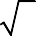 в	геометрии.Сравнение иррациональных чисел.Множество действительных чисел.Тождественные преобразования Числовые и буквенные выраженияВыражение	с	переменной. Значение выражения. Подстановка выражений вместо переменных.Целые выраженияСтепень	с	натуральным	показателем	и	её	свойства.	Преобразования выражений, содержащих степени с натуральным показателем.Одночлен, многочлен. Действия с одночленами и многочленами (сложение, вычитание, умножение). Формулы сокращённого умножения: разность квадратов, квадрат суммы и разности.Разложение многочлена на множители: вынесение общего множителя за скобки, группировка, применение формул сокращённого умножения. Квадратный трёхчлен, разложение квадратного трёхчлена на множители.Дробно-рациональные выраженияСтепень с целым показателем. Преобразование дробно-линейных выражений: сложение, умножение, деление. Алгебраическая дробь.Допустимые значения переменных в дробно-рациональных выражениях. Сокращение алгебраических дробей. Приведение алгебраических дробей к общему знаменателю. Действия с алгебраическими дробями: сложение, вычитание, умножение, деление, возведение в степень.Преобразование выражений, содержащих знак модуля. Квадратные корниАрифметический квадратный корень. Преобразование выражений, содержащих квадратные корни: умножение, деление, вынесение множителя из-под знака корня, внесение множителя под знак корня.Уравнения и неравенства РавенстваЧисловое равенство. Свойства числовых равенств. Равенство с переменной. УравненияПонятие уравнения и корня уравнения. Представление о равносильности уравнений. Область определения уравнения (область допустимых значений переменной).Линейное уравнение и его корниРешение линейных уравнений. Линейное уравнение с параметром. Количество корней линейного уравнения. Решение линейных уравнений с параметром.Квадратное уравнение и его корниКвадратные уравнения. Неполные квадратные уравнения. Дискриминант квадратного уравнения. Формула корней квадратного уравнения. Теорема Виета. Теорема, обратная теореме Виета. Решение квадратных уравнений:использование формулы для нахождения корней, графический метод решения, разложение на множители, подбор корней с использованием теоремы Виета. Количество корней квадратного уравнения в зависимости от его дискриминанта. Биквадратные уравнения. Уравнения, сводимые к линейным и квадратным. Квадратные уравнения с параметром.Дробно-рациональные уравненияРешение простейших дробно-линейных уравнений. Решение дробно- рациональных уравнений.Методы решения уравнений: методы равносильных преобразований, метод замены переменной, графический метод. Использование свойств функций при решении уравнений.Простейшие иррациональные уравнения вида Уравнения вида xn  a .Уравнения в целых числах. Системы уравнений a ,		.Уравнение с двумя переменными. Линейное уравнение с двумя переменными. Прямая как графическая интерпретация линейного уравнения с двумя переменными.Понятие системы уравнений. Решение системы уравнений.Методы	решения	систем	линейных	уравнений	с	двумя	переменными: графический метод, метод сложения, метод подстановки.Системы линейных уравнений с параметром. НеравенстваЧисловые	неравенства.	Свойства	числовых	неравенств.	Проверка справедливости неравенств при заданных значениях переменных.Неравенство	с	переменной.	Строгие	и	нестрогие	неравенства.	Область определения неравенства (область допустимых значений переменной).Решение линейных неравенств.Квадратное неравенство и его решения. Решение квадратных неравенств: использование свойств и графика квадратичной функции, метод интервалов. Запись решения квадратного неравенства.Решение целых и дробно-рациональных неравенств методом интервалов. Системы неравенствСистемы неравенств с одной переменной. Решение систем неравенств содной переменной: линейных, квадратных. Изображение решения системы неравенств на числовой прямой. Запись решения системы неравенств.Функции Понятие функцииДекартовы координаты на плоскости. Формирование представлений о метапредметном понятии «координаты». Способы задания функций: аналитический, графический, табличный. График функции. Примеры функций, получаемых в процессе исследования различных реальных процессов и решения задач. Значение функции в точке. Свойства функций: область определения, множество значений, нули, промежутки знакопостоянства, чётность/нечётность, промежутки возрастания и убывания, наибольшее и наименьшее значения. Исследование функции по её графику.Представление об асимптотах.Непрерывность функции. Кусочно заданные функции. Линейная функцияСвойства и график линейной функции. Угловой коэффициент прямой. Расположение графика линейной функции в зависимости от её углового коэффициента и свободного члена. Нахождение коэффициентов линейной функции по заданным условиям: прохождение прямой через две точки с заданными координатами, прохождение прямой через данную точку и параллельной данной прямой.Квадратичная функцияСвойства и график квадратичной функции (парабола). Построение графика квадратичной функции по точкам. Нахождение нулей квадратичной функции, множества значений, промежутков знакопостоянства, промежутков монотонности.Обратная пропорциональность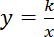 y Свойства функции	. Гипербола.Графики функций. Преобразование графика функцииy  f ( x)для построенияграфиков функций видаy  a Графики функцийy  af kx  b  c .kx  b , y 	, y 	, y  x .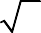 Последовательности и прогрессииЧисловая последовательность. Примеры числовых последовательностей. Бесконечные последовательности. Арифметическая прогрессия и её свойства. Геометрическая прогрессия. Формула общего члена и суммы n первых членов арифметической и геометрической прогрессий.Сходящаяся геометрическая прогрессия.Решение текстовых задачЗадачи на все арифметические действияРешение текстовых задач арифметическим способом. Использование таблиц, схем, чертежей, других средств представления данных при решении задачи.Задачи на движение, работу и покупкиАнализ возможных ситуаций взаимного расположения объектов при их движении, соотношения объёмов выполняемых работ при совместной работе. Задачи на части, доли, процентыРешение задач на нахождение части числа и числа по его части. Решение задач на проценты и доли. Применение пропорций при решении задач.Логические задачиРешение логических задач. Решение логических задач с помощью графов, таблиц.Основные методы решения текстовых задач: арифметический, алгебраический, перебор вариантов. Первичные представления о других методах решения задач (геометрические и графические методы).Статистика и теория вероятностей СтатистикаТабличное и графическое представление данных, столбчатые и круговые диаграммы, графики, применение диаграмм и графиков для описания зависимостей реальных величин, извлечение информации из таблиц, диаграмм и графиков. Описательные статистические показатели числовых наборов: среднее арифметическое, медиана, наибольшее и наименьшее значения. Меры рассеивания: размах, дисперсия и стандартное отклонение.Случайная изменчивость. Изменчивость при измерениях.   Решающие правила. Закономерности в изменчивых величинах.Случайные событияСлучайные опыты (эксперименты), элементарные случайные события (исходы). Вероятности элементарных событий. События в случайных экспериментах и благоприятствующие элементарные события. Вероятности случайных событий. Опыты с равновозможными элементарными событиями. Классические вероятностные опыты с использованием монет, кубиков. Представление событий с помощью диаграмм Эйлера.Противоположные события, объединение и пересечение событий. Правило сложения вероятностей. Случайный выбор.Представление эксперимента в виде дерева.Независимые события. Умножение вероятностей независимых событий. Последовательные независимые испытания. Представление о независимых событиях в жизни.Элементы комбинаторикиПравило умножения, перестановки, факториал числа. Сочетания и число сочетаний. Формула числа сочетаний. Треугольник Паскаля. Опыты с большим числом равновозможных элементарных событий. Вычисление вероятностей в опытах с применением комбинаторных формул. Испытания Бернулли. Успех и неудача. Вероятности событий в серии испытаний Бернулли.Случайные величиныЗнакомство со случайными величинами на примерах конечных дискретных случайных величин. Распределение вероятностей. Математическое ожидание. Свойства математического ожидания. Понятие о законе больших чисел.Измерение вероятностей. Применение закона больших чисел в социологии, страховании, в здравоохранении, обеспечении безопасности населения в чрезвычайных ситуациях.Геометрия Геометрические фигурыФигуры в геометрии и в окружающем миреГеометрическая фигура. Формирование представлений о метапредметном понятии «фигура».Точка, линия, отрезок, прямая, луч, ломаная, плоскость, угол, биссектриса угла и её свойства, виды углов, многоугольники, круг.Осевая	симметрия	геометрических	фигур.	Центральная	симметрия геометрических фигур.МногоугольникиМногоугольник, его элементы и его свойства. Распознавание некоторых многоугольников. Выпуклые и невыпуклые многоугольники. Правильные многоугольники.Треугольники. Высота, медиана, биссектриса, средняя линия треугольника. Равнобедренный треугольник, его свойства и признаки. Равносторонний треугольник. Прямоугольный, остроугольный, тупоугольный треугольники. Внешние углы треугольника. Неравенство треугольника.Четырёхугольники. Параллелограмм, ромб, прямоугольник,   квадрат, трапеция, равнобедренная трапеция. Свойства и признаки параллелограмма, ромба, прямоугольника, квадрата.Окружность, кругОкружность, круг, их элементы и свойства; центральные и вписанные углы. Касательная и секущая к окружности, их свойства. Вписанные и описанные окружности для треугольников, четырёхугольников, правильных многоугольников.Геометрические фигуры в пространстве (объёмные тела)Многогранник и его элементы. Названия многогранников с разным положением и количеством граней. Первичные представления о пирамиде, параллелепипеде, призме, сфере, шаре, цилиндре, конусе, их элементах и простейших свойствах.Отношения Равенство фигурСвойства равных треугольников. Признаки равенства треугольников. Параллельность прямыхПризнаки	и	свойства	параллельных	прямых.	Аксиома	параллельности Евклида. Теорема Фалеса.Перпендикулярные прямыеПрямой угол. Перпендикуляр к прямой. Наклонная, проекция. Серединный перпендикуляр к отрезку. Свойства и признаки перпендикулярности.ПодобиеПропорциональные	отрезки,	подобие	фигур.	Подобные	треугольники.Признаки подобия.Взаимное расположение прямой и окружности, двух окружностей. Измерения и вычисленияВеличиныПонятие величины. Длина. Измерение длины. Единицы измерения длины. Величина угла. Градусная мера угла.Понятие о площади плоской фигуры и её свойствах. Измерение площадей. Единицы измерения площади.Представление об объёме и его свойствах. Измерение объёма. Единицы измерения объёмов.Измерения и вычисленияИнструменты для измерений и построений; измерение и вычисление углов, длин (расстояний), площадей. Тригонометрические функции острого угла в прямоугольном треугольнике Тригонометрические функции тупого угла. Вычисление элементов треугольников с использованием тригонометрических соотношений. Формулы площади треугольника, параллелограмма и его частных видов, формулы длины окружности и площади круга. Сравнение и вычисление площадей. Теорема Пифагора. Теорема синусов. Теорема косинусов.РасстоянияРасстояние между точками. Расстояние от точки до прямой. Расстояние между фигурами.Геометрические построенияГеометрические	построения	для	иллюстрации	свойств	геометрических фигур.Инструменты для построений: циркуль, линейка, угольник. Простейшие построения циркулем и линейкой: построение биссектрисы угла, перпендикуляра к прямой, угла, равного данному,Построение треугольников по трём сторонам, двум сторонам и углу между ними, стороне и двум прилежащим к ней углам.Деление отрезка в данном отношении. Геометрические преобразования ПреобразованияПонятие	преобразования.	Представление	о	метапредметном	понятии«преобразование». Подобие. ДвиженияОсевая	и	центральная	симметрия,	поворот	и	параллельный перенос.Комбинации движений на плоскости и их свойства.Векторы и координаты на плоскости ВекторыПонятие вектора, действия над векторами, использование векторов в физике, разложение вектора на составляющие, скалярное произведение.КоординатыОсновные	понятия,	координаты	вектора,	расстояние	между	точками.Координаты середины отрезка. Уравнения фигур.Применение векторов и координат для решения простейших геометрических задач.История математикиВозникновение математики как науки, этапы её развития. Основные разделы математики. Выдающиеся математики и их вклад в развитие науки.Бесконечность множества простых чисел. Числа и длины отрезков. Рациональные числа. Потребность в иррациональных числах. Школа ПифагораЗарождение алгебры в недрах арифметики. Ал-Хорезми. Рождение буквенной символики. П.Ферма, Ф. Виет, Р. Декарт. История вопроса о нахождении формул корней алгебраических уравнений степеней, больших четырёх. Н. Тарталья, Дж. Кардано, Н.Х. Абель, Э.Галуа.Появление метода координат, позволяющего переводить геометрические объекты на язык алгебры. Появление графиков функций. Р. Декарт, П. Ферма. Примеры различных систем координат.Задача Леонардо Пизанского (Фибоначчи) о кроликах, числа Фибоначчи. Задача о шахматной доске. Сходимость геометрической прогрессии.Истоки теории вероятностей: страховое дело, азартные игры. П. Ферма, Б.Паскаль, Я. Бернулли, А.Н.Колмогоров.От земледелия к геометрии. Пифагор и его школа. Фалес, Архимед. Платон и Аристотель. Построение правильных многоугольников. Триссекция угла. Квадратура круга. Удвоение куба. История числа π. Золотое сечение.«Начала» Евклида. Л Эйлер, Н.И.Лобачевский. История пятого постулата. Геометрия и искусство. Геометрические закономерности окружающего мира. Астрономия и геометрия. Что и как узнали Анаксагор, Эратосфен и Аристарх о размерах Луны, Земли и Солнца. Расстояния от Земли до Луны и Солнца. Измерение расстояния от Земли до Марса.Роль российских учёных в развитии математики: Л.Эйлер. Н.И.Лобачевский, П.Л.Чебышев, С. Ковалевская, А.Н.Колмогоров.Математика в развитии России: Петр I, школа математических и навигацких наук, развитие российского флота, А.Н.Крылов. Космическая программа и М.В.Келдыш.ГеометрияГеометрические фигурыФигуры в геометрии и в окружающем миреГеометрическая фигура. Внутренняя, внешняя области фигуры, граница. Линии и области на плоскости. Выпуклая и невыпуклая фигуры. Плоская и неплоская фигуры.Выделение свойств объектов. Формирование представлений о метапредметном понятии «фигура». Точка, отрезок, прямая, луч, ломаная, плоскость, угол, биссектриса угла и её свойства, виды углов, многоугольники, окружность и круг.Осевая    симметрия     геометрических     фигур.     Центральная     симметриягеометрических фигур. МногоугольникиМногоугольник, его элементы и его свойства. Правильные многоугольники. Выпуклые и невыпуклые многоугольники. Сумма углов выпуклого многоугольника.Треугольник. Сумма углов треугольника. Равнобедренный треугольник, свойства и признаки. Равносторонний треугольник. Медианы, биссектрисы, высоты треугольников. Замечательные точки в треугольнике. Неравенство треугольника.Четырёхугольники. Параллелограмм, ромб, прямоугольник,   квадрат, трапеция. Свойства и признаки параллелограмма, ромба, прямоугольника, квадрата. Теорема Вариньона.Окружность, кругИх элементы и свойства. Хорды и секущие, их свойства. Касательные и их свойства. Центральные и вписанные углы. Вписанные и описанные окружности для треугольников. Вписанные и описанные окружности для четырёхугольников. Вневписанные окружности. Радикальная ось.Фигуры в пространстве (объемные тела)Многогранник и его элементы. Названия многогранников с разным положением и количеством граней. Первичные представления о пирамидах, параллелепипедах, призмах, сфере, шаре, цилиндре, конусе, их элементах и простейших свойствах.Отношения Равенство фигурСвойства и признаки равенства треугольников. Дополнительные признакиравенства треугольников. Признаки равенства параллелограммов. Параллельность прямыхПризнаки и свойства параллельных прямых. Аксиома параллельности Евклида. Первичные представления о неевклидовых геометриях. Теорема Фалеса.Перпендикулярные прямыеПрямой угол. Перпендикуляр к прямой. Серединный перпендикуляр к отрезку. Свойства и признаки перпендикулярности прямых. Наклонные, проекции, их свойства.ПодобиеПропорциональные	отрезки,	подобие	фигур.	Подобные	треугольники. Признаки подобия треугольников. Отношение площадей подобных фигур.Взаимное расположениепрямой и окружности, двух окружностей. Измерения и вычисленияВеличиныПонятие величины. Длина. Измерение длины. Единцы измерения длины. Величина угла. Градусная мера угла. Синус, косинус и тангенс острого угла прямоугольного треугольника.Понятие о площади плоской фигуры и её свойствах. Измерение площадей.Единицы измерения площади.Представление об объёме пространственной фигуры и его свойствах. Измерение объёма. Единицы измерения объёмов.Измерения и вычисленияИнструменты для измерений и построений; измерение и вычисление углов, длин (расстояний), площадей, вычисление элементов треугольников с использованием тригонометрических соотношений. Площади. Формулы площади треугольника, параллелограмма и его частных видов, трапеции, формула Герона, формула площади выпуклого четырёхугольника, формулы длины окружности и площади круга. Площадь кругового сектора, кругового сегмента. Площадь правильного многоугольника.Теорема Пифагора. Пифагоровы тройки. Тригонометрические соотношения в прямоугольном треугольнике. Тригонометрические функции тупого угла.Теорема косинусов. Теорема синусов.Решение треугольников. Вычисление углов. Вычисление высоты, медианы и биссектрисы треугольника. Ортотреугольник. Теорема Птолемея. Теорема Менелая. Теорема Чевы.РасстоянияРасстояние между точками. Расстояние от точки до прямой. Расстояние между фигурами.Равновеликие и равносоставленные фигуры.Свойства	(аксиомы)	длины   отрезка,	величины угла,	площади и объёма фигуры.Геометрические построенияГеометрические	построения	для	иллюстрации	свойств	геометрических фигур.Инструменты для построений. Циркуль, линейка.Простейшие построения циркулем и линейкой: построение биссектрисы угла, перпендикуляра к прямой, угла, равного данному.Построение треугольников по трём сторонам, двум сторонам и углу между ними, стороне и двум прилежащим к ней углам, по другим элементам.Деление отрезка в данном отношении.Основные методы решения задач на построение (метод геометрических мест точек, метод параллельного переноса, метод симметрии, метод подобия).Этапы решения задач на построение. Геометрические преобразования ПреобразованияПредставление о межпредметном   понятии   «преобразование». Преобразования в математике (в арифметике, алгебре, геометрические преобразования).ДвиженияОсевая	и	центральная	симметрии,	поворот	и	параллельный	перенос. Комбинации движений на плоскости и их свойства.Подобие как преобразованиеГомотетия.	Геометрические	преобразования	как	средство	доказательства утверждений и решения задач.Векторы и координаты на плоскости ВекторыПонятие вектора, действия над векторами, коллинеарные векторы, векторный базис, разложение вектора по базисным векторам. Единственность разложения векторов по базису, скалярное произведение и его свойства, использование векторов в физике.КоординатыОсновные	понятия,	координаты	вектора,	расстояние	между	точками. Координаты середины отрезка. Уравнения фигур.Применение векторов и координат для решения геометрических задач. Аффинная	система	координат.	Радиус-векторы   точек.	Центроид	системы точек.История математикиВозникновение математики как науки, этапы её развития. Основные разделы математики. Выдающиеся математики и их вклад в развитие науки.Бесконечность множества простых чисел. Числа и длины отрезков. Рациональные числа. Потребность в иррациональных числах. Школа ПифагораЗарождение алгебры в недрах арифметики. Ал-Хорезми. Рождение буквенной символики. П.Ферма, Ф. Виет, Р. Декарт. История вопроса о нахождении формул корней алгебраических уравнений степеней, больших четырёх. Н. Тарталья, Дж. Кардано, Н.Х. Абель, Э.Галуа.Появление метода координат, позволяющего переводить геометрические объекты на язык алгебры. Появление графиков функций. Р. Декарт, П. Ферма. Примеры различных координат.Задача Леонардо Пизанского (Фибоначчи) о кроликах, числа Фибоначчи. Задача о шахматной доске. Сходимость геометрической прогрессии.Истоки теории вероятностей: страховое дело, азартные игры. П. Ферма, Б.Паскаль, Я. Бернулли, А.Н.Колмогоров.От земледелия к геометрии. Пифагор и его школа. Фалес, Архимед. Платон и Аристотель. Построение правильных многоугольников. Триссекция угла. Квадратура круга. Удвоение куба. История числа π. Золотое сечение.«Начала» Евклида. Л Эйлер, Н.И.Лобачевский. История пятого постулата. Геометрия и искусство. Геометрические закономерности окружающего мира. Астрономия и геометрия. Что и как узнали Анаксагор, Эратосфен и Аристарх о размерах Луны, Земли и Солнца. Расстояния от Земли до Луны и Солнца. Измерение расстояния от Земли до Марса.Роль российских учёных в развитии математики: Л.Эйлер. Н.И.Лобачевский, П.Л.Чебышев, С. Ковалевская, А.Н.Колмогоров.Математика в развитии России: Петр I, школа математических и навигацких наук, развитие российского флота, А.Н.Крылов. Космическая программа и М.В.Келдыш.2.2.2.8. ИнформатикаПри реализации программы учебного предмета «Информатика» у учащихся формируется информационная и алгоритмическая культура;умения формализации и структурирования информации, способ представления данных в соответствии с поставленной задачей - таблицы, схемы, графики, диаграммы, с использованием соответствующих программных средств обработки данных; представления о компьютере как универсальном устройстве обработки информации; представления об основных изучаемых понятиях: информация, алгоритм, модель - и их свойствах;развивается алгоритмическое мышление, необходимое для профессиональной деятельности в современном обществе; формируютсяпредставления о том, как понятия и конструкции информатики применяются в реальном мире, о роли информационных технологий и роботизированных устройств в жизни людей, промышленности и научных исследованиях; навыков и умений безопасного и целесообразного поведения при работе с компьютерными программами и в сети Интернет, умения соблюдать нормы информационной этики и права.ВведениеИнформация и информационные процессыИнформация – одно из основных обобщающих понятий современной науки. Различные аспекты слова «информация»: информация как данные, которые могут быть обработаны автоматизированной системой и информация как сведения, предназначенные для восприятия человеком.Примеры данных: тексты, числа. Дискретность данных. Анализ данных. Возможность описания непрерывных объектов и процессов с помощью дискретных данных.Информационные процессы – процессы, связанные с хранением, преобразованием и передачей данных.Компьютер – универсальное устройство обработки данныхАрхитектура компьютера: процессор, оперативная память, внешняя энергонезависимая память, устройства ввода-вывода; их количественные характеристики.Компьютеры, встроенные в технические устройства и производственные комплексы. Роботизированные производства, аддитивные технологии (3D- принтеры).Программное обеспечение компьютера.Носители информации, используемые в ИКТ. История и перспективы развития. Представление об объемах данных и скоростях доступа, характерных для различных видов носителей. Носители информации в живой природе.История и тенденции развития компьютеров, улучшение характеристик компьютеров. Суперкомпьютеры.Физические ограничения на значения характеристик компьютеров.Параллельные вычисления.Техника безопасности и правила работы на компьютере. Математические основы информатикиТексты и кодированиеСимвол. Алфавит – конечное множество символов. Текст – конечная последовательность символов данного алфавита. Количество различных текстов данной длины в данном алфавите.Разнообразие языков и алфавитов. Естественные и формальные языки. Алфавит текстов на русском языке.Кодирование символов одного алфавита с помощью кодовых слов в другом алфавите; кодовая таблица, декодирование.Двоичный алфавит. Представление данных в компьютере как текстов в двоичном алфавите.Двоичные коды с фиксированной длиной кодового слова. Разрядность кода – длина кодового слова. Примеры двоичных кодов с разрядностью 8, 16, 32.Единицы измерения длины двоичных текстов: бит, байт, Килобайт и т. д. Количество информации, содержащееся в сообщении.Подход А.Н.Колмогорова к определению количества информации. Зависимость количества кодовых комбинаций от разрядности кода.	Код ASCII. Кодировки кириллицы. Примеры кодирования букв национальных алфавитов.	Представление	о	стандарте	Unicode.	Таблицы	кодировки	с алфавитом, отличным от двоичного.Искажение информации при передаче. Коды, исправляющие ошибки. Возможность однозначного декодирования для кодов с различной длиной кодовых слов.ДискретизацияИзмерение	и	дискретизация.	Общее	представление	о	цифровом представлении аудиовизуальных и других непрерывных данных.Кодирование цвета. Цветовые модели. Модели RGBиCMYK. Модели HSB и CMY. Глубина кодирования. Знакомство с растровой и векторной графикой.Кодирование	звука.	Разрядность	и	частота	записи.	Количество	каналов записи.Оценка	количественных	параметров,	связанных	с	представлением	и хранением изображений и звуковых файлов.Системы счисленияПозиционные и непозиционные системы счисления. Примеры представления чисел в позиционных системах счисления.Основание системы счисления. Алфавит (множество цифр) системы счисления. Количество цифр, используемых в системе счисления с заданным основанием. Краткая и развернутая формы записи чисел в позиционных системах счисления.Двоичная система счисления, запись целых чисел в пределах от 0 до 1024. Перевод натуральных чисел из десятичной системы счисления в двоичную и из двоичной в десятичную.Восьмеричная и шестнадцатеричная системы счисления. Перевод натуральных чисел из десятичной системы счисления в восьмеричную, шестнадцатеричную и обратно.Перевод натуральных чисел из двоичной системы счисления в восьмеричную и шестнадцатеричную и обратно.Арифметические действия в системах счисления.Элементы комбинаторики, теории множеств и математической логикиРасчет количества вариантов: формулы перемножения и сложения количества вариантов. Количество текстов данной длины в данном алфавите.Множество. Определение количества элементов во множествах, полученных из двух или трех базовых множеств с помощью операций объединения, пересечения и дополнения.Высказывания. Простые и сложные высказывания. Диаграммы Эйлера- Венна. Логические значения высказываний. Логические выражения. Логические операции: «и» (конъюнкция, логическое умножение), «или» (дизъюнкция, логическое сложение), «не» (логическое отрицание). Правила записи логических выражений. Приоритеты логических операций.Таблицы истинности. Построение таблиц истинности для логических выражений.Логические операции следования (импликация) и равносильности (эквивалентность).Свойства логических операций. Законы алгебры логики. Использование таблиц истинности для доказательства законов алгебры логики. Логические элементы. Схемы логических элементов и их физическая (электронная) реализация. Знакомство с логическими основами компьютера.Списки, графы, деревьяСписок. Первый элемент, последний элемент, предыдущий элемент, следующий элемент. Вставка, удаление и замена элемента.Граф. Вершина, ребро, путь. Ориентированные и неориентированные графы. Начальная вершина (источник) и конечная вершина (сток) в ориентированном графе. Длина (вес) ребра и пути. Понятие минимального пути. Матрица смежности графа (с длинами ребер).Дерево. Корень, лист, вершина (узел). Предшествующая вершина, последующие вершины. Поддерево. Высота дерева. Бинарное дерево. Генеалогическое дерево.Алгоритмы и элементы программирования Исполнители и алгоритмы. Управление исполнителямиИсполнители. Состояния, возможные обстановки и система команд исполнителя; команды-приказы и команды-запросы; отказ исполнителя. Необходимость формального описания исполнителя. Ручное управление исполнителем.Алгоритм как план управления исполнителем (исполнителями). Алгоритмический язык (язык программирования) – формальный язык для записи алгоритмов. Программа – запись алгоритма на конкретном алгоритмическом языке. Компьютер – автоматическое устройство, способноеуправлять по заранее составленной программе исполнителями, выполняющими команды. Программное управление исполнителем. Программное управление самодвижущимся роботом.Словесное описание алгоритмов. Описание алгоритма с помощью блок-схем. Отличие словесного описания алгоритма, от описания на формальном алгоритмическом языке.Системы программирования. Средства создания и выполнения программ. Понятие об этапах разработки программ и приемах отладки программ.Управление. Сигнал. Обратная связь. Примеры: компьютер и управляемый им исполнитель (в том числе робот); компьютер, получающий сигналы от цифровых датчиков в ходе наблюдений и экспериментов, и управляющий реальными (в том числе движущимися) устройствами.Алгоритмические конструкцииКонструкция «следование». Линейный алгоритм. Ограниченность линейных алгоритмов: невозможность предусмотреть зависимость последовательности выполняемых действий от исходных данных.Конструкция «ветвление». Условный оператор: полная и неполная формы. Выполнение	и	невыполнения	условия	(истинность	и	ложность высказывания). Простые и составные условия. Запись составных условий.Конструкция «повторения»: циклы с заданным числом повторений, с условием выполнения, с переменной цикла. Проверка условия выполнения цикла до начала выполнения тела цикла и после выполнения тела цикла: постусловие и предусловие цикла. Инвариант цикла.Запись алгоритмических конструкций в выбранном языке программирования. Примеры записи команд ветвления и повторения и других конструкций в различных алгоритмических языках.Разработка алгоритмов и программОператор присваивания. Представление о структурах данных.Константы и переменные. Переменная: имя и значение. Типы переменных: целые, вещественные, символьные, строковые, логические. Табличные величины (массивы). Одномерные массивы. Двумерные массивы.Примеры задач обработки данных:нахождение минимального и максимального числа из двух,трех, четырех данных чисел;нахождение всех корней заданного квадратного уравнения;заполнение числового массива в соответствии с формулой или путем ввода чисел;нахождение суммы элементов данной конечной   числовой последовательности или массива;нахождение минимального (максимального) элемента массива.Знакомство с алгоритмами решения этих задач. Реализации этих алгоритмов в выбранной среде программирования.Составление алгоритмов и программ по управлению исполнителями Робот,Черепашка, Чертежник и др.Знакомство с постановками более сложных задач обработки данных и алгоритмами их решения: сортировка массива, выполнение поэлементных операций с массивами; обработка целых чисел, представленных записями в десятичной и двоичной системах счисления, нахождение наибольшего общего делителя (алгоритм Евклида).Понятие об этапах разработки программ: составление требований к программе, выбор алгоритма и его реализация в виде программы на выбранном алгоритмическом языке, отладка программы с помощью выбранной системы программирования, тестирование.Простейшие приемы диалоговой отладки программ (выбор точки останова, пошаговое выполнение, просмотр значений величин, отладочный вывод).Знакомство с документированием программ. Составление описание программы по образцу.Анализ алгоритмовСложность вычисления: количество выполненных операций, размер используемой памяти; их зависимость от размера исходных данных. Примеры коротких программ, выполняющих много шагов по обработке небольшого объема данных; примеры коротких программ, выполняющих обработку большого объема данных.Определение возможных результатов работы алгоритма при данном множестве входных данных; определение возможных входных данных, приводящих к данному результату. Примеры описания объектов и процессов с помощью набора числовых характеристик, а также зависимостей между этими характеристиками, выражаемыми с помощью формул.РобототехникаРобототехника – наука о разработке и использовании автоматизированных технических систем. Автономные роботы и автоматизированные комплексы. Микроконтроллер. Сигнал. Обратная связь: получение сигналов от цифровых датчиков (касания, расстояния, света, звука и др.Примеры роботизированных систем (система управления движением в транспортной системе, сварочная линия автозавода, автоматизированное управление отопления дома, автономная система управления транспортным средством и т.п.).Автономные движущиеся роботы. Исполнительные устройства, датчики. Система команд робота. Конструирование робота. Моделирование робота парой: исполнитель команд и устройство управления. Ручное и программное управление роботами.Пример учебной среды разработки программ управления движущимися роботами. Алгоритмы управления движущимися роботами. Реализация алгоритмов "движение до препятствия", "следование вдоль линии" и т.п.Анализ алгоритмов действий роботов. Испытание механизма робота, отладка программы управления роботом Влияние ошибок измерений и вычислений на выполнение алгоритмов управления роботом.Математическое моделированиеПонятие математической модели. Задачи, решаемые с помощью математического (компьютерного) моделирования.Отличие математической модели от натурной модели и от словесного (литературного) описания объекта. Использование компьютеров при работе с математическими моделями.Компьютерные эксперименты.Примеры использования математических (компьютерных) моделей при решении научно-технических задач. Представление о цикле моделирования: построение математической модели, ее программная реализация, проверка на простых примерах (тестирование), проведение компьютерного эксперимента, анализ его результатов, уточнение модели.Использование программных систем и сервисов Файловая системаПринципы построения файловых систем. Каталог (директория). Основные операции при работе с файлами: создание, редактирование, копирование, перемещение, удаление. Типы файлов.Характерные размеры файлов различных типов (страница печатного текста, полный текст романа «Евгений Онегин», минутный видеоклип, полуторачасовой фильм, файл данных космических наблюдений, файл промежуточных данных при математическом моделировании сложных физических процессов и др.).Архивирование и разархивирование. Файловый менеджер.Поиск в файловой системе.Подготовка текстов и демонстрационных материаловТекстовые документы и их структурные элементы (страница, абзац, строка, слово, символ).Текстовый процессор – инструмент создания, редактирования и форматирования текстов. Свойства страницы, абзаца, символа. Стилевое форматирование.Включение в текстовый документ списков, таблиц, и графических объектов. Включение в текстовый документ диаграмм, формул, нумерации страниц, колонтитулов, ссылок и др. История изменений.Проверка правописания, словари.Инструменты ввода текста с использованием сканера, программ распознавания, расшифровки устной речи. Компьютерный перевод.Понятие о системе стандартов по информации, библиотечному и издательскому делу. Деловая переписка, учебная публикация, коллективная работа. Реферат и аннотация.Подготовка компьютерных презентаций. Включение в презентацию аудиовизуальных объектов.Знакомство с графическими редакторами. Операции редактирования графических объектов: изменение размера, сжатие изображения; обрезка, поворот, отражение, работа с областями (выделение, копирование, заливкацветом), коррекция цвета, яркости и контрастности.Знакомство с обработкой фотографий. Геометрические и стилевые преобразования.Ввод изображений с использованием различных цифровых устройств (цифровых фотоаппаратов и микроскопов, видеокамер, сканеров и т. д.).Средства компьютерного проектирования. Чертежи и работа с ними. Базовые операции: выделение, объединение, геометрические преобразования фрагментов и компонентов. Диаграммы, планы, карты.Электронные (динамические) таблицыЭлектронные (динамические) таблицы. Формулы с использованием абсолютной, относительной и смешанной адресации; преобразование формул при копировании. Выделение диапазона таблицы и упорядочивание (сортировка) его элементов; построение графиков и диаграмм.Базы данных. Поиск информацииБазы данных. Таблица как представление отношения. Поиск данных в готовой базе. Связи между таблицами.Поиск информации в сети Интернет. Средства и методика поиска информации.   Построение запросов; браузеры. Компьютерные энциклопедии и словари. Компьютерные карты и другие справочные системы. Поисковые машины.Работа в информационном пространстве. Информационно- коммуникационные технологииКомпьютерные сети. Интернет. Адресация в сети Интернет. Доменная система имен. Сайт. Сетевое хранение данных. Большие данные в природе и технике (геномные данные, результаты физических экспериментов, Интернет-данные, в частности, данные социальных сетей). Технологии их обработки и хранения.Виды деятельности в сети Интернет. Интернет-сервисы: почтовая служба; справочные службы (карты, расписания и т. п.), поисковые службы, службы обновления программного обеспечения и др.Компьютерные вирусы и другие вредоносные программы; защита от них. Приемы,	повышающие	безопасность работы в сети Интернет. Проблема подлинности	полученной			информации.		Электронная		подпись, сертифицированные	сайты	и		документы.	Методы		индивидуального	и коллективного	размещения		новой	информации	в	сети	Интернет. Взаимодействие на основе компьютерных сетей: электронная почта, чат, форум, телеконференция и др.Гигиенические, эргономические и технические условия эксплуатации средств ИКТ. Экономические, правовые и этические аспекты их использования. Личная информация, средства ее защиты. Организация личного информационного пространства.Основные этапы и тенденции развития ИКТ. Стандарты в сфере информатики и ИКТ. Стандартизация и стандарты в сфере информатики и ИКТ докомпьютерной эры (запись чисел, алфавитов национальных языков и др.) и компьютерной эры (языки программирования, адресация в сети Интернет идр.).2.2.2.9. ФизикаФизическое образование в основной школе должно обеспечить формирование у обучающихся представлений о научной картине мира – важного ресурса научно-технического прогресса, ознакомление обучающихся с физическими и астрономическими явлениями, основными принципами работы механизмов, высокотехнологичных устройств и приборов, развитие компетенций в решении инженерно-технических и научно-исследовательских задач.Освоение учебного предмета «Физика» направлено на развитие у обучающихся представлений о строении, свойствах, законах существования и движения материи, на освоение обучающимися общих законов и закономерностей природных явлений, создание условий для формирования интеллектуальных, творческих, гражданских, коммуникационных, информационных компетенций. Обучающиеся овладеют научными методами решения различных теоретических и практических задач, умениями формулировать гипотезы, конструировать, проводить эксперименты, оценивать и анализировать полученные результаты, сопоставлять их с объективными реалиями жизни.Учебный предмет «Физика» способствует формированию у обучающихся умений безопасно использовать лабораторное оборудование, проводить естественно-научные исследования и эксперименты, анализировать полученные результаты, представлять и научно аргументировать полученные выводы.Изучение предмета «Физика» в части формирования у обучающихся научного мировоззрения, освоения общенаучных методов (наблюдение, измерение, эксперимент, моделирование), освоения практического применения научных знаний физики в жизни основано на межпредметных связях с предметами:«Математика», «Информатика», «Химия», «Биология»,«География»,    «Экология»,    «Основы    безопасности    жизнедеятельности»,«История», «Литература» и др.Физика и физические методы изучения природыФизика – наука о природе. Физические тела и явления. Наблюдение и описание физических явлений. Физический эксперимент. Моделирование явлений и объектов природы.Физические величины и их измерение. Точность и погрешность измерений. Международная система единиц.Физические законы и закономерности. Физика и техника. Научный метод познания. Роль физики в формировании естественнонаучной грамотности.Механические явленияМеханическое движение. Материальная точка как модель физического тела.Относительность механического движения. Система отсчета.Физические величины, необходимые для описания движения и взаимосвязь между ними (путь, перемещение, скорость, ускорение, время движения). Равномерное и равноускоренное прямолинейное движение. Равномерное движение по окружности. Первый закон Ньютона и инерция.Масса тела. Плотность вещества. Сила. Единицы силы. Второй закон Ньютона. Третий закон Ньютона. Свободное падение тел. Сила тяжести. Закон всемирного тяготения. Сила упругости. Закон Гука. Вес тела. Невесомость. Связь между силой тяжести и массой тела. Динамометр. Равнодействующая сила. Сила трения. Трение скольжения. Трение покоя. Трение в природе и технике.Импульс. Закон сохранения импульса. Реактивное движение. Механическая работа. Мощность. Энергия. Потенциальная и кинетическая энергия. Превращение одного вида механической энергии в другой. Закон сохранения полной механической энергии.Простые механизмы. Условия равновесия твердого тела, имеющего закрепленную ось движения. Момент силы. Центр тяжести тела. Рычаг. Равновесие сил на рычаге. Рычаги в технике, быту и природе. Подвижные и неподвижные блоки. Равенство работ при использовании простых механизмов («Золотое правило механики»). Коэффициент полезного действия механизма.Давление твердых тел. Единицы измерения давления. Способы изменения давления. Давление жидкостей и газов Закон Паскаля. Давление жидкости на дно и стенки сосуда. Сообщающиеся сосуды. Вес воздуха. Атмосферное давление. Измерение атмосферного давления. Опыт Торричелли. Барометр- анероид. Атмосферное давление на различных высотах. Гидравлические механизмы (пресс, насос). Давление жидкости и газа на погруженное в них тело. Архимедова сила. Плавание тел и судов Воздухоплавание.Механические колебания. Период, частота, амплитуда колебаний. Резонанс.Механические волны в однородных средах. Длина волны. Звук как механическая волна. Громкость и высота тона звука.Тепловые явленияСтроение вещества. Атомы и молекулы. Тепловое движение атомов и молекул. Диффузия в газах, жидкостях и твердых телах.Броуновское движение. Взаимодействие (притяжение и отталкивание) молекул. Агрегатные состояния вещества. Различие в строении твердых тел, жидкостей и газов.Тепловое равновесие. Температура. Связь температуры со скоростью хаотического движения частиц. Внутренняя энергия. Работа и теплопередача как способы изменения внутренней энергии тела. Теплопроводность. Конвекция. Излучение. Примеры теплопередачи в природе и технике. Количество теплоты. Удельная теплоемкость. Удельная теплота сгорания топлива. Закон сохранения и превращения энергии в механических и тепловых процессах. Плавление и отвердевание кристаллических тел. Удельная теплота плавления. Испарение и конденсация. Поглощение энергии при испарении жидкости и выделение ее при конденсации пара. Кипение. Зависимость температуры кипения от давления. Удельная теплота парообразования и конденсации. Влажность воздуха. Работа газа при расширении. Преобразования энергии в тепловых машинах (пароваятурбина, двигатель внутреннего сгорания, реактивный двигатель). КПД тепловой машины. Экологические проблемы использования тепловых машин.Электромагнитные явленияЭлектризация физических тел. Взаимодействие заряженных тел. Два рода электрических зарядов. Делимость электрического заряда. Элементарный электрический заряд. Закон сохранения электрического заряда. Проводники, полупроводники и изоляторы электричества. Электроскоп. Электрическое поле как особый вид материи. Напряженность электрического поля.Действие электрического поля на электрические заряды. Конденсатор.Энергия электрического поля конденсатора.Электрический ток. Источники электрического тока. Электрическая цепь и ее составные части. Направление и действия электрического тока. Носители электрических зарядов в металлах. Сила тока. Электрическое напряжение. Электрическое сопротивление проводников. Единицы сопротивления.Зависимость силы тока от напряжения. Закон Ома для участка цепи. Удельное сопротивление. Реостаты. Последовательное соединение проводников. Параллельное соединение проводников.Работа электрического поля по перемещению электрических зарядов. Мощность электрического тока. Нагревание проводников электрическим током. Закон Джоуля - Ленца. Электрические нагревательные и осветительные приборы. Короткое замыкание.Магнитное поле. Индукция магнитного поля. Магнитное поле тока. Опыт Эрстеда. Магнитное поле постоянных магнитов. Магнитное поле Земли. Электромагнит. Магнитное поле катушки с током. Применение электромагнитов. Действие магнитного поля на проводник с током и движущуюся заряженную частицу. Сила Ампера и сила Лоренца. Электродвигатель. Явление электромагнитной индукция. Опыты Фарадея.Электромагнитные колебания. Колебательный контур. Электрогенератор. Переменный ток. Трансформатор. Передача электрической энергии на расстояние. Электромагнитные волны и их свойства. Принципы радиосвязи и телевидения.Влияние электромагнитных излучений на живые организмы.Свет –электромагнитные волна. Скорость света. Источники света. Закон прямолинейного распространение света. Закон отражения света. Плоское зеркало. Закон преломления света. Линзы. Фокусное расстояние и оптическая сила линзы. Изображение предмета в зеркале и линзе. Оптические приборы. Глаз как оптическая система. Дисперсия света. Интерференция и дифракция света.Квантовые явленияСтроение атомов. Планетарная модель атома. Квантовый характер поглощения и испускания света атомами. Линейчатые спектры.Опыты Резерфорда.Состав атомного ядра. Протон, нейтрон и электрон. Закон Эйнштейна о пропорциональности массы и энергии.Дефект масс и энергия связи атомных ядер. Радиоактивность. Период полураспада. Альфа-излучение. Бета- излучение. Гамма-излучение. Ядерные реакции. Источники энергии Солнца и звезд. Ядерная энергетика. Экологические проблемы работы атомных электростанций. Дозиметрия. Влияние радиоактивных излучений на живые организмы.Строение и эволюция ВселеннойГеоцентрическая и гелиоцентрическая системы мира. Физическая природа небесных тел Солнечной системы. Происхождение Солнечной системы. Физическая природа Солнца и звезд. Строение Вселенной. Эволюция Вселенной. Гипотеза Большого взрыва.Примерные темы лабораторных и практических работЛабораторные	работы	(независимо	от	тематической	принадлежности) делятся следующие типы:Проведение прямых измерений физических величинРасчет по полученным результатам прямых измерений зависимого от них параметра (косвенные измерения).Наблюдение явлений и постановка опытов (на качественном уровне) по обнаружению факторов, влияющих на протекание данных явлений.Исследование	зависимости	одной	физической	величины	от	другой	с представлением результатов в виде графика или таблицы.Проверка заданных предположений (прямые измерения физических величин и сравнение заданных соотношений между ними).Знакомство с техническими устройствами и их конструирование.Любая	рабочая	программа	должна	предусматривать	выполнение лабораторных работ всех указанных типов. Выбор тематики и числа работ каждого типа зависит от особенностей рабочей программы и УМК. Проведение прямых измерений физических величинИзмерение размеров тел. Измерение размеров малых тел. Измерение массы тела.Измерение объема тела. Измерение силы.Измерение времени процесса, периода колебаний. Измерение температуры.Измерение давления воздуха в баллоне под поршнем. Измерение силы тока и его регулирование.Измерение напряжения.Измерение углов падения и преломления. Измерение фокусного расстояния линзы. Измерение радиоактивного фона.Расчет по полученным результатам прямых измерений зависимого от них параметра (косвенные измерения)Измерение плотности вещества твердого тела.Определение коэффициента трения скольжения.Определение жесткости пружины.Определение	выталкивающей	силы,	действующей	на	погруженное	в жидкость тело.Определение момента силы.Измерение скорости равномерного движения. Измерение средней скорости движения.Измерение ускорения равноускоренного движения. Определение работы и мощности.Определение частоты колебаний груза на пружине и нити. Определение относительной влажности.Определение количества теплоты. Определение удельной теплоемкости.Измерение работы и мощности электрического тока. Измерение сопротивления.Определение оптической силы линзы.Исследование зависимости выталкивающей силы от объема погруженной части от плотности жидкости, ее независимости от плотности и массы тела.Исследование	зависимости	силы	трения	от	характера	поверхности,	ее независимости от площади.Наблюдение явлений и постановка опытов (на качественном уровне) по обнаружению факторов, влияющих на протекание данных явлений Наблюдение зависимости периода колебаний груза на нити от длины и независимости от массы.Наблюдение зависимости периода колебаний груза на пружине от массы и жесткости.Наблюдение зависимости давления газа от объема и температуры. Наблюдение зависимости температуры остывающей воды от времени. Исследование явления взаимодействия катушки с током и магнита.Исследование явления электромагнитной индукции. Наблюдение явления отражения и преломления света. Наблюдение явления дисперсии.Обнаружение зависимости сопротивления проводника от его параметров и вещества.Исследование зависимости веса тела в жидкости от объема погруженной части.Исследование	зависимости	одной	физической	величины	от	другой	с представлением результатов в виде графика или таблицы.Исследование зависимости массы от объема.Исследование зависимости пути от времени при равноускоренном движении без начальной скорости.Исследование зависимости скорости от времени и пути при равноускоренном движении.Исследование зависимости силы трения от силы давления.Исследование зависимости деформации пружины от силы.Исследование зависимости периода колебаний груза на нити от длины. Исследование	зависимости	периода	колебаний	груза	на	пружине	от жесткости и массы.Исследование зависимости силы тока через проводник от напряжения. Исследование зависимости силы тока через лампочку от напряжения. Исследование зависимости угла преломления от угла падения.Проверка заданных предположений (прямые измерения физических величин и сравнение заданных соотношений между ними). Проверка гипотезПроверка гипотезы о линейной зависимости длины столбика жидкости в трубке от температуры.Проверка	гипотезы	о	прямой	пропорциональности	скорости	при равноускоренном движении пройденному пути.Проверка	гипотезы:	при	последовательно	включенных	лампочки	и проводника или двух проводников напряжения складывать нельзя (можно).Проверка	правила	сложения	токов	на	двух	параллельно	включенных резисторов.Знакомство с техническими устройствами и их конструирование Конструирование наклонной плоскости с заданным значением КПД. Конструирование ареометра и испытание его работы.Сборка электрической цепи и измерение силы тока в ее различных участках. Сборка электромагнита и испытание его действия.Изучение электрического двигателя постоянного тока (на модели). Конструирование электродвигателя.Конструирование модели телескопа.Конструирование модели лодки с заданной грузоподъемностью. Оценка своего зрения и подбор очков.Конструирование простейшего генератора. Изучение свойств изображения в линзах.2.2.2.10. БиологияБиологическое образование в основной школе должно обеспечить формирование биологической и экологической грамотности, расширение представлений об уникальных особенностях живой природы, ее многообразии и эволюции, человеке как биосоциальном существе, развитие компетенций в решении практических задач, связанных с живой природой.Освоение учебного предмета «Биология» направлено на развитие у обучающихся ценностного отношения к объектам живой природы, создание условий для формирования интеллектуальных, гражданских, коммуникационных, информационных компетенций. Обучающиеся овладеют научными методами решения различных теоретических и практических задач, умениями формулировать гипотезы, конструировать, проводить эксперименты, оценивать и анализировать полученные результаты, сопоставлять их с объективными реалиями жизни.Учебный предмет «Биология» способствует формированию у обучающихся умения безопасно использовать лабораторное оборудование, проводитьисследования, анализировать полученные результаты, представлять и научно аргументировать полученные выводы.Изучение предмета «Биология» в части формирования у обучающихся научного мировоззрения, освоения общенаучных методов (наблюдение, измерение, эксперимент, моделирование), освоения практического применения научных знаний основано на межпредметных связях с предметами: «Физика», «Химия», «География», «Математика», «Экология»,«Основы   безопасности   жизнедеятельности»,   «История»,   «Русский   язык»,«Литература» и др.Живые организмы. Биология – наука о живых организмах.Биология как наука. Методы изучения живых организмов. Роль биологии в познании окружающего мира и практической деятельности людей. Соблюдение правил поведения в окружающей среде. Бережное отношение к природе. Охрана биологических объектов. Правила работы в кабинете биологии, с биологическими приборами и инструментами.Свойства живых организмов (структурированность, целостность, обмен веществ, движение, размножение, развитие, раздражимость, приспособленность, наследственность и изменчивость) их проявление у растений, животных, грибов и бактерий.Клеточное строение организмов.Клетка–основа строения ижизнедеятельности организмов. История изучения клетки.Методы изучения клетки. Строение и жизнедеятельность клетки. Бактериальная клетка. Животная клетка. Растительная клетка. Грибная клетка. Ткани организмов.Многообразие организмов.Клеточные и неклеточные формы жизни. Организм. Классификация организмов.	Принципы          классификации.	Одноклеточные и многоклеточныеорганизмы. Основные царства живой природы.Среды жизни.Среда обитания. Факторы среды обитания. Места обитания. Приспособления организмов к жизни в наземно-воздушной среде. Приспособления организмов к жизни в водной среде. Приспособления организмов к жизни в почвенной среде. Приспособления организмов к жизни в организменной среде. Растительный и животный мир родного края.Царство Растения.Многообразие и значение растений в природе и жизни человека. Общее знакомство с цветковыми растениями. Растительные ткани и органы растений. Вегетативные и генеративные органы. Жизненные формы растений. Растение – целостный организм (биосистема). Условия обитания растений. Среды обитания растений. Сезонные явления в жизни растений.Органы цветкового растения.Семя. Строение семени.Корень. Зоны корня. Виды корней. Корневые системы. Значение корня. Видоизменения корней. Побег. Генеративные и вегетативные побеги. Строение побега. Разнообразие и значение побегов.Видоизмененные побеги. Почки. Вегетативные и генеративные почки. Строение листа. Листорасположение. Жилкование листа.Стебель. Строение и значение стебля. Строение и значение цветка. Соцветия. Опыление. Виды опыления. Строение и значение плода. Многообразие плодов. Распространение плодов.Микроскопическое строение растений.Разнообразие растительных клеток. Ткани растений. Микроскопическое строение корня. Корневой волосок. Микроскопическое строение стебля. Микроскопическое строение листа.Жизнедеятельность цветковых растений.Процессы жизнедеятельности растений. Обмен веществ и превращение энергии: почвенное питание и воздушное питание (фотосинтез), дыхание, удаление конечных продуктов обмена веществ. Транспорт веществ. Движения. Рост, развитие и размножение растений. Половое размножение растений. Оплодотворение у цветковых растений. Вегетативное размножение растений. Приемы выращивания и размножения растений и ухода за ними. Космическая роль зеленых растений.Многообразие растений.Классификациярастений. Водоросли – низшие растения. Многообразие водорослей. Высшие споровые растения (мхи, папоротники, хвощи, плауны), отличительные особенности и многообразие. Отдел Голосеменные, отличительные особенности и многообразие. Отдел Покрытосеменные (Цветковые), отличительные особенности. Классы Однодольные и Двудольные. Многообразие цветковых растений. Меры профилактики заболеваний, вызываемых растениями.Царство Бактерии.Бактерии,их строение и жизнедеятельность.Рольбактерий в природе, жизни человека. Меры профилактики заболеваний, вызываемых бактериями. Значение работ Р. Коха и Л. Пастера.Царство Грибы.Отличительные особенности грибов. Многообразие грибов. Роль грибов в природе, жизни человека. Грибы-паразиты. Съедобные и ядовитые грибы. Первая помощь при отравлении грибами. Меры профилактики заболеваний, вызываемых грибами. Лишайники, их роль в природе и жизни человека.Царство Животные.Общеезнакомство с животными. Животные ткани, органы и системы органов животных. Организм животного как биосистема. Многообразие и классификация животных. Среды обитания животных. Сезонные явления в жизни животных. Поведение животных (раздражимость, рефлексы и инстинкты). Разнообразие отношений животных в природе. Значение животных в природе и жизни человека.Одноклеточные животные, или Простейшие.Общаяхарактеристика простейших. Происхождение простейших. Значение простейших в природе и жизни человека. Пути заражения человека иживотных паразитическими простейшими. Меры профилактики заболеваний, вызываемых одноклеточными животными.Тип Кишечнополостные.Многоклеточные животные. Общая характеристика типа Кишечнополостные. Регенерация.	Происхождение	кишечнополостных.	Значение кишечнополостных в природе и жизни человека.Типы червей.Тип Плоские черви, общая характеристика. Тип Круглые черви, общая характеристика. Тип Кольчатые черви, общая характеристика. Паразитические плоские и круглые черви. Пути заражения человека и животных паразитическими червями. Меры профилактики заражения. Значение дождевых червей в почвообразовании. Происхождение червей.Тип Моллюски.Общая характеристика типа Моллюски. Многообразие моллюсков. Происхождение моллюсков и их значение в природе и жизни человека.Тип Членистоногие.Общая характеристика типа Членистоногие.Среды жизни. Происхождение членистоногих. Охрана членистоногих.Класс Ракообразные. Особенности строения и жизнедеятельности ракообразных, их значение в природе и жизни человека.Класс Паукообразные. Особенности строения и жизнедеятельности паукообразных, их значение в природе и жизни человека. Клещи – переносчики возбудителей заболеваний животных и человека. Меры профилактики.Класс Насекомые. Особенности строения и жизнедеятельности насекомых. Поведение насекомых, инстинкты. Значение насекомых в природе и сельскохозяйственной деятельности человека. Насекомые – вредители. Меры по сокращению численности насекомых-вредителей. Насекомые, снижающие численность вредителей растений. Насекомые – переносчики возбудителей и паразиты человека и домашних животных. Одомашненные насекомые:медоносная пчела и тутовый шелкопряд.Тип Хордовые.Общая характеристика типа Хордовых. Подтип Бесчерепные. Ланцетник. Подтип Черепные, или Позвоночные. Общая характеристика надкласса Рыбы. Места обитания и внешнее строение рыб. Особенности внутреннего строения и процессов жизнедеятельности у рыб в связи с водным образом жизни. Размножение и развитие и миграция рыб в природе. Основные систематические группы рыб. Значение рыб в природе и жизни человека. Рыбоводство и охрана рыбных запасов.Класс Земноводные. Общая характеристика класса Земноводные. Места обитания и распространение земноводных. Особенности внешнего строения в связи с образом жизни. Внутреннее строение земноводных. Размножение и развитие земноводных. Происхождениеземноводных. Многообразие современных земноводных и их охрана. Значение земноводных в природе и жизни человека.Класс Пресмыкающиеся. Общая характеристика класса Пресмыкающиеся. Места обитания, особенности внешнего и внутреннего строения пресмыкающихся. Размножение пресмыкающихся. Происхождение и многообразие древних пресмыкающихся. Значение пресмыкающихся в природе и жизни человека.Класс Птицы. Общая характеристика класса Птицы. Места обитания и особенности внешнего строения птиц. Особенности внутреннего строения и жизнедеятельности птиц. Размножение и развитие птиц. Сезонные явления в жизни птиц.Экологические группы птиц. Происхождение птиц. Значение птиц в природе и жизни человека. Охрана птиц. Птицеводство. Домашние птицы, приемы выращивания и ухода за птицами.Класс Млекопитающие. Общая характеристика класса Млекопитающие. Среды жизни млекопитающих. Особенности внешнего строения, скелета и мускулатуры млекопитающих. Органы полости тела. Нервная система и поведение млекопитающих, рассудочное поведение. Размножение и развитие млекопитающих. Происхождение млекопитающих. Многообразие млекопитающих. Млекопитающие – переносчики возбудителей опасных заболеваний. Меры борьбы с грызунами. Меры предосторожности и первая помощь при укусах животных. Экологические группы млекопитающих. Сезонные явления в жизни млекопитающих. Происхождение и значение млекопитающих. Охрана млекопитающих. Важнейшие породы домашних млекопитающих. Приемы выращивания и ухода за домашними млекопитающими. Многообразие птиц и млекопитающих родного края.Человек и его здоровье. Введение в науки о человеке.Значение знаний об особенностях строения и жизнедеятельности организма человека для самопознания и сохранения здоровья. Комплекс наук, изучающих организм человека. Научные методы изучения человеческого организма (наблюдение, измерение, эксперимент). Место человека в системе животного мира. Сходства и отличия человека и животных. Особенности человека как социального существа. Происхождение современного человека. Расы.Общие свойства организма человека.Клетка – основа строения, жизнедеятельности и развития организмов. Строение, химический состав, жизненные свойства клетки. Ткани, органы и системы органов организма человека, их строение и функции. Организм человека как биосистема. Внутренняя среда организма (кровь, лимфа, тканевая жидкость).Нейрогуморальная регуляция функций организма.Регуляция функций организма, способы регуляции. Механизмы регуляции функций.Нервная     система:     центральная     и     периферическая,     соматическая     и вегетативная.    Нейроны,    нервы,    нервные   узлы.   Рефлекторный   принцип работы нервной системы. Рефлекторная дуга. Спинной мозг. Головной мозг. Большие полушария головного мозга. Особенности развития головного мозга человека и его функциональная асимметрия. Нарушения деятельности нервной системы и их предупреждение.Железы и их классификация. Эндокринная система. Гормоны, их роль в регуляции физиологических функций организма. Железы внутренней секреции: гипофиз, эпифиз, щитовидная железа, надпочечники. Железы смешанной секреции: поджелудочная и половые железы. Регуляция функций эндокринных желез.Опора и движение.Опорно-двигательная система:строение, функции. Кость: химический состав, строение, рост. Соединение костей. Скелет человека. Особенности скелета человека, связанные с прямохождением и трудовой деятельностью. Влияние факторов окружающей среды и образа жизни на развитие скелета. Мышцы и их функции. Значение физических упражнений для правильного формирования скелета и мышц. Гиподинамия. Профилактика травматизма. Первая помощь при травмах опорно-двигательного аппарата.Кровь и кровообращение.Функции крови илимфы. Поддержание постоянства внутренней среды. Гомеостаз. Состав крови. Форменные элементы крови: эритроциты, лейкоциты, тромбоциты. Группы крови. Резус-фактор. Переливание крови. Свертывание крови. Иммунитет. Факторы, влияющие на иммунитет. Значение работ Л.Пастера и И.И. Мечникова в области иммунитета. Роль прививок в борьбе с инфекционными заболеваниями. Кровеносная и лимфатическая системы: строение, функции. Строение сосудов. Движение крови по сосудам. Строение и работа сердца. Сердечный цикл. Пульс. Давление крови. Движение лимфы по сосудам. Гигиена сердечно-сосудистой системы. Профилактика сердечно-сосудистых заболеваний. Виды кровотечений, приемы оказания первой помощи при кровотечениях.Дыхание.Дыхательная система:строение ифункции. Этапы дыхания. Легочные объемы. Газообмен в легких и тканях. Регуляция дыхания. Гигиена дыхания. Вред табакокурения. Предупреждение   распространения   инфекционных заболеваний и соблюдение мер профилактики для защиты собственного организма. Первая помощь при остановке дыхания, спасении утопающего, отравлении угарным газом.Пищеварение.Питание. Пищеварение. Пищеварительная система: строение и функции. Ферменты, роль ферментов в пищеварении. Обработка пищи в ротовой полости. Зубы и уход за ними. Слюна и слюнные железы. Глотание. Пищеварение в желудке. Желудочный сок. Аппетит. Пищеварение в тонком кишечнике. Роль печени и поджелудочной железы в пищеварении. Всасывание питательных веществ. Особенности пищеварения в толстом кишечнике. Вклад Павлова И. П. в изучение пищеварения. Гигиена питания, предотвращение желудочно-кишечных заболеваний. Обмен веществ и энергии.Обмен веществ и превращение энергии. Две стороны обмена веществ и энергии. Обмен органических и неорганических веществ. Витамины. Проявление гиповитаминозов и авитаминозов, и меры их предупреждения. Энергетический обмен и питание. Пищевые рационы. Нормы питания. Регуляция обмена веществ.Поддержание температуры тела. Терморегуляция при разных условиях среды. Покровы тела. Уход за кожей, волосами, ногтями. Роль кожи в процессах терморегуляции. Приемы оказания первой помощи при травмах, ожогах, обморожениях и их профилактика.Выделение.Мочевыделительная система:строение ифункции. Процесс образования и выделения мочи, его регуляция. Заболевания органов мочевыделительной системы и меры их предупреждения.Размножение и развитие.Половая система: строение и функции. Оплодотворение и внутриутробное развитие. Роды. Рост и развитие ребенка. Половое созревание. Наследование признаков у человека. Наследственные болезни, их причины и предупреждение. Роль генетических знаний в планировании семьи. Забота о репродуктивном здоровье. Инфекции, передающиеся половым путем и их профилактика. ВИЧ, профилактика СПИДа.Сенсорные системы (анализаторы).Органы чувств и их значение в жизни человека. Сенсорные системы, их строение и функции. Глаз и зрение. Оптическая система глаза. Сетчатка. Зрительные рецепторы: палочки и колбочки. Нарушения зрения и их предупреждение. Ухо и слух. Строение и функции органа слуха. Гигиена слуха. Органы равновесия, мышечного чувства, осязания, обоняния и вкуса. Взаимодействие сенсорных систем. Влияние экологических факторов на органы чувств.Высшая нервная деятельность.Высшая      нервная      деятельность      человека,      работы      И. М. Сеченова, И. П. Павлова,А. А. Ухтомского и П. К. Анохина. Безусловные и условные рефлексы, их значение. Познавательная деятельно сть мозга. Эмоции, память, мышление, речь. Сон и бодрствование. Значение сна. Предупреждение нарушений сна. Особенности психики человека: осмысленность восприятия, словесно-логическое мышление, способность к накоплению и передаче из поколения в поколение информации. Индивидуальные   особенности личности: способности, темперамент, характер, одаренность. Психология и поведение человека. Цели и мотивы деятельности. Значение интеллектуальных, творческих и эстетических потребностей. Роль обучения и воспитания в развитии психики и поведения человека.Здоровье человека и его охрана.Здоровье человека.   Соблюдение   санитарно-гигиенических   норм и правил здорового образа жизни. Укрепление здоровья: аутотренинг, закаливание, двигательная активность, сбалансированное питание. Влияние физических упражнений на органы и системы органов. Защитно-приспособительные реакции организма. Факторы, нарушающие здоровье (гиподинамия, курение, употребление алкоголя, несбалансированное питание, стресс). Культура отношения к собственному здоровью и здоровью окружающих.Человек и окружающая среда. Значение окружающей среды как источника веществ и энергии.Социальная и природная среда, адаптации к ним.Краткая характеристика основных форм труда. Рациональная организация труда и отдыха. Соблюдение правил поведения в окружающей среде, в опасных и чрезвычайных ситуациях, как основа безопасности собственной жизни. Зависимость здоровья человека от состояния окружающей среды.Общие биологические закономерности. Биология как наука.Научные методы изучения, применяемые в биологии: наблюдение, описание, эксперимент. Гипотеза, модель, теория, их значение и использование в повседневной жизни. Биологические науки. Роль биологии в формировании естественно-научной картины мира. Основные признаки живого. Уровни организации живой природы. Живые природные объекты как система. Классификация живых природных объектов.Клетка.Клеточная теория. Клеточное строение организмов как доказательство их родства, единства живой природы. Строение клетки: клеточная оболочка, плазматическая мембрана, цитоплазма, ядро, органоиды. Многообразие клеток. Обмен веществ и превращение энергии в клетке. Хромосомы и гены. Нарушения в строении и функционировании клеток – одна из причин заболевания организма. Деление клетки – основа размножения, роста и развития организмов.Организм.Клеточные и неклеточные формы жизни. Вирусы. Одноклеточные и многоклеточные организмы. Особенности химического состава организмов: неорганические и органические вещества, их роль в организме. Обмен веществ и превращения энергии – признак живых организмов. Питание, дыхание, транспорт веществ, удаление продуктов обмена, координация и регуляция функций, движение и опора у растений и животных. Рост и развитие организмов. Размножение. Бесполое и половое размножение. Половые клетки. Оплодотворение. Наследственность и изменчивость – свойства организмов. Наследственная и ненаследственная изменчивость. Приспособленность организмов к условиям среды.Вид.Вид, признаки вида. Вид как основная систематическая категория живого. Популяция как форма существования вида в природе. Популяция как единица эволюции. Ч. Дарвин – основоположник учения об эволюции. Основные движущие силы эволюции в природе. Результаты эволюции: многообразиевидов, приспособленность организмов к среде обитания. Усложнение растений и животных в процессе эволюции.Происхождение основных систематических групп растений и животных. Применение знаний о наследственности, изменчивости и искусственном отборе при выведении новых пород животных, сортов растений и штаммов микроорганизмов.Экосистемы.Экология, экологические факторы, их влияние на организмы. Экосистемная организация живой природы. Экосистема, ее основные компоненты. Структура экосистемы. Пищевые связи в экосистеме. Взаимодействие популяций разных видов в экосистеме. Естественная экосистема (биогеоценоз). Агроэкосистема (агроценоз) как искусственное сообщество организмов. Круговорот веществ и поток энергии в биогеоценозах.Биосфера– глобальная экосистема. В. И. Вернадский – основоположник учения о биосфере. Структура биосферы. Распространение и роль живого вещества в биосфере. Ноосфера.Краткая история эволюции биосферы. Значение охраны биосферы для сохранения жизни на Земле. Биологическое разнообразие как основа устойчивости биосферы. Современные экологические проблемы, их влияние на собственную жизнь и жизнь окружающих людей. Последствия деятельности человека в экосистемах. Влияние собственных поступков на живые организмы и экосистемы.Примерный список лабораторных и практических работ по разделу «Живые организмы»:Изучение устройства увеличительных приборов и правил работы с ними; Приготовление микропрепарата кожицы чешуи лука (мякоти плода томата); Изучение органов цветкового растения;Изучение строения позвоночного животного;Выявление передвижение воды и минеральных веществ в растении; Изучение строения семян однодольных и двудольных растений; Изучение строения водорослей;Изучение внешнего строения мхов (на местных видах); Изучение внешнего строения папоротника (хвоща);Изучение внешнего строения хвои, шишек и семян голосеменных растений; Изучение внешнего строения покрытосеменных растений;Определение признаков класса в строении растений;Определение до рода или вида нескольких травянистых растений одного-двух семейств;Изучение строения плесневых грибов; Вегетативное размножение комнатных растений;Изучение строения и передвижения одноклеточных животных;Изучение	внешнего	строения	дождевого	червя,	наблюдение	за	его передвижением и реакциями на раздражения;Изучение строения раковин моллюсков; Изучение внешнего строения насекомого; Изучение типов развития насекомых;Изучение внешнего строения и передвижения рыб; Изучение внешнего строения и перьевого покрова птиц;Изучение внешнего строения, скелета и зубной системы млекопитающих. Примерный список экскурсий по разделу «Живые организмы»: Многообразие животных;Осенние (зимние, весенние) явления в жизни растений и животных; Разнообразие и роль членистоногих в природе родного края;Разнообразие птиц и млекопитающих местности проживания (экскурсия в природу, зоопарк или музей).Примерный список лабораторных и практических работ по разделу«Человек и его здоровье»:Выявление особенностей строения клеток разных тканей; Изучение строения головного мозга;Выявление особенностей строения позвонков; Выявление нарушения осанки и наличия плоскостопия;Сравнение микроскопического строения крови человека и лягушки; Подсчет пульса в разных условиях. Измерение артериального давления; Измерение жизненной емкости легких. Дыхательные движения.Изучение строения и работы органа зрения.Примерный	список	лабораторных	и	практических	работ	по	разделу«Общебиологические закономерности»:Изучение клеток и тканей растений и животных на готовых микропрепаратах; Выявление изменчивости организмов;Выявление приспособлений у организмов к среде обитания (на конкретных примерах).Примерный	список	экскурсий	по	разделу	«Общебиологические закономерности»:Изучение и описание экосистемы своей местности.Многообразие	живых	организмов	(на	примере	парка	или	природного участка).Естественный отбор - движущая сила эволюции.2.2.2.11. ХимияВ системе естественнонаучного образования химия как учебный предмет занимает важное место в познании законов природы, формировании научной картины мира, создании основы химических знаний, необходимых для повседневной жизни, навыков здорового и безопасного для человека и окружающей его среды образа жизни, а также в воспитании экологической культуры.Успешность изучения химии связана с овладением химическим языком, соблюдением правил безопасной работы при выполнении химического эксперимента, осознанием многочисленных связей химии с другими предметами школьного курса.Программа включает в себя основы неорганической и органической химии. Главной идеей программы является создание базового комплекса опорныхзнаний по химии, выраженных в форме, соответствующей возрасту обучающихся.В содержании данного курса представлены основополагающие химические теоретические знания, включающие изучение состава и строения веществ, зависимости их свойств от строения, прогнозирование свойств веществ, исследование закономерностей химических превращений и путей управления ими в целях получения веществ и материалов.Теоретическую основу изучения неорганической химии составляет атомно- молекулярное учение, Периодический закон Д.И. Менделеева с краткими сведениями о строении атома, видах химической связи, закономерностях протекания химических реакций.В изучении курса значительная роль отводится химическому эксперименту: проведению практических и лабораторных работ, описанию результатов ученического эксперимента, соблюдению норм и правил безопасной работы в химической лаборатории.Реализация данной программы в процессе обучения позволит обучающимся усвоить ключевые химические компетенции и понять роль и значение химии среди других наук о природе.Изучение предмета «Химия» в части формирования у обучающихся научного мировоззрения, освоения общенаучных методов (наблюдение, измерение, эксперимент, моделирование), освоения практического применения научных знаний основано на межпредметных связях с предметами:«Биология»,«География», «История», «Литература», «Математика», «Основы безопасности жизнедеятельности», «Русский язык», «Физика», «Экология».Первоначальные химические понятияПредмет химии. Тела и вещества.Основные методы познания: наблюдение, измерение,	эксперимент.			Физические		и		химические		явления.		Чистые вещества и смеси. Способы разделения смесей. Атом. Молекула. Химический элемент.	Знаки	химических	элементов.			Простые		и	сложные	вещества. Валентность. Закон постоянства состава вещества. Химические формулы. Индексы. Относительная атомная и молекулярная массы. Массовая доля химического			элемента	в		соединении.	Закон   сохранения		массы веществ. Химические		уравнения.		Коэффициенты.		Условия	и признаки протекания химических реакций. Моль – единица количества вещества. Молярная масса. Кислород. ВодородКислород – химический элемент и простое вещество. Озон. Состав воздуха. Физические и химические свойства кислорода. Получение и применение кислорода. Тепловой эффект химических реакций. Понятие об экзо- и эндотермических реакциях. Водород – химический элемент и простое вещество. Физические и химические свойства водорода. Получение водорода в лаборатории. Получение водорода в промышленности. Применение водорода. Закон Авогадро. Молярный объем газов. Качественные реакции на газообразные вещества (кислород, водород). Объемные отношения газов при химических реакциях. Вода. РастворыВода в природе. Круговорот воды в природе.Физические и химические свойства воды. Растворы. Растворимость веществ в воде. Концентрация растворов. Массовая доля растворенного вещества в растворе.Основные классы неорганических соединенийОксиды. Классификация. Номенклатура. Физические свойства оксидов. Химические свойства оксидов. Получение и применение оксидов. Основания. Классификация. Номенклатура. Физические свойства оснований.Получение оснований. Химические свойства оснований. Реакция нейтрализации. Кислоты. Классификация. Номенклатура. Физические свойства кислот.Получение и применение кислот. Химические свойства кислот. Индикаторы. Изменение окраски индикаторов в различных средах. Соли. Классификация. Номенклатура. Физические свойства солей.Получение и применение солей. Химические свойства солей. Генетическая связь между классами неорганических соединений. Проблема безопасного использования веществ и химических реакций в повседневной жизни.Токсичные, горючие и взрывоопасные вещества. Бытовая химическая грамотность.Строение атома. Периодический закон и периодическая система химических элементов Д.И. МенделееваСтроение атома: ядро, энергетический уровень. Состав ядра атома: протоны, нейтроны. Изотопы. Периодический закон Д.И. Менделеева. Периодическая система химических элементов Д.И. Менделеева. Физический смысл атомного (порядкового) номера химического элемента, номера группы и периода периодической системы. Строение энергетических уровней атомов первых 20 химических элементов периодической системы Д.И. Менделеева. Закономерности изменения свойств атомов химических элементов и их соединений на основе положения в периодической системе Д.И. Менделеева и строения атома. Значение Периодического закона Д.И. Менделеева.Строение веществ. Химическая связьЭлектроотрицательность атомов химических элементов. Ковалентная химическая связь: неполярная и полярная. Понятие о водородной связи и ее влиянии на физические свойства веществ на примере воды. Ионная связь. Металлическая связь. Типы кристаллических решеток (атомная, молекулярная, ионная, металлическая). Зависимость физических свойств веществ от типа кристаллической решетки.Химические реакцииПонятие о скорости химической реакции. Факторы, влияющие на скорость химической реакции. Понятие о катализаторе. Классификация химических реакций по различным признакам: числу и составу исходных и полученных веществ; изменению степеней окисления атомов химических элементов; поглощению или выделению энергии. Электролитическая диссоциация. Электролиты и неэлектролиты. Ионы. Катионы и анионы. Реакции ионного обмена. Условия протекания реакций ионного обмена. Электролитическая диссоциация кислот, щелочей и солей. Степень окисления. Определение степени окисления атомов химических элементов в соединениях. Окислитель. Восстановитель. Сущность окислительно-восстановительных реакций.Неметаллы IV – VII групп и их соединенияПоложение неметаллов в периодической системе химических элементов Д.И. Менделеева. Общие свойства неметаллов. Галогены: физические и химические свойства. Соединения   галогенов:   хлороводород, хлороводородная кислота и ее соли. Сера: физические и химические свойства. Соединения серы: сероводород, сульфиды, оксиды серы. Серная, сернистая и сероводородная кислоты и их соли. Азот: физические и химические свойства. Аммиак. Соли аммония. Оксиды азота. Азотная кислота и ее соли. Фосфор: физические и химические свойства. Соединения фосфора: оксид фосфора (V), ортофосфорная кислота и ее соли. Углерод: физические и химические свойства. Аллотропия углерода: алмаз, графит, карбин, фуллерены. Соединения углерода: оксиды углерода (II) и (IV), угольная кислота и ее соли. Кремний и его соединения.Металлы и их соединенияПоложение металлов в периодической системе химических элементов Д.И. Менделеева.Металлы в природе и общие способы их получения. Общие физические свойства металлов. Общие химические свойства металлов: реакции с неметаллами, кислотами, солями. Электрохимический ряд напряжений металлов. Щелочные металлы и их соединения. Щелочноземельные металлы и их соединения. Алюминий. Амфотерность оксида и гидроксида алюминия. Железо. Соединения железа и их свойства: оксиды, гидроксиды и соли железа (II и III).Первоначальные сведения об органических веществахПервоначальные сведения о строении органических веществ. Углеводороды: метан, этан, этилен. Источники углеводородов: природный газ, нефть, уголь. Кислородсодержащие соединения: спирты (метанол, этанол, глицерин), карбоновые кислоты (уксусная кислота, аминоуксусная кислота, стеариновая и олеиновая кислоты). Биологически важные вещества: жиры, глюкоза, белки. Химическое загрязнение окружающей среды и его последствия.Типы расчетных задач:Вычисление массовой доли химического элемента по формуле соединения. Установление	простейшей	формулы	вещества	по	массовым	долям химических элементов.Вычисления по химическим уравнениям количества, объема, массы вещества по количеству, объему, массе реагентов или продуктов реакции.Расчет массовой доли растворенного вещества в растворе. Примерные темы практических работ:Лабораторное оборудование и приемы обращения с ним. Правила безопасной работы в химической лаборатории.Очистка загрязненной поваренной соли.Признаки протекания химических реакций. Получение кислорода и изучение его свойств. Получение водорода и изучение его свойств.Приготовление растворов с определенной массовой долей растворенного вещества.Решение	экспериментальных	задач	по	теме	«Основные	классы неорганических соединений».Реакции ионного обмена.Качественные реакции на ионы в растворе. Получение аммиака и изучение его свойств. Получение углекислого газа и изучение его свойств.Решение экспериментальных задач по теме «Неметаллы IV – VII групп и их соединений».Решение экспериментальных задач по теме «Металлы и их соединения».2.2.2.12. Изобразительное искусствоПрограмма учебного предмета «Изобразительное искусство» ориентирована на развитие компетенций в области освоения культурного наследия, умения ориентироваться в различных сферах мировой художественной культуры, на формирование у обучающихся целостных представлений об исторических традициях и ценностях русской художественной культуры.В программе предусмотрена практическая художественно-творческая деятельность, аналитическое восприятие произведений искусства. Программа включает в себя основы разных видов визуально-пространственных искусствживописи, графики, скульптуры, дизайна, архитектуры, народного и декоративно-прикладного искусства, театра, фото- и киноискусства.Отличительной особенностью программы является новый взгляд на предмет«Изобразительное искусство», суть которого заключается в том, что искусство в нем рассматривается как особая духовная сфера, концентрирующая в себе колоссальный эстетический, художественный и нравственный мировой опыт. Как целостность, состоящая из народного искусства и профессионально-художественного, проявляющихся и живущих по своим законам и находящихся в постоянном взаимодействии.В программу включены следующие основные виды художественно- творческой деятельности:ценностно-ориентационная   и коммуникативная   деятельность; изобразительная деятельность (основы художественного изображения); декоративно-прикладная	деятельность   (основы   народного	и декоративно- прикладного искусства);художественно-конструкторская	деятельность	(элементы	дизайна	и архитектуры);художественно-творческая деятельность на основе синтеза искусств. Связующим	звеном	предмета	«Изобразительного	искусства»	с	другими предметами является художественный образ, созданный средствами разныхвидов искусства и создаваемый обучающимися в различных видах художественной деятельности.Изучение предмета «Изобразительное искусство» построено на освоении общенаучных методов (наблюдение, измерение, моделирование), освоении практического применения знаний и основано на межпредметных связях с предметами: «История России», «Обществознание», «География»,«Математика», «Технология».Связующим звеном предмета «Изобразительного искусства» с другими предметами является художественный образ, созданный средствами разных видов искусства и создаваемый обучающимися в различных видах художественной деятельности.Изучение предмета «Изобразительное искусство» построено на освоении общенаучных методов (наблюдение, измерение,   эксперимент, моделирование), освоении практического применения знаний и основано на межпредметных связях с предметами: «История России», «Обществознание»,«География», «Математика», «Технология».Народное художественное творчество – неиссякаемый источник самобытной красотыСолярные знаки (декоративное изображение и их условно-символический характер). Древние образы в народном творчестве. Русская изба: единство конструкции и декора. Крестьянский дом как отражение уклада крестьянской жизни и памятник архитектуры. Орнамент как основа декоративного украшения. Праздничный народный костюм – целостный художественный образ. Обрядовые действия народного праздника, их символическое значение. Различие национальных особенностей русского орнамента и орнаментов других народов России. Древние образы в народных игрушках (Дымковская игрушка, Филимоновская игрушка). Композиционное, стилевое и цветовое единство в изделиях народных промыслов (искусство Гжели, Городецкая роспись, Хохлома, Жостово, роспись по металлу, щепа, роспись по лубу и дереву, тиснение и резьба по бересте). Связь времен в народном искусстве.Виды изобразительного искусства и основы образного языка Пространственные		искусства.	Художественные		материалы.			Жанры	в изобразительном искусстве. Выразительные возможности изобразительного искусства. Язык и смысл. Рисунок – основа изобразительного творчества. Художественный	образ.	Стилевое	единство.	Линия,	пятно.	Ритм.	Цвет. Основы	цветоведения.		Композиция.		Натюрморт.		Понятие	формы. Геометрические тела: куб, шар, цилиндр, конус, призма. Многообразие форм окружающего мира. Изображение объема на плоскости. Освещение. Свет и тень. Натюрморт в графике. Цвет в натюрморте. Пейзаж. Правила построения перспективы.	Воздушная		перспектива.	Пейзаж	настроения.		Природа	и художник. Пейзаж в живописи художников – импрессионистов (К. Моне, А. Сислей). Пейзаж в графике. Работа на пленэре.Понимание смысла деятельности художникаПортрет. Конструкция головы человека и ее основные пропорции. Изображение головы человека в пространстве. Портрет в скульптуре. Графический портретный рисунок. Образные возможности освещения в портрете. Роль цвета в портрете. Великие портретисты прошлого (В.А. Тропинин, И.Е. Репин, И.Н. Крамской, В.А. Серов). Портрет в изобразительном искусстве XX века (К.С. Петров-Водкин, П.Д. Корин).Изображение фигуры человека и образ человека. Изображение фигуры человека в истории искусства (Леонардо да Винчи, Микеланджело Буанаротти, О. Роден). Пропорции и строение фигуры человека. Лепка фигуры человека. Набросок фигуры человека с натуры. Основы представлений о выражении в образах искусства нравственного поиска человечества (В.М. Васнецов, М.В. Нестеров).Вечные темы и великие исторические события в искусствеСюжет и содержание в картине. Процесс работы над тематической картиной. Библейские сюжеты в мировом изобразительном искусстве (Леонардо да Винчи, Рембрандт, Микеланджело Буанаротти, Рафаэль Санти). Мифологические темы в зарубежном искусстве (С. Боттичелли, Джорджоне, Рафаэль Санти). Русская религиозная живопись XIX века (А.А. Иванов, И.Н. Крамской, В.Д. Поленов). Тематическая картина в русском искусстве XIX века (К.П. Брюллов). Историческая живопись художников объединения «Мир искусства» (А.Н. Бенуа, Е.Е. Лансере, Н.К. Рерих). Исторические картины из жизни моего города (исторический жанр). Праздники и повседневность в изобразительном искусстве (бытовой жанр). Тема Великой Отечественной войны в монументальном искусстве и в живописи. Мемориальные ансамбли. Место и роль картины в искусстве XX века (Ю.И. Пименов, Ф.П. Решетников, В.Н. Бакшеев, Т.Н. Яблонская). Искусство иллюстрации (И.Я. Билибин, В.А. Милашевский, В.А. Фаворский). Анималистический жанр (В.А. Ватагин, Е.И. Чарушин). Образы животных в современных предметах декоративно-прикладного искусства. Стилизация изображения животных.Конструктивное искусство: архитектура и дизайнХудожественный язык конструктивных искусств. Роль искусства в организации предметно – пространственной среды жизни человека. От плоскостного изображения к объемному макету. Здание как сочетание различных объемов. Понятие модуля. Важнейшие архитектурные элементы здания. Вещь как сочетание объемов и как образ времени. Единство художественного и функционального в вещи. Форма и материал. Цвет в архитектуре и дизайне. Архитектурный образ как понятие эпохи (Ш.Э. ле Корбюзье). Тенденции и перспективы развития современной архитектуры. Жилое пространство города (город, микрорайон, улица). Природа и архитектура. Ландшафтный дизайн. Основные школы садово-паркового искусства. Русская усадебная культура XVIII - XIX веков. Искусство флористики. Проектирование пространственной и предметной среды. Дизайн моего сада. История костюма. Композиционно - конструктивные принципы дизайна одежды.Изобразительное искусство и архитектура РоссииXI –XVII вв. Художественная		культура	и   искусство	Древней Руси, ее символичность, обращенность к внутреннему миру человека. Архитектура Киевской Руси. Мозаика. Красота и своеобразие архитектуры Владимиро-Суздальской Руси. Архитектура Великого Новгорода. Образный мир древнерусской живописи (Андрей Рублев, Феофан Грек, Дионисий). Соборы Московского Кремля. Шатровая архитектура (церковь Вознесения Христова в селе Коломенском, Храм	Покрова	на	Рву).		Изобразительное	искусство	«бунташного	века» (парсуна). Московское барокко.Искусство полиграфииСпецифика изображения в полиграфии. Формы полиграфической продукции (книги, журналы, плакаты, афиши, открытки, буклеты). Типы изображения в полиграфии (графическое, живописное, компьютерное фотографическое). Искусство шрифта. Композиционные основы макетирования в графическом дизайне. Проектирование обложки книги, рекламы, открытки, визитной карточки и др.Стили, направления виды и жанры в русском изобразительном искусстве и архитектуре XVIII - XIX вв.Классицизм в русской портретной живописи XVIII века (И.П. Аргунов, Ф.С. Рокотов, Д.Г. Левицкий, В.Л. Боровиковский). Архитектурные шедевры стиля барокко в Санкт-Петербурге (В.В. Растрелли, А. Ринальди). Классицизм в русской архитектуре (В.И. Баженов, М.Ф. Казаков). Русская классическая скульптура XVIII века (Ф.И. Шубин, М.И. Козловский). Жанровая живопись в     произведениях     русских    художников     XIX    века     (П.А.     Федотов).«Товарищество передвижников» (И.Н. Крамской, В.Г. Перов, А.И. Куинджи). Тема русского раздолья в пейзажной живописи XIX века (А.К. Саврасов, И.И. Шишкин, И.И. Левитан, В.Д. Поленов). Исторический жанр (В.И. Суриков).«Русский стиль» в архитектуре модерна (Исторический музей в Москве, Храм Воскресения Христова (Спас на Крови) в г. Санкт - Петербурге). Монументальная скульптура второй половины XIX века (М.О. Микешин, А.М. Опекушин, М.М. Антокольский).Взаимосвязь истории искусства и истории человечестваТрадиции и новаторство в изобразительном искусстве XX века (модерн, авангард, сюрреализм). Модерн в русской архитектуре (Ф. Шехтель). Стиль модерн в зарубежной архитектуре (А. Гауди). Крупнейшие художественные музеи мира и их роль в культуре (Прадо, Лувр, Дрезденская галерея). Российские художественные музеи (Русский музей, Эрмитаж, Третьяковская галерея, Музей изобразительных искусств имени А.С. Пушкина). Художественно-творческие проекты.Изображение в синтетических и экранных видах искусства и художественная фотографияРоль изображения в синтетических искусствах. Театральное искусство и художник. Сценография – особый вид художественного творчества. Костюм, грим и маска. Театральные художники начала XX века (А.Я. Головин, А.Н. Бенуа, М.В. Добужинский). Опыт художественно-творческой деятельности. Создание художественного образа в искусстве фотографии. Особенности художественной фотографии. Выразительные средства фотографии (композиция, план, ракурс, свет, ритм и др.). Изображение в фотографии и в живописи. Изобразительная природа экранных искусств. Специфика киноизображения: кадр и монтаж. Кинокомпозиция и средства эмоциональной выразительности в фильме (ритм, свет, цвет, музыка, звук). Документальный, игровой и анимационный фильмы. Коллективный процесс творчества в кино (сценарист, режиссер, оператор, художник, актер). Мастера российского кинематографа (С.М. Эйзенштейн, С.Ф. Бондарчук, А.А. Тарковский, Н.С. Михалков). Телевизионное изображение, его особенности и возможности (видеосюжет, репортаж и др.). Художественно-творческие проекты.2.2.2.13. МузыкаОвладение основами музыкальных знаний в основной школе должно обеспечить формирование основ музыкальной культуры и грамотности как части общей и духовной культуры школьников, развитие музыкальных способностей обучающихся, а также способности к сопереживанию произведениям искусства через различные виды музыкальной деятельности, овладение практическими умениями и навыками в различных видах музыкально-творческой деятельности.Освоение предмета «Музыка»  направлено на:приобщение школьников к музыке как эмоциональному, нравственно- эстетическому феномену, осознание через музыку жизненных явлений, раскрывающих духовный опыт поколений;расширение музыкального и общего культурного кругозора школьников; воспитание их музыкального вкуса, устойчивого интереса к музыке своего народа и других народов мира, классическому и современному музыкальному наследию;развитие творческого потенциала, ассоциативности мышления, воображения, позволяющих проявить творческую индивидуальность в различных видах музыкальной деятельности;развитие способности к эстетическому освоению мира, способности оценивать произведения искусства по законам гармонии и красоты;овладение основами музыкальной грамотности в опоре на способность эмоционального восприятия музыки как живого образного искусства во взаимосвязи с жизнью, на специальную терминологию и ключевые понятия музыкального искусства, элементарную нотную грамоту.В рамках продуктивной музыкально-творческой деятельности учебный предмет «Музыка» способствует формированиюу обучающихся потребности в общении с музыкой в ходе дальнейшего духовно-нравственного развития, социализации, самообразования, организации содержательного культурного досуга на основе осознания роли музыки в жизни отдельного человека и общества, в развитии мировой культуры.Изучение предмета «Музыка» в части формирования у обучающихся научного мировоззрения, освоения общенаучных методов (наблюдение, измерение, эксперимент, моделирование), освоения практического применения научных знаний основано на межпредметных связях с предметами: «Литература», «Русский язык», «Изобразительное искусство»,«История», «География», «Математика» и др.Программа содержит перечень музыкальных произведений, используемых для обеспечения достижения образовательных результатов, по выбору образовательной организации. По усмотрению учителя музыкальный и теоретический материал разделов, связанных с народным музыкальным творчеством, может быть   дополнен   регионально-национальным компонентом.Музыка как вид искусстваИнтонация как носитель образного смысла. Многообразие интонационно- образных построений. Средства музыкальной выразительности в создании музыкального образа и характера музыки. Разнообразие вокальной, инструментальной, вокально-инструментальной, камерной, симфонической и театральной музыки. Различные формы построения музыки (двухчастная и трехчастная, вариации, рондо, сонатно-симфонический цикл, сюита), их возможности в воплощении и развитии музыкальных образов. Круг музыкальных образов (лирические, драматические, героические, романтические, эпические и др.), их взаимосвязь и развитие. Многообразие связей музыки с литературой. Взаимодействие музыки и литературы в музыкальном театре. Программная музыка. Многообразие связей музыки с изобразительным искусством. Портрет в музыке и изобразительном искусстве. Картины природы в музыке и в изобразительном искусстве. Символика скульптуры, архитектуры, музыки.Народное музыкальное творчествоУстное народное музыкальное творчество в развитии общей культуры народа. Характерные черты русской народной музыки. Основные жанры русской народной вокальной музыки. Различные исполнительские типы художественного общения (хоровое, соревновательное, сказительное). Музыкальный фольклор народов России. Знакомство с музыкальной культурой, народным музыкальным творчеством своего региона. Истоки и интонационное своеобразие, музыкального фольклора разных стран.Русская музыка от эпохи средневековья до рубежа XIX-ХХ вв.Древнерусская духовная музыка. Знаменный распев как основа древнерусской храмовой музыки. Основные жанры профессиональной музыки эпохи Просвещения: кант, хоровой концерт, литургия. Формирование русской классической музыкальной школы (М.И. Глинка). Обращение композиторов к народным истокам профессиональной музыки. Романтизм в русской музыке. Стилевые особенности в творчестве русских композиторов (М.И. Глинка, М.П. Мусоргский, А.П. Бородин, Н.А. Римский-Корсаков, П.И. Чайковский, С.В. Рахманинов). Роль фольклора в становлении профессионального музыкального искусства. Духовная музыка русских композиторов. Традиции русской музыкальной классики, стилевые черты русской классической музыкальной школы.Зарубежная музыка от эпохи средневековья до рубежа XIХ-XХ вв. Средневековая духовная музыка: григорианский хорал. Жанры зарубежной духовной и светской музыки в эпохи Возрождения и Барокко (мадригал, мотет, фуга, месса, реквием, шансон). И.С. Бах – выдающийся музыкант эпохи		Барокко.	Венская		классическая	школа	(Й. Гайдн,	В. Моцарт, Л. Бетховен).	Творчество		композиторов-романтиков			Ф. Шопен,		Ф. Лист, Р. Шуман, ФШуберт, Э. Григ). Оперный жанр в творчестве композиторов XIX века (Ж. Бизе, Дж. Верди). Основные жанры светской музыки (соната, симфония, камерно-инструментальная и вокальная музыка, опера, балет). Развитие жанров светской музыки Основные жанры светской музыки XIX века	(соната,	симфония,	камерно-инструментальная		и вокальная музыка, опера, балет). Развитие жанров светской музыки (камерная инструментальная и вокальная музыка, концерт, симфония, опера, балет).Русская и зарубежная музыкальная культура XX в.Знакомство с творчеством всемирно известных отечественных композиторов (И.Ф. Стравинский,    С.С.    Прокофьев,    Д.Д.   Шостакович,   Г.В.   Свиридов, Р. Щедрин, А.И. Хачатурян, А.Г. Шнитке) и зарубежных композиторов ХХ столетия (К. Дебюсси, К. Орф, М. Равель, Б. Бриттен, А. Шенберг). Многообразие стилей в отечественной и зарубежной музыке ХХ века (импрессионизм). Джаз: спиричуэл, блюз, симфоджаз – наиболее яркие композиторы и исполнители. Отечественные и зарубежные композиторы- песенники ХХ столетия. Обобщенное представление о современной музыке, ее разнообразии и характерных признаках. Авторская песня: прошлое и настоящее. Рок-музыка и ее отдельные направления (рок-опера, рок-н-ролл.). Мюзикл. Электронная музыка. Современные технологии записи и воспроизведения музыки.Современная музыкальная жизньПанорама современной музыкальной жизни в России и за рубежом: концерты, конкурсы и фестивали (современной и классической музыки).Наследиевыдающихся отечественных (Ф.И. Шаляпин, Д.Ф. Ойстрах, А.В. Свешников;    Д.А. Хворостовский,     А.Ю. Нетребко,     В.Т. Спиваков, Н.Л. Луганский, Д.Л. Мацуев и др.) и зарубежных исполнителей(Э. Карузо, М. Каллас; . Паваротти, М. Кабалье, В. Клиберн, В. Кельмпфф и др.) классической музыки. Современные выдающиеся, композиторы, вокальные исполнители и инструментальные коллективы. Всемирные центры музыкальной культуры и музыкального образования. Может ли современная музыка считаться классической? Классическая музыка в современных обработках.Значение музыки в жизни человекаМузыкальное искусство как воплощение жизненной красоты и жизненной правды. Стиль как отражение мироощущения композитора. Воздействие музыки на человека, ее роль в человеческом обществе. «Вечные» проблемы жизни в творчестве композиторов. Своеобразие видения картины мира в национальных музыкальных культурах Востока и Запада. Преобразующая сила музыки как вида искусства.Перечень музыкальных произведений для использования в обеспечении образовательных результатов по выбору образовательной организации для использования в обеспечении образовательных результатовЧ. Айвз. «Космический пейзаж».Г. Аллегри. «Мизерере» («Помилуй»).Американский народный блюз «Роллем Пит» и «Город Нью-Йорк» (обр. Дж. Сильвермена, перевод С. Болотина).Л. Армстронг. «Блюз Западной окраины». Э. Артемьев. «Мозаика».И. Бах. Маленькая   прелюдия   для   органа   соль   минор   (обр.   для   ф-но Д.Б. Кабалевского). Токката и фуга ре минор для органа. Органная фуга соль минор. Органная фуга ля минор. Прелюдия до мажор (ХТК, том Ι). Фуга ре диез минор (ХТК, том Ι). Итальянский концерт. Прелюдия № 8 ми минор («12 маленьких   прелюдий   для   начинающих»). Высокая   месса си минор   (хор«Kirie» (№ 1), хор «Gloria» (№ 4), ария альта «Agnus Dei» (№ 23), хор«Sanctus» (№ 20)). Оратория «Страсти по Матфею» (ария альта № 47). Сюита№ 2 (7 часть «Шутка»). И. Бах-Ф. Бузони. Чакона изПартиты № 2 для скрипки соло.И. Бах-Ш. Гуно. «Ave Maria».М. Березовский. Хоровой концерт «Не отвержи мене во время старости».Л. Бернстайн. Мюзикл «Вестсайдская история» (песня Тони «Мария!», песня и танец девушек «Америка», дуэт Тони и Марии, сцена драки).Л. Бетховен. Симфония № 5. Соната № 7 (экспозиция Ι части). Соната № 8 («Патетическая»). Соната № 14 («Лунная»). Соната № 20 (ΙΙ часть, менуэт). Соната № 23 («Аппассионата»). Рондо-каприччио «Ярость по поводу утерянного гроша». Экосез ми бемоль мажор. Концерт № 4 для ф-но с орк. (фрагмент ΙΙ части). Музыка к трагедии И. Гете «Эгмонт» (Увертюра.Песня Клерхен). Шотландская песня «Верный Джонни».Ж. Бизе. Опера «Кармен» (фрагменты:Увертюра, Хабанера из I д., Сегедилья, Сцена гадания).Ж. Бизе-Р. Щедрин. Балет «Кармен-сюита» (Вступление (№ 1). Танец (№ 2) Развод караула (№ 4). Выход Кармен и Хабанера (№ 5). Вторая интермеццо (№ 7). Болеро (№ 8). Тореро (№ 9). Тореро и Кармен (№ 10). Адажио (№ 11).Гадание (№ 12). Финал (№ 13).А. Бородин. Квартет № 2 (Ноктюрн, III ч.). Симфония № 2 «Богатырская» (экспозиция, Ι ч.). Опера «Князь Игорь» (Хор из пролога «Солнцу красному слава!», Ария Князя Игоря из II д., Половецкая пляска с хором из II д., Плач Ярославны из IV д.).Д. Бортнянский. Херувимская песня № 7. «Слава Отцу и Сыну и Святому Духу».Ж. Брель. Вальс.Дж. Верди. Опера «Риголетто» (Песенка Герцога, Финал).А. Вивальди. Цикл концертов для скрипки соло, струнного квинтета, органа и чембало «Времена года» («Весна», «Зима»).Э. Вила Лобос. «Бразильская бахиана» № 5 (ария для сопрано и виолончелей).А. Варламов. «Горные вершины» (сл. М. Лермонтова). «Красный сарафан» (сл. Г. Цыганова).В. Гаврилин «Перезвоны». По прочтении В. Шукшина (симфония-действо для солистов, хора, гобоя и ударных): «Весело на душе» (№ 1), «Смерть разбойника» (№ 2), «Ерунда» (№ 4), «Ти-ри-ри» (№ 8), «Вечерняя музыка» (№ 10), «Молитва» (№ 17). Вокальный цикл «Времена года» («Весна»,«Осень»).Й. Гайдн. Симфония № 103 («С тремоло литавр»). I часть, IV часть.Г. Гендель. Пассакалия из сюиты соль минор. Хор «Аллилуйя» (№ 44) из оратории «Мессия».Дж. Гершвин. Опера «Порги и Бесс» (Колыбельная Клары из I д., Песня Порги из II д., Дуэт Порги и Бесс из II д., Песенка Спортинг Лайфа из II д.). Концерт для ф-но с оркестром (Ι часть). Рапсодия в блюзовых тонах.«Любимый мой» (сл. А. Гершвина, русский текст Т. Сикорской).М.   Глинка.   Опера   «Иван   Сусанин»   (Рондо   Антониды   из   I   д.,   хор«Разгулялися, разливалися», романс Антониды, Полонез, Краковяк, Мазурка из II д., Песня Вани из III д., Хор поляков из IV д., Ария Сусанина из IV д., хор «Славься!»). Опера «Руслан и Людмила» (Увертюра, Сцена Наины и Фарлафа, Персидский хор, заключительный хор «Слава великим богам!»).«Вальс-фантазия». Романс «Я помню чудное мгновенье» (ст. А. Пушкина).«Патриотическая песня»   (сл.   А.   Машистова).   Романс   «Жаворонок»   (ст. Н. Кукольника).М. Глинка-М. Балакирев. «Жаворонок» (фортепианная пьеса).К. Глюк. Опера «Орфей и Эвридика» (хор «Струн золотых напев», Мелодия, Хор фурий).Э. Григ. Музыка к драме Г. Ибсена «Пер Гюнт» (Песня Сольвейг, «Смерть Озе»). Соната для виолончели и фортепиано» (Ι часть).А.	Гурилев.	«Домик-крошечка»	(сл.	С.	Любецкого).	«Вьется	ласточка сизокрылая» (сл. Н. Грекова). «Колокольчик» (сл. И. Макарова).К.	Дебюсси.	Ноктюрн	«Празднества».	«Бергамасская	сюита»	(«Лунный свет»). Фортепианная сюита «Детский уголок» («Кукольный кэк-уок»).Б. Дварионас. «Деревянная лошадка».И. Дунаевский. Марш из к/ф «Веселые ребята» (сл. В. Лебедева-Кумача). Оперетта «Белая акация» (Вальс, Песня об Одессе, Выход Ларисы и семи кавалеров).А. Журбин. Рок-опера «Орфей и Эвридика» (фрагменты по выбору учителя). Знаменный распев.Д. Кабалевский. Опера «Кола Брюньон» (Увертюра, Монолог Кола). Концерт№ 3 для ф-но с оркестром (Финал). «Реквием» на стихи Р. Рождественского («Наши дети», «Помните!»). «Школьные годы».В. Калинников. Симфония № 1 (соль минор, I часть). К. Караев. Балет «Тропою грома» (Танец черных).Д. Каччини. «AveMaria».В. Кикта. Фрески Софии Киевской (концертная симфония для арфы с оркестром) (фрагменты по усмотрению учителя). «Мой край тополиный» (сл. И. Векшегоновой).В. Лаурушас. «В путь».Ф. Лист. Венгерская рапсодия № 2. Этюд Паганини (№ 6). И. Лученок. «Хатынь» (ст. Г. Петренко).А. Лядов. Кикимора (народное сказание для оркестра). Ф. Лэй. «История любви».Мадригалы эпохи Возрождения. Р. де Лиль. «Марсельеза».А. Марчелло. Концерт для гобоя с оркестром ре минор (II часть, Адажио). М. Матвеев. «Матушка, матушка, что во поле пыльно».Д. Мийо. «Бразилейра».И. Морозов. Балет «Айболит» (фрагменты:Полечка, Морское плавание, Галоп).В. Моцарт. Фантазия для фортепиано до минор. Фантазия для фортепиано ре минор. Соната до мажор (эксп. Ι ч.). «Маленькая ночная серенада» (Рондо). Симфония № 40. Симфония № 41 (фрагмент ΙΙ ч.). Реквием («Diesire»,«Lacrimoza»). Соната № 11 (I, II, III ч.). Фрагменты из оперы «Волшебная флейта». Мотет «Ave, verumcorpus».М. Мусоргский. Опера «Борис Годунов» (Вступление, Песня Варлаама, Сцена смерти Бориса, сцена под Кромами). Опера «Хованщина» (Вступление, Пляска персидок).Н. Мясковский. Симфония № 6 (экспозиция финала).Народные музыкальные произведения России, народов РФ и стран мира по выбору образовательной организации.Негритянский спиричуэл.М. Огиньский. Полонез ре минор («Прощание с Родиной»).К. Орф. Сценическая кантата для певцов, хора и оркестра «Кармина Бурана». («Песни Бойерна:Мирские песни для исполнения певцами и хорами, совместно с инструментами и магическими изображениями») (фрагменты по выбору учителя).Дж. Перголези «Stabatmater» (фрагменты по выбору учителя).С. Прокофьев. Опера «Война и мир» (Ария Кутузова, Вальс). Соната № 2 (Ι ч.). Симфония № 1 («Классическая». Ι ч., ΙΙ ч., III ч. Гавот, IV ч. Финал). Балет«Ромео и Джульетта» (Улица просыпается, Танец рыцарей, Патер Лоренцо). Кантата «Александр Невский» (Ледовое побоище). Фортепианные миниатюры «Мимолетности» (по выбору учителя). М. Равель. «Болеро».С. Рахманинов. Концерт № 2 для ф-но с оркестром (Ι часть). Концерт № 3 для ф-но   с   оркестром   (Ι   часть).   «Вокализ».   Романс   «Весенние   воды»   (сл. Ф. Тютчева).   Романс «Островок» (сл.   К.   Бальмонта,   из Шелли).   Романс«Сирень» (сл. Е. Бекетовой). Прелюдии (додиез минор, соль минор, соль диез минор). Сюита для двух фортепиано № 1 (фрагменты по выбору учителя).«Всенощное бдение» (фрагменты по выбору учителя).Н. Римский-Корсаков. Опера «Садко» (Колыбельная Волховы, хороводная песня Садко «Заиграйте, мои гусельки», Сцена появления лебедей, Песня Варяжского гостя, Песня Индийского гостя, Песня Веденецкого гостя). Опера«Золотой петушок» («Шествие»). Опера «Снегурочка» (Пролог:Сцена Снегурочки с Морозом и Весной, Ария Снегурочки «С подружками по ягоды ходить»; Третья песня Леля (ΙΙΙ д.), Сцена таяния Снегурочки «Люблю и таю» (ΙV д.)). Опера «Сказка о царе Салтане» («Полет шмеля»). Опера «Сказание о невидимом граде Китеже и деве Февронии» (оркестровый эпизод «Сеча при Керженце»). Симфоническая сюита «Шехеразада» (I часть). Романс «Горные вершины» (ст. М. Лермонтова).А. Рубинштейн. Романс «Горные вершины» (ст. М. Лермонтова).Ян Сибелиус. Музыка к пьесе А. Ярнефельта «Куолема» («Грустный вальс»). П. Сигер «Песня о молоте». «Все преодолеем».Г. Свиридов. Кантата «Памяти С. Есенина» (ΙΙ ч. «Поет зима, аукает»). Сюита«Время, вперед!» (VI ч.). «Музыкальные иллюстрации к повести А. Пушкина«Метель»	(«Тройка»,	«Вальс»,	«Весна	и   осень»,	«Романс»,	«Пастораль»,«Военный марш», «Венчание»). Музыка к драме А. Толстого «Царь Федор Иоанович» («Любовь святая»).А. Скрябин. Этюд № 12 (ре диез минор). Прелюдия № 4 (ми бемоль минор). И.	Стравинский.	Балет	«Петрушка»	(Первая	картина:	темы	гулянья, Балаганный дед, Танцовщица, Шарманщик играет на трубе, Фокусник играет на флейте, Танец оживших кукол). Сюита № 2 для оркестра.М. Теодоракис «На побережье тайном». «Я – фронт».Б. Тищенко. Балет «Ярославна» (Плач Ярославны из ΙΙΙ действия, другие фрагменты по выбору учителя).Э. Уэббер. Рок-опера «Иисус Христос – суперзвезда» (фрагменты по выбору учителя). Мюзикл «Кошки», либретто по Т. Элиоту (фрагменты по выбору учителя).А. Хачатурян. Балет «Гаянэ» (Танец с саблями, Колыбельная).Концерт для скрипки с оркестром (I ч., II ч., ΙΙΙ ч.). Музыка к драме М. Лермонтова«Маскарад» (Галоп, Вальс)К. Хачатурян. Балет «Чиполлино» (фрагменты).Т. Хренников. Сюита из балета «Любовью за любовь» (Увертюра. Общее адажио. Сцена заговора. Общий танец. Дуэт Беатриче и Бенедикта. Гимн любви).П. Чайковский. Вступление к опере «Евгений Онегин». Симфония № 4 (ΙΙΙ ч.). Симфония № 5 (I ч., III ч. Вальс, IV ч. Финал). Симфония № 6. Концерт №1 для ф-но с оркестром (ΙΙ ч., ΙΙΙ ч.). Увертюра-фантазия «Ромео и Джульетта». Торжественная увертюра «1812 год». Сюита № 4 «Моцартиана». Фортепианный цикл «Времена года» («На тройке», «Баркарола»). Ноктюрн до-диез минор. «Всенощное бдение» («Богородице Дево, радуйся» № 8). «Я ли в поле да не травушка была» (ст. И. Сурикова). «Легенда» (сл. А. Плещеева). «Покаянная молитва о Руси».П. Чесноков. «Да исправится молитва моя».М. Чюрленис. Прелюдия ре минор. Прелюдия ми минор. Прелюдия ля минор. Симфоническая поэма «Море».А. Шнитке. Кончерто гроссо. Сюита в старинном стиле для скрипки и фортепиано. Ревизская сказка (сюита из музыки к одноименному спектаклю на   Таганке):   Увертюра    (№    1),    Детство    Чичикова    (№    2),    Шинель (№ 4),Чиновники (№ 5).Ф. Шопен. Вальс № 6 (ре бемоль мажор). Вальс № 7 (до диез минор). Вальс№ 10 (си минор). Мазурка № 1. Мазурка № 47. Мазурка № 48. Полонез (ля мажор). Ноктюрн фа минор. Этюд № 12 (до минор). Полонез (ля мажор).Д. Шостакович. Симфония № 7 «Ленинградская». «Праздничная увертюра». И. Штраус. «Полька-пиццикато». Вальс из оперетты «Летучая мышь».Ф. Шуберт. Симфония № 8 («Неоконченная»). Вокальный цикл на ст. В. Мюллера «Прекрасная мельничиха» («В путь»). «Лесной царь» (ст. И. Гете).«Шарманщик» (ст. В Мюллера»). «Серенада» (сл. Л. Рельштаба, перевод Н. Огарева). «AveMaria» (сл. В. Скотта).Р. Щедрин. Опера «Не только любовь». (Песня и частушки Варвары). Д. Эллингтон. «Караван».А. Эшпай. «Венгерские напевы».2.2.2.14Технология Цели и задачи технологического образованияПредметная область «Технология» является необходимым компонентом общего образования всех школьников, предоставляя им возможность применять на практике знания основ наук. Это фактически единственный школьный учебный курс, отражающий в своем содержании общие принципы преобразующей деятельности человека и все аспекты материальной культуры. Он направлен на овладение учащимися навыками конкретной предметно-преобразующей (а не виртуальной) деятельности, создание новых ценностей, что, несомненно, соответствует потребностям развития общества. В рамках «Технологии» происходит знакомство с миром профессий и ориентация школьников на работу в различных сферах общественного производства. Тем самым обеспечивается преемственность перехода учащихся от общего к профессиональному образованию и трудовой деятельности.Программа предмета «Технология» обеспечивает формирование у школьников технологического мышления. Схема   технологического мышления (потребность – цель – способ – результат) позволяет наиболее органично решать задачи установления связей между образовательным и жизненным пространством, образовательными результатами, полученными при изучении различных предметных областей, а также собственными образовательными результатами (знаниями, умениями, универсальными учебными действиями и т. д.) и жизненными задачами. Кроме того, схема технологического мышления позволяет вводить в образовательный процесс ситуации, дающие опыт принятия прагматичных решений на основе собственных образовательных результатов, начиная от решения бытовых вопросов и заканчивая решением о направлениях продолжения образования, построением карьерных и жизненных планов. Таким образом, предметная область «Технология» позволяет формировать у обучающихся ресурс практических умений и опыта, необходимых для разумной организации собственной жизни, создает условия для развития инициативности, изобретательности, гибкости мышления.Предмет «Технология» является базой, на которой может быть сформировано проектное мышление обучающихся. Проектная деятельность как способ преобразования реальности в соответствии с поставленной целью оказывается адекватным средством в ситуациях, когда сформировалась или выявлена в ближайшем окружении новая потребность, для которой в опыте обучающегося нет отработанной технологии целеполагания и построения способа достижения целей или имеется противоречие между представлениями о должном, в котором выявленная потребность удовлетворяется, и реальной ситуацией. Таким образом, в программу включено содержание, адекватное требованиям ФГОС к освоению обучающимися принципов и алгоритмов проектной деятельности.Проектно-технологическое мышление может развиваться только с опорой на универсальные способы деятельности в сферах самоуправления и разрешения проблем, работы с информацией и коммуникации. Поэтому предмет «Технология» принимает на себя значительную долю деятельности образовательной организации по формированию универсальных учебных действий в той их части, в которой они описывают присвоенные способы деятельности, в равной мере применимые в учебных и жизненных ситуациях. В отношении задачи формирования регулятивных универсальных учебных действий «Технология» является базовой структурной составляющей учебного плана школы. Программа обеспечивает оперативное введение в образовательный процесс содержания, адекватно отражающего смену жизненных реалий, формирует пространство, на котором происходит сопоставление обучающимся собственных стремлений, полученного опыта учебной деятельности и информации, в первую очередь в отношении профессиональной ориентации.Цели программы:Обеспечение понимания обучающимися сущности современных материальных, информационных и гуманитарных технологий и перспектив их развития.Формирование технологической культуры и проектно-технологического мышления обучающихся.Формирование информационной основы и персонального опыта, необходимых для определения обучающимся направлений своего дальнейшего образования в контексте построения жизненных планов, в первую очередь, касающихся сферы и содержания будущей профессиональной деятельности.Программа реализуется из расчета 2 часа в неделю в 5-8 классах, в 9 классе - за счет внеурочной деятельности.Основную часть содержания программы составляет деятельность обучающихся, направленная на создание и преобразование как материальных, так и информационных объектов. Важнейшую группу образовательных результатов составляет полученный и осмысленный обучающимися опыт практической деятельности. В урочное время деятельность обучающихся организуется как в индивидуальном, так и в групповом формате. Сопровождение со стороны педагога принимает форму прямого руководства, консультационного сопровождения или сводится к педагогическому наблюдению за деятельностью с   последующей организацией анализа (рефлексии). Рекомендуется строить программу таким образом, чтобы объяснение учителя в той или иной форме составляло не более 0,2 урочного времени и не более 0,15 объема программы.Подразумевается и значительная внеурочная активность обучающихся. Такое решение обусловлено задачами формирования учебной самостоятельности, высокой степенью ориентации на индивидуальные запросы и интересы обучающегося, ориентацией на особенность возраста как периода разнообразных «безответственных» проб.В рамках внеурочной деятельности активность обучающихся связана:с	выполнением	заданий	на	самостоятельную	работу			с	информацией (формируется навык самостоятельной учебной работы, для обучающегося оказывается открыта большая номенклатура информационных ресурсов, чем это возможно на уроке, задания индивидуализируются по содержанию в рамках одного способа работы с информацией и общего тематического поля); с проектной деятельностью (индивидуальные решения приводят к тому, что обучающиеся работают в разном темпе – они сами составляют планы, нуждаются	в		различном	оборудовании,		материалах,	информации	–	в зависимости		от		выбранного		способа	деятельности,		запланированного продукта, поставленной цели);с реализационной частью образовательного путешествия (логистика школьного дня не позволит уложить это мероприятие в урок или в два последовательно стоящих в расписании урока);с выполнением практических заданий, требующих наблюдения за окружающей действительностью или ее преобразования (на уроке обучающийся может получить лишь модель действительности).Таким образом,   формы   внеурочной   деятельности   в   рамках   предметной области «Технология» – это проектная деятельность обучающихся, экскурсии, домашние задания и краткосрочные курсы дополнительного образования (или мастер-классы, не более 17 часов), позволяющие освоить конкретную материальную или информационную технологию, необходимую для изготовления продукта в проекте обучающегося, актуального на момент прохождения курса.В соответствии с целями выстроено содержание деятельности в структуре трех блоков, обеспечивая получение заявленных результатов.Первый блок включает содержание, позволяющее ввести обучающихся в контекст современных материальных и информационных технологий, показывающее технологическую эволюцию человечества, ее закономерности, технологические тренды ближайших десятилетий.Предмет Информатика, в отличие от раздела «Информационные технологии» выступает как область знаний, формирующая принципы и закономерности поведения информационных систем, которые используются при построении информационныхтехнологий в обеспечение различных сфер человеческой деятельности.Второй		блок	содержания		позволяет		обучающемуся		получить	опыт персонифицированного		действия	в			рамках		применения		и	разработки технологических решений, изучения и мониторинга эволюции потребностей. Содержание	блока	2	организовано	таким	образом,		чтобы формировать универсальные	учебные			действия		обучающихся,	в	первую	очередь, регулятивные (работа по инструкции, анализ ситуации, постановка цели и задач,	планирование			деятельности				и			ресурсов,		планирование	и осуществление	текущего			контроля деятельности, оценка результата и продукта деятельности) и коммуникативные (письменная коммуникация, публичное выступление, продуктивное групповое взаимодействие).Базовыми	образовательными	технологиями,	обеспечивающими	работу	с содержанием блока 2, являются технологии проектной деятельности.Блок 2 реализуется в следующих организационных формах:теоретическое обучение и формирование информационной основы проектной деятельности – в рамках урочной деятельности;практические работы в средах моделирования и конструирования – в рамках урочной деятельности;проектная деятельность в рамках урочной и внеурочной деятельности.Третий блок содержания обеспечивает обучающегося информацией о профессиональной деятельности, в   контексте   современных производственных технологий; производящих отраслях конкретного региона, региональных рынках труда; законах, которым подчиняется развитие трудовых ресурсов современного общества, а также позволяет сформировать ситуации, в которых обучающийся получает возможность социально- профессиональных проб и опыт принятия и обоснования собственных решений.Содержание   блока    3    организовано    таким    образом,    чтобы    позволитьформировать универсальные учебные действия обучающихся, в первую очередь личностные (оценка внутренних ресурсов, принятие ответственного решения, планирование собственного продвижения) и учебные (обработка информации: анализ и прогнозирование, извлечение информации из первичных источников), включает общие вопросы планирования профессионального образования и профессиональной карьеры, анализа территориального рынка труда, а также индивидуальные программы образовательных путешествий и широкую номенклатурукраткосрочных курсов, призванных стать для обучающихся ситуацией пробы в определенных видах деятельности и / или в оперировании с определенными объектами воздействия.Все блоки содержания связаны между собой: результаты работ в рамках одного блока служат исходным продуктом для постановки задач в другом – от информирования через моделирование элементов технологий и ситуацийк реальным технологическим системам и производствам, способам их обслуживания и устройствомотношений работника и работодателя.Современные материальные, информационные и гуманитарные технологии и перспективы их развитияПотребности	и	технологии.	Потребности.	Иерархия	потребностей.Общественные потребности. Потребности и цели. Развитие потребностей и развитие технологий. Реклама. Принципы организации рекламы. Способы воздействия рекламы на потребителя и его потребности. Понятие технологии. Цикл жизни технологии. Материальные технологии, информационные технологии, социальные технологии.История развития технологий. Источники развития технологий: эволюция потребностей, практический опыт, научное знание, технологизация научных идей. Развитие технологий и проблемы антропогенного воздействия на окружающую среду. Технологии и мировое хозяйство. Закономерности технологического развития.Технологический процесс, его параметры, сырье, ресурсы, результат. Виды ресурсов. Способы получения ресурсов. Взаимозаменяемость ресурсов. Ограниченность ресурсов. Условия реализации технологического процесса. Побочные эффекты реализации технологического процесса. Технология в контексте производства.Технологическая система как средство для удовлетворения базовых и социальных нужд человека. Входы и выходы технологической системы. Управление в технологических системах. Обратная связь. Развитие технологических систем и последовательная передача функций управления и контроля от человека технологической системе. Робототехника. Системы автоматического управления. Программирование работы устройств.Производственные технологии. Промышленные технологии. Технологии сельского хозяйства.Технологии возведения, ремонта и содержания зданий и сооружений.Производство,   преобразование,    распределение,    накопление    и    передачаэнергии как технология. Использование энергии: механической, электрической, тепловой, гидравлической. Машины для преобразования энергии. Устройства для накопления энергии. Устройства для передачи энергии. Потеря энергии. Последствия потери энергии для экономики и экологии. Пути сокращения потерь энергии. Альтернативные источники энергии.Автоматизация	производства.	Производственные	технологии автоматизированного производства.Материалы, изменившие мир. Технологии получения материалов. Современные материалы: многофункциональные материалы, возобновляемые материалы (биоматериалы), пластики и керамика как альтернатива металлам, новые перспективы применения металлов, пористые металлы. Технологии получения и обработки материалов с заданными свойствами (закалка, сплавы, обработка поверхности (бомбардировка и т. п.), порошковая металлургия, композитные материалы, технологии синтеза. Биотехнологии.Специфика социальных технологий. Технологии работы с общественным мнением. Социальные сети как технология. Технологии сферы услуг.Современные промышленные технологии получения продуктов питания. Современные	информационные		технологии.	Потребности в перемещении людей и товаров, потребительские функции транспорта. Виды транспорта, история развития транспорта. Влияние транспорта на окружающую среду. Безопасность		транспорта.	Транспортная		логистика.	Регулирование транспортных потоковНанотехнологии: новые принципы получения материалов и продуктов с заданными свойствами. Электроника (фотоника). Квантовые компьютеры. Развитие   многофункциональных   ИТ-инструментов.   Медицинские технологии. Тестирующие препараты. Локальная доставка препарата. Персонифицированная вакцина. Генная инженерия как технология ликвидации нежелательных наследуемых признаков. Создание генетических тестов. Создание органов и организмов с искусственной генетической программой.Управление в современном производстве. Роль метрологии в современном производстве. Инновационные предприятия. Трансферт технологий.Осуществление мониторинга СМИ и ресурсов Интернета по вопросам формирования, продвижения и внедрения новых   технологий, обслуживающих ту или иную группу потребностей или отнесенных к той или иной технологической стратегииТехнологии в сфере быта.Экология жилья. Технологии содержания жилья. Взаимодействие со службами ЖКХ. Хранение продовольственных и непродовольственных продуктов.Энергетическое обеспечение нашего дома. Электроприборы. Бытовая техника и ее развитие. Освещение и освещенность, нормы освещенности в зависимости от назначения помещения. Отопление и тепловые потери.Энергосбережение в быту. Электробезопасность в быту и экология жилища. Способы обработки продуктов питания и потребительские качества пищи. Культура потребления: выбор продукта / услуги.Формирование	технологической	культуры	и	проектно-технологического мышления обучающихсяСпособы представления технической и технологической информации. Техническое задание. Технические условия. Эскизы и чертежи. Технологическая карта. Алгоритм. Инструкция. Описание систем и процессов с помощью блок-схем. Электрическая схема.Техники проектирования, конструирования, моделирования. Способы выявления потребностей. Методы принятия решения.   Анализ альтернативных ресурсов.Порядок действий по сборке конструкции / механизма. Способы соединения деталей. Технологический узел. Понятие модели.Логика проектирования технологической системы Модернизация изделия и создание нового изделия как виды проектирования технологической системы. Конструкции. Основные характеристики конструкций. Порядок действий по проектированию конструкции / механизма, удовлетворяющей(-его) заданным условиям. Моделирование. Функции моделей. Использование моделей в процессе проектирования технологической системы. Простые механизмы как часть технологических систем. Робототехника и среда конструирования. Виды движения. Кинематические схемыАнализ и синтез как средства решения задачи. Техника проведения морфологического анализа.Логика построения и особенности разработки отдельных видов проектов:технологический проект, бизнес-проект (бизнес-план), инженерный проект, дизайн-проект,	исследовательский	проект,		социальный	проект.	Бюджет проекта. Фандрайзинг. Специфика фандрайзинга для разных типов проектов. Способы	продвижения	продукта		на	рынке.	Сегментация		рынка. Позиционирование продукта. Маркетинговый план.Опыт проектирования, конструирования, моделирования.Составление программы изучения потребностей. Составление технического задания / спецификации задания на изготовление продукта, призванного удовлетворить выявленную потребность, но не удовлетворяемую в настоящее время потребность ближайшего социального окружения или его представителей.Сборка моделей. Исследование характеристик конструкций. Проектирование и конструирование моделей по известному прототипу. Испытания, анализ, варианты модернизации. Модернизация продукта. Разработка конструкций в заданной ситуации: нахождение вариантов, отбор решений, проектирование и конструирование, испытания, анализ,   способы   модернизации, альтернативные решения. Конструирование простых систем с обратной связью на основе технических конструкторов.Составление карт простых механизмов, включая сборку действующей моделив среде образовательного конструктора. Построение модели механизма, состоящего из 4-5 простых механизмов по кинематической схеме. Модификация механизма на основе технической документации для получения заданных свойств (решения задачи) – моделирование с помощью конструктора или в виртуальной среде. Простейшие роботы.Составление технологической карты известного технологического процесса. Апробация путей оптимизации технологического процесса.Изготовление информационного продукта по заданному алгоритму. Изготовление продукта на основе технологической документации с применением элементарных (не требующих регулирования) рабочих инструментов (продукт и технология его изготовления – на выбор образовательного й организации).Моделирование процесса управления в социальной системе (на примере элемента школьной жизни). Компьютерное моделирование, проведение виртуального эксперимента (на примере характеристик транспортного средства).Разработка и создание изделия средствами учебного станка, управляемого программой	компьютерного	трехмерного	проектирования. Автоматизированное производство на предприятиях нашего региона. Функции специалистов, занятых в производстве».Разработка вспомогательной технологии. Разработка / оптимизация и введение технологии на примере организации действий и взаимодействия в быту.Разработка и изготовление материального продукта. Апробация полученного материального продукта. Модернизация материального продукта.Планирование (разработка) материального продукта в соответствии с задачей собственной деятельности (включая моделирование и разработку документации) или на основе самостоятельно проведенных исследований потребительских интересов (тематика: дом и его содержание, школьное здание и его содержание).Разработка проектного замысла по алгоритму («бытовые мелочи»): реализация этапов анализа ситуации, целеполагания, выбора системы и принципа действия / модификации продукта (поисковый и аналитический этапы проектной деятельности). Изготовление материального продукта с применением элементарных (не требующих регулирования) и сложных (требующих регулирования / настройки) рабочих инструментов / технологического оборудования (практический   этап   проектной деятельности).Разработка проекта освещения выбранного помещения, включая отбор конкретных приборов, составление схемы электропроводки. Обоснование проектного решения по основаниям соответствия запросу и требованиям к освещенности и экономичности. Проект оптимизации энергозатрат.Обобщение опыта получения продуктов различными субъектами, анализ потребительских свойств этих продуктов, запросов групп их потребителей,условий производства. Оптимизация и регламентация технологических режимов производства данного продукта. Пилотное применение технологии на основе разработанных регламентов.Разработка и реализации персонального проекта, направленного на разрешение личностно значимой для обучающегося проблемы. Реализация запланированной деятельности по продвижению продукта.Разработка проектного замысла в рамках избранного обучающимся вида проекта.Построение образовательных траекторий и планов в области профессионального самоопределенияПредприятия региона проживания обучающихся, работающие на основе современных производственных технологий. Обзор ведущих технологий, применяющихся на предприятиях региона, рабочие места и их функции. Производство и потребление энергии в регионе проживания обучающихся, профессии в сфере энергетики. Автоматизированные производства региона проживания обучающихся, новые функции рабочих профессий в условиях высокотехнологичных автоматизированных производств и новые требования к кадрам. Производство материалов на предприятиях региона проживания обучающихся. Производство продуктов питания на предприятиях региона проживания обучающихся. Организация транспорта людей и грузов в регионе проживания обучающихся, спектр профессий.Понятия трудового ресурса, рынка труда. Характеристики современного рынка труда. Квалификации и профессии. Цикл жизни профессии. Стратегии профессиональной карьеры. Современные требования к кадрам. Концепции«обучения для жизни» и «обучения через всю жизнь».Система профильного обучения: права, обязанности и возможности. Предпрофессиональные пробы в реальных и / или модельных условиях, дающие	представление	о	деятельности	в	определенной	сфере.	Опыт принятия ответственного решения при выборе краткосрочного курса.2.2.2.15. Физическая культураФизическое воспитание в основной школе должно обеспечить физическое, эмоциональное, интеллектуальное и социальное развитие личности обучающихся, формирование и развитие установок активного, здорового образа жизни.Освоение учебного предмета «Физическая культура направлено на развитие двигательной активности обучающихся, достижение положительной динамики в развитии основных физических качеств, повышение функциональных возможностей основных систем организма, формирование потребности в систематических занятиях физической культурой и спортом.В процессе освоения предмета «Физическая культура» на уровне основного общего образования формируется система знаний о физическом совершенствовании человека, приобретается опыт организации самостоятельных занятий физической культурой с учётом индивидуальныхособенностей и способностей, формируются умения применять средства физической культуры для организации учебной и досуговой деятельности.С целью формирования у учащихся ключевых компетенций, в процессе освоения предмета «Физическая культура» используются знания из других учебных предметов: «Биология», «Математика», «Физика», «География»,«Основы безопасности жизнедеятельности», Иностранный язык»,   «Музыка» и др.Физическая культура как область знанийИстория и современное развитие физической культурыОлимпийские игры древности.Возрождение Олимпийских игр и олимпийского движения. Олимпийское движение в России. Современные Олимпийские игры. Физическая культура в современном обществе. Организация и проведение пеших туристических походов. Требования техники безопасности и бережного отношения к природе.Современное представление о физической культуре (основные понятия) Физическое		развитие	человека.	Физическая	подготовка,		ее		связь		с укреплением			здоровья,			развитием		физических		качеств.	Организация	и планирование самостоятельных занятий по развитию физических качеств. Техника	движений	и		ее	основные	показатели.	Спорт		и		спортивная подготовка.	Всероссийский	физкультурно-спортивный	комплекс		«Готов	к труду и обороне».Физическая культура человекаЗдоровье и здоровый образ жизни. Коррекция осанки и телосложения. Контроль и наблюдение за состоянием здоровья, физическим развитием и физической подготовленностью. Требования безопасности и первая помощь при травмах во время занятий физической культурой и спортом. Способы двигательной (физкультурной) деятельностиОрганизация и проведение самостоятельных занятий физической культурой Подготовка		к		занятиям	физической		культурой			(выбор		мест	занятий, инвентаря	и			одежды,		планирование	занятий	с		разной	функциональной направленностью).	Подбор		упражнений		и	составление	индивидуальных комплексов			для	утренней		зарядки,		физкультминуток,			физкультпауз, коррекции осанки и телосложения. Составление планов и самостоятельное проведение		занятий	спортивной	подготовкой,	прикладной		физической подготовкой с учетом индивидуальных показаний здоровья и физического развития. Организация досуга средствами физической культуры.Оценка эффективности занятий физической культуройСамонаблюдение и самоконтроль. Оценка эффективности занятий. Оценка техники осваиваемых упражнений, способы выявления и устранения технических ошибок. Измерение резервов организма (с помощью простейших функциональных проб).Физическое совершенствование Физкультурно-оздоровительная деятельностьКомплексы упражнений для	оздоровительных   форм	занятий физическойкультурой. Комплексы упражнений современных оздоровительных систем физического воспитания, ориентированных на повышение функциональных возможностей организма, развитие основных физических качеств. Индивидуальные комплексы адаптивной физической культуры (при нарушении опорно-двигательного аппарата, центральной нервной системы, дыхания и кровообращения, при близорукости).Спортивно-оздоровительная деятельность.Гимнастика с основами акробатики: организующие команды и приемы. Акробатические упражнения и комбинации. Гимнастические упражнения и комбинации на спортивных снарядах (опорные прыжки, упражнения на гимнастическом бревне (девочки), упражнения на перекладине (мальчики), упражнения и комбинации на гимнастических брусьях, упражнения на параллельных брусьях (мальчики), упражнения на разновысоких брусьях (девочки). Ритмическая гимнастика с элементами хореографии (девочки). Легкая атлетика: беговые упражнения. Прыжковые упражнения. Упражнения в метании малого мяча. Спортивные игры: технико-тактические действия и приемы игры в футбол, мини-футбол, волейбол, баскетбол. Правила спортивных игр. Игры по правилам. Национальные виды спорта: технико- тактические действия и правила.Плавание. Вхождение в воду и передвижения по дну бассейна. Подводящие упражнения в лежании на воде, всплывании и скольжении. Плавание на груди и спине вольным стилем. Лыжные гонки:4 передвижение на лыжах разными способами. Подъемы, спуски, повороты, торможения.Прикладно-ориентированная физкультурная деятельностьПрикладная физическая подготовка: ходьба, бег и прыжки, выполняемые разными способами в разных условиях; лазание, перелезание, ползание; метание малого мяча по движущейся мишени; преодоление препятствий разной сложности; передвижение в висах и упорах. Полосы препятствий, включающие разнообразные прикладные упражнения. Общефизическая подготовка. Упражнения, ориентированные на развитие   основных физических качеств (силы, быстроты, выносливости, координации, гибкости, ловкости). Специальная физическая подготовка. Упражнения, ориентированные на развитие специальных физических качеств, определяемых базовым видом спорта (гимнастика с основами акробатики, легкая атлетика, лыжные гонки, плавание, спортивные игры).2.2.2.16. Основы безопасности жизнедеятельностиОпасные и чрезвычайные ситуации становятся все более частым явлением в нашей повседневной жизни и требуют получения обучающимися знаний, умений, навыков и компетенций личной безопасности в условиях опасных и чрезвычайных ситуаций социально сложного и технически насыщенного окружающего мира.Целью   изучения    и    освоения    программы    является    формирование    уподрастающего поколения россиян культуры   безопасности жизнедеятельности в современном мире в соответствии с требованиями, предъявляемыми Федеральным государственным   образовательным стандартом основного общего образования.Учебный предмет «Основы безопасности жизнедеятельности» является обязательным для изучения на уровне основного общего образования и является одной из составляющих предметной области «Физическая культура и основы безопасности жизнедеятельности».Программа определяет базовое содержание по учебному предмету «Основы безопасности жизнедеятельности» в форме и объеме, которые соответствуют возрастным особенностям обучающихся и учитывает возможность освоения приемов умственной и практической деятельности обучающихся, что является важнейшим компонентом развивающего обучения.На основе программы, курс «Основ безопасности жизнедеятельности», может быть выстроен как по линейному, так и по концентрическому типу. При составлении рабочих программ в отдельных темах возможны дополнения с учетом местных условий и специфики обучения.Основы безопасности жизнедеятельности как учебный   предмет обеспечивает:освоение обучающимися знаний о безопасном поведении в повседневной жизнедеятельности;понимание обучающимися личной и общественной значимости современной культуры	безопасности	жизнедеятельности,	ценностей		гражданского общества, в том числе гражданской идентичности и правового поведения; понимание		необходимости		беречь	и	сохранять	свое	здоровье	как индивидуальную и общественную ценность;понимание необходимости следовать правилам безопасного поведения в опасных и чрезвычайных ситуациях природного, техногенного и социального характера;понимание необходимости сохранения природы и окружающей среды для полноценной жизни человека;освоение обучающимися умений экологического проектирования безопасной жизнедеятельности с учетом природных, техногенных и социальных рисков; понимание роли государства и действующего законодательства в обеспечении национальной безопасности и защиты населения от опасных и чрезвычайных ситуаций природного, техногенного и социального характера, в том числе от экстремизма, терроризма и наркотизма;освоение умений использовать различные источники информации и коммуникации для определения угрозы возникновения опасных и чрезвычайных ситуаций;освоение умений предвидеть возникновение опасных и чрезвычайных ситуаций по характерным признакам их проявления, а также на основе информации, получаемой из различных источников;освоение умений оказывать первую помощь пострадавшим;освоение умений готовность проявлять предосторожность в ситуациях неопределенности;освоение умений принимать обоснованные решения в конкретной опасной (чрезвычайной) ситуации с учетом реально складывающейся обстановки и индивидуальных возможностей;освоение умений использовать средства индивидуальной и коллективной защиты.Освоение и понимание учебного предмета «Основы безопасности жизнедеятельности» направлено на:воспитание у обучающихся чувства ответственности за   личную безопасность, ценностного отношения к своему здоровью и жизни;развитие у обучающихся качеств личности, необходимых для ведения здорового образа жизни; необходимых для обеспечения безопасного поведения в опасных и чрезвычайных ситуациях;формирование у обучающихсясовременной культуры безопасности жизнедеятельности на основе понимания необходимости защиты личности, общества и государства посредством осознания значимости безопасного поведения в условиях чрезвычайных ситуаций природного, техногенного и социального характера, убеждения в необходимости безопасного и здорового образа жизни, антиэкстремистской и антитеррористической личностной позиции, нетерпимости к действиям и влияниям, представляющим угрозу для жизни человека.Программа учебного предмета «Основы безопасности жизнедеятельности учитывает возможность получения знаний через практическую деятельность и способствует формированию у обучающихся умения безопасно использовать учебное оборудование, проводить исследования, анализировать полученные результаты, представлять и научно аргументировать полученные выводы.Межпредметная интеграция и связь учебного предмета «Основы безопасности   жизнедеятельности»   с   такими   предметами   как   «Биология»,«История»,     «Информатика»,     «Обществознание»,     «Физика»,     «Химия»,«Экология», «Экономическая и социальная география», «Физическая культура» способствует формированию целостного представления об изучаемом объекте, явлении, содействует лучшему усвоению содержания предмета, установлению более прочных связей учащегося с повседневной жизнью и окружающим миром, усилению развивающей и культурной составляющей программы, а также рационального использования учебного времени.Основы безопасности личности, общества и государства Основы комплексной безопасностиЧеловек и окружающая среда. Мероприятия по защите населения в местах с неблагоприятной экологической обстановкой, предельно допустимые концентрации вредных веществ в атмосфере, воде, почве. Бытовые приборы контроля качества окружающей среды и продуктов питания. Основные правила пользования бытовыми приборами и инструментами, средствами бытовой химии, персональными компьютерами и др. Безопасность на дорогах. Правила безопасного поведения пешехода, пассажира и велосипедиста. Правила безопасного поведения на объектах железнодорожного транспорта и инфраструктуры. Средства индивидуальной защиты велосипедиста. Пожар его причины и последствия. Правила поведения при пожаре при пожаре. Первичные средства пожаротушения. Средства индивидуальной защиты. Водоемы. Правила поведения у воды и оказания помощи на воде. Правила безопасности в туристических походах и поездках. Правила поведения в автономных условиях. Сигналы бедствия, способы их подачи и ответы на них. Правила безопасности в ситуациях криминогенного характера (квартира, улица, подъезд, лифт, карманная кража, мошенничество, самозащита покупателя). Элементарные способы самозащиты. Информационная безопасность подростка.Защита населения Российской Федерации от чрезвычайных ситуаций Чрезвычайные ситуации природного характера и защита населения от них (землетрясения, извержения вулканов, оползни, обвалы, лавины, ураганы, бури,	смерчи,		сильный	дождь		(ливень),	крупный		град,	гроза,		сильный снегопад, сильный гололед, метели, снежные заносы, наводнения, половодье, сели, цунами, лесные, торфяные и степные пожары, эпидемии, эпизоотии и эпифитотии).	Рекомендации	по	безопасному	поведению.		Средства индивидуальной защиты. Чрезвычайные ситуации техногенного характера и защита		населения	от	них	(аварии		на	радиационно-опасных,	химически опасных, пожароопасных и взрывоопасных, объектах экономики, транспорте, гидротехнических сооружениях). Рекомендации по безопасному поведению. Средства	индивидуальной и коллективной защиты. Правила пользования ими. Действия по сигналу «Внимание всем!». Эвакуация населения и правила поведения при эвакуации.Основы	противодействия	терроризму,	экстремизму	и	наркотизму	в Российской ФедерацииТерроризм, экстремизм, наркотизм - сущность и угрозы безопасности личности и общества. Пути и средства вовлечения подростка в террористическую, экстремистскую и наркотическую деятельность. Ответственность несовершеннолетних за правонарушения. Личная безопасность при террористических актах и при обнаружении неизвестного предмета, возможной угрозе взрыва (при взрыве). Личная безопасность при похищении или захвате в заложники (попытке похищения) и при проведении мероприятий по освобождению заложников. Личная безопасность при посещении массовых мероприятий.Основы медицинских знаний и здорового образа жизни Основы здорового образа жизниОсновные понятия о здоровье и здоровом образе жизни. Составляющие и факторы здорового образа жизни (физическая активность, питание, режим дня, гигиена). Вредные привычки и их факторы (навязчивые действия,игромания употребление алкоголя и наркотических веществ, курение табака и курительных смесей), их влияние на здоровье.Профилактика вредных привычек и их факторов. Семья в современном обществе. Права и обязанности супругов. Защита прав ребенка.Основы медицинских знаний и оказание первой помощиОсновы оказания первой помощи. Первая помощь при наружном и внутреннем кровотечении. Извлечение инородного тела из верхних дыхательных путей. Первая помощь при ушибах и растяжениях, вывихах и переломах. Первая помощь при ожогах, отморожениях и общем переохлаждении. Основные неинфекционные и   инфекционные заболевания,их профилактика. Первая помощь при отравлениях. Первая помощь при тепловом (солнечном) ударе. Первая помощь при укусе насекомых и змей. Первая помощь при остановке сердечной деятельности. Первая помощь при коме. Особенности оказания первой помощи при поражении электрическим током.2.2.2.17. Кубановедение Основное содержание курса5 классИзучение древней Кубани предполагает знакомство учащихся с богатейшим археологическим материалом и источниками, характеризующими особенности исторического процесса, духовную и материальную культуру, обычаи и нравы народов, населявших территорию Северо-Западного Кавказа в далёком прошлом.Введение (1 час).Кубановедение как предмет. Историческая память народа. Историческая карта Кубани. Человек в истории. История малой родины как часть всеобщей и российской истории. Источники знаний о прошлом. Изучение истории, географии, флоры и фауны Кубани. Население Кубани в древности. Возникновение новых общностей в результате взаимодействия и слияния местных и пришлых народ. Особенности культуры и быта древних жителей края.Раздел I. Кубань в эпоху каменного века (6 часов).Тема 1. Древние собиратели и охотники.Понятие «каменный век», его периодизация: палеолит, мезолит, неолит, энеолит. Этапы эволюции человека: питекантроп, неандерталец, человек современного вида. Расселение людей по территории Кубани. Стоянки раннего палеолита: Абадзехская, Хаджох и Шаханская. Быт и занятия древнейшего человека. Человеческое стадо. Присваивающее хозяйство. Орудия труда. Места обитания (пещеры, гроты).Стоянки среднего палеолита: Ильская, Губская, Монашеская, Баракаевская, Ацинская, Воронцовская, Хостинская. Изменения в общественной (элементы родового строя) и хозяйственной жизни (добывание огня). Искусственныежилища (землянки, шалаши). Погребальный ритуал. Зачатки религии.Работа с текстом «Удачный день».Тема 2. Появление человека современного облика.«Человек разумный» в позднем палеолите. Родовая община: матриархат.«Костяной век»: комбинированные орудия труда, техника шлифования. Памятники позднего палеолита: Каменномостская пещера (р. Белая), Губские навесы.Мезолит. Изобретение первых «механизмов». Переход от загонной охоты к индивидуальной. Зачатки древнего искусства. Мезолитические памятники: Ацинская пещера (г. Сочи), Гамовские навесы, Явора.Работа с текстом «Охота на мамонта».Тема 3. Земледельцы и скотоводы.«Неолитическая революция». Производящее хозяйство: земледелие, скотоводство и ремёсла. Родовая община: патриархат.   Неолитические стоянки на Кубани: Каменномостская (р. Белая), Нижнешиловская (г. Адлер), Нововочепшийская (р. Псекупс).Энеолит (медно-каменный век). Начало использования металла. Стоянки на территории Кубани и Адыгеи: подкурганные захоронения (Правобережная Кубань); поселения Мешоко (поселок Каменномостский), Свободное, Большетегинское (Закубанье); стоянки Нижнешиловская, Бочаров ручей (гг. Сочи – Адлер); майкопская культура.Работа с текстом «Весенний праздник»Повторительно-обобщающий урок. (1 час)Раздел II. Северо-Западный Кавказ в эпоху бронзы (5 часов).Тема 4. Майкопская и ямная археологические культуры.Особенности		производства				бронзы	на		Северном			Кавказе.			Первое общественное разделение труда: земледельцы и скотоводы. Развитие обмена. Археологические		культуры.		Майкопский	и		Новосвободненские		курганы. Поселение	Мешоко	(поселок		Каменномостский).	Древнейший		центр гончарного		производства	на		Кавказе		и			Европе		.		Ямная		культура (Правобережье Кубани). Особенности погребального обряда. Воссоздание образа	жизни		и	картины			мира	людей		по		археологическим	находкам. Усложнение хозяйственной деятельности.Тема 5. Дольменная культура.Казачья и адыгская легенды о происхождении дольменов. Дольмены – погребальные сооружения древних. Памятники дольменной культуры в Прикубанье и Причерноморье (ст. Даховская, Новосвободная, Баговская; поселок Каменномостский; Большая Воронцовсая пещера (г. Сочи); окрестности г. Геленджика). Классификация дольменов (плиточные, составные, крытообразные, монолитные). Конструкция дольменов. Рисунки, орнаментальные украшения стен дольменов.Работа с текстом «Каменное святилище».Тема 6. Северокавказская, катакомбная и срубная культуры.Расселение северокавказских племен по территории Кубани. Памятники северокавказских племен: район аулов Уляп, Хатажукай; станиц Казанской, Константиновской; села Успенского; хутора Свободный Мир (Мостовской район); городов Армавир и Курганинск. Хозяйственные занятия. Общественный строй.Катакомбная культура (Прикубанье и Восточное Закубанье). Особенности погребальной культуры.Срубная культура Прикубанья и Восточного Закубанья. Особенности погребального ритуала. Памятники срубной культуры: район станиц Приазовской, Брюховецкой. Батуринской, Днепровской, Старомышастовской, Михайловской; хуторов Анапский и Белевцы; г. Краснодара).Работа с текстом «Тайны Литейщика».Повторительно-обобщающий урок (1 час).Раздел III. Кочевые и оседлые племена Прикубанья в раннем железном веке (8 часов).Тема 7 – 8. Кочевники кубанских степей.Основные изменения орудий труда, хозяйственной деятельности и образа жизни людей в железном веке. Сыродутные домницы. Второе общественное разделение труда: отделение ремесла.Кочевые племена кубанских степей. Территория расселения, особенности быта и занятий. Киммерийцы.Скифы. Территория обитания. Занятия, образ жизни. Общественный строй. Вооружение. Скифская военная история. Обычаи. Погребальный ритуал: курганы, усыпальницы воинов и вождей. Скифское влияние на племена, населявшие территорию Кубани. Памятники скифской культуры: Костромской, Келермесский, Ульский курганы.Сарматы. Общее и особенное в быту, образе жизни, погребальном обряде. Памятники сарматской культуры: район станиц Динской, Раздольной, Сергиевской, Новотитаровской, Старонижестеблиевской; хуторов Байкопонура, Северного (Калининский район); поселка Элитного (Красноармейский район); города Кореновска.Сираки на Правобережье Кубани и в Восточном Закубанье. Великий шелковый путь. Сиракские археологические памятники: район станиц Динской, Брюховецкой, Батуринской, Новотитаровской, Калининской, Новоджерелиевской, Анапской, Старонижестеблиевской, Новокорсунской, Раздольной, Хоперской, Владимирской, Михайловской, Отрадной; хуторов Байкопонура, Греки, Малаи, Пролетарского, Элитного (Красноармейский район), Северного (Калининский район); села Успенского; городов Краснодара, Кореновска, Тимашевска.Античные авторы о кочевниках: Геродот, Страбон, Овидий, Гиппократ, Гай Плиний Секунд-Старший, Лукиан Самосатский.Работа с текстом «Курган в степи (рассказ археолога)».Тема 9. Меоты – земледельческие племена Северо-Западного Кавказа. Территория проживания меотов. Меотида. Племенной состав. Памятники меотской культуры (городища и могильники): район станиц Елизаветинской, Пашковской,	Старокорсунской;	хуторов	Ленина	(г.	Краснодар),	Лебеди; города	Усть-Лабинска.	Занятия.	Пашенное	земледелие.	Скотоводство. Рыболовство. Ремесла. Торговля. Общественный строй: от рода к «военной демократии».Работа с текстом «Городок у дубовой рощи».Тема 10. Мифология скифов, меотов, сарматов.Геродот «История». Легенды о происхождении скифов. Верования скифов. Скифские божества. Обряды. Культ предков. Культ плодородия.Работа с текстом «Бычья шкура».Тема 11. Искусство и быт кочевого и оседлого населения Прикубанья.Материальная культура. Памятники искусства скифских курганов. Оружие, предметы быта, украшения. Изделия из драгоценных металлов – золотые пластины, чаши. Скифский звериный стиль в искусстве. Сарматский звериный стиль. Древние традиции в культуре народов Северного Кавказа.Повторительно-обобщающий урок.Раздел IV. Греческие колонии на берегах Черного и Азовского морей (10 часов).Тема 12. Начало древнегреческой колонизации.Великая греческая колонизация. Причины переселения древних греков на северное и восточное побережье Чёрного моря. Основание колоний. Фанагория, Гермонасса (ст. Тамань), Пантикапей (г. Керчь), Синдик – Горгиппия (г. Анапа), Кепы, Тирамба (район г. Темрюк), Корокондама, Киммерик (Тамань). Греки и местное население.Тема 13 - 14. Античная мифология и Причерноморье.Миф о путешествии аргонавтов. Северное Причерноморье в поэмах Гомера. Мифы об Ахилле. Миф об Ифигении. Боспор Киммерийский и миф об Ио. Мифы о Геракле. Мифы об Амазонках. Миф о Прометее.Тема 15. Занятия жителей колоний.Повседневная жизнь. Земледелие. Огородничество. Садоводство. Ремесло. Изготовление керамики. Торговля: торговые партнеры, предметы вывоза и ввоза.Работа с текстом «Микка – дочь Стратоника».Тема 16. Боспорское царствоСоюз	греческих	городов-полисов.	Образование	и	расцвет	Боспорскогогосударства. Архонты. Династии Археанактидов и Спартокидов. Внешняя политика Боспорского царства. Левкон I. Перисад I. Упадок Боспора в III в. до н.э. Междоусобицы. Недовольство поданных: восстание Савмака (107 г. д.н.э.); восстание в Фанагории. Набеги кочевников. Нашествие готов и гуннов на Северный Кавказ.Работа с текстом «Битва на реке Фат».Тема 17. Культура и быт греческих городов-колоний. Взаимопроникновение	культур.	Распространение			греческой	культуры	в Северном		Причерноморье.		Морские		порты.		Рынки.	Строительство крепостных		сооружений.	Полис		и	его		структура.	Повседневная	жизнь. Дворцы.	Жилища	простых	граждан.	Одежда.	Ювелирные		украшения. Микротехника.	Домашняя утварь. Терракотовые статуэтки. Традиционная пища. Верования. Пантеон богов. Святилища и храмы. Культовая скульптура. Жрецы и жрицы. Празднества. Погребальный обряд. Школа. Философия, история Боспора (Дифил, Смикр, Сфер). Театр: помещения и бутафория. Пьесы: Софокл «Скифы»; Эврипид «Ифигения в Тавриде».		Спортивные состязания.Тема 18. Культура и быт Боспора римского времени.Влияние культуры Рима. Шедевры античного искусства, найденные археологами на территории Кубани. Богатство и художественная ценность археологических находок в городах Северного Причерноморья. Взаимодействие античной и местной (варварской) скифско-сарматской традиций.Архитектура. Новы типы сооружений: ипподромы, термы (бани). Новые технологии: известковый раствор, обожженный кирпич.Скульптура. Демократизация персонажей. Скульптурные портреты правителей. Статуя Неокла (Горгиппия).Живопись. Роспись по камню. Фрески. Мифологические и бытовые сюжеты. Растительные и геометрические орнаменты. Склеп Геракла.Поэзия. Эпитафии. «Варваризмы» в языке. Тамгообразные знаки.На пути к христианству. Тайные общины первых христиан. Апостол Андрей Первозванный. Боспорская и Зихская епархии. Базилики.Следы античной архитектуры в Свято-Покровском храме (г. Тамань). Отголоски древних эпох в современной городской архитектуре (фронтоны зданий, колонны различных ордеров, барельеф).Работа с текстом «Тиргатао – царица синдов».Повторительно-обобщающий урок. (1 час)Итоговое повторение (1 часа).Появление первобытных людей на территории Кубани. Древность. Античный период истории Кубани. Основные изменения в производственной деятельности и общественной жизни населения региона. Культурно- исторические памятники древней Кубани мирового значения. Вкладкубанских археологов в развитие отечественной и мировой науки: Е.Д. Фелицын, Н.И. Веселовский, Н.В. Анфимов, В.Е. Щелинский, И.И. Марченко, В.И. Морковин, Н.Е. Берлизов.классКурс начинается со знакомства с природой родного края. Затем рассказывается о социально-экономической, политической, военной истории народов, населявших Кубань в эпоху Средневековья (IV – XVI вв.),об их материальной и духовной культуре.Введение. (1 час).Кубань-перекрёсток цивилизаций. Средневековый период этнополитической истории Кубани.Раздел I. Природа малой родины и человек (8 часов).Тема 1. Источники информации о малой родине.Источники знаний о природе, населении и истории своей местности. Географические и исторические карты. Краеведческая литература. Археологические находки. Письменные источники: документы, летописи, описания путешественников. Энциклопедические и топонимические словари. Справочники. Научно-популярная литература. Картины. Фотоснимки. Кино- и видеофильмы. Литературные произведения. СМИ. Мультимедийные учебные пособия. Интернет. Фенология, фенологические наблюдения в крае и в вашей местности. Биоклиматические карты. Краеведческие музеи.Тема 2. Неповторимый мир природы.Особенности природы Кубани и своей местности. Географическое положение Краснодарского края. Рельеф: местные формы рельефа и их происхождение. Полезные ископаемые: места добычи полезных ископаемых. Климат и микроклимат. Типичные состояния погоды. Местные признаки изменения погоды. Народные приметы. Реки. Озера. Плавни и лиманы. Подземные воды, их роль в жизни местного населения. Почвы.Растительный мир Кубани. Растения возле жилища человека. Растения своей местности.Животные – обитатели населенных пунктов. Животные своей местности. Природные	объекты	и	памятники	природы:	водные;	геологические; ботанические; комплексные. Природные объекты и памятники природы своей местности. Опасные природные явления в Краснодарском крае.Тема 3. Изменение природы человеком.Влияние человека на природу своей местности. Заповедные территории Краснодарского края. Преобразование природы человеком, формирование природно-хозяйственных комплексов в своём населённом пункте и его окрестностях. Особенности и типы природопользования. Проблемы сохранения окружающей среды. Мероприятия по охране природе. Биоиндикаторы загрязнённости окружающей (природной) среды.Тема 4. Население Кубани и вашей местности. Площадь территории края. Численность населения.Типы населенных пунктов. Планировка и застройка населённого пункта. Жители вашего населённого пункта и административного района. Национальный состав.Виды хозяйственной деятельности. Занятия жителей Кубани в прошлом. Занятия жителей сельских населенных пунктов. Занятия жителей городов.Итоговое повторение и проектная деятельность (1 час).Административно-территориальная принадлежность вашего населенного пункта. Природа вашей местности. Природные и искусственные формы земной поверхности. Полезные ископаемые и их использование. Климатические условия. Водоемы. Почвы вашей местности и их использование в сельском хозяйстве. Виды растений и животных. Природные комплексы. Влияние человека на природу. Предприятия вашего района. Лучшие труженники вашего района.Раздел II. История Кубани (IV - XVI вв.) (14 часов).Тема 5. Кубань в эпоху Средневековья.Переход от античных традиций к периоду Средневековья. Основные черты средневековых обществ. Великое переселение народов. Нашествие кочевников. Гунны: образ жизни и общественный строй. Завоевательные походы гуннских племен. Проникновение гуннов на Северо-Западный Кавказ. Последствия гуннского нашествия. Аммиан Марцеллин о гуннах.Племена болгар (булгар) на Северном Кавказе. Великая Булгария в степях Прикубанья и Ставрополья. Хан Кубрат. Разделение болгар: Дунайская Болгария. Хан Аспарух. Кубанские болгары (Прикубанье и Приазовье). Хан Батбай. Столкновения с печенегами и гузами. Волжская (Камская) Булгария.Авары («обры») в степях Предкавказья.Образование государства у хазар и рост его могущества. Племенной состав. Хозяйственная деятельность. Роль Хазарского каганата в международной торговле. Столкновения с болгарами. Отношения с Византией. Государственная религия хазар (язычество, христианство, иудаизм). Противостояние с руссами. Древнерусская летопись «Повесть временных лет» о взаимоотношениях восточных славян с Хазарским каганатом в первой половине IX в. Упадок Хазарского каганата.Тема 6. Восточные славяне в Прикубанье.Артания. Восточные походы киевских дружин в первой половине X в.: Олег, Игорь. Победы князя Святослава.Восточные славяне на Таманском полуострове. Основание Тмутараканского княжества. Самый отдаленный форпост Киевской Руси. Мстислав Владимирович во главе Тмутаракани. Зихи, касоги, адыги. Междоусобная борьба. Битва при Листвене. Союз Тмутаракани, Чернигова иПереяславля. Борьба за Тмутаракань наследников Ярослава: Святослав Ярославич; Глеб Святославич; Ростислав Владимирович. Тмутараканский камень. Святославичи в борьбе за Тмутаракань: Роман Святославич; Олег Святославич (Гориславич).Византийский контроль над Тмутараканью (Таматарха). Игорь Святославич в поисках «града Тмутороканя».Половцы (кыпчаки) на Кубани. «Каменные бабы». Аланы. Столкновения с адыгами.Тема 7. Кубань в XIII – XV вв. : между ордынцами и генуэзцами.Борьба народов Северного Кавказа с монгольскими завоевателями. Держава Чингисхана. Завоевания монголов. Поход Джебе и Субедея (Субеде) на Северный Кавказ и в Причерноморье. Битва на реке Калке. Народы Северного Кавказа в борьбе с захватчиками. Тимур (Тамерлан) на Кубани: столкновение с черкесами.Итальянские колонии на Черноморском побережье Кавказа. Торговое соперничество Венеции и Генуи на берегах Черного и Азовского морей. Генуэзские колонии на восточном берегу Черного моря: Копа, Себастополис, Тана. Управление генуэзскими колониями. Кафа. Взаимоотношения итальянцев с черкесами. Торговые города Приазовья: Матрика (Матрега) – Таманский полуостров; Ло-Копа (Копарио, Ла-Копа) – Копыл, Славянск-на- Кубани. Торговля генуэзцев с русскими купцами (сурожанами) и черкесами. Работорговля. Продвижение генуэзцев к берегам Каспийского моря. Джорджио Интериано о черкесах (зихах). Итоги генуэзского владычества.Тема 8. Народы Кубани в XVI в.Племена адыгов после распада Золотой Орды. Расселение. Племенной состав (жанеевцы; шегаки; адамиевцы; хатукаевцы; темиргоевцы; бесленеевцы; натухайцы; шапсуги; абадзехи; абазины; хамышеевцы; абхазцы и убыхи). Армянские поселенцы (черкесо-гаи). Занятия населения. Земледелие. Системы возделывания земли: подсечная; переложная; поливное. Коневодство. Рыболовство. Бортничество. Овцеводство. Охота. Садоводство и виноградарство. Ремесло. Общественный строй.   «Феодальная общественная лестница»: пши; тлекотлеши; уорки; тфокотли; рабы. Быт, обычаи. Наездничество. Жилища. Религия: язычество; христианство; ислам.Ногайцы на Кубани. Происхождение ногайцев. Расселение, племенной состав. Связи ногайских орд с Московским государством. Занятия населения и быт. Общественная структура: беки; нураддин; мурзы; беи; уздени; свободные крестьяне-скотоводы; чагары; рабы. Наследственный характер власти. Съезды мурз. Религия: ислам.Борьба горцев против турецких завоевателей. Наступление Османской империи и Крымского ханства на Северо-Западный Кавказ. Военные походы 1475, 1479, 1501, 1516 – 1519, 1539, 1551 гг.Политика Московской Руси на Северном Кавказе. Расширение границ на востоке. Первое посольство с Северного Кавказа. Ответные русско- черкесские посольства 1550-х гг. Российское покровительство над Кабардой.Темрюк Идаров. Русско-адыгский союз в действии. Осложнение русско- адыгских отношений во второй половине XVI в.Итоговое повторение и проектная деятельность (1 час).Великое переселение народов. Новые этнические группы в регионе: гунны, булгары, авары, хазары. Восточные славяне в Прикубанье и их отношения с зихами, касогами, адыгами. Кубань в политике древнерусских князей. Тмутараканское княжество. Вторжение монгольских завоевателей и его последствия. Итоги торговой и посреднической деятельности генуэзцев в регионе. Адыги и ногайцы в XV – XVI вв. Влияние природных условий местности на хозяйственную деятельность, образ жизни, быт и традиции народов. Связи горцев и Московской Руси.Раздел III. Культура народов Прикубанья в Средние века (8 часов). Тема 9. Религиозные верования жителей Северо-Западного Кавказа. Язычество славян. Культ природы. Погребальный культ. Культ семейно- родового предка-владыки. Пантеон славянских богов. Святилища (капища). Волхвы.Языческие верования адыгов. Связь культов с природой и хозяйственной деятельностью. Пантеон божеств.Распространение христианства на Северо-Западном   Кавказе.   Апостол Андрей Первозванный. Таманский полуостров в составе Боспорской епархии. Распространение христианства в Приазовье и Прикубанье. Христианизация Хазарского каганата. Зихские епархии. Епископы Иоанн и Дамиан. Шора Ногмов о христианизации адыгов в период правления византийского императора Юстиниана.Тмутаракань – очаг христианства на краю «русского мира». Опальный Никон (игумен Киево-Печерского монастыря) в Тмутаракани: основание монастыря, просветительская деятельность. Христианские памятники Закубанья: район г. Сочи; городище «Куньша» (Лабинский район); поселок «Победа» (Адыгея); район станиц Белореченской и Ханской. Рельефное изображение Святого Георгия Победоносца.Христианизация Алании. Первые проповедники – апостолы Андрей Первозванный и Симон Кананит. Памятники христианской культуры VIII – IX вв.: Успенский, Новокубанский районы; поселок Утриш (г. Анапа); Кизиловая Балка, Горькая Балка. Аланская митрополия (Нижнее-Архызское городище): Урупская и Кубанская епископии. Северный Зеленчукский храм – пример строения классической крестовокупольной системы. Наскальный образ Иисуса Христа «Спас Нерукотворный» (гора Мыцешта). Шоанинский и Сентинский храмы (Кубанская епископия). Архитектурное своеобразие Сентинского храма. Ильичевское городище (район хутора Ильич, Отрадненский район) – центр Урупской епископии. Синтез византийской и грузинской архитектуры.Проникновение    римско-католической     церкви     на     Северный     Кавказ.Католические	миссионеры	Иоанн,	Жан	де	Зикки	(Зих).	Епископство«Каспийских гор».Утрата христианских позиций. Проникновение ислама на Северный Кавказ. Тема 10. Кубанские страницы древнерусской литературы. Нартские сказания.Произведения древнерусской литературы в историческом контексте. Сюжетыо Тмутаракани в «Повести временных лет». Летописные статьи Никона, автора летописного свода 1073 г., жившего в Тмутаракани, как одна из форм народной памяти. Духовная позиция. Понятие подвига и святости. Духовное падение человеческого рода при нарушении библейских заветов. Мужество князя Мстислава (эпизод схватки с косожским князем Редедей в 1022 г.). События 1023 – 1026 гг. (борьба Мстислава с братом Ярославом): осуждение братоубийства. Библейские соответствия, параллели. Тяжкий грех – схватка двух библейских начал бога и дьявола.«Тмутараканская тема» в «Слове о полку Игореве». Отличие летописи от повествования. Искусство поэтического слова неизвестного автора величайшего памятника литературы. Церковь как центр жизни в Древней Руси. Объяснение исторических событий сквозь призму библейского смысла. Образ благодатности и уникальности «далекой вотчины русских князей». Тмутараканские земли как «яблоко раздора» между «сродниками». Осуждение автором споров князей о земном владении. Тмутараканский идол.Кубань в произведениях русской литературы XV – XVI вв., в документах, сочинениях иностранных авторов. Греческие переводы: «О земном устроении». Иосиф Волоцкий «Просветитель». Мацей Меховский «Трактат о двух Сарматиях». Сигизмунд Герберштейн. «Записки о Московитских делах». Никоновская летопись об истории адыгских посольств.Героический эпос «Нарты». Фольклорные традиции, национальный колорит и самобытность адыгского устного народного творчества. Собрание в героическом эпосе народных сказок, легенд, преданий, старинных песен. Темы, образы, сюжетные линии, поэтические фигуры и средства художественной выразительности в первых литературных опытах адыгов.Итоговое повторение и проектная деятельность«Культура народов Прикубанья в Средние века» (1 часа).Общее и особенное в языческих верованиях адыгов и восточных славян. Роль христианства в развитии культуры. Проникновение католичества на Северный Кавказ. Археологические памятники Кубани эпохи Средневековья. Памятники материальной культуры. Произведения художественной культуры. Кубанские страницы древнерусской литературы. Традиции адыгов в нартском эпосе.Ваш населенный пункт в эпоху Средневековья.«Народы Кубани в Средневековье. Общность исторических судеб» (1 час)Общность     исторических     судеб     народов     Кубани.     Позитивный    опытмежнационального общения в ходе становления и исторического развития российской государственности.классВ начале учащимся предлагается расширить свои представления о природе Кубани, полученные в 6 классе в курсе «Кубановедения». Базой для знакомства с разнообразными природными комплексами родного края служит    информация    из    соответствующих    тем    курсов    «География»   и«Биология» 6 класса. Особое внимание уделяется освоению человеком территории родного края. Второй и третий разделы на основе знания школьников по истории России XVII – XVIII вв. знакомят с особенностями исторического развития Кубани при переходе от Средневековья к Новому времени. Четвертый раздел синтезирует полученные к этому времени умения и    навыки    учащихся    в   предметных   областях   «Искусство»,   «Музыка»,«Литература» с преломлением на краеведческий материал.Введение (1 час)Земля отцов - моя земля. Важнейшие процессы и явления, характеризующие развитие России в XVII - XVIII вв., и их отражение в истории Кубани. Полиэтнический состав населения, уровень его социально-экономического и культурного развития. Геополитическое положение региона. Кубанский фактор во внешней политике России и Османской империи. Роль Крымского ханства в регионе.Раздел I. Природа Кубани. Разнообразие природных комплексов. Хозяйственное освоение региона (6 часов) Тема 1. СтепиГеографическое положение. Формы рельефа: равнины, низменности, возвышенности. Рельеф Таманского полуострова: грязевые вулканы, холмы, гряды. Голубицкое и Солёное озёра. Особенности климата. Неблагоприятные погодные явления: сильные ветры, засухи, суховеи.Степные реки: Ея, Бейсуг, Челбас, Кирпили. Озеро Ханское: экологические проблемы. Происхождение географических названий. Почвы степей. Растительный и животный мир степной зоны.Хозяйственное освоение кубанских степей. Современный облик степи и лесостепи: пашни, селитебные зоны. Животный и растительный мир. Обитатели степной зоны, занесённые в Красную книгу. Проблемы сохранения плодородия степных почв. Антропогенные формы рельефа: ямы, траншеи, канавы, карьеры. Проблемы степных рек. Полезные ископаемые равнинной части края.Тема 2. Предгорья и горыГеографическое положение. Кавказские горы. Низкогорье, среднего-рье, высокогорная зона. Климатические условия предгорий и гор. Высотная поясность в горах Кавказа.Горные реки: Белая, Пшеха, Пшиш, Лаба, Уруп, Псекупс. Озеро Кар-дывач. Происхождение географических названий.Живой мир предгорий и гор.Хозяйственная деятельность человека в предгорной и горной части края. Сокращение площади лесов, усиление эрозионных процессов. Добыча полезных ископаемых. Охрана растительного и животного мира предгорий и гор.Тема 3. Азовское и Черноморское побережьяРельеф территории. Приазовская низменность. Долины горных рек, ущелья, щели, узкая прибрежная полоса Черноморского побережья. Климат Приазовья и Черноморского побережья. Сухие и влажные субтропики. Неблагоприятные погодные явления: избыточное увлажнение, сильные ветры (бора), резкие понижения температуры.Водоёмы: пресные и солёные. Лиманы: Бейсугский, Ейский, Ахтар-ский, Курчанский. Реки Черноморского побережья: Мзымта, Шахе, Псоу, Хоста, Сочи. Озёра: Абрау, Чембурское. Происхождение названий.Живой мир Приазовья и Черноморского побережья. Хозяйственное освоение территории.Тема 4. МоряАзовское и Чёрное моря. Площадь, глубина водоёмов, солёность воды, температура. Колебания уровня воды. Животные и растения - обитатели морей. Проблемы хозяйственного освоения и охраны природного комплекса Азово-Черноморского бассейна.Итоговое повторение и проектная деятельность (1 час)Природно-хозяйственные комплексы, сформировавшиеся на территории Краснодарского края. Характеристика природно-хозяйственных зон: рельеф и полезные ископаемые, климат, воды, почвы, растительный и животный мир. Проблемы охраны природы.Раздел II. Повседневная жизнь и фольклор адыгов и тюркского населенияКубани и Черноморья в XVII — XVIII вв. (8 часов) Тема 7. Турки-османы в Прикубанье и Северо-Восточном ПричерноморьеПовседневная жизнь гарнизонов турецких крепостей (Тамань, Копыл, Анапа и др.). Организация управления краем и хозяйственный уклад. Судоходство и торговля. Турецкий путешественник Эвлия Челеби о Кубани.Тема 8. Кубанские ногайцыРодоплеменные объединения ногайцев. Основные хозяйственные занятия. Кочевое скотоводство. Формы внутрисемейных отношений. Верования. Ногайский героический эпос. Фольклор: сказки и легенды.Тема 9. Материальная культура кочевниковРемёсла. Торговля. Поселения и жилища. Традиционный костюм. На- циональная кухня.Тема 10. Материальная культура западных адыговТрадиционные занятия адыгов. Мастерство оружейников. Ремёсла, прикладное и изобразительное искусство. Обработка рога и кости.Изготовление ковров и циновок. Художественная керамика. Резьба по дереву и металлу. Аул. Жилища, утварь. Женский и мужской костюмы. Золотошвейное искусство.Тема 11. Обычаи адыговРелигиозные верования. Представления о мире. Семья и семейная обрядность. Гостеприимство, куначество и уважение к старшим - первостепенные добродетели черкесов.Тема 12. Наследие родового строяАталычество - важный фактор подготовки молодёжи к военной жизни. Обычай кровной мести.Тема 13. Наездничество в жизни черкесовСистема набегов. Адыгские и русские писатели о наездничестве: Хан-Гирей, А.А. Бестужев-Марлинский. Фольклор.Тема 14. Песенно-музыкальная культура адыговОсобенности песенно-музыкальной культуры адыгов. Исторические, свадебные, колыбельные песни. Национальные музыкальные инструменты. Танцевальное искусство.Итоговое повторение и проектная деятельность (3 часа)Быт, материальная, духовная и художественная культура народов, населявших Кубань. Знакомство с декоративно-прикладным искусством, народными мастерами, фольюторными коллективами своего населённого пункта. Посещение местного музея.Раздел III. История Кубани XVII - XVIII вв. (11 часов)Тема 15. Освоение Кубани русскими переселенцами в середине XVII - начале XVIII в.Последствия русской Смуты и социальных потрясений «бунташного века». Переселенческие потоки: беглые крестьяне, донские казаки, старообрядцы. Отношения с официальной властью.Азовские походы Петра I. Участие казаков во взятии русскими войсками турецкой крепости Азов.Булавинское восстание. Некрасовцы в Прикубанье. Источники пополнения войска. Строительство укреплений. Взаимоотношения с Россией и Крымским ханством. Разгром правительственными войсками поселений некрасовцев. Переселение казаков в Турцию.Тема 16. Управление, повседневная жизнь и культура«игнат-казаков»Основные занятия и уклад жизни казаков-некрасовцев. Военный быт казачьих городков. Система самоуправления. Обычное право некрасовских казаков. Старообрядчество и культура населения Кубани XVIII в.Предания об Игнате Некрасове. Песни и сказки казаков-некрасовцев.Тема 17. Адыгские племена Закубанья в XVII - XVIII вв.Влияние международной обстановки на положение народов Северо-Западного Кавказа. Политические связи Русского государства с северокавказскиминародами. Турецко-татарские набеги. Насаждение ислама. Проблема российского подданства для черкесов.Тема 18. Кубанская ногайская ордаНогаи Малые. Расселение. Общественный строй. Военизированный быт. Заселение ногайцами Правобережной Кубани. Джанмамбет-бей. Междоусобицы.Тема 19. Кубань в Русско-турецких войнах второй половины XVIII в.Обострение борьбы между Россией и Турцией за обладание Северо-Западным Кавказом. Действия Кубанского и Закавказского корпусов в Русско-турецкой войне 1768 - 1774 гг. Кючук-Кайнарджийский мирный договор.Геополитическое соперничество между Россией и Турцией на рубеже 1770 - 1780-х гг. Присоединение Крыма и Прикубанья к России. «Ногайская проблема». Русско-турецкая война 1787 - 1791 гг. Сражения на Кубани. Ясский мирный договор. Народы Северного Кавказа под покровительством и в составе России. Расширение и укрепление границ империи.Тема 20. А.В. Суворов на КубаниА.В. Суворов: военачальник, политик, дипломат, военный инженер. Во главе Кубанского корпуса. Создание кордонной линии. Командующий войсками в Крыму и на Кубани. Вклад А.В. Суворова в военную науку с учётом специфики военных действий на Северном Кавказе. Суворов в исторической памяти кубанцев.Тема 21. Черноморцы. Казачья колонизация северо-западной части КубаниЗапорожская Сечь. «Войско верных казаков». Сидор Белый. ФормированиеЧерноморского войска между Южным Бугом и Днестром. Первые войсковые казачьи регалии. Символы атаманской власти (бунчук, пернач, булава).Депутация казаков в Санкт-Петербурге. Экспедиция войскового есаула Мокия Гулика. А.А. Головатый. «Жалованная грамота» Екатерины II Черноморскому войску от 30 июня 1792 г. Начало заселения Правобережной Кубани от Тамани до устья Лабы. Казачьи экспедиции Саввы Белого, К. Кор-довского, 3. Чепега, А.А. Головатого, Черненко. «Порядок общей пользы». Первые казачьи курени: расположение, происхождение названий.Тема 22. Линейцы. Заселение Северо-Восточной КубаниСтарая линия: от устья Лабы до Карачая. Первые укрепления (Прочноокопская крепость, Усть-Лабинский, Кавказский, Темижбекский и др. редуты). Переселение донских казаков. Мятеж «кнутобойцев». Кубанский конный линейный полк. Южнорусские «однодворцы» и екатеринос-лавцы в составе линейного казачества.Тема 23. Основание ЕкатеринодараЕкатерининский и Березанский курени. Основание Екатеринодара: политико- административные аспекты. Выбор места: стратегическая выгода и природно- климатические условия. Проблемы датировки. Специфика «войскового града». Сословная замкнутость. Особенности административного устройства.Екатерина II в исторической памяти кубанцев.Тема 24. Социальные выступления адыгов и казаковСтруктура адыгского общества. Князья, дворяне, тфокотли (свободное крестьянское сословие), крепостные, рабы. Военно-демократическое устройство племён. Бзиюкская битва (1796).Персидский поход. Персидский бунт (1797): события и «действующие лица» (Т. Котляревский, Ф. Дикун, О. Шмалько и др.).Борьба казаков за сохранение демократических традиций запорожской вольницы.Тема 25. Повседневная жизнь российских укреплений в песенном фольклореБыт гарнизонов суворовских укреплений. Солдатские песни. Служба донскихполков на Кавказской линии и её отражение в казачьих исторических песнях. Переселение на Кубань - тема песен и преданий черноморских казаков.«Зажурылись чорноморци», «Дарувала нам царыця».Итоговое повторение и проектная деятельность (1 час) Основные потоки русских переселенцев. Некрасовцы в Прикубанье. Результаты деятельности А.В. Суворова на Кубани. Черноморцы и линейцы: общее и особенное. Казачьи атаманы. Изменения в национальном со ставе населения. Границы региона к концу XVIII в. Особенности Кубани как приграничного района Российской империи.Быт, материальная и духовная культура славянского населения Кубани. Начало формирования своеобразной этнокультуры. Знакомство с декоративно- прикладным искусством, народными мастерами, фольклорными коллективами своего населённого пункта. Посещение местного музея.Раздел IV. Кубань XVII - XVIII вв. в документах, в трудах путешественников и литературе (2 часа)Тема 26. Кубанская тематика в исторических документах, в трудах путешественников и учёныхСоставление	русскими	землемерами	«Чертежа	всему	Московскомугосударству». «Большой чертёж полю» и «Книга Большому чертежу» Афанасия Мезенцова. Изображение на карте верховьев Кубани.Джованни да Лукка и его «Отчёт святой конгрегации». Описание Тем-рюка, характеристика быта и нравов черкесов. Отражение русско-адыгских связей в боярских списках и дворцовых разрядах.Экспедиции Академии наук: И.А. Гильденштедт, С.Г. Гмелин. Первое научное описание Тамани: П. Паллас. Д. Биллингс и его «Атлас Чёрного моря».Тема Кубани в следственных материалах по делу Е.И. Пугачёва и в «Записке о жизни и службе А.И. Бибикова». Использование В.Я. Шишковым в романе«Емельян Пугачёв» материалов, связанных с Кубанью.Тема 27. XVIII в. на Кубани в сочинениях современников и потомков, в произведениях изобразительного искусстваУ	истоков	литературы	Кубани:	«Песнь	Черноморского	войска»	АнтонаГоловатого. «Кубанский период» жизни А.В. Суворова в посвященных ему исторических сочинениях и произведениях художественной литературы.Осмысление событий XVIII в. в сочинениях позднейших авторов. «Кубанские страницы» многотомного труда В.А. Потго «Кавказская война». Очерк«Чепега и Головатый (Запорожцы на Кубани)». Портрет Антона Головатого. В.А. Потто о 3. Чепеге. Повесть А.Д. Знаменского «Завещанная река». Тема Кубани в романе В.С. Пикуля «Фаворит».Отражение кубанских реалий в произведениях искусства: Г. Белый, Е.М. Корнеев. Казаки и горцы в гравюрах художников-иностранцев XVIII в. РисункиX. Гейслера.Итоговое повторение и проектная деятельность (1 час)Кубань XVII - XVIII вв. в научных трактатах, записках путешественников, произведениях изобразительного искусства, памятниках словесности, сочинениях потомков. Ваша местность в исторической памяти.классВосьмиклассникам предлагается познакомиться с особенностями развития Кубанского региона в XIX в. Особое внимание уделяется традиционной культуре, повседневности и верованиям жителей Кубани и Черноморья. Предполагается анализ произведений русских писателей, касающихся кубанской тематики, рассмотрение особенностей развития региональной литературы. Характеризуется профессиональная культура народов Кубани в XIX в.Программа определяет максимум возможного содержания. Её незначительноеотличие	от	учебника	для	8	класса	объясняется	необходимостью синхронизации предмета «Кубановедение» и курса «История».Введение (1 час)Итоги социально-экономического и политического развития Кубани к началу XIX в.Особенности развития России в XIX в. Кризис традиционного общества. Черты эпохи модернизации. Россия в системе международных отношений.Народы Кубани в многонациональном Российском государстве в XIX в. Формирование основ гражданского, национального сознания. Взаимовыгодное сотрудничество и общность исторических судеб народов Кубани. Многонациональное боевое содружество и взаимопомощь в период присоединения региона к России.Раздел I. Традиционная культура жителей Кубани и Черноморья (11 часов)Тема 1. Освоение кубанских степей«Народная» и «правительственная» колонизация. Рост населения в регионе. Иногороднее и оседлое крестьянство Кубани и Черноморья. Расширение национального состава населения Черномории (Северо-Западная Кубань): адыги, восточнославянское население, молдаване, крымские татары, греческие, армянские и грузинские поселенцы. Немецкие,польские и чешские колонисты. Элементы урбанизации. Заселение северо- восточной части Кубани. Укрепление Старой линии. Станицы Тифлисская (ныне Тбилисская), Ладожская, Казанская, Темижбекская, Воронежская.Хозяйство. Основные отрасли производства. Особенности землепользования. Экстенсивное земледелие. Скотоводство. Зарождение мелкой, кустарной промышленности. Торговые связи.Тема 2. Языковое разнообразие Кубани и ЧерноморьяКоммуникативные, интегративные, культурно-познавательные свойства языка. Кавказские, тюркские, семитские, финно-угорские и индоевропейские языки на территории края. Диалекты и говоры славянского населения Кубани и Черноморья и их значение в развитии языка и культуры, жанров фольклора. География говоров Кубани (с южнорусской основой, с украинской основой). Особенности разговорной речи восточнославянского населения Черноморского побережья.Тема 3. Лексика кубанских говоровОсобенности кубанских говоров. Диалектизмы. Этнографическая лексика. Местные названия видов рельефа, дорог, пастбищ, атмосферных явлений, грибов, ягод, растений, животных, птиц, построек, предметов быта, одежды, обуви и т. д. {изучение одной из лексико-тематических групп - по выбору учителя).Местные названия понятий родства, обрядов, праздников, обычаев, коллективных трудовых процессов (изучение одной из лексико-тематических групп - по выбору учителя).Топонимика Кубани. Краткие сведения из истории географических названий. Использование диалектизмов в художественных произведениях кубанских авторов.Тема 4. Повседневность и верования народов КубаниКазачьи	традиции	и	уклад	жизни.	Военное	мастерство.	Особенности семейного быта. Воспитание детей.Традиционная	культура	иногороднего	крестьянства	Кубани.	Культура нерусских колонистов (немцы, чехи, молдаване, греки, армяне, болгары).Темы 5 и 6 являются вариативными. Учитель по своему усмотрению может остановиться на материальной культуре, песенном и обрядовом фольклоре любой народности, компактно проживающей в той или иной местности.Тема 5. Материальная культура казачестваЧерноморцы. Поселения и жилище. Курени (станицы), защитные ограждения, постройки военного назначения. Общественные здания. Го- родская архитектура. Застройка казачьей усадьбы. Строительный материал и технологии. Типы жилища. Мебель, домашняя утварь.Линейные кубанские казаки (русская этнографическая группа). Поселения (станицы). Расположение и застройка. Типы двора, изгородей. Жилище. Материал и архитектурно-конструктивные приёмы. Внутреннее убранстводома.Предметы декоративно-прикладного искусства (керамика, вышивка, вязание кружев, ткачество; плетение из лозы, соломы, листьев кукурузных початков; резьба по дереву, ковань, роспись). Одежда казака и казачки, украшения (общее и особенное у черноморских и линейных казаков). Костюм как отражение социального статуса его обладателя.Традиционная кухня.Тема 6. Богатство музыкального кубанского фольклора. Обрядовые традицииМузыка	народов	многонациональной	Кубани.	Взаимопроникновениеэлементов русской, украинской и неславянских традиционных культур.Песни и танцы черноморских и линейных казаков: черты сходства и различия. Музыкальные образы родного края. Песенное воплощение темы патриотизма. Исторические песни. Своеобразие шуточных и плясовых песен черноморцев. Лирические песни линейцев. Строевые и походные песни.Особенности костюмов исполнителей, певческой манеры, танцевальных движений. Народные музыкальные инструменты.Музыкальная культура, танцевальная музыка, традиционные инструменты и мелодии народов Кубани.Разнообразие обрядового фольклора. Православные праздники и обряды на Кубани. Рождественские колядки и щедровки, святки. Свадебный обряд, его своеобразие; поэтичность, лиризм свадебных песен. Обряд проводов казаков на службу.Итоговое повторение и проектная деятельность (4 часа)Быт, материальная, духовная и художественная культура жителей Кубани. Взаимодействие различных этносов. Начало формирования новой этнокультуры. Знакомство с мастерами декоративно-прикладного искусства, фольклорными коллективами своего населённого пункта. Посещение местного музея.Раздел II. Страницы истории Кубани первой половины XIX в. (4 часа)Тема 7. Черноморцы в Отечественной войне 1812 г.Казачьи формирования в войне с Наполеоном. Участие гвардейской Черноморской казачьей сотни и 9-го пешего Черноморского казачьего полка в Заграничном походе русской армии. Казачья воинская доблесть. Казаки-герои А.Ф. Бурсак, П.Ф. Бурсак, А.Д. Безкровный, Н.С. Заводовский.Тема 8. Декабристы на КубаниКавказская ссылка декабристов. Д.А. Арцыбашев, А.А. Бестужев- Марлинский, А.И. Одоевский, М.М. Нарышкин и др. Служба в армии, участие в строительстве фортов, укреплений, дорог. Отношения с местным населением. Просветительская деятельность. Вклад в историю, экономику и культуру Кубани.Темы 9 -10. Кавказ в международной политике первой половины и середины XIX в.Укрепление позиций России на Кавказе. Обострение «восточного вопроса». Интересы Англии и Франции. Русско-турецкие войны 1806 - 1812 и 1828 - 1829 гг. Борьба за Анапу - ключ от азиатских берегов Чёрного моря. А.Д. Безкровный. Закрепление восточного берега Чёрного моря от устья Кубани до крепости Св. Николая (граница с Аджарией) «в вечном владении Российской Империи».Кавказская война (1817 - 1864). Геополитические интересы России в Закубанье. Строительство русских укреплений. Попытка установления мирных отношений с закубанскими горцами: меновые дворы. Борьба русского правительства с работорговлей. Организация крейсерской службы: удачи и просчёты. МЛ. Лазарев. Создание Черноморской береговой линии. А.А. Вельяминов. Н.Н. Раевский. Объединение отдельных полков линейных казаков в Кавказское линейное казачье войско (1832). Посещение Николаем I Геленджикской бухты и Анапы. Активизация боевых действий в районе Черноморской береговой линии. Обустройство Новой линии (Темиргоевское, Зассовское и другие укрепления).Адыгское общество в условиях противостояния России. Раскол горцев на сторонников пророссийской ориентации, поборников вхождения в правоверную Турцию, борцов за независимость Черкесии. Шамиль. Хаджи- Мухаммед (Магомет). Сулейман Эфенди. Мухаммед-Амин. Создание военно- религиозного государства. «Война против неверных».Северо-Западный Кавказ во время Крымской войны (1853 - 1856). Кавказский театр военных действий. Экспедиция русских войск в Геленджик. Боевая доблесть казаков-пластунов при обороне Севастополя. Фа-нагорийская экспедиция. Ликвидация укреплений Черноморской береговой линии. Сефер- бей. Завершающий этап Кавказской войны. Судьбы горских лидеров.Создание Кубанской области (Черномория, западная часть Кавказской линии, Закубанье; центр - Екатеринодар). Образование Кубанского казачьего войска (1860).Последние очаги Кавказской войны. Вмешательство англо-турецкой дипломатии. Попытки создания независимой Черкесии. Приезд на Кубань императора Александра II (1861). Присоединение Закубанья к России: его последствия, геополитическое и историческое значение. Переселение горцев в Турцию (мухаджирство).Дискуссионные вопросы истории Кавказской войны.Раздел III. Кубанские страницы русской классики. Литература Кубани (2 часа)Тема 11. Русские писатели первой половины XIX в. о КубаниСобытия, связанные с Тмутараканским княжеством, в «Истории государства Российского» Н.М. Карамзина. А.С. Пушкин на земле Кубани. «Кубанский» фрагмент письма Л.С. Пушкину (сентябрь 1820 г.). Упоминание Тамани в поэме«Кавказский пленник». Авторское примечание к поэме, посвященное поединку Мстислава и Редеди. План поэмы о Мстиславе. «Кубанские равнины» и Тамань в ранней редакции «Путешествия Онегина». Тема Кубани в поэме «Тазит».Кубанская тематика в авторских примечаниях к «Истории Пугачёва» и в статье«Об "Истории Пугачёвского бунта"».Кубань в заметках и письмах А.С. Грибоедова. «Кубанская глава» повести А.А. Бестужева-Марлинского «Аммалат-бек». Бестужев на Кубани. Работа над повестью «Он был убит». Реальные события и печальные «чувствования» романтика. «Адлерская песня»: мотивы солдатского фольклора в произведении. А.И. Одоевский и А.И. Полежаев на Кубани.М.Ю. Лермонтов и Кубань. Повесть «Тамань». Поэтичность произведения, точный и выразительный язык. «Поэтический портрет» Кубани в стихотворении, посвященном памяти А.И. Одоевского.Тема 12. Становление литературы КубаниК.В. Россинский - поэт, проповедник, поборник просвещения. Стихотворная речь от 4 января 1804 г.Я.Г. Кухаренко - первый историк и первый писатель Кубани. Очерки и рассказы: «Казак-Мамай», «Вороной конь», «Овцы и чабаны в Черномо-рии»,«Пластуны». Я.Г. Кухаренко - драматург («Черноморский побит на Кубани»).Раздел IV. Кубань в пореформенный период (4 часа) Тема 13. Преобразования на Кубани в период общероссийских реформРоссийская модель перехода от традиционного к индустриальному обществу. Особенности отмены крепостного права и земельные преобра- зования на Кубани. Административно-территориальное устройство в 1864 -1900 гг. Утверждение герба Кубанской области (1874). Структура Кубанской области. Создание Черноморского округа (1866) и Черноморской губернии с центром в Новороссийске (1896). Система судопроизводства. Введение городского самоуправления в городах Екатеринодаре и Темрюке. Регламентация военной службы казаков.Тема 14. Хозяйственно-экономический потенциал Кубани во второй половине XIX в.Утверждение капиталистической модели экономического развития. МестоКубани среди аграрных окраин России.Рост населения в регионе. Изменения в землепользовании.Формирование инфраструктуры. Развитие железнодорожного транспорта. Общество Ростово-Владикавказской железной дороги. Шоссейное строительство. Начало судоходства на Кубани.Основные направления развития сельского хозяйства. Кубанские предприниматели: ЕВ. Штейнгелъ, Мазаевы, братья Николенко и др.Становление промышленности. Процесс урбанизации. Формирование торгово-промышленной буржуазии: А.Н. Новосильцев, В.П. Ливен, А.М. Ерошов, Я.В. Попов и др. Развитие рыночных отношений. Место продукции Кубани на российском и мировом рынках.Тема 15. Кубанцы в Русско-турецкой войне 1877 - 1878 гг.Казачьи формирования в составе русской армии. Подвиг кубанцев на Балканском и Кавказском фронтах: Тырново, Баязет, Марухский перевал,Шипкинский перевал, Плевна. Герои-кубанцы: С.Я. Кухаренко, П.Д. Бабыч, Е.Д. Фелицын. Признание воинской доблести Кубанского казачьего войска - Георгиевское знамя с надписью «За отличие в турецкую войну 1877-1978 гг.».Тема 16. Общественно-политическая жизнь Кубани во второй половине XIX в.Нарастание	социальной	напряжённости	в	условиях	форсированноймодернизации. Выступления в горских аулах и казачьих станицах против насильственных правительственных переселений. «Противочумные беспорядки».Екатеринодарский кружок «землевольцев» (Н.И. Воронов).«Народнические настроения» кубанской интеллигенции: земледельческая ассоциация в станице Бриньковской (Ф.А. Щербина); община «Криница» в Черноморском округе (В.В. Еропкин).«Хождение в народ» на Кубани. Кубанские народники за пределами области. Носители радикально-экстремистских народовольческих идей (Г.А. Попко и П.И. Андреюшкин).Марксистские кружки в Екатеринодаре, Новороссийске, Майкопе и Ейске. Кубанцы - члены столичных марксистских организаций (М. Бруснев).Приезд на Кубань императора Александра III с наследником престола (1888). Празднование 200-летия Кубанского казачьего войска (1896).Раздел V. Кубанские страницы русской классики. Литература Кубани (2 часа)Тема 17. Кубань в творчестве русских писателей второй половины XIX в.Кубань в жизни и творчестве Г.И. Успенского. Очерк «Разговоры в дороге»(из цикла «Кой про что»). «Портрет» Новороссийска в письме В.М. Соболевскому (7 апреля 1886 г.). Природа, народонаселение и экономика Кубани в цикле очерков «Письма с дороги».Кубанские реалии в эпистолярном наследии А.П. Чехова. Земля Кубани как символ свободы, вольной и счастливой жизни в рассказе «Барыня».М. Горький на Кубани. Рассказ «Дед Архип и Лёнька». Очерк «Два босяка». Тема богатства и бедности. Точность и беспощадность писательских оценок.Очерк А.И. Куприна «Путевые картинки». Восхищение землёй Кубани. Новороссийские зарисовки.Тема 18. Развитие литературы Кубани«Речи», «приветствия» и стихотворения В.С. Вареника. Стихотворения «О Музо! Панночка любэнька...», «Черноморский пластун», «Думка черноморца», «Журба Черноморского казака». Простота и искренность сочинений В.С. Вареника, точность бытовых зарисовок, выразительность языка. «Речи» писателя как «оды в прозе».Очерки И.Д. Попко. Изображение быта и нравов черноморских казаков и горцев Кавказа. Исследование «Черноморские казаки в их гражданском и военном быту». Высокая поэтичность многих страниц книги. Очерк, посвященный кубанским плавням, как стихотворение в прозе. Рассказ «Пластуны». Выразительность языка, точность в бытовых деталях, психологическая убедительность.Писательская судьба В.С. Мовы (В. Лиманского). Стихотворения. Пьеса«Старое гнездо и молодые птицы». Рассказ «Три бродяги» - яркая портретно- психологическая зарисовка. Живость диалога, мастерство речевой характеристики. В. С. Мова как переводчик.Художественные и публицистические наброски и зарисовки Н.Н. Канивецкого. Умение видеть смешное в заурядных фактах повседневности. Умелое использование выразительных возможностей русского и украинского языков. Канивецкий —рассказчик. Изображение быта, нравов и колоритных характеров кубанцев.Личность и писательская судьба Д.В. Аверкиева - автора исторических трагедий и комедий на сюжеты, связанные с русской стариной. Точность передачи бытовых деталей, глубокое знание исторических реалий, психологическая достоверность. Пьеса «Каширская старина» - наиболее значительное произведение писателя. Тесная связь с фольклором, достоверное воспроизведение старинного быта, отточенность языка, напряжённость диалогов. Творчество Д.В. Аверкиева как явление общенационального масштаба.Итоговое повторение и проектная деятельность (1 час)Общие черты и региональные особенности процесса модернизации на Кубани в XIX в. Население. Изменение административно-территориального деления. Особенности экономического развития региона. Кубань во внешней политике России в XIX в. Ратные подвиги кубанцев. Формирование основ гражданского и национального сознания у жителей Кубани. Кубань в произведениях классиков русской литературы. Становление и развитие литературы Кубани.Раздел VI. Профессиональная культура народов Кубани в XIX в. (4 часа)Тема 19. Образовательный и культурный уровень жителей Кубани в XIX в.Становление профессиональной культуры.Образование. Войсковые казачьи школы и училища. Церковно-право-славное образование. Екатеринодарская войсковая гимназия. К.В. Российский.Обучение горских детей. Мусульманские школы и российские учебные заведения. Совместное обучение казаков и горцев. Создание адыгейского алфавита и грамматики адыгейского языка. Открытие станичных школ в Кубанской области. Женское образование. Национальные школы. Профессиональные учебные заведения. Подготовка педагогических кадров.Наука. Вклад российских учёных в изучение Кубани и развитие её научного потенциала (В.В. Докучаев, Д.И. Менделеев, А.И. Воейков, Н.И. Веселовский). Научные общества.Краеведение на Кубани. Общество любителей изучения Кубанской области (ОЛИКО). Просветители Кубани (Я.Г. Кухаренко, П.П. Короленко, Е.Д. Фели-цын, Ф.А. Щербина и др.).Адыгские просветители (Шора Ногмов, Султан Хан-Гирей, Султан Казы Гирей, Умар Берсей, Адиль-Гирей Кешев и др.).Библиотечное дело. Библиотека Черноморского войскового училища (гимназии). Частные собрания книг. Создание типовой сети библиотек для укреплений Черноморской береговой линии. Новороссийская общественная библиотека. Войсковые библиотеки. Н.Ф. Сумароков-Эльстон. Библиотеки Кубанского областного статистического комитета и ОЛИКО. Расширение сети общественных библиотек. Екатеринодарская публичная библиотека им. А.С. Пушкина.Музеи. Первый историко-краеведческий музей на Северном Кавказе. И.Д. Попко. Музей Кубанского статистического комитета. Кубанский войсковой этнографический и естественноисторический музей. Е.Д. Фелицын.Периодическая печать. «Кубанские войсковые (областные) ведомости» (Е.Д. Фелицын, В.В. Скидан, Л.М. Мельников). Первая частная газета «Кубань» (Н.Г. Моисеенко). «Памятные книжки Кубанской области». «Кубанский сборник».Тема 20. Изобразительное искусство Кубани в XIX в.Жизнь и творчество кубанских художников: П.А. Шамрай, П.С. Косолап, Е.И. Посполитаки. А.А. Киселёв на Кубани. Выставка картин «Товарищества передвижных художественных выставок».Кубанские сюжеты в творчестве известных русских художников. В. Серов.«Пластуны под Севастополем». И. Репин. «Запорожцы пишут письмо турецкому султану».Тема 21. Архитектура и скульптура Кубани и Екатеринодара в XIX в.Градостроительство. Роль архитектуры в формировании внешнего облика Екатеринодара и других городов Кубани. Жилищное строительство. Административные здания. Основные стили в архитектуре Кубани XIX в. Культовое зодчество. Знаменитые архитекторы Кубани (И.Д. и Е.Д. Черники, И.К. Мальгерб, В.А. Филиппов и др.).Монументальная скульптура. Обелиск в честь 200-летия Кубанского казачьего войска (В.А. Филиппов). Соборы и храмы, жилищные постройки и памятники родного города, станицы.Тема 22. Музыкальная и театральная жизнь Кубани в XIX в.Создание певческого (К.В. Российский) и музыкантского (Ф.Я. Бурсак) хоров. Репертуар (духовная музыка, народные песни в обработке местных авторов). Деятельность		в		области		музыкального	просветительства.		Музыкальное образование:	пение	в	школе,	церковные	хоры,	полковые	оркестры. Екатеринодарский кружок любителей музыки и драматического искусства. Собирание музыкального фольклора на Кубани. Художественная ценность образцов, собранных в XIX в. А.Д. Бигдай, Г.М. Концевич, П.А. Махровский. Деятельность			любительских		музыкально-творческих	объединений. Концертная жизнь Кубани. Национальные творческие коллективы.Театральная жизнь Кубани. Гарнизонные спектакли, частные и любительскиетеатры.	Гастроли	украинских	и	столичных	трупп.	Первый   кинотеатр	в Новороссийске.Итоговое повторение и проектная деятельность (1 час) Кубань многонациональная. Основные этапы этнополитической истории Кубани. Особенности культуры народов, населяющих наш край. Социальная и национальная солидарность.классТемы первого раздела включают в себя характеристику особенностей экономико-географического положения Краснодарского края, его админи- стративно-территориального устройства, а также анализ состава населения и природно-ресурсного потенциала региона. Во втором, третьем и четвёртом разделах в хронологической последовательности рассказывается о развитии Кубани в XX в., оценивается её культурный потенциал. Содержание пятого раздела даёт представление о современном статусе Краснодарского края как многонационального субъекта Российской Федерации.Введение (1 час)Кубань в XX - XXI вв.: дорогой межнационального мира и согласия. Национальное, конфессиональное и культурное многообразие Красно- дарского края. Национально-государственное строительство на Кубани, развитие межэтнического взаимодействия и укрепление добрососедских отношений в советскую эпоху. Многонациональное боевое содружество и взаимопомощь в период военных испытаний. Взаимовлияние этнических культур в регионе. Межнациональный мир и согласие как основа процветания нашего края.Раздел I. Наш край на карте России. Природно-ресурсный потенциал региона (3 часа)Тема 1. Особенности географического положения Краснодарского края (1 час)Положение	края	на	юге	Российской	Федерации.	Крайние	точки	Крас-нодарского края. Преимущества географического положения. Выход к двум морям. Природные условия. Погодные аномалии. Геополитическое положение региона. Административное устройство. Площадь территории, численность, состав и структура населения.Тема 2. Природные ресурсы и их рациональное использование(2 часа)Природные ресурсы Краснодарского края: солнечное тепло, термальные источники, агроклиматические, почвенные, водные, рекреационные, земельные ресурсы. Равнинный характер территории. Предгорья и горы Западного Кавказа.Ресурсы растительного и животного мира. Полезные ископаемые: нефть, газ, йодобромные воды, ртутные руды, сырьё для производства строительных материалов (мергель, гипс, песок, глина). Охрана природных богатств Кубани.Итоговое повторение и проектная деятельность (1 час)Экономико-географическая характеристика. Природно-ресурсный потенциал Краснодарского края. Демографическая ситуация.   Географическое положение, природные ресурсы и население вашей местности. При- родоохранные мероприятия и экологические программы.Раздел II. Кубань в 1900 - конце 1930-х гг. (9 часов)Тема 3. Кубанская область и Черноморская губерния в 1900 - 1916 гг.Кубань в составе Российской империи. Социальный и национальный состав, рост численности населения; казачество, иногородние, инородцы. Различия между Черноморской губернией и Кубанской областью. Экономика Кубани. Сельское хозяйство. Промышленность. Транспортная система. Политическая борьба и общественное движение в Кубанской области и Черноморской губернии. Конституционные и монархические надежды значительной части населения. Возникновение и деятельность демократических, либеральных, анархистских и монархических организаций. Стачки, забастовки и вооружённые выступления на Кубани в годы революции 1905 - 1907 гг. Новороссийская и Сочинская республики.Нарастание кризисных явлений в экономике и политике. Попытки местных властей нормализовать ситуацию.Тема 4. Участие кубанцев в Русско-японской и Первой мировой войнах Казачьи формирования и горские добровольцы в составе вооружённых сил России в годы Русско-японской войны. Сбор средств на нужды армии.Кубанская область и Черноморская губерния в годы Первой мировой войны. Патриотический подъём. Ратные подвиги кубанцев.Влияние войны на социальный состав населения, уровень жизни, экономику, общественные настроения.Тема 5. Культурная жизнь Кубани в 1900 -1917 гг.Развитие образования. Типы образовательных учреждений. Сословные и национальные особенности получения образования. Горские   школы. Развитие женского образования. Профессиональное образование на Кубани. Подготовка педагогических кадров. Просветительные учреждения, библиотеки, народные дома. Создание первой библиотеки в адыгейском ауле. Б. Шарданов.Развитие музейного дела в городах Кубани.Здравоохранение. Новые лечебные учреждения. Обеспеченность региона медицинскими кадрами. Выдающиеся врачи и организаторы здравоохранения. СВ. Очаповскии. Развитие санаторно-курортного комплекса Кубани и Черноморья. В.А. Будзинский.Развитие науки. Археологические исследования в регионе. Н.И. Ве-селовский. Кубанский областной статистический комитет, Общество любителей изучения Кубанской области (ОЛИКО). Ф.А. Щербина. «История Кубанского казачьего войска».Развитие агрономии. Сочинская сельскохозяйственная и садовая опытнаястанция, опытное поле «Круглик» и др.Периодическая печать. Литература. Ратные подвиги и повседневная жизнь кубанцев в творчестве кубанских литераторов - Н. Канивецкого, П. Орлова и др. Поэт и фольклорист А. Ливень. История и культура горских народов в произведениях адыгских литераторов. Кубань и Черноморье в судьбах писателей В. Короленко, Ф. Гладкова, М. Шагинян.Музыкальная жизнь. Хор и оркестр Кубанского казачьего войска - ведущие музыкальные коллективы Кубани. Г.М. Концевич. Я.М. Тараненко. Народные хоры. Деятельность Екатеринодарского отделения Императорского русского музыкального общества. Музыкальные классы и музыкальное училище ИРМО. А. Дроздов. М. Гнесин. Праздники современного искусства в Екатеринодаре. Гастроли знаменитых музыкантов.Театры и зрелища. Строительство специализированных зимних и летних театральных зданий. Гастроли театральных коллективов. Театральные постановки Черкесского благотворительного общества. Цирковые представления. И. Поддубный. Развитие кинематографа. Первые массовые спортивные состязания.Изобразительное искусство. Ф.А. Коваленко и развитие изобразительного искусства в регионе. Выставки в Екатеринодарской картинной галерее. Творчество художников-кубанцев (Г. Аветисьян, Р. Колесников, Н. Шариков и др.). Пейзажи А. Киселёва. Развитие художественного образования на Кубани. Школа Е.И. Посполитаки.Архитектурный облик городов. Преобладающие архитектурные стили. Эклектизм и модерн. Новые культовые и гражданские сооружения в городах Кубани и Черноморья. И.И. Мальгерб и его вклад в формирование облика кубанской столицы. Кубанские архитекторы АЛ. Косякин, А.А. Козлов, В.А. Филиппов и др.Открытие памятников Екатерине II (1907) и казакам, высадившимся на Тамани 25 октября 1792 г. (1911).Тема 6. События революции 1917 г. на КубаниМноговластие. Сохранение органов казачьей администрации. Возрождение выборных войсковых институтов казачества (рада, атаман, правительство). Гражданские комитеты, комиссары Временного правительства. Советы рабочих, солдатских и казачьих депутатов.Комиссар Временного правительства К.Л. Бардиж. Выбор «третьего пути». Кубанский областной Совет - высший орган гражданской власти в области. Преобладание органов казачьего самоуправления в станицах и хуторах. Кубанская войсковая рада (Н.С. Рябовол). Временное Кубанское войсковое правительство (А.П. Филимонов). Советы в Черноморской губернии.Попытка передачи всей полноты власти Кубанскому войсковому пра- вительству. Разногласия в рядах казачества по вопросу о путях развития Кубани в будущем: федералисты («черноморцы»); Кубань в составе единой и неделимой России («линейцы»). Противоречия между казаками и иногородними. «Временное положение о высших органах власти в Кубанском крае»: Кубанская рада, Законодательная рада, войсковой атаман, краевое праг вительство. Усиление революционно-демократических настроений. Боль- шевизация Советов.Октябрьский переворот и изменение расстановки политических сил. Победа советской власти в Черноморской губернии. Переход всей полноты власти в крае к органам кубанской казачьей государственности.Тема 7. Гражданская война на КубаниПриоритеты казаков: от самостийных настроений и благожелательного нейтралитета в отношении большевиков (1917) через вооружённые выступления «за» (весна 1918 г.) и «против» советской власти (лето 1918 - осень 1919 г.) до капитуляции перед Красной Армией и примирения с большевиками (весна 1920 г.). Просоветская ориентация иногороднего крестьянства и пролетариата Кубани.Провозглашение Кубанской области республикой. Вооружённое про- тивостояние с большевиками. I съезд Советов Кубанской области. Уста- новление советской власти в регионе (март - август 1918 г.). Образование Кубано-Черноморской Советской республики. 1-й («Ледяной») и 2-й Ку- банский походы Добровольческой армии. Противоречия между казаками и лидерами Белого движения. «Железный поток» Таманской армии. Белый и красный террор. Окончательное установление советской власти в регионе. Разгром десанта Врангеля на Кубани.Тема 8. Культурная жизнь Кубани в 1917 - 1920 гг.Своеобразие социокультурной ситуации на Кубани в период революции и Гражданской войны. Массовый приток интеллигенции в регион как фактор интенсификации культурной жизни.Образование. Особенности функционирования   образовательных учреждений в условиях политической нестабильности. Создание высшей школы. Б.Л. Розинг.Научная жизнь. Создание (декабрь 1917 г.) и основные направления деятельности Совета обследования и изучения Кубанского края. Академик В.И. Вернадский на Кубани. Майкопский период жизни первой российской женщины-академика П. С. Уваровой.Борьба за сохранение памятников и музейных собраний.Печать. Литература. Газетный «бум» на Кубани. «Вольная Кубань» -орган войскового (краевого) правительства. Доктор Фрикен (С.Я. Маршак) - фельетонист газеты «Утро Юга». Литературно-художественные журналы и сборники. Литературная и политическая деятельность российских писателей (Е. Чириков, И. Иаживин). Выступления А. Аверченко, М. Волошина.Музыка. Театр и зрелища. Искусство и политика: репертуар музыкальных коллективов, театров и зрелищных предприятий. Проведение этнографических концертов.Выдающиеся деятели   искусства   на   Кубани.   Концерты   А.   Вертинского.Гастроли Московского Художественного театра (1919 -1920).Развитие изобразительного искусства. Выставки в Екатеринодарской картинной галерее. Основание художественной школы в Новороссийске. Кубанские страницы биографии художников И. Похитонова, Н. Харитонова, А. Юнгера и др.Тема 9. Кубань в 1920-х гг. НэпОсобенности «военного коммунизма» на Кубани и его последствия. Продразвёрстка и «расказачивание». Кубано-Черноморский ревком (Я. Полуян). Большевистская пропаганда. Чрезвычайные меры. Повстанческое движение в 1920 ~ 1924 гг.Особенности нэпа на Кубани. От продразвёрстки к продналогу: рост посевных площадей. Сдача мелких и средних предприятий в аренду. Уве- личение частного и кооперативного секторов в торговле. Земельная реформа на Кубани. Развитие сельскохозяйственной кооперации. Внутри-крестьянские переделы. Общественно-политическая жизнь.Наступление на «старый мир».Тема 10. Кубань в 1930-х гг. Индустриализация. КоллективизацияАдминистративно-территориальные преобразования. Северо-Кавказский край- Азово-Черноморский край - Краснодарский край и Адыгейская автономная область.Особенность индустриализации на Кубани - зависимость от нужд сельского хозяйства. Электрификация края. Основные отрасли местной промышленности. Приоритетное развитие цементной и нефтяной про- мышленности.Строительство и реконструкция промышленных предприятий. Хозяйственные объекты государственного масштаба (завод им. М. Седина, маргариновый и маслоэкстракционный заводы (Краснодар); мясокомбинат (ст. Тихорецкая); Адыгейский консервный комбинат (пос. Яблоновский); порт (Туапсе) и др.).«Великий перелом». Насильственная коллективизация на Кубани и её последствия. Хлебозаготовки 1932 - 1933 гг. Чрезвычайная комиссия ЦКВКП(б) во главе с Л.М. Кагановичем и её деятельность на Северном Кавказе. Система «чёрных досок». Голод на Кубани. Политические ре- прессии.Тема 11. Культура Кубани в 1920 - 1930-х гг.Централизация руководства культурой. Формирование нового человека - строителя социализма - основная задача учреждений культуры.Образование. Культурно-просветительная работа. Изменения в школьной системе. Борьба с неграмотностью детей и взрослых. Национальные школы. Переход к всеобучу. Создание адыгейской письменности.Влияние украинизации Кубани на образовательную политику.Развитие среднего профессионального и высшего образования. Ре- формирование вузов.Новые формы досуга. Развитие сети библиотек и клубных учреждений. Апогейпропаганды   атеизма.   Съёмки   кинохроники   и   работа   радиовещательнойстанции в Краснодаре. Новые музеи и музейные экспозиции.Развитие массового спорта. Конноспортивные состязания. Новые спортивные сооружения. Стадион «Динамо» в Краснодаре.Наука. Деятельность ОЛИКО, Общества изучения Адыгейской автономной области. Кубано-Черноморский краевой научно-исследовательский институт - преемник Совета обследования и изучения Кубанского края.Деятельность выдающихся учёных. И.Г. Савченко. Н.Ф. Мельников- Разведенков. Медицинские отряды СВ. Очаповского.Уникальные селекционные опыты В.С. Пустовойта, П.П. Лукьяненко.Печать, издательское дело, литература. Монополия партийно-советской печати. Объединение литературных сил вокруг периодических изданий. Ф. Гладков, А. Рославлев, Л. Ленч. Кооперативное издательство «Буревестник». Основание первого адыгейского национального издательства (1928).Первое революционное десятилетие на Кубани в творчестве советских писателей («Цемент» Ф. Гладкова, «Железный поток» А. Серафимовича,«Восемнадцатый год» А. Толстого и др.).Кубанский период творчества В. Овечкина. Романы А. Первенцева «Кочубей» (1937), «Над Кубанью» (1940). Публикация в Краснодаре романа А. Степанова «Порт-Артур».Н. Островский в Сочи.Театральная и музыкальная жизнь. Театры революционной сатиры, красноармейские театры. В. Мейерхольд - организатор театральной жизни в Новороссийске. Театр для детей в Екатеринодаре. С. Маршак.Усиление государственного контроля за репертуаром. Формирование передвижных трупп, самодеятельных театральных студий. Строительство новых театральных помещений в городах Кубани. Театр музыкальной комедии, кукольный театр. Национальные театральные труппы. Адыгейский театральный техникум и подготовка кадров для адыгейского театра.Национализация музыкальных коллективов. Музыкальный техникум как центр музыкальной жизни.Создание первого адыгейского ансамбля песни и пляски. Воссоздание Кубанского казачьего хора. Гастроли знаменитых музыкантов (Л. Собинов, А. Нежданова и др.). Оперный певец В. Дровяников - уроженец Кубани. Основание Краснодарской филармонии (1939).Изобразительное искусство, скульптура, архитектура. Демонтаж до- революционных и возведение новых памятников.Краснодарский художественный музей им. Луначарского - преемник Екатеринодарской картинной галереи Ф.А. Коваленко. Р.К. Войцик. По- полнение коллекции из фондов столичных музеев.Развитие художественного образования. Первая художественная школа в Армавире. Самодеятельные художественные студии. Основные сюжеты в творчестве кубанских мастеров изобразительного искусства.Создание Краснодарского отделения Союза советских художников. Новые тенденции в архитектурном облике городов и станиц Кубани.Итоговое повторение и проектная деятельность (1 час)Кубань в период революции 1917 г. События Гражданской войны на Кубани. Строительство нового общества. Раскулачивание.«Серебряный век» и культурная революция в регионе. Историческая судьба художественного наследия дореволюционной Кубани и вашего населённого пункта (станицы, села, города, района).Раздел III. Кубань в 1940-х гг. (5 часов)Тема 12. Краснодарский край в годы Великой Отечественной войны Мобилизация. Формирование добровольческих казачьих соединений. Перевод производства	на	военный	лад.	Кубанцы	на	полях	сражений	Великой Отечественной.Боевые действия на территории Краснодарского края. Героическое со- противление в районе станиц Кущёвской, Шкуринской и Канеловской. Оборонительные сражения на Новороссийском, Туапсинском и Армави-ро- Майкопском рубежах. Бои за Краснодар.Оккупационный режим. Сторонники «нового порядка». Массовые расстрелы. Душегубки. Борьба с оккупантами. Партизанская война на Кубани. Кубанское подполье. Братья Игнатовы.Наступательные операции войск Закавказского, Южного и Северо- Кавказского фронтов. Освобождение Краснодара. Малая Земля. Ц.Л. Куников. Бои на «Голубой линии». Воздушные сражения. Ново-российско- Таманская операция. Черноморский флот и Азовская военная флотилия. А.И. Покрышкин. Женский полк ночных бомбардировщиков. Е.Д. Бершанская. Е.А. ЖигуленкеНачало возрождения. Трудовой героизм кубанцев. Суд над изменниками Родины.Тема 13. Культурная жизнь Кубани в годы Великой Отечественной войныПросвещение. Наука. Особенности учебного процесса в условиях военного времени. Музейная и библиотечная сеть в годы войны. Оживление религиозной жизни на Кубани.Учёные Кубани - фронту. Производство боеприпасов, средств дезинфекции и др. Помощь госпиталям. Борьба с эпидемиями.Литература. Кубанские писатели на фронтах Великой Отечественной. Сражающаяся Кубань в стихотворениях И. Сельвинского, фронтовых ре- портажах К. Симонова, публицистике Л. Леонова. Герой Советского Союза адыгейский поэт X. Андрухаев.Театрально-концертная, музыкальная жизнь. Изобразительное искусство. Создание объединённого краевого театра и передвижного театра миниатюр. Фронтовые концертные бригады. Восстановление инфраструктуры театра и кино после изгнания оккупантов. Эвакуация и реэвакуация Краснодарского художественного музея. Выставки военного времени.Ратный и трудовой подвиг кубанцев в литературе военных лет: Евг. Петров.«Птенчики» майора Зайцева»; В. Катаев. «Семья Игнатовых».Тема 14. Восстановление и развитие края в 1945 -1953 гг. Политика и идеология в послевоенное времяПослевоенное восстановление городов и населённых пунктов. Перевод промышленности на «мирные рельсы». Трудовые инициативы, социалистическое соревнование. Герои трудовых будней. К.А. Борин. Колхозы, совхозы и МТС. Достижения и трудности. Проблемы вос- становительного периода: упадок животноводства; нехватка рабочих рук; гонения на личное подсобное хозяйство; отток населения в города; нехватка жилья; денежная реформа 1947 г. Послевоенные успехи Кубани. Восстановление довоенных объёмов   производства   промышленной продукции. Новые предприятия: камвольно-суконный комбинат, компрессорный завод (Краснодар). Расширение сети общественного транспорта: троллейбусное движение в Краснодаре; трамвайные линии в Новороссийске. Отмена карточной системы. Снижение цен на про- довольственные товары.Ужесточение партийно-государственного контроля. Усиление агитационно- пропагандистской работы. Политика «закручивания гаек». Выборы в местные Советы 1953 г. и их итоги.Тема 15. Культура Кубани в послевоенные годы (1945 - 1953) Образование.	Наука.	Увеличение	численности	студентов	и	школьников. Школы рабочей молодёжи. Воссоздание Кубанского сельскохозяйственного института. Создание педагогического института на базе Майкопского учительского. Успехи кубанских учёных в области селекции зерновых и масличных культур. П.П. Лукьяненко, В.С. Пустовойт.Периодическая печать. Издательское дело. Литература. Газеты «СоветскаяКубань», «Адыгейская правда», «Социалистическая Адыгея». Возобновление издания молодёжной газеты «Комсомолец Кубани». Основание литературно- художественного альманаха «Кубань». «Записки партизана» П. Игнатова. Поэма А. Кирия «Братья-партизаны».Театрально-концертная жизнь. Изобразительное искусство. Театры и художественные коллективы Кубани. Г.М. Плотниченко - хормейстер и композитор. Воплощение социального заказа в творчестве художников.Кино. Съёмки фильма «Кубанские казаки» в Курганинском районе Краснодарского края.Строительство. Архитектура. Восстановление разрушенных и сооружение новых зданий. Благоустройство городов. Строительство зданий железнодорожных вокзалов Краснодара, Сочи, Ейска.Спорт. Восстановление спортивной инфраструктуры. Развитие спортивной гимнастики, акробатики. / летняя Спартакиада Кубани (1950). Кубанские спортсмены в составе сборной команды СССР на Олимпийских играх в Хельсинки (1952).Итоговое повторение и проектная деятельность (1 час) Летопись боевой славы: ваш населённый пункт в годы войны. Земляки - защитники Отечества. Великая Отечественная вой-на в произведениях искусства. Скульптурныепамятники героям Кубани (на примере населённых пунктов края).Раздел IV. Кубань в 1950 - 1990-х гг. (6 часов)Тема 16. Реформы в политике и экономике (1953 - 1964)Реабилитация репрессированных кубанцев. Ротация кадров. Реорганизация управления: Краснодарский совнархоз (Н.К. Байбаков). Начало экономических преобразований на Кубани: расширение приусадебных участков; снижение налогов; повышение закупочных цен на сельскохо- зяйственную продукцию. Внешнеэкономические связи Краснодарского края. Развитие сахарной промышленности. Успехи виноделия. Становление энергетической системы: Белореченская, Краснополянская, Майкопская гидроэлектроцентрали; Армавирская, Краснодарская теплоэлектростанции. Массовое строительство жилья. Курортно-санаторное дело. Пионерский лагерь «Орлёнок».Корректировка политического   и   экономического   курсов.   Хозяйственные«эксперименты» и их негативные последствия для региона.Тема 17. Культурная жизнь Кубани в период «оттепели»Образование. Просвещение. Реформирование школы: возврат к совместному обучению, введение обязательного восьмилетнего образования,«профессионализация».Развитие сети учреждений среднего специального и высшего образования. Открытие Армавирского педагогического института.Строительство дворцов и домов культуры. Народные университеты. Новороссийский планетарий. Музей ВТ. Короленко в Джанхоте.Наука. Исследование космоса. Кубанские учёные-аграрии - признанные лидеры в области селекции. Создание новых сортов кукурузы. М.И. Хаджинов. Г.С. Галеев.Вклад кубанцев в научно-техническое обеспечение космических полётов. Н.Г. Чернышёв - «первый химик космонавтики». Д.И. Козлов и создание первых ракетно-космических комплексов. Космонавты-кубанцы (В.В. Гор-батко, В.И. Севастьянов, А.Н. Березовой, Г.И. Падалка, СЕ. Трещёв).Литература. Новое поколение кубанских литераторов: Ю. Абдашев, И. Варавва, В. Бакалдин, В. Логинов, Л. Пасенюк, Б. Тумасов. А. Знаменский, Ю. Сальников. Начало кубанского периода творчества В. Лихоносова.Жизнь адыгейского аула в произведениях Т. Керашева и А. Евтыха.Театрально-концертная жизнь. Телевидение. Кино. М.А. Куликовский -главный режиссёр Краснодарского драматического театра.Создание телецентров в Краснодаре, Сочи, Армавире. Строительство в крае современных кинотеатров.Изобразительное искусство. Выставочная деятельно сть кубанских ху- дожников. Образы сельской Кубани в творчестве художников.Спорт. Строительство стадиона «Кубань» и спорткомплекса «Спартак» в Краснодаре. Кубанцы - призёры Олимпийских игр в Мельбурне (1956) и Риме (1960).Строительство.   Архитектура.    От   «сталинского    классицизма»   к   «функ-циональной	архитектуре».	Массовая	застройка	городов	Кубани.	Благо- устройство курортной зоны.Тема 18. Достижения и провалы кубанской экономики. Застойные явления в обществеКубань - житница России. Достижения в сельском хозяйстве. Укрупнение сельскохозяйственного производства. Животноводческие комплексы, птицефабрики, агропромышленные объединения. «Миллион   тонн» кубанского риса. Рисосовхоз «Красноармейский» (А.И. Майстренко). Строительство Краснодарского водохранилища. Экологические проблемы. Руководители Краснодарского края (С.Ф. Медунов, В.И. Воротников, И.К. Полозков).Ведущие отрасли промышленности. Реконструкция и строительство новых предприятий. Завод им. М. Седина в Краснодаре. Краснодарский завод измерительных приборов. Кропоткинский машиностроительныйзавод. Хлопчатобумажный комбинат (Краснодар). Химические предприятия (Белореченск и Кропоткин). Увеличение мощности Краснодарской ТЭЦ. Электроэнергетика и транспортная система края.Здравоохранение и курорты.Негативные тенденции в экономике и общественной жизни. Снижение темпов роста уровня жизни населения. Нехватка товаров народно го потребления.Тема 19. Культурная жизнь в середине 60 - середине 80-х годов Просвещение.	Наука.	Краеведение.	Переход	к	обязательному	среднему образованию.		Реализация	программ	профессиональной	ориентации молодёжи.Появление новых вузов: институты культуры и физической культуры. Преобразование Краснодарского педагогического института в Кубанский университет.Расширение библиотечной и музейной сети. Музей Е.Ф. Степановых в Тимашевске, мемориальные комплексы на Малой Земле в Новороссийске и на Сопке Героев в Крымском районе. Дом-музей М.Ю. Лермонтова в Тамани. Мемориальный музей И. Поддубного в Ейске.Возрождение интереса к истории родного края, культуре казачества. Изучение фольклора и этнографии Кубани и Адыгеи.Литература. Произведения кубанских писателей. Л. Пасенюк - писатель- путешественник. Исторические романы Б. Тумасова. Творчество В. Лихоносова. Кубанские поэты: В. Бакалдин, С. Хохлов, В. Подкопаев. Фольклорные мотивы в поэзии И. Вараввы. Уроженец Кубани поэт Ю. Кузнецов. Ю. Селезнёв и его вклад в литературоведение.История адыгов в художественном осмыслении (И. Машбаш, Т. Ке-рашев).Телевидение. Развитие телесети.Театрально-концертная жизнь. Краснодарский театр драмы. Театр оперетты. Адыгейский драматический театр. Фестиваль «Кубанская музыкальная весна». Возрождение Кубанского казачьего хора. В.Г. За-харченко.Композитор Г.Ф. Пономаренко.Изобразительное искусство. Творчество кубанских художников В. Мордовина, В. Сидорова, В. Мурашко и др. Искусство андеграунда на Кубани. Е. Цей. Участие художников в оформлении интеръеров и фасадов новых зданий.Скульптурные работы И. Шмагуна, В. Жданова.Архитектура. Строительство. «Эпоха типовых проектов». Проблема сохранения исторической части городов. Дальнейшее развитие «функци- ональной архитектуры».Спорт. Кубанские спортсмены - олимпийские чемпионы: Л. Братина, В. Невзоров, В. Гассий, Ш. Сабиров, Л. Чернова, Е. Липеев. Чемпионы мира: В. Мачуга, В. Почивалов, Е. Янес, Е. Лковенко.Строительство новых   и   реконструкция   старых   спортивных   сооружений.Пропаганда здорового образа жизни.Тема 20. Перестройка. Политика и обществоПерестроечные процессы на Кубани и их особенности. Руководители Краснодарского края: В.Н. Дьяконов, Н.Д. Егоров, Е.М. Харитонов, Н.И. Кондратенко.Проблемы развития кубанской экономики. Особенности политического сознания кубанцев Многопартийность и общественные движения в регионе. Деятельность Краснодарского краевого Совета народных депутатов.Возрождение казачества. Всекубанский съезд. Кубанская казачьярада. В.П. Громов. Закон «Ореабилитации кубанского казачества».Становление кубанского парламентаризма. Законодательное собрание Краснодарского края (А.И. Багмут, В.А. Бекетов).Обретение государственного суверенитета Адыгеей (А.А. Джаримов, Х.М. Совмен, А.К. Тхакушинов). Реорганизация системы местного самоуправления. Договор «О разграничении предметов ведения и полномочий между органами государственной власти РФ и органами государственной власти Краснодарского края».Тема 21. Культурная жизнь Кубани в условиях трансформации общества (середина 80-х годов XX - начало XXI в.)Освоение культурного наследия. Центр народной культуры Кубани. Возвращение регалий Кубанского казачьего войска, документов по истории казачества.Трудности и успехи в музейном строительстве. Массовое закрытие народных музеев. Литературный музей Кубани. Археологический отдел Таманского музейного комплекса. Коллекции и экспонаты из фондов музеев Краснодарского края как часть международных музейных проектов.Восстановление ранее разрушенных и возведение новых памятников Реставрация и строительство культовых сооружений. Войсковой храм Александра Невского в Краснодаре.Образование. Наука. Дискуссии о реформировании образования. Появление частных школ и вузов. Казачьи учебные заведения и классы. Научныйпотенциал региона. Вклад учёных-гуманитариев в исследование истории и культуры Кубани.Средства массовой информации. Литература. Кино. Разнообразие га-зетно- журнальной продукции как следствие демократизации общества. Появление негосударственных СМИ.Кинокризис 1990-х   и   поиски   путей   его   преодоления.   Кинофестивали:«Кинотавр» (Сочи), «Киношок» (Анапа). Тематические кинофестивали в городах Кубани.Роман В. Лихоносова «Наш маленький Париж». Осмысление судеб казачества в романе А. Знаменского «Красные дни». Поэтические сборники И. Вараввы «Казачья бандура», «Казачий кобзарь» и др.Театрально-концертная жизнь. Творческое объединение «Премьера» под руководством Л. Гатова и его место в театральной и музыкальной жизни края.Кубанский казачий хор и пропаганда народного искусства Кубани. Фестивали искусств на Кубани.Изобразительное искусство. Краснодарская краевая организация Союза художников России. Многообразие стилей и направлений в творчестве кубанских художников. Творчество А. Паршкова, С. Воржева, Л. Самокиша и др.Кубанские скульпторы А. Аполлонов, В. Жданов, А. Корнаев.Спорт. Успехи кубанских спортсменов на Олимпиадах. Гандболист А. Лавров, батутисты И. Караваева и А. Москаленко, теннисист Е. Кафельников, борец М. Карданов. В. Крамник - чемпион мира по шахматам (2000).Курс на возрождение массового спорта. Строительство новых стадионов, дворцов спорта, ледовых дворцов. Предстоящая зимняя Олимпиада 2014 г. в Сочи - важный стимулирующий фактор развития спортивной инфраструктуры края.Итоговое повторение и проектная деятельность (1 час)Культурные и спортивные достижения кубанцев, в том числе жителей вашего населённого пункта. Музеи и творческие коллективы муниципального образования.Раздел V. Краснодарский край в XXI в. (4 часа)Тема 22. Краснодарский край - многонациональный регион Российской ФедерацииКубань на пороге XXI в. Выборы павы администрации Краснодарского края. А.Н. Ткачёв. Органы государственной власти и местное самоуправление. Официальные символы Краснодарского края, муниципального образования, населённого пункта. Краевое законодательство и принципы законотворчества. Устав Краснодарского края. Закон «О местном самоуправлении в Краснодарском крае».Краевой бюджет и система социальных гарантий. Реализация национальных проектов. Краевые программы адресной социальной помощи: «Старшее поколение», «Дети Кубани», «Остров детства»; помощь молодым, многодетным и малообеспеченным семьям. Система образования Краснодарского края. Наука.Успешное участие Краснодарского края в приоритетном национальном проекте«Образование». Национальная образовательная инициатива «Наша новая школа».«Детский» закон.Создание	условий	для	развития	поликультурности	и	толерантности	в Краснодарском крае.Тема 23. Особенности экономического развития регионаФормирование новых экономических отношений. Формы собственности. Закон «О развитии малого и среднего предпринимательства в Краснодарском крае».Отраслевая и территориальная структура хозяйства края. Топливно-энергетический комплекс, машиностроение, химическая, деревообрабатывающая, лёгкая, пищевая, производство строительных материалов. Ведущие промышленные предприятия. Центры нефтепереработки, машиностроения, химической промышленности. Производство строительных материалов. Предприятия пищевой промышленности.Агропромышленный комплекс Кубани. Особенности развития сельского хозяйства. Растениеводство—ведущая отрасль сельскохозяйственного производства. Зерновые и технические культуры, виноградарство, овощеводство и садоводство, субтропические культуры. Животноводство, отраслевой состав, рыбоводство.Транспорт и связь. Виды транспорта. Автомагистрали «Дон», «Кавказ». Аэропорты: Пашковский (Краснодар), Витязево (Анапа), Геленджик. Морские порты: Новороссийск, Туапсе, порт Кавказ, Ейск, Темрюк, Сочи. Трубопроводный транспорт, нефтепровод КТК (Каспийский трубопроводный консорциум), газопровод «Голубой поток».Курорты и туризм. Бальнеологические, грязевые, горно-климатические курорты. Краснодарский край — южные ворота России. Проблемы и перспективы развития хозяйственного комплекса Кубани. Олимпиада 2014 года в Сочи.Итоговое повторение и проектная деятельность (1 час) Основные тенденции экономического и социального развития Кубани в XX - начале XXI в. Место и значение региона в жизни Российской Федерации.Этноконфессиональная ситуация. Межкультурный диалог как фактор развития единого гуманитарного пространства. Профилактика межнациональных конфликтов, гармонизация отношений между народами Кубани, привитие навыков поликультурности и толерантности.Заключение (1 час)Разнообразие природных условий и богатства ресурсов Краснодарского края. Участие Кубани в российских и международных экономических форумах. Формирование благоприятного инвестиционного климата в регионе. Кубань - жемчужина, житница и здравница России. Перспективы развития курортной отрасли.Портрет современной Кубани. Радушие и гостеприимство - черты характера жителей многонационального региона. Взаимовлияние культур. Боевое братство народов, населяющих Кубань, в годы Великой Отечественной войны. Подвиг Хусена Андрухаева.Возвращение казачьих регалий на Кубань — символ возрождения казачества.Участие кубанцев в реализации национальных проектов и целевых программ («Кубань-Качество», «Дети Кубани», «Гармонизация межнациональных отношений и развитие национальных культур в Краснодарском крае» и др.).2.2.2.18. Проектная деятельностьВведение. Что такое проект. Понятие о проектах и исследовательской деятельности учащихся. Важность исследовательских умений в жизни современного человека. Презентация исследовательских работ учащихся.Понятия: проект, проблема, информацияТеоретический блок.Тема 1. Способы мыслительной деятельности.Что такое проблема.Понятие	о	проблеме.	Упражнение	в	выявлении проблемы и изменении собственной точки зрения. Игра «Посмотри на мир чужими глазами».Понятия: проблема, объект исследования. Как мы познаём мир.Наблюдение и эксперимент – способы познания окружающего мира. Опыты. Игры на внимание.Понятия: наблюдение, эксперимент, опыт. Удивительный вопрос.Вопрос. Виды вопросов. Ответ. Игра «Угадай, о чем спросили», «Найди загадочное слово». Правила совместной работы в парах.Понятия: вопрос, ответ.Школа «почемучек». Учимся выдвигать гипотезы.Понятие о гипотезе. Её значение в исследовательской работе. Вопрос и ответ. Упражнения на обстоятельства и упражнения, предполагающие обратные действия. Игра«Найди причину».Понятия: гипотеза, вопрос, ответ. Источники информации.Информация. Источники информации. Библиотека. Работа с энциклопедиями и словарями. Беседа. Правила общения.Понятия: источник информации.Практика: работа с источником информации. Работа с книгой. Работа с электронным пособием.Практика:	правила	оформления	списка	использованной	литературы. Оформление списка использованных электронных источников.Тема 2. Этапы работы в рамках исследовательской деятельности.Выбор темы исследования.Классификация	тем.	Общие	направления	исследований.	Правила	выбора темы исследования.Цели и задачи исследования.Отличие цели от задач.	Постановка цели исследования по выбранной теме. Определение задач для достижения поставленной цели.Соответствие цели и задач теме исследования. Сущность изучаемого процесса, его главные свойства, особенности. Основные стадии, этапы исследования.Методы исследования. Мыслительные операции.Эксперимент. Наблюдение. Анкетирование. Мыслительные операции, необходимые для учебно-исследовательской деятельности: анализ, синтез, сравнение, обобщение, выводы. Знакомство с наблюдением как методом исследования. Сфера наблюдения в научных исследованиях. Информация об открытиях, сделанных на основе наблюдений.Практические задания: “Назови все особенности предмета”, “Нарисуй в точности предмет”.Понятия: эксперимент, экспериментирование, анкетирование, анализ, синтез.Сбор материала для исследования.Что такое исследовательский поиск. Способы фиксации получаемых сведений (обычное	письмо, пиктографическое письмо, схемы, рисунки, значки, символы и др.).Понятия: способ фиксации знаний, исследовательский поиск, методы исследования.Анализ и синтез. Суждения, умозаключения, выводы.Мыслительные операции, необходимые для учебно-исследовательской деятельности: анализ, синтез, сравнение, обобщение, суждения, умозаключения, выводы.Практическое занятие, направленное на развитие умений анализировать свои действия и делать выводы.Обобщение полученных данных.Что такое обобщение. Приемы обобщения. Определения понятиям. Выбор главного.Последовательность изложения.Практические	задания:	“Учимся	анализировать”,	“Учимся	выделять главное”, “Располжи материал в определенной последовательности”.Понятия: Анализ, синтез, обобщение, главное, второстепенноеПрактический блок.Тема 1. Мы - исследователи. Самостоятельные (предметные) проекты.Работы над проектами «Солдатская память в моей семье» (рассказы детей о	воинах	из	своей	семьи),	«Рассказ	о	днях	воинской   славы   России»,«Военный	орден	в	твоей	семье»,	«Акция	«Георгиевская	ленточка»,«Личность в истории». Планирование работы.Составление	плана	работы   над	проектами.	Определение	предмета	и методов исследования в работе над проектом.Обучение анкетированию, социальному опросу, интервьюированию.Составление анкет, опросов. Проведение интервью в группах.Работа в библиотеке с каталогами.  Отбор и составление списка литературы по теме исследования.Каталог.	Отбор	литературы   по	теме исследования. Выбор необходимой литературы по теме проекта.Работа	в	компьютерном	классе.	Обобщение	полученных	данных. Оформление презентации.Работа	на	компьютере	–	структурирование	материала,	создание презентации. Выпуск брошюры.Тема 2. Составляем сценарий мероприятия.Сценарий как вид творческой деятельности людей.Викторины.	Интеллектуальная	игра.	Беседа	с	элементами театрализации. Исторический калейдоскоп. Акция. Тематическая беседа.Понятия: ветеран, герой, подвиг, орден, награда, воин. Проведение мероприятия.Подготовка к защите.Психологический аспект готовности к выступлению. Как правильно спланировать сообщение о своем исследовании. Как выделить главное и второстепенное. Культура выступления: соблюдение правил этикета, ответы на вопросы, заключительное слово. Знакомство с памяткой «Как подготовиться к публичному выступлению». Коллективное обсуждение проблем: “Что такое защита”, “Как правильно делать доклад”, “Как отвечать на вопросы”.Эталон. Оценка. Отметка. Самооценка.Мониторинг исследовательской деятельности учащихся. Защита проектов.Анализ результатов и качества выполнения проекта. Оценка продвижения учащегося в рамках проекта и оценка продукта.Способы преодоления трудностей.Конференция. Выступления учащихся с презентацией своих проектов. Анализ проектно - исследовательской деятельности.Введение	в	проектную	деятельность.	История	развития	проектного метода. Возможности и смыслы проекта. Классификация проектов.Работа над   проектом.   Что   такое   проектный   продукт; требования к целям и содержанию проекта; структура проекта; требования к оформлению проекта; работа над содержанием проекта; календарный план работы над проектом. Выбор темы,   определение   результата,   составление   плана работы, подготовка черновика и защита проекта.Информационныепроекты. Особенности информационных проектов. Структура проекта: цель проекта, его актуальность – методы получения (литературные источники, средства СМИ, базы данных, в том числе электронные, интервью, анкетирование) и обработки информации   (их анализ,     обобщение,     сопоставление	с известными фактами, аргументированные выводы) – результат (статья, реферат, доклад, видео и пр.) – презентация (публикация, обсуждение на конференции и пр.) Структура деятельности с целью информационного поиска и анализа: предмет информационного поиска - поэтапность поиска с обозначениемпромежуточных результатов – аналитическая работа над собранными фактами – выводы – корректировка первоначального направления – дальнейший поиск информации по уточненным   направлениям – анализ новых фактов – обобщение – выводы – получение данных, удовлетворяющих участников проекта – заключение,   оформление результатов (обсуждение, редактирование, презентация, внешняя оценка). Работа над проектом.Примеры   проектовУлицы нашего города (презентация)Великие мореплаватели (бумажный справочник)Знаменитые спортсмены России (презентация)Ветераны Великой	Отечественной	войны нашего города (бумажный справочник)Известные выпускники и учителя школы (электронная страница)Моя школа, мой класс и я. (презентация)Игровые проекты. Понятие о игровых проектах. Постановка проблемы, выделение условий и цели проекта. Задачи проекта. Работа в группах и распределение ролей.   Работа   над   проектом.   Представление, индивидуальная или коллективная защита проекта.Примеры   проектовБуквенное лото, историческое лото, лото «Обществознание» идр.В мире животных (настольная игра)Ролевые проекты. Понятие ролевых проектов. Ролевые ситуации, имитирующие социальные и деловые отношения. Примеры ролевых проектов. Структура проектов. Экскурсия в супермаркет.Работа над проектом.Примеры   проектов.Пишем учебник по истории своего города (возможно в форме бумажной или электронной книги)Школьная	газета.Прогулка по супермаркету (инструкция	для	продавца «Как	правильно разместить продукты питания на прилавках»)Прикладные проекты. Что значит область применения продукта деятельности, имеющий конкретного потребителя, назначение и область применения? Анализ потребностей социального окружения или определённого сегмента человеческой деятельности рынка для придания конечному продукту   необходимых   свойств   и   качеств. Работа над проектом.Что такое проект. Техника безопасности. Этапы разработки проекта. Проект "Компьютер и здоровье человека".Обработка текстовой информации.Текстовый процессор Word. Форматирование текста. Проект "Составления анкет, опросников, интервью". Списки. Таблицы. Работа с таблицами.Вставка рисунков. Проект Буклет "Поздравление ко Дню Матери". Проект Буклет "Компьютер мой помощник".Мультимедиа.Создание презентаций в PowerPoint. Добавление анимации. Добавление рисунков. Проект "Праздники времен года". Проект "Направления музыки". Проект Здоровым - быть здорово! Проект Книга в моей семье.Передача информации.Сеть интернет. Безопасность в сети Интернет.Анкета «Интернет в моей жизни». Проект "Социальные сети в жизни школьников". Защита проектов. Проект Буклет "Интернет-зависимость - проблема современного общества".Загадки, шарады, ребусы. Проект "Плакат: Загадки про интернет и компьютер". Проект «Мир без Интернета»Общение.Проект "1 день без цифровой техники". Защита проектов. Основы робототехники.Роботы в жизни и на производстве. Знакомство с набором ЛЕГО. Lego MINDSTORMS EV3. Итоговый проект «Робот через 300 лет»Формы представления исследовательских работ.Знакомство с различными формами исследовательской работы, основанных на индивидуальной самостоятельности и личностно ориентированной поисково-исследовательской деятельности каждого обучающегося. Наиболее распространенные текстовые работы (доклад, стендовый доклад, реферат, литературный обзор, рецензия), а также в форме компьютерной презентации или видеофильма, реже действующей модели или макета с текстовым сопровождением.Типы и виды учебных исследований.Типология источников познания. Исследования трех групп: теоретические, эмпирические, смешанные. Методы научного познания.Выбор темы.Характеристика понятий: тема, предмет, объект исследования. Обоснование актуальности выбора темы исследования. Предмет исследования как проблема в самой теме исследования. Идея, концепция, суждение и понятие, постулат, аксиома исследования. Соответствие цели и задач теме исследования.Практическое занятие. Подходы к определению, объяснению темы, предмета, объекта субъектного исследования.Организация исследования. Контроль по процессу.Планирование исследовательской деятельности с учетом целей и задач. Составление контрольных точек исследования. Предварительная теоретическая отработка проблемы.Практическое занятие. Составление исследовательских операций.Работа с научной литературой.Поиск источников и литературы, отбор фактического материала. Информационное обеспечение исследования.Научные	тексты	-	главный	источник	исследовательской   работы.	Выбор литературы для чтения и изучения. Понятия: источник, литература.Конспектирование источников.Виды,	формы,	технологические	приемы	конспектирования.	Критерии конспекта.Обработка содержания научных текстов. Контроль по результату. Использование научной терминологии. Фактический материал, в котором очерчивается круг основных понятий, явлений, сведений необходимых для исследования.Практическая часть. Сравнительные действия по отбору необходимых сведений.Проектирование исследования.Предварительная разработка научного аппарата, определяющего содержание и технологию проведения всей поисковой деятельности.Общие положения.Состав	научного	аппарата.	Понятия ведущих направлений исследования. Терминология.Проектирование исследования.Поиск и определение основного пути и предлагаемого результата всего исследования (стратегия).Проектирование тактики исследования. Опережающий контроль – 1 час. Рассмотрение действий, направленных на достижение поставленной цели исследования.Практическое	занятие.	Составление	операций,	уточняющих	и конкретизирующих поисково-исследовательскую деятельность.Графические материалы в исследовании.Рассмотрение различных видов графиков (линейные графики, диаграммы, таблицы, схемы, чертежи и др.) как наглядное изображение словесного материала.Практическое занятие. Составление диаграмм, графиков, схем, иллюстрирующих процесс исследования.Размещение графических материалов в проекте.Правила	размещения	в	научно-исследовательской	работе	графических материалов.Структура и написание различных форм исследовательских работ. Правила написания, содержание, оформление исследовательских работ. Структура исследовательской работы.Изучение единой структуры исследовательских работ: введение, основная часть, заключение, список литературы, приложение.Требования к оформлению исследовательских работ.Размер листа, шрифта (в зависимости от темы и предмета исследования), требования к параметрам страницы, междустрочный интервал.Практическое занятие. Работа с   собранным материалом.Анализ результатов исследования.Формирование выводов, обобщений. Культура выступления.Самопознание	учащимся	своего	внутреннего	состояния,	личностных особенностей, эмоциональных реакций.Речевая компетенция учащихся. Публичное выступление.Словарный	запас,	его	значение.	Активная	и	пассивная	лексика.	Сленг. Структура публичного выступления.Аргументация.Приемы усиления аргументов. Способы аргументации в разной аудитории.Практическое занятие. Аргументация тезисов.Понятие информационной речи.Правила	подготовки	информационной	речи.	Виды	информационных выступлений.Виды убеждающих выступлений. Контроль знаний.Понятия	воодушевляющего,	агитационного,	собственно	убеждающего выступлений.Практическая часть. Работа с текстом убеждающего выступления.Конкурс ораторов.Применение	знаний,	умений	и	навыков	в	выполнении	научно- исследовательских работ. Защита научно- исследовательских работ.Подготовка к защите исследования.Рекомендации изложения материала научно-исследовательской работы. Защита научно- исследовательских работ.Понятие «индивидуальный проект», проектная деятельность, проектная культура. Типологияиндивидуальных проектов: волонтерские, социальной направленности, бизнес- планы, проекты - прорывы. Проекты всовременном мире проектирования. Цели, задачи проектирования в современном мире, проблемы.Инициализация индивидуального проекта.Инициализация проекта, курсовой работы, исследования. Конструирование темы и проблемыпроекта, курсовой работы. Проектный замысел. Методические рекомендации понаписанию и оформлению курсовых работ, проектов, исследовательских работ. Структура проекта,курсовых и исследовательских работ.Презентация и защита замыслов проектов, курсовых и исследовательских работ.Методы исследования: методы эмпирического исследования (наблюдение, сравнение, измерение, эксперимент); методы, используемые как на эмпирическом, так и на теоретическом уровне исследования (абстрагирование, анализ и синтез, индукция и дедукция, моделирование и др.); методы теоретического исследования (восхождение от абстрактного к конкретному и др.).Рассмотрение текста с точки зрения его структуры. Виды переработки чужого текста. Понятия:конспект, тезисы, реферат, аннотация, рецензия.Логика действий и последовательность шагов при планировании индивидуального проекта.Картирование личностно - ресурсной карты. Базовые процессы разработки проекта и работы, выполняемые в рамках этих процессов. Расчет календарного графика проектной деятельности.Эскизы и модели, макеты проектов.Применение	информационных	технологий	в	исследовании,	проекте, курсовых работах. Работа в сети Интернет.Образовательные экскурсии и методика работы в архиве, музеях. Научные документы и издания.Организация работы с научной литературой. Библиография, справочная литература,        каталоги.       Работа	с каталогами. Энциклопедии, специализированные словари, справочники, библиографические издания, периодическая печать и др.Оформление таблиц, рисунков   ииллюстрированных плакатов, ссылок, сносок, списка литературыУправление завершением проектов, курсовых и исследовательских работ. Сбор и систематизация материалов.Способы и формы представления данных. Компьютерная обработка данных исследования.Основные процессы исполнения, контроля и завершения проекта, курсовых работ. Мониторинг выполняемых работ и методы контроля исполнения. Критерии контроля. Компьютерная обработка данных исследования, проекта и курсовых работ. Управление завершением проекта, курсовых работ.Корректирование критериев оценки продуктов проекта и защиты проекта, курсовых работ.Консультирование по проблемам проектной деятельности, по установке и разработке поставленных перед собой учеником задач, по содержанию и выводам, по продуктам проекта, по оформлению бумажного варианта проектовКритерии безотметочной самооценки и оценки продуктов проекта. Критерии оценки курсовой и исследовательской работыЗащита результатов проектной деятельности, курсовых работ. Коммуникативные	барьеры	припубличной	защите	результатов	проекта, курсовых работ. Главные предпосылки успеха публичноговыступления Публичная защита результатов проектной деятельности, курсовых работ.Рефлексия проектной деятельности.Рефлексия	проектной	деятельности.	Индивидуальный	прогресс	в компетенциях. Экспертизадействий и движения в проекте. Индивидуальный прогресс. Стандартизация и сертификация. Защита интересовпроектантов.Государственная	система	стандартизации.	Документы	в	области стандартизации. Сертификатсоответствия. Патентное право в России.2.2.2.19. Основы православной культурыТема 1. «ЧТО МЫ ЗНАЕМ О ПРАВОСЛАВИИ» — 7ч.О чём рассказывают основы православной культуры Роль Православия в жизни российского общества. Возникновение Православной Церкви. Истоки и традиции православного вероучения. Источники знания о Боге. Появление первых христиан на Руси. Истоки и традиции православного вероучения Святой равноапостольный князь Владимир и Крещение Руси.Тема 2. «СВЯЩЕННОЕ ПИСАНИЕ» — 8 ч.Библия: история создания, состав Священного Писания. Сюжеты Ветхого Завета: сотворение мира и человека .Грехопадение, Каин и Авель. Всемирный потоп, Содом и Гоморра. Авраам и явление Троицы. Пророк Моисей, получение Моисеем Заповедей Божиих. Книги Нового Завета. Содержание Евангелия.Тема 3. «ХРАМ - ДОМ БОЖИЙ» — 6 ч.Храм как явление общественной жизни россиян. Крестово-купольная система, шатровый стиль в России. Внутреннее устроение храма. Символическое значение и назначение частей храма. Храм Воскресения Господня в Иерусалиме и Благодатный Огонь над Гробом Господним. Храмы Московского Кремля.Тема 4. «РЕЛИГИОЗНОЕ ИСКУССТВО» — 10 ч.Религиозная тематика в искусстве разных народов;творчество русских художников и поэтов на религиозные темы. Церковное искусство. Русская икона. Русские иконописцы. Особенности иконотворчества. Разнообразие Богородичных икон. Иконография Богородичных икон. Чудотворные иконы Пресвятой Богородицы. Виды православного искусства: фреска, мозаика, церковное пение. Символы православного искусства.Тема 5. «АГИОГРАФИЯ» — 3 ч.Что такое «агиография» : жития святителя Николая Чудотворца и великомученика Георгия Победоносца. Жития святого благоверного Александра Невского и преподобного Сергия Радонежского. Жития преподобного Серафима Саровского и святого праведного Иоанна Кронштадтского и защита проектов.РАЗДЕЛ 2. «РАННЕЕ ХРИСТИАНСТВО» — 34 часа Тема 1. «О ПОНИМАНИИ ИСТОРИИ» — 3 ч.Роль человека в истории. Откровение Иоанна Богослова. Понятие образа Божия в человеке.Тема 2. «МИР НАКАНУНЕ РОЖДЕСТВА ХРИСТОВА» — 5 ч.Политическое устроение Римской империи во ІІ-І. вв. до P. X. Древняя Палестина накануне Рождества Христова. Культура и религиозные верования в Римской империи. Обожествление императора; ожидание Мессии. Хранение веры израильтянами.Тема 3. «НОВАЯ ЭРА И РОЖДЕСТВО ХРИСТОВО» — 3 ч.Общее приготовление мира к Благовестию. Новый Завет как древнейший документ I - начала II вв. Религиозное понимание новой эры как эры с Христом.Тема 4. «КАК ПРИШЛО В МИР ХРИСТИАНСТВО» — 6 ч.Рождение Христа и первые христиане. Спасение для всех и для каждого. Вселенский характер учения Христа. Форма иносказательного поучения: притчи. Апостольская миссия. Апостолы.Тема 5. «НАЧАЛО РАННЕХРИСТИАНСКОЙ ЦЕРКВИ» — 2чРождение Церкви;жизнь первых христиан. Начало гонений на христиан: cвятой первомученик Стефан.Тема 6. «ПРОПОВЕДЬ ИСТИНЫ» — 11 ч.Деяния Двенадцати Апостолов. Проповедничество святого Апостола Андрея Первозванного. Святой Апостол Иоанн Богослов. Деяния святого Апостола Петра. Обращение в христианство и деяния святого Апостола Павла. Жизнь Божией Матери после Вознесения Иисуса Христа. Апостольский Собор. Книги Нового Завета. Гонения на Церковь:cвятые мученики первых веков. Святые мученицы раннехристианской Церкви. Апологеты и возникновение и назначение апологий.Тема 7. «ЦЕРКОВЬ ГОСУДАРСТВЕННАЯ» — 1 ч.Святой равноапостольный Константин Великий;Константинополь - первая христианская столица.Тема 8. «РАННЕХРИСТИАНСКОЕ ЦЕРКОВНОЕ ИСКУССТВО» — 2 ч.Начало церковного искусства:cимволы, образы, сюжеты раннехристианского искусства. Торжество христианство в Римской империи, строительство и украшение христианских храмов.ИТОГОВЫЙ УРОК – 1 ч. «Истоки и особенности христианского церковного искусства».Защита проектов .«РАЗДЕЛ 2 «ХРИСТИАНСТВО В IV -X I вв.» — 34 часа Тема 1. «ДО ВСЕЛЕНСКИХ СОБОРОВ» — 3 ч.Христианство в период гонений;взаимоотношения христиан с язычниками. Отношение христиан к смерти. Отношение христиан к правителям, к государственной службе.Тема 2. «ЭПОХА ВСЕЛЕНСКИХ СОБОРОВ» — 28 ч.Oт гонений к государственной религии.Принцип симфонии Церкви и государства:Юстиниан Великий.Начало византийской культуры;София Константинопольская.Святая равноапостольная царица Елена. Источники православного вероучения. Канон Священного Писания в Православной Церкви.Причины созыва Вселенских Соборов и первые Символы веры. Догматы в христианстве;лжеучения и ереси.Арианство и первый Вселенский Собор.Второй Вселенский Собор и несторианство.Третий Вселенский Собор и Августин Блаженный.Четвёртый Вселенский Собор. Император Юстиниан Великий. Пятый Вселенский Собор. Задачи Шестого Вселенского Собора и иконоборчество.Седьмой Вселенский Собор и Торжество Православия.Армяно-Григорианская Церковь и святой равноапостольный Григорий Просветитель. Писатели и отцы Церкви.Вселенские отцы Церкви. Распространение христианства в Грузии и святая равноапостольная Нина. Возникновение монашества. Антоний Великий - основатель отшельничества.Родоначальник общежительных монастырей - Пахомий Великий. Главная цель монашества. Афон - удел Пресвятой Богородицы.Монашество на Западе.Монашеские ордены. Значение эпохи Вселенских Соборов.Тема	3.	«ИСТОРИЯ	ВОЗНИКНОВЕНИЯ	РИМСКО-КАТОЛИЧЕСКОГО НАПРАВЛЕНИЯ В ХРИСТИАНСТВЕ» — 2 ч.Объективные предпосылки отделения Римской Церкви. Особенности римского богослужения. Отделение католической Церкви в 1054 году.ИТОГОВЫЙ УРОК - 1 ч. Защита проектов.РАЗДЕЛ 4 «ХРИСТИАНСТВО В XI-X X вв.» — 34 часа Тема 1. «ПРАВОСЛАВИЕ НА РУСИ» — 13 ч.Предание о посещении св. апостолом Андреем Первозванным русских земель. Первые христианские общины и храмы на территории России. Крещение Руси. Москва - Третий Рим. Реформы Патриарха Никона. Старообрядчество в современном мире. Синодальный период Русской Православной Церкви. Положение Русской Церкви после Октябрьской революции.Святые мученики и исповедники Русской Православной Церкви XX века. Православная Церковь в эмиграции. Деятельность Русской Православной Церкви в годы Великой Отечественной войны. Возрождение церковной жизни в России к концу XX века. Укоренённость православия в культурной жизни России.Тема 2. «РАЗВИТИЕ РЕЛИГИОЗНОЙ МЫСЛИ В ЗАПАДНОЙ ЕВРОПЕ В XV-XVIвв.» — 2 ч.Католическая Церковь и народные движения на Западе в XV в. Идеи гуманизма в западной культуре.Тема 3. «ВОЗНИКНОВЕНИЕ И РАЗВИТИЕ ПРОТЕСТАНТСКОЙ ТРАДИЦИИ» — 9ч.Сбор средств на строительство храма Св. Петра в Риме. Жизнь, проповедь и переводческая деятельность М. Лютера. Консервативное крыло Реформации: кальвинизм и англиканство. Формирование двух основных течений протестантизма в период Реформации. Распространение протестантизма. Новые американские Церкви, секты, объединения. Экуменизм. Тоталитарные секты. Внешний вид и внутреннее устроение протестантских храмов.Тема 4. «РАСПРОСТРАНЕНИЕ РИМСКО-КАТОЛИЧЕСКОЙ ЦЕРКВИ» — 5 ч.Распространение Римско-католической Церкви на юге Западной Европы. Кризис Римско-католической Церкви в результате Реформации.Создание	государства	Ватикан.	Ватиканский	собор	1962-1965	гг. Особенности латинского вероучения, обрядовости, церковного искусства.Тема 5. «КАТОЛИЦИЗМ В РОССИИ» — 5 ч.Получение в Корсуни от папы Римского святых мощей в год крещения Владимира. Католическое миссионерство на юго-западе Руси. Борьба северной Руси за верность православию. Попытки ввести католичество в России в Смутное время. Церковь греческого (восточного) обряда на территории современной России и защита проектов.Программа воспитания и социализации обучающихся Программа воспитания и социализации обучающихся на уровне основного общего образования (далее – Программа)	строится		на основе базовых национальных		ценностей	российского	общества,	таких	как	патриотизм, социальная	солидарность,		гражданственность,			семья,			здоровье,		труд	и творчество,		наука,	традиционные			религии		России,	искусство,	природа, человечество,			и	направлена	на	развитие	и		воспитание	компетентного гражданина России, принимающего судьбу Отечества как свою личную, осознающего			ответственность		за		настоящее		и будущее своей страны, укорененного в духовных и культурных традициях многонационального народа России.Программа воспитания и социализации обучающихся школы предусматривает формирование нравственного уклада школьной жизни, обеспечивающего создание соответствующей социальной среды развития обучающихся и включающего воспитательную, учебную, внеучебную, социально значимую деятельность обучающихся, основанного на системе духовных идеалов многонационального народа России, базовых национальных ценностей, традиционных моральных норм, реализуемого в совместной социально-педагогической деятельности школы, семьи и других субъектов общественной жизни.Программа воспитания и социализации обучающихся направлена:на обеспечение их духовно-нравственного развития и воспитания, социализации, профессиональной ориентации, формирование экологической культуры, культуры здорового и безопасного образа жизни;создание условий для профессиональной ориентации обучающихся через систему работы педагогов, психологов, социальных педагогов;сотрудничество с базовыми предприятиями, профессиональными образовательными организациями,   образовательными   организациями высшего образования, центрами профориентационной работы;совместную деятельность обучающихся с родителями (законными представителями);-освоение обучающимися социального опыта, основных социальных ролей, соответствующих ведущей деятельности данного возраста, норм и правил общественного поведения;-формирование готовности обучающихся к выбору направления своей профессиональной деятельности в соответствии с личными интересами, индивидуальными особенностями и способностями, с учетом потребностей рынка труда;-формирование и развитие знаний, установок, личностных ориентиров и норм здорового и безопасного образа жизни с целью сохранения и укрепления физического, психологического и социального здоровья обучающихся как одной из ценностных составляющих личности обучающегося и ориентированной на достижение планируемых результатов освоения основной образовательной программы основного общегообразования;-формирование экологической культуры,-формирование антикоррупционного сознания.Программа обеспечивает:-формирование уклада школьной жизни, обеспечивающего создание социальной среды развития обучающихся, включающего урочную, внеурочную и общественно значимую деятельность, систему воспитательных мероприятий, культурных и социальных практик, основанного на системе социокультурных и духовно-нравственных ценностях и принятых в обществе правилах и нормах поведения в интересах человека, семьи, общества и государства, российского общества, учитывающего историко-культурную и этническую специфику региона, потребности обучающихся и их родителей (законных представителей);-усвоение обучающимися нравственных ценностей, приобретение начального опыта нравственной, общественно значимой деятельности, конструктивного социального поведения, мотивации и способности к духовно-нравственному развитию;-приобщение обучающихся к культурным ценностям своего народа, своей этнической или социокультурной группы, базовым национальным ценностям российского общества, общечеловеческим ценностям в контексте формирования у них российской гражданской идентичности;-социальную самоидентификацию обучающихся посредством личностно значимой и общественно приемлемой деятельности;-формирование у   обучающихся   личностных   качеств,   необходимых   дляконструктивного, успешного и ответственного поведения в обществе с учетом правовых норм, установленных российским законодательством;-приобретение знаний о нормах и правилах поведения в обществе, социальных ролях человека; формирование позитивной самооценки, самоуважения, конструктивных способов самореализации;-приобщение обучающихся к общественной деятельности и традициям организации, осуществляющей образовательную деятельность, участие в детско-юношеских организациях и движениях, спортивных секциях, творческих клубах и объединениях по интересам, сетевых сообществах, библиотечной сети, краеведческой работе, в ученическом самоуправлении, военно-патриотических объединениях, в проведении акций и праздников (региональных, государственных, международных);-участие обучающихся в деятельности производственных, творческих объединений, благотворительных организаций;-в экологическом просвещении сверстников, родителей, населения;-в благоустройстве школы, класса, сельского поселения, города;-формирование	способности	противостоять	негативным	воздействиям социальной среды, факторам микросоциальной среды;-развитие	педагогической	компетентности	родителей	(законныхпредставителей) в целях содействия социализации обучающихся в семье;-учет индивидуальных и возрастных особенностей обучающихся, культурных и социальных потребностей их семей;-формирование у обучающихся мотивации к труду, потребности к приобретению профессии;-овладение способами и приемами поиска информации, связанной с профессиональным образованием и профессиональной деятельностью, поиском вакансий на рынке труда и работой служб занятости населения;-развитие собственных представлений о перспективах своего профессионального образования и будущей профессиональной деятельности;-приобретение практического опыта, соответствующего интересам и способностям обучающихся;-создание условий для профессиональной ориентации обучающихся через систему работы педагогических работников, психологов, социальных педагогов; сотрудничество с базовыми предприятиями, профессиональными образовательными организациями,   образовательными   организациями высшего образования, центрами профориентационной работы, совместную деятельность с родителями, (законными представителями);-информирование обучающихся об особенностях различных сфер профессиональной деятельности, социальных и финансовых составляющих различных профессий, особенностях местного, регионального, российского и международного спроса на различные виды трудовой деятельности;-использование   средств психолого-педагогической поддержки обучающихся и развитие консультационной помощи в их профессиональной ориентации, включающей диагностику профессиональных склонностей и профессионального потенциала обучающихся, их способностей и компетенций, необходимых для продолжения образования и выбора профессии (в том числе компьютерного профессионального тестирования и тренинга в специализированных центрах);-осознание обучающимися ценности экологически целесообразного, здорового и безопасного образа жизни;-формирование установки на систематические занятия физической культурой и спортом, готовности к выбору индивидуальных режимов двигательной активности на основе осознания собственных возможностей;-осознанное отношение обучающихся к выбору индивидуального рациона здорового питания;-формирование знаний о современных угрозах для жизни и здоровья людей, в том числе экологических и транспортных, готовности активно им противостоять;-овладение современными оздоровительными технологиями, в том числе на основе навыков личной гигиены;-формирование готовности обучающихся к социальному взаимодействию по вопросам улучшения экологического качества окружающей среды, устойчивого развития территории, экологического здоровьесберегающегопросвещения населения, профилактики употребления наркотиков и других психоактивных веществ, профилактики инфекционных заболеваний;-убежденности в выборе здорового образа жизни и вреде употребления алкоголя и табакокурения;-осознание обучающимися взаимной связи здоровья человека и экологического состояния окружающей его среды, роли экологической культуры в обеспечении личного и общественного здоровья и безопасности; необходимости следования принципу предосторожности при   выборе варианта поведения.В программе отражаются:цель и задачи духовно-нравственного развития, воспитания и социализации обучающихся, описание ценностных ориентиров, лежащих в ее основе;направления деятельности по духовно-нравственному развитию, воспитанию и социализации, профессиональной ориентации обучающихся, здоровьесберегающей деятельности и формированию   экологической культуры обучающихся, отражающие специфику образовательной организации, запросы участников образовательного процесса;содержание, виды деятельности и формы занятий с обучающимися по каждому из направлений духовно-нравственного развития, воспитания и социализации обучающихся;формы индивидуальной и групповой организации профессиональной ориентации обучающихся по каждому из направлений («ярмарки профессий», дни открытых дверей, экскурсии, предметные недели, олимпиады, конкурсы);этапы организации работы в системе социального воспитания в рамках образовательной организации, совместной деятельности образовательной организации с предприятиями, общественными организациями, в том числе с системой дополнительного образования;основные формы организации педагогической поддержки социализации обучающихся по каждому из направлений с учетом урочной и внеурочной деятельности, а также формы участия специалистов и социальных партнеров по направлениям социального воспитания;модели организации работы по формированию экологически целесообразного, здорового и безопасного образа жизни, включающие, в том числе, рациональную организацию учебно-воспитательного процесса и образовательной среды, физкультурно-спортивной   и   оздоровительной работы, профилактику употребления психоактивных веществ обучающимися, профилактику детского дорожно-транспортного травматизма, организацию системы просветительской и методической работы с участниками образовательного процесса;описание деятельности образовательной организации в области непрерывного экологического здоровьесберегающего образования обучающихся;систему поощрения социальной успешности и проявлений активной жизненной позиции обучающихся (рейтинг, формирование портфолио, установление стипендий, спонсорство и т. п.);критерии, показатели эффективности деятельности образовательной организации в части духовно-нравственного развития, воспитания и социализации обучающихся, формирования здорового и безопасного образа жизни и экологической культуры обучающихся (поведение на дорогах, в чрезвычайных ситуациях);методику и инструментарий мониторинга духовно-нравственного развития, воспитания и социализации обучающихся;планируемые результаты духовно-нравственного развития, воспитания и социализации обучающихся, формирования экологической культуры, культуры здорового и безопасного образа жизни обучающихся.Цель и задачи духовно-нравственного развития, воспитания и социализации обучающихся« Воспитание – составляющая процесса образования, духовно-нравственное развитие – один из целевых ориентиров образования; в основе и воспитания, и духовно-нравственного развития находятся   духовно-нравственные ценности; духовно-нравственное развитие – осуществляемое в процессе социализации последовательное расширение и укрепление ценностно- смысловой сферы личности, формирование способности человека оценивать и сознательно выстраивать на основе традиционных моральных норм и нравственных идеалов отношение к себе, другим людям, обществу, государству, Отечеству, миру в целом; воспитание создает условия для социализации (в широком значении) и сочетается с социализацией (в узком значении); в узком значении социализация характеризует процессы социального взаимодействия человека с другими людьми, с социальными общностями (в том числе с социальными организациями и общественными институтами) и предполагает приобретение обучающимися социального опыта, освоение основных социальных ролей, норм и правил общественного поведения; социализация разворачивается в пространстве образовательных организаций и в семье».Целью воспитания и социализации обучающихся при получении основного общего образования является социально-педагогическая поддержка становления и развития высоконравственного, творческого, компетентного гражданина России, принимающего судьбу Отечества как свою личную, осознающего ответственность за настоящее и будущее своей страны, укоренённого в духовных и культурных традициях многонационального народа Российской Федерации.На ступени основного общего образования для достижения поставленной цели воспитания и социализации обучающихся решаются следующие задачи:В области формирования личностной культуры:формирование способности к духовному развитию, реализации творческого потенциала в учебно-игровой, предметно-продуктивной, социально ориентированной, общественно полезной деятельности на основе традиционных нравственных установок и моральных норм, непрерывного образования, самовоспитания и универсальной духовно-нравственной компетенции — «становиться лучше»;укрепление нравственности, основанной на свободе воли и духовных отечественных традициях, внутренней установке личности школьника поступать согласно своей совести;формирование основ нравственного самосознания личности (совести) — способности подростка формулировать собственные нравственные обязательства, осуществлять нравственный самоконтроль, требовать от себя выполнения моральных норм, давать нравственную оценку своим и чужим поступкам;формирование нравственного   смысла учения,   социально-ориентированной и общественно полезной деятельности;формирование морали — осознанной обучающимся необходимости поведения, ориентированного на благо других людей и определяемого традиционными представлениями о добре и зле, справедливом и несправедливом, добродетели и пороке, должном и недопустимом;усвоение обучающимся базовых национальных ценностей, духовных традиций народов России;укрепление у подростка позитивной нравственной самооценки, самоуважения и жизненного оптимизма;развитие эстетических потребностей, ценностей и чувств;развитие способности открыто выражать и аргументированно отстаивать свою нравственно оправданную позицию, проявлять критичность к собственным намерениям, мыслям и поступкам;развитие способности к самостоятельным поступкам и действиям, совершаемым на основе морального выбора, к принятию ответственности за их результаты;развитие трудолюбия, способности к преодолению трудностей, целеустремлённости и настойчивости в достижении результата;формирование творческого отношения к учёбе, труду, социальной деятельности на основе нравственных ценностей и моральных норм;формирование у подростка   первоначальных профессиональных намерений и интересов, осознание нравственного значения   будущего профессионального выбора;осознание подростком ценности человеческой жизни, формирование умения противостоять в пределах своих возможностей действиям и влияниям, представляющим угрозу для жизни, физического и нравственного здоровья, духовной безопасности личности;формирование экологической культуры, культуры здорового и безопасного образа жизни.В области формирования социальной культуры:формирование российской гражданской идентичности, включающей в себя идентичность члена семьи, школьного коллектива, территориально- культурной общности, этнического сообщества, российской гражданской нации;укрепление веры в Россию, чувства личной ответственности за Отечество, заботы о процветании своей страны;развитие патриотизма и гражданской солидарности;развитие навыков и умений организации и осуществления сотрудничества с педагогами, сверстниками, родителями, старшими и младшими в решении личностно и социально значимых проблем на основе знаний, полученных в процессе образования;формирование у подростков первичных навыков успешной социализации, представлений об общественных приоритетах и ценностях, ориентированных на эти ценности образцах поведения через практику общественных отношений с представителями различными социальных и профессиональных групп;формирование у подростков социальных компетенций, необходимых для конструктивного, успешного и ответственного поведения в обществе;укрепление доверия к другим людям, институтам гражданского общества, государству;развитие доброжелательности и эмоциональной отзывчивости, понимания и сопереживания другим людям, приобретение опыта оказания помощи другим людям;усвоение гуманистических и демократических ценностных ориентаций;формирование осознанного и уважительного отношения к традиционным религиям и религиозным организациям России, к вере и религиозным убеждениям других людей, понимание значения религиозных идеалов в жизни человека, семьи и общества, роли традиционных религий в историческом и культурном развитии России;формирование культуры межэтнического общения, уважения к культурным, религиозным традициям, образу жизни представителей народов России.В области формирования семейной культуры:укрепление отношения к семье как основе российского общества;формирование представлений о значении семьи для устойчивого и успешного развития человека;укрепление у обучающегося уважительного отношения к родителям, осознанного, заботливого отношения к старшим и младшим;усвоение таких нравственных ценностей семейной жизни как любовь, забота о любимом человеке, продолжение рода, духовная и эмоциональная близость членов семьи, взаимопомощь и др.;формирование начального опыта заботы о социально-психологическом благополучии своей семьи;знание   традиций   своей   семьи,    культурно-исторических   и   этническихтрадиций семей своего народа, других народов России.Образовательное учреждение может конкретизировать общие задачи духовно-нравственного развития, воспитания и социализации обучающихся для более полного достижения цели духовно-нравственного развития, воспитания и социализации обучающихся (национального воспитательного идеала) с учётом национальных и региональных условий и особенностей организации образовательного процесса, потребностей обучающихся и их родителей (законных представителей).Ценностные ориентиры программы воспитания и социализации обучающихся на уровне основного общего образования – базовые национальные ценности российского общества сформулированы в Конституции Российской Федерации, в Федеральном законе «Об образовании в Российской Федерации» (№ 273-ФЗ от 29 декабря 2012 г.), в тексте ФГОС ООО.Базовые национальные ценности российского общества определяются положениями Конституции Российской Федерации:«Российская Федерация – Россия есть демократическое федеративное правовое государство с республиканской формой правления» (Гл. I, ст. 1);«Человек, его права и свободы являются высшей ценностью» (Гл. I, ст. 2);«Российская Федерация – социальное государство, политика которого направлена на создание условий, обеспечивающих достойную жизнь и свободное развитие человека» (Гл. I, ст. 7);«В Российской Федерации признаются и защищаются равным образом частная, государственная, муниципальная и иные формы собственности» (Гл. I, ст. 8);«В Российской Федерации признаются и гарантируются права и свободы человека и гражданина согласно общепризнанным принципам и нормам международного права и в соответствии с настоящей Конституцией. Основные права и свободы человека неотчуждаемы и принадлежат каждому от рождения. Осуществление прав и свобод человека и гражданина не должно нарушать права и свободы других лиц» (Гл. I, ст. 17).Базовые национальные ценности российского общества применительно к системе образования определены положениями Федерального закона «Об образовании в Российской Федерации» (№ 273-ФЗ от 29 декабря 2012 г.):«…гуманистический характер образования, приоритет жизни и здоровья человека, прав и свобод личности, свободного развития личности, воспитание взаимоуважения, трудолюбия, гражданственности, патриотизма, ответственности, правовой культуры, бережного отношения к природе и окружающей среде, рационального природопользования;….демократический характер управления образованием, обеспечение прав педагогических работников, обучающихся, родителей (законных представителей) несовершеннолетних обучающихся на участие в управлении образовательными организациями;…недопустимость   ограничения    или    устранения    конкуренции    в    сфереобразования;…сочетание государственного и договорного регулирования отношений в сфере образования» (Ст. 3).Федеральный государственный образовательный стандарт основного общего образования перечисляет базовые национальные ценности российского общества: патриотизм, социальная солидарность, гражданственность, семья, здоровье, труд и творчество, наука, традиционные религии России, искусство, природа, человечество.Федеральный государственный образовательный стандарт основного общего образования«усвоение гуманистических, демократических и   традиционных ценностей многонационального российского общества… формирование осознанного, уважительного и доброжелательного отношения к другому человеку, его мнению, мировоззрению, культуре, языку, вере, гражданской позиции, к истории, культуре, религии, традициям, языкам, ценностям народов России и народов мира; готовности и способности вести диалог с другими людьми и достигать в нем взаимопонимания» (ФГОС ООО: Раздел IV. Требования к результатам освоения образовательной программы основного общего образования, п. 24).Направления деятельности по духовно-нравственному развитию, воспитанию и социализации, профессиональной ориентацииобучающихся, здоровьесберегающей деятельности и формированию экологической культуры обучающихсяОпределяющим способом   деятельности   по   духовно-нравственному развитию, воспитанию и социализации является формирование уклада школьной жизни:обеспечивающего создание социальной среды развития обучающихся; включающего урочную и внеурочную (общественно значимую деятельность, систему воспитательных мероприятий, культурных и социальных практик); основанного	на	системе	базовых	национальных	ценностей	российского общества;учитывающего	историко-культурную	и	этническую	специфику	региона, потребности обучающихся и их родителей (законных представителей).В формировании уклада школьной жизни определяющую роль призвана играть общность участников образовательного процесса: обучающиеся, ученические коллективы, педагогический коллектив школы, администрация, учредитель образовательной организации, родительское сообщество, общественность. Важным элементом формирования уклада школьной жизни являются коллективные обсуждения, дискуссии, позволяющие наиболее точно определить специфику ценностных и целевых ориентиров школы, элементовколлективной жизнедеятельности, обеспечивающих реализацию ценностей и целей.Для стимулирования размышлений участников образовательных отношений могут быть использованы варианты уклада школьной жизни, список которых не является исчерпывающим, а позволяет выделить некоторые из модельных укладов:гимназический(образование осуществляется как восхождение к культурному эталону, симметричному, гармоничному, путем репродуктивных методов, метода примера, систематических тренировок, прямого стимулирования (поощрения, наказания, соревнования), в воспитаннике ценятся дисциплинированность, взаимоотношения «педагог – воспитанник» носят императивный характер);лицейский(образование осуществляется как упорядоченное и спонтанное решение изобретательских задач в эвристической среде, сочетающее учебно- познавательную деятельность с творчеством (художественным, научным, техническим, социальным, экзистенциальным), общение носит демократический характер открытой дискуссии равных собеседников, подчинено решению изобретательской задачи; воспитание происходит продуктивными методами (проект, исследовательская деятельность, сократическая беседа, дискуссия и т.п.);клубный (образование осуществляется как свободное время препровождение в общности людей, имеющих сходные или близкие интересы, занятия, в учебно-познавательной деятельности стихийно возникают проекты, направленные на удовлетворение спонтанно возникшего интереса; отношения основаны на общности интересов детей и взрослых, характеризуются атмосферой дружелюбия и доверия, правила и нормы взаимодействия отличает низкая регламентированность, ограничения носят рамочный характер; структура социальных ролей педагогов и обучающихся включает лидеров и ведомых, знатоков и любителей, партнеров по времяпрепровождению);военный (образование осуществляется как имитация жизнедеятельности военизированной организации, участники которой совместно служат, преодолевают трудности; содержанием образования является допрофессиональная подготовка по военно-прикладным видам деятельности; воспитание осуществляется методом инициации (испытание и посвящения), объяснительно-иллюстративным и методом учебной практики; имитация (военная игра) определяет высоко   регламентированный   и ритуализированный характер взаимодействия, повседневный этикет отношений педагога и воспитанника (социальные роли командира и подчиненного);производственный(образование как сочетание решения учебно- воспитательных задач с задачами материального воспроизводства; обучение носит характер обеспечения повышения качества выпускаемой продукции; методами воспитания являются инструктаж, материальное и моральное поощрение за производственные достижения; подобие жизнедеятельности производственной организации задает социальные роли педагогов и обучающихся – руководитель участка и подчиненный работник, техник, инженер и рабочий).Задачи воспитания и социализации обучающихся на ступени основного общего образования классифицированы по направлениям, каждое из которых, будучи тесно связанным с другими, раскрывает одну из существенных сторон духовно-нравственного развития личности гражданина России.Каждое из этих направлений основано на определённой системе базовых национальных ценностей и должно обеспечивать их усвоение обучающимися.Возможные варианты направленийНаправление	1:	формирование	ценностного	отношения	к	России	как Отечеству;Направление 2: формирование общественной самоорганизации учащихся; Направление	3:	формирование	партнерских	отношений	с	родителями (законными представителями);Направление 4: формирование	трудовых отношений и осознанного выбора будущей профессии;Направление 5: формирование мотивационно-ценностных отношений обучающегося в сфере самопознания, самоопределения, самореализации, самосовершенствования;Направление 6: формирование мотивационно-ценностного отношения обучающегося в сфере здорового образа жизни;Направление 7: формирование мотивов и ценностей обучающегося в сфере отношений к природе;Направление 8: формирование мотивационно-ценностных отношений обучающегося в сфере искусстваНаправление: формирование отношения к России как Отечеству;-формирование мотивов и ценностей обучающегося в сфере отношений к России как Отечеству (приобщение обучающихся к культурным ценностям своего народа, своей этнической или социокультурной группы, базовым национальным ценностям российского общества, общечеловеческим ценностям в контексте формирования у них российской гражданской идентичности);Направление: формирование общественной самоорганизации учащихся;-включение обучающихся в процессы общественной самоорганизации (приобщение обучающихся к общественной деятельности, участие в детско- юношеских организациях и движениях, школьных и внешкольных объединениях, в ученическом самоуправлении, участие обучающихся в благоустройстве школы, класса, сельского поселения, города; социальная самоидентификация обучающихся в процессе участия в личностно значимой и общественно приемлемой деятельности; приобретение опыта конструктивного социального поведения, приобретение знаний о нормах и правилах поведения в обществе, социальных ролях человека; формирование у обучающихся личностных качеств, необходимых для конструктивного, успешного и ответственного поведения в обществе с учетом правовых норм, установленных российским законодательством);Направление: формирование формирование партнерских отношений с родителями (законными представителями);-формирование партнерских отношений с родителями (законными представителями) в целях содействия социализации обучающихся в семье, учета индивидуальных и возрастных особенностей   обучающихся, культурных и социальных потребностей их семей;Направление: формирование трудовых отношений и   осознанного выбора будущей профессии;-формирование мотивов   и   ценностей   обучающегося   в   сфере   трудовыхотношений и выбора будущей профессии (развитие собственных представлений о перспективах своего профессионального образования и будущей профессиональной деятельности, приобретение практического опыта, соответствующего интересам и способностям обучающихся; формирование у обучающихся мотивации к труду, потребности к приобретению профессии; овладение способами и приемами поиска информации, связанной с профессиональным образованием и профессиональной деятельностью, поиском вакансий на рынке труда и работой служб занятости населения; создание условий   для профессиональной ориентации обучающихся через систему   работы педагогов, психологов, социальных педагогов; сотрудничество с базовыми предприятиями, учреждениями профессионального образования, центрами профориентационной работы; совместную деятельность обучающихся с родителями (законными представителями); информирование обучающихся об особенностях различных сфер   профессиональной деятельности, социальных и финансовых составляющих различных профессий, особенностях местного, регионального, российского и международного спроса на различные виды трудовой деятельности; использование средств психолого-педагогической поддержки обучающихся и развитие консультационной помощи в их профессиональной	ориентации,	включающей	диагностику профессиональных склонностей и профессионального потенциала обучающихся, их способностей и компетенций, необходимых для продолжения образования и выбора профессии (в том числе компьютерного профессионального тестирования и тренинга в   специализированных центрах);Направление: формирование мотивационно-ценностных отношений обучающегося в сфере самопознания, самоопределения, самореализации, самосовершенствования;-формирование мотивационно-ценностных отношений обучающегося в сфере самопознания, самоопределения, самореализации, самосовершенствования (развитие мотивации и способности к духовно-нравственному самосовершенствованию; формирование позитивной самооценки, самоуважения, конструктивных способов самореализации);Направление:    формирование     мотивационно-ценностного     отношенияобучающегося в сфере здорового образа жизни;-формирование мотивационно-ценностных отношений обучающегося в сфере здорового образа жизни (осознание обучающимися ценности целесообразного, здорового и безопасного образа жизни, формирование установки на систематические занятия физической культурой и спортом, готовности к выбору индивидуальных режимов двигательной активности на основе осознания собственных возможностей; осознанное отношение обучающихся к выбору индивидуального рациона здорового питания; формирование знаний о современных угрозах для жизни и здоровья людей, в том числе экологических и транспортных, готовности активно им противостоять; овладение современными оздоровительными технологиями, в том числе на основе навыков личной гигиены; профилактики употребления наркотиков и других психоактивных веществ, профилактики инфекционных заболеваний; убежденности в выборе здорового образа жизни; формирование устойчивого отрицательного отношения к аддиктивным проявлениям различного рода – наркозависимость, алкоголизм, игромания, табакокурение, интернет-зависимость и др., как факторам ограничивающим свободу личности);Направление: формирование мотивов и ценностей обучающегося в сфере отношений к природе;-формирование мотивов и ценностей обучающегося в сфере отношений кприроде(формирование				готовности		обучающихся	к		социальному взаимодействию			по			вопросам	улучшения			экологического		качества окружающей		среды,	устойчивого		развития	территории,	экологического здоровьесберегающего		просвещения			населения,	осознание обучающимися взаимной связи здоровья человека и экологического состояния окружающей его	среды,	роли		экологической	культуры	в		обеспечении			личного	и общественного		здоровья		и	безопасности;		необходимости			следования принципу   предосторожности при выборе варианта поведения); Направление:			формированиемотивационно-ценностных			отношений обучающегося в сфере искусства-формирование мотивационно-ценностных отношений обучающегося в сфере искусства (формирование основ художественной культуры обучающихся как части их общей духовной культуры, как особого способа познания жизни и средства организации общения; развитие эстетического, эмоционально- ценностного видения окружающего мира; развитие способности к эмоционально-ценностному освоению мира, самовыражению и ориентации в художественном и нравственном пространстве культуры; воспитание уважения к истории культуры своего Отечества, выраженной в том числе в понимании красоты человека; развитие потребности в общении с художественными произведениями, формирование активного отношения к традициям художественной культуры как смысловой, эстетической и личностно-значимой ценности).Содержание, виды деятельности и формы занятий с обучающимися (по направлениям духовно-нравственного развития, воспитания и социализации обучающихся)Воспитание	гражданственности,	патриотизма,	уважения к правам, свободам и обязанностям человека:общее представление о политическом устройстве российского государства, его институтах, их роли в жизни общества, о символах государства, их историческом происхождении и социально-культурном значении, о ключевых ценностях современного общества России;системные представления об институтах гражданского общества, их истории и современном состоянии в России и мире, о возможностях участия граждан в общественном управлении;понимание и одобрение правил поведения в обществе, уважение органов и лиц, охраняющих общественный порядок;осознание конституционного долга и обязанностей гражданина своей Родины;системные представления о народах России, об их общей исторической судьбе, о единстве народов нашей страны, знание национальных героев и важнейших событий отечественной истории;негативное отношение к нарушениям порядка в классе, школе, общественных местах, к невыполнению человеком своих общественных обязанностей, к антиобщественным действиям, поступкам.Воспитание социальной ответственности и компетентности:осознанное принятие роли гражданина, знание гражданских прав и обязанностей, приобретение первоначального опыта ответственного гражданского поведения;усвоение позитивного социального опыта, образцов поведения подростков и молодёжи в современном мире;освоение норм и правил общественного поведения, психологических установок, знаний и навыков, позволяющих обучающимся успешно действовать в современном обществе;приобретение опыта взаимодействия, совместной деятельности и общения со сверстниками, старшими и младшими, взрослыми, с реальным социальным окружением в процессе решения личностных и общественно значимых проблем;осознанное принятие основных социальных ролей, соответствующих подростковому возрасту:социальные роли в семье: сына (дочери), брата (сестры), помощника, ответственного хозяина (хозяйки), наследника (наследницы);социальные роли в классе: лидер — ведомый, партнёр, инициатор, референтный в определённых вопросах, руководитель, организатор, помощник, собеседник, слушатель;социальные роли в обществе: гендерная, член определённой социальной группы, потребитель, покупатель, пассажир, зритель, спортсмен, читатель,сотрудник и др.;формирование собственного конструктивного стиля общественного поведения.Воспитание нравственных чувств, убеждений, этического сознания:сознательное принятие базовых национальных российских ценностей;любовь к школе, своему селу, городу, народу, России, к героическому прошлому и настоящему нашего Отечества; желание продолжать героические традиции многонационального российского народа;понимание смысла гуманных отношений; понимание высокой ценности человеческой жизни; стремление строить свои отношения с людьми и поступать по законам совести, добра и справедливости;понимание значения религиозных идеалов в жизни человека и общества, нравственной сущности правил культуры поведения, общения и речи, умение выполнять их независимо от внешнего контроля;понимание значения нравственно-волевого усилия в выполнении учебных, учебно-трудовых и общественных обязанностей; стремление преодолевать трудности и доводить начатое дело до конца;умение осуществлять нравственный выбор намерений, действий и поступков; готовность к самоограничению для достижения собственных нравственных идеалов; стремление вырабатывать и осуществлять личную программу самовоспитания;понимание и сознательное принятие нравственных норм взаимоотношений в семье; осознание значения семьи для жизни человека, его личностного и социального развития, продолжения рода;отрицательное отношение к аморальным поступкам, проявлениям эгоизма и иждивенчества, равнодушия, лицемерия, грубости, оскорбительным словам и действиям, нарушениям общественного порядка.Воспитание экологической культуры, культуры здорового и безопасного образа жизни:присвоение эколого-культурных ценностей и ценностей здоровья своегонарода, народов России как одно из направлений общероссийской гражданской идентичности;умение придавать экологическую направленность любой деятельности, проекту, демонстрировать экологическое мышление и экологическую грамотность в разных формах деятельности;понимание взаимной связи здоровья, экологического качества окружающей среды и экологической культуры человека;осознание единства и взаимовлияния различных видов здоровья человека: физического (сила, ловкость, выносливость), физиологического (работоспособность, устойчивость к заболеваниям), психического (умственная работоспособность,	эмоциональное благополучие), социально- психологического (способность справиться со стрессом, качество отношений с окружающими людьми); репродуктивное (забота о своём здоровье как будущего родителя); духовного (иерархия ценностей); их зависимости отэкологической культуры, культуры здорового и безопасного образа жизни человека;интерес к прогулкам на природе, подвижным играм, участию в спортивных соревнованиях, туристическим походам, занятиям в спортивных секциях, военизированным играм;представления о факторах окружающей природно-социальной среды, негативно влияющих на здоровье человека; способах их компенсации, избегания, преодоления;способность прогнозировать последствия деятельности человека в природе, оценивать влияние природных и антропогенных факторов риска на здоровье человека;опыт самооценки личного вклада в ресурсосбережение, сохранение качества окружающей среды, биоразнообразия, экологическую безопасность;осознание социальной значимости идей устойчивого развития; готовность участвовать в пропаганде идей образования для устойчивого развития;знание основ законодательства в области защиты здоровья и экологического качества окружающей среды и выполнение его требований;овладение способами социального взаимодействия по вопросам улучшения экологического качества окружающей среды, устойчивого развития территории, экологического здоровьесберегающего просвещения населения;профессиональная ориентация с учётом представлений о вкладе разных профессий в решение проблем экологии, здоровья, устойчивого развития общества;развитие экологической грамотности родителей, населения, привлечение их к организации общественно значимой экологически ориентированной деятельности;устойчивая мотивация к выполнению правил личной и общественной гигиены и санитарии; рациональной организации режима дня, питания; занятиям физической культурой, спортом, туризмом; самообразованию; труду и творчеству для успешной социализации;опыт участия в физкультурно-оздоровительных, санитарно-гигиенических мероприятиях, экологическом туризме;резко негативное отношение к курению, употреблению алкогольных напитков, наркотиков и других психоактивных веществ (ПАВ);отрицательное отношение к лицам и организациям, пропагандирующим курение и пьянство, распространяющим наркотики и другие ПАВ. Воспитание	трудолюбия,	сознательного,	творческого	отношения	к образованию,		труду	и	жизни,	подготовка		к	сознательному	выбору профессии:понимание	необходимости	научных	знаний	для	развития	личности	и общества, их роли в жизни, труде, творчестве;осознание нравственных основ образования;осознание	важности	непрерывного	образования	и	самообразования	в течение всей жизни;осознание нравственной природы труда, его роли в жизни человека и общества, в создании материальных, социальных и культурных благ; знание и уважение трудовых традиций своей семьи, трудовых подвигов старших поколений;умение планировать трудовую деятельность, рационально использовать время, информацию и материальные ресурсы, соблюдать порядок на рабочем месте, осуществлять коллективную работу, в том числе при разработке и реализации учебных и учебно-трудовых проектов;сформированность позитивного отношения к учебной и учебно-трудовой деятельности, общественно полезным делам, умение осознанно проявлять инициативу и дисциплинированность, выполнять работы по графику и в срок, следовать разработанному плану, отвечать за качество и осознавать возможные риски;готовность к выбору профиля обучения на следующей ступени образования или профессиональному выбору в случае перехода в систему профессионального образования (умение ориентироваться на рынке труда, в мире профессий, в системе профессионального образования, соотносить свои интересы и возможности с профессиональной перспективой, получать дополнительные знания и умения, необходимые для профильного или профессионального образования);бережное отношение к результатам своего труда, труда других людей, к школьному имуществу, учебникам, личным вещам; поддержание чистоты и порядка в классе и школе; готовность содействовать в благоустройстве школы и её ближайшего окружения;общее знакомство с трудовым законодательством;нетерпимое отношение к лени, безответственности и пассивности в образовании и труде.Воспитание ценностного отношения к прекрасному, формирование основ эстетической культуры (эстетическое воспитание):ценностное отношение к прекрасному, восприятие искусства как особойформы познания и преобразования мира;эстетическое восприятие предметов и явлений действительности, развитие способности видеть и ценить прекрасное в природе, быту, труде, спорте и творчестве людей, общественной жизни;представление об искусстве народов России.Виды деятельности и формы занятий с обучающимисяВоспитание гражданственности, патриотизма, уважения к правам, свободам и обязанностям человекаИзучают Конституцию Российской Федерации, получают знания об основных правах и обязанностях граждан России, о политическом устройстве Российского государства, его институтах, их роли в жизни общества, о символах государства — Флаге, Гербе России, о флаге и гербе субъекта Российской Федерации, в котором находится образовательное учреждение.Знакомятся    с     героическими     страницами     истории     России,     жизньюзамечательных людей, явивших примеры гражданского   служения, исполнения патриотического долга, с обязанностями гражданина (в процессе бесед, экскурсий, просмотра кинофильмов, путешествий по историческим и памятным местам, сюжетно-ролевых игр гражданского и историко- патриотического содержания, изучения учебных дисциплин).Знакомятся с историей и культурой родного края, народным творчеством, этнокультурными традициями, фольклором, особенностями быта народов России (в процессе бесед, сюжетно-ролевых игр, просмотра кинофильмов, творческих конкурсов, фестивалей, праздников, экскурсий, путешествий, туристско-краеведческих экспедиций, изучения учебных дисциплин).Знакомятся с важнейшими событиями в истории нашей страны, содержанием и значением государственных праздников (в процессе бесед, проведения классных часов, просмотра учебных фильмов, участия в подготовке и проведении мероприятий, посвящённых государственным праздникам).Знакомятся с деятельностью общественных организаций патриотической и гражданской направленности, детско-юношеских движений, организаций, сообществ, с правами гражданина (в процессе экскурсий, встреч и бесед с представителями общественных организаций, посильного участия в социальных проектах и мероприятиях, проводимых детско-юношескими организациями).Участвуют в беседах о подвигах Российской армии, защитниках Отечества, в проведении игр военно-патриотического содержания, конкурсов и спортивных соревнований, сюжетно-ролевых игр на местности, встреч с ветеранами и военнослужащими.Получают опыт межкультурной коммуникации с детьми и взрослыми — представителями разных народов России, знакомятся с особенностями их культур и образа жизни (в процессе бесед, народных игр, организации и проведения национально-культурных праздников).Участвуют во встречах и беседах с выпускниками своей школы, знакомятся с биографиями выпускников, явивших собой достойные примеры гражданственности и патриотизма.Воспитание социальной ответственности и компетентностиАктивно участвуют в улучшении школьной среды, доступных сфер жизни окружающего социума.Овладевают формами и методами самовоспитания: самокритика, самовнушение, самообязательство, самопереключение, эмоционально- мысленный перенос в положение другого человека.Активно и осознанно участвуют в разнообразных видах и типах отношений в основных сферах своей жизнедеятельности: общение, учёба, игра, спорт, творчество, увлечения (хобби).Приобретают опыт и осваивают основные формы учебного сотрудничества: сотрудничество со сверстниками и с учителями.Активно участвуют в организации, осуществлении и развитии школьногосамоуправления:   участвуют   в   принятии   решений   руководящих   органовобразовательного учреждения; решают вопросы, связанные с самообслуживанием, поддержанием порядка, дисциплины, дежурства и работы в школе; контролируют выполнение обучающимися основных прав и обязанностей; защищают права обучающихся на всех уровнях управления школой и т. д.Разрабатывают на основе полученных знаний и активно участвуют в реализации посильных социальных проектов — проведении практических разовых мероприятий или организации систематических программ, решающих конкретную социальную проблему школы, городского или сельского поселения.Учатся реконструировать (в форме описаний, презентаций, фото- и видеоматериалов и др.) определённые ситуации, имитирующие социальные отношения в ходе выполнения ролевых проектов.Воспитание нравственных чувств, убеждений, этического сознания Знакомятся	с	конкретными	примерами	высоконравственных	отношений людей, участвуют в подготовке и проведении бесед.Участвуют в общественно полезном труде в помощь школе, городу, селу, родному краю.Принимают добровольное участие в делах благотворительности, милосердия, в оказании помощи нуждающимся, заботе о животных, живых существах, природе.Расширяют положительный опыт общения со сверстниками противоположного пола в учёбе, общественной работе, отдыхе, спорте, активно участвуют в подготовке и проведении бесед о дружбе, любви, нравственных отношениях.Получают системные представления о нравственных взаимоотношениях в семье, расширяют опыт позитивного взаимодействия в семье (в процессе проведения бесед о семье, о родителях и прародителях, открытых семейных праздников, выполнения и презентации совместно с родителями творческих проектов, проведения других мероприятий, раскрывающих историю семьи, воспитывающих уважение к старшему поколению, укрепляющих преемственность между поколениями).Знакомятся с деятельностью традиционных религиозных организаций. Воспитание экологической культуры, культуры здорового и безопасного образа жизниПолучают представления о здоровье, здоровом образе жизни, природныхвозможностях человеческого организма, их обусловленности экологическим качеством окружающей среды, о неразрывной связи экологической культуры человека и его здоровья (в ходе бесед, просмотра учебных фильмов, игровых и тренинговых программ, уроков и внеурочной деятельности).Участвуют в пропаганде экологически сообразного здорового образа жизнипроводят беседы, тематические игры, театрализованные представления для младших школьников, сверстников, населения. Просматривают и обсуждают фильмы, посвящённые разным формам оздоровления.Учатся экологически грамотному поведению в школе, дома, в природной и городской среде: организовывать экологически безопасный уклад школьной и домашней жизни, бережно расходовать воду, электроэнергию, утилизировать мусор, сохранять места обитания растений и животных (в процессе участия в практических делах, проведения экологических акций, ролевых игр, школьных конференций, уроков технологии, внеурочной деятельности).Участвуют в проведении школьных спартакиад, эстафет, экологических и туристических слётов, экологических лагерей, походов по родному краю. Ведут краеведческую, поисковую, экологическую работу в местных и дальних туристических походах и экскурсиях, путешествиях и экспедициях.Участвуют в практической природоохранительной деятельности, в деятельности школьных экологических центров, лесничеств, экологических патрулей; создании и реализации коллективных природоохранных проектов.Составляют правильный режим занятий физической культурой, спортом, туризмом, рацион здорового питания, режим дня, учёбы и отдыха с учётом экологических факторов окружающей среды и контролируют их выполнение в различных формах мониторинга.Учатся оказывать первую доврачебную помощь пострадавшим.Получают представление о возможном негативном влиянии компьютерных игр, телевидения, рекламы на здоровье человека (в рамках бесед с педагогами, школьными психологами, медицинскими работниками, родителями).Приобретают навык противостояния негативному влиянию сверстников и взрослых на формирование вредных для здоровья привычек, зависимости от ПАВ (научиться говорить «нет») (в ходе дискуссий, тренингов, ролевых игр, обсуждения видеосюжетов и др.).Участвуют на добровольной основе в деятельности детско-юношеских общественных экологических организаций, мероприятиях, проводимых общественными экологическими организациями.Проводят школьный экологический мониторинг, включающий:систематические и целенаправленные наблюдения за состоянием окружающей среды своей местности, школы, своего жилища;мониторинг состояния водной и воздушной среды в своём жилище, школе, населённом пункте;выявление источников загрязнения почвы, воды и воздуха, состава и интенсивности загрязнений, определение причин загрязнения;разработку проектов, снижающих риски загрязнений почвы, воды и воздуха, например проектов по восстановлению экосистемы ближайшего водоёма (пруда, речки, озера и пр.).Разрабатывают и реализуют учебно-исследовательские и просветительские проекты по направлениям: экология и здоровье, ресурсосбережение, экология и бизнес и др.Воспитание трудолюбия, сознательного, творческого отношения к образованию, труду и жизни, подготовка к сознательному выборупрофессииУчаствуют в подготовке и проведении «Недели науки, техники и производства», конкурсов научно-фантастических проектов, вечеров неразгаданных тайн.Ведут дневники экскурсий, походов, наблюдений по оценке окружающей среды.Участвуют в олимпиадах по учебным предметам, изготавливают учебные пособия для школьных кабинетов, руководят техническими и предметными кружками, познавательными играми обучающихся младших классов.Участвуют в экскурсиях на промышленные и сельскохозяйственные предприятия, в научные организации, учреждения культуры, в ходе которых знакомятся с различными видами труда, с различными профессиями.Знакомятся с профессиональной деятельностью и жизненным путём своих родителей и прародителей, участвуют в организации и проведении презентаций «Труд нашей семьи».Участвуют в различных видах общественно полезной деятельности на базе школы и взаимодействующих с ней учреждений дополнительного образования, других социальных институтов.Приобретают умения и навыки сотрудничества, ролевого взаимодействия со сверстниками, взрослыми в учебно-трудовой деятельности (в ходе сюжетно- ролевых экономических игр, посредством создания игровых ситуаций по мотивам различных профессий, проведения внеурочных мероприятий (праздники труда, ярмарки, конкурсы, города мастеров, организации детских фирм и т. д.), раскрывающих перед подростками широкий спектр профессиональной и трудовой деятельности).Участвуют в различных видах общественно полезной деятельности на базе школы и взаимодействующих с ней учреждений дополнительного образования, других социальных институтов (занятие народными промыслами, природоохранительная деятельность, работа в творческих и учебно-производственных мастерских, трудовые акции, деятельность школьных производственных фирм, других трудовых и творческих общественных объединений, как подростковых, так и разновозрастных, как в учебное, так и в каникулярное время).Участвуют во встречах и беседах с выпускниками своей школы, знакомятся с биографиями выпускников, показавших достойные примеры высокого профессионализма, творческого отношения к труду и жизни.Учатся творчески и критически работать с информацией: целенаправленный сбор информации, её структурирование, анализ и обобщение из разных источников (в ходе выполнения информационных проектов — дайджестов, электронных и бумажных справочников, энциклопедий, каталогов с приложением карт, схем, фотографий и др.).Воспитание ценностного отношения к прекрасному, формирование основ эстетической культуры (эстетическое воспитание)Получают   представления    об    эстетических    идеалах    и   художественныхценностях культур народов России (в ходе изучения учебных предметов, встреч с представителями творческих профессий, экскурсий на художественные производства, к памятникам зодчества и на объекты современной архитектуры, ландшафтного дизайна и парковых ансамблей, знакомства с лучшими произведениями искусства в музеях, на выставках, по репродукциям, учебным фильмам).Знакомятся с эстетическими идеалами, традициями   художественной культуры родного края, с фольклором и народными художественными промыслами (в ходе изучения учебных предметов, в системе экскурсионно- краеведческой деятельности, внеклассных мероприятий, включая шефство над памятниками культуры вблизи школы, посещение конкурсов и фестивалей исполнителей народной музыки, художественных мастерских, театрализованных народных ярмарок, фестивалей народного творчества, тематических выставок).Знакомятся с местными мастерами прикладного искусства, наблюдают за их работой, участвуют в беседах «Красивые и некрасивые поступки», «Чем красивы люди вокруг нас» и др., обсуждают прочитанные книги, художественные фильмы, телевизионные передачи, компьютерные игры на предмет их этического и эстетического содержания.Получают опыт самореализации в различных видах творческой деятельности, развивают умения выражать себя в доступных видах и формах художественного творчества на уроках художественного труда и в системе учреждений дополнительного образования.Участвуют вместе с родителями в проведении выставок семейного художественного творчества, музыкальных вечеров, в экскурсионно- краеведческой деятельности, реализации культурно-досуговых программ, включая посещение объектов художественной культуры с последующим представлением в образовательном учреждении своих впечатлений и созданных по мотивам экскурсий творческих работ.Участвуют в оформлении класса и школы, озеленении пришкольного участка, стремятся внести красоту в домашний быт.В решении этих задач используется потенциал уроков предметных областей «Филология», «Общественно-научные предметы»,   совместных дел и мероприятий внеурочной деятельности, Интернет-ресурсов, роль организатора в этой работе призван сыграть классный руководитель.«Формирование мотивов и ценностей обучающегося в сфере отношений к России как Отечеству предполагает получение обучающимся опыта переживания и позитивного отношения к Отечеству,   который обеспечивается в ходе внеурочной деятельности (воспитательных мероприятий), в составе коллектива ученического класса, организатором здесь выступает классный руководитель и педагоги школы».Включение обучающихся в сферу общественной самоорганизации может быть осуществляться в школе (приобщение обучающихся к школьным традициям, участие в ученическом самоуправлении), в деятельности детско- юношеских организаций и движений, в школьных и внешкольных организациях (спортивные секции, творческие клубы и объединения по интересам, сетевые сообщества, библиотечная сеть, краеведческая работа), в военно-патриотических объединениях, участие обучающихся в деятельности производственных, творческих   объединений,   благотворительных организаций; в экологическом просвещении сверстников, родителей, населения; в благоустройстве школы, класса, сельского поселения, города, партнерства с общественными организациями и объединениями, в проведении акций и праздников (региональных, государственных, международных).Включение обучающихся в сферу общественной самоорганизации предусматривает следующие этапы:авансирование положительного восприятия школьниками предстоящей социальной деятельности – обеспечение социальных   ожиданий обучающихся, связанных с успешностью, признанием со стороны семьи и сверстников, состоятельностью и самостоятельностью в реализации собственных замыслов;информирование обучающихся о пространстве предстоящей социальной деятельности, способах взаимодействия с различными социальными субъектами, возможностях самореализации в нем; статусных и функциональных характеристиках социальных ролей;обучение школьников социальному взаимодействию, информирование обучающихся о способах решения задач социальной деятельности, пробное решение задач в рамках отдельных социальных проектов;организация		планирования		обучающимися	собственного		участия	в социальной	деятельности,	исходя	из	индивидуальных	особенностей, опробование индивидуальной стратегии участия в социальной деятельности; содействие обучающимся в осознания внутренних (собственных) ресурсов и внешних   ресурсов	(ресурсов   среды),		обеспечивающих успешное участие школьника в социальной деятельности;демонстрация	вариативности	социальных	ситуаций,	ситуаций	выбора	и необходимости планирования собственной деятельности;обеспечение проблематизации школьников по характеру их участия в социальной деятельности, содействие обучающимся в определении ими собственных целей участия в социальной деятельности;содействие школьникам в проектировании и планировании собственного участия в социальной деятельности.Этапы включения обучающихся в сферу общественной самоорганизации могут выстраиваться в логике технологии коллективно-творческой деятельности: поиск объектов общей заботы, коллективное целеполагание, коллективное планирование, коллективная подготовка мероприятия, коллективное проведение, коллективный анализ.При формировании ответственного отношения к учебно-познавательной деятельности приоритет принадлежит культивированию в укладе жизни школы позитивного образа компетентного образованного человека, обладающего широким кругозором, способного эффективно решать познавательные задачи через пропаганду академических успехов обучающихся, поддержку школьников в ситуациях мобилизации индивидуальных ресурсов для достижения учебных результатов.Формирование мотивов и ценностей обучающегося в сфере трудовых отношений и выбора будущей профессии предполагается осуществлять через информирование обучающихся об особенностях различных сфер профессиональной деятельности, социальных и финансовых составляющих различных профессий, особенностях местного, регионального, российского и международного спроса на различные виды трудовой деятельности; использование средств психолого-педагогической поддержки обучающихся и развитие консультационной помощи в их профессиональной ориентации, включающей диагностику профессиональных склонностей и профессионального потенциала обучающихся, их способностей и компетенций, необходимых для продолжения образования и выбора профессии (в том числе компьютерного профессионального тестирования и тренинга в специализированных центрах). Деятельность по этому направлению включает сотрудничество с предприятиями, организациями профессионального образования, центрами профориентационной работы; совместную деятельность обучающихся с родителями (законными представителями); различные Интернет-активности обучающихся.Мотивы и ценности обучающегося в сфере отношений к природе поможет сформировать		изучение	предметных	областей		«Естественнонаучные предметы»		и		«Физическая	культура			и	основы	безопасности жизнедеятельности», а также на различные формы внеурочной деятельности. Реализация	задач		развития		эстетического	сознанияобучающихся	может быть возложена на уроки предметной областей «Филология», «Искусство», а также на различные формы внеурочной деятельности.Задача по формированию целостного мировоззрения, соответствующего современному уровню развития науки и общественной практики, может быть возложена на уроки предметных областей«Общественно-научные предметы», «Естественнонаучные предметы», различные формы внеурочной деятельности.Формы индивидуальной и групповой организации профессиональной ориентации обучающихсяФормами   индивидуальной    и    групповой   организации   профессиональнойориентации обучающихся являются: «ярмарки профессий», дни открытых дверей, экскурсии, предметные недели, олимпиады, конкурсы.«Ярмарка профессий» как форма организации профессиональной ориентации обучающихся предполагает публичную презентацию различных профессиональных занятий с целью актуализировать, расширить, уточнить, закрепить у школьников представления о профессиях в игровой форме, имитирующей ярмарочное гуляние. Общая методическая схема предусматривает оборудование на некоторой территории площадок («торговых палаток»), на которых разворачиваются презентации, участники имеют возможность свободного передвижения по территории ярмарки от площадки к площадке в произвольном порядке. В «Ярмарке профессий» могут принимать участие не только обучающиеся, но и их родители, специально приглашенные квалифицированные широко известные признанные специалисты.Дни открытых дверей в качестве формы организации профессиональной ориентации обучающихся наиболее часто проводятся на базе профессиональных образовательных организациях и образовательных организациях высшего образования и призваны презентовать спектр образовательных программ, реализуемых образовательной организацией, в ходе такого рода мероприятий пропагандируется обучение в отдельных организациях, реализующих основные профессиональные образовательные программы, а также различные варианты профессионального образования, которые осуществляются в этом образовательной организации.Экскурсия		как		форма			организации		профессиональной			ориентации обучающихся представляет собой путешествие с познавательной целью, в ходе	которого			экскурсанту		предъявляются		(в	том	числе			специально подготовленным профессионалом – экскурсоводом) объекты и материалы, освещающие				те		или		иные	виды	профессиональной		деятельности. Профориентационные экскурсии организуются на предприятия (посещение производства,					музея),	в		музеи		или	на	тематические		экспозиции,	в организации	профессионального	образования.		Опираясь		на		возможности современных электронных устройств, следует использовать такую форму как виртуальная экскурсия по производствам, образовательным организациям Предметная			неделя в качестве формы организации профессиональной ориентации обучающихся включает набор разнообразных мероприятий, организуемых в течение календарной недели, содержательно предметная неделя связана с каким-либо предметом или предметной областью («Неделя математики», «Неделя биологии», «Неделя истории»). Предметная неделя может состоять из презентаций проектов и публичных отчетов об их реализации,     конкурсов      знатоков  по     предмету/предметам,      встреч     с интересными людьми, избравшими профессию, близкую к этой предметной сфере.Олимпиады по предметам (предметным областям) в качестве формы организации профессиональной ориентации обучающихся предусматривают участие наиболее подготовленных или способных в данной сфере, олимпиады по предмету (предметным областям) стимулируют познавательный интерес.Конкурсы профессионального мастерства как форма организации профессиональной ориентации обучающихся строятся как соревнование лиц, работающих по одной специальности, с целью определить наиболее высоко квалифицированного работника. Обучающиеся, созерцая представление, имеют возможность увидеть ту или иную профессию в позитивном свете, в процессе сопереживания конкурсанту у школьников возникает интерес к какой-либо профессии.Этапы организации работы в системе социального воспитания в рамках образовательной организации, совместной деятельности образовательной организации с предприятиями, общественными организациями, в том числе с организациями дополнительногообразованияОрганизация социальной деятельности обучающихся исходит из того, что социальные ожидания подростков связаны с успешностью, признанием со стороны семьи и сверстников, состоятельностью и самостоятельностью в реализации собственных замыслов. Целенаправленная социальная деятельность обучающихся должна быть обеспечена сформированной социальной средой школы и укладом школьной жизни. Организация социального воспитания обучающихся осуществляется в последовательности следующих этапов.Организационно-административный этап (ведущий субъект — администрация школы) включает:создание среды школы, поддерживающей созидательный социальный опыт обучающихся, формирующей конструктивные ожидания и позитивные образцы поведения;формирование уклада и традиций школы, ориентированных на создание системы общественных отношений обучающихся, учителей и родителей в духе гражданско-патриотических ценностей, партнёрства и сотрудничества, приоритетов развития общества и государства;развитие форм социального партнёрства с общественными институтами и организациями для расширения поля социального взаимодействия обучающихся;адаптацию процессов стихийной социальной деятельности обучающихся средствами целенаправленной деятельности по программе социализации;координацию деятельности агентов социализации обучающихся — сверстников, учителей, родителей, сотрудников школы, представителей общественных и иных организаций для решения задач социализации;создание условий для организованной деятельности школьных социальных групп;создание возможности для влияния обучающихся на изменения школьной среды, форм, целей и стиля социального взаимодействия школьного социума;поддержание субъектного характера социализации обучающегося,  развития его самостоятельности и инициативности в социальной деятельности. Организационно-педагогический	этап	(ведущий	субъект — педагогический коллектив школы) включает:обеспечение целенаправленности, системности и непрерывности процесса социализации обучающихся;обеспечение	разнообразия	форм	педагогической поддержки   социальнойдеятельности, создающей условия для личностного роста обучающихся, продуктивного изменения поведения;создание в процессе взаимодействия с обучающимися условий для социальной деятельности личности с использованием знаний возрастной физиологии и социологии, социальной и педагогической психологии;создание условий для социальной деятельности обучающихся в процессе обучения и воспитания;обеспечение возможности социализации обучающихся в направлениях адаптации к новым социальным условиям, интеграции в новые виды социальных отношений, самоактуализации социальной деятельности;определение динамики выполняемых обучающимися социальных ролей для оценивания эффективности их вхождения в систему общественных отношений;использование социальной деятельности как ведущего фактора формирования личности обучающегося;использование роли коллектива в формировании идейно-нравственной ориентации личности обучающегося, его социальной и гражданской позиции;стимулирование сознательных социальных инициатив и деятельности обучающихся с опорой на мотив деятельности (желание, осознание необходимости, интерес и др.).Этап социализации обучающихся включает:формирование активной гражданской позиции и ответственного поведения в процессе учебной, внеучебной, внешкольной, общественно значимой деятельности обучающихся;усвоение социального опыта, основных социальных ролей, соответствующих возрасту обучающихся в части освоения норм и правил общественного поведения;формирование у обучающегося собственного конструктивного стиля общественного поведения в ходе педагогически организованного взаимодействия с социальным окружением;достижение уровня физического, социального и духовного развития, адекватного своему возрасту;умение решать социально-культурные задачи (познавательные, морально- нравственные, ценностно-смысловые), специфичные для возраста обучающегося;поддержание разнообразных видов и типов отношений в основных сферах своей жизнедеятельности: общение, учёба, игра, спорт, творчество, увлечения (хобби);активное участие в изменении школьной среды и в изменении доступных сфер жизни окружающего социума;регулярное переосмысление внешних взаимодействий и взаимоотношений с различными людьми в системе общественных отношений, в том числе с использованием дневников самонаблюдения и электронных дневников в Интернет;осознание мотивов своей социальной деятельности;развитие способности к добровольному выполнению обязательств, как личных, так и основанных на требованиях коллектива; формирование моральных чувств, необходимых привычек поведения, волевых качеств;владение формами и методами самовоспитания: самокритика, самовнушение, самообязательство, самопереключение, эмоционально- мысленный перенос в положение другого человека.Миссия школы в контексте социальной деятельности на ступени основного общего образования — дать обучающемуся представление об общественных ценностях и ориентированных на эти ценности образцах поведения через практику общественных отношений с различными социальными группами и людьми с разными социальными статусами.Основные формы организации педагогической поддержки социализации обучающихся по каждому из направлений с учетом урочной и внеурочной деятельности, а также формы участия специалистов и социальных партнеров по направлениям социального воспитанияОсновными формами организации педагогической поддержки обучающихся являются: психолого-педагогическое консультирование, метод организации развивающих ситуаций, ситуационно-ролевые игры и другие.Психолого-педагогическая консультация в качестве основной формы организации педагогической поддержки обучающихся предполагает идентификацию проблемной ситуации обучающегося, а также определение, какие ресурсы и каким способом он может задействовать для самостоятельного разрешения проблемы. Целью консультации является создание у школьника представлений об альтернативных вариантах действий в конкретной проблемной ситуации. В процессе консультирования могут решаться три группы задач:эмоционально-волевой поддержки обучающегося (повышение уверенности школьника в себе, своих силах, убежденности в возможности преодолеть трудности);информационной поддержки обучающегося (обеспечение школьника сведениями, необходимыми для разрешения проблемной ситуации);интеллектуальной поддержки социализации (осознание школьником собственной проблемной ситуации, в том числе и в самоопределении относительно вариантов получения образования).Организация развивающих ситуаций предполагает, что педагог осуществляет поддержку в решении школьником значимой для него проблемной ситуации, может управлять как отдельными элементами существующих ситуаций, так и организовывать их специально. Воспитанник, участвуя в таких ситуациях, наращивает свои личностные ресурсы, совершенствуется в способах управления имеющимися ресурсами для решения собственных возрастных задач. При организации развивающих ситуаций педагог может использовать и комбинировать самые разнообразныепедагогические средства, вовлекать воспитанника в разнообразные виды деятельности.Основными формами организации педагогической поддержки обучающихся являются ситуационно-ролевые игры, позволяющие совершенствовать способы межличностного взаимодействия; аутотренинги, способствующие развитию навыков саморегуляции, приемы творческого мышления как средство развития способов мысленного решения школьником задач своей жизнедеятельности. В рамках ролевой игры воспитанник действует, познавая себя, осознавая собственные проблемы, ситуации выбора, принимая решение, проектируя и планируя собственную деятельность, взаимодействуя с другими игроками. В ситуационно-ролевой игре воспитанник, участвуя в разных ролях в различных моделях социального взаимодействия, не только становится более компетентным в сфере социальных отношений, но и относительно безболезненно приобретает опыт соревнования и сотрудничества, победы и проигрыша.Формы участия специалистов и социальных партнеров по направлениям социального воспитания.Важнейшим партнером образовательной организации в реализации цели и задач воспитания и социализации являются родители обучающегося (законные представители), которые одновременно выступают в многообразии позиций и социальных ролей:как источник родительского запроса к школе на физическое, социально- психологическое, академическое (в сфере обучения) благополучие ребенка, эксперт результатов деятельности образовательной организации;как обладатель и распорядитель ресурсов для воспитания и социализации; непосредственный	воспитатель	(в	рамках	школьного	и	семейного воспитания).Условиями результативности работы с родителями обучающихся (законными представителями) является понимание педагогическими работниками и учет ими при проектировании и конструировании взаимодействия следующих аспектов:ориентация на «партисипативность» (вовлечение родителей в управление образовательным процессом, решение проблем, участие в решении и анализе проблем, принятии решений и даже их реализации в той или иной форме, возникающих в жизни образовательной организации);недопустимость директивного навязывания родителям   обучающихся взглядов, оценок, помощи в воспитании их детей (без вербализированного запроса со стороны родителей), использование педагогами по отношению к родителям методов требования и убеждения как исключительно крайняя мера;наличие границ сотрудничества педагогов с родителями и вероятность конфликта интересов семьи и школы, умеренность ожиданий активности и заинтересованности родителей обучающегося в разрешении тех или иных противоречий, возникающих в процессе образования их ребенка, неэффективность тактики просто информирования педагогом родителей о недостатках в обучении или поведении их ребенка,безальтернативность переговоров как метода взаимодействия педагогов с родителями, восприятие переговоров как необходимой и регулярной ситуации взаимодействия.Развитие педагогической компетентности родителей (законных представителей) в целях содействия социализации обучающихся в семье предусматривает содействие в формулировке родительского запроса образовательной организации, в определении родителями объема собственных ресурсов, которые они готовы передавать и использовать в реализации цели и задач воспитания и социализации.В качестве социальных партнеров по направлениям социального воспитания могут привлекаться педагогические работники иных образовательных организаций, выпускники, представители общественности, органов управления, бизнес сообщества.Педагогическая поддержка социализации осуществляется в процессе обучения, создания дополнительных пространств самореализации обучающихся с учётом урочной и внеурочной деятельности, а также форм участия специалистов и социальных партнёров по направлениям социального воспитания, методического обеспечения социальной деятельности и формирования социальной среды школы. Основными формами педагогической поддержки социализации являются ролевые игры, социализация обучающихся в ходе познавательной деятельности, социализация обучающихся средствами общественной и трудовой деятельности.Ролевые игры. Структура ролевой игры только намечается и остаётся открытой до завершения работы. Участники принимают на себя определённые роли, обусловленные характером и описанием проекта. Это могут быть литературные персонажи или выдуманные герои. Игроки могут достаточно свободно импровизировать в рамках правил и выбранных персонажей, определяя направление и исход игры. По сути, сам процесс игры представляет собой моделирование группой обучающихся той или иной ситуации, реальной или вымышленной, имеющей место в историческом прошлом, настоящем или будущем.Для организации и проведения ролевых игр различных видов (на развитие компетенций, моделирующих, социодраматических, идентификационных, социометрических и др.) могут быть привлечены родители, представители различных профессий, социальных групп, общественных организаций и другие значимые взрослые.Педагогическая поддержка социализации обучающихся в ходе познавательной деятельности. Познавательная деятельность обучающихся, организуемая в рамках системно-деятельностного подхода, предполагает в качестве основных форм учебного сотрудничества сотрудничество со сверстниками и с учителем. Социальный эффект такого сотрудничества рассматривается как последовательное движение обучающегося от освоения новых коммуникативных навыков до освоения новых социальных ролей. Методы педагогической поддержки социальной деятельности в рамках познавательной деятельности направлены на поддержку различных форм сотрудничества и взаимодействия в ходе освоения учебного материала.Педагогическая поддержка социализации обучающихся средствами общественной деятельности. Социальные инициативы в сфере общественного самоуправления позволяют формировать у обучающихся социальные навыки и компетентности, помогающие им лучше осваивать сферу общественных отношений. Социально значимая общественная деятельность связана с развитием гражданского сознания человека, патриотических чувств и понимания своего общественного долга. Направленность таких социальных инициатив определяет самосознание подростка как гражданина и участника общественных процессов.Спектр социальных функций обучающихся в рамках системы школьного самоуправления очень широк. В рамках этого вида деятельности обучающиеся должны иметь возможность:участвовать в принятии решений Управляющего совета школы;решать вопросы, связанные с самообслуживанием, поддержанием порядка, дисциплины, дежурства и работы в школе;контролировать выполнение обучающимися основных прав и обязанностей;защищать права обучающихся на всех уровнях управления школой. Деятельность	общественных	организаций	и	органов	ученического самоуправления в школе создаёт условия для реализации обучающимися собственных социальных инициатив, а также:придания общественного характера системе управления образовательным процессом;создания общешкольного уклада, комфортного для учеников и педагогов, способствующего активной общественной жизни школы.Важным условием педагогической поддержки социализации обучающихся является их включение в общественно значимые дела, социальные и культурные практики. Организация и проведение таких практик могут осуществляться педагогами совместно с родителями обучающихся, квалифицированными представителями общественных и традиционных религиозных организаций, учреждений культуры.Педагогическая поддержка социализации обучающихся средствами трудовой деятельности.Трудовая деятельность как социальный фактор первоначально развивает у обучающихся способности преодолевать трудности в реализации своих потребностей. Но её главная цель — превратить саму трудовую деятельность в осознанную потребность. По мере социокультурного развития обучающихся труд всё шире используется для самореализации, созидания, творческого и профессионального роста.При этом сам характер труда обучающегося должен отражать тенденциииндивидуализации форм трудовой деятельности, использование коммуникаций, ориентацию на общественную значимость труда и востребованность его результатов. Уникальность, авторский характер, деятельность для других должны стать основными признаками различных форм трудовой деятельности как формы социализации личности. Добровольность и безвозмездность труда, элементы волонтёрства и доброхотничества позволяют соблюсти баланс между конкурентно- ориентированной моделью социализации будущего выпускника и его социальными императивами гражданина.Социализация обучающихся средствами трудовой деятельности должна быть направлена на формирование у них отношения к труду как важнейшему жизненному приоритету. В рамках такой социализации организация различных видов трудовой деятельности обучающихся (трудовая деятельность, связанная с учебными занятиями, ручной труд, занятия в учебных мастерских, общественно-полезная работа, профессионально ориентированная производственная деятельность и др.) может предусматривать привлечение для проведения отдельных мероприятий представителей различных профессий, прежде всего из числа родителей обучающихся.Модели организации работы по формированию экологически целесообразного, здорового и безопасного образа жизниФормирование осознанного отношения к собственному здоровью, устойчивых представлений о здоровье и здоровом образе жизни; факторах, оказывающих позитивное и негативное влияние на здоровье; формирование личных убеждений, качеств и привычек, способствующих снижению риска здоровью в повседневной жизни, включает несколько модулей.МОДУЛЬ 1 — комплекс мероприятий, позволяющих сформировать у обучающихся:способность составлять рациональный режим дня и отдыха; следовать рациональному режиму дня и отдыха на основе знаний о динамике работоспособности, утомляемости, напряжённости разных видов деятельности; выбирать оптимальный режим дня с учётом учебных и внеучебных нагрузок;умение планировать и рационально распределять учебные нагрузки и отдых в период подготовки к экзаменам; знание и умение эффективного использования индивидуальных особенностей работоспособности;знание основ профилактики переутомления и перенапряжения.МОДУЛЬ 2 — комплекс мероприятий, позволяющих сформировать у обучающихся:представление о необходимой и достаточной двигательной активности, элементах и правилах закаливания, выбор соответствующих возрасту физических нагрузок и их видов;представление о рисках для здоровья неадекватных нагрузок и использования биостимуляторов;потребность в двигательной активности и ежедневных занятиях физической культурой;умение осознанно выбирать индивидуальные программы двигательной активности, включающие малые виды физкультуры (зарядка) и регулярные занятия спортом.Для реализации этого модуля необходима интеграция с курсом физической культуры.МОДУЛЬ 3 — комплекс мероприятий, позволяющих сформировать у обучающихся:навыки оценки собственного функционального состояния (напряжения, утомления, переутомления) по субъективным показателям (пульс, дыхание, состояние кожных покровов) с учётом собственных индивидуальных особенностей;навыки работы в условиях стрессовых ситуаций;владение	элементами	саморегуляции	для	снятия	эмоционального	и физического напряжения;навыки самоконтроля за собственным состоянием, чувствами в стрессовых ситуациях;представления о влиянии позитивных и негативных эмоций на здоровье, факторах, их вызывающих, и условиях снижения риска негативных влияний;навыки	эмоциональной	разгрузки	и	их   использование	в	повседневной жизни;навыки управления своим эмоциональным состоянием и поведением.В результате реализации данного модуля обучающиеся должны иметь чёткие представления о возможностях управления своим физическим и психологическим состоянием без использования медикаментозных и тонизирующих средств.МОДУЛЬ 4 — комплекс мероприятий, позволяющих сформировать у обучающихся:представление о рациональном питании как важной составляющей части здорового образа жизни; знания о правилах питания, направленных на сохранение и укрепление здоровья; готовность соблюдать правила рационального питания;знание правил этикета, связанных с питанием, осознание того, что навыки этикета являются неотъемлемой частью общей культуры личности; представление о социокультурных аспектах питания, его связи с культурой и историей народа;интерес к народным традициям, связанным с питанием и здоровьем, расширение знаний об истории и традициях своего народа; чувство уважения к культуре своего народа, культуре и традициям других народов.В результате реализации данного модуля обучающиеся должны быть способны самостоятельно оценивать и контролировать свой рацион питания с точки зрения его адекватности и соответствия образу жизни (учебной и внеучебной нагрузке).МОДУЛЬ 5 — комплекс мероприятий, позволяющих провести профилактику разного рода зависимостей:развитие представлений подростков о ценности здоровья, важности и необходимости бережного отношения к нему; расширение знаний обучающихся о правилах здорового образа жизни, воспитание готовности соблюдать эти правила;формирование адекватной самооценки, развитие навыков регуляции своего поведения, эмоционального состояния; формирование умений оценивать ситуацию и противостоять негативному давлению со стороны окружающих;формирование представлений о наркотизации как поведении, опасном для здоровья, о неизбежных негативных последствиях наркотизации для творческих, интеллектуальных способностей человека, возможности самореализации, достижения социального успеха;включение подростков в социально значимую деятельность, позволяющую им реализовать потребность в признании окружающих, проявить свои лучшие качества и способности;ознакомление подростков с разнообразными формами проведения досуга; формирование умений рационально проводить свободное время (время отдыха) на основе анализа своего режима;развитие способности контролировать время, проведённое за компьютером. МОДУЛЬ 6	—	комплекс	мероприятий,	позволяющих овладеть основами позитивного коммуникативного общения:развитие коммуникативных навыков подростков, умений эффективно взаимодействовать со сверстниками и взрослыми в повседневной жизни в разных ситуациях;развитие умения бесконфликтного решения спорных вопросов;формирование умения оценивать себя (своё состояние, поступки, поведение), а также поступки и поведение других людей.Описание деятельности организации, осуществляющей образовательную деятельность, в области непрерывного экологическогоздоровьесберегающего образования обучающихся Экологическая					здоровьесберегающая			деятельность	образовательного учреждения		на				ступени			основного	общего		образования			может	быть представлена		в				виде	пяти			взаимосвязанных	блоков:			по	созданию экологически					безопасной				здоровьесберагающей		инфраструктуры; рациональной				организации		учебной			и		внеучебной			деятельности обучающихся;			эффективной	организации		физкультурно-оздоровительной работы;	реализации		модульных		образовательных			программ        и просветительской работы с родителями (законными представителями) и должна способствовать формированию у обучающихся экологической культуры, ценностного отношения к жизни во всех её проявлениях, здоровью, качеству окружающей среды, умений вести здоровый и безопасный образ жизни.Экологически	безопасная	здоровьесберегающая	инфраструктураобразовательного учреждения включает:соответствие состояния и содержания здания и помещений школы санитарным и гигиеническим нормам, нормам пожарной безопасности, требованиям охраны здоровья и охраны труда обучающихся и работников образования;наличие и необходимое оснащение помещений для питания обучающихся, а также для хранения и приготовления пищи;организация качественного горячего питания обучающихся, в том числе горячих завтраков;оснащённость кабинетов, физкультурного зала, спортплощадок необходимым игровым и спортивным оборудованием и инвентарём;наличие помещений для медицинского персонала;наличие необходимого (в расчёте на количество обучающихся) и квалифицированного состава специалистов, обеспечивающих работу с обучающимися (логопеды, учителя физической культуры, психологи, медицинские работники);наличие пришкольной площадки, кабинета или лаборатории для экологического образования.Ответственность за реализацию этого блока и контроль возлагаются на администрацию школы.Рациональная организация учебной и внеучебной деятельности обучающихся направлена на повышение эффективности учебного процесса, предупреждение чрезмерного функционального напряжения и утомления, создание условий для снятия перегрузки, чередования труда и отдыха обучающихся и включает:соблюдение гигиенических норм и требований к организации и объёму учебной и внеучебной нагрузки (выполнение домашних заданий, занятия в кружках и спортивных секциях) обучающихся на всех этапах обучения;использование методов и методик обучения, адекватных возрастным возможностям и особенностям обучающихся (использование методик, прошедших апробацию);обучение обучающихся вариантам рациональных способов и приёмов работы с учебной информацией и организации учебного труда;введение любых инноваций в учебный процесс только под контролем специалистов;строгое соблюдение всех требований к использованию технических средств обучения, в том числе компьютеров и аудиовизуальных средств;индивидуализацию обучения (учёт   индивидуальных   особенностей развития: темпа развития и темпа деятельности), работу по индивидуальным программам основного общего образования;рациональную и соответствующую требованиям организацию уроков физической культуры и занятий активно-двигательного характера в основной школе.Эффективность реализации этого блока зависит от администрации школы идеятельности каждого педагога.Эффективная организация физкультурно-оздоровительной работы, направленная на обеспечение рациональной организации двигательного режима, нормального физического развития и двигательной подготовленности обучающихся всех возрастов, повышение адаптивных возможностей организма, сохранение и укрепление здоровья обучающихся и формирование культуры здоровья, включает:полноценную и эффективную работу с обучающимися с ограниченными возможностями здоровья, инвалидами, а также с обучающимися всех групп здоровья (на уроках физкультуры, в секциях и т. п.);рациональную и соответствующую возрастным и индивидуальным особенностям развития обучающихся организацию уроков физической культуры и занятий активно-двигательного характера;организацию занятий по лечебной физкультуре;организацию часа активных движений (динамической паузы) между 3-м и 4-м уроками в основной школе;организацию динамических перемен, физкультминуток на уроках, способствующих эмоциональной разгрузке и повышению двигательной активности;организацию работы спортивных секций, туристических, экологических кружков, слётов, лагерей и создание условий для их эффективного функционирования;регулярное		проведение		спортивно-оздоровительных,		туристических мероприятий (дней спорта, соревнований, олимпиад, походов и т. п.). Реализация	этого	блока	зависит	от	администрации	образовательного учреждения, учителей физической культуры, а также всех педагогов. Реализация модульных образовательных программ предусматривает:внедрение в систему работы гимназии программ, направленных на формирование экологической грамотности, экологической культуры, культуры здорового и безопасного образа жизни в качестве отдельных образовательных модулей или компонентов, включённых в учебный процесс;проведение дней экологической культуры и здоровья, конкурсов, праздников и т. п.;создание общественного совета по экологической культуре и здоровью, включающего представителей администрации, обучающихся   старших классов, родителей (законных представителей), разрабатывающих и реализующих школьную программу «Формирование экологической грамотности, экологической культуры, здорового образа жизни обучающихся».Программа предусматривают разные формы организации занятий:интеграцию в базовые образовательные дисциплины;проведение часов здоровья и экологической безопасности;факультативные занятия;проведение классных часов;занятия в кружках;проведение досуговых мероприятий: конкурсов, праздников, викторин, экскурсий и т. п.;организацию дней экологической культуры и здоровья. Просветительская работа с родителями (законными представителями) включает:лекции, семинары, консультации, курсы по различным вопросам роста и развития ребёнка, его здоровья, факторов, положительно и отрицательно влияющих на здоровье детей, и т. п., экологическое просвещение родителей;содействие в приобретении для родителей (законных представителей) необходимой научно-методической литературы;организацию совместной работы педагогов и родителей (законных представителей) по проведению спортивных соревнований, дней экологической культуры и здоровья, занятий по профилактике вредных привычек и т. п.Система поощрения социальной успешности и проявлений активной жизненной позиции обучающихсяСистема   поощрения    социальной    успешности    и    проявлений    активнойжизненной позиции обучающихся призвана реализовывать стратегическую задачу (формирование у школьников активной жизненной позиции) и тактическую задачу (обеспечить вовлечение и активное участие обучающегося в совместнойдеятельности, организуемой в воспитательных целях).Система поощрения социальной успешности и проявлений активнойжизненной позиции обучающихся в общеобразовательной школе строится на следующих принципах:публичность поощрения (информирование всех обучающихся   о награждении, проведение процедуры награждения в присутствии значительного числа школьников);соответствие артефактов и процедур награждения укладу жизни школы, специфической символике, выработанной и существующей в сообществе в виде традиции;прозрачность правил поощрения (наличие положения о награждениях, неукоснительное следование порядку, зафиксированному в этом документе, соблюдение справедливости при выдвижении кандидатур);регулирование частоты награждений (недопущение избыточности в поощрениях – недостаточно длительные периоды ожидания и чрезмерно большие группы поощряемых);сочетание индивидуального и коллективного поощрения (использование и индивидуальных наград, и коллективных дает возможность стимулировать активность групп обучающихся, преодолевать межличностные противоречия между школьниками, получившими награду и не получившими ее);дифференцированность поощрений (наличие уровней и типов наград позволяет продлить стимулирующее действие системы поощрения).Формами поощрения социальной успешности и проявлений активной жизненной позиции обучающихся являются рейтинг, формирование портфолио, установление стипендий, спонсорство и т. п.Рейтинг как способ организации поощрения социальной успешности и проявлений активной жизненной позиции обучающихся представляет собой размещение обучающихся или групп в последовательности, определяемой их успешностью в чем-либо (достижениями). Рейтинги оказывают ощутимое стимулирующее воздействие на поведение ученических коллективов и отдельных школьников.Формирование портфолио в качестве способа организации поощрения социальной успешности и проявлений активной жизненной позиции обучающихся – деятельность по собиранию (накоплению) артефактов, символизирующих достижения «хозяина» портфолио. Портфолио может включать исключительно артефакты признания (грамоты, поощрительные письма, фотографии призов и т. д.), может – исключительно артефакты деятельности (рефераты, доклады, статьи, чертежи или фото изделий и т. д.), портфолио может иметь смешанный характер.Установление стипендий – современный способ поощрения социальной успешности и проявлений активной жизненной позиции обучающихся, когда за те или иные успехи устанавливается регулярная денежная выплата (с оговоренными или неоговоренными условиями расходования).Спонсорство как способ организации поощрения социальной успешности и проявлений активной жизненной позиции обучающихся предусматривает оказание материальной помощи обучающемуся или учебной группе за достижение в чем-либо. Спонсорство предполагает публичную презентацию спонсора и его деятельности.Критерии, показатели эффективности деятельности образовательной организации в части духовно-нравственного развития, воспитания и социализации обучающихсяПервый критерий – степень обеспечения в образовательной организации жизни и здоровья обучающихся, формирования здорового и безопасного образа жизни (поведение на дорогах, в чрезвычайных ситуациях), выражается в следующих показателях:уровень информированности педагогов о состоянии здоровья обучающихся (заболевания, ограничения по здоровью), в том числе фиксация динамики здоровья обучающихся, уровень информированности о посещении спортивных секций, регулярности занятий физической культурой;степень конкретности и измеримости задач по обеспечению жизни и здоровья обучающихся, уровень обусловленности задач анализом ситуации в образовательной организации, ученическом классе, учебной группе, уровень дифференциации работы исходя из состояния здоровья отдельных категорий обучающихся;реалистичность количества и достаточность мероприятий по обеспечению рациональной организации учебно-воспитательного процесса и образовательной среды, организации физкультурно-спортивной и оздоровительной    работы,    профилактической   работы,	формированию осознанного отношения к собственному здоровью,   устойчивых представлений о здоровье и здоровом образе жизни, формированию у обучающихся навыков оценки собственного функционального состояния, формирование у обучающихся компетенций в составлении и реализации рационального режима дня и отдыха(тематика, форма и содержание которых адекватны задачам обеспечения жизни и здоровья обучающихся, здорового и безопасного образа жизни);уровень безопасности для обучающихся среды образовательной организации, реалистичность количества и достаточность мероприятий;согласованность мероприятий, обеспечивающих жизнь и здоровье обучающихся, формирование здорового и безопасного образа жизни, с медиками и родителями обучающихся, привлечение к организации мероприятий профильных организаций, родителей, общественности и др.Второй критерий – степень обеспечения в образовательной организации позитивных межличностных отношений обучающихся, выражается в следующих показателях:уровень информированности педагогов (прежде всего классных руководителей) о состоянии межличностных отношений в сообществах обучающихся (специфические проблемы межличностных отношений школьников, обусловленные особенностями учебных групп, спецификой формирования коллектива, стилями педагогического руководства, составом обучающихся и т. д.), периодичность фиксации динамики о состоянии межличностных отношений в ученических классах;степень конкретности и измеримости задач по обеспечению в образовательной организации позитивных межличностных отношений обучающихся, уровень обусловленности задач анализом ситуации в образовательной организации, ученическом классе, учебной группе, уровень дифференциации работы исходя из социально-психологического статуса отдельных категорий обучающихся;состояние межличностных отношений обучающихся в ученических классах (позитивные, индифферентные, враждебные);реалистичность количества и достаточность мероприятий обеспечивающих работу с лидерами ученических сообществ, недопущение притеснение одними детьми других, оптимизацию взаимоотношений между микро- группами, между обучающимися и учителями, обеспечение в группах учащихся атмосферы снисходительности, терпимости друг к   другу (тематика, форма и содержание которых адекватны задачам обеспечения позитивных межличностных отношений обучающихся);согласованность мероприятий, обеспечивающих позитивные межличностныеотношения обучающихся, с психологом.Третий критерий – степень содействия обучающимся в освоении программ общего и дополнительного образования выражается в следующих показателях:уровень информированности педагогов об особенностях содержания образования в реализуемой образовательной программе, степень информированности педагогов о возможностях и проблемах освоения обучающимися данного содержания образования, уровень информированности о динамике академических достижений обучающихся, о типичных и персональных трудностях в освоении образовательной программы;степень   конкретности   и   измеримости   задач	содействия обучающимся в освоении	программ	общего	и	дополнительного	образования,	уровень обусловленности задач анализом ситуации в образовательной организации, ученическом		классе,	учебной		группе,		уровень	дифференциации		работы исходя из успешности обучения отдельных категорий обучающихся; реалистичность количества и достаточность мероприятий направленных на обеспечение мотивации учебной деятельности, обеспечении академических достижений одаренных обучающихся, преодолении трудностей в освоении содержания	образования,	обеспечение	образовательной среды (тематика, форма и содержание которых адекватны задачам содействия обучающимся в освоении программ общего и дополнительного образования);согласованность мероприятий содействия обучающимся в   освоении программ общего и дополнительного образования с учителями предметниками и родителями обучающихся; вовлечение родителей в деятельности по обеспечению успеха обучающихся в освоению образовательной программы основного общего образования.Четвертый критерий – степень реализации задач воспитания компетентного гражданина России, принимающего судьбу Отечества как свою личную, осознающего ответственность за настоящее и будущее своей страны, укорененного в духовных и культурных традициях многонационального народа России, выражается в следующих показателях:уровень информированности педагогов о предпосылках и проблемахвоспитания у обучающихся патриотизма, гражданственности, формирования экологической культуры, уровень информированности об общественной самоорганизации класса;степень конкретности и измеримости задач патриотического, гражданского, экологического воспитания, уровень обусловленности формулировок задач анализом ситуации в образовательной организации, ученическом классе, учебной группе; при формулировке задач учтены возрастные особенности, традиции образовательной организации, специфика класса;степень корректности и конкретности принципов и методических правил по реализации задач патриотического, гражданского, экологического воспитанияобучающихся; реалистичность количества и достаточность мероприятий (тематика, форма и содержание которых адекватны задачам патриотического, гражданского, трудового, экологического воспитанияобучающихся);согласованность мероприятий патриотического, гражданского, трудового, экологического воспитания с родителями обучающихся, привлечение к организации мероприятий профильных организаций родителей, общественности и др.Методика и инструментарий мониторинга духовно-нравственного развития, воспитания и социализации обучающихсяМетодика   мониторинга    духовно-нравственного    развития,    воспитания    исоциализации обучающихся включает совокупность   следующих методических правил:мониторинг вследствие отсроченности результатов духовно-нравственного развития, воспитания и социализации обучающихся целесообразно строить, с одной стороны, на отслеживании процессуальной стороны жизнедеятельности школьных сообществ (деятельность, общение, деятельности) и воспитательной деятельности педагогических работников, ас другой на изучении индивидуальной успешности выпускников школы; при разработке и осуществлении программы мониторинга следует сочетать общие	цели	и		задачи	духовно-нравственного	развития,		воспитания	и социализации		обучающихся,		задаваемые		ФГОС,	и	специфические, определяемые		социальным	окружением	школы,	традициями,	укладом образовательной организации и другими обстоятельствами;комплекс	мер		по	мониторингу	предлагается	ориентировать,		в		первую очередь, не на контроль за деятельностью педагогов, а на совершенствование их	деятельности,			направленной		на	обеспечение	процессов		духовно- нравственного развития, воспитания и социализации обучающихся; мониторингу						предлагается						придать					общественно- административныйхарактер,		включив	и			объединив		в		этой			работе администрацию		школы,	родительскую		общественность,		представителей различных служб (медика, психолога, социального педагога и т. п.); мониторинг	должен			предлагать			чрезвычайно	простые,			прозрачные, формализованные процедуры диагностики;предлагаемый мониторинг не должен существенно увеличить объемработы, привнести дополнительные сложности, отчетность, ухудшить ситуацию в повседневной практике педагогов, своей деятельностью обеспечивающих реализацию задач духовно-нравственного развития, воспитания и социализации обучающихся, поэтому целесообразно проводить его в рамках традиционных процедур, модернизировав их в контексте ФГОС;не целесообразно возлагать на педагогических работников школы исключительную ответственность за духовно-нравственное развитие, воспитание и социализацию обучающихся, так как успехи и серьезные упущения лишь отчасти обусловлены их деятельностью;в   ходе    мониторинга    важно    исходить    из   фактической   несравнимости результатов духовно-нравственного развития, воспитания и социализации в различных школах, ученических сообществах и по отношению к разным обучающимся (школа, коллектив, обучающийся могут сравниваться только сами с собой);работа	предусматривает	постепенное	совершенствование методикимониторинга (предполагается поэтапное внедрение   данного средства в практику деятельности общеобразовательных организаций).Инструментарий мониторинга духовно-нравственного   развития,   воспитания и социализации обучающихсявключает следующие элементы: профессиональная и общественная экспертиза планов и программ духовно- нравственного	развития,		воспитания	и		социализации			обучающихся	на предмет	следования		требованиям		ФГОС	и	учета		специфики общеобразовательной		организации		(социокультурное		окружение,	уклад школьной жизни, запрос родителей и общественности, наличные ресурсы); периодический		контроль		за	исполнением		планов		деятельности, обеспечивающей			духовно-нравственное		развитие,				воспитание			и социализацию обучающихся;профессиональная и общественная экспертиза отчетов об обеспечениидуховно-нравственного развития, воспитания и социализации обучающихся на предмет анализа и рефлексии изменений, произошедших благодаря деятельности педагогов в жизни школы, ученических групп (коллективов), отдельных обучающихся.Планируемые результаты духовно-нравственного развития, воспитания и социализации обучающихся, формирования экологической культуры, культуры здорового и безопасного образа жизни обучающихсяПо каждому из направлений воспитания и социализации обучающихся при получении основного общего образования должны быть предусмотрены и обучающимися могут быть достигнуты определённые результаты.Воспитание гражданственности, патриотизма, уважения к правам, свободам и обязанностям человека:ценностное отношение к России, своему народу, краю, отечественному культурно-историческому наследию, государственной символике, законам Российской Федерации, родным языкам: русскому и языку своего народа, народным традициям, старшему поколению;знание основных положений Конституции Российской   Федерации, символов государства, субъекта Российской Федерации, в котором находится образовательное учреждение, основных прав и обязанностей граждан России;системные представления о народах России, понимание их общей исторической судьбы, единства народов нашей страны; опыт социальной и межкультурной коммуникации;представление об институтах гражданского общества, их истории и современном состоянии в России и мире, о возможностях участия граждан в общественном управлении; первоначальный опыт участия в гражданскойжизни;понимание защиты Отечества как конституционного долга и священной обязанности гражданина, уважительное отношение к Российской армии, к защитникам Родины;уважительное отношение к органам охраны правопорядка;знание национальных героев и важнейших событий истории России;знание государственных праздников, их истории и значения для общества.Воспитание социальной ответственности и компетентности:позитивное отношение, сознательное принятие роли гражданина;умение дифференцировать, принимать или не принимать информацию, поступающую из социальной среды, СМИ, Интернета, исходя из традиционных духовных ценностей и моральных норм;первоначальные навыки практической деятельности в составе различных социокультурных групп конструктивной общественной направленности;сознательное понимание своей принадлежности к социальным общностям (семья, классный и школьный коллектив, сообщество городского или сельского поселения, неформальные подростковые общности и др.), определение своего места и роли в этих сообществах;знание о различных общественных и профессиональных организациях, их структуре, целях и характере деятельности;умение вести дискуссию по социальным вопросам, обосновывать свою гражданскую позицию, вести диалог и достигать взаимопонимания;умение самостоятельно разрабатывать, согласовывать со сверстниками, учителями и родителями и выполнять правила поведения в семье, классном и школьном коллективах;умение моделировать простые социальные отношения, прослеживать взаимосвязь прошлых и настоящих социальных событий, прогнозировать развитие социальной ситуации в семье, классном и школьном коллективе, городском или сельском поселении;ценностное отношение к мужскому или женскому гендеру (своему социальному полу), знание и принятие правил полоролевого поведения в контексте традиционных моральных норм.Воспитание нравственных чувств, убеждений, этического сознания:ценностное отношение к школе, своему селу, городу, народу, России, к героическому прошлому и настоящему нашего Отечества; желание продолжать героические традиции многонационального российского народа;чувство дружбы к представителям всех национальностей Российской Федерации;умение сочетать личные и общественные интересы, дорожить своей честью, честью своей семьи, школы; понимание отношений ответственной зависимости людей друг от друга; установление дружеских взаимоотношений в коллективе, основанных на взаимопомощи и взаимной поддержке;уважение родителей,   понимание   сыновнего   долга   как   конституционнойобязанности, уважительное отношение к старшим, доброжелательное отношение к сверстникам и младшим;знание традиций своей семьи и школы, бережное отношение к ним;понимание значения религиозных идеалов в жизни человека и общества, роли традиционных религий в развитии Российского государства, в истории и культуре нашей страны, общие представления о религиозной картине мира;понимание нравственной сущности правил культуры поведения, общения и речи, умение выполнять их независимо от внешнего контроля, умение преодолевать конфликты в общении;готовность сознательно выполнять правила для обучающихся, понимание необходимости самодисциплины;готовность к самоограничению для достижения собственных нравственных идеалов; стремление вырабатывать и осуществлять личную программу самовоспитания;потребность в выработке волевых черт характера, способность ставить перед собой общественно значимые цели, желание участвовать в их достижении, способность объективно оценивать себя;умение устанавливать со сверстниками другого пола дружеские, гуманные, искренние отношения, основанные на нравственных нормах; стремление к честности и скромности, красоте и благородству во взаимоотношениях; нравственное представление о дружбе и любви;понимание и сознательное принятие нравственных норм взаимоотношений в семье; осознание значения семьи для жизни человека, его личностного и социального развитии, продолжения рода;понимание взаимосвязи физического, нравственного (душевного) и социально-психологического (здоровья семьи и школьного коллектива) здоровья человека, влияния нравственности человека на его жизнь, здоровье, благополучие.понимание возможного негативного влияния на морально-психологическое состояние человека компьютерных игр, кино, телевизионных передач, рекламы; умение противодействовать разрушительному влиянию информационной среды.Воспитание экологической культуры, культуры здорового и безопасного образа жизни:ценностное отношение к жизни во всех её проявлениях, качеству окружающей среды, своему здоровью, здоровью родителей, членов своей семьи, педагогов, сверстников;осознание ценности экологически целесообразного, здорового   и безопасного образа жизни, взаимной связи здоровья человека и экологического состояния окружающей его среды, роли экологической культуры в обеспечении личного и общественного здоровья и безопасности;начальный опыт участия в пропаганде экологически целесообразного поведения, в создании экологически безопасного уклада школьной жизни;умение придавать   экологическую   направленность   любой   деятельности,проекту; демонстрировать экологическое мышление и экологическую грамотность в разных формах деятельности;знание единства и взаимовлияния различных видов здоровья человека: физического, физиологического, психического, социально-психологического, духовного, репродуктивного, их обусловленности внутренними и внешними факторами;знание основных социальных моделей, правил экологического поведения, вариантов здорового образа жизни;знание норм и правил экологической этики, законодательства в области экологии и здоровья;знание традиций нравственно-этического отношения к природе и здоровью в культуре народов России;знание глобальной взаимосвязи и взаимозависимости природных и социальных явлений;умение выделять ценность экологической культуры, экологического качества окружающей среды, здоровья, здорового и безопасного образа жизни как целевой приоритет при организации собственной жизнедеятельности, при взаимодействии с людьми; адекватно использовать знания о позитивных и негативных факторах, влияющих на здоровье человека;умение анализировать изменения в окружающей среде и прогнозировать последствия этих изменений для природы и здоровья человека;умение устанавливать причинно-следственные связи возникновения и развития явлений в экосистемах;умение строить   свою   деятельность   и   проекты   с   учётом   создаваемойнагрузки на социоприродное окружение;знания об оздоровительном влиянии экологически чистых природных факторов на человека;формирование личного опыта здоровьесберегающей деятельности;знания о возможном негативном влиянии компьютерных игр, телевидения, рекламы на здоровье человека;резко негативное отношение к курению, употреблению алкогольных напитков, наркотиков и других психоактивных веществ (ПАВ); отрицательное отношение к лицам и организациям, пропагандирующим курение и пьянство, распространяющим наркотики и другие ПАВ;отрицательное отношение к загрязнению окружающей среды, расточительному расходованию природных ресурсов и энергии, способность давать нравственную и правовую оценку действиям, ведущим к возникновению, развитию или решению экологических проблем на различных территориях и акваториях;умение противостоять негативным факторам, способствующим ухудшению здоровья;понимание важности физической культуры и спорта для здоровья человека,его образования, труда и творчества, всестороннего развития личности;знание и выполнение санитарно-гигиенических правил, соблюдение здоровьесберегающего режима дня;умение рационально организовать физическую и интеллектуальную деятельность, оптимально сочетать труд и отдых, различные виды активности в целях укрепления физического, духовного и социально-психологического здоровья;проявление интереса к прогулкам на природе, подвижным играм, участию в спортивных соревнованиях, туристическим походам, занятиям в спортивных секциях, военизированным играм;формирование опыта участия в общественно значимых делах по охране природы и заботе о личном здоровье и здоровье окружающих людей;овладение умением сотрудничества (социального партнёрства), связанного с решением местных экологических проблем и здоровьем людей;опыт участия в разработке и реализации учебно-исследовательских комплексных проектов с выявлением в них проблем экологии и здоровья и путей их решения.Воспитание трудолюбия, сознательного, творческого отношения к образованию, труду и жизни, подготовка к сознательному выбору профессии:понимание	необходимости	научных	знаний	для	развития	личности	и общества, их роли в жизни, труде, творчестве;понимание нравственных основ образования;начальный опыт применения знаний в труде, общественной жизни, в быту;умение применять знания, умения и навыки для решения проектных и учебно-исследовательских задач;самоопределение в области своих познавательных интересов;умение организовать процесс самообразования, творчески и критически работать с информацией из разных источников;начальный опыт разработки и реализации индивидуальных и коллективных комплексных учебно-исследовательских проектов; умение работать со сверстниками в проектных или учебно-исследовательских группах;понимание важности непрерывного образования и самообразования в течение всей жизни;осознание нравственной природы труда, его роли в жизни человека и общества, в создании материальных, социальных и культурных благ;знание и уважение трудовых традиций своей семьи, трудовых подвигов старших поколений;умение планировать трудовую деятельность, рационально использовать время, информацию и материальные ресурсы, соблюдать порядок на рабочем месте, осуществлять коллективную работу, в том числе при разработке и реализации учебных и учебно-трудовых проектов;начальный опыт участия в общественно значимых делах;навыки трудового творческого сотрудничества со сверстниками, младшими детьми и взрослыми;знания о разных профессиях и их требованиях к здоровью, морально- психологическим качествам, знаниям и умениям человека;сформированность	первоначальных	профессиональных	намерений	и интересов;общие представления о трудовом законодательстве.Воспитание ценностного отношения к прекрасному, формирование основ эстетической культуры (эстетическое воспитание):ценностное отношение к прекрасному;понимание искусства как особой формы познания и преобразования мира;способность видеть и ценить прекрасное в природе, быту, труде, спорте и творчестве людей, общественной жизни;опыт эстетических переживаний, наблюдений эстетических объектов в природе и социуме, эстетического отношения к окружающему миру и самому себе;представление об искусстве народов России;опыт эмоционального постижения народного творчества, этнокультурных традиций, фольклора народов России;интерес к занятиям творческого характера, различным видам искусства, художественной самодеятельности;опыт самореализации в различных видах творческой деятельности, умение выражать себя в доступных видах творчества;опыт реализации эстетических ценностей в пространстве школы и семьи.Программа коррекционной работыПрограмма коррекционной работы в соответствии со Стандартом направлена на создание системы комплексной помощи детям с ограниченными возможностями здоровья5 в освоении основной образовательной программы основного общего образования.Программы коррекционной работы основного общего образования и начального общего образования являются преемственными. Программа коррекционной работы основного общего образования должна обеспечивать:создание в общеобразовательном учреждении специальных условий воспитания, обучения, позволяющих учитывать особые образовательные потребности детей с ограниченными возможностями здоровья посредством индивидуализации и дифференциации образовательного процесса;дальнейшую социальную адаптацию и интеграцию детей с особыми образовательными потребностями в общеобразовательном учреждении.Разработка и реализация программы коррекционной работы может осуществляться школой как самостоятельно, так и совместно с иными образовательными учреждениями посредством организации сетевого взаимодействия. Сетевое взаимодействие рассматривается как наиболее действенная форма совместной деятельности образовательных организаций, направленная на обеспечение возможности освоения обучающимися с ограниченными возможностями здоровья основной образовательнойпрограммы основного общего образования.Цели и задачи программы коррекционной работы с обучающимися при получении основного общего образованияЦели программы:оказание комплексной психолого-социально-педагогической помощи и поддержки обучающимся с ограниченными возможностями здоровья и их родителям (законным представителям);осуществление коррекции недостатков в физическом и (или) психическом развитии	обучающихся	с	ограниченными		возможностями		здоровья	при освоении		основных	и		дополнительных	общеобразовательных	программ основного общего образования, дополнительных образовательных программ. Приоритетными		направлениями	программы		на	этапе		основного		общего образования	становятся			формирование			социальной	компетентности обучающихся		с		ограниченными	возможностями	здоровья,		развитие адаптивных способностей личности для самореализации в обществе.Задачи программы:выявление и удовлетворение особых образовательных потребностей обучающихся с ограниченными возможностями здоровья при освоении ими основной образовательной программы основного общего образования;определение особенностей организации образовательного процесса и условий интеграции для рассматриваемой категории детей в соответствии с индивидуальными особенностями каждого ребёнка, структурой нарушения развития и степенью выраженности (в соответствии с рекомендациями психолого-медико-педагогической комиссии);осуществление индивидуально ориентированной социально-психолого- педагогической и медицинской помощи обучающимся с ограниченными возможностями здоровья с учётом особенностей психического и (или) физического развития, индивидуальных возможностей детей (в соответствии с рекомендациями психолого-медико-педагогической комиссии);разработка и реализация индивидуальных программ, учебных планов, организация индивидуальных и (или) групповых занятий для детей с выраженным нарушением в физическом и (или) психическом развитии, сопровождаемые поддержкой тьютора образовательного учреждения;обеспечение возможности воспитания и обучения по дополнительным образовательным программам социально-педагогической и других направленностей,	получения	дополнительных образовательных коррекционных услуг;формирование зрелых личностных установок, способствующих оптимальной адаптации в условиях реальной жизненной ситуации;расширение адаптивных возможностей личности, определяющих готовность к решению доступных проблем в различных сферах жизнедеятельности;развитие коммуникативной компетенции, форм и навыков конструктивного личностного общения в группе сверстников;реализация комплексной системы мероприятий по социальной адаптации и профессиональной ориентации обучающихся с ограниченными возможностями здоровья;оказание консультативной и методической помощи родителям (законным представителям) детей с ограниченными возможностями здоровья по медицинским, социальным, правовым и другим вопросам.Содержание программы коррекционной работы определяют следующие принципы:Преемственность. Принцип обеспечивает создание единого образовательного пространства при переходе от начального общего образования к основному общему образованию, способствует достижению личностных, метапредметных, предметных результатов освоения основной образовательной программы основного общего образования, необходимых обучающимся с ограниченными возможностями здоровья для продолжения образования. Принцип обеспечивает связь программы коррекционной работы с другими разделами программы основного общего образования: программой развития универсальных учебных действий у обучающихся на ступени основного общего образования, программой профессиональной ориентации обучающихся на ступени основного общего образования, программой формирования и развития ИКТ-компетентности обучающихся, программой социальной деятельности обучающихся.Соблюдение интересов ребёнка. Принцип определяет позицию специалиста, который призван решать проблему ребёнка с максимальной пользой и в интересах ребёнка.Системность. Принцип обеспечивает единство диагностики, коррекции и развития, т. е. системный подход к анализу особенностей развития и коррекции нарушений у детей с ограниченными возможностями здоровья, а также всесторонний многоуровневый подход специалистов различного профиля, взаимодействие и согласованность их действий в решении проблем ребёнка.Непрерывность. Принцип гарантирует ребёнку и его родителям (законным представителям) непрерывность помощи до полного решения проблемы или определения подхода к её решению.Вариативность. Принцип предполагает создание вариативных условий для получения образования детьми, имеющими различные недостатки в физическом и (или) психическом развитии.Рекомендательный характер оказания помощи. Принцип обеспечивает соблюдение гарантированных законодательством прав родителей (законных представителей) детей с ограниченными возможностями здоровья выбирать формы получения детьми образования, образовательные учреждения, формы обучения, защищать законные права и интересы детей, включая обязательное согласование с родителями (законными представителями) вопроса о направлении (переводе) детей с ограниченными возможностями здоровья в специальные (коррекционные) образовательные учреждения, классы (группы).Перечень и содержание индивидуально ориентированных коррекционных направлений работы, способствующих освоению обучающимися с особыми образовательными потребностями основной образовательной программы основного общего образованияНаправления работыПрограмма коррекционной работы на ступени основного общего образования включает в себя взаимосвязанные направления. Данные направления отражают её основное содержание:диагностическая работа обеспечивает своевременное выявление детей с ограниченными		возможностями			здоровья,		проведение	их		комплексного обследования	и		подготовку	рекомендаций		по	оказанию			им	психолого- медико-педагогической помощи в условиях образовательного учреждения; коррекционно-развивающая		работа		обеспечивает				своевременную специализированную	помощь			в		освоении			содержания			образования	и коррекцию недостатков в физическом и (или) психическом развитии детей с ограниченными возможностями здоровья в условиях общеобразовательного учреждения; способствует формированию универсальных учебных действий у	обучающихся		(личностных,	регулятивных,		познавательных, коммуникативных);консультативная работа обеспечивает непрерывность специального сопровождения детей с ограниченными возможностями здоровья и их семей по вопросам реализации дифференцированных психолого-педагогических условий обучения, воспитания, коррекции, развития и социализации обу- чающихся;информационно-просветительская работа направлена на разъяснительную деятельность по вопросам, связанным с особенностями образовательного процесса для данной категории детей, со всеми участниками образовательного процесса — обучающимися (как имеющими, так и не имеющими недостатки в развитии), их родителями (законными пред- ставителями), педагогическими работниками.Характеристика содержанияДиагностическая работа включает:своевременное выявление детей, нуждающихся в специализированной помощи;раннюю (с первых дней пребывания ребёнка в образовательном учреждении) диагностику отклонений в развитии и анализ причин трудностей адаптации; комплексный сбор сведений о ребёнке на основании диагностической информации от специалистов разного профиля;определение уровня актуального и зоны ближайшего развития обучающегося с ограниченными возможностями здоровья, выявление его резервных возможностей;изучение развития эмоционально-волевой сферы и личностных особенностей обучающихся;изучение социальной ситуации развития и условий семейного воспитания ребёнка;изучение	адаптивных	возможностей	и	уровня	социализации	ребёнка	с ограниченными возможностями здоровья;системный разносторонний  контроль специалистов за уровнем и  динамикой развития ребёнка;анализ успешности коррекционно-развивающей работы.Циклограмма работыДиагностического направления в МБОУ ООШ №21Цель: выявление характера и интенсивности трудностей развития детей с ограниченными возможностями здоровья, проведение их комплексного обследования и подготовку рекомендаций по оказанию им психолого-медико- педагогической помощи.Коррекционно-развивающая работа включает:выбор оптимальных для развития ребёнка с ограниченными возможностями здоровья коррекционных программ/методик, методов и приёмов обучения в соответствии с его особыми образовательными потребностями;организацию и проведение специалистами индивидуальных и групповых коррекционно-развивающих занятий, необходимых для преодоления нарушений развития и трудностей обучения;системное воздействие на учебно-познавательную деятельность ребёнка в динамике	образовательного	процесса,	направленное	на	формирование универсальных учебных действий и коррекцию отклонений в развитии; коррекцию и развитие высших психических функций;развитие	эмоционально-волевой	и	личностной	сфер	ребёнка	и психокоррекцию его поведения;социальную защиту ребёнка в случаях неблагоприятных условий жизни при психотравмирующих обстоятельствах.Циклограмма работыКоррекционно-развивающего направления в МБОУ ООШ №21 Цель: обеспечение своевременной специализированной помощи в освоении содержания образования и коррекции недостатков в познавательной и эмоционально-личностной сфере детей с ограниченными возможностями здоровья, детей-инвалидов.Консультативная работа включает:выработку совместных обоснованных рекомендаций по основным направлениям работы с обучающимся с ограниченными возможностями здоровья, единых для всех участников образовательного процесса;консультирование специалистами педагогов по выбору индивидуально- ориентированных методов и приёмов работы с обучающимся с ограниченными возможностями здоровья;консультативную помощь семье в вопросах выбора стратегии воспитания и приёмов коррекционного обучения ребёнка с ограниченными возможностями здоровья.Циклограмма работы Консультативного направления в МБОУ ООШ №21Цель: обеспечение непрерывности специального индивидуального сопровождения детей с ограниченными возможностями здоровья и их семей по вопросам реализации дифференцированных психолого-педагогических условий обучения, воспитания; коррекции, развития и социализации обучающихсяИнформационно-просветительская работа предусматривает:различные формы просветительской деятельности (лекции, беседы, информационные стенды, печатные материалы), направленные на разъяснение участникам образовательного процесса – обучающимся (как имеющим, так и не имеющим недостатки в развитии), их родителям (законным представителям), педагогическим работникам, — вопросов, связанных с особенностями образовательного процесса и сопровождения детей с ограниченными возможностями здоровья;проведение тематических выступлений для педагогов и родителей по разъяснению индивидуально-типологических особенностей различных категорий детей с ограниченными возможностями здоровья.Циклограмма работы Информационно – просветительской направленности в МБОУ ООШ №21Цель:	организация	информационно-просветительской	деятельности	повопросам инклюзивного образования со всеми участниками образовательного процессаСистема комплексного психолого-медико-социального сопровождения и поддержки обучающихся с ограниченными возможностями здоровья, включающая комплексное обследование, мониторинг динамики развития, успешности освоения основной образовательной программы основного общего образованияКомплексное психолого-медико-педагогическое сопровождение детей - система профессиональной деятельности специалистов, направленной на создание социально - психологических условий для успешного лечения и развития каждого ребёнка независимо от уровня его способностей и жизненного опыта.Коррекционная работа реализуется поэтапно.Этап сбора и анализа информации (информационно-аналитическая деятельность). Результатом данного этапа является оценка контингентаобучающихся для учёта особенностей развития детей, определения специфики и их особых образовательных потребностей; оценка образовательной среды с целью соответствия требованиям программно- методического обеспечения, материально-технической и кадровой базы школыЭтап планирования, организации, координации (организационно- исполнительская деятельность). Результатом работы является особым образом организованный образовательный процесс, имеющий коррекционно- развивающую направленность и процесс специального сопровождения детей с ограниченными возможностями здоровья при специально созданных (вариативных) условиях обучения, воспитания, развития, социализации рассматриваемой категории детей.Этап    диагностики     коррекционно-развивающей     образовательной     среды(контрольно-диагностическая деятельность). Результатом   является констатация соответствия созданных условий и выбранных коррекционно- развивающих и образовательных программ особым образовательным потребностям ребёнка.Этап регуляции и корректировки. Результатом является внесение необходимых изменений в образовательный процесс и процесс сопровождения детей с ограниченными возможностями здоровья, корректировка условий и форм обучения, методов и приёмов работы.Комплексное психолого-медико-социальное сопровождение и поддержка обучающихся с ОВЗ обеспечиваются специалистами образовательной организации (педагогом-психологом, медицинским работником, социальным педагогом, учителем-логопедом), регламентируются локальными нормативными актами конкретной образовательной организации, а также ее уставом. Реализуется преимущественно во внеурочной деятельности.Одним из условий комплексного сопровождения и поддержки обучающихся является тесное взаимодействие специалистов при участии педагогов образовательной организации, представителей администрации и родителей (законных представителей).Медицинская поддержка и сопровождение обучающихся с ОВЗв образовательной организации осуществляются медицинским работником (врачом, медицинской сестрой) на регулярной основе и, помимо общих направлений работы со всеми обучающимися, имеют определенную специфику в сопровождении школьников с ОВЗ. Так, медицинский работник может участвовать в диагностике школьников с ОВЗ и в определении их индивидуального образовательного маршрута, возможно проведение консультаций педагогов и родителей. В случае необходимости оказывает экстренную (неотложную) помощь. Медицинский работник, являясь сотрудником профильного медицинского учреждения, осуществляет взаимодействие с родителями детей с ОВЗ.Социально-педагогическое сопровождение школьников с ОВЗ в общеобразовательной организации осуществляет социальный педагог.Деятельность социального педагога направлена на защиту прав всех обучающихся, охрану их жизни и здоровья, соблюдение их интересов; создание для школьников комфортной и безопасной образовательной среды. Социальный педагог (совместно с педагогом-психологом) участвует в изучении особенностей школьников с ОВЗ, их условий жизни и воспитания, социального статуса семьи; выявлении   признаков   семейного неблагополучия; своевременно оказывает социальную помощь и поддержку обучающимся и их семьям в разрешении конфликтов, проблем, трудных жизненных ситуаций, затрагивающих интересы подростков с ОВЗ. Социальный педагог участвует в проведении профилактической и информационно-просветительской работы по защите прав и интересов школьников с ОВЗ; в выборе профессиональных склонностей и интересов. Основными формами работы социального педагога являются: урок (за счет классных часов), внеурочные индивидуальные (подгрупповые) занятия; беседы (со школьниками, родителями, педагогами), индивидуальные консультации (со школьниками, родителями, педагогами). Возможны также выступления специалиста на родительских собраниях, на классных часах в виде информационно-просветительских лекций и сообщений. Социальный педагог взаимодействует с педагогом-психологом, учителем-логопедом, педагогом класса, в случае необходимости с медицинским работником, а также с родителями (их законными представителями), специалистами социальных служб, органами исполнительной власти по защите прав детей.Психологическое сопровождение обучающихся с ОВЗ осуществляется в рамках реализации основных направлений психологической службы. Педагог-психолог проводит занятия по комплексному изучению и развитию личности школьников с ОВЗ. Работа может быть организована индивидуально и в мини-группах. Основные направления деятельности школьного педагога-психолога состоят в проведении психодиагностики; развитии и коррекции эмоционально-волевой сферы обучающихся; совершенствовании навыков социализации и расширении социального взаимодействия со сверстниками (совместно с социальным педагогом); разработке и осуществлении развивающих программ; психологической профилактике, направленной на сохранение, укрепление и развитие психологического здоровья учащихся с ОВЗ.Помимо работы со школьниками педагог-психолог проводит консультативную работу с педагогами, администрацией школы и родителями по вопросам, связанным с обучением и воспитанием учащихся. Кроме того, в течение года педагог-психолог (психолог) осуществляет информационно- просветительскую работу с родителями и педагогами. Данная работа включает чтение лекций, проведение обучающих семинаров и тренингов.В реализации диагностического направления работы принимают участие как учителя класса (аттестация учащихся в начале, середине и конце учебного года), так и специалисты (проведение диагностики в начале, середине и в конце учебного года).В данной системе мы выделяем основные факторы:необходимость дополнительных усилий по адаптации учащегося в непривычных условиях;чёткое взаимодействие всех специалистов учреждения на всех этапах сопровождения с особым учётом рекомендаций врачей и специалистов;разработка индивидуальных маршрутов развития каждого учащегося;адекватное (соответствующее индивидуальным и психофизиологическим возможностям ребёнка) сочетание лечебной, образовательной и коррекционной деятельности;включение родителей в деятельность учреждения в качестве соучастников реабилитационного процесса;поддержка благоприятного психологического климата в организации.ЦЕЛЬ — создание целостной системы, обеспечивающей оптимальные условия для образования, коррекции и развития учащихся в соответствии с их возрастными и индивидуальными особенностями, уровнем актуального развития, состоянием физического и нервно-психического здоровья, с учетом многообразия образовательно-воспитательных форм обучения и коррекции в условиях учреждения.В	ЗАДАЧИ	комплексного	психолого-медико-педагогического сопровождения входят:Комплексное обследование обучающихся, воспитанников учреждения с целью обеспечения им психолого-медико-педагогического сопровождения в учебно-воспитательном процессе:комплексное обследование обучающихся, воспитанников, имеющих трудности в обучении, развитии и адаптации с целью организации коррекционного воздействия и процесса обучения в соответствии с индивидуальными возможностями ребенка;комплексное обследование талантливых обучающихся, воспитанников, с целью обеспечения им качественно нового уровня индивидуального развитиякомплексное обследование детей-инвалидов со сложными физическими недостатками с целью выявления резервных возможностей каждого ребенка- инвалида.Создание специальных психолого-педагогических условий для оказания помощи детям с проблемами в развитии, на основе развития компенсаторных механизмов становления деятельности ребёнка, преодоление и предупреждение вторичных дефектов.Создание каждому учащемуся условий для наиболее полного раскрытия его возрастных возможностей и способностей, для развития творческой активности каждого учащегося, выявление и раскрытие самобытности и индивидуального своеобразия его возможностей.Отслеживание динамики в психофизическом развитии обучающихся. Реализация задач сопровождения детей с отклонениями в развитии возможна только	при	условии	создания	единой	“команды”,	ориентированной	на совместное достижение цели. Организация совместной координированнойработы специалистов с учетом специфики профессиональной деятельности обеспечивает комплексный подход к преодолению нарушений у детей.В основу программы сопровождения были положены следующие принципы: Гуманизация, предполагающая веру в возможности ребенка.Системный подход - основанный на понимании человека как целостной системы.Комплексный подход к сопровождению развития ребенка.Взаимодействие всех специалистов учреждения при поддержке родителей. Учет индивидуальных и возрастных особенностей ребенка, предполагающий содержание,	формы,	способы	сопровождения,	соответствующие индивидуальным возможностям ребенка, темпам его развития.Непрерывность сопровождения ребенка в образовательной деятельности, а именно преемственность и последовательность сопровождения.Механизм взаимодействия, предусматривающий общую целевую и единую стратегическую направленность работы с учетом вариативно- деятельностной тактики учителей, специалистов в области коррекционной педагогики, специальной психологии, медицинских работников организации, осуществляющей образовательную деятельность, других образовательных организаций и институтов общества, реализующийся в единстве урочной, внеурочной и внешкольной деятельностиПрограмма коррекционной работы на этапе основного общего образования может реализовываться общеобразовательным учреждением как совместно с другими образовательными и иными организациями, так и самостоятельно (при наличии соответствующих ресурсов).Организация сетевого взаимодействия образовательных и иных организаций является одним из основных механизмов реализации программы коррекционной работы на ступени основного общего образования с обучающимися с ограниченными возможностями здоровья. Сетевая форма реализации программы коррекционной работы предполагает использование ресурсов нескольких образовательных организаций (общеобразовательная школа, государственные образовательные учреждения для детей, нужда- ющихся в психолого-педагогической и медико-социальной помощи, специальные (коррекционные) образовательные учреждения), а также при необходимости ресурсов организаций науки, культуры, спорта и иных организаций.Сетевое взаимодействие осуществляется в форме совместной деятель-ности образовательных организаций, направленной на обеспечение возможности освоения обучающимися с ограниченными возможностями здоровья основной программы основного общего образования.Сетевая форма реализации программы коррекционной работы применяется в целях повышения качества специальных образовательных услуг, расширения доступа обучающихся с ограниченными возможностями здоровья к современным образовательным технологиям и средствам воспитания иобучения, более эффективного использования имеющихся образовательных ресурсов. Сетевая форма реализации программы осуществляется по соглашению образовательных организаций или по решению органов власти, в ведении которых находятся образовательные учреждения. Инициаторами организации соответствующей деятельности могут выступать также обучающиеся с ограниченными возможностями здоровья, их родители (законные представители). Образовательные организации, участвующие в реализации программы коррекционной работы в рамках сетевого взаимодействия, должны иметь соответствующие лицензии на право осуществления образовательной деятельности. Порядок и условия взаимодействия образовательных организаций при совместной реализации программы коррекционной работы определяются договором между ними.Взаимодействие специалистов общеобразовательной организации обеспечивает системное сопровождение обучающихся с ограниченными возможностями здоровья специалистами различного профиля в образовательной деятельности. Такое взаимодействие включает:комплексность в определении и решении проблем обучающегося, предоставлении ему специализированной квалифицированной помощи;многоаспектный анализ личностного и познавательного развития обучающегося;составление комплексных индивидуальных программ общего развития и коррекции отдельных сторон учебно-познавательной, речевой, эмоциональ- ной-волевой и личностной сфер ребёнка.Наиболее распространённые и действенные формы организованного взаимодействия специалистов — это консилиумы и службы сопровождения общеобразовательного учреждения, которые предоставляют многопрофиль- ную помощь ребёнку и его родителям (законным представителям), а также образовательному учреждению в решении вопросов, связанных с адаптацией, обучением, воспитанием, развитием, социализацией детей с ограниченными возможностями здоровья.В качестве ещё одного механизма реализации коррекционной работыследует обозначить социальное партнёрство, которое предполагает профессиональное взаимодействие образовательной   организации   с внешними ресурсами (организациями различных ведомств, общественными организациями и другими институтами общества).Социальное партнёрство включает:сотрудничество с организациями образования и другими ведомствами по вопросам преемственности обучения, развития и адаптации, социализации, здоровьесбережения детей ограниченными возможностями здоровья;сотрудничество с негосударственными структурами (общественными объединениями инвалидов);сотрудничество с родительской общественностью.Основной ресурс для реализации программы - человеческий (наличие специалистов, готовых работать с ребенком, испытывающим трудности вобучении). Субъекты, осуществляющие сопровождение ребёнка, в ходе проектного этапа эксперимента реализуют несколько профессиональных позиций – диагностическую, проектную, аналитическую, последовательное прохождение которых обеспечивает разработку проекта программы коррекционной работы:Направления и задачи коррекционной работыНа современном этапе развития системы образования на первый план выдвигаются задачи создания условий для становления личности каждого ребенка в соответствии с особенностями его психического и физического развития, возможностями и способностями. Поэтому особое внимание необходимо уделять организации комплексного психолого-педагогического сопровождения детей дошкольного возраста, с целью раннего выявления недостатков развития и оказания комплексной лечебно-оздоровительной и коррекционно-психологической помощи в условиях образовательного учреждения. В школе создан психолого-медико-педагогический консилиум (далее ШПМПК).Основной целью работы является выявление отклонений в развитии, склонностей и способностей ребенка, определение их характера и выбор оптимального образовательного маршрута.Задачи:защита прав и интересов ребенка;массовая диагностика по проблемам развития;выявление групп детей, требующих внимания специалистов;консультирование	по	возможным	путям	решения	всех	участников образовательного процесса;групповые	занятия,	семинары	и   тренинги   с	педагогами и детьми по изменению стереотипов поведения, коммуникативным навыкам.Образовательной организацией определяются функции и содержание работы	каждого	субъекта	психолого-медико-педагогического сопровождения, что представлено в таблице.Взаимодействие субъектов сопровожденияКонсилиумы проводятся систематически 1 раз в месяц. Заранее определяется списочный состав детей, проблемы которых планируется обсуждать, извещаются специалисты, которые будут участвовать и должныподготовить материалы. По результатам докладов и обсуждений выносится заключение, контроль за реализацией которого возлагается на администрацию учреждения.План работы ПМПк МБОУ ООШ № 21на учебный годОписание специальных условий обученияС целью организации условий обучения детей данной категории в школе имеется медицинский кабинет. Работают специалисты: психолог, социальный педагог.Основным механизмом взаимодействия и реализации коррекционных мероприятий является психолого-медико-педагогическая комиссия. С детьми данной группы работает социальный педагог, который тесно взаимодействует с семьей. Классные руководители, психолог, отслеживают динамику развития и достижений обучающихся через карты динамического наблюдения. Учителя–предметники, планируя тематические блоки, ориентируются на индивидуальные особенности обучающихся данной группы, которые отмечают в приложении к календарно-тематическому плану; разрабатывают индивидуальные дидактические материалы, направленные на корректировку, выявленных затруднений у обучающихся.Требования к условиям реализации программыОрганизационные условияПрограмма коррекционной работы может предусматривать как вариативные формы получения образования, так и различные варианты специального сопровождения обучающихся с ограниченными возможностями здоровья. Это могут быть формы обучения в общеобразовательном классе, в коррекционном или интегрированном классе; по общей образовательной программе основного общего образования или по индивидуальной программе; с использованием надомной и (или) дистанционной форм обучения. Варьироваться могут степень участия специалистов сопровождения, а также организационные формы работы (в соответствии с рекомендациями психолого-медико-педагогической комис-сии).Психолого-педагогическое обеспечение включает:дифференцированные условия (оптимальный режим учебных наг-рузок);психолого-педагогические условия (коррекционная направленность учебно-воспитательного процесса; учёт индивидуальных особенностей ребёнка; соблюдение комфортного психоэмоционального режима; исполь- зование современных педагогических технологий, в том числе инфор- мационных, компьютерных для оптимизации образовательного процесса, повышения его эффективности, доступности);специализированные условия (выдвижение комплекса специальных задач обучения, ориентированных на особые образовательные потребности обучающихся с ограниченными возможностями здоровья; введение в содержание обучения специальных разделов, направленных на решение задач развития ребёнка, отсутствующих в содержании образования нормаль-но развивающегося сверстника; использование специальных методов, приёмов, средств обучения, специализированных образовательных и коррекционных программ, ориентированных на особые образовательные потребности детей;дифференцированное и индивидуализированное обу-чение с учётом специфики нарушения здоровья ребёнка; комплексное воздействие на обучающегося, осуществляемое на индивидуальных и групповых коррекционных занятиях);здоровьесберегающие условия (оздоровительный и охранительный режим, укрепление физического и психического здоровья,   профилактика физических, умственных и психологических перегрузок обучающихся, соблюдение санитарно-гигиенических правил и норм);участие всех детей с ограниченными возможностями здоровья, независимо от степени выраженности нарушений их развития, вместе с нормально развивающимися детьми в воспитательных, культурно- развлекательных, спортивно-оздоровительных и иных досуговых мероприятиях;развитие системы обучения и воспитания детей, имеющих сложные нарушения психического и (или) физического развития6.Программно-методическое обеспечениеВ процессе реализации программы коррекционной работы могут быть использованы рабочие коррекционно-развивающие программы социально- педагогической направленности, диагностический и коррекционно-разви- вающий инструментарий, необходимый для осуществления профессиональ- ной деятельности учителя, педагога-психолога, социального педагога, учителя-логопеда, учителя-дефектолога и др.В случаях обучения детей с выраженными нарушениями психического и (или) физического развития по индивидуальному учебному плану целесообразным является использование специальных (коррекционных) образовательных программ, учебников и учебных пособий для специальных (коррекцион-ных) образовательных учреждений (соответствующего вида), в том числе цифровых образовательных ресурсов.Кадровое обеспечениеВажным моментом реализации программы коррекционной работы является кадровое обеспечение. Коррекционная работа должна осуществляться специалистами	соответствующей	квалификации,	имеющими специализированное образование, и педагогами, прошедшими обязательную курсовую или другие виды профессиональной подготовки.С целью обеспечения освоения детьми с ограниченными возможностями здоровья основной образовательной программы основного общего образования, коррекции недостатков их физического и (или) психического развития следует вводить в штатное расписание общеобразовательных учреждений ставки педагогических (учителя-дефектологи, учителя-логопеды, педагоги-психологи, социальные педагоги и др.) и медицинских работников. Уровень квалификации работников образовательногоучрежде-ния для каждой занимаемой должности должен соответствовать квалификационным характеристикам по соответствующей должности.Специфика организации образовательной и коррекционной работы с детьми,имеющими нарушения развития, обусловливает необходимость специальной подготовки педагогического коллектива общеобразовательного учреждения. Для этого необходимо обеспечить на постоянной основе подготовку, переподготовку и повышение квалификации работников образовательных учреждений, занимающихся решением вопросов образования детей с ограниченными возможностями здоровья. Педагогичес-кие работники образовательного учреждения должны иметь чёткое представление об особенностях психического и (или) физического развития детей с ограниченными возможностями здоровья, о методиках и технологиях организации образовательного и реабилитационного процессов.Материально-техническое обеспечениеМатериально-техническое обеспечение заключается в создании надлежащей материально-технической базы, позволяющей обеспечить адаптивную и коррекционно-развивающую среды образовательного учреждения, в том числе надлежащие материально-технические условия, обеспечивающие возможность для беспрепятственного доступа детей с недостатками физического и (или) психического развития в здания и помещения образовательного учреждения и организацию их пребывания и обучения в учреждении (включая пандусы, специальные лифты, специально оборудованные учебные места, специализированное учебное, реабилита- ционное, медицинское оборудование, а также оборудование и технические средства обучения лиц с ограниченными возможностями здоровья индивидуального и коллективного пользования для организации коррекцион- ных и реабилитационных кабинетов, организации спортивных и массовых мероприятий, питания, обеспечения медицинского обслуживания, оздорови- тельных и   лечебно-профилактических мероприятий,   хозяйственно-бытового и санитарно-гигиенического обслуживания).Информационное обеспечениеНеобходимым условием реализации программы является создание информационной образовательной среды и на этой основе развитие дистанционной формы обучения детей, имеющих трудности в передвижении, с использованием современных информационно-коммуникационных технологий.Обязательным является создание системы широкого доступа детей с ограниченными возможностями здоровья, родителей (законных представителей), педагогов к сетевым источникам информации, к информационно-методическим фондам, предполагающим наличие методических пособий и рекомендаций по всем направлениям и видам деятельности, наглядных пособий, мультимедийных, аудио- и видеомате- риалов.Результатом реализации указанных требований должно быть создание комфортной развивающей образовательной среды:преемственной по   отношению   к   начальному   общему   образованию   иучитывающей особенности организации основного общего образования, атакже специфику психофизического развития обучающихся с ограниченными возможностями здоровья на данной ступени общего образования;обеспечивающей воспитание, обучение, социальную адаптацию и интеграцию детей с ограниченными возможностями здоровья;способствующей достижению целей основного общего образования, обеспечивающей его качество, доступность и открытость для обучающихся с ограниченными возможностями здоровья, их родителей (законных представителей);способствующей достижению результатов освоения основной образовательной программы основного общего образования обучающимися с ограниченными возможностями здоровья.Одним из основных механизмов реализации коррекционной работы является оптимально	выстроенное	взаимодействие	специалистов образовательного учреждения, обеспечивающее системное сопровождение		одаренных детей и детей с ограниченными возможностями здоровья специалистами различного профиля в образовательном процессе. Такое взаимодействие включает: комплексность в определении и решении проблем ребёнка, предоставлении ему квалифицированной помощи специалистов разного профиля; многоаспектный анализ личностного и познавательного развития ребёнка; составление	комплексных   индивидуальных   программ	общего развития и коррекции		отдельных сторон	учебно-познавательной,	речевой, эмоционально-волевой и личностной сфер ребёнка.Консолидация усилий разных специалистов в области психологии, педагогики, медицины, социальной работы позволит обеспечить систему комплексного психолого-медико-педагогического сопровождения и эффективно решать проблемы ребёнка. Наиболее распространённые и действенные формы организованного взаимодействия специалистов на современном этапе — это консилиумы и службы сопровождения образовательного учреждения, которые предоставляют многопрофильную помощь ребёнку и его родителям (законным представителям), а также образовательному учреждению в решении вопросов, связанных с адаптацией, обучением, воспитанием, развитием, социализацией одаренных детей   и детей с ограниченными возможностями здоровья.В качестве ещё одного механизма реализации коррекционной работы следует обозначить социальное партнёрство, которое предполагает профессиональное взаимодействие образовательного   учреждения   с внешними ресурсами (Центр ПМСС «С любовью к детям», ЦРБ).Планируемые результаты коррекционной работы Программа коррекционной работы предусматривает выполнение требований к результатам, определенных ФГОС основного общего образования. Планируемые	результаты		коррекционной	работы	имеют дифференцированный	характер	и		могут	определяться		индивидуальными программами развития детей с ограниченными возможностями здоровья.В зависимости от формы организации коррекционной работы планируются разные группы результатов (личностные, метапредметные, предметные).В урочной деятельности отражаются предметные, метапредметные и личностные результаты. Во внеурочной – личностные и метапредметные результаты.Личностные результаты – индивидуальное продвижение обучающегося в личностном развитии (расширение круга социальных контактов, стремление к собственной результативности и др.).Метапредметные результаты – овладение общеучебными умениями с учетом индивидуальных возможностей; освоение умственных действий, направленных на анализ и управление своей деятельностью; сформированность коммуникативных действий, направленных на сотрудничество и конструктивное общение и т. д.Предметные результаты определяются совместно с учителем – овладение содержанием основной образовательной программы ООО (конкретных предметных областей; подпрограмм) с учетом   индивидуальных возможностей разных категорий детей с ограниченными возможностями здоровья; индивидуальные достижения по отдельным учебным предметам (умение учащихся с нарушенным слухом общаться на темы, соответствующие их возрасту; умение выбирать речевые средства адекватно коммуникативной ситуации; получение опыта решения проблем и др.).Планируемые личностные и метапредметные   результаты коррекционной работыУченик получит возможность для формирования внутренней позиции на уровне положительного отношения к школе, понимания необходимости учения.Ученик получит возможность в сотрудничестве с учителем ставить новые учебные задачи.Ученик	получит	возможность	для	развития	этических	чувств;	для формирования основных моральных норм.Ученик получит возможность для формирования учебно-познавательной мотивации учения.У	ученика	формируется	учебно-познавательный	интерес	к	новому учебному предмету.Ученик	научится	формулировать	и   отвечать   на	вопросы,	касающиеся наблюдаемых явлений (Как? Зачем? Почему?).Ученик научится формулировать собственное мнение и позицию.Ученик научится: выделять существенную информацию из тексов; работать с информацией, представленной в разных формах.Ученик	получит	возможность	для	обогащения	сенсорного	опыта	и формирования пространственных эталонов.Ученик научится учитывать правила в планировании и контроле способа решения.Ученик научится работать с информацией, представленной в виде рисунка.Ученик получит возможность для развития наблюдательности.Ученик научится выделять форму и цвет как основные характеристики объектов окружающего мира.Ученик получит возможность для формирования эмпатии.Ученик научится ориентироваться в нравственном содержании и смысле поступков как собственных, так и окружающих людей.Ученик научится обобщать, т.е. осуществлять генерализацию и выведение общности для целого ряда или класса единичных объектов на основе выделения сущностной связи.Ученик научится выполнять учебные действия в материализованной, громкоречевой и умственной форме.Ученик научится адекватно использовать речевые средства для эффективного решения разнообразных коммуникативных задач.Ученик получит возможность выполнять инструкцию взрослого при работе в тетради, при просмотре иллюстраций, следовать установленному требованию.3. Организационный раздел3.1. Учебный план основного общего образованияУчебный план школы определяет общие рамки отбора содержания основного общего образования, разработки требований к его усвоению и организации образовательного процесса, а также выступает в качестве одного из основных механизмов его реализации.Учебный план:фиксирует максимальный объём учебной нагрузки обучающихся;определяет (регламентирует) перечень учебных предметов, курсов, направлений внеурочной деятельности и время, отводимое на их освоение и организацию;распределяет учебные предметы, курсы и направления внеурочной деятельности по классам и учебным годам.Учебный план обеспечивает в случаях, предусмотренных законодательством Российской Федерации в области образования, возможность обучения на государственных языках субъектов Российской Федерации и родном (нерусском) языке, возможность их изучения, а также устанавливает количество занятий.Учебный план состоит из двух частей: обязательной части и части, формируемой участниками образовательного процесса, включающей внеурочную деятельность.Обязательная часть учебного плана определяет состав учебных предметов обязательных предметных областей для всех имеющих государственную аккредитацию образовательных учреждений, реализующих основную образовательную программу основного общего образования, и учебное время, отводимое на их изучение по классам (годам) обучения.Часть учебного плана, формируемая участниками  образовательных отношений, определяет содержание образования, обеспечивающего реализацию интересов и потребностей обучающихся, их родителей (законных представителей), образовательной организации, учредителя образовательной организации.Время, отводимое на данную часть учебного плана, может быть использовано на:увеличение учебных часов, предусмотренных на изучение отдельных предметов обязательной части;введение специально разработанных учебных курсов, обеспечивающих интересы и потребности участников образовательного процесса, в том числе этнокультурные;внеурочную деятельность.Внеурочная деятельность в соответствии с требованиями Стандарта организуется по основным направлениям развития личности (духовно- нравственное, социальное, общеинтеллектуальное, общекультурное, спортивно-оздоровительное и т. д.).Организация занятий по этим направлениям является неотъемлемой частью образовательного процесса в образовательном учреждении.Содержание данных занятий должно формироваться с учётом пожеланий обучающихся и их родителей (законных представителей) и осуществляться посредством различных форм организации, отличных от урочной системы обучения, таких, как экскурсии, кружки, секции, круглые столы, конференции, диспуты, школьные научные общества, олимпиады, конкурсы, соревнования, поисковые и научные исследования, общественно полезные практики и т. д.При организации внеурочной деятельности обучающихся школы могут использоваться возможности организаций дополнительного образования, культуры, спорта. В период каникул для продолжения внеурочной деятельности могут использоваться возможности специализированных лагерей, тематических лагерных смен, летних школ.Принципы чередования учебной и внеурочной деятельности в рамках реализации основной образовательной программы основного общего образования определяет образовательная организация.Для развития потенциала одарённых и талантливых детей с участием самих обучающихся и их семей могут разрабатываться индивидуальные учебные планы, в рамках которых формируется индивидуальная траектория развития обучающегося (содержание дисциплин, курсов, модулей, темп и формы образования). Реализация индивидуальных учебных планов может быть организована в том числе с помощью дистанционного образования. Реализация индивидуальных учебных планов, программ сопровождается тьюторской поддержкой.3.1. УЧЕБНЫЙ ПЛАНосновного общего образованиямуниципального бюджетного общеобразовательного учреждения основной общеобразовательной школы № 21  имени Коломийца Василия Терентьевича муниципального образования Тимашевский район Краснодарского краяна 2021-2022 учебный годПОЯСНИТЕЛЬНАЯ ЗАПИСКАЦели и задачи образовательной организацииЦелями реализации основной образовательной программы основного общего образования являются: •	достижение выпускниками планируемых результатов: знаний, умений, навыков, компетенций и компетентностей, определяемых личностными, семейными, общественными, государственными потребностями и возможностями обучающегося среднего школьного возраста, индивидуальными особенностями его развития и состояния здоровья; •	создание условия для развития и воспитания личности школьника соответствии с требованиями ФГОС основного общего образования;•	достижение планируемых результатов в соответствии с ФГОС и на основе учебных программ по предметам на основе используемых УМК.Достижение поставленных целей предусматривает решение следующих основных задач:•	обеспечение соответствия основной образовательной программы требованиям Федерального государственного образовательного стандарта основного общего образования (ФГОС ООО);•	обеспечение преемственности начального общего, основного общего, среднего общего образования;•	обеспечение доступности получения качественного основного общего образования, достижение планируемых результатов освоения основной образовательной программы основного общего образования всеми обучающимися, в том числе детьми-инвалидами и детьми с ОВЗ;•	организацию интеллектуальных и творческих соревнований, научно-технического творчества, проектной и учебно-исследовательской деятельности;•	сохранение и укрепление физического, психологического и социального здоровья обучающихся, обеспечение их безопасности.Ожидаемые результатыОжидаемые результаты сформулированы в соответствии с основной образовательной программой основного общего образования МБОУ ООШ № 21. Основное общее образование - достижение уровня функциональной грамотности, соответствующего стандартам основной школы и готовность к обучению по программам среднего общего образования, осознанному профессиональному выбору.Особенности и специфика образовательной организацииШкола участвует в апробации ФГОС основного общего образования (5, 6, 7, 8, 9 классы).Реализуемые основные общеобразовательные программыРеализуется Основная общеобразовательная программа основного общего образования.Срок реализации – 5 лет.Нормативная база для разработки учебного планаВ 2021-2022 учебном году учебный план МБОУ ООШ № 21 сформирован в соответствии с нормативными документами:- Федеральный Закон от 29.12.2012 № 273-ФЗ «Об образовании в Российской Федерации»,- Федеральный государственный образовательный стандарт основного общего образования, утвержденный приказом Министерства образования и науки Российской Федерации от 17.12.2010 г. № 1897 (с изменениями),- Порядок организации и осуществления образовательной деятельности по основным общеобразовательным программам – образовательным программам начального общего, основного общего и среднего общего образования, утвержденным приказом Министерства образования и науки Российской Федерации от 30.08.2013 г. № 1015,- Постановление главного государственного санитарного врача РФ от 28.01.2021 г. № 2"Об утверждении санитарных правил и норм СанПиН 1.2.3685-21 "Гигиенические нормативы и требования к обеспечению безопасности и (или) безвредности для человека факторов среды обитания"С учетом документов:- Примерная ООП ООО- сайт «Реестр примерных ООП» Минобрнауки России (http//fgosreestr.ru/node/2068);- Историко-культурны стандарт 30 октября 2013 г., утвержденный на расширенном заседании Совета Российского исторического общества;- Концепция развития математического образования в Российской Федерации, утвержденная Распоряжением Правительства Российской Федерации от 24 декабря 2013 г. № 2506 –р;- Концепция преподавания русского языка и литературы в Российской Федерации, утвержденная распоряжением Правительства Российской Федерации от 9 апреля 2016 г. № 637-р;- Концепция преподавания учебного предмета «Обществознание» в образовательных организациях Российской Федерации, реализующих основные общеобразовательные программы, утвержденная протоколом заседания коллегии Министерства просвещения Российской Федерации от 24 декабря 2018 г.;- Концепция развития географического образования в Рссийской Федерации, утвержденная протоколом заседания коллегии Министерства просвещения Российской Федерации от 24 декабря 2018 г.;- Концепция преподавания предметной области «Искусство» в образовательных организациях Российской Федерации, реализующих основные общеобразовательные программы, утвержденная протоколом заседания коллегии Министерства просвещения Российской Федерации от 24 декабря 2018 г.;- Концепция преподавания предметной области «Технология» в образовательных организациях Российской Федерации, реализующих основные общеобразовательные программы, утвержденная протоколом заседания коллегии Министерства просвещения Российской Федерации от 24 декабря 2018 г.;- Концепция преподавания учебного предмета «Физическая культура» в образовательных организациях Российской Федерации, реализующих основные общеобразовательные программы, утвержденная протоколом заседания коллегии Министерства просвещения Российской Федерации от 24 декабря 2018 г.;- Концепция преподавания учебного предмета «Основы безопасности жизнедеятельности» в образовательных организациях Российской Федерации, реализующих основные общеобразовательные программы, утвержденная протоколом заседания коллегии Министерства просвещения Российской Федерации от 24 декабря 2018 г.Режим функционирования образовательной организацииОрганизация образовательного процесса регламентируется календарным учебным графиком. Режим функционирования устанавливается в соответствии с СанПиН 1.2.3685-21 и Уставом образовательной организации.Продолжительность учебного года 5-9 классы - 34 учебные недели.Продолжительность учебной недели5-6 классы – 5-дневная учебная неделя.7-9 классы - 6-дневная учебная неделя.Максимально допустимая нагрузка обучающихся (СанПиН 1.2.3685-21)5 класс – 29 часов,6 класс – 30 часов,7 класс – 35 часов,8 класс – 36 часов,9 класс – 36 часовРежим занятийВ соответствии сПостановлением Федеральной службы по надзору в сфере защиты прав потребителей и благополучия человека (№ 02/16587-2020-24 от 12 августа 2020 г.) и Министерства просвещения Российской Федерации (№ ГД-1192/03 от 12 августа 2020 г.) «Об организации работы общеобразовательных организаций» установлено следующее расписание звонков:Требования к затратам времени на выполнение домашних заданий5 классы – 2 часа,6-8 классы – 2,5 часа,9 класс – до 3,5 часа.Перерыв между обязательными и факультативными, индивидуальными и групповыми занятиями 30 мин.Выбор учебников и учебных пособий, используемых при реализации учебного планаИзучение учебных предметов обязательной части (федерального компонента) учебного плана организуется с использованием учебников, включенных в Федеральный перечень, утвержденный приказом Министерства просвещения Российской Федерации от 28.2.2018 г. № 344 «О федеральном перечне учебников, рекомендуемых к использованию при реализации имеющих государственную аккредитацию образовательных программ начального общего, основного общего, среднего общего образования» (приложение 1).Особенности учебного планаУчебный план основного общего образования для 5-9 классов обеспечивает введение в действие и реализацию требований ФГОС ООО, определяет общий объем нагрузки и максимальный объём аудиторной нагрузки обучающихся, состав и структуру обязательных предметных областей по классам (годам обучения).Учебный план основного общего образования реализуется в соответствии с требованиями ФГОС основного общего образования, утверждённым приказом Министерства образования Российской Федерации от 17.12.2010 № 1897.Региональная специфика учебного планаРегиональной спецификой учебного плана является изучение:- учебного предмета «Кубановедение» с 5-9 класс по 1 часу в неделю,- учебного предмета «Биология» в 7 классе в объеме 2 часов,- учебного предмета «Физическая культура» в 5-9 классах в объеме 3 часов в неделю,- «Основы безопасности жизнедеятельности» в 5,6 классах в рамках внеурочной деятельности, в 7,8,9 классах как отдельный предмет 1 час в неделю.В профориентационные курсы для учащихся 9 –х классов введен курс «Сервиз и туризм» в объеме не менее 3-х часов в год.Курс «Основы финансовой грамотности» реализуется в рамках внеурочной деятельности.Курс «Шахматы» реализуется в рамках внеурочной деятельности.Курс «Основы духовно-нравственной культуры народов России» в объеме 0,6 часов в неделю.С целью обеспечения совершенствования духовно-нравственного развития обучающихся организовано изучение «Основ православной культуры»в 7,8 классах – урок, в 5,6 классах в качестве курса внеурочной деятельности.Второй иностранный язык будет введен по мере соответствия информационно-методических и кадровых ресурсов.Часть учебного плана, формируемая участниками образовательных отношенийС целью формирования у обучающихся современной культуры безопасности жизнедеятельности программа воспитания и социализации, формирование культуры здорового и безопасного образа жизни обучающихся реализуется через предмет «Основы безопасности жизнедеятельности», на изучение которого отводится в 7,8,9 классах 1 час в неделю, во внеурочной деятельности через кружок «Формирование культуры безопасности жизнедеятельности», на изучение которого отводится в 5,6 классе 1 час.1 час в 7 классах используется для изучения предмета «Русский язык» с целью формирования лингвистического мышления, умений    и навыков использования языка в различных ситуациях общения, на отработку практических навыков грамотного письма.1 час в 8 классе используется для изучения предмета «Технология» с целью осуществления непрерывности технологической подготовки в системе общего образования.1 час в 7,8 классах используется для изучения предмета «Основы православной культуры с целью обеспечения совершенствования духовно-нравственного развития обучающихся.1 час в 9 классе используется на курс по выбору «Черчение».Элективные учебные предметыПредметные курсы направлены на углубленное изучение и расширение учебного материала базовых предметов, обеспечивают дополнительную подготовку к государственной итоговой аттестации. Ориентационные курсы призваны помочь обучающимся в их профильном (профессиональном) и социальном самоопределении, помогают увидеть многообразие видов деятельности, оценить собственные способности, склонности и интересы и соотнести их с реальными потребностями рынка труда.Форма организации предпрофильной подготовки - внутриклассная без деления на группы.Деление классов на группыДеление классов на группы нет.Учебные планы для V-IX классовСетка часов учебного плана для 5-9 классов (приложение 2.)Формы промежуточной аттестации обучающихсяСогласно «Положению о формах, периодичности, порядке текущего контроля успеваемости и промежуточной аттестации обучающихся» (Утверждено решением педагогического совета МБОУ ООШ № 21 протокол от 31.08.2020 года № 1)Промежуточная аттестация обучающихся может проводится в форме:- годовой контрольной работы;- защита проекта.Учебный план5, 6 классов МБОУ ООШ № 21 МО Тимашевский район  ФГОС основного общего образования2021-2022 учебный годУчебный план7 класса МБОУ ООШ № 21 МО Тимашевский район  ФГОС основного общего образования2021-2022 учебный годУчебный план 8, 9 классов МБОУ ООШ № 21 МО Тимашевский район  ФГОС основного общего образования2021-2022 учебный год3.1.1. Календарный учебный графикмуниципального бюджетного общеобразовательного учрежденияосновной общеобразовательной школы № 21 имени Коломийца Василия Терентьевичамуниципального образования Тимашевский районна 2021-2022 учебный годДата начала и окончания учебного года:начало учебного года – 1 сентября 2021 годаокончание учебного года – 21 мая 2022 года.Продолжительность урокаII-IX классы -40 минутI классы – 35 минут (сентябрь-октябрь 3 урока, ноябрь-декабрь 4 урока);                - 40 минут (январь-май 4 урока, 1 день 5 уроков включая физическую культуру).Продолжительность учебного года:Продолжительность учебных периодов, сроки и продолжительность каникул:Дополнительные каникулы для 1-х классов 14.02-20.02.2021 года.Летние каникулы:-1-8 классы – 22 мая 2022 года – 31 августа 2022 года- 9 классы – окончание государственной итоговой аттестации – 31 августа 2020 года.Режим начала занятий, расписание звонковПерерыв между обязательными и факультативными занятиями  не менее 30 мин.Режим чередования учебной деятельностиМаксимально допустимая нагрузка обучающихся:Сроки проведения промежуточной аттестации.3.1.2. План внеурочной деятельностиПлан внеурочной деятельности для 5 - 9 классов МБОУ ООШ №21  на 2021-2022 учебный год.Пояснительная записка к плану внеурочной деятельности основного общегообразования для 5 – 9 классовОбщие положения.План внеурочной деятельности основного общего образования МБОУ ООШ№21 на 2021-2022 учебный год является организационным механизмом реализации основной образовательной программы основного общего образования, определяет состав и структуру направлений, формы организации и объём внеурочной деятельности для обучающихся.Содержание и структура плана внеурочной деятельности определяются требованиями федерального государственного образовательного стандарта основного общего образования (утвержден приказом Минобрнауки России«Об утверждении федерального государственного   образовательного стандарта основного общего образования» от 17 декабря 2010 г. № 1897), письмом «О введении федеральных государственных образовательных стандартов общего образования» от 19 Апреля 2011 г. N 03-255, письмом Минобрнауки РФ «Об организации внеурочной деятельности при введении федерального государственного образовательного стандарта» от 12.05.2011 № 03-296, целями, задачами, спецификой образовательной деятельности МБОУ ООШ№21, сформулированными в основной образовательной программе основного общего образования МБОУ ООШ №21.План внеурочной деятельности направлен на достижения обучающимися планируемых результатов освоения основной образовательной программы основного общего образования МБОУ ООШ №21.Исходя из запросов родителей, возможностей образовательного учреждения и учреждений дополнительного образования внеурочная деятельность реализуется по следующим направлениям развития личности: спортивно- оздоровительное, духовно-нравственное, социальное, общеинтеллектуальное, общекультурное.План внеурочной деятельности по ФГОС ООО для 5 – 9 классов3.2. Система условий реализации основной образовательной программыОписание	кадровых	условий	реализации	основной образовательной программы основного общего образованиявключает:характеристику укомплектованности образовательного учреждения;описание уровня квалификации работников образовательного учреждения и их функциональные обязанности;описание реализуемой системы непрерывного профессионального развития и повышения квалификации педагогических работников.Кадровое обеспечениеШкола укомплектована   кадрами, имеющими необходимую квалификацию для решения задач, определённых основной образовательной программой школы, способными к инновационной профессиональной деятельности.Основой для разработки должностных инструкций, содержащих конкретный перечень должностных обязанностей работников с учётом особенностей организации труда и управления, а также прав, ответственности и компетентности работников образовательного учреждения, служат квалификационные характеристики, представленные в Едином квалификационном справочнике должностей руководителей, специалистов и служащих (раздел «Квалификационные характеристики должностей работников образования»), предусмотренные Приказом Министерства здравоохранения и социального развития Российской Федерации от 26.08.10№ 761н.Школа     укомплектована	медицинскими работниками, работниками пищеблока, вспомогательным персоналом.Описание кадровых условий школы реализовано в таблице. Это позволяет определить состояние кадрового потенциала и наметить пути необходимой работы по его дальнейшему изменению.Ожидаемый результат повышения квалификации — профессиональная готовность работников образования к реализации ФГОС:обеспечение оптимального вхождения работников образования в системуценностей современного образования;принятие идеологии ФГОС общего образования;освоение новой системы требований к структуре основной образовательной программы, результатам её освоения и условиям реализации, а также системы оценки итогов образовательной деятельности обучающихся;овладение учебно-методическими и информационно- методическими ресурсами, необходимыми для успешного решения задач ФГОС.Одним из условий готовности образовательного учреждения к введению ФГОС основного общего образования является создание системы методической работы, обеспечивающей сопровождение деятельности педагогов на всех этапах реализации требований ФГОС.Кадровое обеспечение реализации основной образовательной программы основного общего образованияКадровое обеспечение реализации основной образовательной программы основного общего образованияДолжность:	руководитель	образовательной	организации, осуществляющей образовательную деятельность.Должностные	обязанности:	обеспечивает системную   образовательную   иадминистративно-хозяйственную работу образовательного учреждения. Требования к уровню квалификации: высшее профессиональное образова-ние по	направлениям		подготовки	«Государственное		и		муниципальное управление», «Менеджмент», «Управление персоналом» и стаж работы на педагогических должностях не менее 5 лет либо высшее профессиональное образование и дополнительное профессиональное образование в области государственного	и	муниципального	управления	или	менеджмента	и экономики и стаж работы на педагогических или руководящих должностях не менее 5 лет.Должность: заместитель руководителя.Должностные обязанности: координирует работу преподавателей, воспитателей, разработку учебно-методической и иной документации. Обеспечивает совершенствование методов организации образовательного процесса. Осуществляет контроль за качеством образовательного процесса.Требования к уровню квалификации: высшее профессиональное образование по направлениям подготовки «Государственное и муниципальное управление», «Менеджмент», «Управление персоналом» и стаж работы на педагогических должностях не менее 5 лет либо высшее профессиональное образование и дополнительное профессиональное образование в области государственного и муниципального управления или менеджмента и экономики и стаж работы на педагогических или руководящих должностях не менее 5 лет.Должность: учитель.Должностные обязанности: осуществляет обучение и воспитание обучающихся, способствует формированию общей культуры личности,социализации, осознанного выбора и освоения образовательных программ. Требования к уровню квалификации: высшее профессиональное образо-вание или   среднее	профессиональное	образование	по направлению подготовки«Образование и педагогика» или в области, соответствующей преподаваемому предмету, без предъявления требований к стажу работы либо высшее профессиональное образование или среднее профессиональное образование и дополнительное профессиональное образование по направлению деятельности в образовательном учреждении без предъявления требований к стажу работы.Должность: педагог-организатор.Должностные обязанности: содействует развитию личности, талантов и способностей, формированию общей культуры обучающихся, расширению социальной сферы в их воспитании. Проводит воспитательные и иные мероприятия. Организует работу детских клубов, кружков, секций и других объединений, разнообразную деятельность обучающихся и взрослых.Требования к уровню квалификации: высшее профессиональное образо-вание или среднее профессиональное образование по направлению подготовки«Образование и педагогика» либо в области, соответствующей профилю работы, без предъявления требований к стажу работы.Должность: социальный педагог.Должностные обязанности: осуществляет комплекс мероприятий по воспитанию, образованию, развитию и социальной защите личности в учреждениях, организациях и по месту жительства обучающихся.Требования к уровню квалификации: высшее профессиональное образо-вание или среднее профессиональное образование по направлениям подготовки«Образование и педагогика», «Социальная педагогика» без предъявления требований к стажу работы.Должность: педагог-психолог.Должностные обязанности: осуществляет   профессиональную   деятель- ность, направленную на сохранение психического, соматического и социального благополучия обучающихся.Требования к уровню квалификации: высшее профессиональное образо-вание или среднее профессиональное образование по направлению подготовки«Педагогика и психология» без предъявления требований к стажу работы либо высшее профессиональное образование или среднее профессиональное образование и дополнительное профессиональное образование по направлению подготовки «Педагогика и психология» без предъявления требований к стажу работы.Должность: педагог дополнительного образования.Должностные обязанности: осуществляет дополнительное образование обучающихся в соответствии с образовательной программой, развивает их разнообразную творческую деятельность.Требования к уровню квалификации: высшее профессиональное образова-ниеили среднее профессиональное образование в области, соответствующей профилю кружка, секции, студии, клубного и иного детского объединения, без предъявления требований к стажу работы либо высшее профессиональное образование или среднее профессиональное образование и дополнительное профессиональное образование по направлению«Образование и педагогика» без предъявления требований к стажу работы. Должность:	преподаватель-организатор	основ	безопасности жизнедеятельности.Должностные обязанности: осуществляет обучение и воспитание обучающихся с учётом специфики курса ОБЖ. Организует, планирует и проводит учебные, в том числе факультативные и внеурочные, занятия, используя разнообразные формы, приёмы, методы и средства обучения.Требования к уровню квалификации: высшее профессиональное образова-ние и профессиональная подготовка по направлению подготовки «Образование и педагогика» или ГО без предъявления требований к стажу работы либо, среднее профессиональное образование по направлению подготовки«Образование и педагогика» или ГО и стаж работы по специальности не менее 3 лет, либо среднее профессиональное (военное) образование и дополнительное профессиональное образование в области образования и педагогики и стаж работы по специальности не менее 3 лет.Должность: библиотекарь.Должностные обязанности: обеспечивает доступ обучающихся к информационным ресурсам, участвует в их духовно-нравственном воспитании, профориентации и социализации, содействует формированию информационной компетентности обучающихся.Требования к уровню   квалификации:   высшее   или   среднее профессиональное образование по специальности «Библиотечно- информационная деятельность».Должность: лаборант.Должностные обязанности: следит за   исправным   состоянием лабораторного оборудования, осуществляет его наладку. Подготавливает оборудование к проведению экспериментов.Требования к уровню квалификации: среднее профессиональное    образование без предъявления требований к стажу работы или начальное профессиональное образование и стаж работы по специальности не менее 2 лет.предъявления требований к стажу работы или специальная подготовка по установленной программе и стаж работы по учёту и контролю не менее 3 лет.Профессиональное развитие и повышение квалификации педагогических работниковОсновным условием формирования и наращивания необходимого и достаточного кадрового потенциала образовательного учреждения является обеспечение в соответствии с новыми образовательными реалиями и задачами адекватности системы непрерывного педагогического образования происходящим изменениям в системе образования в целом. При этом темпы модернизации подготовки и переподготовки педагогических кадров должны опережать темпы модернизации системы образования.В основной образовательной программе школы представлены планы- графики, включающие различные формы непрерывного повышения квалификации всех педагогических работников, а также графики аттестации кадров на соответствие занимаемой должности и квалификационную категорию в соответствии с приказом Минобрнауки России от 7 апреля 2014 г. № 276 «О порядке аттестации педагогических работников государственных и муниципальных образовательных организаций», а также методикой оценки уровня квалификации педагогических работников.При этом могут быть использованы различные образовательные учреждения, имеющие соответствующую лицензию, сформированные на базе образовательных учреждений общего,   профессионального   и дополнительного образования детей стажёрские площадки, а также дистанционные образовательные ресурсы.В основной образовательной программе гимназии представлены перспективный план-график непрерывного повышения квалификации всех педагогических работников (Приложение 1), а также перспективный план- график аттестации кадров на соответствие занимаемой должности и квалификационную категорию (Приложение 2). При этом могут быть использованы различные образовательные учреждения, имеющие соответствующую лицензию, сформированные на базе образовательных учреждений общего, профессионального и дополнительного образования детей стажёрские площадки, а также дистанционные образовательные ресурсы.Ожидаемый результат повышения квалификации — профессиональная готовность работников образования к реализации ФГОС:обеспечение оптимального вхождения работников школы в систему ценностей современного образования;принятие идеологии ФГОС общего образования;освоение новой системы требований к структуре основной образовательной программы, результатам её освоения и условиям реализации, а также системы оценки итогов образовательной деятельности обучающихся;овладение учебно-методическими и информационно-методическими ресурсами, необходимыми для успешного решения задач ФГОС.Одним из условий готовности школы к введению ФГОС основного общего образования является создание системы методической работы, обеспечивающей сопровождение деятельности педагогов на всех этапах реализации требований ФГОС. Организация методической   работы планирутся по следующей форме: мероприятия, сроки исполнения, ответственные, подведение итогов, обсуждение результатов (но не ограничиваться этим).При этом используются мероприятия:Семинары, посвящённые содержанию и ключевым особенностям ФГОС.Тренинги для педагогов с целью выявления и соотнесения собственной профессиональной позиции с целями и задачами ФГОС.Заседания методических объединений учителей по проблемам введения ФГОС.Конференции участников образовательных отношений процесса и социальных партнёров школы по итогам разработки основной образовательной программы, её отдельных разделов, проблемам апробации и введения ФГОС.Участие	педагогов	в	разработке	разделов	и	компонентов	основной образовательной программы школы.Участие	педагогов	в	разработке	и	апробации	оценки	эффективности работы в условиях внедрения ФГОС и Новой системы оплаты труда.Участие	педагогов	в		проведении		мастер-классов,	круглых	столов, стажёрских		площадок,		«открытых»	уроков,	внеурочных		занятий	и мероприятий по отдельным направлениям введения и реализации ФГОС. Подведение итогов и обсуждение результатов мероприятий осуществляются в разных формах: совещания при директоре, заседания педагогического и методического	советов,	решения	педагогического	совета,	презентации, приказы, инструкции, рекомендации, резолюции и т. д.Психолого-педагогические условия реализации основной образовательной программы основного общего образованияРазработка концепции развития универсальных учебных действий в системе общего образования отвечает новым социальным запросам. Целью образования становится общекультурное, личностное и познавательное развитие учащихся.Приоритетным направлением новых образовательных стандартов является реализация развивающего потенциала общего среднего образования, актуальной задачей становится обеспечение развития   универсальных учебных действий как собственно психологической составляющей ядра образования. Изменение парадигмы педагогического образования и превращение его по существу в образование психолого-педагогическое, означает необходимость такого содержания, которое позволит осуществлять впроцессе своей профессиональной деятельности обучение, ориентированное на развитие учащихся, учет их особенностей и всестороннее раскрытие их интеллектуального и личностного потенциала.Требованиями ФГОС к психолого-педагогическим условиям реализации основной образовательной программы основного общего образования являются:обеспечение преемственности содержания и форм организации образовательного процесса по отношению к уровню начального общего образования с учетом специфики возрастного психофизического развития обучающихся, в том числе особенностей перехода из младшего школьного возраста в подростковый;обеспечение вариативности направлений и форм, а также диверсификации уровней психолого-педагогического сопровождения участников образовательного процесса;формирование и развитие психолого-педагогической компетентности участников образовательного процесса.Новый стандарт выделяет в качестве основных образовательных результатов компетенции: предметные, метапредметные и личностные, разработаны основанные на научной психологии технологии их формирования и оценки. Необходимость измерения метапредметных компетенций и личностных качеств потребует создания системы диагностики результатов образовательного процесса, а технологии формирования и измерения указанных компетенций должны стать основным предметом деятельности школьного психолога.Введение нового стандарта общего образования существенно изменяет всю образовательную ситуацию в гимназии, определяя точное место формам и видам приложения психологических знаний в содержании и организации образовательной среды школы, что делает обязательной, конкретной и измеримой деятельность школьного психолога как полноценного участника образовательного процесса.Работа психолога, таким образом, становится необходимым элементом системы управления образовательным процессом гимназии, поскольку результаты его деятельности предполагают оценку качества обучения в гимназии по ряду обязательных критериев.Целью психологического сопровождения является создание социально – психологических условий для развития личности учащихся и их успешного обучения.В ходе психологического сопровождения решаются следующие задачи: систематически	отслеживать	психолого-педагогический	статус	ребенка	и динамику его психологического развития в процессе школьного обучения. формировать у обучающихся способности к самопознанию, саморазвитию и самоопределению;создать	специальные	социально-психологические	условия	для	оказания помощи детям, имеющим проблемы в психологическом развитии, обучении.Основными формами психолого-педагогического сопровождения могут выступать:диагностика,	направленная	на	определение	особенностей	статуса обучающегося, которая может проводиться на этапе перехода ученика на следующийуровень образования и в конце каждого учебного года; консультирование педагогов и родителей, которое осуществляется учителем и психологом с учетом результатов диагностики, а также администрацией образовательной организации;профилактика,	экспертиза,	развивающая	работа,	просвещение, коррекционная работа, осуществляемая в течение всего учебного времени.Основные	направления	деятельности	школьной	психологической службы:Диагностико-коррекционная (развивающая) работа - выявление особенностейпсихического развития ребенка, сформированности определенных психологических новообразований, соответствия уровня развития умений, знаний, навыков, личностных и межличностных образований возрастным ориентирам и требованиям общества:изучение обращений к психологу, поступающих от учителей, родителей, учащихся (определение проблемы, выбор метода исследования); формулировка	заключения	об	основных	характеристиках	изучавшихся компонентов психического развития или формирования личности школьника (постановка психологического диагноза);разработка рекомендаций, программы психокоррекционной работы с учащимися, составление долговременного плана развития способностей или других психологических образований.Психопрофилактическая работа - обеспечение решения проблем, связанных с обучением, воспитанием, психическим здоровьем детей:разработка и осуществление развивающих программ для учащихся с учетом задач каждого возрастного этапа;выявление психологических особенностей ребенка, которые в дальнейшем могут обусловить отклонения в интеллектуальном или личностном развитии; предупреждение возможных осложнений в связи с переходом учащихся на следующую возрастную ступень.Психологическое консультирование – помощь в решении тех проблем, с которыми к психологу обращаются учителя, учащиеся, родители.Психологическое просвещение – приобщение педагогического коллектива, учащихся и родителей к психологической культуре.Концепция образования дополняет традиционное содержание и обеспечивает преемственность образовательного процесса (дошкольное образование, начальная школа, средняя школа и послешкольное образование. Программа обеспечивает сформированность универсальных учебных действий   на каждом возрастном этапе.Универсальные учебные действия (УУД) - способность субъекта к саморазвитию и самосовершенствованию путем сознательного и активногоприсвоения нового социального опыта; совокупность действий учащегося, обеспечивающих его культурную идентичность, социальную компетентность, толерантность, способность к самостоятельному усвоению новых знаний и умений, включая организацию этого процесса.Универсальные учебные действия (УУД) делятся на четыре основные группы:Коммуникативные УУД - обеспечивают социальную компетентность и сознательную ориентацию учащихся на позиции других людей (прежде всего, партнера по общению или деятельности), умение слушать и вступать в диалог, участвовать в коллективном обсуждении проблем, интегрироваться в группу сверстников и строить продуктивное взаимодействие и сотрудничество со сверстниками и взрослыми.Личностные действия УУД - обеспечивают ценностно-смысловую ориентацию учащихся (умение соотносить поступки и события с принятыми этическими принципами, знание моральных норм и умение выделить нравственный аспект поведения) и ориентацию в социальных ролях и межличностных отношениях. Применительно к учебной   деятельности следует выделить два вида действий:действие смыслообразования;действие нравственно-этического оценивания усваиваемого содержания. Регулятивные действия УУД - обеспечивают организацию учащимся своей учебной деятельности.К ним относятся:целеполагание; планирование; прогнозирование;контроль в форме сличения способа действия и его результата; коррекция;оценка;волевая саморегуляция.Познавательные УУД - включают общеучебные, логические действия, а также действия постановки и решения проблем.Основой разработки критериев и методов оценки сформированности универсальных учебных действий является диагностическая система психологического сопровождения.Модель психолого-педагогического сопровождения ФГОС ООО I этап (5 класс)Переход учащегося на новую ступень образованияПсихолого-педагогическое сопровождение обучающихся 5-х классов направлено на создание условий для успешного обучения учащихся в среднем звене школы. Особое значение придается созданию условий для успешной социально-психологической адаптации к новой социальной ситуации. По своим задачам этот этап обеспечивается психологическими программами и формами работы с детьми. Главное – создание в рамкахобразовательной среды психологических условий успешной адаптации.Проводится фронтальная и индивидуальная диагностика. Ее результаты заносятся в «Индивидуальные карты учащихся» и «Итоговые бланки аналитических отчетов» . Таким образом, создается банк данных об интеллектуальном и личностном развитии, о формировании УУД учащихся. Индивидуальная диагностика проводится по запросу педагогов или родителей учащихся. Комплекс методик обследования адаптационного периода включает в себя наиболее показательные для адаптации процессы: мотивация учения, самочувствие, тревожность.В рамках данного этапа (с сентября по май) предполагается:Проведение психолого-педагогической диагностики, направленной на изучение уровня психологической адаптации учащихся к учебному процессу.Проведение консультационной и просветительской работы с родителями пятиклассников, направленной на ознакомление взрослых с основными задачами и трудностями адаптационного периода.Проведение групповых и индивидуальных консультаций с педагогами по выявлению возможных сложностей в формировании УУД и реализации ФГОС. Данное направление позволяет направить работу педагогов на построение учебного процесса в соответствии с индивидуальными особенностями и возможностями школьников.Коррекционно-развивающая работа проводится с двумя целевыми группами: обучающимися с ООП (разрабатывается и реализуется специалистами ОУ по результатам работы консилиума), обучающимися, испытывающими временные трудности адаптационного периода. Занятия проводятся как в индивидуальной, так и в групповой форме. Их задача – настроить обучающихся на предъявляемую основной школой систему требований, снять чрезмерное психическое напряжение, сформировать у учащихся коммуникативные навыки, необходимые для установления межличностных отношений, общения и сотрудничества, оказать помощь учащимся в усвоении школьных правил.Аналитическая работа, направленная на осмысление итогов деятельности по психолого-педагогическому сопровождению ФГОС ООО, планирование работы на следующий год.этап.Психолого-педагогическое сопровождение учащихся 6-8 классовРабота по сопровождению 6-8 классов определяется запросом со стороны родителей учащихся и администрации гимназии.Наиболее продуктивной может быть развивающая работа с учащимися, предусматриваемая в рамках внедрения ФГОС ООО (1 час в неделю в сетке часов во II половине дня).этап.Психолого-педагогическая экспертиза уровня сформированности УУД учащихся 9-х классовВ рамках этого этапа предполагается:Проведение психолого-педагогических элективных курсов направленных на самоопределение подростков и выбор ими дальнейшего образовательного маршрута;Проведение профильных элективных курсов;Проведение психолого-педагогической диагностики, направленной на определение у учащихся уровня сформированности универсальных учебных действий; готовности к выбору индивидуального образовательного маршрута при завершении обучения в 9 классе;Проведение индивидуальных и групповых консультаций родителей; Организация		и		проведение	педагогического	совета	(консилиума)	по готовности	к		выбору	учащимися	индивидуального		образовательного маршрута и планированию открытия соответствующих социальному заказу профильных направлений.Психологическое сопровождение участников образовательного процесса позволит повысить его эффективность. Положения и рекомендации психологов могут стать основой проведения мониторингов с целью оценки успешности личностного и познавательного развития детей, позволит сохранить единство преемственности ступеней образовательной системыФинансово-экономические условия реализации образовательной программы основного общего образованияФинансовое обеспечение реализации образовательной программы основногообщего образования опирается на исполнение расходных обязательств, обеспечивающих государственные гарантии прав на получение общедоступного и бесплатного основного общего образования. Объем действующих расходных обязательств отражается в государственном задании образовательной организации.Государственное задание устанавливает показатели, характеризующие качество и (или) объем (содержание) государственной услуги (работы), а также порядок ее оказания (выполнения).Финансовое обеспечение реализации образовательной программы основного общего образования бюджетного (автономного) учреждения осуществляется исходя из расходных обязательств на основе государственного (муниципального) задания по оказанию государственных (муниципальных) образовательных услуг, казенного учреждения – на основании бюджетной сметы.Обеспечение государственных гарантий реализации прав на получение общедоступного и бесплатного основного общего образования в общеобразовательных организациях осуществляется в соответствии с нормативами, определяемыми органами государственной власти субъектов Российской Федерации.Норматив затрат на реализацию образовательной программы основного общего образования – гарантированный минимально допустимый объем финансовых средств в год в расчете на одного обучающегося, необходимый для реализации образовательной программы основного общего образования, включая:расходы на оплату труда работников, реализующих образовательную программу основного общего образования;расходы на приобретение учебников и учебных пособий, средств обучения, игр, игрушек;прочие расходы (за исключением расходов на содержание зданий и оплату коммунальных услуг, осуществляемых из местных бюджетов).Нормативные затраты на оказание государственной или муниципальной услуги в сфере образования определяются по каждому виду и направленности образовательных программ, с учетом форм обучения, типа образовательной организации, сетевой формы реализации образовательных программ, образовательных технологий, специальных условий получения образования обучающимися с ОВЗ, обеспечения дополнительного профессионального образования педагогическим работникам, обеспечения безопасных условий обучения и воспитания, охраны здоровья обучающихся, а также с учетом иных предусмотренных законодательством особенностей организации и осуществления образовательной деятельности (для различных категорий обучающихся), за исключением образовательной деятельности,осуществляемой в соответствии с образовательными стандартами, в расчете на одного обучающегося, если иное не установлено законодательством.Органы местного самоуправления вправе осуществлять за счет средств местных бюджетов финансовое обеспечение предоставления основного общего	образования	муниципальными	общеобразовательными организациями в части расходов на оплату труда работников, реализующих образовательную программу основного общего образования, расходов на приобретение учебников и учебных пособий, средств обучения, игр, игрушек сверх норматива финансового обеспечения, определенного субъектом Российской Федерации.В соответствии с расходными обязательствами органов местного самоуправления по организации предоставления общего образования в расходы местных бюджетов могут также включаться расходы, связанные с организацией подвоза обучающихся к образовательным организациям и развитием сетевого взаимодействия для реализации основной образовательной программы общего образования.Реализация подхода нормативного финансирования в расчете на одного обучающегося осуществляется на трех следующих уровнях:межбюджетные отношения (бюджет субъекта Российской Федерации – местный бюджет);внутрибюджетные отношения (местный бюджет – муниципальная общеобразовательная организация);общеобразовательная организация.Порядок определения и доведения до общеобразовательных организаций бюджетных ассигнований, рассчитанных с использованием нормативов бюджетного финансирования в расчете на одного обучающегося, должен обеспечить нормативно-правовое регулирование на региональном уровне следующих положений:сохранение уровня   финансирования   по	статьям расходов, включенным в величину			норматива	затрат	на	реализацию	образовательной		программы основного общего образования (заработная плата с начислениями, прочие текущие		расходы		на		обеспечение	материальных затрат,	непосредственно связанных с учебной деятельностью общеобразовательных организаций); возможность использования нормативов не только на уровне межбюджетных отношений (бюджет субъекта Российской Федерации – местный бюджет), но и	на	уровне	внутрибюджетных		отношений	(местный	бюджет	– общеобразовательная организация) и общеобразовательной организации.Образовательная организация самостоятельно принимает решение в части направления и расходования средств государственного (муниципального) задания. И самостоятельно определяет долю средств, направляемых на оплату труда и иные нужды, необходимые для выполнения государственного задания.При разработке программы образовательной организации в части обучения детей с ОВЗ, финансовое обеспечение реализации образовательнойпрограммы основного общего образования для детей с ОВЗ учитывает расходы необходимые для коррекции нарушения развития.Нормативные затраты на оказание государственных (муниципальных) услуг включают в себя затраты на оплату труда педагогических работников с учетом обеспечения уровня средней заработной платы педагогических работников за выполняемую ими учебную (преподавательскую) работу и другую работу, определяемого в соответствии с Указами Президента Российской Федерации, нормативно-правовыми актами Правительства Российской Федерации, органов государственной власти субъектов Российской Федерации, органов местного самоуправления.Расходы на оплату труда педагогических работников муниципальных общеобразовательных организаций, включаемые органами государственной власти субъектов Российской Федерации в нормативы финансового обеспечения, не могут быть ниже уровня, соответствующего средней заработной плате в соответствующем субъекте Российской Федерации, на территории которого расположены общеобразовательные организации.В связи с требованиями ФГОС ООО при расчете регионального норматива должны учитываться затраты рабочего времени педагогических работников образовательных организаций на урочную и внеурочную деятельность Формирование		фонда	оплаты		труда		образовательной			организации осуществляется в пределах объема средств образовательной организации на текущий финансовый год, установленного в соответствии с нормативами финансового обеспечения, определенными органами государственной власти субъекта	Российской		Федерации,		количеством		обучающихся, соответствующими	поправочными	коэффициентами	(при	их			наличии)	и локальным		нормативным		актом	образовательной			организации, устанавливающим положение об оплате труда работников образовательной организации.Справочно:	в	соответствии	с	установленным	порядком	финансирования оплаты труда работников образовательных организаций:фонд оплаты труда образовательной организации состоит из базовой и стимулирующей частей. Рекомендуемый диапазон стимулирующей доли фонда оплаты труда – от 20 до 40 %. Значение стимулирующей части определяется образовательной организацией самостоятельно;базовая часть фонда оплаты труда обеспечивает гарантированную заработную плату работников;рекомендуемое оптимальное значение объема фонда оплаты труда педагогического персонала – 70 % от общего объема фонда оплаты труда. Значение или диапазон фонда оплаты труда педагогического персонала определяется самостоятельно образовательной организацией;базовая часть фонда оплаты труда для педагогического персонала, осуществляющего учебный процесс, состоит из общей и специальной частей; общая часть фонда оплаты труда обеспечивает гарантированную оплату труда педагогического работника.Размеры, порядок и условия осуществления стимулирующих выплат определяются локальными нормативными актами образовательной организации. В локальных нормативных актах о стимулирующих выплатах должны быть определены критерии и показатели результативности и качества деятельности и результатов, разработанные в соответствии с требованиями ФГОС к результатам освоения образовательной программы основного общего образования. В них включаются: динамика учебных достижений обучающихся, активность их участия во внеурочной деятельности; использование учителями современных педагогических технологий, в том числе здоровьесберегающих; участие в методической работе, распространение передового педагогического опыта; повышение уровня профессионального мастерства и др.Образовательная организация самостоятельно определяет: соотношение базовой и стимулирующей части фонда оплаты труда;соотношение	фонда	оплаты	труда	руководящего,	педагогического, инженерно-технического,административно-хозяйственного, производственного,   учебно-вспомогательногои   иного персонала; соотношение общей и специальной частей внутри базовой части фонда оплаты труда;порядок распределения стимулирующей части фонда оплаты труда в соответствии с региональными и муниципальными   нормативными правовыми актами.В распределении стимулирующей части фонда оплаты труда учитывается мнение коллегиальных органов управления образовательной организации (например, Общественного совета образовательной организации), выборного органа первичной профсоюзной организации.Для обеспечения требований ФГОС на основе проведенного анализа материально-технических условий реализации образовательной программы основного общего образования образовательная организация:проводит экономический расчет стоимости обеспечения требований ФГОС;устанавливает предмет закупок, количество и стоимость пополняемого оборудования, а также работ для обеспечения требований к условиям реализации образовательной программы основного общего образования;определяет величину затрат на обеспечение требований к условиям реализации образовательной программы основного общего образования;соотносит необходимые затраты с региональным (муниципальным) графиком внедрения ФГОС ООО и определяет распределение по годам освоения средств на обеспечение требований к условиям реализации образовательной программы основного общего образования;разрабатывает финансовый механизм взаимодействия между образовательной организацией и организациями   дополнительного образования детей, а также другими социальными партнерами, организующими внеурочную деятельность обучающихся, и отражает его всвоих локальных нормативных актах. При этом учитывается, что взаимодействие может осуществляться:на основе договоров о сетевой форме реализации образовательных программ на проведение занятий в рамках кружков, секций, клубов и др. по различным направлениям внеурочной деятельности на базе   образовательной организации (организации дополнительного образования, клуба, спортивного комплекса и др.);за счет выделения ставок педагогов дополнительного образования, которые обеспечивают реализацию для обучающихся образовательной организации широкого спектра программ внеурочной деятельности.Примерный календарный учебный график реализации образовательной программы, примерные условия образовательной деятельности, включая примерные расчеты нормативных затрат оказания государственных услуг по реализации образовательной программы в соответствии с Федеральным законом № 273-ФЗ «Об образовании в Российской Федерации» (ст. 2, п. 10).Примерный расчет нормативных затрат оказания государственных услуг по реализации образовательной программы основного общего образования определяет нормативные затраты субъекта Российской Федерации (муниципального образования) связанных с оказанием государственными (муниципальными) организациями, осуществляющими образовательную деятельность, государственных услуг по реализации образовательных программ в в соответствии с Федеральным законом «Об образовании в Российской Федерации» (ст. 2, п. 10).Финансовое обеспечение оказания государственных услуг осуществляется в пределах бюджетных ассигнований, предусмотренных организации на очередной финансовый год.Определение нормативных затрат на оказание государственной услуги Нормативные	затраты	на	оказание	i-той	государственной	услуги	на соответствующий финансовый год определяются по формуле:Рi	= Ni	, где:Рi –нормативные затраты на оказание i-той государственной услуги на соответствующий финансовый год;Ni	–	нормативные	затраты на	оказание	единицы	i-той государственнойочруслуги образовательной организации на соответствующий финансовый год; kt– объем i-той государственной услуги в соответствии с государственным (муниципальным) заданием.Нормативные затраты на оказание единицы i-той государственной услуги образовательной организации на соответствующий финансовый год определяются по формуле:Niочр=N гу+Nон,гдеNiочр – нормативные затраты на оказание единицы i-той государственнойуслуги образовательной организации на соответствующий финансовый год; Nгу–нормативные	затраты,	непосредственно	связанные	с	оказанием государственной услуги;Nон– нормативные затраты на общехозяйственные нужды.Нормативные затраты, непосредственно связанные с оказанием государственной услуги на соответствующий финансовый год определяется по формуле:Nгу= Noтгу +Nyp, гдеNгу– нормативные затраты, непосредственно связанные с оказанием государственной услуги на соответствующий финансовый год;Nomгy– нормативные затратына оплату труда и начисления навыплаты по оплате труда персонала, принимающего непосредственное участие в оказании государственной услуги;Nyp– нормативные затраты на расходные материалы в соответствии со стандартами качества оказания услуги.При расчете нормативных затрат на оплату труда и начисления на выплаты по оплате труда учитываются затраты на оплату труда только тех работников, которые принимают непосредственное участие в оказании соответствующей государственной услуги (вспомогательный, технический, административно- управленческий и т. п. персонал не учитывается).Нормативные затраты на оплату труда и начисления на выплаты по оплате труда рассчитываются как произведение средней стоимости единицы времени персонала на количество единиц времени, необходимых для оказания единицы государственной услуги, с учетом стимулирующих выплат за результативность труда. Стоимость единицы времени персонала рассчитывается исходя из действующей системы оплаты труда, с учетом доплат и надбавок, установленных действующим законодательством, районного коэффициента и процентной надбавки к заработной плате за работу в районах Крайнего Севера и приравненных к ним местностях, установленных законодательством.Нормативные затраты на расходные материалы в соответствии со стандартами качества оказания услуги рассчитываются как произведение стоимости учебных материалов на их количество, необходимое для оказания единицы государственной услуги (выполнения работ) и определяется по видам организаций в соответствии с нормативным актом субъекта Российской Федерации или органа исполнительной власти субъекта Российской Федерации.Нормативные затраты на оплату труда и начисления на выплаты по оплате труда персонала, принимающего непосредственное участие в оказании государственной услуги основного общего образования:реализация образовательных программ основного общего образования может определяться по формуле:Nотгу = Wer× 12 × К1× К2× К3,где:Nотгу–нормативные затраты на оплату труда и начисления на выплаты пооплате труда персонала, принимающего непосредственное участие в оказании государственной услуги по предоставлению основного общего образования;Wer– среднемесячная заработная плата в экономике соответствующего региона в предшествующем году, руб./мес.;12 – количество месяцев в году;K1 – коэффициент, учитывающий специфику образовательной программы или категорию обучающихся (при их наличии);K2– коэффициент страховых взносов на выплаты по оплате труда. Значение коэффициента – 1,302;K3– коэффициент, учитывающий применение районных коэффициентов и процентных надбавок к заработной плате за стаж работы в районах Крайнего Севера, приравненных к ним местностях (при наличии данных коэффициентов).К нормативным затратам на общехозяйственные нужды относятся затраты, которые невозможно отнести напрямую к нормативным затратам, непосредственно связанным с оказанием i-той государственной услуги и к нормативным затратам на содержание имущества. Нормативные затраты на общехозяйственные нужды определяются по формуле:Nон = Nотпп + Nком + Nни + Nди + Nсв + Nтр + Nпр , гдеNотпп – нормативные затраты на оплату труда и начисления на выплаты по оплате труда работников организации, которые не принимают непосредственного участия в оказании государственной услуги (вспомогательного, технического, административно-управленческого и прочего персонала, не принимающего непосредственного участия в оказании государственной услуги);Nком–	нормативные	затраты на	коммунальные	услуги (за исключениемнормативных затрат, отнесенных к нормативным затратам на содержание имущества);Nни – нормативные затраты на содержание объектов недвижимого имущества, закрепленного за организацией на праве оперативного управления или приобретенным организацией за счет средств, выделенных ей учредителем на приобретение такого имущества, а также недвижимого имущества, находящегося у организации на основании договора аренды или безвозмездного пользования, эксплуатируемого в процессе оказания государственных услуг (далее – нормативные затраты на содержание недвижимого имущества);Nди – нормативные затраты на содержание объектов особо ценного движимого имущества, закрепленного за организацией за счет средств, выделенных ей учредителем на приобретение такого имущества (далее – нормативные затраты на содержание особо ценного движимого имущества);Nсв – нормативные затраты на приобретение услуг связи;Nтр – нормативные затраты на приобретение транспортных услуг;Nпр  – прочие нормативные затраты на общехозяйственные нужды. Нормативные затраты на оплату труда и начисления на выплаты по оплате труда работников организации, которые не принимают непосредственного участия в оказании государственной услуги (вспомогательного, технического, административно-управленческого и прочего персонала, не принимающего непосредственного		участия	в		оказании		государственной	услуги) определяются,	исходя		из	количества	единиц	по		штатному	расписанию, утвержденному руководителем организации, с учетом действующей системы, оплаты	труда,		в		пределах		фонда		оплаты	труда,	установленного образовательной организации учредителем.Нормативные затраты на коммунальные услуги определяются исходя из нормативов потребления коммунальных услуг, в расчете на оказание единицы соответствующей государственной услуги и включают в себя:нормативные затраты на холодное водоснабжение и водоотведение, ассенизацию, канализацию, вывоз жидких бытовых отходов при отсутствии централизованной системы канализации;нормативные затраты на горячее водоснабжение;нормативные затраты на потребление электрической энергии;нормативные затраты на потребление тепловой энергии. В случае если организациями		используется	котельно-печное	отопление,	данные нормативные затраты не включаются в состав коммунальных услуг. Нормативные	затраты	на	коммунальные	услуги	рассчитываются	как произведение норматива потребления коммунальных услуг, необходимых для оказания	единицы государственной   услуги,	на	тариф, установленный на соответствующий год.Нормативные затраты на содержание недвижимого имущества включают в себя:нормативные затраты на эксплуатацию системы охранной сигнализации и противопожарной безопасности;нормативные затраты на аренду недвижимого имущества;нормативные	затраты	на	проведение	текущего	ремонта	объектов недвижимого имущества;нормативные	затраты	на	содержание	прилегающих	территорий	в соответствии с утвержденными санитарными правилами и нормами;прочие нормативные затраты на содержание недвижимого имущества. Нормативные	затраты на		эксплуатацию систем охранной сигнализации и противопожарной	безопасности	устанавливаются		таким	образом,		чтобы обеспечивать		покрытие			затрат,	связанных	с			функционированием установленных			в		организации	средств	и	систем		(системы	охранной сигнализации,		системы	пожарной		сигнализации,	первичных		средств пожаротушения).Нормативные	затраты на	содержание	прилегающих территорий, включая вывоз мусора, сброс снега с крыш, в соответствии с санитарными нормами иправилами, устанавливаются, исходя из необходимости покрытия затрат, произведенных организацией в предыдущем отчетном периоде (году).3.2.4.Материально-технические условия реализации основной образовательной программы1.Материально-техническая база гимназии приведена в соответствие с задачами по обеспечению реализации основной образовательной программы гимназии, необходимого учебно-материального оснащения образовательного процесса и созданию соответствующей образовательной и социальной среды. Для качественной организации учебно-воспитательного процесса к началу учебного года готовятся 44 предметных кабинета   школы,   которые снабжены 46 мультимедийными комплексами и 25   интерактивными досками, 32 ноутбуками и 85 компьютерами, включая стационарный и мобильный компьютерные классы, оснащенные по всем требованиям. Кабинеты химии, физики и биологии подготовлены для проведения практических занятий. Имеется доступ к Интернету, скорость 512 Кб/с.Согласно требованиям и условиям введения ФГОС основного общего образования, компьютеры в кабинетах на 1-ом этаже соединены единой локальной сетью. Внедрение компьютерных и информационно- коммуникационных технологий в учебный процесс является мощным средством повышения эффективности обучения, так как позволяет расширить возможности используемой на уроке информации. Компьютерная поддержка курса любого предмета создает новые дополнительные возможности для лучшего усвоения материала при прохождении сложных теоретических тем, повторения и подготовки к экзаменам.На начало учебного года степень обеспеченности учащихся учебниками рекомендованными для использования в образовательном   процессе составила 100%. Выбор УМК по всем предметам был согласован с решением предметных МО учителей.	Совместный с работниками школьной библиотеки анализ книжного фонда дал следующие результаты:число книг 38248, фонд учебников 25024, имеется электронная база данных (электронный каталог).Обеспеченность	учебниками	(%)	__100%_.	Имеется	в	наличииоборудованный читальный зал на 15 мест.Спортивные сооружения на улице, оснащенность спортивного зала соответствуют санитарно-гигиеническим требованиям.Оборудование   в    столовой    обновлено,    организация    питания    в    форме«шведского стола» (подробности в разделе «Организация школьного питания».)Критериальными источниками оценки учебно-материального обеспечения образовательного процесса являются требования Стандарта, требования и условия Положения о лицензировании образовательной деятельности, утверждённого постановлением Правительства Российской Федерации от 31марта 2009 г. № 277, а также соответствующие методические рекомендации, в том числе:Письмо Департамента государственной политики в сфере образования Минобрнауки России от 1 апреля 2005 г. № 03—417 «О Перечне учебного и компьютерного оборудования для оснащения общеобразовательных учреждений»;Перечни рекомендуемой учебной литературы и цифровых образова-тельных ресурсов;Аналогичные Перечни, утверждённые региональными нормативными актами и локальными актами образовательного учреждения, разработанными с учётом особенностей реализации основной образовательной программы в образовательном учреждении.Оценка материально-технических условий реализации основной образовательной программы14.На основе СанПиНов подготовлены помещения для осуществления образовательной деятельности, отдыха, питания и медицинского обслуживания обучающихся, их площадь, освещённость и воздушно- тепловой режим, расположение и размеры рабочих, учебных зон и зон для индивидуальных занятий обеспечивают возможность безопасной и комфортной организации всех видов учебной и внеурочной деятельности для всех участников образовательного процесса.3.2.5. Информационно-методические условия реализации основной образовательной программы основного общего образованияВ соответствии с требованиями Стандарта информационно-методические условия реализации основной образовательной программы общего образования обеспечиваются современной информационно-образовательной средой.Под информационно-образовательной   средой   (или   ИОС)   понимаетсяоткрытая педагогическая система, сформированная на основе разнообразных информационных образовательных ресурсов, современных информационно- телекоммуникационных средств и педагогических технологий, направленных на формирование творческой, социально активной личности, а также компетентность участников образовательного процесса в решении учебно- познавательных и профессиональных задач с применением информационно- коммуникационных технологий (ИКТ-компетентность), наличие служб поддержки применения ИКТ.Создаваемая в школе ИОС строится в соответствии со следующей иерархией:единая информационно-образовательная среда страны;единая информационно-образовательная среда региона;информационно-образовательная среда образовательного учреждения;предметная информационно-образовательная среда;информационно-образовательная среда УМК;информационно-образовательная среда компонентов УМК;информационно-образовательная среда элементов УМК.Основными элементами ИОС являются:информационно-образовательные ресурсы в виде печатной продукции;информационно-образовательные	ресурсы	на	сменных	оптических носителях;информационно-образовательные ресурсы Интернета;вычислительная	и	информационно-телекоммуникационная	инфра- структура;прикладные	программы,	в	том	числе	поддерживающиеадминистрирование	и	финансово-хозяйственную	деятельность образовательного учреждения (бухгалтерский учёт, делопроизводство, кадры и т. д.).Необходимое для использования ИКТ оборудование отвечает современным требованиям и обеспечивает использование ИКТ:в учебной деятельности;во внеурочной деятельности;в исследовательской и проектной деятельности;при измерении, контроле и оценке результатов образования;в административной деятельности, включая   дистанционное взаимодействие всех участников образовательного процесса, в том числе в рамках дистанционного образования, а также дистанционное взаимодействие гимназии с другими организациями социальной сферы и органами управления.Учебно-методическое и информационное оснащение образовательного процесса обеспечивает возможность:реализации индивидуальных образовательных планов обучающихся, осуществления их самостоятельной образовательной деятельности;ввода русского   и   иноязычного   текста,   распознавания   сканированноготекста; создания текста на основе расшифровки аудиозаписи; использования средств орфографического и синтаксического контроля русского текста и текста на иностранном языке; редактирования и структурирования текста средствами текстового редактора;записи и обработки изображения (включая микроскопические, телескопические и спутниковые изображения) и звука при фиксации явлений в природе и обществе, хода образовательного процесса; переноса информации с нецифровых носителей (включая трёхмерные объекты) в цифровую среду (оцифровка, сканирование);создания и использования диаграмм различных видов (алгоритмических, концептуальных, классификационных, организационных, хронологических, родства и др.), специализированных географических (в ГИС) и исторических карт; создания виртуальных геометрических объектов, графических сообщений с проведением рукой произвольных линий;организации сообщения в виде линейного или включающего ссылки сопровождения выступления, сообщения для самостоятельного просмотра, в том числе видеомонтажа и озвучивания видеосообщений;выступления с аудио-, видео- и графическим экранным сопровождением;вывода информации на бумагу и т. п. и в трёхмерную материальную среду (печать);информационного подключения к локальной сети и глобальной сети Интернет, входа в информационную среду гимназии, в том числе через Интернет, размещения гипермедиасообщений в информационной среде гимназии;поиска и получения информации;использования источников информации на бумажных и цифровых носителях (в том числе в справочниках, словарях, поисковых системах);вещания (подкастинга), использования носимых аудиовидеоустройств для учебной деятельности на уроке и вне урока;общения в Интернете, взаимодействия в социальных группах и сетях, участия в форумах, групповой работы над сообщениями (вики);создания и заполнения баз данных, в том числе определителей; наглядного представления и анализа данных;включения обучающихся в проектную и учебно-исследовательскую деятельность, проведения наблюдений и экспериментов, в том числе с использованием: учебного лабораторного оборудования, цифрового (электронного) и традиционного измерения, включая определение местонахождения; виртуальных лабораторий, вещественных и виртуально- наглядных моделей и коллекций основных математических и естественно- научных объектов и явлений;исполнения, сочинения и аранжировки музыкальных произведений с применением традиционных народных и современных инструментов и цифровых технологий, использования звуковых и музыкальных редакторов, клавишных и кинестетических синтезаторов;художественного творчества с использованием ручных, электрических и ИКТ-инструментов, реализации художественно-оформительских и издательских проектов, натурной и рисованной мультипликации;создания материальных и информационных объектов с использованием ручных и электроинструментов, применяемых в избранных для изучения распространённых технологиях (индустриальных, сельскохозяйственных, технологиях ведения дома, информационных и коммуникационных технологиях);проектирования и конструирования, в том числе моделей с цифровым управлением и обратной связью, с использованием конструкторов; управления объектами; программирования;занятий по изучению правил дорожного движения с использованием игр, оборудования, а также компьютерных тренажёров;размещения продуктов познавательной, учебно-исследовательской и проектной деятельности обучающихся в информационно-образовательной среде образовательного учреждения;проектирования и организации индивидуальной и   групповой деятельности, организации своего времени с использованием ИКТ; планирования учебного процесса, фиксирования его реализации в целом и отдельных этапов (выступлений, дискуссий, экспериментов);обеспечения доступа в школьной библиотеке к информационным ресурсам Интернета, учебной и художественной литературе, коллекциям медиаресурсов на электронных носителях, множительной технике для тиражирования учебных и методических тексто-графических и аудиовидеоматериалов, результатов творческой, научно-исследовательской и проектной деятельности обучающихся;проведения массовых мероприятий, собраний, представлений; досуга и общения обучающихся с возможностью для массового просмотра кино- и видеоматериалов, организации сценической работы, театрализованных представлений, обеспеченных озвучиванием, освещением и мультимедиасопровождением;Информационно-образовательная среда школыБиблиотечно-информационное оснащение образовательной деятельностиТехнические средства: мультимедийный проектор и экран; принтер монохромный; принтер цветной; фотопринтер; цифровой фотоаппарат; цифровая видеокамера; графический планшет; сканер; микрофон; музыкальная клавиатура; оборудование компьютерной сети; конструктор, позволяющий создавать компьютерно-управляемые движущиеся модели с обратной связью; цифровые датчики с интерфейсом; устройство глобального позиционирования; цифровой микроскоп; доска со средствами, обеспечивающими обратную связь.Программные инструменты: операционные системы и служебные инструменты; орфографический корректор для текстов на русском и иностранном языках; клавиатурный тренажёр для русского и иностранного языков; текстовый редактор для работы с русскими и иноязычными текстами; инструмент планирования деятельности; графический редактор   для обработки растровых изображений; графический редактор для обработки векторных изображений; музыкальный редактор; редактор подготовки презентаций; редактор видео; редактор звука; ГИС; редактор представления временнóй информации (линия времени); редактор   генеалогических деревьев; цифровой биологический определитель; виртуальные лаборатории по учебным предметам; среды для дистанционного он-лайн и оф-лайн сетевого взаимодействия; среда для интернет-публикаций; редактор интернет-сайтов; редактор для совместного удалённого редактирования сообщений.Обеспечение технической, методической и организационной поддержки: разработка планов, дорожных карт; заключение договоров; подготовка распорядительных документов учредителя; подготовка локальных актов образовательного учреждения; подготовка программ формирования ИКТ- компетентности работников ОУ (индивидуальных программ для каждого работника).Отображение образовательного процесса в информационной среде: размещаются домашние задания (текстовая формулировка, видеофильм для анализа, географическая карта); результаты выполнения аттестационных работ обучающихся; творческие работы учителей и обучающихся; осуществляется связь учителей, администрации, родителей, органов управления; осуществляется методическая поддержка учителей (интернет- школа, интернет-ИПК, мультимедиаколлекция).Компоненты на бумажных носителях: учебники (органайзеры); рабочие тетради (тетради-тренажёры).Компоненты на CD и DVD: электронные приложения к учебникам; электронные наглядные пособия; электронные тренажёры; электронные практикумы.Школой определяются необходимые меры и сроки по приведению информационно-методических	условий	реализации	основной образовательной программы основного общего образования в соответствие с требованиями Стандарта.Из анализа оборудования видно, что предметные кабинеты оснащены на должном уровне. Все помещения школы имеют выход в локальною сеть и, следовательно, в Интернет, кроме спортивного зала. Оборудование школы обеспечивает организацию внеурочной деятельности обучающихся, в том числе моделирование, техническое творчество и проектную деятельность, с использованием учебной техники кабинетов с повышенным уровнем оснащения, а также на базе специально созданных на повышенном уровне лабораторий, мастерских, помещений для технического творчества и моделирования. При организации образовательной деятельности обучающихся используются новые информационные технологии: мультимедийные программы, электронные справочники и энциклопедии, обучающие компьютерные программы, электронные библиотеки, которые включают комплекс информационно-справочных материалов, объединенных единой системой навигации и ориентированных на различные формы познавательной деятельности, в том числе исследовательскую проектную работу. В состав электронных библиотек входят тематические базы данных, фрагменты исторических документов, фотографии, видео, анимация, таблицы, схемы, диаграммы и графики.Деятельность обучающихся обеспечена необходимыми расходными материалами.3.2.6. Механизмы достижения целевых ориентиров в системе условий Интегративным		результатом		выполнения		требований		основной образовательной программы образовательной организации является создание и поддержание развивающей образовательной среды, адекватной задачам достижения личностного, социального, познавательного (интеллектуального), коммуникативного,		эстетического,	физического,		трудового		развития обучающихся.	Созданные	в	образовательной	организации,	реализующей ООП ООО, условия:соответствуют требованиям ФГОС ООО;обеспечивают достижение планируемых результатов освоенияосновной образовательной программы образовательной организации иреализацию предусмотренных в ней образовательных программ;учитывают особенности образовательной организации, ееорганизационную структуру, запросы участников образовательного процесса;предоставляют возможность взаимодействия с социальнымипартнерами, использования ресурсов социума, в том числе и сетевоговзаимодействия.В соответствии с требованиями ФГОС ООО раздел основной образовательной	программы	образовательной	организации, характеризующий систему условий, содержит:описание кадровых, психолого-педагогических, финансово-экономических, материально-технических,   информационно-методических   условий   и ресурсов;обоснование необходимых изменений в имеющихся условиях в соответствии с целями и приоритетами ООП ООО образовательной организации; механизмы достижения целевых ориентиров в системе условий;сетевой график (дорожную карту) по формированию необходимой системы условий;систему оценки условий.Система условий реализации ООП образовательной организации базируется на результатах проведенной в ходе разработки программы комплексной аналитико-обобщающей и прогностической работы, включающей:анализ имеющихся в образовательной организации условий и ресурсов реализации основной образовательной программы основного общего образования;установление степени их соответствия требованиям ФГОС, а также целям и задачам основной   образовательной   программы   образовательной организации, сформированным с учетом потребностей всех участников образовательного процесса;выявление проблемных зон и установление необходимых изменений в имеющихся условиях для приведения их в соответствие с требованиями ФГОС;разработку с привлечением всех участников образовательного процесса и возможных партнеров механизмов достижения целевых ориентиров в системе условий;разработку сетевого графика (дорожной карты) создания необходимой системы условий;разработку механизмов мониторинга, оценки и коррекции реализации промежуточных этапов разработанного графика (дорожной карты).Сетевой график (дорожная карта) по формированию необходимой системы условийНормативно – правовое обеспечение введения ФГОС ООООрганизационное обеспечение введения ФГОС ОООМетодическое обеспечение введения ФГОС ОООКадровое обеспечение введения ФГОС ОООИнформационное обеспечение введения ФГОС ОООМатериально – техническое обеспечение введения ФГОС ОООФинансово – экономическое обеспечение   введения ФГОС ОООКонтроль за состоянием системы условийКонтроль за состоянием системы условий реализации ООП ООО проводится			путем	мониторинга		с		целью	эффективного		управления процессом   ее				реализации.	Оценке	обязательно		подлежат:		кадровые, психолого		-			педагогические,		финансовые,		материально-технические условия,			учебно-методическое		и			информационное		обеспечение; деятельность			педагогов	в реализации		психолого-педагогических		условий; условий	(ресурсов)   образовательной	организации.		Для	такой		оценкииспользуется определенный набор показателей и индикаторов, а также экспертиза образовательных и учебных программ, проектов, пособий, образовательной среды, профессиональной деятельности специалистов образовательной организации.Контроль	за	состоянием	системы	условий	реализации		ООП		ООО осуществляется		на		основе		внутришкольного		контроля		и	системы образовательного		мониторинга,		сложившегося	в			школе.В	содержательном	плане	образовательный	мониторинг	отражает следующие стороны функционирования образовательной организации:-контингент учащихся, его демографические и медицинские  характеристики, движение: поступление в школу, перевод, окончание;-учебно-воспитательный процесс: образовательные программы, проведение занятий, успеваемость, научно-методическая работа, дополнительные образовательные услуги;-фонды, обеспечение функций учреждения: обеспеченность учебниками, дополнительной литературой и пособиями, средствами обучения;-состояние персонала учреждения: тарификация преподавательского состава, обеспеченность вспомогательным персоналом;-инфраструктура учреждения.Мониторинг образовательной деятельности в школе:-учебные достижения обучающихся;-физическое развитие и состояние здоровья обучающихся;-воспитательная система;-педагогические кадры;-ресурсное обеспечение образовательного процесса.Мониторинг состояния и качества функционирования образовательной системы школы:-анализ работы (годовой план);-выполнение учебных программ, учебного плана;-организация внутришкольного контроля по результатам промежуточной аттестации;-организация питания;-система научно-методической работы;-система работы методического объединения;-система работы школьной библиотеки;-система воспитательной работы;-система работы по обеспечению жизнедеятельности образовательного учреждения (безопасность, сохранение и поддержание здоровья);-социологические исследования на удовлетворенность родителей и обучающихся условиями организации образовательного процесса в школе;-информационный банк данных о педагогических кадрах;-занятость обучающихся в системе дополнительного образования (по классу, по параллели, по школе);-организация внеурочной деятельности обучающихся;-обучение учащихся из других микрорайонов;Мониторинг учебных достижений обучающихся образовательном учреждении:-внутришкольное инспектирование (график ВШК);-диагностика уровня обученности;-результаты промежуточной аттестации .-качество знаний по предметам (по четвертям, по полугодиям, за год);-работа с неуспевающими обучающимися;-достижения обучающихся в различных сферах деятельности (портфель достижений учащегося).Мониторинг физического развития и состояния здоровья обучающихся:-распределение учащихся по группам здоровья;-количество дней, пропущенных по болезни;-занятость учащихся в спортивных секциях (по классам, по параллелям, по школе);-организация мероприятий, направленных на совершенствование физического развития и поддержания здоровья обучающихся.Мониторинг воспитательной системы в школе:-уровень воспитательных систем по классам;-занятость в системе дополнительного образования (по классам, по параллелям, по школе);-участие в общешкольных мероприятиях (по школе);-участие в городских, региональных, Всероссийских и Международных мероприятиях (по школе);-работа с обучающимися, находящимися в трудной жизненной ситуации;-уровень воспитанности обучающихся.Мониторинг педагогических кадров в образовательном учреждении:-повышение квалификации педагогических кадров;-работа над индивидуальной методической темой;-использование образовательных технологий, в т.ч. инновационных;-участие в семинарах различного уровня;-трансляция собственного педагогического опыта (проведение открытых уроков, мастер-классов, публикации);-реализация образовательных программ;-участие в конкурсах профессионального мастерства;-аттестация педагогических кадров.Мониторинг ресурсного обеспечения образовательного процесса в образовательном учреждении:-кадровое обеспечение (потребность в кадрах и текучесть кадров)-учебно-методическое обеспечение:комплектование библиотечного фонда;укомплектованность учебных кабинетов дидактическими материалами;содержание медиатеки школы;материально-техническое обеспечение;оснащение учебной мебелью;оснащение лабораторным оборудованием;оснащение демонстрационным оборудованием;оснащение компьютерной техникой;оснащение интерактивными средствами обучения;оснащение наглядными пособиями;оснащение аудио и видеотехникой;оснащение оргтехникой.Мониторинг изменений в образовательном процессе в школе:-учебные планы;-учебные программы;-использование образовательных программ;-обеспеченность учебной литературой;-система взаимодействия школы с различными образовательными, культурными учреждениями;-традиции и праздники в школе;-результаты успеваемости;-количество отличников;-результаты участия обучающихся в предметных олимпиадах, творческих и интеллектуальных конкурсах, спартакиад различного уровня;-уровень квалификации педагогов.Контроль за состоянием системы условий осуществляется администрацией школы.ЗаключениеОбразовательная программа МБОУ СОШ №1	соответствует требованиям времени и способствует решению образовательных задач. В то же время культурно - образовательная среда гимназии:гибко реагирует на изменяющуюся социокультурную и педагогическую ситуацию, она открыта для внешнего мира и готова к изменению;это	школа	массового	образовательного	типа,	она	обучает	всех	учащихся,	поэтому	она	разноуровневая, профильная;ориентирована на диалог различных образовательных моделей, на использование педагогических технологий, обеспечивающих индивидуальный подход в обучении и активное учение;целенаправленно структурирует собственное образовательное пространство.Используемые понятия, обозначения и сокращенияБазовые национальные ценности — основные моральные ценности, приоритетные нравственные установки, существующие в культурных, семейных, социально-исторических, религиозных традициях многонацио-нального народа Российской Федерации, передаваемые от поколения к поколению и обеспечивающие единство и успешное развитие страны в современных условиях.Гражданское общество — общество, способное к самоорганизации на всех уровнях, от местных сообществ до общенационального (государственного) уровня, активно выражающее свои запросы и интересы как через свободно и демократически избранные органы власти и самоуправления, так и через институты гражданского общества, к которым относятся прежде всего общественные группы, организации и коалиции, а также формы прямого волеизъявления. Гражданское общество обладает способностью защищать свои права и интересы как через власть и закон, так и путём контроля над властью и воздействия на власть и на правовые нормы. Гражданское общество обязательно предполагает наличие в нём ответственного гражданина, воспитание которого является главной целью образования.Дети с ограниченными возможностями здоровья (ОВЗ) — дети, состояние здоровья которых препятствует освоению образовательных программ общего образования вне специальных условий обучения и воспитания, т. е. этодети-инвалиды либо другие дети в возрасте до 18 лет, не признанные в установленном порядке детьми-инвалидами, но имеющие врéменные или постоянные отклонения в физическом и (или) психическом развитии и нуждающиеся в создании специальных условий обучения и воспитания.Духовно-нравственное воспитание — педагогически организованный процесс усвоения и принятия обучающимся базовых национальных ценностей, усвоения системы общечеловеческих ценностей, культурных, духовных и нравственных ценностей многонационального народа Российской Федерации.Духовно-нравственное развитие — осуществляемое в процессе социализации последовательное расширение и укрепление ценностно-смысловой сферы личности, формирование способности человека оценивать и сознательно выстраивать на основе традиционных моральных норм и нравственных идеалов отношения к себе, другим людям, обществу, государству, Отечеству, миру в целом.ИКТ — информационные и коммуникационные технологии — современные средства обработки и передачи информации, включая соответствующее оборудование, программное обеспечение, модели, методы и регламенты их применения.ИКТ-компетентность (или информационная компетентность) профессиональная (для учителя) — умение, способность и готовность решать профессиональные задачи, используя распространённые в данной профессиональной области средства ИКТ.ИКТ-компетентность учебная (для обучающегося) — умение, способность и готовность решать учебные задачи квалифицированным образом, используя средства ИКТ.Индивидуальная образовательная   траектория   обучающегося   —   в   обязательной   части   учебного   плана:совместный выбор учителем, обучающимся и его родителями (законными представителями) уровня освоения программ учебных предметов; в части, формируемой участниками образовательного процесса: выбор обучающимся и его родителями (законными представителями) дополнительных учебных предметов, курсов, в том числе внеурочной деятельности.Инновационная профессиональная деятельность — создание и распространение новшеств (технических, потребительских и иных), нового или усовершенствованного процесса на основе результатов научных исследований, научных разработок или иных научных достижений.Инновационная экономика — экономика, основанная на знаниях, создании, внедрении и использовании инноваций.Информационная деятельность   —   поиск,   запись,   сбор,   анализ,   организация,   представление,   передачаинформации, проектирование и моделирование, осуществляемые человеком; информация при этом представляется в виде взаимосвязанной системы текстов, числовых данных, программных кодов, изображений, звуков, видео.Информационное общество — историческая фаза развития цивилизации, в которой главными продуктами производства становятся информация и знания. Отличительной чертой является создание глобального информационного пространства, обеспечивающего эффективное взаимодействие людей, их доступ к мировым информационным ресурсам и удовлетворение их потребностей в информационных продуктах и услугах.Компетентность — качественная характеристика реализации человеком сформированных в образовательном процессе знаний, обобщённых способов деятельности, познавательных и практических умений, компетенций, отражающих способность (готовность) человека активно и творчески использовать полученное образование для решения личностно и социально значимых образовательных и практических задач, эффективного достижения жизненных целей.Компетенция — актуализированная в освоенных областях образования система ценностей, знаний и умений (навыков), способная адекватно воплощаться в деятельности человека при решении возникающих проблем.Концепция духовно-нравственного развития и воспитания личности гражданина России — методологическая основа разработки и реализации Стандарта, определяющая характер современного национального воспитательного идеала, цели и задачи духовно-нравственного развития и воспитания детей и молодёжи, основные социально-педагогические условия и принципы духовно-нравственного развития и воспитания обучающихся.Национальное самосознание (гражданская идентичность) — разделяемое всеми гражданами представление о своей стране, её народе, чувство принадлежности к своей стране и народу. Основу национального самосознания (идентичности) составляют базовые национальные ценности и общая историческая судьба.Образовательная среда — дидактическое понятие, совокупность внутренних и внешних условий и ресурсов развития и образования обучающихся. Образовательная среда нацелена на создание целостности педагогических условий для решения задач обучения, развития и воспитания обучающихся.Патриотизм — чувство и сформировавшаяся гражданская позиция верности своей стране и солидарности с её народом, гордости за своё Отечество, город или сельскую местность, где гражданин родился и воспитывался, готовности к служению Отечеству.Планируемые результаты — система обобщённых личностно ориентированных целей образования, уточнённых и дифференцированных по учебным предметам, для определения и выявления всех элементов, подлежащих формированию и оценке, с·учётом ведущих целевых установок изучения каждого учебного предмета, а такжевозрастной специфики обучающихся.Программа формирования универсальных учебных действий — программа, регулирующая различные аспекты освоения метапредметных знаний и способов деятельности, применимых как в рамках образовательного процесса, так и при решении проблем в реальных жизненных ситуациях. Содержит описание ценностных ориентиров на каждой ступени общего образования, связь универсальных учебных действий с содержанием учебных предметов, а также характеристики личностных, регулятивных, познавательных, коммуникативных универсальных учебных действий.Социализация — усвоение человеком социального опыта в процессе образования и жизнедеятельности посредством вхождения в социальную среду, установления социальных связей, принятия ценностей различных социальных групп и общества в целом, активного воспроизводства системы общественных отношений.Стандарт — федеральный государственный образовательный стандарт основного общего образования.Толерантность — терпимость к чужим мнениям, верованиям, поведению.Учебная деятельность — систематически организованная педагогом деятельность обучающихся, направленная на преобразование и расширение их собственного опыта на основе воссоздания и опробования культурных форм и способов действия.Федеральные государственные образовательные стандарты — нормативные правовые акты федерального уровня, представляющие собой совокупность требований, обязательных при реализации основных образовательных программ начального общего, основного общего, среднего (полного) общего, начального профессионального, среднего профессионального и высшего профессионального образования образовательными учреждениями, имеющими государственную аккредитацию.Метапредметные результатыОсновные критерии оцениванияРегулятивные универсальные учебные действияРегулятивные универсальные учебные действияЦелеполаганиепринятие	познавательной	задачи	и	ее	сохранение,регуляция	учащимся	учебных	действий	на	основе принятой познавательной задачи;переопределение практической задачи в теоретическую;самостоятельная постановка новых учебных целей и задач;умение устанавливать целевые приоритеты.ПрогнозированиеВладение	основами	прогнозирования	как	предвидениябудущих событий и развития процессаПланирование иорганизация действийумение планировать пути достижения целей;умение самостоятельно анализировать условия достижения цели на основе учета выделенных учителем ориентиров действия в новом учебном материале;умение принимать решения в проблемной ситуации на основе переговоров;умение при планировании достижения целей самостоятельно, полно и адекватно учитывать условия и средства их достижения;умение выделять альтернативные способы достижения цели и выбирать наиболее эффективный способ;умение осуществлять учебную и познавательную деятельность как «поленезависимую», устойчивую в отношении помех;умение осуществлять познавательную рефлексию в отношении действий по решению учебных и познавательных задач;владение основами саморегуляции эмоциональных состояний;умение прилагать волевые усилия и преодолевать трудности и препятствия на пути достижения целей.Контрольумение       осуществлять        констатирующий        ипредвосхищающий контроль по результату и по способу действия;актуальный контроль на уровне произвольного внимания;умение самостоятельно контролировать свое время и управлять им;владение основами саморегуляции в учебной и познавательной деятельности в форме осознанного управления своим поведением и деятельностью, направленной на достижение поставленных целейОценка- умение самостоятельно и аргументировано оценить своидействия	и	действия	одноклассников,	содержательно обосновать правильность или ошибочность результата испособа действия;умение адекватно самостоятельно оценивать правильность выполнения действия и вносить необходимые коррективы в исполнение и способ действия, как в конце действия, так и по ходу его реализации;умение адекватно оценивать объективную трудность как меру фактического или предполагаемого расхода ресурсов на решение задачи;умение адекватно оценивать свои возможности достижения цели определенной сложности в различных сферах самостоятельной деятельности.Познавательные метапредметные действияПознавательные метапредметные действияОбщеучебныеисследовательск о-проектные действиявладение	основами	реализации	учебной	проектно-исследовательской деятельности;умение	проводить	наблюдение	и	эксперимент	под руководством учителя и самостоятельно;умение осуществлять расширенный поиск информации с использованием ресурсов библиотек и сети Интернет;умение структурировать и хранить информацию;умение	ставить	проблему,	аргументировать	ее актуальность;умение выдвигать гипотезы о связях и закономерностях событий, процессов, объектов;умение организовывать исследование с целью проверки гипотез.Логическиедействияумение давать определение понятиям;умение устанавливать причинно-следственные связи;умение работать с метафорами- понимать переносный смысл выражений, понимать и строить обороты речи, построенные на скрытом уподоблении, образном сближении слов;умение осуществлять логическую операцию установления родо-видовых отношений, ограничение понятия;умение обобщать понятия – осуществлять логическую операцию перехода от видовых признаков к родовому понятию, от понятия с меньшим объемом к понятию с большим объемом;умение осуществлять сравнение и классификацию, самостоятельно выбирая основания и критерии для указанных логических операций;умение строить классификацию на основе дихотомического деления (на основе отрицания);умение строить логическое рассуждение, включающееустановление причинно-следственных связей;умение	объяснять	явления,	процессы,	связи	и отношения, выявляемые в ходе исследования;умение		делать		умозаключения	(индуктивное, дедуктивное	и	по	аналогии)	и	выводы	на	основеаргументации.Знаково-символические действияумение создавать и применять знаково-символическиесредства для решения задач;умение создавать и преобразовывать модели и схемы для решения задач.Пониманиетекстаумение	структурировать	тексты,	включая	умениевыделять главное и второстепенное, главную идею текста, выстраивать последовательность описываемых событий;владение	основами	ознакомительного,	изучающего, усваивающего и поискового чтения;владение основами рефлексивного чтения;сочинение оригинального текста.Коммуникативные действияКоммуникативные действияВзаимодействиес партнеромумение учитывать   разные   мнения   и   стремиться   ккоординации различных позиций в сотрудничестве при выработке общего решения в совместной деятельности;умение устанавливать и сравнивать разные точки зрения прежде, чем принимать решения и делать выборы;умение аргументировать свою точку зрения, спорить и отстаивать свою позицию не враждебным для оппонентов образом;умение договариваться и приходить к общему решению в совместной деятельности, в том числе в ситуации столкновения интересов;умение задавать вопросы необходимые для организации собственной деятельности и сотрудничества с партнером;умение управлять поведением партнера, осуществляя контроль, коррекцию, оценку действий партнера, уметь убеждать.Сотрудничество,совместная деятельность, кооперацияумение    организовывать     и     планировать     учебноесотрудничество с учителем и сверстниками, определять цели и функции участников, способы взаимодействия; планировать общие способы работы;умение работать в группе - устанавливать рабочие отношения, эффективно сотрудничать и способствовать продуктивной кооперации, интегрироваться в группу сверстников и строить продуктивное взаимодействие сосверстниками и взрослыми;умение планировать общую цель и пути ее достижения;умение договариваться и вырабатывать общую позицию в отношении целей и способов действия, распределения функций и ролей в совместной деятельности;умение формулировать собственное мнение и позицию, аргументировать ее и координировать ее с позициями партнеров в сотрудничестве;умение задавать вопросы, необходимые для организации собственной деятельности и сотрудничества с партнером;умение брать на себя инициативу в организации совместного действия (деловое лидерство);умение продуктивно разрешать конфликты на основеучета интересов и позиций всех его участников, поиска и оценки альтернативных способов   разрешения конфликтов;умение договариваться и приходить к общему решению в совместной деятельности, в том числе в ситуации столкновения интересов;умение осуществлять взаимный контроль в совместной деятельности и оказывать в сотрудничестве необходимую взаимопомощь;умение оказывать поддержку и содействие тем, от кого зависит достижение цели в совместной деятельности;умение адекватно оценивать собственное поведение и поведение партнера и вносить необходимые коррективы в интересах достижения общего результата.Планирующая ирегулирующая функция речиумение отображать   в   речи   (описание,   объяснение)содержания совершаемых действий как в форме громкой социализированной речи, так и в форме внутренней речи;умение использовать адекватные языковые средства для отображения своих чувств, мыслей, мотивов и потребностей;умение адекватно использовать речевые средства для решения различных коммуникативных задач;владение устной и письменной речью, умение строить монологическое контекстное высказывании;умение адекватно использовать речь для планирования и регуляции своей деятельности;владение основами коммуникативной рефлексии.Проектная деятельностьУчебно-исследовательскаядеятельностьПроект направлен на получение конкретного запланированного результата — продукта, обладающего определёнными свойствами и необходимого для конкретногоиспользованияВ ходе исследования организуется поиск в какой-то области, формулируются отдельные характеристики итогов работ. Отрицательный результат есть тоже результатРеализацию проектных работпредваряет представление о будущем проекте, планирование процесса создания продукта и реализации этого плана. Результат проекта должен быть точно соотнесён со всеми характеристиками,сформулированными в его замыслеЛогика построения исследовательскойдеятельности включает формулировку проблемы исследования, выдвижение гипотезы (для решения этой проблемы) и последующую экспериментальную или модельную проверку выдвинутых предположенийЗадачи(направления деятельности)Планируемые результатыВиды	и	формы деятельности,мероприятияСроки (периодичность в течение года)Ответстве нныеМедицинская диагностикаМедицинская диагностикаМедицинская диагностикаМедицинская диагностикаМедицинская диагностикаОпределитьсостояние физического	и психического здоровья детей.Выявление состояния физического	и психического здоровья детей.Изучение истории развития ребенка, беседа с родителями, наблюдение	классного руководителя,анализ работ обучающихсясентябрьКлассный руководитель Медицински й работникПсихолого-педагогическая диагностикаПсихолого-педагогическая диагностикаПсихолого-педагогическая диагностикаПсихолого-педагогическая диагностикаПсихолого-педагогическая диагностикаПервичнаядиагностика	для выявлениягруппы «риска»Создание	банка данных обучающихся, нуждающихся		в специализированной помощи Формирование характеристики образовательнойситуации в ОУНаблюдение, логопедическое и	психологическое обследование;анкетирование родителей, беседы с педагогамисентябрьКлассный руководитель Педагог- психолог логопедУглубленная диагностика детей	с	ЗПР, детей-инвалидовПолучение объективных сведений	обобучающемся	на основании диагностической информации специалистов разного	профиля, создание диагностических"портретов" детейДиагностирование.Заполнение диагностических документов специалистами	(Речевойкарты,	протокола обследования)сентябрьПедагог- психолог логопедПроанализироватьпричины возникновения трудностей	вИндивидуальная коррекционная программа, соответствующаявыявленномуРазработка	коррекционной программыДо 10.10Педагог- психолог логопедобучении.Выявить резервные возможностиуровню	развития обучающегосяСоциально – педагогическая диагностикаСоциально – педагогическая диагностикаСоциально – педагогическая диагностикаСоциально – педагогическая диагностикаСоциально – педагогическая диагностикаОпределитьуровень организованности ребенка, особенности эмоционально- волевой	иличностной сферы;	уровень знаний		по предметамПолучение объективной информации			об организованности ребенка,		умении учиться, особенности личности,	уровню знаний			попредметам. Выявление нарушений	в поведении (гиперактивность, замкнутость, обидчивость и т.д.)Анкетирование, наблюдение во время занятий, беседа с родителями,	посещениесемьи.	Составление характеристики.Сентябрь	- октябрьКлассный руководитель Педагог- психолог Социальный педагог Педагог- предметникЗадачи (направления) деятельностиПланируемые результаты.Виды	и	формы деятельности, мероприятия.Сроки (периодичность в течение года)ОтветственныеПсихолого-педагогическая работаПсихолого-педагогическая работаПсихолого-педагогическая работаПсихолого-педагогическая работаПсихолого-педагогическая работаОбеспечить педагогическое сопровождениеПланы, программыРазработать индивидуальную программу по предмету.сентябрьЗаместитель директора по УВР Учителя-предметники,детей	с	ЗПР, детей-инвалидовРазработать воспитательную программу	работы	с классом		ииндивидуальную воспитательную программу для детей с ЗПР, детей-инвалидов.Разработать план работы с	родителями	по формированию толерантных		отношений между		участниками инклюзивного образовательного процесса.Осуществление педагогического мониторинга достиженийшкольника.классный руководитель, социальный педагогОбеспечить психологическое и логопедическое сопровождение детей	с	ЗПР, детей-инвалидовПозитивная динамика развиваемых параметровФормирование групп для	коррекционной работы.Составление расписания занятий.Проведение коррекционных занятий.Отслеживаниединамики	развития ребенкаДо 10.1010.10-15.05Педагог-психолог логопедЛечебно – профилактическая работаЛечебно – профилактическая работаЛечебно – профилактическая работаЛечебно – профилактическая работаЛечебно – профилактическая работаСоздание условий для сохранения и укрепления здоровья обучающихся	с ЗПР,	детей- инвалидовРазработка рекомендаций для педагогов, учителя, и родителей по работе с детьми с ЗПР.Внедрение здоровьесберегающих технологий	вобразовательный процесс Организация		и проведение мероприятий, направленных	на сохранение,профилактику здоровья и формирование навыков здорового и безопасного образа жизни.Реализация профилактических образовательныхпрограммВ течение годаЗаместитель директора по УВРКлассный руководитель Педагог-психолог логопедМедицинский работникЗадачи (направления) деятельностиПланируемые результаты.Виды	и	формы деятельности, мероприятия.Сроки (периодичность в течение года)ОтветственныеКонсультирование педагогических работников	по вопросам инклюзивного образованияРекомендации, приёмы,упражнения	и	др. материалы.Разработка плана консультативной работы с ребенком, родителями, классом,работниками школыИндивидуальные, групповые, тематические консультацииПо	отдельному плану-графикуСпециалисты ПМПКлогопед Педагог	– психолог Социальный педагог Заместитель директорапо УВРКонсультирование учащихся		по выявленных проблемам,	оказание превентивной помощиРекомендации, приёмы,упражнения	и	др. материалы.Разработка плана консультативной работы с учащимсяИндивидуальные, групповые, тематические консультацииПо	отдельному плану-графикуСпециалисты ПМПКЛогопед Педагог	– психолог Социальный педагог Заместитель директорапо УВРКонсультирование родителей по вопросам инклюзивного образования,	выбора стратегии воспитания, психолого- физиологическим особенностям детейРекомендации, приёмы,упражнения	и	др. материалы.Разработка плана консультативной работы	сродителямиИндивидуальные, групповые, тематические консультацииПо	отдельному плану-графикуСпециалисты ПМПКлогопед Педагог	– психолог Социальный педагог Заместитель директорапо УВРЗадачи (направления) деятельностиПланируемые результатыВиды	и	формы деятельности, мероприятияСроки (периодичность в течение года)ОтветственныеИнформирование родителей	(законных представителей)	по медицинским, социальным, правовым и другим вопросамОрганизация работы семинаров, тренингов…	по вопросам инклюзивного образованияИнформационные мероприятияПо	отдельному плану-графикуСпециалисты ПМПКлогопедПедагог	–психолог Социальный педагог Заместитель директорапо УВРПсихолого- педагогическое просвещение педагогических работников	повопросам развития, обучения и воспитания данной категории детейОрганизация методических мероприятий	по вопросам инклюзивного образованияИнформационные мероприятияПо	отдельному плану-графикуСпециалисты ПМПКЛогопедПедагог	–психолог Социальный педагог Заместитель директора по УВР другиеорганизацииНаправленияЗадачи исследовательской работыСодержание и формы работыОжидаемые результатыДиагностическоеПовышение компетентности педагогов по проблеме исследования.Диагностика школьных трудностей обучающихся.Дифференциация детей	по	уровню	и типу их психического развитияРеализация спецкурса для педагогов.Изучение индивидуальных карт медико-психолого- педагогической диагностики Анкетирование, беседа, тестирование, наблюдение.Характеристика образовательной ситуации в школе.Диагностические портреты	детей	(карты медико-психолого- педагогической диагностики, диагностические		карты школьных трудностей).Характеристика дифференцированных групп учащихсяПроектноеПроектирование образовательных маршрутов на основе данных диагностического исследования.Консультирование учителей	при разработке индивидуальных образовательных маршрутов сопровождения		и коррекции.Индивидуальные	карты медико-психолого- педагогического сопровождения ребёнка с ОВЗ.АналитическоеОбсуждение возможных вариантов решения	проблемы, построение прогнозов эффективности программ коррекционной работы.Медико-психолого- педагогический консилиум.План заседаний медико- психолого- педагогического консилиума школыУчастник сопровожденияФункцииСодержание работыПредседатель ПМПКНаучно-методическое обеспечение	учебно- воспитательного процесса. Аналитическая Контролирующая КоординирующаяПерспективное	планирование деятельности ШПМПК.Координация работы педагогов через проведение консилиума.Повышение	профессионального мастерства педагогов через курсы повышения квалификации, ознакомление с передовым педагогическим опытом.Создание условий, способствующих благоприятному микроклимату в коллективе педагогов.Контроль за:Ведением документации;Осуществлением	диагностического обследования;Соответствие намеченного плана работы результатам диагностики;Осуществление учебно-воспитательного процесса в соответствии с намеченным планом;Степень готовности детей к школе как результат функционирования службы психолого-педагогического сопровождения.Классный руководительИсполнительская Аналитическая Организаторская Диагностическая Коррекционная ПрогностическаяДиагностика	познавательных способностей, развития детей в разных видах деятельности.Составление	планов	индивидуального развития ребенка.Разработка и уточнение образовательных маршрутов.Организация	деятельности	детей(познавательной,	игровой,	трудовой, конструктивной и т.д.).Создание благоприятного микроклимата в группе.Создание	предметно	–	развивающей среды.Коррекционная работа.Анализ уровня образованности детей.ПсихологДиагностическая Прогностическая Организаторская Коррекционная Комплиментарная Контролирующая КонсультативнаяПсихологическая диагностика на момент поступления, в течение процесса обучения и на конец обучения.Составление прогноза развития ребенка, помощь воспитателю и узким специалистам в планировании работы с детьми.Анализ	микроклимата,	стиля взаимодействия, анализ деятельности педагога с точки зрения психологии, взаимодействия специалистов.Организация предметно – развивающей среды.Организация системы занятий с детьми по коррекции эмоционально-волевой и познавательной сферы.Разработка рекомендаций для педагогов и родителей.Контроль деятельности педагогов по организации	учебно-воспитательного процесса.Медицинский персоналДиагностическая Прогностическая Контролирующая Аналитическая КонсультативнаяДиагностика состояния здоровья.Составление прогноза физического развития ребенка (совместно с руководителем физвоспитания).Контроль	физкультурно	- оздоровительной работы.Разработка рекомендаций для педагогов и родителей.Анализ заболеваемости, физкультурно- оздоровительной работы. Анализ состояния здоровья детей.Обеспечение повседневного санитарно- гигиенического режима, ежедневный контроль за психическим и соматическим состоянием воспитанников.Отслеживание детей в период адаптации.СемьяКомплиментарнаяРавноправные члены системы психолого- педагогического сопровождения.Активное взаимодействие.№ п/пСодержание работыСроки проведенияОтветственные1Утверждение состава ПМПк на новый учебный годСоставление плана и утверждение регламента работы на учебный годИнструктаж по выполнению функциональных обязанностей членов школьного ПМПкВыявление групп рискаСентябрьЗам.	директора по УВР Классные руководители2Проблемы адаптации уч-ся 5-х классовОктябрьКлассные руководители3Анализ успешности обучения по итогам 1 четверти с целью составления плана профилактической работы.Решение вопросов по уч-ся групп рискаОбсуждение индивидуальных карт сопровождения уч-ся, состоящих на учете в ПДННоябрьКлассные руководители4Запрос классных руководителей по рассмотрению детей, имеющих затруднения в личностной о познавательных сферах на конец 1-го полугодияРассмотрение динамики развития детей, состоящих на учете ПМПКДекабрьРуководители ШМОКлассные руководители5Решение вопросов по группам риска (аддитивное поведение, пропуски уроков и т.д.)Профилактическая работа с уч-ся групп рискаАнализ успешности обучения по итогам 2 четверти с целью корректировки плана профилактической работыЯнварьПредседатель ПМПК6Оценка	эффективности	процесса	ПМП сопровождения детей групп рискаАнализ успешности обучения по итогам 3 четвертиМартЧлены ПМПК7Переходный период уч-ся 5-х классов: анализ предполагаемой дезадаптации при переходе в среднее звеноРассмотрение актов обследования опекаемых и детей из приемных семейАпрельКл. руководитель 5 кл.Социальный педагог Председатель ПМПК.8Рассмотрение	динамики	развития	детей, состоящих на учете ПМПКСоставление плана работы на следующий учебный годМайЧлены ПМПК1 урок9.00-9.402 урок10.00-10.403 урок11.00-11.404 урок12.00-12.405 урок13.00-13.406 урок13.50-14.307 урок14.40-15.20КлассПредметКол-во часов5 классКубановедение1 час6 классГеография1 час6 классОсновы безопасности жизнедеятельности1 час6 классИнформатика1 час6 классКубановедение1 час7 классРусский язык1 час7 классОсновы безопасности жизнедеятельности1 час7 классКубановедение1 час7 классОсновы православной культуры1 час8 классТехнология 1 час8 классКубановедение1 час8 классОсновы православной культуры1 час8 классПрактикум по геометрии1 час9 классКубановедение1 час9 классПрактикум по геометрии1 часПриложение № 2 к учебному плануМБОУ ООШ № 21на 2021-2022 учебный годУТВЕРЖЕНОрешением педагогического советаМБОУ ООШ№ 21от 31 августа 2021 г. протокол № 1Председатель_____________ А.С.ДенисенкоПредметные областиУчебные предметы                          КлассыКоличество часов в неделюКоличество часов в неделюКоличество часов в неделюКоличество часов в неделюКоличество часов в неделюКоличество часов в неделюПредметные областиУчебные предметы                          КлассыVVIVIIVIIIIXВсего Обязательная частьОбязательная частьОбязательная частьОбязательная частьОбязательная частьОбязательная частьОбязательная частьОбязательная частьРусский язык и литература Русский язык55,83,82,82,820,2Русский язык и литература Литература 32,81,81,82,812,2Родной язык и родная литература Родной язык (русский)0,20,20,20,20,21Родной язык и родная литература Родная литература (русская)0,20,20,20,20,21Иностранные языки Иностранный язык (английский)3333315Иностранные языки Второй иностранный языкОбщественно-научные предметыИстория России. Всеобщая история 2222311Общественно-научные предметыОбществознание 11114Общественно-научные предметыГеография 112228Математика и информатика Математика 5510Математика и информатикаАлгебра 3339Математика и информатикаГеометрия 2226Математика и информатикаИнформатика 1113Основы духовно-нравственной культуры народов РоссииОсновы духовно-нравственной культуры народов России0,60,6Естественно-научные предметыФизика2237Естественно-научные предметыХимия 224Естественно-научные предметыБиология 112228ИскусствоМузыка 11114ИскусствоИзобразительное искусство11114Технология Технология 22217Физическая культура и основы безопасности жизнедеятельностиФизическая культура3333315Физическая культура и основы безопасности жизнедеятельностиОсновы безопасности жизнедеятельности112Итого2829313232152Часть, формируемая участниками образовательных отношенийЧасть, формируемая участниками образовательных отношенийКубановедение111115Проектная и исследовательская деятельность «Технология учебно-исследовательской и проектной деятельности»11Черчение11 «Я и мой выбор профессии»11Максимально допустимая аудиторная недельная нагрузка СанПиН1.2.3685-21при 5-дневной учебной неделе29303233124Максимально допустимая аудиторная недельная нагрузка СанПиН1.2.3685-21при 6-дневной учебной неделе3636Приложение № 2 к учебному плануМБОУ ООШ № 21на 2021-2022 учебный годУТВЕРЖЕНОрешением педагогического советаМБОУ ООШ№ 21от 31  августа 2021 г. протокол № 1Председатель_____________ А.С.ДенисенкоПредметные областиУчебные предметы                          КлассыКоличество часов в неделюКоличество часов в неделюКоличество часов в неделюКоличество часов в неделюКоличество часов в неделюКоличество часов в неделюПредметные областиУчебные предметы                          КлассыVVIVIIVIIIIXВсего Обязательная частьОбязательная частьОбязательная частьОбязательная частьОбязательная частьОбязательная частьОбязательная частьОбязательная частьРусский язык и литература Русский язык5,85,84,82,82,820,2Русский язык и литература Литература 2,82,81,81,82,812,2Родной язык и родная литература Родной язык (русский)0,20,20,20,20,21Родной язык и родная литература Родная литература (русская)0,20,20,20,20,21Иностранные языки Иностранный язык (английский)3333315Иностранные языки Второй иностранный языкОбщественно-научные предметыИстория России. Всеобщая история 2222311Общественно-научные предметыОбществознание 111114Общественно-научные предметыГеография 122228Математика и информатика Математика 5510Математика и информатикаАлгебра 3339Математика и информатикаГеометрия 2226Математика и информатикаИнформатика 111113Основы духовно-нравственной культуры народов РоссииОсновы духовно-нравственной культуры народов РоссииЕстественно-научные предметыФизика2237Естественно-научные предметыХимия 224Естественно-научные предметыБиология 112228ИскусствоМузыка 11114ИскусствоИзобразительное искусство11114Технология Технология 22227Физическая культура и основы безопасности жизнедеятельностиФизическая культура3333315Физическая культура и основы безопасности жизнедеятельностиОсновы безопасности жизнедеятельности111112Итого3132333332161Часть, формируемая участниками образовательных отношений,в том числеКубановедение111115Часть, формируемая участниками образовательных отношений,в том числеОсновы православной культуры112Часть, формируемая участниками образовательных отношений,в том числеПроектная и исследовательская деятельность «Технология учебно-исследовательской и проектной деятельности»112Часть, формируемая участниками образовательных отношений,в том числеЧерчение11Часть, формируемая участниками образовательных отношений,в том числе «Я и мой выбор профессии»11Максимально допустимая аудиторная недельная нагрузка СанПиН1.2.3685-21при 5-дневной учебной неделеМаксимально допустимая аудиторная недельная нагрузка СанПиН1.2.3685-21при 6-дневной учебной неделе3233353636172Приложение № 2 к учебному плануМБОУ ООШ № 21на 2021-2022 учебный годУТВЕРЖЕНОрешением педагогического советаМБОУ ООШ№ 21от 31 августа 2021 г. протокол № 1Председатель_____________ А.С.ДенисенкоПредметные областиУчебные предметы                          КлассыКоличество часов в неделюКоличество часов в неделюКоличество часов в неделюКоличество часов в неделюПредметные областиУчебные предметы                          КлассыVIIVIIIIXВсего Обязательная частьОбязательная частьРусский язык и литература Русский язык53311Русский язык и литература Литература 2237Родной язык и родная литература Родной язык Родной язык и родная литература Родная литература Иностранные языки Иностранный язык (английский)3339Иностранные языки Второй иностранный языкОбщественно-научные предметыИстория России. Всеобщая история 2237Общественно-научные предметыОбществознание 1113Общественно-научные предметыГеография 2226Математика и информатика Математика Математика и информатикаАлгебра 3339Математика и информатикаГеометрия 2226Математика и информатикаИнформатика 1113Основы духовно-нравственной культуры народов РоссииОсновы духовно-нравственной культуры народов РоссииЕстественно-научные предметыФизика2237Естественно-научные предметыХимия 224Естественно-научные предметыБиология 2226ИскусствоМузыка 112ИскусствоИзобразительное искусство112Технология Технология 224Физическая культура и основы безопасности жизнедеятельностиФизическая культура3339Физическая культура и основы безопасности жизнедеятельностиОсновы безопасности жизнедеятельности1113Итого33333298Часть, формируемая участниками образовательных отношений,в том числеКубановедение1113Часть, формируемая участниками образовательных отношений,в том числеОсновы православной культуры 112Часть, формируемая участниками образовательных отношений,в том числеПрактикум по геометрии112Часть, формируемая участниками образовательных отношений,в том числеЧерчение11Часть, формируемая участниками образовательных отношений,в том числеПроектная и исследовательская деятельность «Технология учебно-исследовательской и проектной деятельности»11Максимально допустимая аудиторная недельная  нагрузка СанПиНСанПиН 1.2.3685-21при 6-дневной учебной неделе3536361071 классы2 – 933 учебные недели+34 учебные недели+Учебный периодУчебный периодСроки учебных периодовКоличество учебных недельКаникулыСроки каникулКоличество днейВыход на занятияI четвертьI полугодие01.09-30.109 недель Осенние 31.10 -07.11808.11.2020II четвертьI полугодие08.11-28.127 недельЗимние 29.12-09.011410.01.2021III четвертьII полугодие10.01-19.0310 недель Весенние 20.03-27.03828.03.2021IV четвертьII полугодие29.03- 24.058 недельИтого 34 неделиЛетние 22.05-31.081021 смена (1 классы)1 смена (1 классы)1 смена1 смена1 полугодие2 полугодие2-4 классы5-9 классы1 урок  8.00-8.452 урок  8.45 – 09.20Динамическая пауза09.20 – 10.003 урок  10.20 – 10.554 урок  11.05 – 11.405 урок  11.50 – 12.251 урок   8.00 – 8.402 урок   8.50 – 09.30Динамическая пауза09.30-10.103 урок  10.30-11.104 урок  11.20-12.005 урок  12.10-12.501 урок   8.00 – 8.402 урок   9.00 – 9.403 урок   10.00 – 10.404 урок   11.00 – 11.405 урок   12.00 – 12.401 урок   9.00 – 9.402 урок   10.00 – 10.403 урок   11.00 – 11.404 урок   12.00 – 12.405 урок   13.00 – 13.406 урок   13.50 - 14.307 урок   14.40 – 15.20КлассыУчебная деятельностьУчебная деятельность1 смена2 смена1урокивнеурочная деятельность2урокивнеурочная деятельность3урокивнеурочная деятельность4урокивнеурочная деятельность5урокивнеурочная деятельность6урокивнеурочная деятельность7урокивнеурочная деятельность8урокивнеурочная деятельность9урокивнеурочная деятельностьКлассы6 дневная учебная неделя5 дневная учебная неделя1212-4235296307358-936КлассыПериод аттестацииСроки проведения2-9I четвертьс 26.10 по 28.10.20202-9II четвертьс 18.12 по 23.12.20202-9III четвертьс 12.03 по 17.03.20212-9IV четвертьс 14.05. по 20.05.20212-9учебный годс 14.05 по 20.05.2021НаправленияФормы организации,содержание5класс6класс7классВсего1ОбщеинтеллектуальноеКружок	«Занимательнаяфизика»538Кружок	«В	мирезанимательной грамматики»11Кружок	«Развитиеинтеллектуальных умений»44311Кружок	«Школакомпьютерной грамотности»2226Кружок «Учимся писатьсочинение»34411Клуб «Говорим на разныхязыках»4138Научное общество Юныеисследователи природы»2226Кружок	«Яисследователь»22262Духовно-нравственное	исоциальное«Путешествие к своему –Я»52392Духовно-нравственное	исоциальноеКружок «Наши кубанскиетрадиции»22Духовно-нравственное	исоциальноеКружок «Край, в которомя живу»336Духовно-нравственное	исоциальноеКлуб «Патриот»22263Спортивно-оздоровительноеКлуб «Я мое здоровье»2574ОбщекультурноеХореографическийкружок11134ОбщекультурноеТеатральный кружок114ОбщекультурноеХоровая мастерская22264Общекультурное«Радуга творчества»444125Социальное«Храбрый портняжка»22265Социальное«Хочу все уметь»22265СоциальноеИтого:444335122ПоказательПоказательКол-во%Укомплектованность штата педагогических работников (%)Укомплектованность штата педагогических работников (%)66100Вакансии (указать должности)Вакансии (указать должности)нет-Образовательный уровеньпедагогических работниковс высшим образованием5790Образовательный уровеньпедагогических работниковс незак. высшим образованием--Образовательный уровеньпедагогических работниковсо средним специальным образованием913Педагогические работники, прошедшие курсы повышения квалификации запоследние 5 летПедагогические работники, прошедшие курсы повышения квалификации запоследние 5 лет66100Педагогически работники,имеющие квалификационную категориювсего6498Педагогически работники,имеющие квалификационную категориювысшую2539Педагогически работники,имеющие квалификационную категориюпервую2438соответствие1523Состав педагогического коллективаучитель7492Состав педагогического коллективасоциальный педагог11Состав педагогического коллективапедагог-психолог11Состав педагогического коллективапреподаватель-организатор основбезопасности жизнедеятельности и допризывной подготовки11Состав педагогического коллектива11Состав педагогического коллективапо стажу работы1-5 лет15Состав педагогического коллективапо стажу работы5-10 лет68Состав педагогического коллективапо стажу работы10-20 лет1817Состав педагогического коллективапо стажу работысвыше 20 лет4153Педагогические работники пенсионеры по возрастуПедагогические работники пенсионеры по возрасту1418Педагогические работники, имеющие государственные и ведомственныенаграды, почетные званияПедагогические работники, имеющие государственные и ведомственныенаграды, почетные звания16221четверть2четверть3четверть4четверть1четверть2четверть3четвертьКоррекционнДиагностическийУглубленнаядиагностикаконсилиумо-развивающаяконсилиуминимум поработа поадаптацииадаптации1 четверть2 четверть3 четверть4 четвертьРеализациярешений итогового консилиума, проведенного в конце года в 5 классеУглубленнаядиагностика УУД совместно с педагогамиКорр.-развивающая работа по формированию УУДИтоговый консилиум1 четверть2 четверть3 четверть4 четвертьПроведение психолого-педагогических элективных курсов направленных на самоопределение подростков и выбор ими дальнейшего образовательного маршрутаПроведениепрофильных элективных курсовДиагностикасформированно сти УУД соответствующ их требованиям ФГОС ОООКонсилиум поготовности к выбору учащимися индивидуально го образовательно го маршрута№п/пТребования ФГОС, нормативныхи локальных актовНеобходимо/имеются вналичии1Учебные кабинеты савтоматизированными рабочими местами обучающихся ипедагогических работниковимеются в наличии2Лекционные аудиторииимеются в наличии3Помещения для занятий учебно- исследовательской и проектной деятельностью, моделированием итехническим творчествомимеются в наличии4Необходимые для реализацииучебной и внеурочной деятельности лаборатории и мастерскиеимеются в наличииНаименование показателяФактическое значениеНаличие в образовательном учреждении подключения к сетиInternet, Кбит/сек512 кБИТ/секКоличество Internet-серверов1Наличие локальных сетей в ОУ1Количество единиц вычислительной техники (компьютеров)-всего-из них используются в образовательном процессе127117Количество классов, оборудованных мулитимедиапроекторами,интерактивными досками42Электронные журналы1Наименование показателяФактическое значениеКнижный фонд38248Учебный фонд25024Обеспеченность учебниками (%)100Доля методических пособий (%) в библиотечном фонде, вт.ч. не старше 5 лет1514Количество подписных изданий15№МероприятияСрокиОтветственные1Разработка и утверждение плана – графика введения ФГОС основного общего образования в МБОУ СОШ №1Август 2012 г.Директор2Формирование банка   данных   нормативно-правовых документов федерального, регионального,	муниципального, обеспечивающих реализацию ФГОС ОООВ течение годаЗам. директора поУМР3Изучение	документов	федерального,регионального,	муниципального	уровня, регламентирующих введения ФГОС ООО. Изучение		рекомендаций		по		разработке нормативно-правового					обеспечения деятельности образовательного учреждения в условиях	перехода	к			федеральному государственному			образовательному стандарту ООО	(Устав, локальные акты и т.д.) и другихВ течение годаДиректорЗам. директора по УВР4Внесение изменений и дополнений в Уставшколыдо 25.09.2015годаДиректор5Разработка	приказов,	локальных	актов,регламентирующих введение ФГОС ООО О переходе ОУ на обучение по ФГОС ООО;Об утверждении плана-графика ОУ по повышению уровня профессионального мастерства педагогических работников;О разработке образовательной программы на 2015 - 2016 учебный годО проведении внутришкольного контроля по реализации ФГОС ООО;О	внесении	изменений	в	должностные инструкции учителя, классного руководителя Об утверждении состава Совета по введению ФГОСО формировании рабочих групп по определению изменений в существующей образовательной системе основной ступени школы,	определению	необходимых мероприятий для приведения ее в соответствие с требованиями ФГОСО режиме занятий и условиях организации образовательного процесса и другиеВ течение годаДиректорЗам. директора по УМРЗам. директора по УВР6Приведение в соответствие с требованиямиФГОС ООО должностных инструкций работников ОУ (Единый квалифицированный справочник должностей руководителей, специалистов       и        служащих.       Раздел«Квалифицированные	характеристики должностей работников образования»)до 25.09.2015годаЗам. директора поУМР7Разработка учебного плана школы на 2015 –2016 учебный год.до 25.04.2015годаЗам. директора поУВР8Разработка на основе примерной основнойобразовательной	программы	ООО	МБОУ СОШ №1В	структуру	основной	образовательнойдо 01.05.2015годаДиректорМетодический СоветРабочая группапрограммы основного общего образованиявключены:пояснительная записка;планируемые результаты освоения основной образовательной программы основного общего образования;учебный план основного общего образования (5-9 классы);программа	формирования	универсальных учебных действий (УУД) у обучающихся на ступени основного общего образования; рабочие	программы	учебных	предметов, курсов обязательной части учебного плана: программы учебных предметов, курсов части учебного плана, формируемые участниками образовательного процесса;рабочие	программы	занятий	внеурочной деятельностью;программа духовно-нравственного развития, воспитания обучающихся на ступени основного общего образования;программа формирования культуры здорового и безопасного образа жизни;система оценки достижения планируемых результатов	освоения	основной образовательной программы.9Утверждение	основной	образовательнойпрограммы	ООО	школы	на	заседании педагогического советадо 01.06.2015годаДиректор10Получение	экспертной	оценки	основнойобразовательной программы ОООдо 25.08.2015годаДиректор11Разработка и утверждение рабочих программпедагогов по предметам учебного плана.до 29.08.2015годаДиректорРуководители МО учителя – предметники11Разработка и утверждение рабочих программпедагогов по элективным курсамдо 29.08.2015годаДиректорРуководители МО учителя – предметники12Разработка	и	утверждение	программвнеурочной деятельностидо 29.08.2015годаДиректорРабочая группа13Утверждение	списка	УМК	и	перечняпрограмм ООО.до 25.08.2015годаДиректорМетодический совет библиотекарь14Приказ	об	утверждении модели   договорамежду МБОУ СОШ №1 и родителями.до 25.05.2015годаЗам. директора поУМР15Внесение изменений в «Положение о системеоценок, формах и порядке проведения промежуточной аттестации» в части введения комплексного подхода к оценке результатов образования: предметных, метапредметных, личностных.до 25.04.2015годаРабочая группа№МероприятияСрокиОтветственные1Разработка,   утверждение   плана   –   графика.Приказ «Об утверждении плана – графика работы школы по подготовке к переходу наФГОС ООО»Август 2015годаДиректор2Создание рабочей группы по введению ФГОСООО.сентябрь 2012годаДиректор3Формирование	банка	нормативно-правовыхдокументов	федерального,	регионального, муниципального, школьного уровней.В течениегода+ежегодноАдминистрация4Организация работы по разработке основнойобразовательной программы основного общего образованиядо 25.05.2015годаДиректорРабочая группа5Анализ имеющихся   в   школе   условий   иресурсного	обеспечения реализации образовательных программ ООО в соответствии с требованиями ФГОСдо 30.12.2014года, ежегодноДиректор, учителя–предметники Рабочая группа6Анализ соответствия материально-техническойбазы   реализации		ООП ООО действующим санитарным	и	противопожарным	нормам,нормам	охраны	труда	работников образовательного учреждениядо 01.02.2015года, ежегодноДиректор, учителя–предметники Рабочая группа7Комплектование библиотеки УМК по всемпредметам учебного плана в соответствии с Федеральным перечнемВ течение годаДиректорБиблиотекарь8Проведение     анкетирования     (опроса)     поизучению образовательных потребностей и интересов обучающихся и запросов родителей по использованию часов вариативной части учебного         плана,         по         организациипредпрофильного обученияЕжегодно до01.мартаРабочая группаКлассные руководители9Участие учителей 5 - 9 классов в региональных и муниципальных семинарах, вебинарах по проблемам внедрения ФГОС ОООВ течение годаАдминистрация10Участие учителей основной школы в муниципальных	семинарах-консультациях, открытых уроках по проблемам внедрения ФГОСНООВ течение годаАдминистрация№МероприятияСрокиОтветственные1Разработка	плана	методической	работы,обеспечивающей	сопровождение	введенияАвгустежегодноДиректор,методическийФГОС ОООсовет2Разработка плана повышения квалификации учителей основной школы; организация и проведение семинаров2015 год,ежегодноЗам. директора поУМР И.О.3Изучение опыта учителей начальной школы повопросам реализации ООП НООВ течение годаРуководители МОучителей и классных руководителей4Обеспечение консультационной методическойподдержки	учителей	основной	школы	по вопросам реализации ООП ОООВ течение годаЗам. директора поУМР5Обобщение	опыта	педагогов,	реализующихпрограммы	внеурочной	деятельности	для обучающихся 5-9 классовВ течение годаДиректор6Прохождение курсовой подготовки по вопросам внедрения ФГОС ООО администрацией школы и педагогами основной ступениежегодноЗам. директора поУМР.7Разработка,	экспертиза,	апробированиесистемы	критериального	оценивания сформированности		проектно-исследовательской	компетентности обучающихсяМарт – май 2015 годаДиректорРабочая группа8Формирование	папки	методических материалов по теме ФГОС ОООВ течение годаРуководители МОучителей и классных руководителей, методический совет9Формирование	плана	ВШК	согласнотребованиям ФГОСдо 01.09.2015года, ежегодноДиректор,методический совет№МероприятияСрокиОтветственные1Диагностика образовательных потребностей ипрофессиональных	затруднений	работниковОУ	и	планирование	курсовой	подготовки педагогов ОУ (разработка инструментария)2014Зам. директора поУМР2Анализ выявленных кадровых потребностей иучет их при организации учебного процесса и обеспечении методического сопровождения.В течение годаЗам. директора поУМР3Реализация	программы	повышенияквалификации всех учителей	5-9 классов попроблеме «Введение ФГОС основного общего образования» на курсах ПКВ течение годаЗам. директора поУМР4Реализация	программы	повышенияквалификации	административно- управленческого персонала по теме «Введение ФГОС основного общего образования » наКПКВ течение годаЗам. директора поУМР5Участие	педагогов	в	работе	проблемныхсеминаров	по	вопросам	введения	ФГОС основного общего образованияВ течение годаЗам. директора поУМР6Кадровое обеспечения введения ФГОС ООО,распределение нагрузки учителей на 2015 - 2016 учебный год.Апрель –август 2015 годаДиректор,методический совет№МероприятияСрокиОтветственные1Использование информационных материалов федеральных, региональных и муниципальных сайтов по внедрению ФГОС ОООВ течение годаЗам. директорапо УМР2Размещение	банка	нормативно-правовыхдокументов, обеспечивающих введение ФГОС ООО на школьном сайте.В течение годаЗам. директорапо УМР3Информирование родителей и общественностио введении ФГОС ООО.В течение годаКлассныеруководители Рабочая группа4Изучение	мнения	родителей	по	вопросамвведения ФГОС. Проведение анкетирования на родительских собранияхВ течение годаКлассныеруководители5Проведение	организационного	собранияродителей	будущих	пятиклассников, ознакомление с планами деятельности школына	следующий	учебный	год,	презентация основной образовательной программы.Май 2015 годаДиректор,классный руководитель6Размещение	информации	о	ходе	работ	пообеспечению готовности	к реализации ФГОС ООО на сайте школы.В течение годаЗам. директорапо УМР Чекемес И.О.7Включение в структуру публичного доклада ОУраздела,	содержащего	информацию	о	ходе введения ФГОС ОООАвгуст 2015годаДиректор8Апробация	использования	электронногодокумента оборота в образовательном процессе(электронный дневник, электронный журнал, мониторинг, ВШК)2014 и 2015годыУчителя	-предметники,классные руководители№МероприятияСрокиОтветственные1Анализ материально- технического обеспечениявведения и реализации ФГОС ОООЯнварь 2014годаЗам. директорапо УВР Рабочая группа2Составление плана мероприятий по приведениюоборудования учебных помещений в соответствие требованиям к минимальной оснащенности учебного процессадо 10.02.2015годаЗам. директорапо УВР Зав. учебными кабинетами3Обеспечение соответствия условий реализацииФГОС ООП противопожарным нормам, нормамВ течение годаЗам. директорапо УВР Зав.охраны труда работников ОУ.учебнымикабинетами4Обеспечение	соответствия	санитарно-гигиенических условий ОУ требованиям ФГОС ООО.В течение годаЗам. директорапо АХР Зав. учебными кабинетами5Обеспечение	соответствия	информационно-образовательной среды ОУ требованиям ФГОС ООО.В течение годаЗам. директорапо УВР6Наличие	доступа	к	ЭОР	(электроннымобразовательным	ресурсам),	размещенным	в федеральных и региональных базах данных.В течение годаДиректор7Обеспечение укомплектованности библиотечно-информационного центра печатными и электронными образовательными ресурсами в соответствии с требо-	ваниям ФГОС ООО.В течение годаДиректор,библиотекарь8Обеспечение       контролируемого        доступаучастников образовательного процесса к информационным образовательным ресурсам в сети ИнтернетВ течение годаЗам. директорапо УМР. Администратор сайта9Составление плана перспективного укрепленияматериально-технической базы школыДекабрь 2015 –2019гг.Зам. директорапо УВР№МероприятияСрокиОтветственные1Внесение изменений в систему оплаты трудапедагогических и руководящих работников школы, реализующих ФГОС основного общего образованиядо 25.05.2015годаДиректор2Определение финансовых затрат на подготовку и переход на ФГОС за счет субвенцийНоябрь, декабрь 2014годаДиректор, экономист3Разработка плана мероприятий по обеспечениюматериально-технической	базы	школы	в соответствии с требованиями нового ФГОСдекабрь 2014 годаДиректор4Обеспечение оснащённости учебного процесса иоборудования	учебных	помещений материального и технического оборудования в соответствии с требованиями ФГОС ООО2014 -2015ггДиректорОбъект контроляОбъект контроляКритерии оценки, измерители, показателиКритерии оценки, измерители, показателиКадровые условияКадровые условияКадровые условияКадровые условия1. Качество кадрового обеспечения введения и реализации  ФГОС ООО1. Качество кадрового обеспечения введения и реализации  ФГОС ОООобеспечение оптимального вхождения работников школы в систему ценностей современного образования;принятие идеологии ФГОС ООО; освоение новой системы требований к структуре ООП ООО, результатам еёобеспечение оптимального вхождения работников школы в систему ценностей современного образования;принятие идеологии ФГОС ООО; освоение новой системы требований к структуре ООП ООО, результатам еёосвоения и условиям реализации, а также системы оценки итогов образовательной деятельности обучающихся;овладение учебно-методическими и информационно-методическими ресурсами, необходимыми для успешного решения задач ФГОС ООО.освоения и условиям реализации, а также системы оценки итогов образовательной деятельности обучающихся;овладение учебно-методическими и информационно-методическими ресурсами, необходимыми для успешного решения задач ФГОС ООО.2. Исполнение плана-графика повышения квалификации педагогических и руководящих работнико в связи с введением ФГОС ООО2. Исполнение плана-графика повышения квалификации педагогических и руководящих работнико в связи с введением ФГОС ОООсеминары, посвящённые содержанию и ключевым особенностям ФГОС ООО – не менее 4 в течение учебного года; тренинги для педагогов с целью выявления и соотнесения собственной профессиональной позиции с целями и задачами ФГОС ООО – не менее 2 в течение учебного года;заседания методических объединений учителей, по проблемам введения ФГОС ООО – не менее 4 в течение учебного года;конференции участников образовательного по итогам разработки ООП ООО– не реже 1 раза в год; участие педагогов в разработке разделов и компонентов ООП ООО– по мере необходимости;участие педагогов в оценке эффективности работы в условиях внедрения ФГОС ООО и новой системы оплаты труда – в течение учебного года по плану методической работы;участие педагогов в проведении мастер-классов, круглых столов, стажёрских площадок, «открытых» уроков, внеурочных занятий и мероприятий по отдельным направлениям введения и реализации ФГОС ООО – в течение учебного года по плану методической работы.семинары, посвящённые содержанию и ключевым особенностям ФГОС ООО – не менее 4 в течение учебного года; тренинги для педагогов с целью выявления и соотнесения собственной профессиональной позиции с целями и задачами ФГОС ООО – не менее 2 в течение учебного года;заседания методических объединений учителей, по проблемам введения ФГОС ООО – не менее 4 в течение учебного года;конференции участников образовательного по итогам разработки ООП ООО– не реже 1 раза в год; участие педагогов в разработке разделов и компонентов ООП ООО– по мере необходимости;участие педагогов в оценке эффективности работы в условиях внедрения ФГОС ООО и новой системы оплаты труда – в течение учебного года по плану методической работы;участие педагогов в проведении мастер-классов, круглых столов, стажёрских площадок, «открытых» уроков, внеурочных занятий и мероприятий по отдельным направлениям введения и реализации ФГОС ООО – в течение учебного года по плану методической работы.3. Реализация плана научно- методической работы, в том числе,3. Реализация плана научно- методической работы, в том числе,Проведение 90 % запланированных мероприятий, с возможной коррекциейПроведение 90 % запланированных мероприятий, с возможной коррекциейвнутришкольного повышения квалификации с ориентацией на проблемы введения ФГОС ОООвнутришкольного повышения квалификации с ориентацией на проблемы введения ФГОС ОООпо мере появления необходимости.по мере появления необходимости.Психолого-педагогические условияПсихолого-педагогические условияПсихолого-педагогические условияПсихолого-педагогические условия1. Качество координации деятельности субъектов образовательного процесса, организационных структур по подготовке и введению ФГОС ООО1. Качество координации деятельности субъектов образовательного процесса, организационных структур по подготовке и введению ФГОС ОООкачество ООП ООО (структура программы, содержание и механизмы ее реализации);качество управления образовательным процессом (состав и структура ВУК, качество процесса реализации ВУК как ресурса управления);компетентность субъектов управления (уровень управленческой компетентности администраторов)качество ООП ООО (структура программы, содержание и механизмы ее реализации);качество управления образовательным процессом (состав и структура ВУК, качество процесса реализации ВУК как ресурса управления);компетентность субъектов управления (уровень управленческой компетентности администраторов)2. Наличие модели организации образовательного процесса2. Наличие модели организации образовательного процессаЭффективность реализации вертикальных и горизонтальных связей профессионального педагогического взаимодействияЭффективность реализации вертикальных и горизонтальных связей профессионального педагогического взаимодействия3. Качество реализации моделей взаимодействия и подразделения дополнительного образования детей школы, обеспечивающих организацию внеурочной деятельности3. Качество реализации моделей взаимодействия и подразделения дополнительного образования детей школы, обеспечивающих организацию внеурочной деятельностиКоличество программ внеурочной деятельности по различным направлениям и видам деятельностиКоличество программ внеурочной деятельности по различным направлениям и видам деятельности4. Качество реализации системы мониторинга образовательных потребностей обучающихся и родителей по использованию часов вариативной части учебного плана и внеурочной деятельности4. Качество реализации системы мониторинга образовательных потребностей обучающихся и родителей по использованию часов вариативной части учебного плана и внеурочной деятельностиНаличие учебного плана и плана внеурочной деятельности на учебный годНаличие учебного плана и плана внеурочной деятельности на учебный год5. Привлечение органов государственно-общественного управления школы к проектированию ООП ООО5. Привлечение органов государственно-общественного управления школы к проектированию ООП ОООСоответствие ООП ООО критериям оценки по разделамСоответствие ООП ООО критериям оценки по разделамФинансовые условияФинансовые условияФинансовые условияФинансовые условия1. Определение объёма расходов, необходимых для реализации ООП ООО и достижения планируемых результатов, а также механизма их1. Определение объёма расходов, необходимых для реализации ООП ООО и достижения планируемых результатов, а также механизма ихдифференцированный рост заработной платы учителей, создание механизма связи заработной платы с качеством психолого-педагогических,дифференцированный рост заработной платы учителей, создание механизма связи заработной платы с качеством психолого-педагогических,формированияформированияматериально-технических, учебно- методических и информационных условий и результативностью их труда; допустимый рост в общем фонде оплаты труда объема стимулирующих выплат, распределяемых на основании оценки качества и результативности труда работников и не являющихся компенсационными   выплатами; наличие механизма учета в оплате труда всех видов деятельности учителей (аудиторная нагрузка, внеурочная работа по предмету, классное руководство, проверка тетрадей, подготовка к урокам и другим видам занятий, консультации и дополнительные занятия с обучающимися, другие виды деятельности, определенные должностными   обязанностями); участие органов самоуправления (Совета гимназии, выборного органа профсоюза работников гимназии) в распределении стимулирующей части фонда оплаты труда.материально-технических, учебно- методических и информационных условий и результативностью их труда; допустимый рост в общем фонде оплаты труда объема стимулирующих выплат, распределяемых на основании оценки качества и результативности труда работников и не являющихся компенсационными   выплатами; наличие механизма учета в оплате труда всех видов деятельности учителей (аудиторная нагрузка, внеурочная работа по предмету, классное руководство, проверка тетрадей, подготовка к урокам и другим видам занятий, консультации и дополнительные занятия с обучающимися, другие виды деятельности, определенные должностными   обязанностями); участие органов самоуправления (Совета гимназии, выборного органа профсоюза работников гимназии) в распределении стимулирующей части фонда оплаты труда.2. Наличие локальных актов (внесение изменений в них), регламентирующих установление заработной платы работников гимназии, в том числе стимулирующих надбавок и доплат, порядка и размеров премирования2. Наличие локальных актов (внесение изменений в них), регламентирующих установление заработной платы работников гимназии, в том числе стимулирующих надбавок и доплат, порядка и размеров премированияПовышение стимулирующих функций оплаты труда, нацеливающих работников на достижение высоких результатов (показателей качества работы)Повышение стимулирующих функций оплаты труда, нацеливающих работников на достижение высоких результатов (показателей качества работы)3. Наличие дополнительных соглашений к трудовому договору с педагогическими работниками3. Наличие дополнительных соглашений к трудовому договору с педагогическими работникамиСоответствие документов требованиям ТК РФСоответствие документов требованиям ТК РФМатериально-технические условияМатериально-технические условияМатериально-технические условияМатериально-технические условияКомпоненты оснащенияНеобходимое оборудование и оснащениеНеобходимое оборудование и оснащениеНеобходимо / имеются в наличии1. Компоненты1.1. Учебные кабинеты с1.1. Учебные кабинеты с42/40оснащения начальной школыавтоматизированными рабочими местами обучающихся и педагогических работниковавтоматизированными рабочими местами обучающихся и педагогических работниковоснащения начальной школы1.2. Помещения для занятий учебно- исследовательской и проектной деятельностью, моделированием и техническим творчеством1.2. Помещения для занятий учебно- исследовательской и проектной деятельностью, моделированием и техническим творчеством10/10оснащения начальной школы1.3. Необходимые для реализации учебной и внеурочной деятельности учебные кабинеты, лаборатории, мастерские, студии1.3. Необходимые для реализации учебной и внеурочной деятельности учебные кабинеты, лаборатории, мастерские, студии22/222. Компоненты оснащения учебных кабинетов2.1. Нормативные документы, локальные акты2.1. Нормативные документы, локальные акты100%2. Компоненты оснащения учебных кабинетов2.2. Учебники, учебные пособия, учебно- методические материалы по предметам основного общего образования2.2. Учебники, учебные пособия, учебно- методические материалы по предметам основного общего образования100% / 100%2. Компоненты оснащения учебных кабинетов2.3. УМК по предметам основного общего образования2.3. УМК по предметам основного общего образования100%2. Компоненты оснащения учебных кабинетов2.4. Дидактические и раздаточные материалы по предметам основного общего образования2.4. Дидактические и раздаточные материалы по предметам основного общего образования85% / 78%2. Компоненты оснащения учебных кабинетов2.5. Учебное оборудование2.5. Учебное оборудование100%2. Компоненты оснащения учебных кабинетов2.6. Учебная мебель2.6. Учебная мебель100%3. Компоненты оснащения методического кабинета школы3.1. Нормативные документы федерального, регионального и муниципального уровней, локальные акты школы3.1. Нормативные документы федерального, регионального и муниципального уровней, локальные акты школы100%3. Компоненты оснащения методического кабинета школы3.2. Документация школы3.2. Документация школы100%3. Компоненты оснащения методического кабинета школы3.3. Комплекты диагностических материалов по предметам основного общего образования3.3. Комплекты диагностических материалов по предметам основного общего образования100%3. Компоненты оснащения методического кабинета школы3.4. Базы данных обучающихся и педагогов3.4. Базы данных обучающихся и педагогов100%4. Компоненты оснащения4.1. Нормативные документы, программно-методическое обеспечение4.1. Нормативные документы, программно-методическое обеспечение100%спортивного зала4.2. Игровой спортивный инвентарь; оборудование4.2. Игровой спортивный инвентарь; оборудование100%5. Компоненты оснащения компьютерного класса5.1. Нормативные документы, программно-методическое обеспечение, локальные акты5.1. Нормативные документы, программно-методическое обеспечение, локальные акты100%5. Компоненты оснащения компьютерного класса5.2. Учебно-методические материалы по предмету5.2. Учебно-методические материалы по предмету100%5. Компоненты оснащения компьютерного класса5.3. УМК по предмету5.3. УМК по предмету100%5. Компоненты оснащения компьютерного класса5.4. Учебное оборудование, учебная мебель5.4. Учебное оборудование, учебная мебель100%6. Компоненты оснащения медицинского кабинета6.1. Оснащенность по профилю деятельности.6.1. Оснащенность по профилю деятельности.100%6. Компоненты оснащения медицинского кабинета6.2. Оборудование, мебель6.2. Оборудование, мебель100%7. Компоненты оснащения школьной столовой7.1. Оснащенность по профилю деятельности.7.1. Оснащенность по профилю деятельности.100%7. Компоненты оснащения школьной столовой7.2. Оборудование, мебель7.2. Оборудование, мебель100%Информационно-методические условияИнформационно-методические условияИнформационно-методические условияИнформационно-методические условия1. Качество информационных материалов о введении ФГОС ООО, размещённых на сайте школы1. Качество информационных материалов о введении ФГОС ООО, размещённых на сайте школыНаличие и полнота информации по направлениям:нормативное обеспечение введения ФГОС ООО;организационное обеспечение введения ФГОС ООО;кадровое обеспечение введения ФГОС ООО;программно-методическое обеспечение введения ФГОС ООО.Наличие и полнота информации по направлениям:нормативное обеспечение введения ФГОС ООО;организационное обеспечение введения ФГОС ООО;кадровое обеспечение введения ФГОС ООО;программно-методическое обеспечение введения ФГОС ООО.2. Качество информирования родительской общественности о подготовке к введению и порядке перехода на ФГОС ООО2. Качество информирования родительской общественности о подготовке к введению и порядке перехода на ФГОС ОООИнформация размещена на сайте, разработаны информационные буклетыИнформация размещена на сайте, разработаны информационные буклеты3. Учёт общественного мнения по вопросам введения новых стандартов и внесения дополнений в содержание ООП ООО3. Учёт общественного мнения по вопросам введения новых стандартов и внесения дополнений в содержание ООП ОООВнесение изменений в ООП ОООВнесение изменений в ООП ООО4. Качество публичной отчётности гимназии о ходе и результатах введения ФГОС ООО4. Качество публичной отчётности гимназии о ходе и результатах введения ФГОС ОООНаличие и своевременность размещения на официальном сайте школы Публичного отчета по итогам деятельности за учебный годНаличие и своевременность размещения на официальном сайте школы Публичного отчета по итогам деятельности за учебный год5. Наличие рекомендаций для педагогических работников школы: по организации внеурочной деятельности обучающихся;по организации текущей и итоговой оценки достижения планируемых результатов;по использованию ресурсов времени для организации домашней работы обучающихся;по перечню и методике использования интерактивных технологий на уроках5. Наличие рекомендаций для педагогических работников школы: по организации внеурочной деятельности обучающихся;по организации текущей и итоговой оценки достижения планируемых результатов;по использованию ресурсов времени для организации домашней работы обучающихся;по перечню и методике использования интерактивных технологий на урокахРекомендации разработаны, обсуждены на заседаниях ШМО основного общего образованияРекомендации разработаны, обсуждены на заседаниях ШМО основного общего образования№п/ пНаправление/объект контроляНаправление/объект контроляЦель контроляВид и формаконтроляМетодконтроляРезультатыподведения контроляОтветственныеОтветственные122345677АвгустАвгустАвгуст1.Контроль за выполнением всеобуча1.Контроль за выполнением всеобуча1.Контроль за выполнением всеобуча1.1Санитарно-гигиенический режим и техника безопасности трудаСанитарно-гигиенический режим и техника безопасности трудаУстановление соответствия   санитарногосостояния кабинетов, школьной столовой, спортзала,	маркировки	мебели требованиям нормативных документовФронтальнаяПроверкасанитарного состояния кабинетов, школьной столовой, спортзала, маркировки мебелиСправка,совещание при директореЗам. директора поУВРЗам. директора поУВР1.2Контингентучащихся	наначало	учебного годаКонтингентучащихся	наначало	учебного годаНаполняемость классовТематическийСпискиучащихсяСправка,совещание при директореЗам. директора поУВРЗам. директора поУВР1.3Учебно-методическое обеспечение образовательнойпрограммыУчебно-методическое обеспечение образовательнойпрограммыИзучение состояние учебно-методическогообеспечения	образовательного	процесса (УМК учителя и ученика)ПерсональныйПерсональный, наблюдение, беседаСводная таблицаЗам.директораУМРпо2. Контроль за реализацией требований федерального государственного образовательного стандарта.2. Контроль за реализацией требований федерального государственного образовательного стандарта.2. Контроль за реализацией требований федерального государственного образовательного стандарта.2. Контроль за реализацией требований федерального государственного образовательного стандарта.2. Контроль за реализацией требований федерального государственного образовательного стандарта.2. Контроль за реализацией требований федерального государственного образовательного стандарта.2. Контроль за реализацией требований федерального государственного образовательного стандарта.2. Контроль за реализацией требований федерального государственного образовательного стандарта.2. Контроль за реализацией требований федерального государственного образовательного стандарта.2.1.2.1.Оценкасостояния нормативно- правовых документов школьного уровня		по введению ФГОС	ООО, СОООценка состояния   нормативно-правовойдокументации по введению ФГОС ООО, СООНормативно-правовая		база введения ФГОС	ООО, СООтематическийСовещание придиректореДиректор школыДиректор школы2.2.Материально –технические условия реализации ФГОС ООО, СОО, СОООценка	материально	–	техническихусловий реализации ФГОС ООО, СОО согласнонормативным требованиямТематическийАнализ,изучение документаци иСовещание придиректореСовещание придиректореЗам. директорапо АХР2.3.Соответствиерабочих программ учебных предметов		для 5-10	классов, календарно- тематического планирования требованиям ФГОС		ООО, СООСоответствие рабочих программ учебныхпредметов для 5-10-х классов, календарно- тематического планирования требованиям ФГОС ООО, СООТематически-обобщающийАнализ,изучение документаци иРассмотрениевопросана	заседании МОРассмотрениевопросана	заседании МОЗам.	директора	поУМР3. Контроль школьной документации.3. Контроль школьной документации.3. Контроль школьной документации.3. Контроль школьной документации.3. Контроль школьной документации.3. Контроль школьной документации.3. Контроль школьной документации.3. Контроль школьной документации.3.1.Согласованиерабочих учебных программ, контроль тематического планирования на	текущий учебный	год (11 классы)Изучение, утверждение   и   согласованиетематических планов по предметам, индивидуальным и групповым занятиям, предметам по выбору.ТематическийПроверкарабочих программ	и КТПРассмот рени е вопр оса на засе дани и МОЗам.директора	по	УМР,руководители ШМОЗам.директора	по	УМР,руководители ШМО4. Внутришкольный контроль работы педагогических кадров.4. Внутришкольный контроль работы педагогических кадров.4. Внутришкольный контроль работы педагогических кадров.4. Внутришкольный контроль работы педагогических кадров.4. Внутришкольный контроль работы педагогических кадров.4. Внутришкольный контроль работы педагогических кадров.4. Внутришкольный контроль работы педагогических кадров.4. Внутришкольный контроль работы педагогических кадров.4.1.ПовышениеквалификацииУточнение	и	корректировка	списковучителей,	желающих	повысить	свою квалификацию.ТематическийБеседаРассмот рениЗам. директора по УМРЗам. директора по УМРевопр оса на засе дани и МО4.2.Работа	смолодыми специалистамиКачество	составления	плана	работы смолодыми специалистами в рамках ШМО и закрепление наставниковТематическийБеседаРассмот рени е вопр оса на засе дани и МОЗам. директора по УМРСентябрь	1. Организация мониторинга готовности ОУ к реализации ФГОС ООО, СООСентябрь	1. Организация мониторинга готовности ОУ к реализации ФГОС ООО, СООСентябрь	1. Организация мониторинга готовности ОУ к реализации ФГОС ООО, СООСентябрь	1. Организация мониторинга готовности ОУ к реализации ФГОС ООО, СООСентябрь	1. Организация мониторинга готовности ОУ к реализации ФГОС ООО, СООСентябрь	1. Организация мониторинга готовности ОУ к реализации ФГОС ООО, СООСентябрь	1. Организация мониторинга готовности ОУ к реализации ФГОС ООО, СОО1.1.Проведениестартовой диагностики образовательны х	достижений обучающихся 5 классаОпределение уровня интеллектуальной ипсихологической	готовности пятиклассников к обучению по ФГОС ООО. Определение уровня УУД на начало года.Учащиеся	5классаклассно-обобщающи йРассмот рени е вопр оса на сове щан ии при дире ктор еПсихолог,Зам. директора по УМР, УВР.2. Контроль завыполнением всеобуча.2. Контроль завыполнением всеобуча.2. Контроль завыполнением всеобуча.2. Контроль завыполнением всеобуча.2. Контроль завыполнением всеобуча.2. Контроль завыполнением всеобуча.2. Контроль завыполнением всеобуча.1.1.Использованиеи	хранение оборудования, дидактического материала.Санитарное состояниекабинетовСвоевременность проведения инструктажапо технике безопасности на рабочем местеПерсональныйПерсональный, наблюдение, беседаРекоме ндац ииЗам. директора по АХЧ1.2Охрана труда итехника безопасности в образовательно м процессе.Изучить состояние охраны труда и ТБ вобразовательном процессе: наличие необходимых средств и инструкции по охране труда в учебных кабинетах, выполнение правил ТБ на уроках, инструктаж обучающихся.ПерсональныйПерсональный, наблюдение, беседаРекомен даци иЗаведующие кабинетами2.Контроль школьной документации.2.Контроль школьной документации.2.Контроль школьной документации.2.Контроль школьной документации.2.Контроль школьной документации.2.Контроль школьной документации.2.Контроль школьной документации.2.1.Контрольличных дел учащихся (5-11 классы)Соблюдение требований к оформлению иведению личных дел учащихся классными руководителями. Заполнение электронного журналаФронтальныйПроверкаличных делСовеща ние при завучеЗам.директора по УВР, секретарь2.2.Контрольведения классных журналов: готовность журналов	кработе	на началоСоблюдение инструкции по заполнениюклассного журнала, соблюдение единого орфографического режима.ФронтальныйПроверкадневниковСовеща ние при заву чеЗам. директора по УВР, УМРучебного года3. Внутришкольный контроль работы педагогических кадров.3. Внутришкольный контроль работы педагогических кадров.3. Внутришкольный контроль работы педагогических кадров.3. Внутришкольный контроль работы педагогических кадров.3. Внутришкольный контроль работы педагогических кадров.3. Внутришкольный контроль работы педагогических кадров.3. Внутришкольный контроль работы педагогических кадров.3.1.Повышениеквалификацион ной категорииНаличие	и	своевременное	оформлениенеобходимой	документации	для повышения квалификационной категории.ФронтальныйПроверкапортфолиоАудит порт фолиоЗам. директора по УМР4. Контроль состояния преподавания учебных предметов.4. Контроль состояния преподавания учебных предметов.4. Контроль состояния преподавания учебных предметов.4. Контроль состояния преподавания учебных предметов.4. Контроль состояния преподавания учебных предметов.4. Контроль состояния преподавания учебных предметов.4. Контроль состояния преподавания учебных предметов.4.1.Анализсостояния преподавания русского языка, математики, контроль уровня	ЗУН учащихся (входной контроль)		6-8,10 классыПроверка уровня прочности   знаний   порусскому языку, по математике по итогам повторения изученного.Работа со слабоуспевающими учащимися, выявление учащихся « группы риска».ТематическийИтоговыесрезы знаний.Совеща ние при заву чеЗам. директора по УВР, УМРОктябрь	1. Контроль за выполнением требований федерального образовательного стандартаОктябрь	1. Контроль за выполнением требований федерального образовательного стандартаОктябрь	1. Контроль за выполнением требований федерального образовательного стандартаОктябрь	1. Контроль за выполнением требований федерального образовательного стандартаОктябрь	1. Контроль за выполнением требований федерального образовательного стандартаОктябрь	1. Контроль за выполнением требований федерального образовательного стандартаОктябрь	1. Контроль за выполнением требований федерального образовательного стандарта1.1.Адаптацияучащихся5	класса. Специфика организации образовательно го процесса для обучающихся 5 класса в связи с реализацией ФГОС ОООМониторинг	процесса	адаптациипятиклассников	ко		второй		ступени обучения	в		условиях	введения		ФГОС. Выявление		уровня		развития	учащихся. Методическая грамотность учителей, работающих в 5классах. Проанализировать специфику организации образовательного процесса для обучающихся 5 класса в соответствии				с			требованиями, заложенными в ФГОС ОООКлассно-обобщающийПосещениеуроков, Проведение опросов, собеседован ие,	анализ. Классно- обобщающи й.Совеща ние при дире ктор еЗам. директора по УВР, УМР2. Классно-обобщающий контроль2. Классно-обобщающий контроль2. Классно-обобщающий контроль2. Классно-обобщающий контроль2. Классно-обобщающий контроль2. Классно-обобщающий контроль2. Классно-обобщающий контроль2.1.ПодготовкавыпускниковПроанализировать подготовку к итоговойаттестации:	организацию	повторения,ТематическийНаблюдение,СправкаЗам.директора	по	УВР, учителя-предметникиосновной        исредней школы к итоговой аттестации.(9,1 1 классы)диагностику состояния ЗУН на   уровнестандарта.Работа	со	слабоуспевающими учащимися.Проверка посещаемости дополнительных занятий учащимися по подготовке к ЕГЭ, документация учителятестирование,	проверка диагностиче ских	карт, посещение уроков,адм инис трат ивно е сове щан ие3. Внутришкольный контроль работы педагогических кадров.3. Внутришкольный контроль работы педагогических кадров.3. Внутришкольный контроль работы педагогических кадров.3. Внутришкольный контроль работы педагогических кадров.3. Внутришкольный контроль работы педагогических кадров.3. Внутришкольный контроль работы педагогических кадров.3. Внутришкольный контроль работы педагогических кадров.3.1.Повышениеквалификацион ной	категории (учитель Денисова В.П., Кузютина Л.М.,)Соответствие уровня профессиональнойподготовки учителя заявленной квалификационной категории.ПерсональныйБеседа,посещение уроковАудит порт фол иоЗам. директора по УМР3.2.Работа с вновьприбывшими учителями.Определение	уровня	профессиональнойподготовки учителяПерсональныйПосещениеуроковШМОЗам. директора по УВР, УМРНоябрь	1. Контроль за реализацией требований федерального государственного образовательного стандартаНоябрь	1. Контроль за реализацией требований федерального государственного образовательного стандартаНоябрь	1. Контроль за реализацией требований федерального государственного образовательного стандартаНоябрь	1. Контроль за реализацией требований федерального государственного образовательного стандартаНоябрь	1. Контроль за реализацией требований федерального государственного образовательного стандартаНоябрь	1. Контроль за реализацией требований федерального государственного образовательного стандартаНоябрь	1. Контроль за реализацией требований федерального государственного образовательного стандарта1.2КорректировкаКТП по итогам проводимого мониторинга выполнения учебных программОценка	выполнения	программ	попредметамКлассныйжурнал	5-11 классовтематически-обобщающи йЗаместит ель дире ктор а по УМ Ри руко води тели МОСправка2. Методическая работа2. Методическая работа2. Методическая работа2. Методическая работа2. Методическая работа2. Методическая работа2. Методическая работа2.1.Заседание	МСшколы на тему«Современный урок с позиции формирования УУД»Анализ	владения	учителямисоответствующей компетенцииУчителя,работающие по ФГОС второго поколениятематически-обобщающи йЗаместит ель дире ктор а по УВРРуко водители МОРассмотрение вопроса на заседанииМС3.Контроль школьной документации.3.Контроль школьной документации.3.Контроль школьной документации.3.Контроль школьной документации.3.Контроль школьной документации.3.Контроль школьной документации.3.Контроль школьной документации.3.1.Проверкарабочих		и контрольных тетрадей в 5-9 классах	по русскому языку и математике.Соблюдение	единого	орфографическогорежима.ФронтальныйПроверкатетрадейСовеща ние при заву чеЗам. директора по УВР, УМР3.2.Контрольведения классных журналов: оформление итогов четверти, года, оформление журналов учителями предметниками;	система оценивания учащихся;Посещаемость   обучающимися    учебныхзанятий, выполнение норм письменных работ, выполнение теоретической и практической части учебных программ, объективность выставления оценок, заполнение журналов индивидуального и надомного обучения; проанализировать наличие системы опроса, формы контроля, наполняемость оценок, содержание, характер, объем домашних заданий.Заполнение электронного журнала.ФронтальныйПроверкажурналовСправкаЗам. директора по УВР, УМРвыполнениегосударственно йпрограммы (5-11 классы)4. Внутришкольный контроль работы педагогических кадров.4. Внутришкольный контроль работы педагогических кадров.4. Внутришкольный контроль работы педагогических кадров.4. Внутришкольный контроль работы педагогических кадров.4. Внутришкольный контроль работы педагогических кадров.4. Внутришкольный контроль работы педагогических кадров.4. Внутришкольный контроль работы педагогических кадров.4.1.Повышениеквалификацион ной	категории (учителя Петрова	Е.В., Подорова А.Н., Супрун Л.И.)Соответствие	уровня	профессиональнойподготовки	учителя	заявленной квалификационной категории.ПерсональныйБеседа,посещение уроковАудит порт фол иоЗам. директора по УВР, УМР5. Классно-обобщающий контроль5. Классно-обобщающий контроль5. Классно-обобщающий контроль5. Классно-обобщающий контроль5. Классно-обобщающий контроль5. Классно-обобщающий контроль5. Классно-обобщающий контроль5.1Адаптацияучащихся	10-х классов		к новым условиям обученияИзучение уровня адаптации обучающихся10 класса к условиям обучения в средней (полной) школе: усложнению содержания изучаемого материала и увеличению его объема, изменению форм организации учебного процесса, системы и форм контроля.Классно-обобщающийНаблюдение, посещение уроков, мониторингСовеща ние при дире ктор е Спр авкаЗам.	директора	по	УВР,	УМР,учителя-предметники6. Контроль состояния преподавания учебных предметов.6. Контроль состояния преподавания учебных предметов.6. Контроль состояния преподавания учебных предметов.6. Контроль состояния преподавания учебных предметов.6. Контроль состояния преподавания учебных предметов.6. Контроль состояния преподавания учебных предметов.6. Контроль состояния преподавания учебных предметов.6.1.Работа	сучащимися, имеющими низкую мотивацию	к учебной деятельности(9-11классы)Проверка посещаемости дополнительныхзанятий учащихся по подготовке к ЕГЭ, документация учителейТематическийПроверкадиагностиче ских карт; уведомление родителямСовеща ние при дире ктор еДиректор, зам. директора по УВР6.2АнализсостоянияПроверка   уровня прочности   знаний   порусскому языку по   итогам   повторенияТематическийПосещениеуроковСовещаЗам. директора по УВРпреподаваниярусского языка, контроль уровня	ЗУН учащихся, подготовка			к итоговой аттестации		(9 классы)изученного, формирование ЗУН в течениегода.ниепри дире ктор еДекабрь	1. Контроль за реализацией требований федерального государственного образовательного стандартаДекабрь	1. Контроль за реализацией требований федерального государственного образовательного стандартаДекабрь	1. Контроль за реализацией требований федерального государственного образовательного стандартаДекабрь	1. Контроль за реализацией требований федерального государственного образовательного стандартаДекабрь	1. Контроль за реализацией требований федерального государственного образовательного стандартаДекабрь	1. Контроль за реализацией требований федерального государственного образовательного стандартаДекабрь	1. Контроль за реализацией требований федерального государственного образовательного стандарта1.1.Организация учебно- воспитательного процесса в 9в,9д классе.Классно-обобщающий контроль в 9 классе, имеющих самые низкие результаты обученности по итогам предыдущего годатематически-обобщающийВыявление причин низких результатов обученностис	целью оказания помощи Состояние морально- психологичес кого  климата в ученическом коллективе.Определение системы педагогическ их воздействий, направленны х	наформировани еположительнСовеща ние при заву чеЗам. директора по УМРой мотивации к	учебной деятельности в		рамках подготовки к итоговойаттестацииСистемаоценки достижения планируемых результатов освоения основной образовательно й программыАнализ      работы       педколлектива       внаправлении освоения системы оценки достижения планируемых результатов освоения ООП ОООРаботаметодического объединениятематическийЗаместит ель дире ктор а по УМ Ри руко водители МОМетодические рекомендации2. Внутришкольный контроль работы педагогических кадров.2. Внутришкольный контроль работы педагогических кадров.2. Внутришкольный контроль работы педагогических кадров.2. Внутришкольный контроль работы педагогических кадров.2. Внутришкольный контроль работы педагогических кадров.2. Внутришкольный контроль работы педагогических кадров.2. Внутришкольный контроль работы педагогических кадров.2.1Повышениеквалификацион ной категории (учителяГалкина Г.А., Соцкова Т.В.)Соответствие	уровня	профессиональнойподготовки учителя заявленной квалифика ционной категории.ПерсональныйБеседа,посещение уроковАудит порт фол иоЗам. директора по УМР3. Контроль состояния преподавания учебных предметов.3. Контроль состояния преподавания учебных предметов.3. Контроль состояния преподавания учебных предметов.3. Контроль состояния преподавания учебных предметов.3. Контроль состояния преподавания учебных предметов.3. Контроль состояния преподавания учебных предметов.3. Контроль состояния преподавания учебных предметов.3.1Анализсостояния преподавания русского языка,контроль уровня	ЗУНПроверка уровня прочности   знаний   порусскому языку по итогам повторения изученного, формирование ЗУН в течение года.ТематическийПосещениеуроковСовеща ние придире кторЗам. директора по УВРучащихся,подготовка	к итоговойаттестации(11 классы)е3.2Анализсостояния преподавания биология, контроль уровня	ЗУН учащихся (9,11 классы)Проверка уровня знаний пообществознанию, сформированность ЗУН.ФронтальныйПосещениеуроковСовеща ние при заву чеЗам. директора по УВРЯнварь	1. Контроль за реализацией требований федерального государственного образовательного стандартаЯнварь	1. Контроль за реализацией требований федерального государственного образовательного стандартаЯнварь	1. Контроль за реализацией требований федерального государственного образовательного стандартаЯнварь	1. Контроль за реализацией требований федерального государственного образовательного стандартаЯнварь	1. Контроль за реализацией требований федерального государственного образовательного стандартаЯнварь	1. Контроль за реализацией требований федерального государственного образовательного стандартаЯнварь	1. Контроль за реализацией требований федерального государственного образовательного стандарта1.1.Работапедагогов по формированию УДД в 9классахСостояние   преподавания    в    основнойшколе. Анализ активных методов обучения обучающихся на уроках в 9 классах точки зрения формирования УУДРаботаучителей	в	9 классахнаблюдениебеседа анализСовеща ние при заву чеЗам. директора по УМР1.2Итоги	работыпо	введению ФГОС СОО в 1полугодии2017-2018	уч.годаОценка состояния предварительных итоговпо реализации ФГОС СООРезультатывведения ФГОС СООобобщающийЗаместит ель дире ктор а по УМ Рруко води телиМОСовещание при директоре1.3КорректировкаКТП по итогамОценка	выполнения	программ	попредметамКлассныйжурнал	5-11тематически-ЗаместитСправкаСовещание при директорепроводимогомониторинга выполнения учебных программклассовобобщающийельдире ктор а по УМ Ри руко води тели МО2.Контроль школьной документации.2.Контроль школьной документации.2.Контроль школьной документации.2.Контроль школьной документации.2.Контроль школьной документации.2.Контроль школьной документации.2.Контроль школьной документации.2.1.Контрольведения классных журналов: оформление итогов четверти, года, оформление журналов учителями предметниками;	система оценивания учащихся; выполнение государственно йпрограммы (5-11 классы)Посещаемость   обучающимися    учебныхзанятий, выполнение норм письменных работ, выполнение теоретической и практической части учебных программ, объективность выставления оценок, заполнение журналов индивидуального и надомного обучения; проанализировать наличие системы опроса, формы контроля, наполняемость оценок, содержание, характер, объем домашних заданий.Заполнение электронного журнала.ФронтальныйПроверкажурналовСовеща ние при заву чеЗам. директора по УВР, УМР3. Контроль состояния преподавания учебных предметов.3. Контроль состояния преподавания учебных предметов.3. Контроль состояния преподавания учебных предметов.3. Контроль состояния преподавания учебных предметов.3. Контроль состояния преподавания учебных предметов.3. Контроль состояния преподавания учебных предметов.3. Контроль состояния преподавания учебных предметов.3.1.ПосещениеуроковИзучение состояния организации учебногопроцесса;	качества	знаний	и	уровняПерсональныйСобеседование;СправкаДиректор, зам. директора по УВР,УМРучителей,давших низкое качество знаний на ЕГЭ (информатика)успеваемости	по	предмету;	уровняпрофессионализма учителя по подготовке обучающихся к ЕГЭ.посещениеуроков; проверка документаци и,совеща ние при заву чеФевраль.	1. Контроль за выполнением требований федерального образовательного стандартаФевраль.	1. Контроль за выполнением требований федерального образовательного стандартаФевраль.	1. Контроль за выполнением требований федерального образовательного стандартаФевраль.	1. Контроль за выполнением требований федерального образовательного стандартаФевраль.	1. Контроль за выполнением требований федерального образовательного стандартаФевраль.	1. Контроль за выполнением требований федерального образовательного стандартаФевраль.	1. Контроль за выполнением требований федерального образовательного стандарта1.1.Контрольсостояния преподавания предмета«проектная	и исследовательс кая деятельность»,«индивидуальн ый проект» в 9- 10 классах.Изучение состояния организации учебногопроцесса; качества знаний и уровня успеваемости по предмету; уровня профессионализма учителя по подготовкеТематическийнаблюдениебеседа анализСовеща ние при заву чеЗам. директора по УМР2. Внутришкольный контроль работы педагогических кадров.2. Внутришкольный контроль работы педагогических кадров.2. Внутришкольный контроль работы педагогических кадров.2. Внутришкольный контроль работы педагогических кадров.2. Внутришкольный контроль работы педагогических кадров.2. Внутришкольный контроль работы педагогических кадров.2. Внутришкольный контроль работы педагогических кадров.2.1.Повышениеквалификацион ной	категории (учителя Гребенюк Т.В., Рябчун Н.Ф.)Соответствие	уровня	профессиональнойподготовки учителя заявленной квалифика ционной категории.Собеседование; посещение уроков; проверка документаци иАудит порт фол иоЗам. директора по УМР3.Контроль состояния преподавания учебных предметов.3.Контроль состояния преподавания учебных предметов.3.Контроль состояния преподавания учебных предметов.3.Контроль состояния преподавания учебных предметов.3.Контроль состояния преподавания учебных предметов.3.Контроль состояния преподавания учебных предметов.3.Контроль состояния преподавания учебных предметов.3.1Посещениеуроков учителей, давших низкое качество знаний на ЕГЭ (физика)Изучение состояния организации учебногопроцесса; качества знаний и уровня успеваемости по предмету; уровня профессионализма учителя по подготовке обучающихся к ЕГЭПерсональныйСобеседован ие; посещение уроков; проверка документациСправка,сове щан иеприДиректор, зам. директора по УВРизавучеМарт	1. Контроль за выполнением требований федерального образовательного стандартаМарт	1. Контроль за выполнением требований федерального образовательного стандартаМарт	1. Контроль за выполнением требований федерального образовательного стандартаМарт	1. Контроль за выполнением требований федерального образовательного стандартаМарт	1. Контроль за выполнением требований федерального образовательного стандартаМарт	1. Контроль за выполнением требований федерального образовательного стандартаМарт	1. Контроль за выполнением требований федерального образовательного стандарта1.1.Организация работы	содаренными детьми на уроках и во внеурочной деятельностиИзучение деятельности учителей- предметников по организации индивидуальной и дифференцированной работы с учащимся, имеющим высокую мотивацию к учебно-познавательной деятельности.Анализ участия  школьников  в  предметныхшкольных и окружных олимпиадахтематически-обобщающийнаблюдениебеседа анализСовеща ние при заву чеЗам. директора по УМР1.2.КорректировкаКТП по итогам проводимого мониторинга выполнения учебных программОценка	выполнения	программ	попредметамКлассныйжурнал	5-11 классовтематически-обобщающи йЗаместит ель дире ктор а по УМ Ри руко води тели МОСправкаСовещание при директоре2.Контроль школьной документации.2.Контроль школьной документации.2.Контроль школьной документации.2.Контроль школьной документации.2.Контроль школьной документации.2.Контроль школьной документации.2.Контроль школьной документации.2.1.Контрольведения классных журналов: оформление итогов четверти, года, оформление журналовПосещаемость    обучающимися    учебныхзанятий, выполнение норм письменных работ, выполнение теоретической и практической части учебных программ, объективность выставления оценок, заполнение журналов индивидуального и надомного обучения; проанализировать наличие системы опроса, формы контроля, наполняемость       оценок,       содержание,ФронтальныйПроверкажурналовСовеща ние при заву чеЗам. директора по УВР, УМРучителямипредметниками;	система оценивания учащихся; выполнение государственно йпрограммы (5-11 классы)характер, объем домашних заданий.Заполнение электронного журнала.3. Контроль состояния преподавания учебных предметов.3. Контроль состояния преподавания учебных предметов.3. Контроль состояния преподавания учебных предметов.3. Контроль состояния преподавания учебных предметов.3. Контроль состояния преподавания учебных предметов.3. Контроль состояния преподавания учебных предметов.3. Контроль состояния преподавания учебных предметов.3.1.Анализсостояния преподавания русского языка, математики контроль уровня	ЗУН учащихся, подготовка		к итоговой аттестации(11 классы)Проверка уровня прочности   знаний   порусскому языку, математике по итогам повторения изученного, формирование ЗУН в течение года.ТематическийПосещениеуроковСовеща ние при заву чеЗам. директора по УВР4. Внутришкольный  контроль работы педагогических кадров.4. Внутришкольный  контроль работы педагогических кадров.4. Внутришкольный  контроль работы педагогических кадров.4. Внутришкольный  контроль работы педагогических кадров.4. Внутришкольный  контроль работы педагогических кадров.4. Внутришкольный  контроль работы педагогических кадров.4. Внутришкольный  контроль работы педагогических кадров.4.1Повышениеквалификацион ной	категории (учителя Борисова Ю.А., Соцкова Т.В..)Соответствие	уровня	профессиональнойподготовки учителя заявленной квалифика ционной категории.ПерсональныйСобеседование; посещение уроков; проверка документаци иАудит порт фол иоЗам. директора по УМРАпрель	1. Контроль за выполнением требований федерального образовательного стандартаАпрель	1. Контроль за выполнением требований федерального образовательного стандартаАпрель	1. Контроль за выполнением требований федерального образовательного стандартаАпрель	1. Контроль за выполнением требований федерального образовательного стандартаАпрель	1. Контроль за выполнением требований федерального образовательного стандартаАпрель	1. Контроль за выполнением требований федерального образовательного стандартаАпрель	1. Контроль за выполнением требований федерального образовательного стандарта1.1ДиагностикаметапредметныОценка	достижения	планируемыхрезультатов обучающихся 5 классовИтоговаякомплекснаяТематически-ЗаместитСправкаСовещание при директоре школых	результатовобучающихся 5 класса за годдиагностическая	работа	для обучающихся5 классовобобщающийельдире ктор а по УВР1.2Реализацияпрограммы формирования УУДКонтрольФронтальныйСобеседование; посещение уроков; проверка документаци иСправка,сове щан ие при дире ктор еДиректор, зам. директора по УВР,УМР2.Контроль состояния преподавания учебных предметов.2.Контроль состояния преподавания учебных предметов.2.Контроль состояния преподавания учебных предметов.2.Контроль состояния преподавания учебных предметов.2.Контроль состояния преподавания учебных предметов.2.Контроль состояния преподавания учебных предметов.2.Контроль состояния преподавания учебных предметов.2.1.Контроль	заорганизацией защиты индивидуально го проекта в 9- 10 классахОценка	достижения	планируемыхрезультатов обучающихся 9-10 классовПерсональныйСобеседование; проверка документаци иСправка,сове щан ие при дире ктор еДиректор, зам. директора по УВР,УМР2.2Выполнениетребований	куроку	спозиции здоровьесбереж ения	(5-8Контроль за выполнением требований куроку	с	позиции	здоровьесбережения (выборочно)ФронтальныйПосещениеуроковСправка,сове щан иеДиректор, зам. директора по УВР,УМРклассы)призаву чеМай	1. Контроль за выполнением требований федерального образовательного стандарта.Май	1. Контроль за выполнением требований федерального образовательного стандарта.Май	1. Контроль за выполнением требований федерального образовательного стандарта.Май	1. Контроль за выполнением требований федерального образовательного стандарта.Май	1. Контроль за выполнением требований федерального образовательного стандарта.Май	1. Контроль за выполнением требований федерального образовательного стандарта.Май	1. Контроль за выполнением требований федерального образовательного стандарта.1.1.КорректировкаКТП по итогам проводимого мониторинга выполнения учебных программОценка	выполнения	программ	попредметамКлассныйжурнал	5-11 классовКлассныежурналыЗаместит ель дире ктор а по УМ Ри руко води телиМОСправкаСовещание при директоре1.2.Подведениеитогов работы по введению ФГОС ООО, СОООценка деятельности   педколлектива   пореализации ФГОС ООО, СОО в 2017-2018 учебном годуРезультатыдеятельности педколлектива по реализации ФГОС		ООО, СОО	в	2017-2018	учебном годуфронтальныйДиректо р шко лы2.Контроль школьной документации.2.Контроль школьной документации.2.Контроль школьной документации.2.Контроль школьной документации.2.Контроль школьной документации.2.Контроль школьной документации.2.Контроль школьной документации.2.1.Контрольведения классных журналов: оформление итогов четверти, года,Посещаемость    обучающимися    учебныхзанятий, выполнение норм письменных работ, выполнение теоретической и практической части учебных программ, объективность выставления оценок, заполнение журналов индивидуального и надомного    обучения;   проанализироватьФронтальныйПроверкажурналовСовеща ние при дире ктор еЗам. директора по УВР, УМРоформлениежурналов учителями предметниками;	система оценивания учащихся; выполнение государственно йпрограммы (5-11 классы)наличие системы опроса, формы контроля,наполняемость	оценок,	содержание, характер, объем домашних заданий.Заполнение электронного журнала.3. Контроль состояния преподавания учебных предметов3. Контроль состояния преподавания учебных предметов3. Контроль состояния преподавания учебных предметов3. Контроль состояния преподавания учебных предметов3. Контроль состояния преподавания учебных предметов3. Контроль состояния преподавания учебных предметов3. Контроль состояния преподавания учебных предметов3.1.Анализкачества		и успеваемости КДР	попредметамКачества знаний и уровня успеваемости попредметамФронтальныйКДРСправкаЗам.директора по УВР, совещаниепри завуче3.2.Проведениетренировочных,предэкзаменац ионных		и репетиционных работ	по русскому языку и математике и предметам	по выбору в 9,11 классах.В течение годапо	графику КДРПроверка	готовности	к	итоговойаттестации в новой форме ГИА и ЕГЭ.ТематическийМониторингКДРАналити ческ ая спра вка, сове щан ие при дире ктор еЗам. директора по УВР, УМР